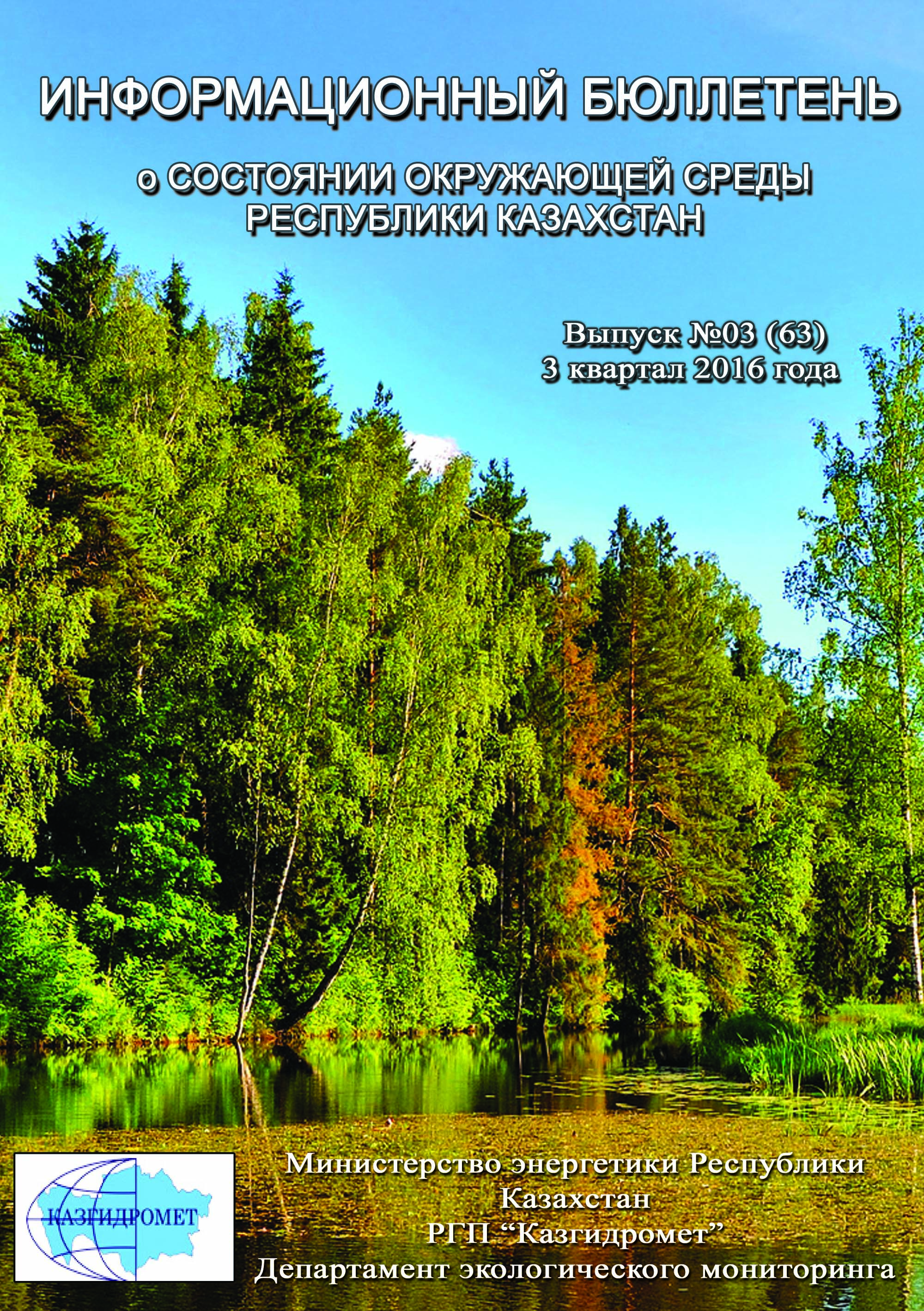 ПредисловиеИнформационный бюллетень предназначен для информирования государственных органов, общественности и населения о состоянии окружающей среды на территории Республики Казахстан  и позволяет оценивать эффективность мероприятий в области охраны окружающей среды по выполнению бюджетной программы 039 «Развитие гидрометеорологического и экологического мониторинга» подпрограммы 100 «Проведение  наблюдений за состоянием окружающей среды»,  с учетом тенденции происходящих изменений уровня загрязнения.Бюллетень подготовлен по результатам работ, выполняемых специализированными подразделениями РГП «Казгидромет» по проведению экологического мониторинга за состоянием окружающей среды на наблюдательной сети национальной гидрометеорологической службы. Общая оценка уровня загрязнения воздуха в городахРеспублики КазахстанНаблюдения за состоянием атмосферного воздуха на территории Республики Казахстан проводились в 49 населенных пунктах республики на 146 постах наблюдений, в том числе на 56 стационарных постах: в городах Актау (1), Актобе (3), Алматы (5), Астана (4), Атырау (2), Балхаш (3), Жезказган (2), Караганда (4), Кокшетау (1), Костанай (2), Кызылорда (1), Риддер (2), Павлодар (2), Петропавловск (2), Семей (2), Талдыкорган (1), Тараз (4), Темиртау (3), Усть-Каменогорск (5), Шымкент (4), Экибастуз (1), Специальная экономическая зона (СЭЗ) Морпорт-Актау (1) и в поселке Глубокое (1) и на 90 автоматических постах наблюдений: Астана (3), ЩБКЗ (4), СКФМ Боровое (3), п.Сарыбулак (1), Кокшетау(1), Степногорск (1), Алматы (11), Талдыкорган (1), Актобе (3), Атырау (3), Кульсары (1), Усть-Каменогорск (2), Риддер (1), Семей (2), п.Глубокое (1), Зыряновск (1), Тараз (1), Жанатас (1), Каратау (1), Шу (1), п.Кордай (1), Уральск (3), Аксай (1), п.Березовка (1), п.Январцево (1), Караганда (3), Балхаш (1), Жезказган (1), Темиртау (1), Сарань (1), Костанай (2), Рудный (2), п.Карабалык (1), Лисаковск (2), Аркалык (2), Житикара (2), Кызылорда (2), п.Акай (1), п.Торетам (1),Актау (2), Жанаозен (2), п.Бейнеу (1), Павлодар (4), Аксу (1), Екибастуз (2), Петропавловск (2), Шымкент (2), Кентау (1), Туркестан (1)(рис.3).На стационарных постах за состоянием загрязнения атмосферного воздуха определяются следующие показатели: взвешенные вещества (пыль), взвещенные вещества РМ-1, взвешенных частиц РМ-2,5, взвещенные вещества РМ-4, взвешенных частиц РМ-10, диоксид серы, растворимые сульфаты, диоксид углерода, оксид углерода, диоксид азота, оксид азота, озон, сероводород, фенол, фтористый водород, хлора, хлористый водород, углеводороды, аммиак, серная кислота, формальдегид, метан, не метановые углеводороды, н/о соединения мышьяка, кадмий, свинец, хром, медь, бензол, бенз(а)пирен, бериллий, марганец, кобальт, гамма-фон, цинк.Состояние загрязнения воздуха оценивалось по результатам анализа и обработки проб воздуха, отобранных на стационарных постах наблюдений. Проведена оценка состояния загрязнения атмосферного воздуха на территории РК по показателям стандартного индекса и наибольшей повторяемости в соответствии с РД 52.04.667-2005 «Документы о состоянии загрязнении атмосферы в городах для информирования государственных органов, общественности населения». Показатели загрязнения атмосферного воздуха.Степень загрязнения атмосферного воздуха примесью оценивается при сравнении концентрации примесей с ПДК (в мг/м3, мкг/м3). ПДК – предельно–допустимая концентрация примеси(Приложение 1).Для оценки уровня загрязнения атмосферного воздуха за месяц используются два показателя качества воздуха:– стандартный индекс (СИ) – наибольшая измеренная в городе максимальная разовая концентрация любого загрязняющего вещества, деленная на ПДК.– наибольшая повторяемость; (НП), %, превышения ПДК – наибольшая повторяемость превышения ПДК любым загрязняющим веществом в воздухе города.Степень загрязнения атмосферы оценивается по четырем градациям значений СИ и НП (Приложение 2). Если СИ и НП попадают в разные градации, то степень загрязнения атмосферы оценивается по наибольшему значению из этих показателей.Общая оценка загрязнения атмосферного воздухаПо расчетам СИ и НП, за 3 квартал 2016 года к классу очень высокого уровня загрязнения отнесены (СИ – более 10, НП – более 50%): гг. Астана, Актобе, Балхаш, Петропавловск;Высоким уровнем загрязнения (СИ – 5-10, НП – 20-49%) характеризуются: гг. Алматы, Зыряновск, Шу, Караганда, Темиртау, Актау, Туркестан и п. Бейнеу;К повышенному уровню загрязнения (СИ – 2-4, НП – 1-19%) относятся: гг. Кокшетау, Атырау, Кульсары, Усть-Каменогорск, Риддер, Семей,  Тараз, Жанатас, Каратау, Уральск, Жезказган, Костанай, Рудный, Кызылорда, Жанаозен, Павлодар, Экибастуз, Аксу, Шымкент и п. Глубокое, Кордай, Березовка, Карабалык, Торетам;Низким уровнем загрязнения (СИ – 0-1, НП – 0%) характеризуются: гг. Степногорск, Талдыкорган, Аксай, Сарань, Кентау и пп. Сарыбулак, Январцево, Акай, СКФМ «Боровое» и Щучинско-Боровская курортная зона (рис. 1, 2).Высокий и очень высокий уровень загрязнения атмосферного воздуха в населенных пунктах такими загрязнителями как: диоксид азота, оксид углерода, диоксид серы, формальдегид, сероводород, взвешенные вещества, фенол, аммиак обусловлен:загруженностью автодорог городским транспортом – многокомпонентность выхлопов бензиновового и дизельного топлива автотранспорта является одним из основных источников загрязнения атмосферного воздуха населенных пунктов диоксидом азота, оксидом углерода, органическими веществами и т.д., а высокая загруженность автодорог даже в городах с хорошей проветриваемостью приводит к накоплению вредных примесей в атмосфере воздуха.рассеиванием эмиссий от промышленных предприятий – результатом производственных процессов при сжигании продуктов промышлености является весь перечень вредных веществ, обуславливающих высокий уровень загрязнености воздуха. Рассеивание их в воздушном бассейне над территорией населенных пунктов значительно влияет на качество атмосферного воздуха городов, пригородов и поселков.низкой проветриваемостью атмосферного пространства населенных пунктов – находящиеся в воздухе загрязнители накапливаются в приземном слое атмосферы и их концентрация сохраняется на очень высоком уровне. Рис 1. Уровень загрязнения населенных пунктов Республики Казахстан (стандартный индекс)	Рис 2. Уровень загрязнения населенных пунктов Республики Казахстан (наибольшая повторяемость)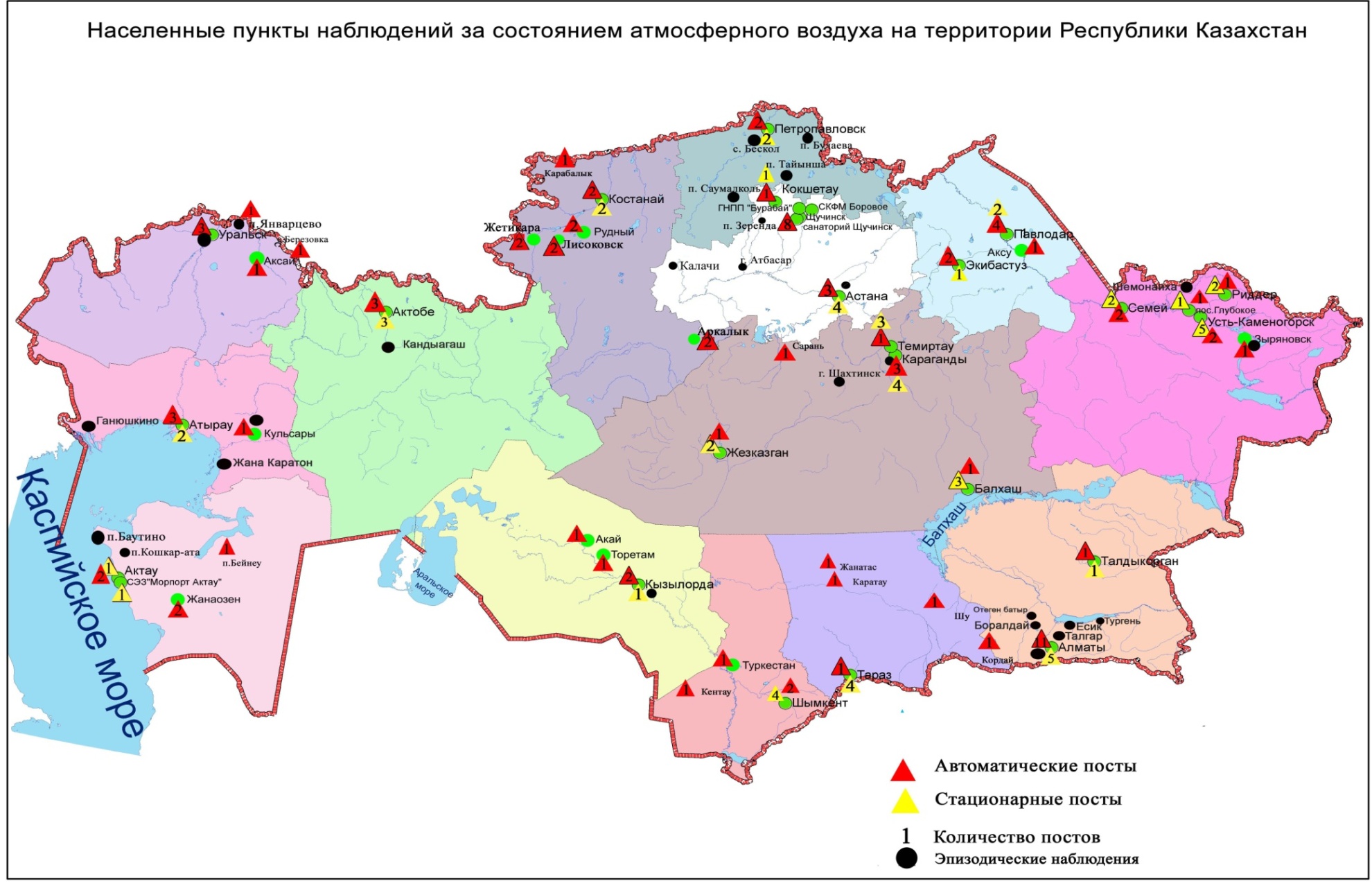 Рис 3. Схема расположения населенных пунктов наблюдения за состоянием атмосферного воздухана территории Республики КазахстанТаблица 1Характеристика загрязнения атмосферного воздухаСведения о случаях высокого и экстремально высокого загрязнения атмосферного воздухаРеспублики Казахстан Велось оперативное уведомление Министерства энегетики РК, Департамента экологического мониторинга и информации, Комитета экологического регулирования, контроля и государственной инспекции в нефте-газовом комплексе РК для принятия необходимых мер.Было зафиксировано 1398 случаев высокого загрязнения (ВЗ) и 227 случаев экстремально выского загрязнения (ЭВЗ) атмосферного воздуха, из них: в городе Актобе – 140 случаев ВЗ и 35 случая ЭВЗ, в городе Балхаш – 1 случай ВЗ, в городе Петропавловск - 1257 случаев ВЗ и 192 случая ЭВЗ.Таблица 2Высокое загрязнение и экстремально высокое загрязнение атмосферного воздуха Химический состав атмосферных осадков за  1 полугодие 2016 года по территории Республики КазахстанНаблюдения за химическим составом атмосферных осадков проводились  на 46 метеостанциях (М).Концентрации всех определяемых загрязняющих веществ, за исключением кадмия в осадках не превышают предельно допустимые концентрации (ПДК). Ниже приведена характеристика содержания отдельных загрязняющих веществ в осадках.Сумма ионов Наибольшая общая минерализация отмечена на М Аяккум (Актюбинская) – 111,2 мг/л, наименьшая – 10,12 мг/л - на М СКФМ «Боровое»(Акмолинская). На остальных метеостанциях величина общей минерализации находилась в пределах от  11,41  (М Жагабулак) до 110,017 мг/л  (М  Форт-Шевченко). В среднем по территории Республики Казахстан в осадках преобладали гидрокарбонаты 32,6%, сульфаты 22,1%, хлориды 12,0 %, ионы кальция 10,3% и калия 9,7 %. Анионы Наибольшая   концентрация   сульфатов (20,35 мг/л) наблюдалась на М Аяккум и хлоридов (15,51 мг/л) на М Форт Шевченко. На остальных метеостанциях содержание сульфатов находилось в пределах 2,84–18,35 мг/л, хлоридов - в пределах  1,75 – 11,24 мг/л. Наибольшие концентрации нитратов (2,44 мг/л) наблюдались  на М Уральск, гидрокарбонатов (46,57 мг/л) - на М Казыгурт (Южно-Казахстанская). На остальных метеостанциях содержание нитратов находилось в пределах 0,11–1,71 мг/л,  гидрокарбонатов – в пределах 1,06 – 43,56 мг/л.Катионы Наибольшие  концентрации  аммония (2,24 мг/л) наблюдались на М Аул-4 (Алматинская). На остальных метеостанциях содержание аммония находилось в пределах 0,16 – 1,66 мг/л.Наибольшее содержание натрия (9,49  мг/л) наблюдалось на М Аяккум, калия (14,9 мг/л) – на М Аул-4. На остальных метеостанциях содержание натрия составило 0,33-8,60 мг/л, калия – в пределах 0,44-14,72 мг/л.Наибольшие концентрации магния (4,59 мг/л) наблюдалась на М Джезказган, кальция (14,48мг/л) наблюдались на М Форт-Шевченко, на остальных метеостанциях содержание магния находилось в пределах 0,39 -3,33 мг/л, кальция – в пределах 0,90– 12,68 мг/л.Микроэлементы Наибольшие концентрации свинца наблюдались на М Нурлыкент (Жамбылская) – 10,39 мкг/л, на остальных метеостанциях -находилось в пределах 0,00-8,44 мкг/л.Наибольшее содержание меди отмечено на  М Жезказган – 32,43 мкг/л, на М Ертис  – 11,07 мкг/л, на остальных метеостанциях -находилось в пределах 0,00– 9,5  мкг/л. Наибольшая  концентрация мышьяка  зарегистрированы  на  М  Жезказган– 5,74  мкг/л, на остальных метеостанциях -находилось в пределах 0,00-2,18 мкг/л.Наибольшие концентрации кадмия отмечены на М Каменка (ЗКО) – 3,47 ПДК, на остальных метеостанциях -находились в пределах 0,0001-2,4 мкг/л.Удельная электропроводность Удельная электропроводимость атмосфер-ных осадков на территории Казахстана колеблется от 12,9 мкСм/см (М СКФМ Боровое) до 179,44 мкСм/см (М Форт-Шевченко). Кислотность Средние значения величины рН осадков на территории Казахстана изменялись от 5,26 (М Щучинск) до 7,61  (М  Аяккум).Кислотность проб атмосферных осадков  на территории Республики Казахстан в основном имеет характер нейтральной и слабощелочной среды.Качество поверхностных вод Республики КазахстанНаблюдения за качеством поверхностных вод по гидрохимическим показателям проведены на 369 гидрохимическом створе, распределенном на 125 водных объектах: 83 рек, 13 вдхр., 26 озер, 4 канала, 1 море (таблица 3).Основными критериями качества воды по гидрохимическим показателям являются значения предельно-допустимых концентраций (ПДК) загрязняющих веществ для рыбохозяйственных водоемов (приложение 3).Уровень загрязнения поверхностных и морских вод оценивался по величине комплексного индекса загрязненности воды (КИЗВ), который используется для сравнения и выявления динамики изменения качества воды (приложение 4).Всего из общего количества обследованных водных объектов качества воды классифицируется следующим образом:- «нормативно - чистая» - 5 рек, 1 море: реки Жайык (Атырауская), Шаронова, Кигаш, Эмба (Атырауская), Катта-Бугунь, Каспийское море;- «умеренного уровня загрязнения» – 45 рек, 10 озера, 14 водохранилищ,  2 канала: реки Кара Ертис, Ертис, Буктырма, Емель (ВКО), Аягоз, Жайык (ЗКО), Шаган, Дерколь, Шынгырлау, Сарыозен, Караозен, Тобыл, Айет, Тогызак, Уй, Желкуар, Есиль, Акбулак, Нура (Акмолинская), Беттыбулак, Иле, Баянкол, Шилик, Каскелен, Каркара, Есик, Турген, Талгар, Темирлик, Киши Алматы, Есентай, Улькен Алматы, Тентек, Жаманты, Катынсу, Талас, Асса, Бериккара, Шу, Аксу (Жамбылская), Карабалта, Токташ, Сарыкау, Келес, Бадам, Арыс, озера Шалкар (Актюбинская), Султанкельды (Акмолинская), Копа, Зеренды, Бурабай, Катарколь, Улькен Алматы, Жаланашколь, Биликоль, Аральское море, вдхр. Буктырма, Усть-Каменогорское, Аманкельды, Каратомар, Жогаргы Тобыл, Сергеевское, Вячеславское, Самаркан, Кенгир, Капшагай, Курты, Бартогай, Тасоткель, Шардара, канал Кошимский, Нура-Есиль (Акмолинская);- «высокого уровня загрязнения» – 35 река, 15 озер, 3 канала: реки Брекса, Тихая, Ульби, Глубочанка, Красноярка, Оба, Елек, Каргалы, Косестек, Актасты, Ойыл, Улькен Кобда, Кара Кобда,  Орь, Ыргыз, Эмба (Актюбинская), Темир, Сарыбулак, Жабай, Нура (Карагандинская), Кара Кенгир, Сокыр, Шерубайнура, Кокпекты, Текес, Коргас, Шарын, Лепсы, Аксу (Алматинская), Каратал, Ыргайты, Емель (Алматинская), Уржар, Егинсу, Сырдария, озера Шалкар (ЗКО), Улькен Шабакты, Щучье, Киши Шабакты, Карасье, Сулуколь, Текеколь, Лебяжье, Шолак, Есей, Султанккельды (Карагандинская), Кокай, Балкаш, Алаколь, Сасыкколь, канал сточных вод, канал Ертис-Караганды, канал Нура-Есиль (Карагандинская).- «чрезвычайно высокого уровня загрязнения» – 1 озеро Майбалык (рис. 4,5) (таблицы 3,4)В некоторых водных объектах РК наблюдаются высокие значения биохимического потребления кислорода за 5 суток и классифицируется следующим образом: озеро Биликоль – степень «чрезвычайно высокого уровня загрязнения»; река Ойыл - степень «высокого уровня загрязнения»; реки Косестек, Актасты, Улькен Кобда, Кара Кобда, Темир, Уй, Желкуар, Актасты, Сарыбулак, Нура (Акмолинская), Кара Кенгир, Талас, Асса, Шу, Аксу (Жамбылская), Карабалта, Токташ, Каспийское море, озеро Копа, Катарколь, Майбалык, вдхр. Кенгир, Аманкельды, Каратомар, Тасоткель – степень «умеренного уровня загрязнения». Кислородный режим во всех водных объектах в норме (таблица 4).Рис 4. Изменения комплексного индекса загрязненности воды на реках Республики КазахстанРис 5. Изменения комплексного индекса загрязненности воды на водохранилищах, озерах и каналах Республики КазахстанТаблица 3Перечень водных объектов за 3 квартал 2016 годаТаблица 4Состояние качества поверхностных вод по гидрохимическим показателямСведения о случаях высокого загрязнения поверхностных водРеспублики Казахстан Сведения о случаях высокого загрязнения поверхностных вод – зафиксировано 171 случаев ВЗ на 24 водных объектах: река Кара Кенгир (Карагандинская область) - 13 случаев ВЗ, река Нура (Карагандинская область) - 41 случай ВЗ, река Сокыр (Карагандинская область) - 8 случаев ВЗ, река Шерубайнура (Карагандинская область) - 8 случаев ВЗ, река Кокпекты (Карагандинская область) - 3 случая ВЗ, канал сточных вод (Карагандинская область) - 3 случая ВЗ, озеро Киши Шабакты (Акмолинская обл.) - 23 случая ВЗ, озеро Улькен Шабакты (Акмолинская область) - 23 случая ВЗ, река Елек (Актюбинская обл.) - 3 случая ВЗ, озеро Биликоль (Жамбылская область) - 3 случая ВЗ, река Брекса (ВКО) - 3 случая ВЗ, река Тихая (ВКО) - 5 случаев ВЗ, река Ульби (ВКО) - 5 случаев ВЗ, река Глубочанка (ВКО) -  3 случая ВЗ,  река Красноярка (ВКО) – 1 случай ВЗ,  вдхр. Самарканд (Карагандинская область) - 2 случая ВЗ, озеро Катарколь (Акмолинская область) - 4 случая ВЗ, озеро Текеколь (Акмолинская область) - 4 случая ВЗ, озеро Майбалык (Акмолинская область) - 8 случаев ВЗ, озеро Карасье (Акмолинская область) - 3 случая ВЗ, озеро Шолак (Карагандинская область)  - 1 случай ВЗ, озеро Есей (Карагандинская область) - 1 случай ВЗ, озеро Султанкельды (Карагандинская область)  - 1 случай ВЗ, канал Нура-Есиль (Карагандинская область) - 2 случая ВЗ.Таблица 5Радиационное состояние приземного слоя атмосферыпо Республике КазахстанИзмерения гамма-фона (мощности экспозиционной дозы) на территории Республики Казахстан проводились ежедневно на 86 метеорологических станциях в 14 областях, а также на 22 автоматических постах мониторинга загрязнения атмосферного воздуха проведены замеры мощностиэкспозиционной дозы в автоматическом режиме: Актобе (2), Талдыкорган(1), Кульсары (1), Уральск (2), Аксай (1), Караганда (1), Темиртау (1), Костанай (2), Рудный (1), Кызылорда (1), Торетам (1), Акай (1), Жанаозен (2), Павлодар (2), Аксу (1), Екибастуз (1), Туркестан (1) (рис. 6).По данным наблюдений, средние значения радиационного гамма-фона приземного слоя атмосферы по населенным пунктам Республики Казахстан находились в пределах 0,05-0,32 мкЗв/ч. В среднем по Республике Казахстан радиационный гамма-фон составил 0,13 мкЗв/ч и находился в допустимых пределах.Плотность радиоактивных выпадений в приземном слое атмосферыпо Республике КазахстанКонтроль за радиоактивным загрязнением приземного слоя атмосферы осуществлялся в 14 областях Казахстана на 43 метеорологических станциях путем отбора проб воздуха горизонтальными планшетами. На всех станциях проводился пятисуточный отбор проб (рис. 6).Среднесуточная плотность радиоактивных выпадений в приземном слое атмосферы на территории Республики Казахстан колебалась в пределах 0,6–2,1 Бк/м2. Средняя величина плотности выпадений по Республики Казахстан составила 1,2 Бк/м2, что не превышает предельно-допустимый уровень.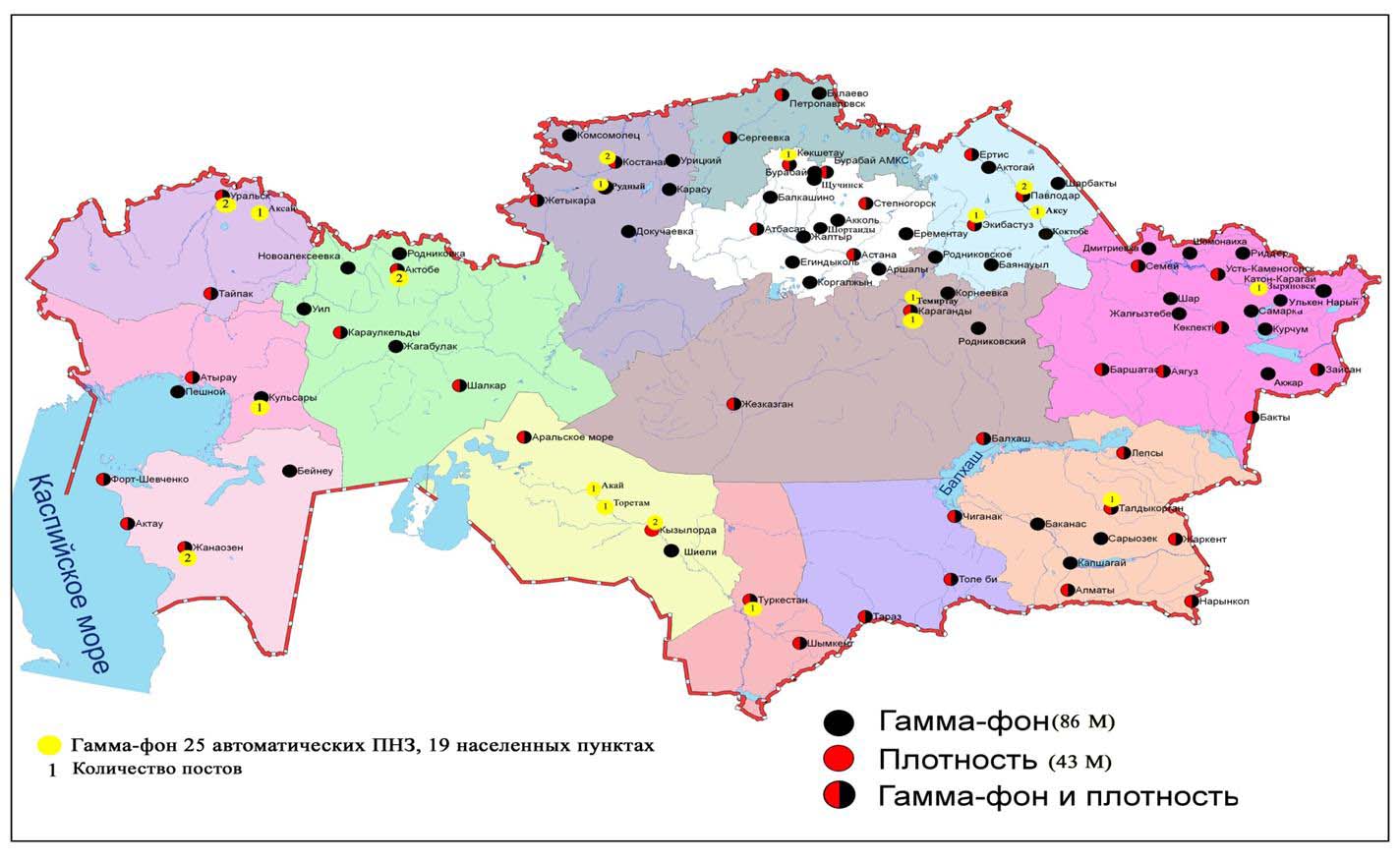 Рис. 7 Схема расположения метеостанций за наблюдением уровня радиационного гамма-фона и плотности радиоактивных выпадений на территории Республики КазахстанСостояние окружающей среды Акмолинской областиСостояние загрязнения атмосферного воздуха по городу АстанаНаблюдения за состоянием атмосферного воздуха велись на 7 стационарных постах (рис1.1, таблица 1.1).Таблица 1.1Место расположения постов наблюдений и определяемые примеси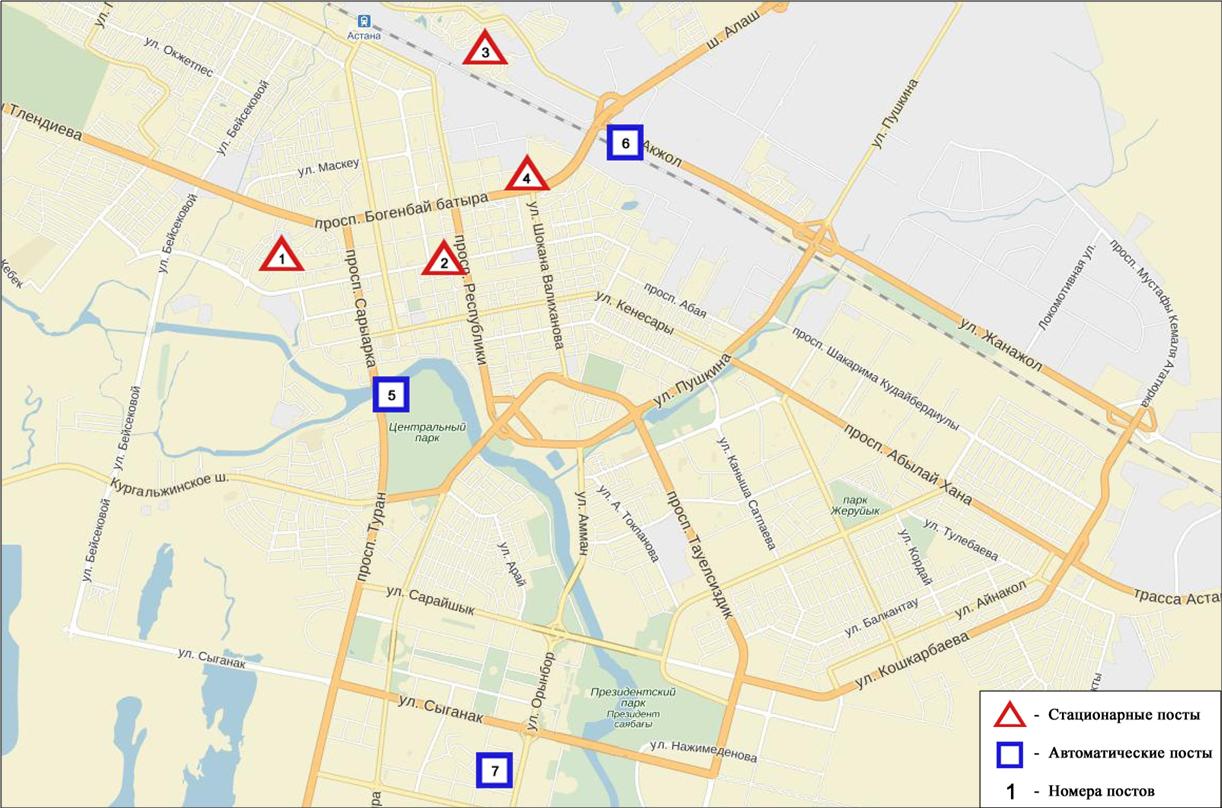 Рис.1.1 Схема расположения стационарной сети наблюдений за загрязнением атмосферного воздуха города АстанаОбщая оценка загрязнения атмосферы. В 3 квартале по данным стационарной сети наблюдений (рис.1.1), уровень загрязнения атмосферного воздуха оценивался очень высоким, он определялся значениями СИ=7 (высокий уровень), НП=52% (очень высокий уровень). Воздух города более всего загрязнен диоксидом азота  ( в районе №4 поста).В целом по городу средние концентрации  взвешенных веществ составляли 3,0 ПДКс.с., диоксида азота – 1,8 ПДКс.с., концентрации остальных загрязняющих веществ – не превышали ПДК.За 3 квартал 2016 года число случаев превышения более 1 ПДКм.р. зафиксировано по взвешенным веществам – 323, взвешенным частицам РМ-10 – 1, диоксиду серы - 7, оксиду углерода – 9, диоксиду азота – 179, оксиду азота – 2, фтористому водороду – 23 случая, а так же превышения более 5 ПДКм.р.  по взвешенным вещствам – 1, диоксиду азота – 3 и по фтористому водороду – 3 случая (таблица 1).1.2 Состояние атмосферного воздуха по данным эпизодических наблюдений  города АстанаНаблюдения за загрязнением воздуха в городе Астана проводились на 3 точках (Точка №1 – ЖК Зеленый квартал (район ТРК «Хан Шатыр»),  точка №2 –Городская больница №2 (район ЭКСПО), точка №3- Национальный музей (район Пирамиды)). Измерялись концентрации взвешенных веществ, диоксида серы, оксида углерода, диоксида азота, фтористого водорода.Концентрации загрязняющих веществ по данным наблюдений находились в пределах допустимой нормы   (таблица 1.2).Таблица 1.2Максимальные концентрации загрязняющих веществ по данным наблюдений          в городе Астана Состояние загрязнения атмосферного воздуха по городу КокшетауВ городе Кокшетау функционируют 2 стационарных поста наблюдений за состоянием атмосферного воздуха (рис.1.2, таблица 1.3).Таблица 1.3Место расположения постов наблюдений и определяемые примеси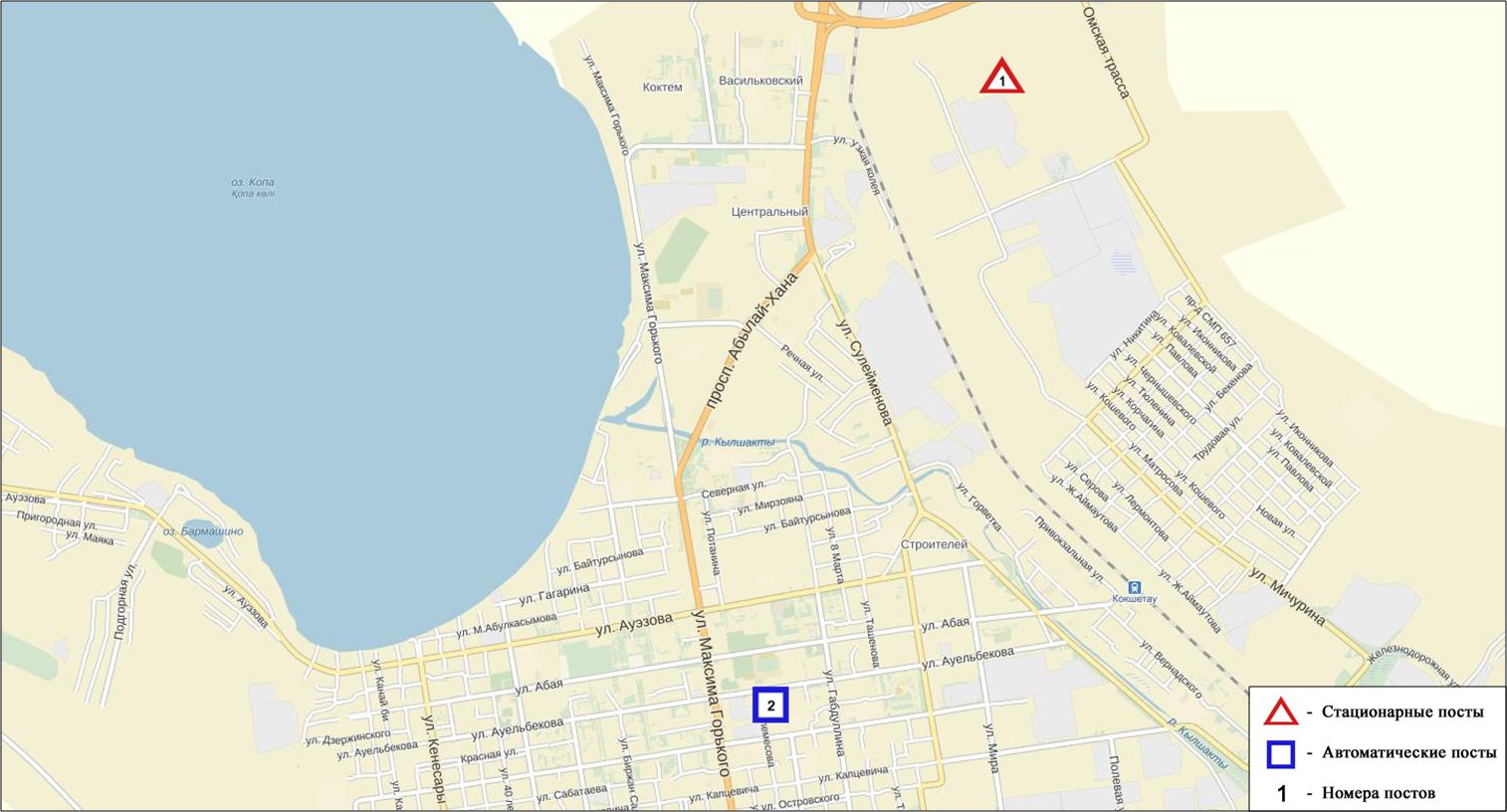 Рис.1.2 Схема расположения стационарной сети наблюдений за загрязнением атмосферного воздуха города КокшетауОбщая оценка загрязнения атмосферы. По данным стационарной сети наблюдений (рис.1.2) атмосферный воздух города характеризуется повышенным уровнем загрязнения,он определялся значением НП равным 4%; значение СИ = 2 (повышенный уровень). Воздух города более всего загрязнен взвешенными веществами  (в районе №1 поста).В целом по городу средние концентрации  оксида азота составляли 1,3 ПДКс.с., концентрации остальных загрязняющих веществ – не превышали ПДК.Число случаев превышения более 1                                                                                                ПДКм.р.   наблюдалось по взвешенным веществам – 10, оксиду азота – 69 случаев (таблица 1).Состояние загрязнения атмосферного воздуха по городу СтепногорскВ городе Степногорск функционирует 1 стационарный пост наблюдения за состоянием атмосферного воздуха (рис. 1.3, таблица 1.4).Таблица 1.4Место расположения постов наблюдений и определяемые примеси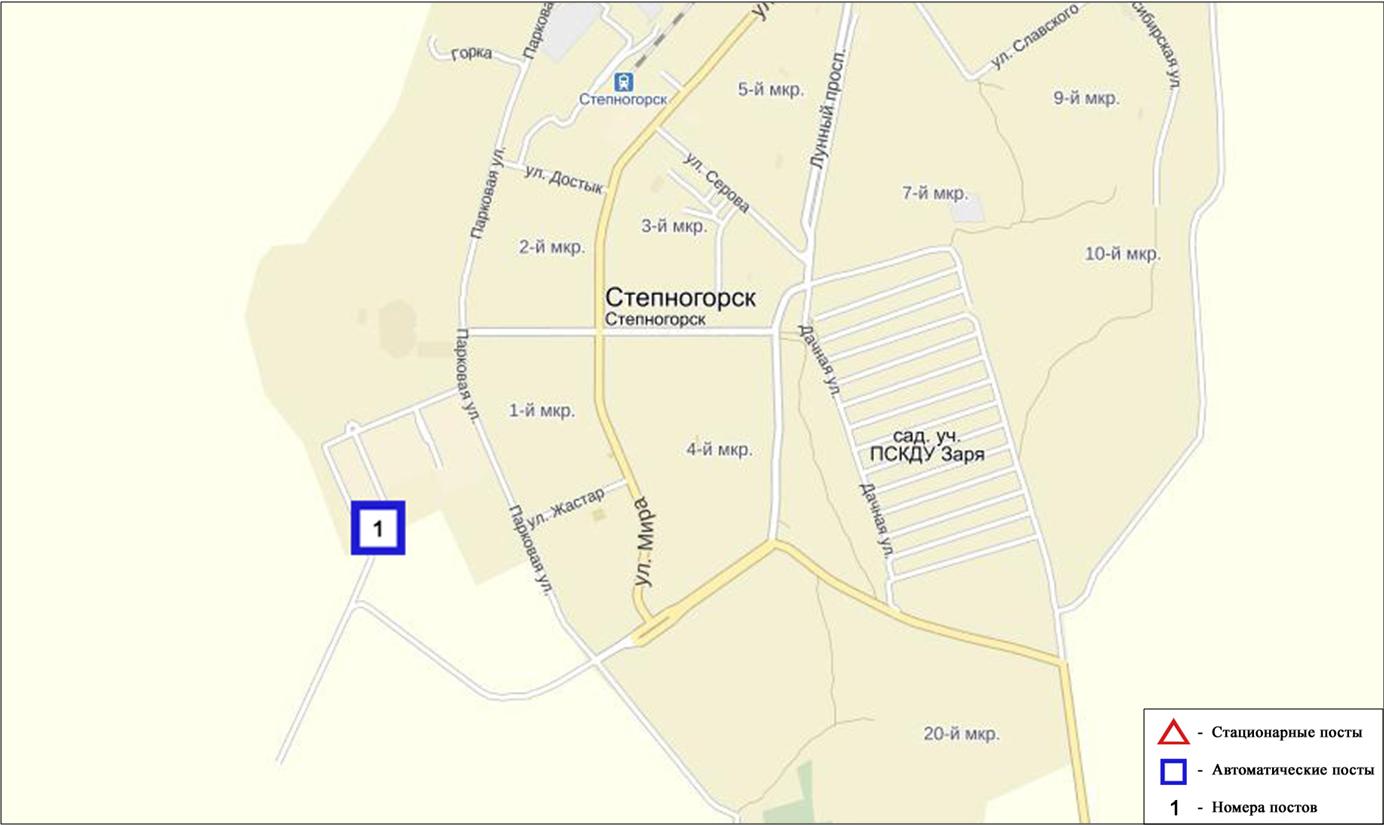 Рис. 1.3 Схема расположения стационарной сети наблюдений за загрязнением атмосферного воздуха города СтепногорскОбщая оценка загрязнения атмосферы. По данным стационарной сети наблюдений (рис.1.3) атмосферный воздух города характеризуется низким уровнем загрязнения, он определялся значениями СИ=1 и НП=0% (рис. 1,2).В целом по городу средние концентрации озона составили 2,2 ПДКс.с, концентрации других загрязняющих веществ не превышали ПДК (таблица 1).1.5 Состояние атмосферного воздуха по данным эпизодических наблюдений по Акмолинской областиНаблюдения за загрязнением воздуха в Акмолинской области проводились в городе Атбасар и в поселках Калачи, Зеренда ( №1 - п. Калачи, №2 - г. Атбасар, №3 -п. Зеренда). Измерялись концентрации взвешенных веществ, диоксида серы, оксида углерода, диоксида азота, оксида азота, аммиака, углеводородов и формальдегида.Концентрации всех загрязняющих веществ, по данным наблюдений,  находились в пределах допустимой нормы (таблица 1.5).Таблица 1.5Максимальные концентрации загрязняющих веществ по данным наблюдений Акмолинской области Состояние загрязнения атмосферного воздуха на территории Щучинско-Боровской курортной зоны (ЩБКЗ)Наблюдения за состоянием атмосферного воздуха на территории ЩБКЗ велись на 8 стационарных постах (рис. 1.4, таблица 1.6).Таблица 1.6Место расположения постов наблюдений и определяемые примеси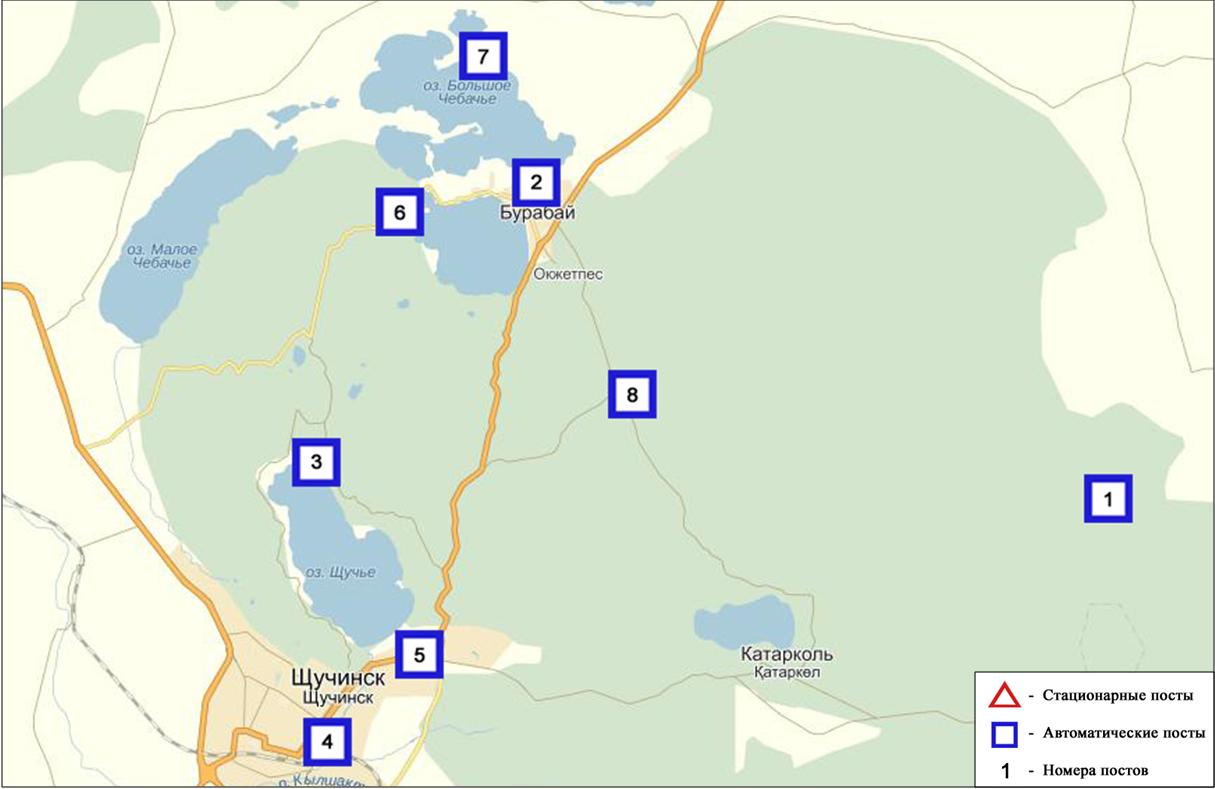 Рис.1.4 Схема расположения стационарной сети наблюденийза загрязнением атмосферного воздуха на территории ЩБКЗОбщая оценка загрязнения атмосферного воздуха СКФМ Боровое. По данным стационарной сети наблюдений (рис.1.4) атмосферный воздух парка в целом характеризуется низким уровнем загрязнения, он определялся значениями СИ равным 1 и НП=0% ( рис. 1, 2).В целом по территории средние концентрации озона составляли 1,3 ПДКс.с.,  остальные загрязняющие вещества – не превышали ПДК (таблица 1).	Общая оценка загрязненияатмосферного воздуха на территории Щучинско-Боровской курортной зоны (ЩБКЗ). В 3 квартале по данным стационарной сети наблюдений (рис.1.4) атмосферный воздух зоны в целом характеризуется низким уровнем загрязнения, он определялся значениями СИ равным 1 и НП=0% (таблица 1).В целом по территории средние концентрации озона составляли 1,4 ПДКс.с.,  остальные загрязняющие вещества – не превышали ПДК (таблица 1).Общая оценка загрязнения атмосферного воздуха п. Сарыбулак. В 1 полугодие по данным стационарной сети наблюдений (рис.1.8) атмосферный воздух зоны в целом характеризуется низким загрязнением, он определялся значениями СИ равным 1 и НП=0% (рис. 1, 2).Средние концентрации озона составляли 1,6 ПДКс.с., остальных загрязняющих веществ – не превышали ПДК (таблица 1).1.7 Химический состав атмосферных осадков на территорииЩучинско–Боровской курортной зоныНаблюдения за химическим составом атмосферных осадков заключались в отборе проб дождевой воды на 2-х метеостанциях (Бурабай и Щучинск).По программе Всемирной метеорологической организации в пробах осадках определялись анионы - сульфаты, хлориды, нитраты, гидрокарбонаты; катионы - аммоний, натрий, калий, кальций, магний; микроэлементы - свинец, медь, кадмий, мышьяк, кислотность и удельная электропроводимость (Приложение 4).Все определяемые примеси в осадках на территории Щучинско – Боровской курортной зоны не превышают предельно допустимых концентрации (ПДК).Анионы. За 3 квартал 2016 года концентрация всех анионов в атмосферных осадках оставалась в пределах нормы. Концентрации сульфатов - от 2,9 до 11,8 мг/дм3, хлоридов – 1,8 мг/дм3, нитратов - от 0,3 до 0,4 мг/дм3 и гидрокарбонатов – от 0,9 до 3,8 мг/дм3.Катионы. За 3 квартал 2016 года концентрация всех катионов в атмосферных осадках оставалась в пределах нормы. Концентрации аммония – 0,3 до 1,0 мг/дм3; натрия - 0,5 до 0,8 мг/дм3; калия – 0,7 до 3,9 мг/дм3, магния – 0,4 до 0,7 мг/дм3; кальция – 0,6 до 1,3 мг/дм3.Сумма ионов. Средняя сумма ионов в атмосферных осадках на территории оставалась в пределах нормы, от 33,8 до 100,0 мг/дм3.Тяжелые металлы. За 3 квартал 2016 года концентрации свинца в атмосферных осадках оставались в пределах нормы. Концентрации свинца на М Щучинск – 0,4 мкг/дм3, на М Бурабай – 0,6 мкг/дм3.В этот период концентрации меди в атмосферных осадках не превышали пределы нормы. Максимальные концентрации меди выявлены на М Бурабай – 0,8 мкг/дм3, минимальные концентрации зафиксированы на М Щучинск – 0,3 мкг/дм3. Концентрации мышьяка в атмосферных осадках не превышали пределы нормы. Концентрации мышьяка на М Щучинск и М Бурабай – 0,5 мкг/дм3.Средние концентрации кадмия в атмосферных осадках оставались в пределах нормы. Максимальные концентрации кадмия наблюдались на М Бурабай –  0,04 мкг/дм3, минимальные концентрации кадмия также на М Щучинск – 0,02 мкг/дм3.Удельная электропроводимость. Удельная электропроводимость атмосферных осадков на территории Щучинско–Боровской курортной зоны колеблется от 8,1 мкСм/см до 20,4 мкСм/см. Максимальные значения электропроводимости наблюдается на М Бурабай – 20,4 мкСм/см. За 3 квартал 2016 года величина рН осадков на территории ЩКБЗ стабильны. Диапазон изменения величины рН составил (4,38…7,28).Химический состав всех определяемых примесей в осадках на территории приведены в таблице 5.Таблица 5Химический состав атмосферных осадков на территории Щучинско – Боровской курортной зоны 1.8 Химический состав атмосферных осадков на территории Акмолинской области Наблюдения за химическим составом атмосферных осадков заключались в отборе проб дождевой воды на 4 метеостанциях (Астана, Щучинск, СКФМ «Боровое», Бурабай) (рис. 1.5).Концентрации всех определяемых загрязняющих веществ в осадках не превышали предельно допустимые концентрации (ПДК).В пробах осадков преобладало содержание сульфатов 33,07 %, гидрокарбонатов 19,5 %, хлоридов 15,98 %, ионов кальция 10,2 %, ионов  калия 9,8 %,.Наибольшая общая минерализация отмечена на М Астана– 25,73 мг/л, наименьшая – 10,12 мг/л – на М СКФМ Боровое. Удельная электропроводимость атмосферных осадков находилась в пределах от 12,19 (М СКФМ Боровое до 27,25  мкСм/см (М Астана).Кислотность выпавших осадков имеет характер слабокислой и слабощелочной среды и находится в пределах от 5,26 (М Щучинск) до 6,45 (М Астана).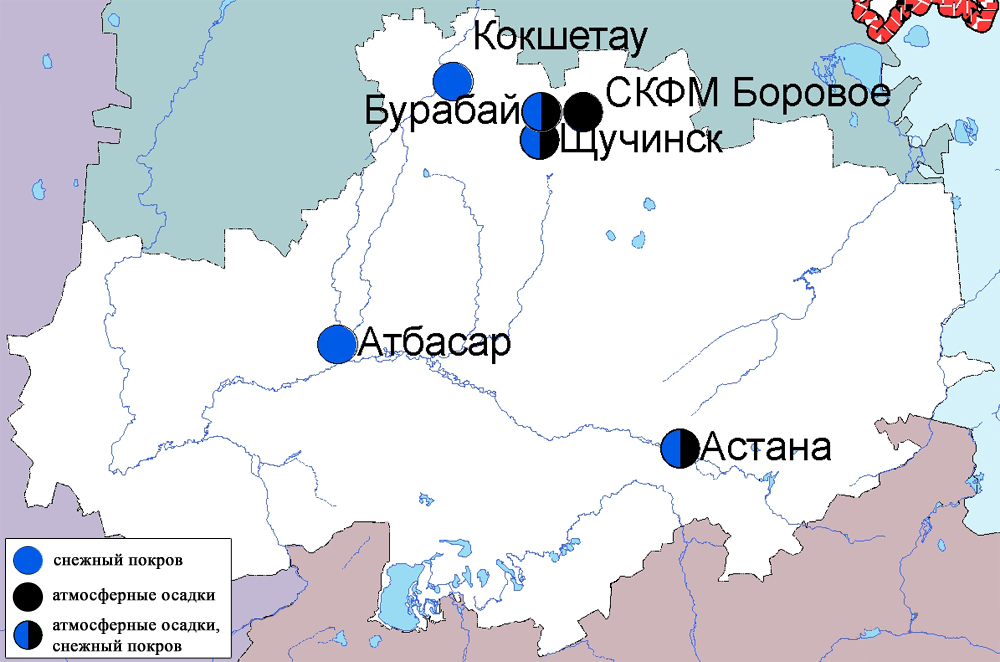 Рис. 1.5 Схема расположения метеостанций за наблюдением атмосферных осадков и снежного покрова на территории Акмолинской области1.9 Качество поверхностных вод на территории Акмолинской областиНаблюдения за загрязнением поверхностных вод на территории Акмолинской области проводились на 21 водных объектах (реки Есиль, Нура, Акбулак, Сарыбулак, канал Нура-Есиль, озеро Султанкельды, водохранилище Вячеславское, реки Жабай, Беттыбулак, Копа, Зеренды, Бурабай, Улькен Шабакты, Киши Шабакты, Щучье, Карасье, Сулуколь, Катарколь, Майбалык, Лебяжье, Текеколь).Река Есиль берет начало из родников в горах Нияз в Карагандинской области. Реки Сары Булак, Ак-Булак – правобережные притоки реки Есиль. На реке Есиль расположено водохранилище Астанинское. Озеро Султанкельды одно из озер Коргалжынского заповедника.В реке Есиль температура воды составило 20.1 ºC, водородный показатель равен – 8.14, концентрация растворенного воде кислорода – 10,63 мг/дм3, БПК5 – 2,62 мг/дм3. Превышения ПДК были зафиксированы по веществам из групп главных ионов (сульфаты-1,9 ПДК), тяжелых металлов (медь – 1,2 ПДК, цинк-2,6 ПДК, марганец – 1,4 ПДК).В реке Нура температура воды составило 17,7 ºC, водородный показатель равен – 8,07, концентрация растворенного в воде кислорода – 10,48 мг/дм3, БПК5 – 3,65 мг/дм3. Превышения ПДК были зафиксированы по веществам из групп главных ионов (сульфаты – 2,7 ПДК), тяжелых металлов (медь – 1,5 ПДК, цинк-3,6 ПДК).В канале Нура-Есиль температура воды составило 19,8 ºC, водородный показатель равен – 8,28, концентрация растворенного в воде кислорода – 10,69 мг/дм3, БПК5 -2,69 мг/дм3. Превышения ПДК были зафиксированы по веществам из групп главных ионов (сульфаты – 2,9 ПДК), тяжелых металлов (медь – 1,4 ПДК, цинк – 2,3 ПДК).В реке Акбулак температура воды составило 20,6 ºC, водородный показатель равен – 7,88, концентрация растворенного в воде кислорода – 8,87 мг/дм3, БПК5 – 2,82 мг/дм3. Превышения ПДК были зафиксированы по веществам из групп тяжелых металлов (цинк-4,1ПДК), главных ионов (хлориды-1,3 ПДК, сульфаты – 3,3 ПДК, магний-1,2 ПДК), биогенных веществ (фториды – 2,6 ПДК, азот нитритный – 3,2 ПДК).В реке Сарыбулак температура воды 18,0 ºC, водородный показатель равен – 7,50, концентрация растворенного в воде кислорода – 7,13 мг/дм3, БПК5 – 3,68 мг/дм3. Превышения ПДК были зафиксированы по веществам из групп тяжелых металлов (цинк – 4,7 ПДК), главных ионов (сульфаты – 7,0 ПДК, хлориды – 2,2 ПДК, кальций – 1,1 ПДК, магний – 2,8 ПДК), биогенных веществ (аммоний солевой – 2,3 ПДК, азот нитритный-5,7 ПДК, фториды- 1,2ПДК).В озере Султанкельды температура воды 21,0 ºC, водородный показатель равен – 7,80, концентрация растворенного в воде кислорода – 7,30 мг/дм3, БПК5 – 2,73 мг/дм3. Превышения ПДК были зафиксированы по веществам из групп главных ионов (сульфаты – 3,8 ПДК, хлориды – 1,6 ПДК, магний- 2,0 ПДК), биогенных веществ (аммоний солевой – 1,1 ПДК, фториды – 1,3 ПДК), тяжелых металлов (цинк – 2,9 ПДК).В водохранилище Вячеславское температура воды 20,9 ºC, водородный показатель равен – 7,70, концентрация растворенного в воде кислорода – 10,01 мг/дм3, БПК5 – 1,74 мг/дм3. Превышения ПДК были зафиксированы по веществам из группы тяжелых металлов (медь – 1,6 ПДК, цинк – 2,1 ПДК).В озере Копа- температура воды  20,2 ºC, водородный показатель равен 8,97, концентрация растворенного в воде кислорода – 9,36 мг/дм3, БПК5 – 5,66 мг/дм3. Превышения ПДК были зафиксированы по веществам из групп главных ионов (сульфаты – 1,5 ПДК), тяжелых металлов (марганец –7,2 ПДК, медь -1,1 ПДК).В озере Зеренды - температура воды 19,5 ºC, водородный показатель равен 9,19, концентрация растворенного в воде кислорода – 8,15 мг/дм3, БПК5 –2,17 мг/дм3. Превышения выявлены по веществам из групп главных ионов (сульфаты –1,4 ПДК,  магний – 1,7 ПДК), биогенных веществ (фториды – 3,0 ПДК), тяжелых металлов (цинк – 3,3 ПДК, марганец –2,7 ПДК, медь – 1,1 ПДК).В реке Беттыбулак – температура воды 11,9 ºC, водородный показатель равен 7,64, концентрация растворенного в воде кислорода – 8,59 мг/дм3, БПК5 – 1,52 мг/дм3. Превышения ПДК выявлены по веществам из групп тяжелых металлов (цинк – 1,4 ПДК, марганец – 4,3 ПДК), биогенных веществ (аммоний солевой – 1,1 ПДК,  железо общее – 1,2 ПДК).В реке Жабай  - температура воды 19,1 ºC, водородный показатель равен 8,24, концентрация растворенного в воде кислорода – 8,15 мг/дм3, БПК5 –2,04 мг/дм3. Превышения выявлены по веществам из групп главных ионов (сульфаты – 1,6 ПДК), тяжелых металлов (медь –1,5 ПДК,  марганец – 8,6 ПДК).          В озере Бурабай - температура воды 20,9 ºC, водородный показатель равен 8,46, концентрация растворенного в воде кислорода – 7,71 мг/дм3, БПК5 – 1,07 мг/дм3. Превышения ПДК были зафиксированы по веществам из групп биогенных веществ (фториды – 3,6 ПДК), тяжелых металлов (цинк – 1,4 ПДК,  медь – 2,2 ПДК, марганец – 2,6 ПДК).В озере Улькен Шабакты - температура воды 20,0 ºC, водородный показатель равен 9,03, концентрация растворенного в воде кислорода – 7,91 мг/дм3, БПК5 – 1,26 мг/дм3. Превышения ПДК были зафиксированы по веществам из групп главных ионов (сульфаты –2,8 ПДК,  магний  – 2,1 ПДК), тяжелых металлов (марганец – 1,6 ПДК, цинк – 1,4 ПДК), биогенных веществ (фториды –16,2 ПДК).В озере Щучье - температура воды 19,2 ºC, водородный показатель равен 8,80, концентрация растворенного в воде кислорода – 8,25 мг/дм3, БПК5 – 1,18 мг/дм3. Превышения ПДК были зафиксированы по веществам из групптяжелых металлов (цинк – 2,7 ПДК, марганец – 1,2 ПДК), биогенных веществ (фториды – 7,2 ПДК).В озере Киши Шабакты - температура воды 21,0 ºC, водородный показатель равен – 9,05, концентрация растворенного в воде кислорода – 7,86 мг/дм3, БПК5 –1,01 мг/дм3. Превышения ПДК были зафиксированы по веществам из групп тяжелых металлов (марганец –6,0 ПДК, цинк – 1,2 ПДК), главных ионов (хлориды – 6,1 ПДК, сульфаты – 11,5 ПДК, магний – 9,8 ПДК), биогенных веществ (аммоний солевой – 1,3  ПДК, фториды – 15,5 ПДК).В озере Карасье - температура воды 20,1 ºC, водородный показатель равен 7,82, концентрация растворенного в воде кислорода – 7,20 мг/дм3, БПК5 – 2,25 мг/дм3. Превышения ПДК были зафиксированы по веществам из групп тяжелых металлов (цинк – 2,5 ПДК), биогенных веществ (фториды – 2,1 ПДК, железо общее – 1,3 ПДК, аммоний солевой – 9,7 ПДК).В озере Сулуколь - температура воды 19,6 ºC, водородный показатель равен 7,65, концентрация растворенного в воде кислорода – 6,65 мг/дм3, БПК5 –1,70 мг/дм3. Превышение ПДК были зафиксированы по веществам из групп тяжелых металлов (цинк – 3,7 ПДК), биогенных веществ (аммоний солевой – 4,3 ПДК, железо общее – 1,3 ПДК, фториды – 3,8 ПДК).В озере Катарколь - температура воды обнаружено в пределах 18,0 – 19,4 ºC, водородный показатель равен 9,80, концентрация растворенного в воде кислорода – 8,16 мг/дм3, БПК5 – 3,50 мг/дм3. Превышение ПДК были зафиксированы по веществам из групп биогенных веществ (аммоний солевой – 1,1 ПДК, фториды – 10,3 ПДК), главных ионов (магний – 1,5 ПДК, сульфаты – 1,5 ПДК), тяжелых металлов (медь – 1,1 ПДК).В озере Текеколь - температура воды обнаружено в пределах 19,6 – 22,0 ºC, водородный показатель равен 9,19, концентрация растворенного в воде кислорода – 7,35 мг/дм3, БПК5 – 1,72 мг/дм3. Превышение ПДК были зафиксированы по веществам из групп биогенных веществ (фториды – 10,8 ПДК), главных ионов (магний – 1,9 ПДК, сульфаты – 1,5 ПДК), тяжелых металлов (медь – 1,9 ПДК).В озере Майбалык - температура воды обнаружено в пределах 22,8 – 23,1 ºC, водородный показатель равен 8,94, концентрация растворенного в воде кислорода – 6,34 мг/дм3, БПК5 – 3,30 мг/дм3. Превышение ПДК были зафиксированы по веществам из групп биогенных веществ (аммоний солевой – 7,5 ПДК, фториды – 6,5 ПДК), главных ионов (магний – 31,3 ПДК, сульфаты – 29,2 ПДК, кальций – 1,4 ПДК, хлориды – 37,8 ПДК).В озере Лебяжье - температура воды 22,2 ºC, водородный показатель равен 8,08, концентрация растворенного в воде кислорода – 5,30 мг/дм3, БПК5 – 1,31 мг/дм3. Превышение ПДК были зафиксированы по веществам из групп биогенных веществ (железо общее – 1,9 ПДК, фториды – 5,0 ПДК), тяжелых металлов (цинк – 6,5 ПДК).Качество воды водных объектов на территории Акмолинской области оценивается следующим образом: вода «умеренного уровня загрязнения» –реки Есиль, Акбулак, Беттыбулак, Нура, канал Нура-Есиль, озера Султанкельды, Зеренды, Бурабай, Копа, Катарколь, вдхр.Вячеславское; вода «высокого  уровня загрязнения» – реки Сарыбулак, Жабай, озер  Улькен Шабакты, Щучье,  Карасье, Сулуколь, Текеколь, Киши Шабакты, Лебяжье; вода «чрезвычайно высокого  уровня загрязнения» - оз. Майбалык.По сравнению с 3 кварталом 2015 года качество воды озер Карасье, Сулуколь – ухудшилось; в озерах Копа, Катарколь, канале Нура-Есиль, оз. Бурабай – улучшилось; в озерах Зеренды, Улькен Шабакты, Киши Шабакты, Щучье, Текеколь, Майбалык, Лебяжье, Султанкельды, в реках Есиль, Акбулак, Сарыбулак, Беттыбулак, Жабай, Нура, в вдхр.Вячеславское – существенно не изменилось.В сравнении со 2 кварталом  2016 года качество воды рек Есиль, Нура, Акбулак, Сарыбулак, Жабай, озер Зеренды, Улькен Шабакты, Бурабай, Щучье, Катарколь, Текеколь, Киши Шабакты, Султанкельды, водохранилища Вячеславское, канала Нура-Есиль не изменилось; в озере Копа и реке Беттыбулак  – улучшилось; в озерах Карасье, Сулуколь, Майбалык, Лебяжье – ухудшилось.По БПК5 качество воды  оценивается следующим образом: вода «умеренного уровня загрязнения» - реки Сарыбулак, Нура, озера Катарколь, Копа, Майбалык; в остальных водных объектах вода «нормативно-чистая». В сравнении 3 кварталом 2015 года по величине биохимического потребления кислорода за 5 суток, состояние качество воды в озере Майбалык – ухудшилось; озерах Лебяжье, Султанкельды, канал Нура-Есиль – улучшилось..В сравнении 2 кварталом  2016 года по величине биохимического потребления кислорода за 5 суток, состояние качество воды в озерах Копа, Майбалык, реке Нура – ухудшилось; в остальных водных объектах не изменилось. Кислородный режим водных объектов в норме.Высокое загрязнение было отмечено в  озере Киши Шабакты – 23 случая ВЗ, в озере Улькен Шабакты – 23 случая ВЗ, Катарколь – 4 случая ВЗ, Текеколь – 4 случай ВЗ, Майбалык – 8 случая ВЗ, Карасье – 3 случая ВЗ (таблица 5).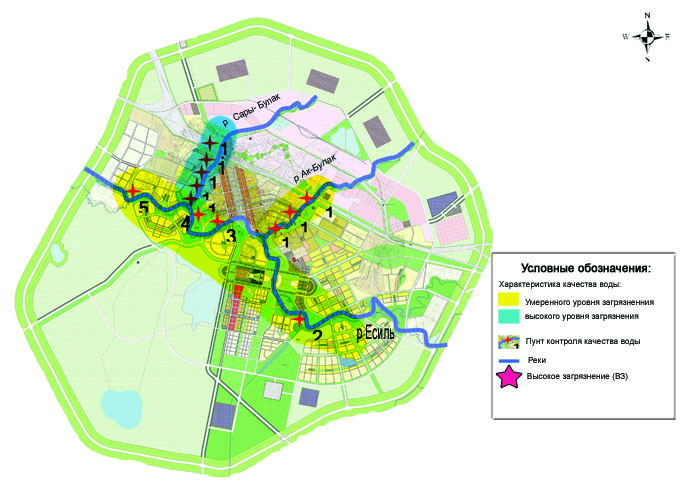 Рис.1.6 Характеристика качества поверхностных вод водных объектов города Астаны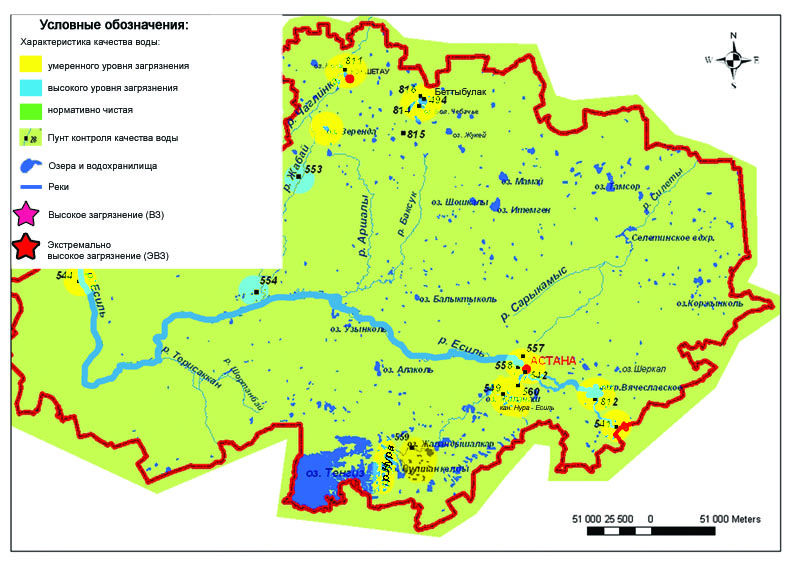 1.7 Характеристика качества поверхностных вод Акмолинской области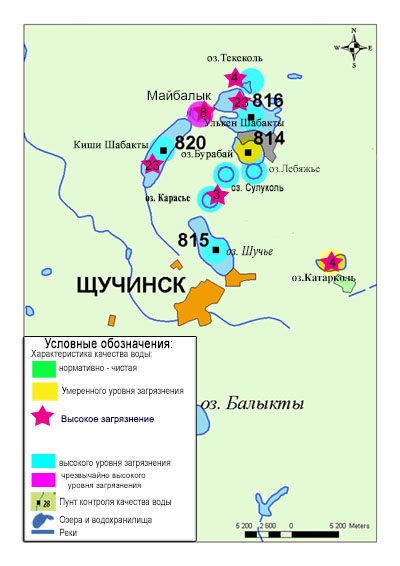 Рис. 1.8 Характеристика качества поверхностных вод Щучинско-Боровской курортной зоны1.10 Радиационный гамма-фон Акмолинской областиНаблюдения за уровнем гамма излучения на местности осуществлялись ежедневно на 15-ти метеорологических станциях (Астана, Аршалы, Акколь, Атбасар, Балкашино,СКФМ Боровое, Егиндыколь, Ерейментау, Кокшетау, Коргалжин, Степногорск, Жалтыр, Бурабай, Щучинск, Шортанды) (рис. 1.10).Средние значения радиационного гамма-фона приземного слоя атмосферы по населенным пунктам области находились в пределах 0,06-0,26 мкЗв/ч. В среднем по области радиационный гамма-фон составил 0,14 мкЗв/ч и находился в допустимых пределах.1.11 Плотность радиоактивных выпадений в приземном слое атмосферыКонтроль за радиоактивным загрязнением приземного слоя атмосферы на территории Акмолинской области осуществлялся на 5-ти метеорологических станциях (Атбасар, Кокшетау, Степногорск, Астана, СКФМ «Боровое») путем отбора проб воздуха горизонтальными планшетами (рис. 1.10). На всех станциях проводился пятисуточный отбор проб.Среднесуточная плотность радиоактивных выпадений в приземном слое атмосферы на территории области колебалась в пределах 0,8–1,9 Бк/м2. Средняя величина плотности выпадений по области составила 1,2 Бк/м2, что не превышает предельно-допустимый уровень.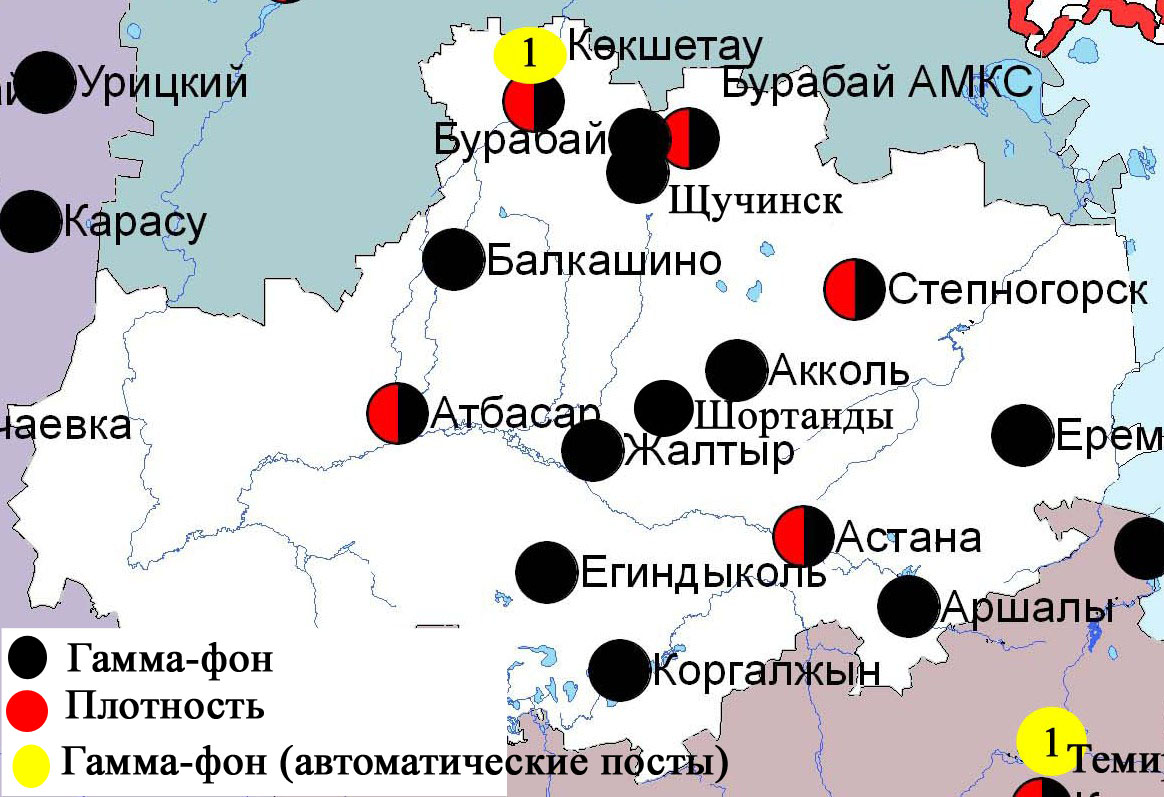 Рис. 1.9 Схема расположения метеостанций за наблюдением уровня радиационного гамма-фона и плотности радиоактивных выпадений на территорииАкмолинской областиСостояние окружающей среды Актюбинской областиСостояние загрязнения атмосферного воздуха по городу АктобеНаблюдения за состоянием атмосферного воздуха велись на 6 стационарных постах (рис.2.1, таблица 2.1).Таблица 2.1Место расположения постов наблюдений и определяемые примеси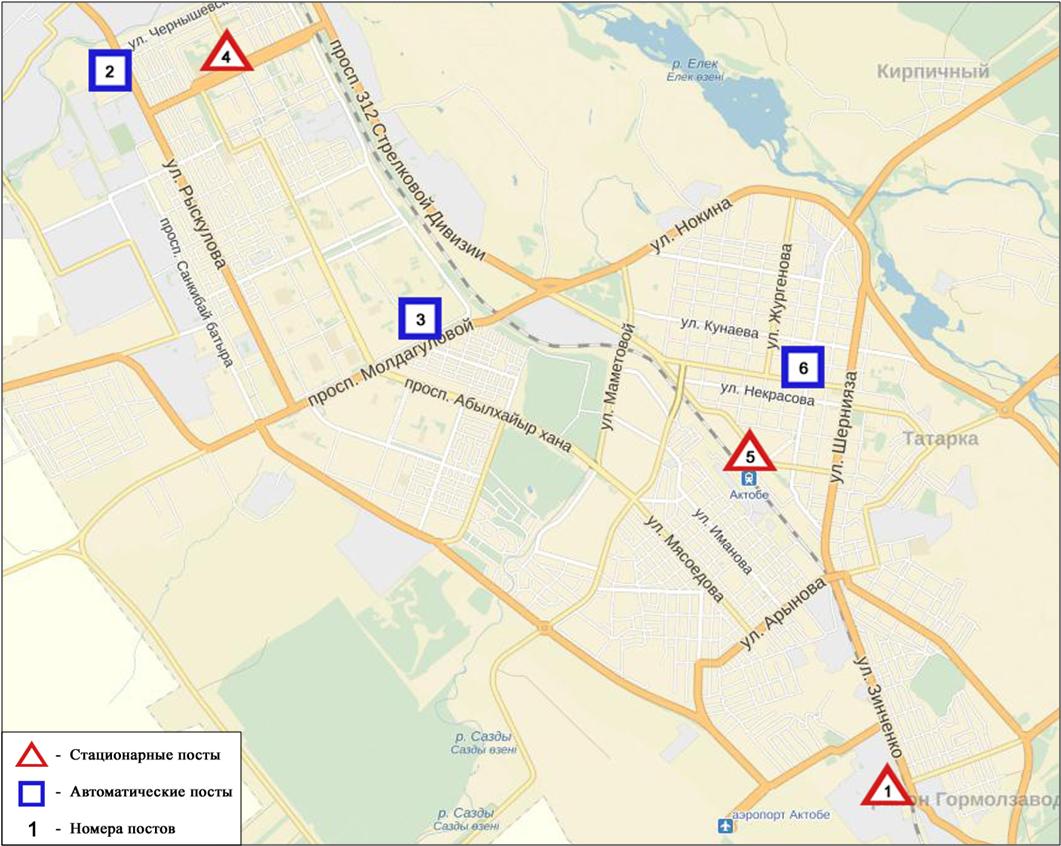 Рис.-2.1. Схема расположения стационарной сети наблюдений за загрязнением атмосферного воздуха города АктобеОбщая оценка загрязнения атмосферы. По данным стационарной сети наблюдений (рис.-2.1) атмосферный воздух города характеризуется очень высоким уровнем загрязнения. Он определялся значением СИ равным 30 (очень высокий уровень); значение НП=25% (высокий уровень) (рис.-1,2). Воздух города более всего загрязнен сероводородом (в районе 2 поста).В целом по городу средние концентрации озона составили 2,3 ПДКс.с., остальных загрязняющих веществ не превышали ПДК (таблица 1).Число случаев превышения более 1 ПДКм.р. зарегистрировано по взвешенным частицам РМ-2,5 – 72, взвешенным частицам РМ-10 – 220, диоксиду серы – 4, оксиду углерода – 76, диоксиду азота – 75, оксиду азота – 3, озону – 458, сероводороду – 1230, формальдегиду – 1 случай, а также превышения более 5 ПДКм.р.  по взвешенным частицам РМ-10 – 3, оксиду углерода – 8, сероводороду – 366 случая. Также были выявлены превышения более 10 ПДКм.р.  по сероводороду – 175 случаев (таблица 1).По данным автоматических постов были зафиксированы 140 случаев высокого загрязнения (ВЗ) и 35 случаев экстремально высокого загрязнения (ЭВЗ) атмосферного воздуха (таблица 2).2.2  Состояние атмосферного воздуха по данным эпизодических наблюдений города КандыагашНаблюдения за загрязнением воздуха в городе Кандыагаш проводились на 2 точках (Точка №1 - ул. Западная, точка №2 - ул. Сейфуллина). Измерялись концентрации взвешенных частиц (РМ-10), оксида азота, диоксида азота, диоксида серы, оксида углерода, сероводорода, аммиака  и формальдегида.Концентрации загрязняющих веществ, по данным наблюдений, находились в пределах допустимой нормы (таблица 2.2).Таблица 2.2Максимальные концентрации загрязняющих веществ по данным наблюдений в городе Кандыагаш2.3 Химический состав атмосферных осадковна территории Актюбинской области Наблюдения за химическим составом атмосферных осадков заключались в отборе проб дождевой воды на 6 метеостанциях (Актобе, Аяккум, Жагабулак, Мугоджарская, Новороссийское, Шалкар) (рис.2.2).Концентрации всех определяемых загрязняющих веществ, в осадках не превышают предельно допустимые концентрации.В пробах осадков преобладало содержание гидрокарбонатов 33,6 %, сульфатов  21,9 %, хлоридов 10,5 %, ионов калия 10,3 %,  ионов кальция 9,6 %.Наибольшая общая минерализация отмечена на М Аяккум – 111,2 мг/л, наименьшая – 11,41 мг/л – на М Жагабулак.Удельная электропроводимость атмосферных осадков находилась в пределах от 20,6 (М Жагабулак) до 174,1 (М Аяккум) мкСм/см.Кислотность выпавших осадков имеет характер нейтральной и слабощелочный  среды и находится в пределах от 5,8 (М Жагабулак) до 7,61 (М Аяккум).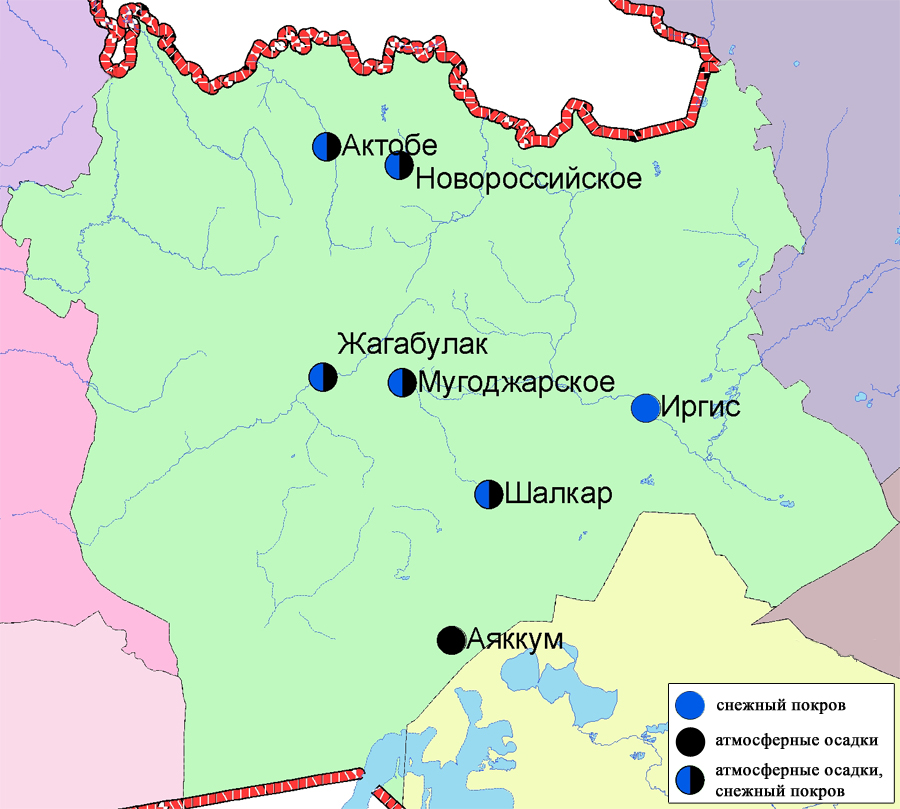 Рис. 2.2 Схема расположения метеостанций за наблюдением атмосферных осадков и снежного покрова на территории Актюбинской области2.4 Качество поверхностных вод на территории Актюбинской областиНаблюдения за загрязнением поверхностных вод на территории Актюбинской области проводились на 12 водных объектах: реки Елек, Орь, Эмба, Темир, Каргала, Косестек, Ыргыз, Кара Кобда, УлькенКобда, Ойыл, Актасты и озеро Шалкар.Река Елек - многоводный левобережный приток реки Жайык. В реке температура водынаходилась в пределах от 15 до 28 ºC, водородный показатель равен 7,79, концентрация растворенного в воде кислорода в среднем составила7,12 мг/дм3, БПК5 1,69 мг/дм3. Превышения ПДК были зафиксированы по веществам из групп главных ионов(сульфаты-1,3 ПДК),неорганических веществ (бор-8,4ПДК),тяжелых металлов (медь – 13,8ПДК,марганец –2,1ПДК),органических веществ(фенолы-1,7 ПДК). В реке Орь температура воды находилась в пределах от 23,9ºC, водородный показатель 8,13,концентрация растворенного в воде кислорода 10,31 мг/дм3, БПК5-2,59 мг/дм3. Превышения ПДК было зафиксировано по веществам из групп главных ионов (сульфаты-1,9 ПДК), биогенных веществ (аммоний солевой-1,4 ПДК), тяжелых металлов (медь – 15,0 ПДК, марганец-9,5 ПДК), органических веществ (нефтепродукты-4,2 ПДК).В реке Эмба температура воды находилась в пределах 29,6ºC, водородный показатель 7,92, концентрация растворенного в воде кислорода 9,78 мг/дм3, БПК5 2,44 мг/дм3. Превышения ПДК были зафиксированы по веществам из групп главных ионов (сульфаты-2,8 ПДК), биогенных веществ (фториды-1,3 ПДК), тяжелых металлов (медь – 11,0 ПДК, марганец – 9,2 ПДК), органических веществ (фенолы-4,0 ПДК). В реке Темир температура воды находилась в пределах 27,1ºC, водородный показатель 7,86, концентрация растворенного в воде кислорода 10,64 мг/дм3, БПК5 4,9 мг/дм3. Превышения ПДК было зафиксированано из группы главных ионов (сульфаты-1,9 ПДК), биогенных веществ (аммоний солевой-2,0 ПДК, фториды-1,9 ПДК), тяжелых металлов (медь-14,0 ПДК, марганец-1,3 ПДК).В реке Каргалы температура воды находилась   в пределах 19,2ºC, водородный показатель 7,78, концентрация растворенного в воде кислорода 10,1 мг/дм3, БПК52,76 мг/дм3. Превышения ПДК были зафиксированы по веществам из групп тяжелых металлов (медь -11,0 ПДК, марганец-1,9 ПДК), главных ионов (сульфаты – 1,1 ПДК). В реке Косестек температура воды находилась в пределах 20,8ºC, водородный показатель 7,83, концентрация растворенного в воде кислорода 12,14 мг/дм3, БПК5 4,01 мг/дм3. Превышения ПДК были зафиксированы по веществам из групп биогенных веществ (азот нитритный-1,7 ПДК), тяжелых металлов (марганец-2,1 ПДК, медь-13,0 ПДК).В реке Ыргыз температура воды находилась в пределах 23,2 ºC, водородный показатель 8,03, концентрация растворенного в воде кислорода 10,05 мг/дм3, БПК5 1,75 мг/дм3.  Превышения ПДК было зафиксированано по веществам из групп главных ионов(сульфаты-1,8 ПДК,хлориды-1,6 ПДК),биогенных веществ (аммоний солевой-2,5 ПДК),тяжелых металлов (марганец- 8,6ПДК,медь-15,0ПДК), органических веществ (нефтепродукты-2,0 ПДК).В реке Кара Кобда температура воды находилась в пределах 22,2ºC, водородный показатель 7,63, концентрация растворенного в воде кислорода 10,86 мг/дм3, БПК5 3,68 мг/дм3. Превышения ПДК были зафиксированы по веществам из группы главных ионов (сульфаты-2,1 ПДК), тяжелых металлов (медь-12,0 ПДК, марганец-9,7 ПДК), органические вещества (нефтепродукты-7,4 ПДК). В реке Улькен Кобда температура воды находилась в пределах 24,0ºC, водородный показатель 7,98, концентрация растворенного в воде кислорода 9,01 мг/дм3, БПК5 4,56 мг/дм3. Превышения ПДК были зафиксированы по веществам изгруппы главных ионов (сульфаты-2,1 ПДК, хлориды-1,2 ПДК), тяжелых металлов (медь-13,0 ПДК, марганец-2,6 ПДК), органических веществ (нефтепродукты-2,4ПДК). В реке Ойыл температура воды находилась в пределах 27,0ºC, водородный показатель 7,83, концентрация растворенного в воде кислорода 14,52 мг/дм3, БПК5 8,43 мг/дм3. Превышения ПДК были зафиксированы по веществам   из группы главных ионов (сульфаты-2,5 ПДК, хлориды-2,0 ПДК), биогенных элементов (аммоний солевой –1,7ПДК, фториды-1,8 ПДК, железо обшее-1,3 ПДК), тяжелых металлов (медь-6,0ПДК,), органические вещества (нефтепродукты-4,0 ПДК).В реке Актасты температура воды находилась в пределах 21,5ºC, водородный показатель 7,65, концентрация растворенного в воде кислорода 9,94 мг/дм3, БПК5 3,4 мг/дм3. Превышения ПДК были зафиксированы по веществам из групп главных ионов (сульфаты-4,0 ПДК магний-1,2ПДК), тяжелых металлов (медь-23,0 ПДК, марганец-8,8 ПДК).В озере Шалкар температура воды находилась в пределах 22,0ºC, водородный показатель 8,03, концентрация растворенного в воде кислорода 10,05 мг/дм3, БПК5 2,69 мг/дм3. Превышения ПДК были зафиксированы по веществам из групп биогенных элементов (аммоний солевой-3,0ПДК), тяжелых металлов (марганец -8,2 ПДК, медь-4,0 ПДК), органических веществ (нефтепродукты-1,4 ПДК), главных ионов (сульфаты – 1,1 ПДК).Качество воды оценивается следующим образом: вода «умеренного уровня загрязнения»-оз.Шалкар; вода «высокого уровня загрязнения»- реки Елек, Ыргыз,Эмба, Темир, Каргалы, Косестек, Актасты,Улькен Кобда,Кара Кобда,Орь, Ойыл.В сравнении с 3 кварталом 2015 года качество воды реки Елек, Карагалы, Актасты, Улькен Кобда, Темир, Ойыл, Эмба– существенно не изменилось; в реках Косестек, Кара Кобда, Орь, Ыргыз – ухудшилось; в озере Шалкар - улучшилось.В сравнении со 2 кварталом 2016 года качество воды в реках Елек, Каргалы, Косестек, Ойыл, Шалкар,Орь, Ыргыз существенно не изменилось, в реках Актасты, Улькен Кобда, Кара Кобда,Эмба, Темир- ухудшилось.Качество воды по величине БПК5 оценивается следующим образом: вода «нормативно-чистая» - реки Елек, Каргалы, Орь, Эмба, Ыргыз, оз. Шалкар; вода «умеренного уровня загрязнения» - реки Косестек, Улькен Кобда, Кара Кобда, Актасты, Темир; вода «высокого уровня загрязнения» - река Ойыл.В сравнении с 3 кварталом 2015 года качество воды по БПК5 в оз. Шалкар, в реке Эмба- улучшилось, в реках Елек, Косестек, Каргалы, Ыргыз,Орь- существенно не изменилось,в реках Кара Кобда, Темир, Актасты,Ойыл, Улькен Кобда-ухудшилось.В сравнении со 2 кварталом 2016 года качество воды по БПК5 в реке Косестек, Актасты, Улькен Кобда, Эмба, Ыргыз существенно не изменилось; в реках Ойыл, Кара Кобда, Темир –ухудшилось; в реках Елек, Каргалы, Орь, озере Шалкар -улучшилось. Кислородный режим в норме.В 3 квартале 2016 года на территории Актюбинской области зафиксировано 3 случая ВЗ в реке Елек (таблица 5).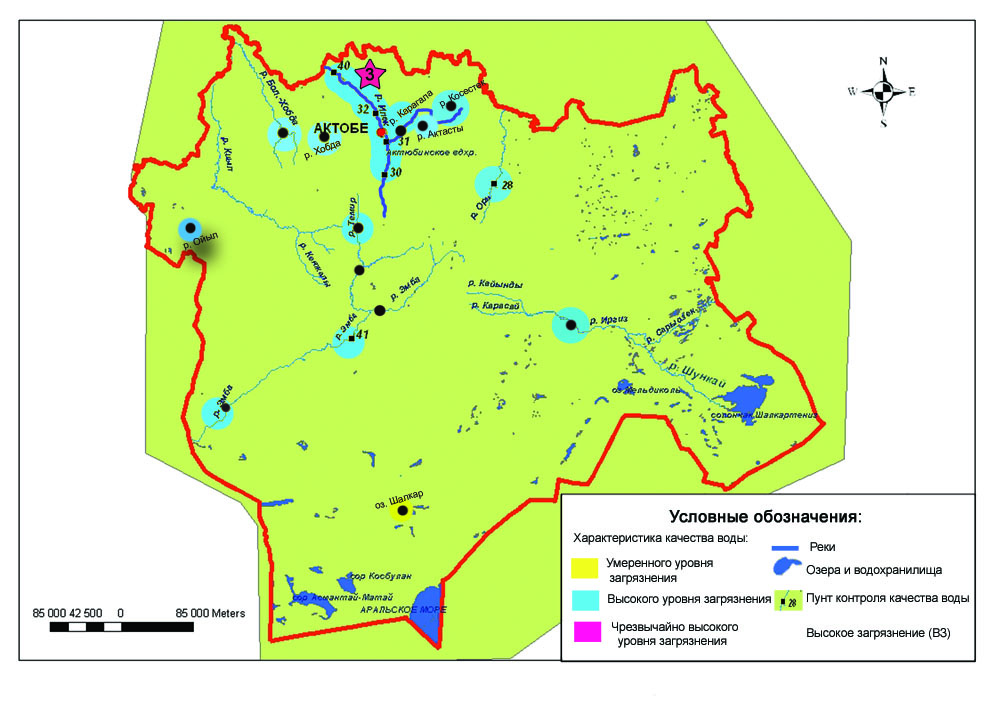 Рис. 2.3 Характеристика качества поверхностных вод Актюбинской области2.5 Радиационный гамма-фон Актюбинской областиНаблюдения за уровнем гамма излучения на местности осуществлялись ежедневно на 7-ми метеорологических станциях (Актобе, Караулкельды, Новоалексеевка, Родниковка, Уил, Шалкар, Жагабулак) и на 2-х автоматических постах за загрязнением атмосферного воздуха г. Актобе(ПНЗ№2; ПНЗ№3 )(рис. 2.2).Средние значения радиационного гамма-фона приземного слоя атмосферы по населенным пунктам областинаходились в пределах 0,07-0,29 мкЗв/ч. В среднем по области радиационный гамма-фон составил 0,13 мкЗв/ч и находился в допустимых пределах.Плотность радиоактивных выпадений в приземном слое атмосферыКонтроль за радиоактивным загрязнением приземного слоя атмосферы на территории Актюбинской области осуществлялся на 3-х метеорологических станциях (Актобе, Караулкельды, Шалкар) путем отбора проб воздуха горизонтальными планшетами (рис. 2.4). На всех станциях проводился пятисуточный отбор проб.Среднесуточная плотность радиоактивных выпадений в приземном слое атмосферы на территории области колебалась в пределах 0,7 –1,5 Бк/м2. Средняя величина плотности выпадений по области составила 1,2 Бк/м2, что не превышает предельно-допустимый уровень.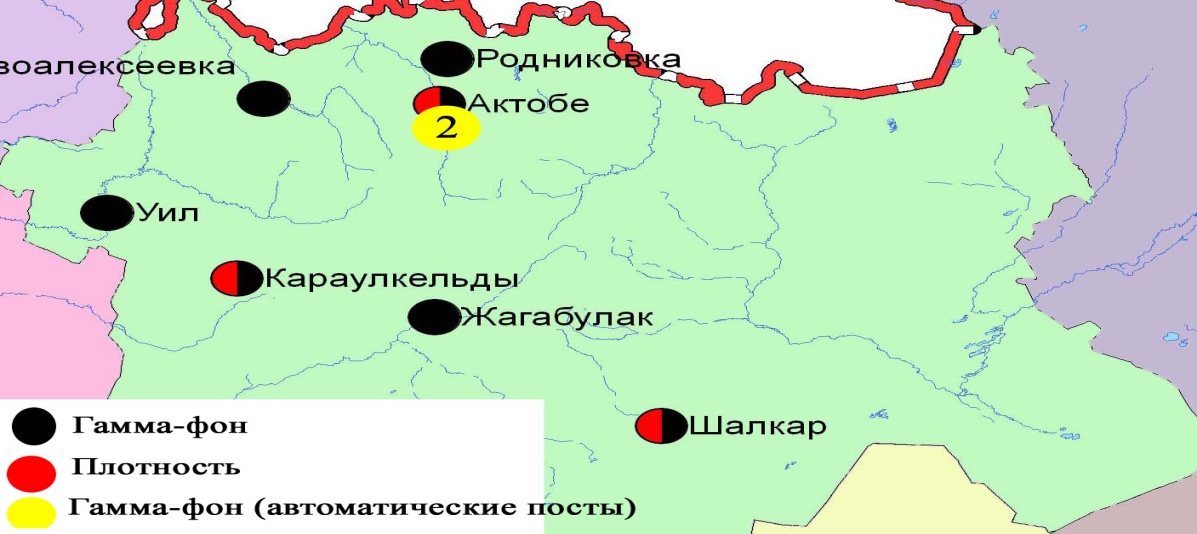 Рис. 2.4 Схема расположения метеостанций за наблюдением уровня радиационного гамма-фона и плотности  радиоактивных выпадений на территорииАктюбинской областиСостояние загрязнения окружающей среды Алматинской области Состояние загрязнения атмосферного воздуха по городу АлматыНаблюдения за состоянием атмосферного воздуха велись на 16 стационарных постах (рис.3.1, таблица 3.1).Таблица 3.1Место расположения постов наблюдений и определяемые примеси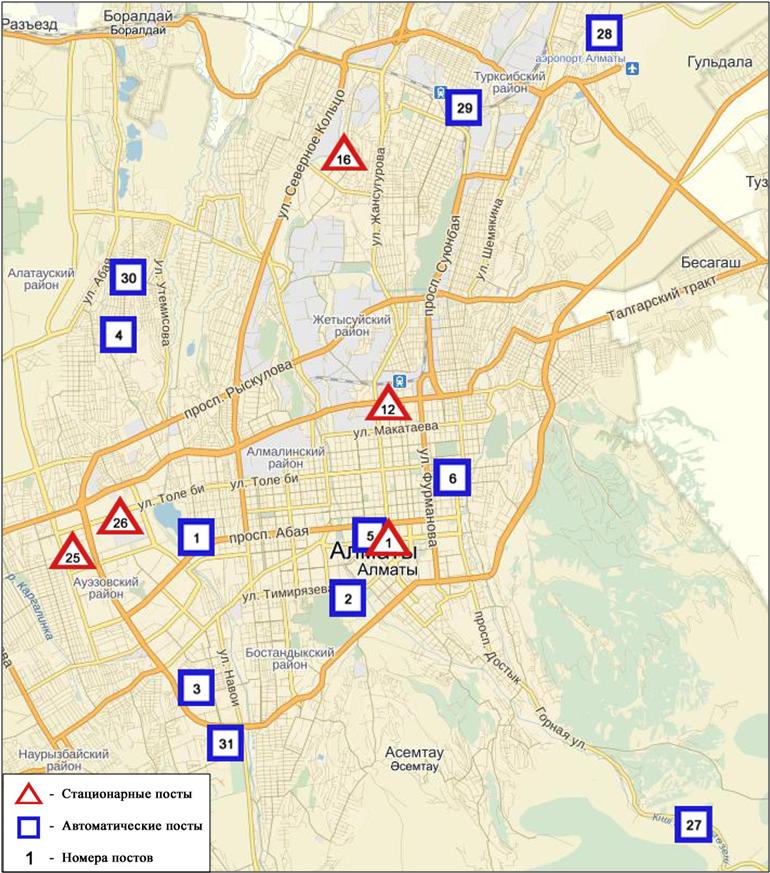 Рис.-3.1 Схема расположения стационарной сети наблюдений за загрязнением атмосферного воздуха города АлматыОбщая оценка загрязнения атмосферы. Атмосферный воздух города в целом характеризуется высоким уровнем загрязнения, он определялся значениями НП=44% (высокий уровень) и СИ=4 (повышенный уровень) (рис.-1, 2). Воздух города более всего загрязнен диоксидом азота (в районе №12 поста).В целом по городу средние концентрации составили: взвешенных веществ-1,3 ПДКс.с., диоксида серы – 1,3 ПДКс.с., диоксида азота – 2,0 ПДКс.с., формальдегида – 1,3 ПДКс.с., содержание тяжелых металлов и других загрязняющих веществ – не превышало ПДК.За 3 квартал по городу зафиксированы превышения более 1 ПДКм.р.: по взвешенным веществам – 70, по взвешенным частицам РМ-2,5 – 47, по взвешенным частицам РМ-10 – 35, по оксиду углерода – 5, по диоксиду азота – 24, по оксиду азота - 10 случаев (таблица 1).3.2 Состояние атмосферного воздуха по данным эпизодических наблюдений города Талгар Талгарского районаНаблюдения за загрязнением воздуха в городе Талгар проводились на 2 точках (точка №1 - ул. Азирбаева; точка №2 - ул. Бокина). Измерялись концентрации взвешенных веществ, диоксида серы, оксида углерода, оксида азота, диоксида азота, фенола и формальдегида.Концентрации определяемых веществ, по данным наблюдений, находились в пределах допустимой нормы   (таблица 3.2).Таблица 3.2Максимальные концентрации загрязняющих веществ по данным наблюдений        в городе Талгар3.3 Состояние атмосферного воздуха по данным эпизодических наблюдений города Есик Енбекшиказахского районаНаблюдения за загрязнением воздуха в городе Есик проводились на 2 точках (точка №1 - ул. Токатаева; точка №2 - ул. Абая, 87). Измерялись концентрации взвешенных веществ, диоксида серы, оксида углерода, оксида азота, диоксида азота, фенола и формальдегида.Концентрации определяемых веществ, по данным наблюдений, находились в пределах допустимой нормы   (таблица 3.3).Таблица 3.3Максимальные концентрации загрязняющих веществ по данным наблюдений        в городе Есик3.4 Состояние атмосферного воздуха по данным эпизодических наблюдений села Тургень Енбекшиказахского районаНаблюдения за загрязнением воздуха в городе Есик проводились на 2 точках (точка №1 - ул. Кулмамбет,1; точка №2 - ул. Кулмамбет, 145). Измерялись концентрации взвешенных веществ, диоксида серы, оксида углерода, оксида азота, диоксида азота, фенола и формальдегида.Концентрации определяемых веществ, по данным наблюдений, находились в пределах допустимой нормы   (таблица 3.4).Таблица 3.4Максимальные концентрации загрязняющих веществ по данным наблюдений в селе Тургень3.5 Состояние атмосферного воздуха по данным эпизодических наблюдений поселка Отеген Батыр Илийского районаНаблюдения за загрязнением воздуха в поселке Отеген Батыр проводились на 2 точках (точка №1 - Пушкина,31; точка №2 - ул. Гагарина,6). Измерялись концентрации взвешенных веществ, диоксида серы, оксида углерода, оксида азота, диоксида азота, фенола и формальдегида.Концентрация оксида углерода на территрии №1 точки составила 1,3 ПДК, концентрации остальных определяемых веществ, по данным наблюдений, находились в пределах допустимой нормы (таблица 3.5).Таблица 3.5Максимальные концентрации загрязняющих веществ по данным наблюдений в поселке Отеген Батыра3.6 Состояние атмосферного воздуха по данным эпизодических наблюдений поселка городского типа Боролдай Илийского районаНаблюдения за загрязнением воздуха в поселке городского типа Боролдай проводились на 2 точках (точка №1 – Акимат; точка №2 - ул. Аэродромная). Измерялись концентрации взвешенных веществ, диоксида серы, оксида углерода, оксида азота, диоксида азота, фенола и формальдегида.Концентрации загрязняющих веществ, по данным наблюдений, находились в пределах допустимой нормы   (таблица 3.6).Таблица 3.6Максимальные концентрации загрязняющих веществ по данным наблюдений в поселке городского типа Боролдай Состояние загрязнения атмосферного воздуха по городу ТалдыкорганНаблюдения за состоянием атмосферного воздуха велись на 2 стационарных постах (рис. 3.2, таблица 3.7).Таблица 3.7Место расположения постов наблюдений и определяемые примеси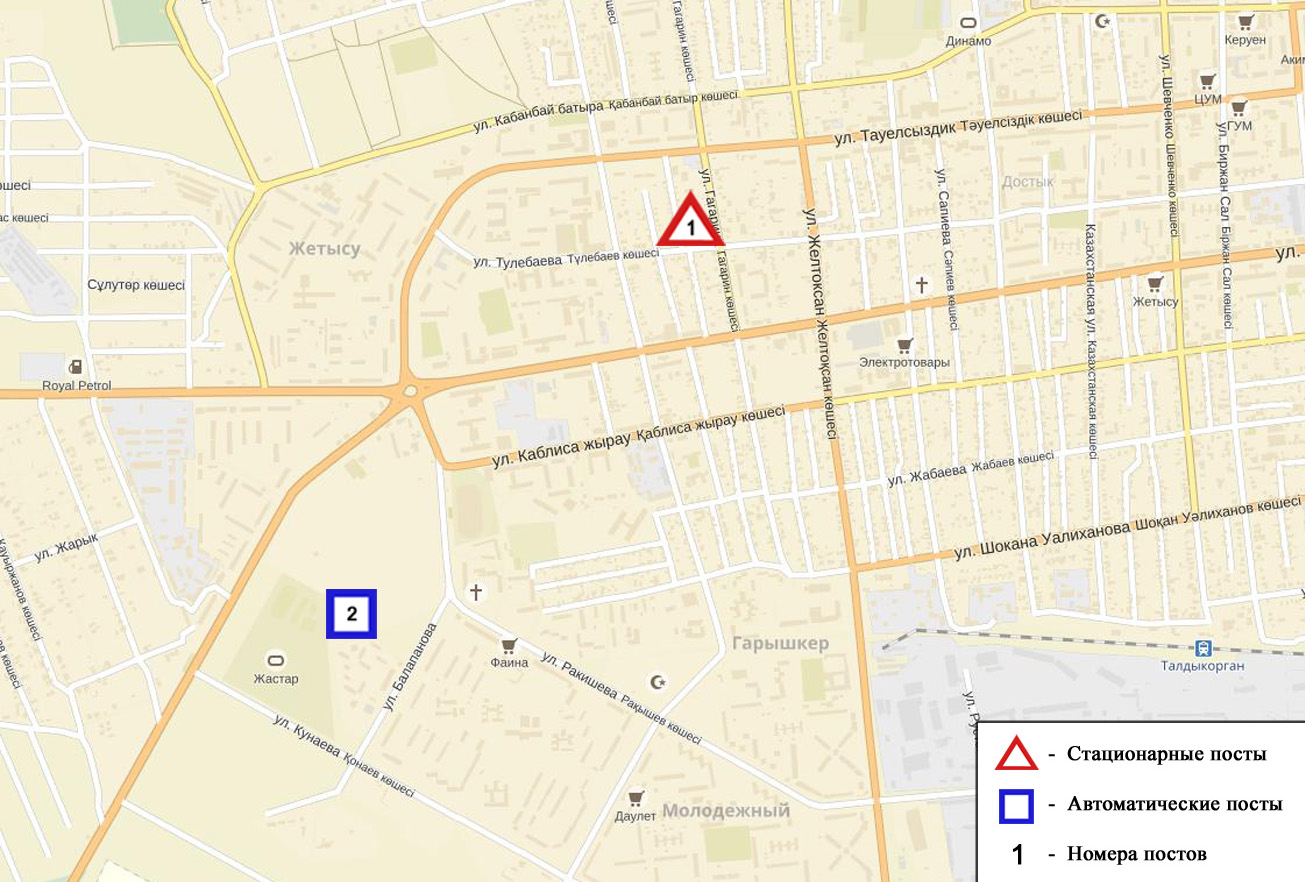 Рис.-3.2 Схема расположения стационарной сети наблюдений за загрязнением атмосферного воздуха города ТалдыкорганОбщая оценка загрязнения атмосферы. По данным стационарной сети наблюдений (рис.3.2) атмосферный воздух города в целом характеризуется низким уровнем загрязнения, он определялся значениями СИ=1 и НП=0% (низкий уровень) (рис.-1, 2).В целом по городу средние концентрации загрязняющих веществ не превышали ПДК.За 3 квартал по городу зафиксированы превышения более 1 ПДКм.р.  по диоксиду азота – 3 случая (таблица 1).3.8 Химический состав атмосферных осадковна территории Алматинской областиНаблюдения за химическим составом атмосферных осадков заключались в отборе проб дождевой воды на 6 метеостанциях (Алматы, Аул-4, Есик, Капчагай, Мынжылки, Текели) (рис.3.3.).Концентрации всех определяемых загрязняющих веществ в осадках не превышают предельно допустимые концентрации (ПДК).В пробах осадков преобладало содержание гидрокарбонатов 31,8 %, сульфатов 19,7 %, хлоридов 13,5 %, ионов калия 13,5 %, ионов кальция  8,6 %.Наибольшая общая минерализация отмечена на М Аул-4 – 100,8 мг/л, наименьшая – 13,0 мг/л - на М Есик.Удельная электропроводимость атмосферных осадковнаходилась в пределах от 23,61 (М Есик) до 162,1 мкСм/см (М Аул-4).Кислотность выпавших осадков имеет характер нейтральной и слабощелочной среды, находится в пределах от 5,9 (М Есик) до 6,9 (М Аул-4).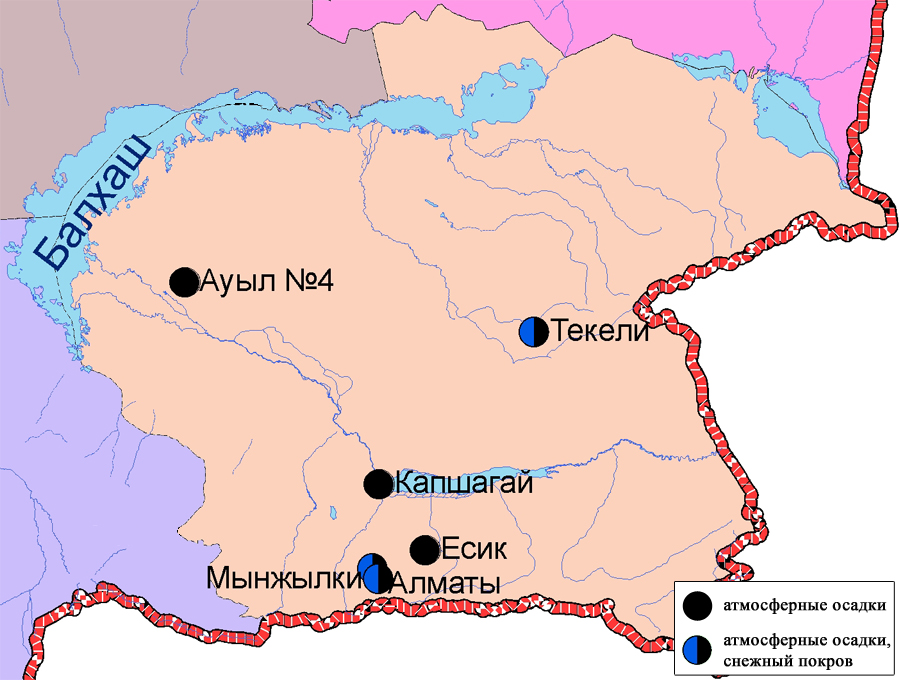 Рис. 3.3 Схема расположения метеостанций за наблюдением атмосферных осадков и снежного покрова на территории Алматинской областиКачество поверхностных вод на территории Алматинской областиНаблюдения за загрязнением поверхностных вод на территории Алматинской области проводились на на 33 водных объектах (реки Иле, Текес, Коргас, Киши Алматы, Есентай, Улькен Алматы, Шилик, Шарын, Баянкол, Каскелен, Каркара, Есик, Турген, Талгар, Темирлик, Каратал, Аксу, Лепсы, Тентек, Жаманты, Ыргайты, Емель, Катынсу, Урджар, Егинсу, вдхр. Курты, Бартогай, Капшагай, оз. Улькен Алматы, Балкаш, Сасыкколь, Жаланашколь, Алаколь).Река Иле берёт свое начало на территории Китая в предгорьях Тянь-Шаня и является одной из крупнейших трансграничных рек Казахстана. С территории Алматинской области впадает в западную часть озера Балкаш. Реки Текес, Шарын, Шилик, Турген, Есик, Баянкол, Каскелен, Улькен Алматы, Киши Алматы являются левобережными притоками реки Иле. Река Есентай - рукав реки Киши Алматы. Реки Каркара и Темирлик – притоки реки Шарын. Правобережным притоком реки Иле является река Коргас. Река Талгар впадает в водохранилище Капшагай. Реки Каратал, Аксу, Лепсы впадают в озеро Балкаш. Реки Тентек, Жаманты, Ыргайты, Емель, Катынсу, Урджар, Егинсу впадают в бассейн озера Алаколь.В реке Иле температура воды находится на уровне 18,5 ºC, водородный показатель 8,0 концентрация растворенного в воде кислорода 9,7 мг/дм3, БПК5 0,96 мг/дм3. Превышения ПДК были зафиксированы по веществам из групп тяжелых металлов (медь–1,5ПДК) и групп биогенных веществ (железо общее -1,4ПДК).В реке Текес температура воды находится на уровне 12,1 ºC, водородный показатель 7,7 концентрация растворенного в воде кислорода 10,0 мг/дм3, БПК5 1,8 мг/дм3. Превышения ПДК были зафиксированы по веществам из групп тяжелых металлов (медь – 3,5 ПДК, марганец – 7,2 ПДК) и групп биогенных веществ (железо общее -1,5ПДК, аммоний солевой- 1,6ПДК).В реке Коргас температура воды находится на уровне 14,9 ºC, водородный показатель - 7,6 концентрация растворенного в воде кислорода – 9,3 мг/дм3, БПК5 – 1,6 мг/дм3. Превышения ПДК были зафиксированы по веществам из групп тяжелых металлов (медь – 5,2 ПДК, марганец – 6,7 ПДК, цинк – 1,7 ПДК), биогенных веществ (железо общее -4,2ПДК).В вдхр. Капшагай температура воды находится на уровне 17,0 ºC, водородный показатель 7,6 концентрация растворенного в воде кислорода – 10,4 мг/дм3, БПК5 - 1,25 мг/дм3. Превышения ПДК были зафиксированы по веществам из групп тяжелых металлов (медь – 1,6 ПДК, марганец – 1,6 ПДК). В реке Шарын температура воды находится на уровне 17,6 ºC, водородный показатель 8,2, концентрация растворенного в воде кислорода 9,7 мг/дм3, БПК5 0,9 мг/дм3. Превышения ПДК были зафиксированы по веществам из групп тяжелых металлов (медь – 4,4 ПДК), биогенных веществ (аммоний солевой - 2,4ПДК).В реке Шилик температура воды находится на уровне 15,9 ºC, водородный показатель 7,5, концентрация растворенного в воде кислорода 9,9 мг/дм3, БПК5 1,0 мг/дм3. Превышения ПДК были зафиксированы по веществам из групп тяжелых металлов (медь – 1,2 ПДК, марганец – 1,8 ПДК).В реке Баянкол температура воды находится на уровне 10,7 ºC, водородный показатель 7,6, концентрация растворенного в воде кислорода 10,1 мг/дм3, БПК5 1,0 мг/дм3. Превышения ПДК были зафиксированы по веществам из групп тяжелых металлов (марганец – 1,9 ПДК) и групп биогенных веществ (железо общее -2,1ПДК, аммоний солевой - 1,6ПДК).В вдхр. Курты температура воды находится на уровне 14,9 ºC, водородный показатель 7,9, концентрация растворенного в воде кислорода – 10,1 мг/дм3, БПК5 – 1,05 мг/дм3. Превышения ПДК были зафиксированы по веществам из групп тяжелых металлов (медь – 1,3 ПДК), главных ионов (сульфаты – 1,1 ПДК), биогенных веществ (железо общее -1,9 ПДК).В вдхр. Бартогай температура воды находится на уровне 14,3 ºC, водородный показатель 7,6, концентрация растворенного в воде кислорода 10,4 мг/дм3, БПК5 1,3 мг/дм3. Превышения ПДК было зафиксировано по веществам из группы тяжелых металлов (марганец – 2,8 ПДК, медь – 2,1 ПДК), биогенных веществ (железо общее -2,8ПДК, азот нитритный- 1,2ПДК).В реке Есик температура воды находится на уровне 13,5 ºC, водородный показатель 7,7, концентрация растворенного в воде кислорода 10,0 мг/дм3, БПК5 1,05 мг/дм3. Превышения ПДК было зафиксировано по веществам из группы тяжелых металлов (марганец – 1,2 ПДК). В реке Каскелен температура воды находится на уровне 9,1 ºC, водородный показатель 7,9, концентрация растворенного в воде кислорода 10,1 мг/дм3, БПК5 1,05 мг/дм3. Превышения ПДК были зафиксированы по веществам из группы тяжелых металлов (медь – 1,9 ПДК, марганец – 1,2 ПДК) и биогенных веществ (железо общее -2,4ПДК).В реке Каркара температура воды находится на уровне 11,7 ºC, водородный показатель 7,5, концентрация растворенного в воде кислорода 10,2 мг/дм3, БПК5 1,25 мг/дм3. Превышения ПДК были зафиксированы по веществам из групп биогенных веществ (железо общее – 2,1 ПДК, аммоний солевой - 1,3ПДК), тяжелых металлов (медь – 3,8 ПДК, марганец – 2,6 ПДК).В реке Тургень температура воды находится на уровне 16,8 ºC, водородный показатель 7,5, концентрация растворенного в воде кислорода 10,0 мг/дм3, БПК5 0,9 мг/дм3. Превышения ПДК были зафиксированы по веществам из группы тяжелых металлов (марганец – 1,3 ПДК). В реке Талгар температура воды находится на уровне 12,6 ºC, водородный показатель 7,6, концентрация растворенного в воде кислорода 10,0 мг/дм3, БПК5 1,1 мг/дм3. Превышения ПДК были зафиксированы по веществам из группы тяжелых металлов (марганец –1,7 ПДК), биогенных веществ (железо общее – 2,2 ПДК).В реке Темирлик температура воды находится на уровне 14,2 ºC, водородный показатель 7,6, концентрация растворенного в воде кислорода 10,0 мг/дм3, БПК5 1,6 мг/дм3. Превышения ПДК были зафиксированы по веществам из группы тяжелых металлов (медь – 3,6 ПДК, марганец –2,3 ПДК), биогенных веществ (железо общее – 2,0 ПДК).В реке Киши Алматы температура воды находится на уровне 14,9 ºC, водородный показатель 8,0, концентрация растворенного в воде кислорода – 10,3 мг/дм3, БПК5 – 1,0 мг/дм3. Превышения ПДК были зафиксированы по веществам из групп биогенных веществ (железо общее –2,2 ПДК), тяжелых металлов (медь – 2,2 ПДК).В реке Улькен Алматы температура воды находится на уровне 12,9 ºC, водородный показатель 7,9, концентрация растворенного в воде кислорода – 9,2 мг/дм3, БПК5 – 0,75 мг/дм3. Превышения ПДК были зафиксированы по веществам из групп биогенных веществ (железо общее –2,1 ПДК, азот нитритный- 1,7ПДК), тяжелых металлов (медь – 2,7 ПДК, марганец – 1,4 ПДК).В реке Есентай температура воды находится на уровне 13,8 ºC, водородный показатель 7,9, концентрация растворенного в воде кислорода – 10,6 мг/дм3, БПК5 – 1,4 мг/дм3. Превышения ПДК были зафиксированы по веществам из групп тяжелых металлов (медь – 2,8 ПДК, марганец – 1,2 ПДК, цинк -1,2ПДК), биогенных веществ (железо общее –2,2 ПДК).В озере Улькен Алматы температура воды находится на уровне 9,9 ºC, водородный показатель 7,9, концентрация растворенного в воде кислорода – 10,0 мг/дм3, БПК5 – 0,6 мг/дм3. Превышения ПДК были зафиксированы по веществам из групп биогенных веществ (железо общее –2,8 ПДК), групп тяжелых металлов (медь – 1,3 ПДК).На озере Балкаш температура воды находится на уровне 17,3 ºC, водородный показатель 8,0, концентрация растворенного в воде кислорода 10,5 мг/дм3, БПК5 0,6 мг/дм3.Превышения ПДК были зафиксированы по веществам из групп главных ионов (хлориды – 2,6 ПДК, сульфаты – 6,6 ПДК, магний – 5,0 ПДК, натрий – 3,8 ПДК), тяжелых металлов (медь – 6,3 ПДК, марганец – 1,5 ПДК), биогенных веществ (железо общее – 2,2 ПДК, аммоний солевой – 6,6 ПДК).В реке Лепси температура воды находится на уровне 19,4 ºC, водородный показатель 7,83, концентрация растворенного в воде кислорода – 9,9 мг/дм3, БПК5 – 0,7 мг/дм3.Превышения ПДК были зафиксированы по веществам из групп тяжелых металлов (медь – 4,0 ПДК, марганец–2,1 ПДК), биогенных веществ (железо общее – 4,0 ПДК,).В реке Аксу температура воды находится на уровне 19,9 ºC, водородный показатель 7,97, концентрация растворенного в воде кислорода 8,9 мг/дм3, БПК5 0,6 мг/дм3. Превышения ПДК были зафиксированы  по веществам из  групп тяжелых металлов (медь – 2,6 ПДК, марганец - 2,0 ПДК ), биогенных веществ (железо общее – 5,3 ПДК).В реке Каратал температура воды находится на уровне 11,4 ºC, водородный показатель 7,82, концентрация растворенного в воде кислорода 11,0 мг/дм3, БПК5 1,2 мг/дм3.Превышения ПДКбыли зафиксированы по  биогенным веществам (железо общее – 9,2 ПДК, аммоний солевой – 1,3 ПДК), групп тяжелых металлов (медь – 3,8 ПДК, марганец – 2,3 ПДК).В реке Тентек температура воды находится на уровне 18,5 ºC, водородный показатель 7,78, концентрация растворенного в воде кислорода 8,6 мг/дм3, БПК5 0,6 мг/дм3. Превышения ПДК были зафиксированы по биогенным веществам (железо общее – 3,1 ПДК, аммоний солевой – 2,0 ПДК), веществам из групп тяжелых металлов (медь – 4,3 ПДК, марганец – 1,7 ПДК).В озеро Алаколь температура воды находится на уровне 15,2 ºC, водородный показатель 8,1, концентрация растворенного в воде кислорода 11,5 мг/дм3, БПК5 1,1 мг/дм3. Превышения ПДК на озере Алаколь были зафиксированы по главным ионам (хлориды – 4,1 ПДК, сульфаты – 9,9 ПДК, магний – 7,5 ПДК, натрий – 7,1 ПДК), веществам из групп тяжелых металлов (медь – 13,0 ПДК), биогенных веществ (железо общее – 1,3 ПДК, аммоний солевой – 8,8 ПДК).В реке Жаманты температура воды находится на уровне 12,2 ºC, водородный показатель 7,67, концентрация растворенного в воде кислорода 10,1 мг/дм3, БПК5 1,0 мг/дм3. Превышения ПДК на реке Жаманты были зафиксированы по веществам из групп биогенных веществ (железо общее – 2,1 ПДК), из групп тяжелых металлов (медь – 4,2 ПДК, марганец – 1,1 ПДК).В реке Ыргайты температура воды находится на уровне 8,6 ºC, водородный показатель 7,8, концентрация растворенного в воде кислорода 10,5 мг/дм3, БПК5 0,9 мг/дм3. Превышения ПДК на реке Ыргайты были зафиксированы по  биогенным веществам (железо общее – 3,8 ПДК, аммоний солевой – 2,6 ПДК азот нитритный – 1,6 ПДК), тяжелых металлов (медь – 5,0 ПДК, марганец – 3,6 ПДК).В озере Жаланашколь температура воды находится на уровне 22,4 ºC, водородный показатель 8,02, концентрация растворенного в воде кислорода 9,9 мг/дм3, БПК5 0,8 мг/дм3. Превышения ПДКна озере Жаланашколь были зафиксированы по главным ионам (сульфаты – 2,7 ПДК, магний – 2,5 ПДК, натрий – 3,0 ПДК), веществам из групп тяжелых металлов (медь – 5,5 ПДК, марганец – 1,8 ПДК), биогенных веществ (железо общее – 1,8 ПДК,  аммоний солевой – 1,3 ПДК).В реке Емель температура воды находится на уровне 19,3 ºC, водородный показатель 8,11, концентрация растворенного в воде кислорода 10,0 мг/дм3, БПК5 0,6 мг/дм3. Превышения ПДК на реке Емель были зафиксированы по главным ионам (сульфаты – 1,9 ПДК), биогенным веществам (железо общее – 8,8 ПДК) веществам из групп тяжелых металлов (медь – 3,6 ПДК, марганец – 1,6 ПДК).В реке Катынсу температура воды находится на уровне 12,7 ºC, водородный показатель 7,86, концентрация растворенного в воде кислорода 10,3 мг/дм3, БПК5 0,7 мг/дм3. Превышения ПДК на реке Катынсу были зафиксированы по биогенным веществам (железо общее – 3,7 ПДК) веществам из групп тяжелых металлов (медь – 2,7 ПДК, марганец – 1,5ПДК).В реке Уржар температура воды находится на уровне 11,1 ºC, водородный показатель 7,92, концентрация растворенного в воде кислорода – 11,3мг/дм3, БПК5 – 1,0 мг/дм3. Превышения ПДК на реке Урджар были зафиксированы по веществам из групп биогенных веществ (аммоний солевой – 2,1 ПДК ,азот нитритный – 1,1 ПДК, железо общее – 7,7 ПДК), из групп тяжелых металлов (медь – 3,5 ПДК, марганец – 1,6 ПДК). В реке Егинсу температура воды находится на уровне 13,8 ºC, водородный показатель 7,94, концентрация растворенного в воде кислорода – 11,1 мг/дм3, БПК5 -0,7 мг/дм3. Превышения ПДК на реке Егинсу были зафиксированы по биогенным веществам (железо общее – 6,2 ПДК), из групп тяжелых металлов (медь – 5,2 ПДК, марганец – 1,3 ПДК).В озере Сасыкколь температура воды находится на уровне 21,0 ºC, водородный показатель 7,99, концентрация растворенного в воде кислорода – 10,2 мг/дм3, БПК5 – 0,4 мг/дм3. Превышения ПДК на озере Сасыкколь были зафиксированы по главным ионам (сульфаты – 1,3 ПДК), веществам из групп тяжелых металлов (медь – 4,2 ПДК, марганец – 2,7ПДК), биогенных веществ (железо общее – 2,9 ПДК), органические вещества (нефтепродукты-7,4 ПДК).Всего, из общего количества обследованных водных объектов, качество поверхностных вод оценивается следующим образом: вода «умеренного уровня загрязнения» - реки Иле, Улькен Алматы, Киши Алматы, Есентай, Баянкол, Каскелен, Каркара, Талгар, Шилик, Есик, Тургень, Темирлик, Тентек, Катынсу, Жаманты, озера Улкен Алматы, Жаланашколь, вдхр. Капшагай, Курты, Бартогай; «высокого уровня загрязнения» - реки Текес, Коргас, Шарын, Лепси, Аксу, Каратал, Ыргайты, Емель, Уржар, Егинсу, озера Балкаш, Алаколь, Сасыкколь. По сравнению с 3 кварталом 2015 года качество воды в реках Иле, Коргас, Каскелен, Киши Алматы, Есентай, Баянкол, Каркара, Улькен Алматы, Шилик, Есик, Тургень, Талгар, Темирлик, Емель, вдхр. Капшагай, Курты, Бартогай, озера Улкен Алматы, Балкаш, Алаколь, Сасыкколь – значительно не изменилось; в реках Текес, Шарын, Лепси, Аксу, Каратал, Тентек, Жаманты, Ыргайты, Катынсу, Уржар, Егинсу – ухудшилось; в озере Жаланашколь – улучшилось.По сравнению с 2 квартал 2016 года качество воды в реках Иле, Текес, Каскелен, Коргас, Тургень, Киши Алматы, Есентай, Улькен Алматы, Талгар, Каркара, Темирлик, в озере Улькен Алматы, вдхр. Бартогай, Капшагай, Курты – значительно не изменилось; в реках Баянкол, Есик, Шарын, Шилик – ухудшилось.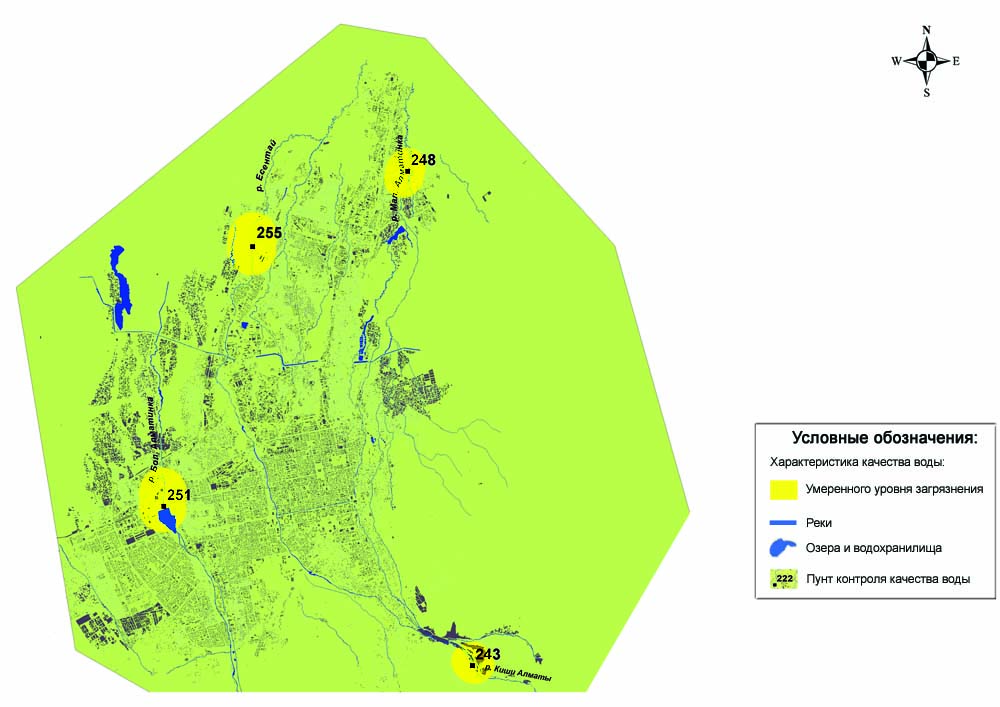 Рис. 3.4 Характеристика качества поверхностных вод города Алматы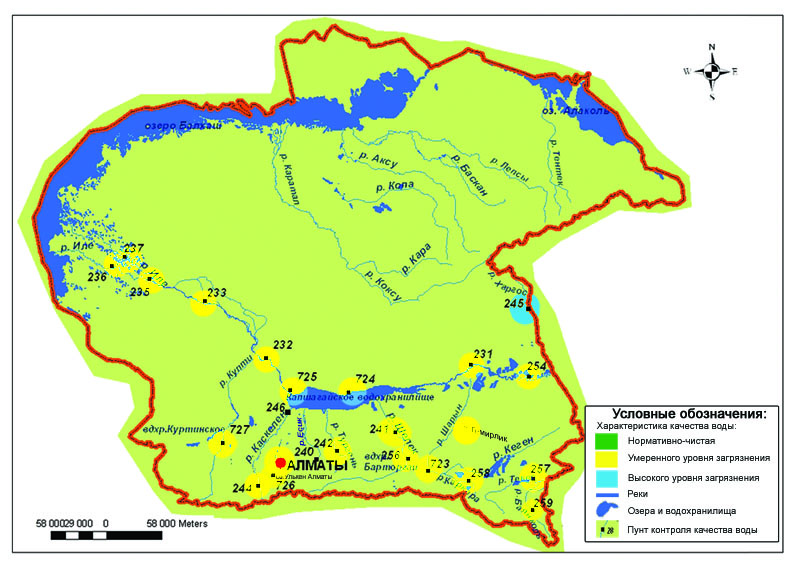 Рис. 3.5 Характеристика качества поверхностных вод Алматинской области 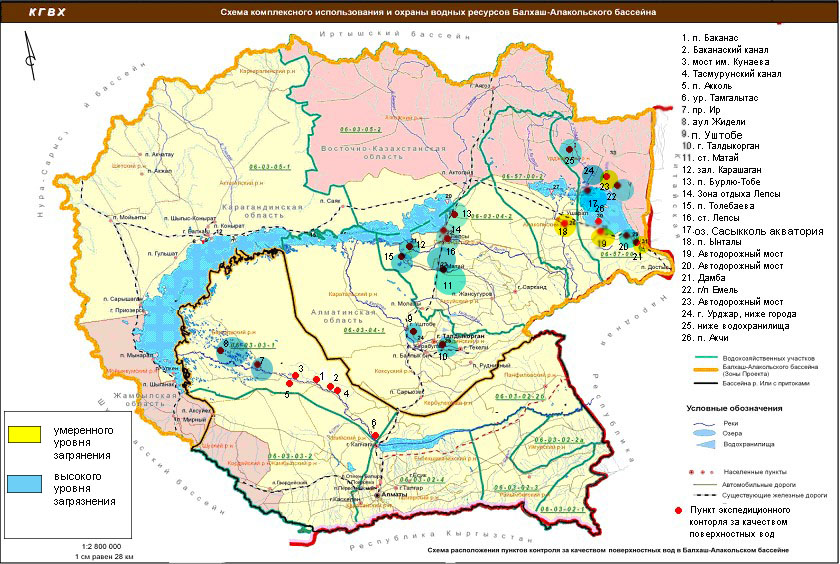 Рис. 3.6 Характеристика качества поверхностных вод бассейна озер Балкаш и Алаколь 3.10 Состояние донных отложений поверхностных вод бассейна озера Балкаш и Алаколь-Сасыккольской системы озерОтбор проб донных отложений в бассейне юго-восточной части озера Балкаш и Алаколь-Сасыккольской системы озер производился на 18 контрольных точках.В пробах донных отложений анализированы содержания кислоторастворимых (валовых) форм ионов тяжелых металлов (мышьяк, свинец, кадмий, марганец), а также подвижных форм (медь, никель, хром).Содержание тяжелых металлов в донных отложениях рек и озер Балкаш-Алакольского бассейна колеблется в широких пределах: кадмий от 0,02 до 0,3 мг/кг, свинец от 2,8 до 24,4 мг/кг, медь от 0,16 до 2,81 мг/кг, хром от 0,09 до 0,79 мг/кг, никель от 0,07 до 3,2 мг/кг, мышьяк от 0,66 до 14,1 мг/кг, марганец от 358,8до 966,3 мг/кг (табл. 2).таблица 2Результаты анализа донных отложений озера Балкаш-Алакольского бассейна Состояние загрязненности прибрежных почв бассейна озера Балкаш и Алаколь-Сасыккольской системы озер В ходе экспедиционных обследований произведен отбор проб почвы на берегах водоохранной зоны по 18 контрольным точкам бассейна озера Балкаш и Алаколь-Сасыккольской системы озер. В пробах почвы определяли содержания кислоторастворимых (валовые) форм ионов тяжелых металлов (мышьяк, свинец, кадмий, марганец), а также подвижных форм ( медь, никель, хром).В почве реки Каратал – п. Уштобе обнаружены превышения по свинцу 1,4 ПДК, по мышьяку 2,0 ПДК. В почве реки Каратал- город Талдыкорган обнаружены превышения по мышьяку 2,6 ПДК, по свинцу 1,5 ПДК. В почве озера Балкаш залив Карашаган обнаружены превышения по мышьяку 6,9 ПДК. В почве озера Балкаш Бурлю-Тобе обнаружены превышения по мышьяку 2,61 ПДК. В почве озера Балкаш - зона отдыха Лепси обнаружены превышения по мышьяку 3,95 ПДК. В почве озера Сасыкколь п. Рыбачье обнаружены превышения по мышьяку 2,3 ПДК. В почве реки Лепсы п. Толебаева обнаружены превышения по мышьяку 1,6 ПДК. В почве реки Ыргайты - автомобильный мост обнаружены превышения по мышьяку 3,8 ПДК. В озере Алаколь п. Акчи обнаружены превышения по мышьяку 2,4 ПДК. В остальных точках наблюдения содержания тяжелых металлов в почве не превышали ПДК (таблица 3).таблица 3Характеристика  загрязнения почвы тяжёлыми металлами бассейна озера Балкаш и Алаколь-Сасыккольской системы озер за 3 квартал 2016 год   * Q, мг/кг   концентрация металлов, в мг/кг,  Q" – кратность превышения ПДК металлов3.12 Радиационный гамма–фон Алматинской областиНаблюдения за уровнем гамма излучения на местности осуществлялись ежедневно на 8-ми метеорологических станциях (Алматы, Баканас, Капшагай, Нарынкол,Жаркент, Лепсы, Талдыкорган, Сарыозек) и на 1-ой автоматической станции г. Талдыкорган (ПНЗ №2)(рис. 3.3).Средние значения радиационного гамма-фона приземного слоя атмосферы по населенным пунктам области находились в пределах 0,11-0,23 мкЗв/ч. В среднем по области радиационный гамма-фон составил 0,16 мкЗв/ч и находился в допустимых пределах.3.13 Плотность радиоактивных выпадений в приземном слое атмосферыКонтроль за радиоактивным загрязнением приземного слоя атмосферы на территории Алматинской области осуществлялся на 5-ти метеорологических станциях (Алматы, Нарынкол,Жаркент, Лепсы, Талдыкорган) путем отбора проб воздуха горизонтальными планшетами (рис.3.7). На всех станциях проводился пятисуточный отбор проб.Среднесуточная плотность радиоактивных выпадений в приземном слое атмосферы на территории области колебалась в пределах 0,6-2,1 Бк/м2. Средняя величина плотности выпадений по области составила 1,2 Бк/м2, что не превышает предельно-допустимый уровень.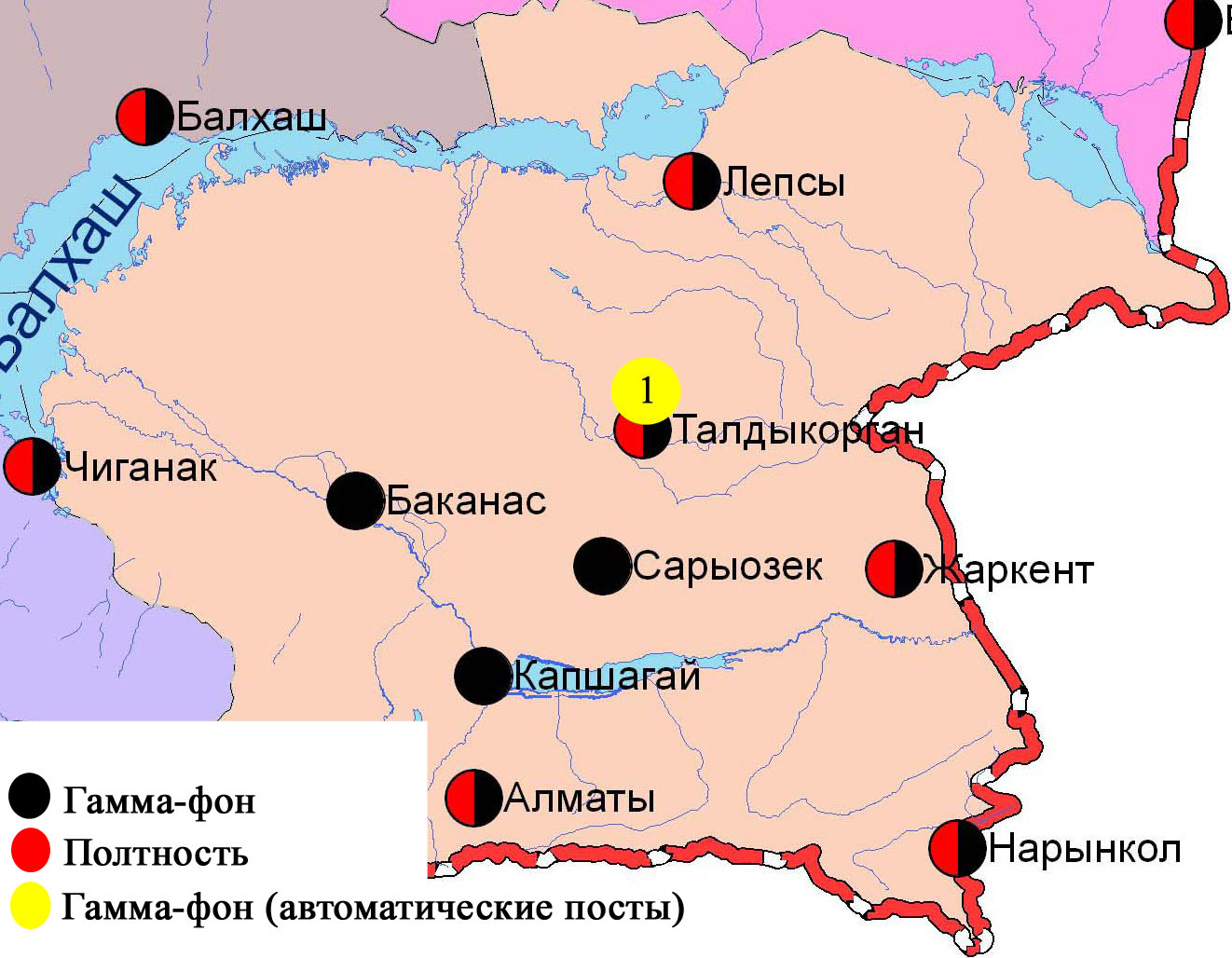 Рис. 3.7 Схема расположения метеостанций за наблюдением уровня радиационного гамма-фона и плотности радиоактивных выпадений на территорииАлматинской области4. Состояние окружающей среды Атырауской областиСостояние загрязнения атмосферного воздуха по городу АтырауНаблюдения за состоянием атмосферного воздуха велись на 5 стационарных постах (рис 4.1, таблица 4.1).Таблица 4.1Место расположения постов наблюдений и определяемые примеси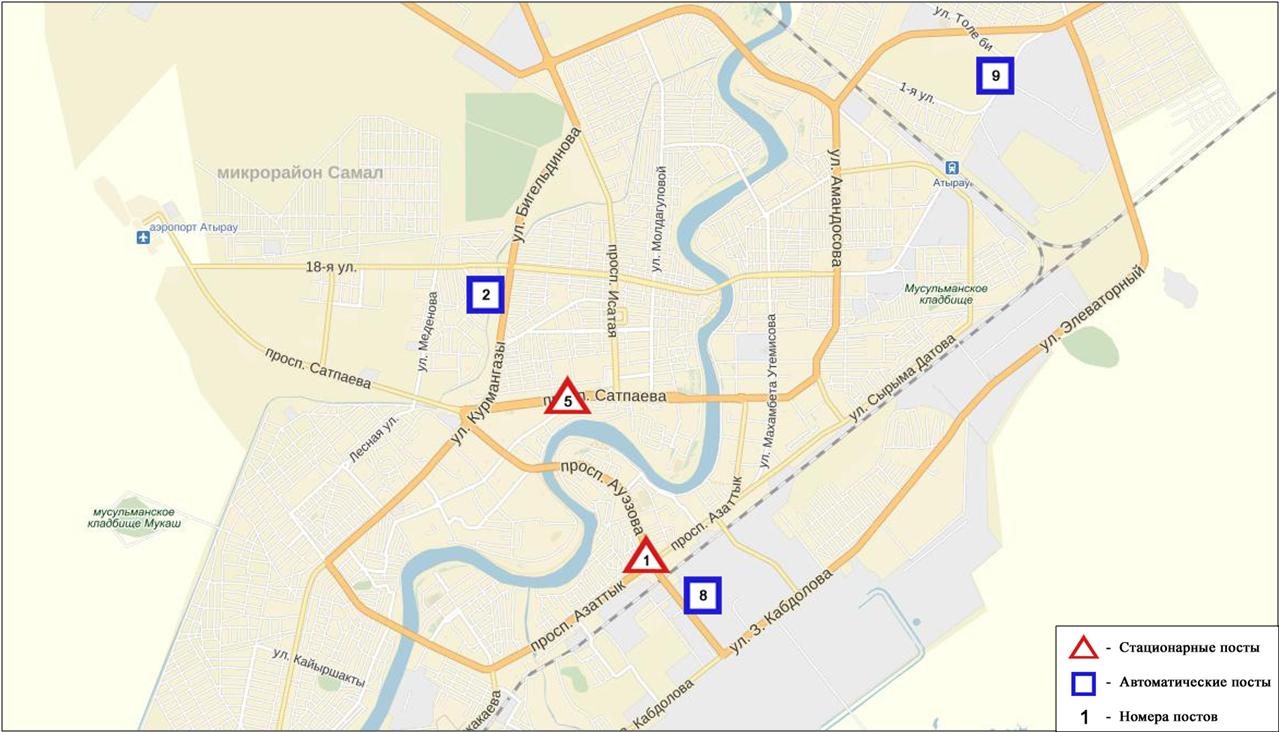 Рис.-4.1. Схема расположения стационарной сети наблюдений за загрязнением атмосферного воздуха города АтырауОбщая оценка загрязнения атмосферы. По данным стационарной сети наблюдений (рис.-4.1) атмосферный воздух города оценивался повышенным уровнем загрязнения, он определялся значениями СИ равным 2 и НП =7% (повышенный уровень) (рис. 1, 2). Воздух города более всего загрязнен сероводородом (в районе №1 поста).В целом по городу средние концентрации озона составили 1,3 ПДКс.с., содержание других загрязняющих веществ – не превышало ПДК.За 3 квартал 2016 года число случаев превышения более 1 ПДКм.р.  зафиксировано по взвешенным веществам - 5, взвешенным частицам РМ-10 – 14, оксиду азота – 2 и по сероводороду – 27 случаев (таблица 1). 4.2 Состояние атмосферного воздуха по городу КульсарыНаблюдения за состоянием атмосферного воздуха в городе Кульсары велись на1 стационарном посту(рис. 4.2, таблица 4.2).Таблица 4.2Место расположения постов наблюдений и определяемые примеси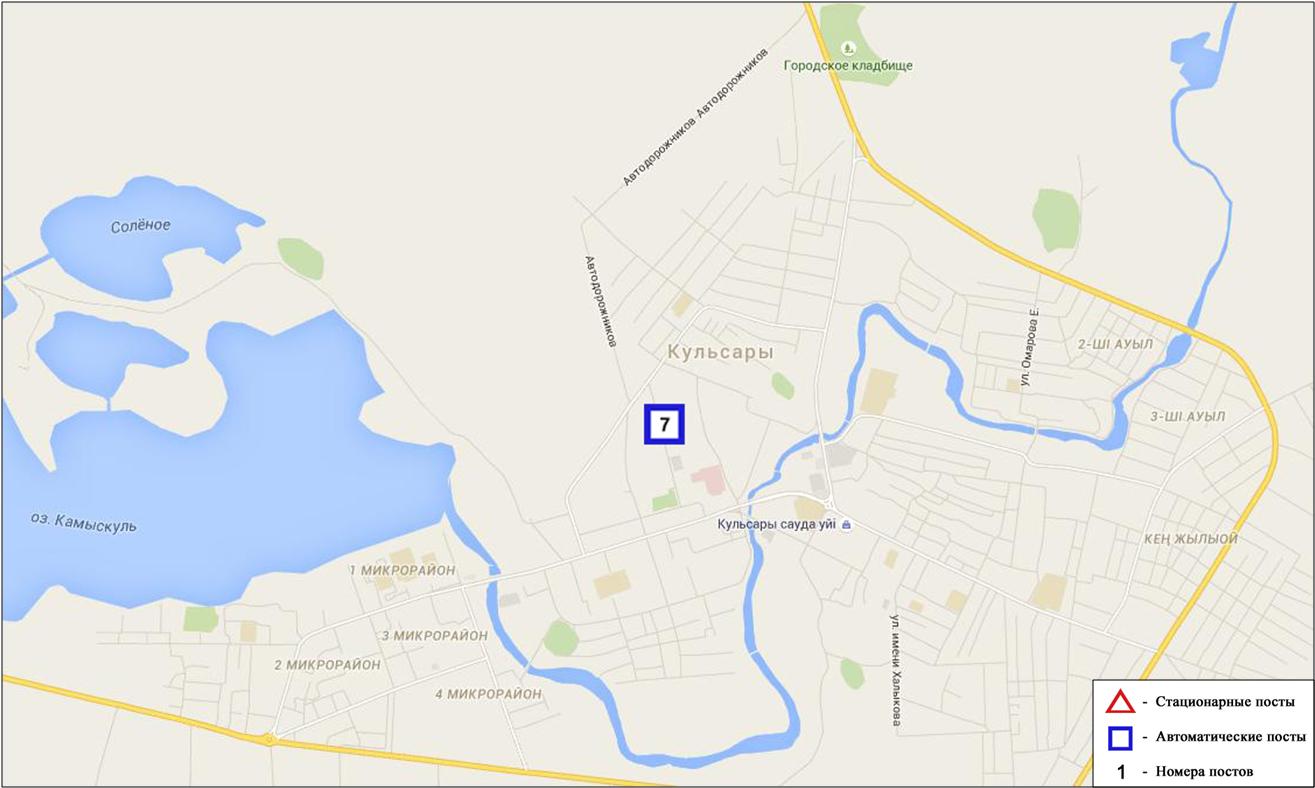 Рис.-4.2 Схема расположения стационарной сети наблюденийза загрязнением атмосферного воздуха города  КулсарыОбщая оценка загрязнения атмосферы. По данным стационарной сети наблюдений (рис.-4.2), в 3 квартале атмосферный воздух города в целом характеризуется низким уровнем загрязнения, он определялся значением СИ равным 1, значение НП =0% (низкий уровень) (рис.-1, 2).В целом по городу средние концентрации озона составили 1,1 ПДКс.с., содержание других загрязняющих веществ – не превышало ПДК.За 3 квартале 2016 года были зафиксированы превышения более 1 ПДКм.р. по сероводороду – 3 случая (таблица 1).4.3 Состояние атмосферного воздуха по данным эпизодических наблюдений города КульсарыНаблюдения за загрязнением воздухав городе Кульсары проводились на 3 точках (Точка №1 – район железнодорожного вокзала со стороны ТОО «Тенгизшевройл», точка №2 – в центре города возле главпочты, точка № 3 - на въезде и выезде из города, точка). Измерялись концентрации взвешенных частиц (РМ-10), диоксида серы, оксида углерода,диоксида азота, оксида азота, сероводорода, фенола, углеводородов (С12-С19), аммиака, формальдегида и метана.Максимальная концентрация взвешенных частиц (РМ-10) точке №3 составила 2,3 ПДК,на точках  № 1,2  составила 1,7 ПДК. Концентрации остальных веществ, по данным наблюдений, находились в пределах допустимой нормы (таблица 4.3).Таблица 4.3Максимальные концентрации загрязняющих веществ по данным наблюдений в городе Кульсары4.4 Состояние атмосферного воздуха по данным эпизодических наблюдений поселка Жана КаратонНаблюдения за загрязнением воздуха в городе Жана Каратон проводились на 3-х точках (Точка №1 – 86 км от железнодорожной станции Кульсары-въезд, точка №2 – 5 км от СЗЗ от факела (санитарно-защитная зона), точка № 3 - жилая зона 8-10 км от факела (от СЗЗ). Измерялись концентрации взвешенных частиц (РМ-10), диоксида серы, оксида углерода, диоксида азота, оксида азота, сероводорода, фенола, углеводородов (С12-С19), аммиака, формальдегида и метана.Концентрации загрязняющих веществ, по данным наблюдений, находились в пределах допустимой нормы (таблица 4.4).Таблица 4.4Максимальные концентрации загрязняющих веществ по данным наблюдений в поселке Жана Каратон4.5 Состояние атмосферного воздуха по данным эпизодических наблюдений в селе ГанюшкиноНаблюдения за загрязнением воздуха в селе Ганюшкино проводились на 3 точках (Точка №1 – возле МС Ганюшкино, точка №2 – район железнодорожного вокзала, точка № 3 - село Жыланды (200 м от школы)).Измерялись концентрации взвешенных частиц (РМ-10), диоксида серы, оксида углерода, диоксида азота, оксида азота, сероводорода, фенола, углеводородов (С12-С19), аммиака, формальдегида и метана.Максимальная концентрация взвешенных частиц  (РМ-10) на точках №1, №2 составила 1,7 ПДК, точке №3–1,3 ПДК. Концентрации остальных веществ, по данным наблюдений, находились в пределах допустимой нормы (таблица 4.4).Таблица 4.4Результаты по данным наблюдений в селе Ганюшкино4.6 Состояние атмосферного воздуха на месторожденияхАтырауской области По данным наблюдений на месторождениях Жанбай, Забурунье, Доссор, Макат,концентрации взвешенных веществ находилось в пределах 1,0-1,2 ПДК, содержание диоксида азота, диоксида серы, оксида углерода, аммиака и сероводорода не превышали допустимую норму. На месторождений Косшагыл превышение ПДК не зафиксировано.4.7 Химический состав атмосферных осадков на территории Атырауской области Наблюдения за химическим составом атмосферных осадков заключались в отборе проб дождевой воды на 3 метеостанциях (Атырау, Ганюшкино, Пешной) (рис. 4.3.).Концентрации всех определяемых загрязняющих веществ в осадках не превышают предельно допустимые концентрации (ПДК).В пробах осадков преобладало содержание гидрокарбонатов 35,9  %, сульфатов 18,6 %, хлоридов 13,1 %, ионов калия 10,5 %, кальция 11,71 %, ионов натрия 5,6 %. Наибольшая общая минерализация отмечена на М Пешной – 73,70 мг/л, наименьшая на М Ганюшкино – 27,32 мг/л.Удельная электропроводимость атмосферных осадков находилась в пределах от 36,2 (М Ганюшкино) до 125,1 мкСм/см (М Пешной).Кислотность выпавших осадков имеет характер слабощелочной среды, находится в пределах от 6,5 (М Ганюшкино) до 7,2  (М Атырау). 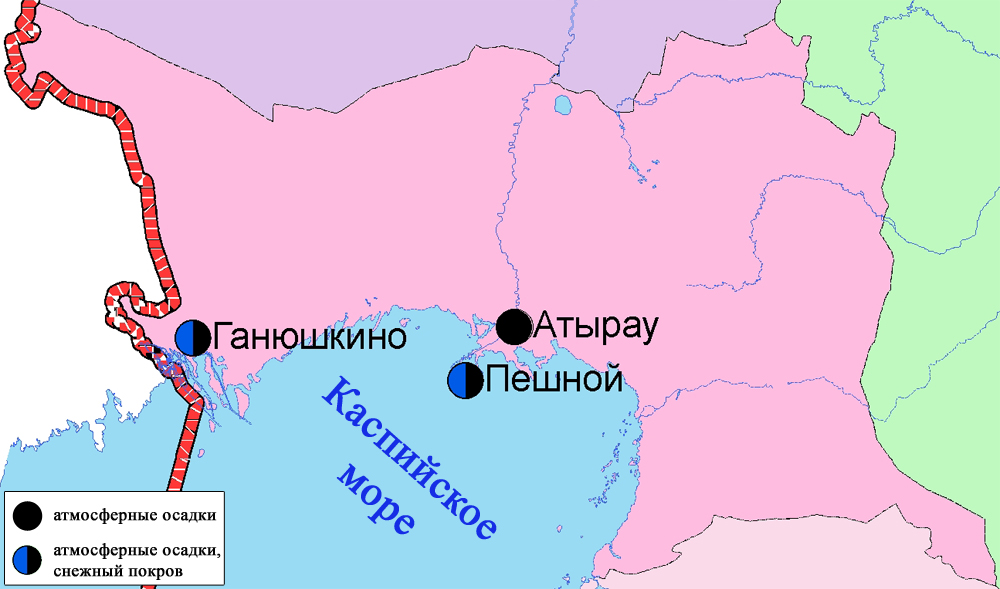 Рис. 4.3 Схема расположения метеостанций за наблюдением атмосферных осадков и снежного покрова на территории Атырауской области4.8 Качество поверхностных вод на территории Атырауской областиНаблюдения за загрязнением поверхностных вод на территории Атырауской области проводились на 4 водных объектах: реки Жайык, Шаронова, Кигаш, Эмба.В реке Жайык температура воды - 24,7 ºC, водородный показатель равен - 9,8, концентрация растворенного в воде кислорода - 10,17 мг/дм3, БПК5 – 2,93 мг/дм3. Превышения ПДК не обнаружено.В реке Шаронова температура воды - 22,6 ºC, водородный показатель равен - 9,7, концентрация растворенного в воде кислорода - 11,09  мг/дм3, БПК5 - 3,17 мг/дм3. Превышения ПДК не обнаружено.В реке Кигаш температура воды - 24,7 ºC, водородный показатель равен - 9,7 концентрация растворенного в воде кислорода - 11,5 мг/дм3, БПК5 – 2,93 мг/дм3. Превышения ПДК не обнаружено. В реке Эмба температура воды - 23,0 ºC, водородный показатель равен - 9,7 концентрация растворенного в воде кислорода - 12,3 мг/дм3, БПК5 – 3,0 мг/дм3. Превышения ПДК не обнаружено.Качество воды по КИЗВ в реках Жайык, Шаронова, Эмба, Кигаш оценивается как «нормативно чистая».По сравнению с 3 кварталом 2015 года качество воды в реке Жайык не изменилось; в реках Шаронова, Эмба, Кигаш улучшилось.По сравнению со 2 кварталом 2016 года качество воды в реках Жайык, Эмба, Шаронова не изменилось; в реке Кигаш улучшилось.Качество воды по БПК5 в реке Шаронова оценивается как «умеренного уровня загрязнения», в остальных реках «нормативно чистая». Кислородный режим в норме. По сравнению с 3 кварталом 2015 года и 2 кварталом 2016 года качество воды по БПК5 в реке Шаронова не изменилось; в реках Жайык, Эмба, Кигаш - улучшилось.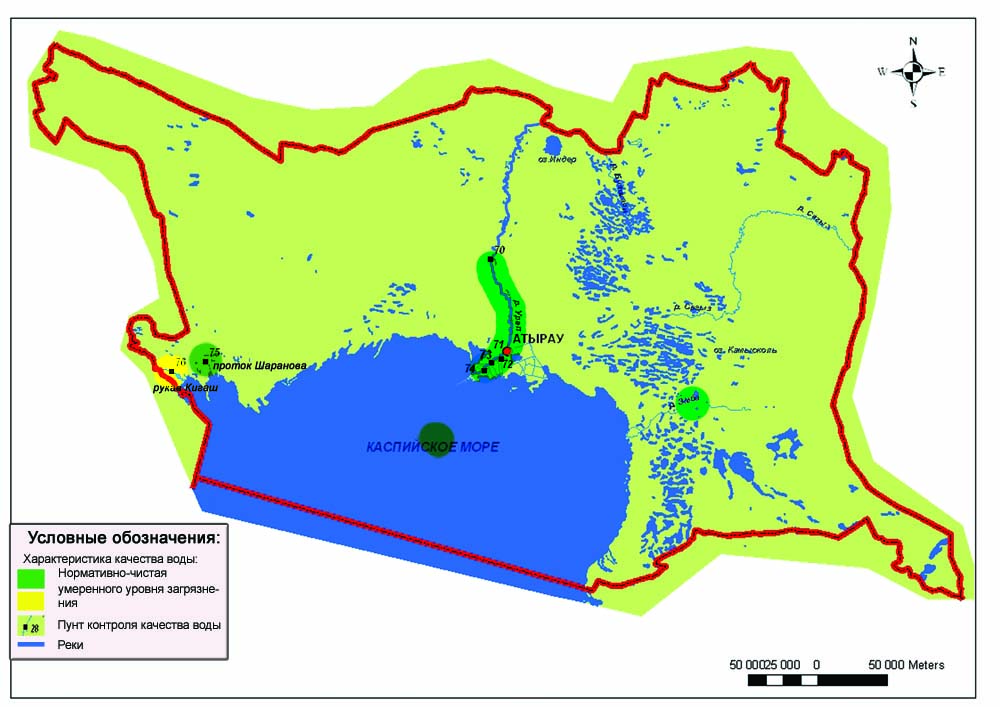 Рис. 4.4  Характеристика качества поверхностных вод Атырауской области4.9 Качество морской воды на Северном Каспие на территорииАтырауской областиНаблюдения за качеством морских вод проводились на следующих прибрежных станциях, вековых разрезах и с помощью буйковых станции: морской судоходный канал, Тенгизское месторождение, взморье р. Жайык; острова залива Шалыги-Кулалы; дополнительные разрезы «А» и «В», Курмангазы, Дархан, Каламкас, район затопленных скважин, район о. Кулалы, буйковые станции Кашаган 2 и Кашаган 3.Температура воды на Северном Каспий находилось на уровне 20,6°С, величина рН морской воды – 8,8, содержание растворенного кислорода – 9,56 мг/дм3, БПК5 – 4,41 мг/дм3. Превышения ПДК не обнаружено.В 3 квартале 2016 года качество воды на Северном Каспий по КИЗВ характеризуется как «нормативно чистая». По сравнению с 3 кварталом 2015 года и 2 кварталом 2016 года качество морской воды не изменилось. Качество воды на Северном Каспий по БПК5 оценивается как «умеренного уровня загрязнения». По сравнению с 3 кварталом 2015 года и 2 кварталом 2016 года качество морской воды по БПК5 не изменилось.4.10 Состояние донных отложений моря на прибрежных станциях и на станциях вековых разрезов на территории Атырауской области	Морской судоходный канал р. Урал. В пробах донных отложений моря содержание нефтепродуктов находилось в пределах 265,4-290,2 мг/кг, меди 0,58-0,69 мг/кг, хрома (6+) – 0,21-0,42 мг/кг, кадмия 0,0 мг/кг, никеля 1,5-1,9 мг/кг, марганца – 3,69-4,42 мг/кг, свинца 0,0 мг/кг, цинка 1,5-1,87 мг/кг.	Тенгизское месторождение. В пробах донных отложений моря содержание нефтепродуктов находилось в пределах 231,-312,1 мг/кг, меди 1,55-1,78 мг/кг, хрома (6+) – 0,19-0,58  мг/кг, кадмия 0,0 мг/кг, никеля 1,29-1,67 мг/кг, марганца – 3,55-5,65 мг/кг, свинца 0,0 мг/кг, цинка 1,92-2,39 мг/кг.	Взморье р.Урал. В пробах донных отложений моря содержание нефтепродуктов находилось в пределах 282,4-355,8 мг/кг, меди 0,91-1,75 мг/кг, хрома (6+) – 0,27-0,52 мг/кг, кадмия 0,0 мг/кг, никеля 1,34-1,68 мг/кг, марганца – 3,74-4,57 мг/кг, свинца 0,0 мг/кг, цинка 2,25-2,77 мг/кг.	Станция вековых разрезов Шалыги-Кулалы. В пробах донных отложений моря содержание нефтепродуктов находилось в пределах 215,17-388,2 мг/кг, меди 1,24-2,03 мг/кг, хрома (6+) – 0,25-0,62 мг/кг, кадмия 0,0 мг/кг, никеля 1,32-1,77 мг/кг, марганца – 3,08-4,02 мг/кг, свинца 0,0 мг/кг, цинка 2,43-2,77 мг/кг.	Дополнительные разрезы А и В. В пробах донных отложений моря содержание нефтепродуктов находилось в пределах 208,97-347,4 мг/кг, меди 1,26-2,44 мг/кг, хрома (6+) – 0,58-1,19 мг/кг, кадмия 0,0 мг/кг, никеля 1,28-2,08 мг/кг, марганца – 3,27-4,56 мг/кг, свинца 0,0 мг/кг, цинка 2,58-2,92 мг/кг.		В районе Курмангазы, Дархан и Каламкас.  В пробах донных отложений моря содержание нефтепродуктов находилось в пределах 289,1-333,9 мг/кг, меди 1,06-1,52 мг/кг, хрома (6+) – 0,5-1,27 мг/кг, кадмия 0,0 мг/кг, никеля 1,65-2,37 мг/кг, марганца – 3,57-4,24 мг/кг, свинца 0,0 мг/кг, цинка 2,6-3,1 мг/кг.	Район затопленных скважин. В пробах донных отложений моря содержание нефтепродуктов находилось в пределах 291,2-302,22 мг/кг, меди 1,51-1,99 мг/кг, хрома (6+) – 0,6-1,2 мг/кг, кадмия 0,0 мг/кг, никеля 1,7-2,0 мг/кг, марганца – 3,85-4,3 мг/кг, свинца 0,0 мг/кг, цинка 2,2-2,6 мг/кг.	Район о.Кулалы. В пробах донных отложений моря содержание нефтепродуктов находилось в пределах 222,4-303,15 мг/кг, меди 2,0-2,23 мг/кг, хрома (6+) – 0,72-1,33 мг/кг, кадмия 0,0 мг/кг, никеля 1,95-2,35 мг/кг, марганца – 3,3-4,15 мг/кг, свинца 0,0 мг/кг, цинка 2,63-2,86 мг/кг.4.11 Состояние загрязнения почвы на месторождениях Атырауской области Наблюдения за состоянием почв проводились по пяти контрольным точкам на 5 месторождениях Северного Каспия - Жанбай, Забурунье, Доссор, Макат, Косшагыл. В пробах почвы определялись содержание нефтепродуктов, кадмия, свинца, меди, хрома и цинка.На всех месторождениях содержание нефтепродуктов находились в пределах 1,29 – 2,66 мг/кг.На всех месторождениях и их точках концентрация определяемых примесей не превышали допустимую норму.4.12 Радиационный гамма-фон Атырауской областиНаблюдения за уровнем гамма излучения на местности осуществлялись ежедневно на 3-х метеорологических станциях (Атырау, Пешной, Кульсары) и 1 автоматическом посту Кульсары (Кульсары №7) (рис 4.6).Средние значения радиационного гамма-фона приземного слоя атмосферы по населенным пунктам области находились в пределах 0,05-0,19 мкЗв/ч. В среднем по области радиационный гамма-фон составил 0,11 мкЗв/ч и находился в допустимых пределах.4.13 Плотность радиоактивных выпадений в приземном слое атмосферыКонтроль за радиоактивным загрязнением приземного слоя атмосферы на территории Атырауской области осуществлялся на 1-ой метеорологической станции (Атырау) путем отбора проб воздуха горизонтальными планшетами (рис.4.5). На станции проводился пятисуточный отбор проб.Среднесуточная плотность радиоактивных выпадений в приземном слое атмосферы на территории области колебалась в пределах 0,9-1,7 Бк/м2. Средняя величина плотности выпадений по области составила 1,2 Бк/м2, что не превышает предельно-допустимый уровень.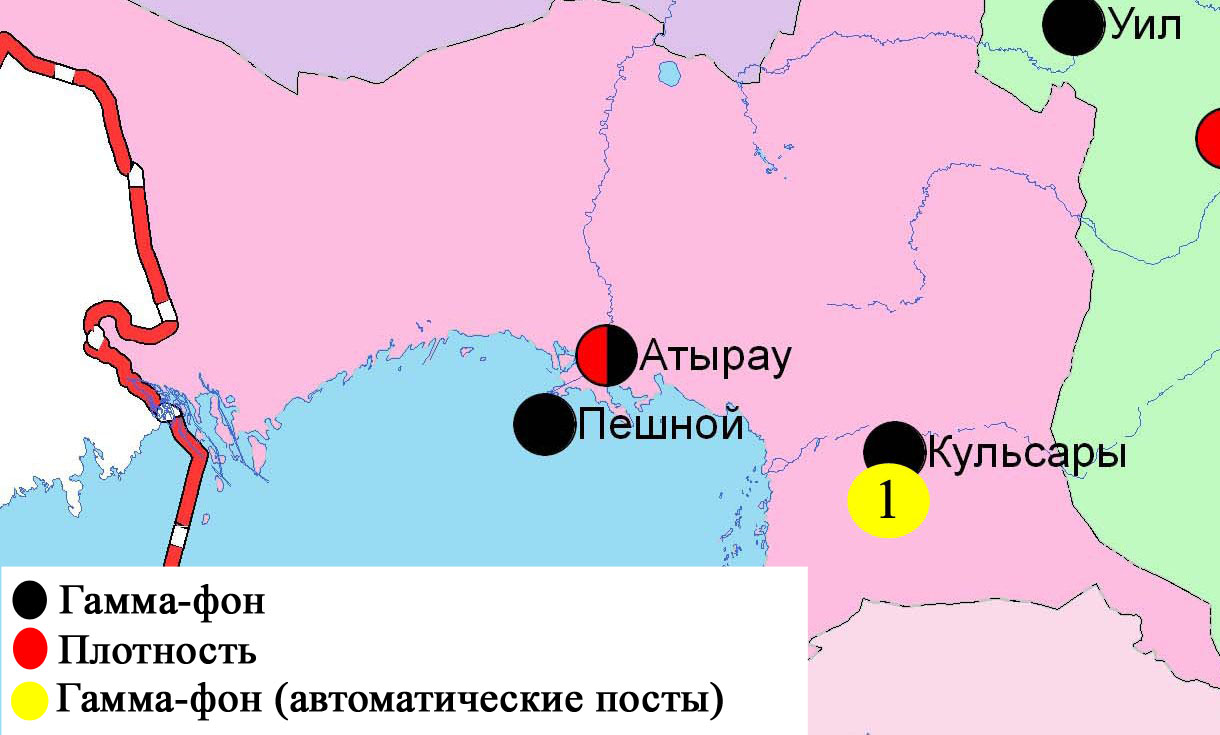 Рис. 4.5  Схема расположения метеостанций за наблюдением уровня радиационного гамма-фона и плотности радиоактивных выпадений на территорииАтырауской областиСостояние окружающей среды Восточно-Казахстанской области5.1 Состояние загрязнения атмосферного воздухапо городу Усть-КаменогорскНаблюдения за состоянием атмосферного воздуха в городе Усть-Каменогорск велись на 7 стационарных постах (рис.5.1, таблица 5.1).Таблица 5.1Место расположения постов наблюдений и определяемые примеси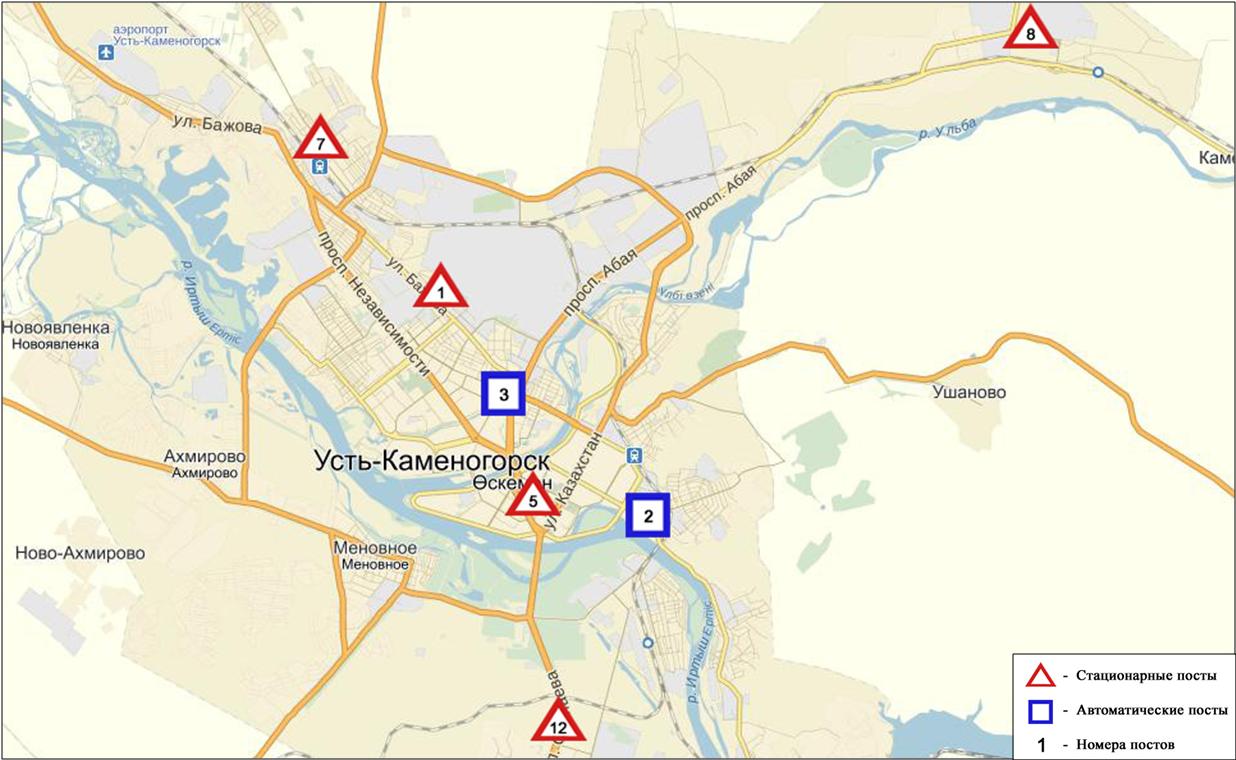 Рис.5.1Схема расположением стационарной сети наблюденийза загрязнением атмосферного воздуха города Усть-КаменогорскОбщая оценка загрязнения атмосферы. По данным стационарной сети наблюдений (рис.5.1), в целом город характеризуется повышенным уровнем загрязнения, он определялся значением СИ равным 3 (повышенный уровень), значение НП = 11% (повышенный уровень) (рис. 1, 2). Город более всего загрязнен озоном (в районе №3 поста).В целом по городу средние концентрации составили: диоксида серы – 1,3 ПДКс.с., содержание остальных тяжелых металлов и концентрации других загрязняющих веществ не превышали ПДК.Число случаев превышения более 1 ПДКм.р. зафиксировано по оксиду углерода – 20, по диоксиду азота – 19, озону – 246 и по фенолу – 1 случай (таблица 1).Состояние загрязнения атмосферного воздуха по городу РиддерНаблюдения за состоянием атмосферного воздуха велись на 3 стационарных постах (рис.5.2, таблица 5.2).Таблица5.2Место расположения постов наблюдений и определяемые примеси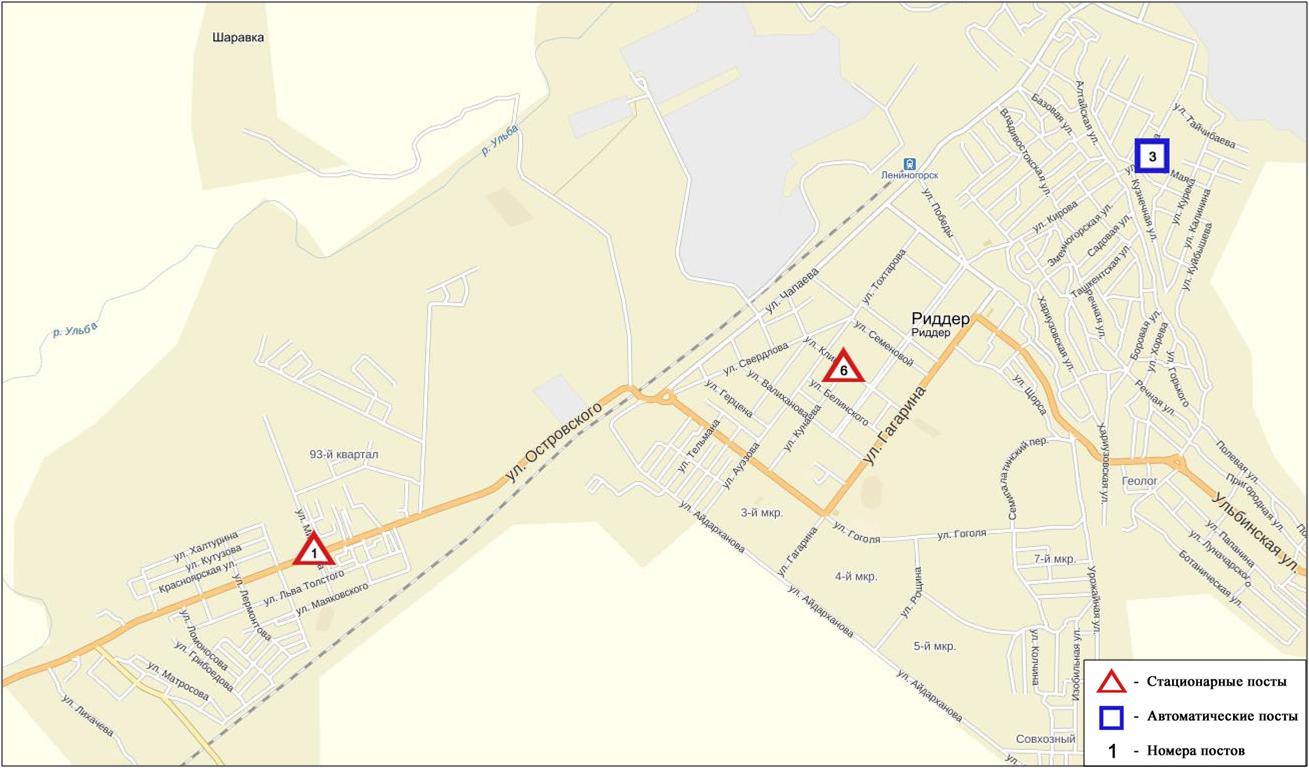 Рис.5.2. Схема расположения стационарной сети наблюдений за загрязнением атмосферного воздуха города  РиддерОбщая оценка загрязнения атмосферы.По данным стационарной сети наблюдений (рис.5.2) атмосферный воздух города в целом характеризуется повышенным уровнем загрязнения.Он определялся значениями СИ = 2 и НП равным 0% (рис. 1, 2).В целом по городу средняя концентрация диоксида серы составила – 1,1 ПДКс.с., озона – 1,5 ПДКс.с., фенола – 1,1 ПДКс.с., другие загрязняющие вещества – не превышали ПДК (таблица 1).Число случаев превышения более 1 ПДКм.р. зафиксировано по оксиду азота – 1 случай (таблица 1).5.3	Состояние загрязнения атмосферного воздуха по городу СемейНаблюдения за состоянием атмосферного воздуха велись на4стационарных постах (рис.5.3, таблица 5.3).Таблица 5.3Место расположения постов наблюдений и определяемые примеси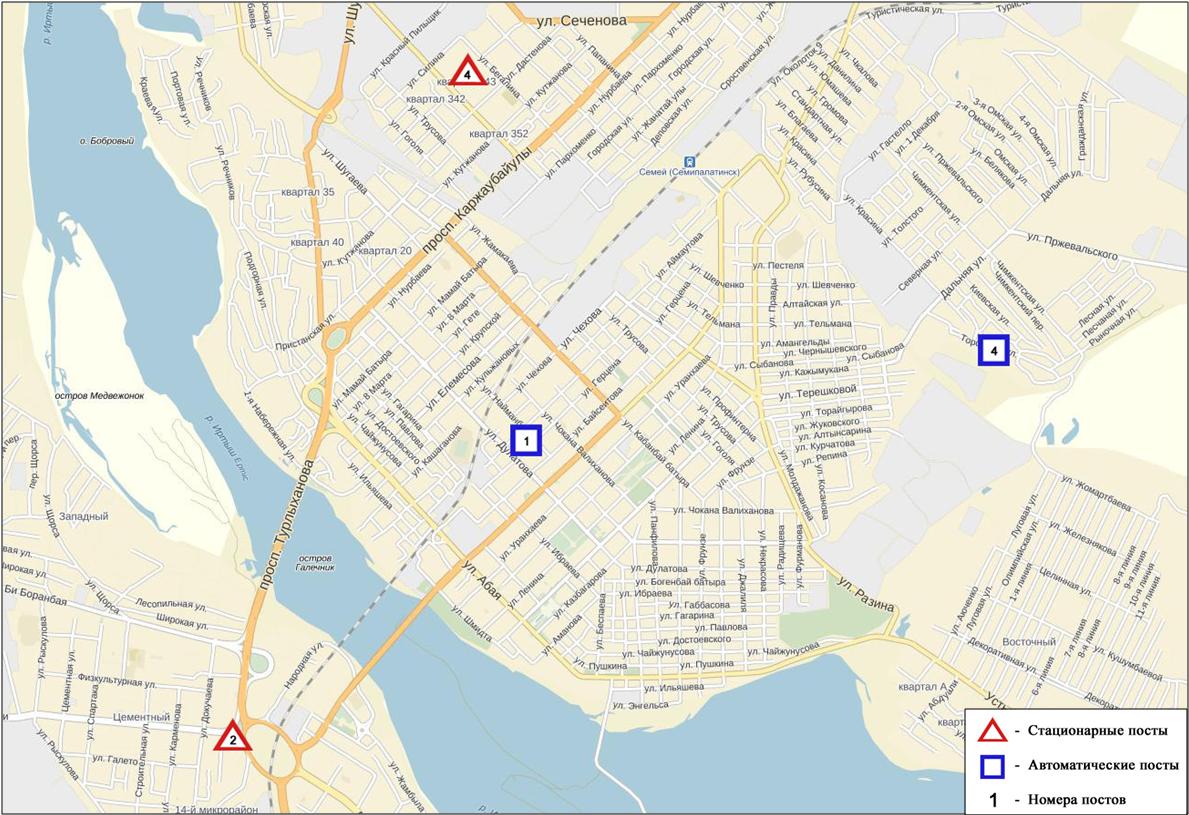 Рис.5.3 Схема расположения стационарной сети наблюденийза загрязнением атмосферного воздуха города СемейОбщая оценка загрязнения атмосферы.По данным стационарной сети наблюдений (рис.5.3) атмосферный воздух города характеризуется повышенным уровнем загрязнения, он определялся значениями СИ равным 1 (низкий уровень), НП=3% (повышенный уровень) (рис. 1, 2). Воздух города более всего загрязнен диоксидом азота (в районе №2 поста). В целом по городу средние концентрации озона – 1,5 ПДКс.с., фенола - 1,7 ПДКс.с., средние концентрации других загрязняющих веществ – не превышали ПДК.Число случаев превышения более 1 ПДКм.р.  составили: по оксиду углерода – 4, диоксиду азота – 43, оксиду азота – 1 и по фенолу – 5 случаев (таблица 1).5.4Состояние загрязнения атмосферного воздуха по поселку ГлубокоеНаблюдения за состоянием атмосферного воздуха велись на 2 стационарных постах (рис. 5.4, таблица 5.4).Таблица 5.4Место расположения постов наблюдений и определяемые примеси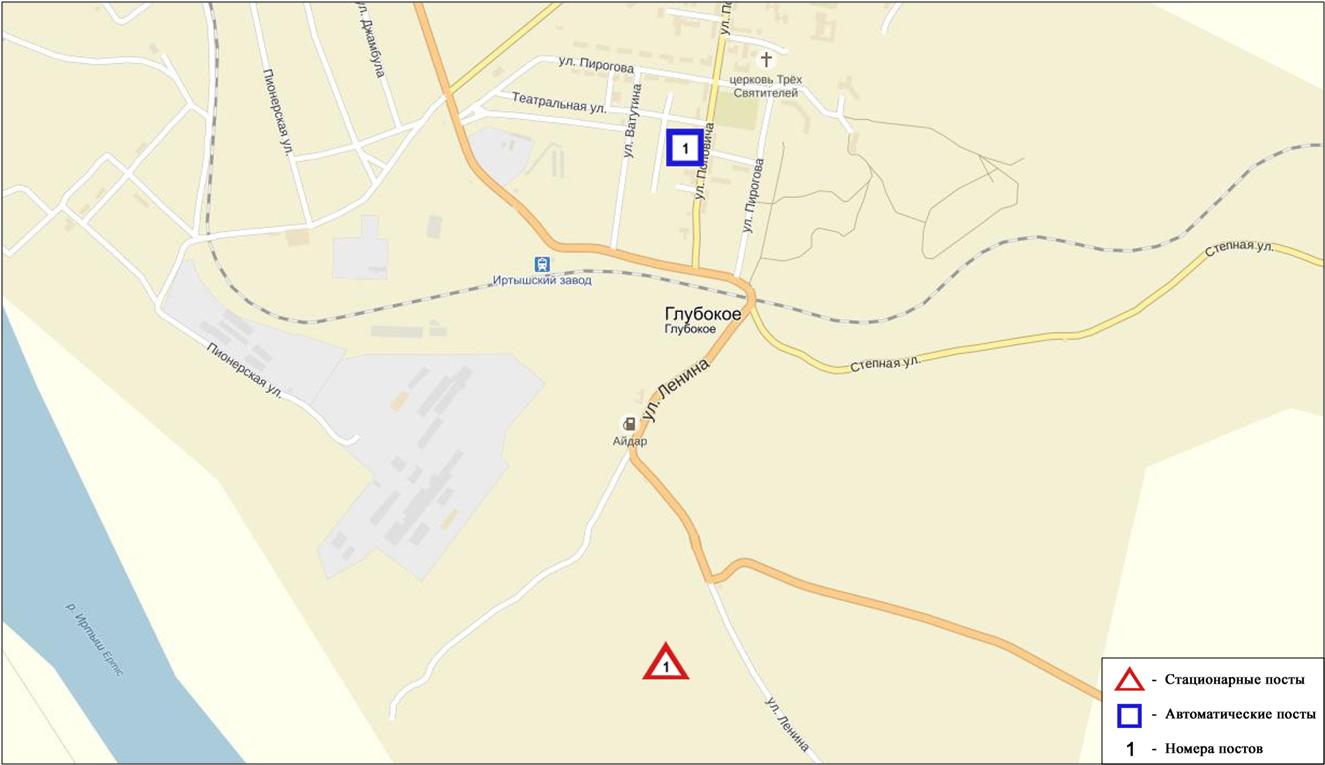 Рис. 5.4. Схема расположения стационарной сети наблюдений  за загрязнением атмосферного воздуха в поселке ГлубокоеОбщая оценка загрязнения атмосферы. По данным стационарной сети наблюдений (рис.5.4) атмосферный воздух поселка в целом характеризуется повышенным уровнем загрязнения, он определялся значениями СИ равным 4 и НП=9% (рис. 1, 2). Воздух поселка более всего загрязнен сероводородом (в районе №2 поста). В целом по поселку средние концентрации озона составила 1,6 ПДКс.с., средние концентрации других загрязняющих веществ – не превышали ПДК.Были зарегистрированы случаи превышения более 1 ПДКм.р.  по сероводороду - 407 случаев (таблица 1).Состояние атмосферного воздуха по данным эпизодических наблюденийв городе ШемонаихаНаблюдения за загрязнением воздуха в городе Шемонаиха проводились на 2 точках (Точка №1 – ул. Чапаева,41, точка №2 – ул. Вокзальная). Измерялись концентрации взвешенных веществ, диоксида азота, диоксида серы, оксида углерода, гамма-фона  и фенола.Концентрации загрязняющих веществ, по данным наблюдений, находились в пределах допустимой нормы (таблица 52).Таблица 52Максимальные концентрации загрязняющих веществ по данным наблюдений в городе Шемонаиха5.6 Состояние атмосферного воздуха по городу ЗыряновскНаблюдения за состоянием атмосферного воздуха велись на 1 стационарном посту (рис.5.5., таблица 5.5).Таблица 5.5Место расположения постов наблюдений и определяемые примеси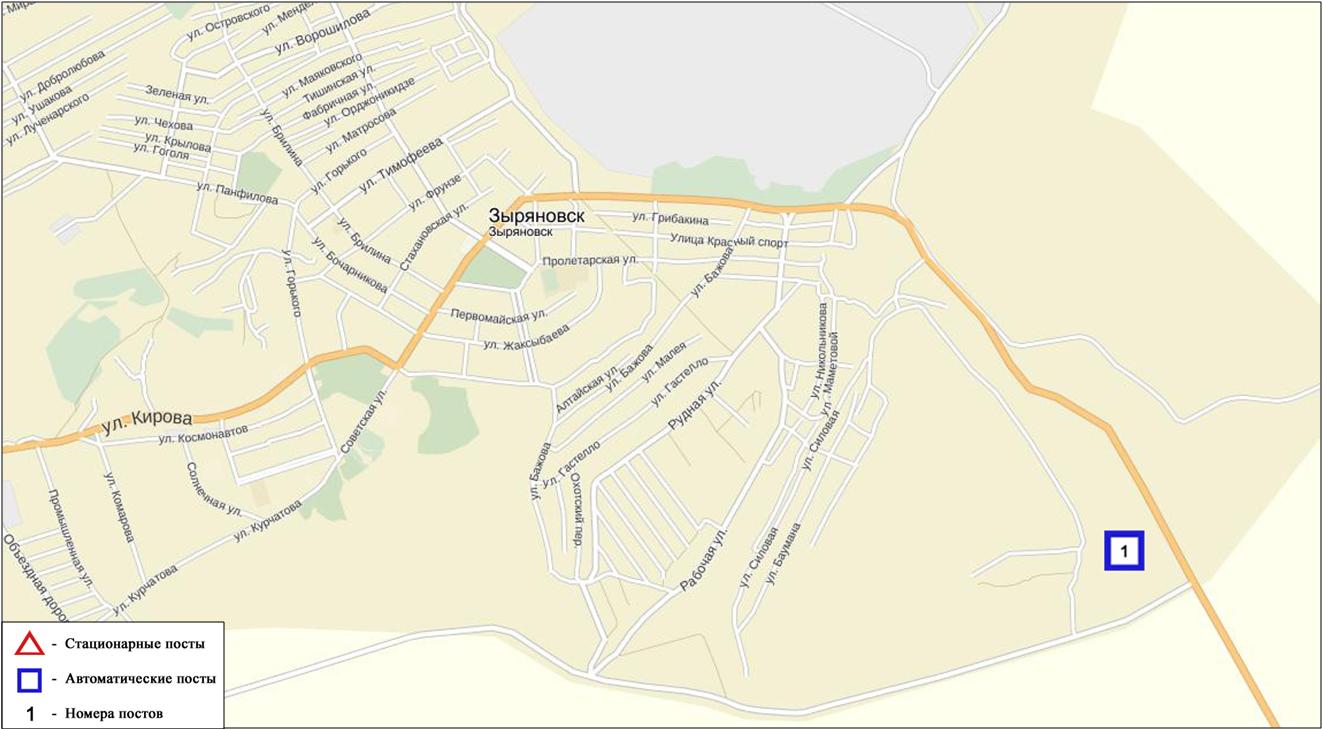 Рис. 5.5.Схема расположения стационарной сети наблюдений за загрязнением атмосферного воздуха города ЗыряновскОбщая оценка загрязнения атмосферы. По данным стационарной сети наблюдений (рис.5.5) атмосферный воздух города в целом характеризуется высоким уровнем загрязнения, он определялся значениями СИ равным 5 (высокий уровень), значение НП = 23% (высокий уровень) (рис. 1, 2). Воздух города более всего загрязнен оксидом углерода.  В целом по городу средние концентрации всех загрязняющих веществ – не превышали ПДК.Были зарегистрированы случаи превышения более 1 ПДКм.р.  по оксиду углерода – 705 случаев, а также превышения более 5 ПДКм.р.  по оксиду углерода – 115 случаев (таблица 1).Состояние атмосферного воздуха по данным эпизодических наблюдений города ЗыряновскНаблюдения за загрязнением воздуха в городе Зыряновск проводились на 2 точках (Точка №1 – ул. Советская,38, точка №2 – ул. Геологическая,38). Измерялись концентрации взвешенных веществ, диоксида азота, диоксида серы, оксида углерода, гамма-фона  и фенола.Максимальная концентрация фенола на точке №1 составила 1,1 ПДК, на точке №2 -1,0 ПДК. Концентрации остальных веществ, по данным наблюдений, находились в пределах допустимой нормы (таблица 53).Таблица 53Максимальные концентрации загрязняющих веществ по данным наблюдений в городе Зыряновск5.8 Химический состав атмосферных осадков на территории Восточно-Казахстанской области Наблюдения за химическим составом атмосферных осадков заключались в отборе проб дождевой воды на 4 метеостанциях (Риддер, Семей, Улькен Нарын, Усть-Каменогорск) (рис. 5.6).Концентрации всех определяемых загрязняющих веществв осадках не превышают предельно допустимые концентрации.В пробах осадков преобладало содержание сульфатов 29,1 %, гидрокарбонатов 26,7 %, хлоридов 11,02 %, ионов кальция 11,0 %, ионов калия 7,7 %.Наибольшая общая минерализация отмечена на М Риддер – 42,23 мг/л, наименьшая – 15,32 мг/л – на М Улькен Нарын.Удельная электропроводимость атмосферных осадков находилась в пределах от 27,3  (М Улькен Нарын) до 73,1 мкСм/см (М Риддер).Кислотность выпавших осадков имеет характер слабощелочной среды и находится в пределах от 6,1 (М Улькен Нарын) до 6,7 (М Риддер).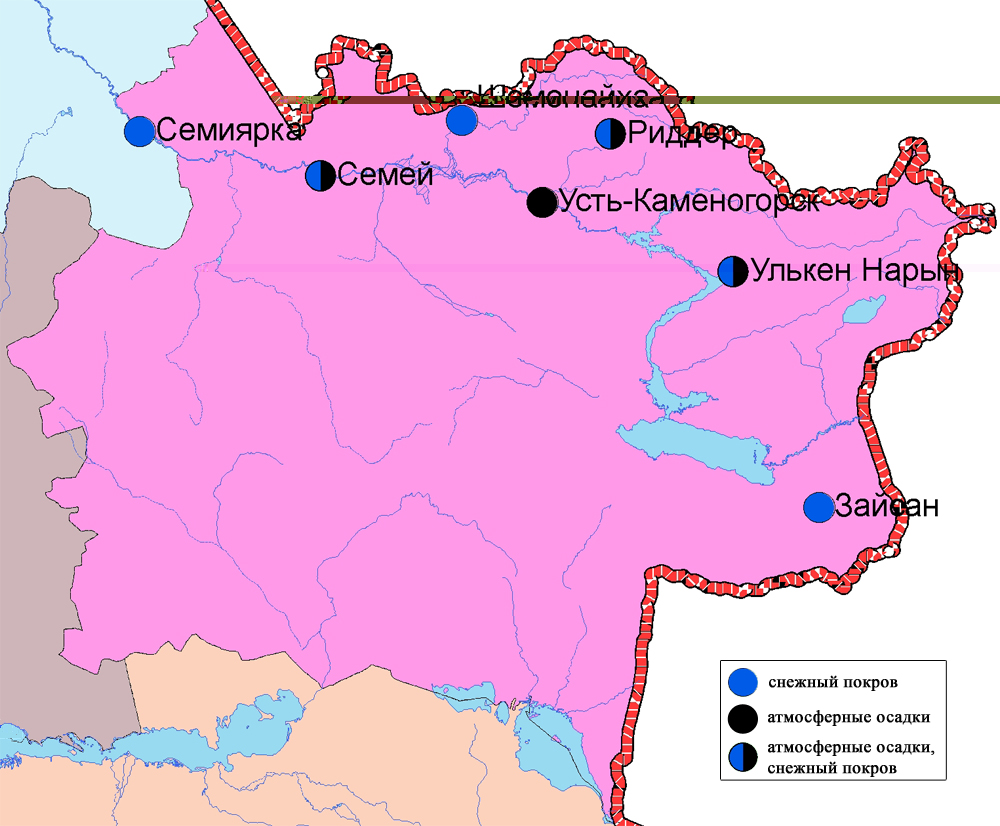 Рис. 5.6 Схема расположения метеостанций за наблюдением атмосферных осадков и снежного покрова на территории Восточно-Казахстанской области5.9 Качество поверхностных вод на территорииВосточно-Казахстанской областиНаблюдения за загрязнением поверхностных вод на территории Восточно-Казахстанской области проводились на 13-ти водных объектах (реки Кара Ертис, Ертис, Брекса, Тихая, Ульби, Глубочанка, Красноярка, Оба, Буктырма, Емель, Аягоз, вдхр. Буктырма, Усть-Каменогорск).В реке Кара Ертис температура воды находилась в пределах 17,2-21,2 ºC, водородный показатель 7,61-7,75, концентрация растворенного в воде кислорода 8,07 мг/дм3, БПК5 1,11 мг/дм3. Превышения ПДК были зафиксированы по веществу из группы тяжелых металлов (медь 1,8 ПДК).В реке Ертис температура воды находилась в пределах 12,0-18,2 ºC, водородный показатель 7,62-7,89, концентрация растворенного в воде кислорода 9,20 мг/дм3, БПК5 1,06 мг/дм3. Превышения ПДК были зафиксированы по веществам из групп биогенных веществ (железо общее 2,1 ПДК), тяжелых металлов (медь 2,7 ПДК, цинк 1,2 ПДК).В реке Буктырма температура воды находилась в пределах 17,3-17,5 ºC, водородный показатель 7,84-7,94, концентрация растворенного в воде кислорода 9,37 мг/дм3, БПК5 0,78 мг/дм3. Превышения ПДК были зафиксированы по веществам из групп биогенных веществ (железо общее 2,5 ПДК), тяжелых металлов (медь 1,8 ПДК, марганец 1,3 ПДК).В реке Брекса температура воды находилась в пределах 13,6-13,7 ºC, водородный показатель 7,57-7,58, концентрация растворенного в воде кислорода 9,34 мг/дм3, БПК5 1,01 мг/дм3. Превышения ПДК были зафиксированы по веществам из групп биогенных веществ (железо общее 6,4 ПДК, азот нитритный 1,1 ПДК), тяжелых металлов (цинк 9,3 ПДК, медь 7,9 ПДК, марганец 3,7 ПДК).В реке Тихая температура воды находилась в пределах 12,6-13,4 ºC, водородный показатель 7,44-7,86, концентрация растворенного в воде кислорода 9,08 мг/дм3, БПК5 1,00 мг/дм3. Превышения ПДК были зафиксированы по веществам из групп биогенных веществ (железо общее 5,0 ПДК, азот нитритный 1,2 ПДК), тяжелых металлов (цинк 17,8 ПДК, медь 7,8 ПДК, марганец 5,7 ПДК).В реке Ульби температура воды находилась в пределах 12,8-16,7 ºC, водородный показатель 7,55-7,79 концентрация растворенного в воде кислорода 9,47 мг/дм3, БПК5 0,97 мг/дм3. Превышения ПДК были зафиксированы по веществам из групп биогенных веществ (железо общее 6,1 ПДК), тяжелых металлов (цинк 8,9 ПДК, медь 5,9 ПДК, марганец 3,6 ПДК).В реке Глубочанка температура воды находилась в пределах 17,4-19,3ºC, водородный показатель 8,15-8,30, концентрация растворенного в воде кислорода 8,38 мг/дм3, БПК5 1,42 мг/дм3. Превышения ПДК были зафиксированы по веществам из групп биогенных веществ (азот нитритный 1,6 ПДК), тяжелых металлов (цинк 6,5 ПДК, медь 6,1 ПДК, марганец 3,8 ПДК).В реке Красноярка температура воды находилась в пределах 15,5-16,3 ºC, водородный показатель 8,24-8,30, концентрация растворенного в воде кислорода 9,38 мг/дм3, БПК5 1,17 мг/дм3. Превышения ПДК были зафиксированы по веществам из группы тяжелых металлов (цинк 5,8 ПДК, марганец 4,8 ПДК, медь 4,3 ПДК).В реке Оба температура воды находилась в пределах 19,5-20,1 ºC, водородный показатель 7,95-8,02, концентрация растворенного в воде кислорода 9,65 мг/дм3, БПК5 0,77 мг/дм3. Превышения ПДК были зафиксированы по веществам из групп биогенных веществ (железо общее 5,6 ПДК, азот нитритный 1,6 ПДК), тяжелых металлов (медь 3,6 ПДК, марганец 1,7 ПДК).В реке Емель температура воды находилась в пределах 17,1-24,1 ºC, водородный показатель 8,34-8,37, концентрация растворенного в воде кислорода 8,12 мг/дм3, БПК5 1,04 мг/дм3. Превышения ПДК были зафиксированы по веществам из групп главных ионов (сульфаты 2,4 ПДК), биогенных веществ (фториды 1,3 ПДК), тяжелых металлов (медь 2,3 ПДК, марганец 1,8 ПДК).В реке Аягоз температура воды находилась в пределах 18,2 ºC, водородный показатель 8,24, концентрация растворенного в воде кислорода 9,31 мг/дм3, БПК5 1,12 мг/дм3. Превышения ПДК были зафиксированы по веществам из групп главных ионов (сульфаты 1,4 ПДК), биогенных веществ (фториды 1,1 ПДК), тяжелых металлов (медь 2,5 ПДК).В водохранилище Буктырма температура воды находилась в пределах 18,9 – 19,2 ºC, водородный показатель 8,13-8,27, концентрация растворенного в воде кислорода 8,59 мг/дм3, БПК5 1,28 мг/дм3. Превышения ПДК были зафиксированы по веществу из группы тяжелых металлов (медь 1,6 ПДК).В водохранилище Усть-Каменогорское температура воды находилась на уровне 12,3 ºC, водородный показатель 7,45-7,59, концентрация растворенного в воде кислорода 9,36 мг/дм3, БПК5 1,51 мг/дм3. Превышения ПДК были зафиксированы по веществу из группы тяжелых металлов (медь 1,6 ПДК).Всего, из общего количества обследованных водных объектов в 3 квартале 2016г, качество поверхностных вод оценивается следующим образом: вода «умеренного уровня загрязнения» - реки Кара Ертис, Ертис, Буктырма, Аягоз, Емель, водохранилища Буктырма, Усть-Каменогорское; вода «высокого уровня загрязнения» - реки Брекса, Тихая, Ульби, Глубочанка, Красноярка, Оба.По сравнению с 3 кварталом 2015 года качество воды в реках Кара Ертис, Ертис, Буктырма, Ульби, Красноярка, Емель, Аягоз, водохранилищах Буктырма, Усть-Каменогорское – существенно не изменилось; в реках Брекса, Тихая – улучшилось; в реках Глубочанка, Оба - ухудшилось.По сравнению со 2 кварталом 2016 года качество воды в реках Кара Ертис, Ертис, Брекса, Тихая, Ульби, Глубочанка, Красноярка, Буктырма, Оба, Емель, Аягоз, водохранилищ Буктырма, Усть-Каменогорское – существенно не изменилось.На территории области обнаружены следующие ВЗ: река Красноярка – 1 случай ВЗ, река Брекса – 3 случая ВЗ, река Тихая – 5 случаев ВЗ, река Ульби – 5 случаев ВЗ, река Глубочанка – 3 случая ВЗ (таблица 7).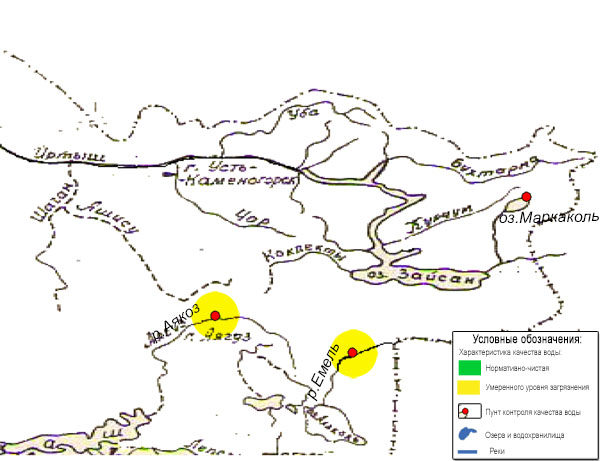 Рис.5.7 Характеристика качества поверхностных вод рек Аякоз,Емель Восточно-Казахстанской области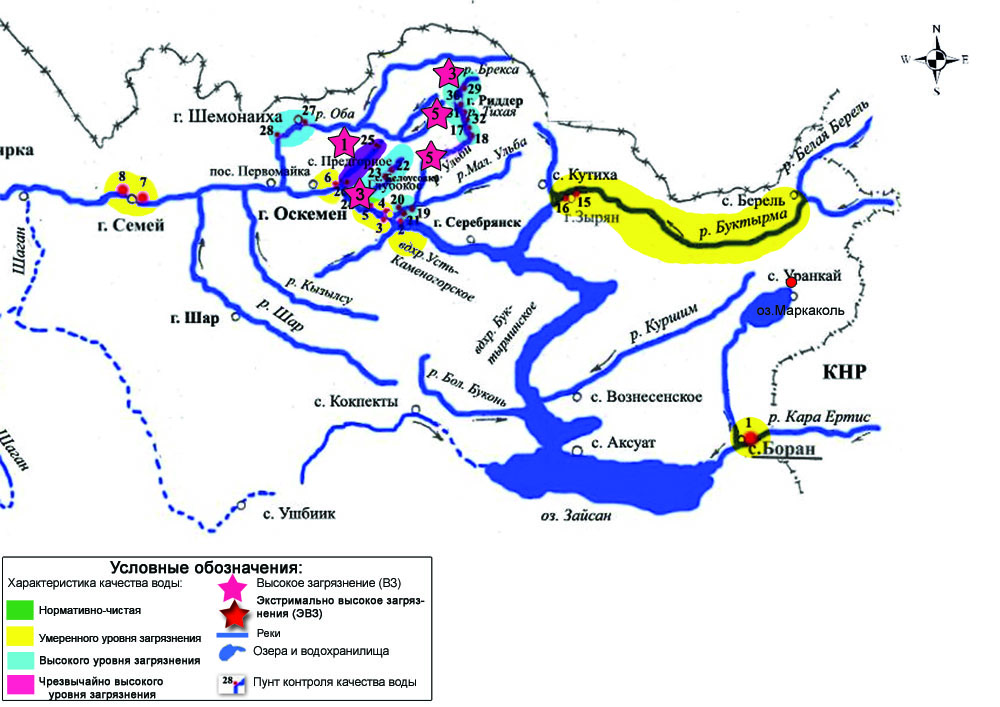 Рис. 5.8  Характеристика качества поверхностных вод Восточно-Казахстанской области 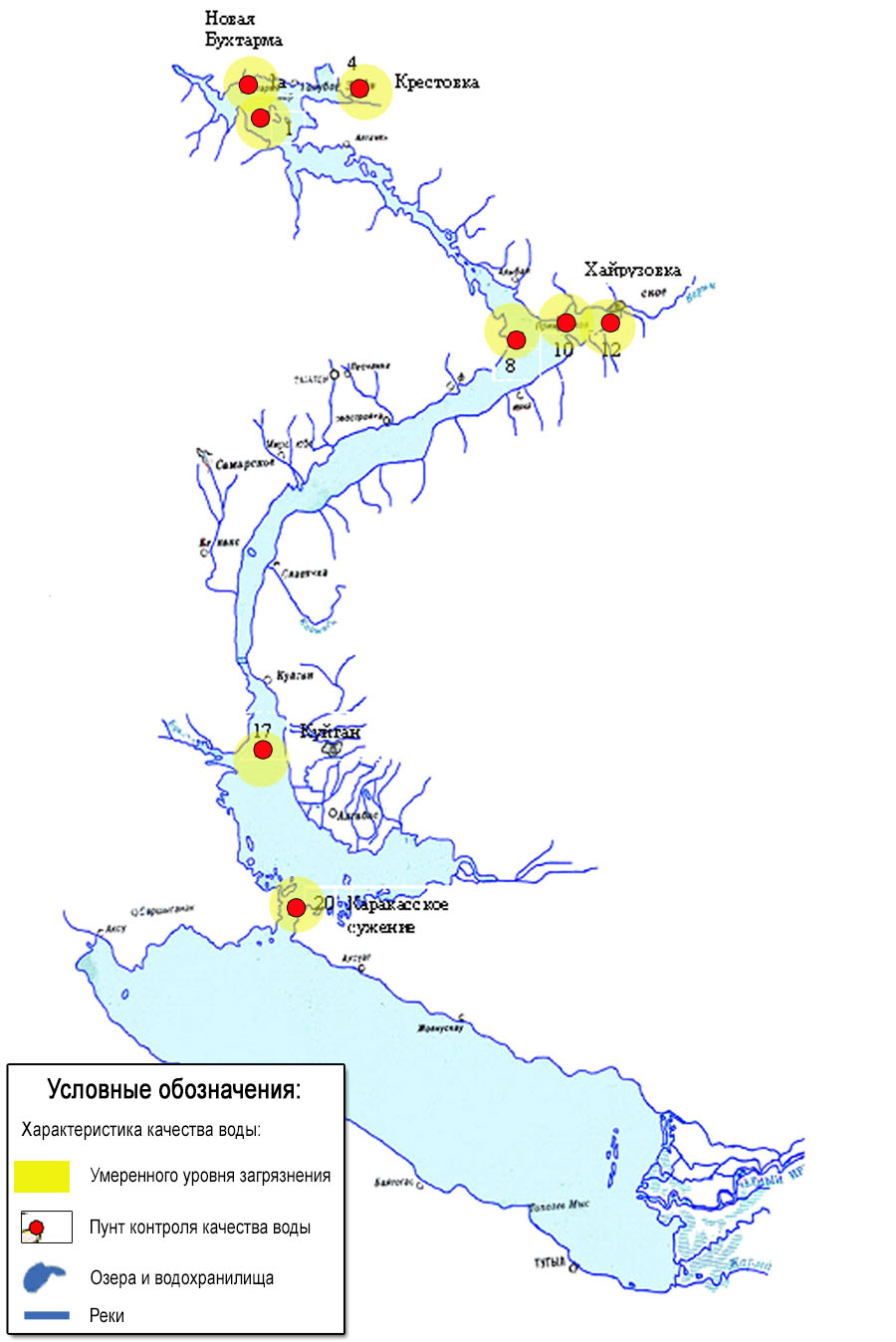 Рис. 5.9  Характеристика качества поверхностных вод вдхр. БухтарминскоеВосточно-Казахстанской области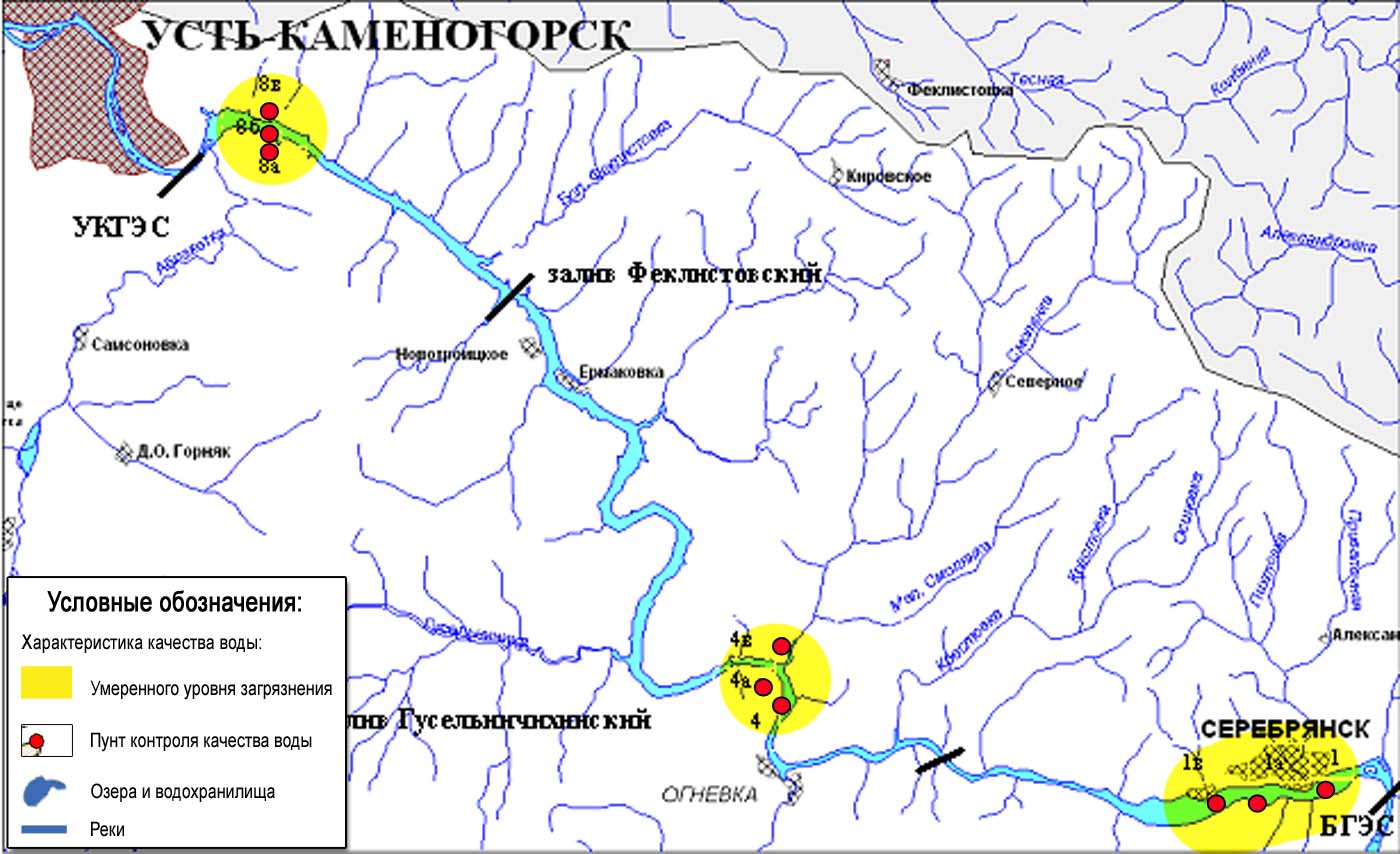 Рис. 5.10  Характеристика качества поверхностных вод вдхр. Усть-КаменогорскоеВосточно-Казахстанской области5.10 Характеристика качества поверхностных вод по гидробиологическим и токсикологическим показателям на территории Восточно-Казахстанской областиКачество поверхностных вод водотоков бассейна Верхнего Ертиса в июле-сентябре 2016 г. по токсикологическим показателям не однородно. Пробы воды, отобранные на реках – Емель, Ертис, Кара Ертис, Буктырма, Ульби (Усть-Каменогорск), Брекса, Тихая (второй створ), Оба, Глубочанка, Красноярка не оказывали острого токсического действия на живые организмы. Наиболее неблагоприятная обстановка была отмечена на  р. Ульби (рудник Тишинский). На створе «100м. выше сброса шахтных вод рудн.Тишинский; 1,25 км ниже слияния рр.Громотухи и Тихой» было отмечено два случая острой токсичности. В июле месяце гибель тест-объектов составила 63,3%, в августе гибель дафний составила 83,3%. На втором створе «4,8 км ниже сброса шахтных вод рудн.Тишинский» в августе месяце был зарегистрирован один случай острой токсичности, гибель дафний составила 96,7%.На р.Тихая на створе «в черте города; 0,1 км выше впадения руч. Безымянный» острая токсичность наблюдалась только в июле месяце, гибель тест-объектов составила 96,7%.По гидробиологическим показателям  качество воды в реках оценивалось по-разному. По показателям развития перифитона все исследуемые водотоки характеризовались умеренным загрязнением. Наиболее высокие значения индекса сапробности зарегистрированы: р.Ертис на створе «3,2 км ниже впадения р.Ульби»; р. Брекса на створе «0,6км выше устья р. Брекса»; р. Ульби на створе «1 км выше устья р. Ульби»; р. Глубочанка на створе «0,5 км ниже сброса хозфекальных вод очистных сооружений п. Белоусовский»;  р. Красноярка на створе «1 км ниже впадения р. Березовки». По показателям макрозообентоса к категории «чистые» отнесены реки: Кара Ертис, Емель, Буктырма, Брекса, Тихая (фоновый створ), Ульби (в районе рудника Тишинский) и Ульби «в черте п.Каменный Карьер;в створе водпоста» и р.Оба. Менее благоприятная обстановка была отмечена на р. Ертис «0,8 км. ниже плотины УК ГЭС», на р.Красноярка «1 км ниже впадения р.Березовка;у автодорожного моста» и на р. Глубочанка ( в черте с. Глубокое) - эти реки характеризовались IV классом качества - «загрязненные воды». Остальные водотоки оценивались III классом качества, вода умеренно-загрязненная (Приложение7, 7.1).5.11 Радиационный гамма-фон Восточно-Казахстанской областиНаблюдения за уровнем гамма излучения на местности осуществлялись ежедневно на 17-ти метеорологических станциях (Акжар, Аягуз, Дмитриевка, Баршатас, Бакты, Зайсан, Жалгизтобе, Катон-Карагай, Кокпекты, Куршым, Риддер, Самарка, Семей, Улькен-Нарын, Усть-Каменогорск, Шар, Шемонаиха) (рис. 5.11).Средние значения радиационного гамма-фона приземного слоя атмосферы по населенным пунктам области находились в пределах 0,06-0,24 мкЗв/ч. В среднем по области радиационный гамма-фон составил 0,14 мкЗв/ч и находился в допустимых пределах.5.12 Плотность радиоактивных выпадений в приземном слое атмосферыКонтроль за радиоактивным загрязнением приземного слоя атмосферы на территории области осуществлялся на 7-ми метеорологических станциях (Аягоз, Баршатас, Бакты, Зайсан, Кокпекты, Семей, Усть-Каменогорск) путем отбора проб воздуха горизонтальными планшетами (рис.5.11). На всех станциях проводился пятисуточный отбор проб.Среднесуточная плотность радиоактивных выпадений в приземном слое атмосферы на территории области колебалась в пределах 0,7–1,8 Бк/м2. Средняя величина плотности выпадений по области составила 1,2 Бк/м2, что не превышает предельно-допустимый уровень.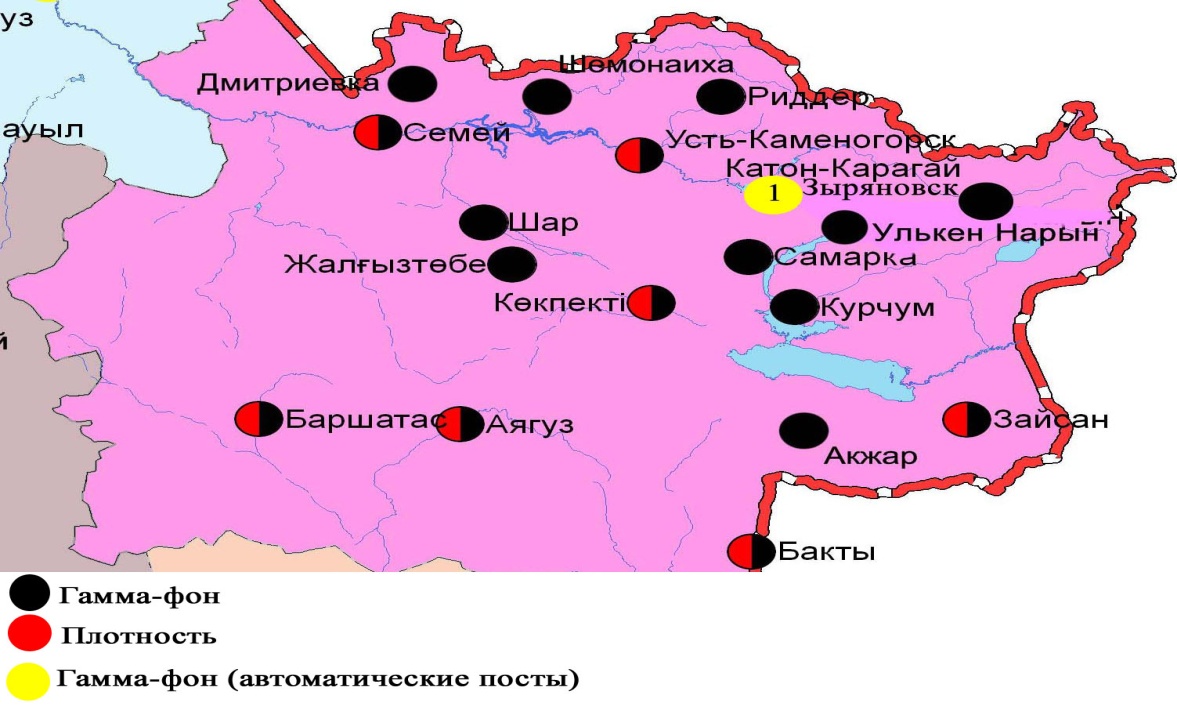 Рис. 5.11 Схема расположения метеостанций за наблюдением уровня радиационного гамма-фона и плотности радиоактивных выпадений на территории Восточно-Казахстанской областиСостояние окружающей среды Жамбылской областиСостояние загрязнения атмосферного воздуха по городу ТаразНаблюдения за состоянием атмосферного воздуха велись на 5 стационарных постах (рис. 6.1., таблица 6.1).Таблица 6.1Место расположения постов наблюдений и определяемые примеси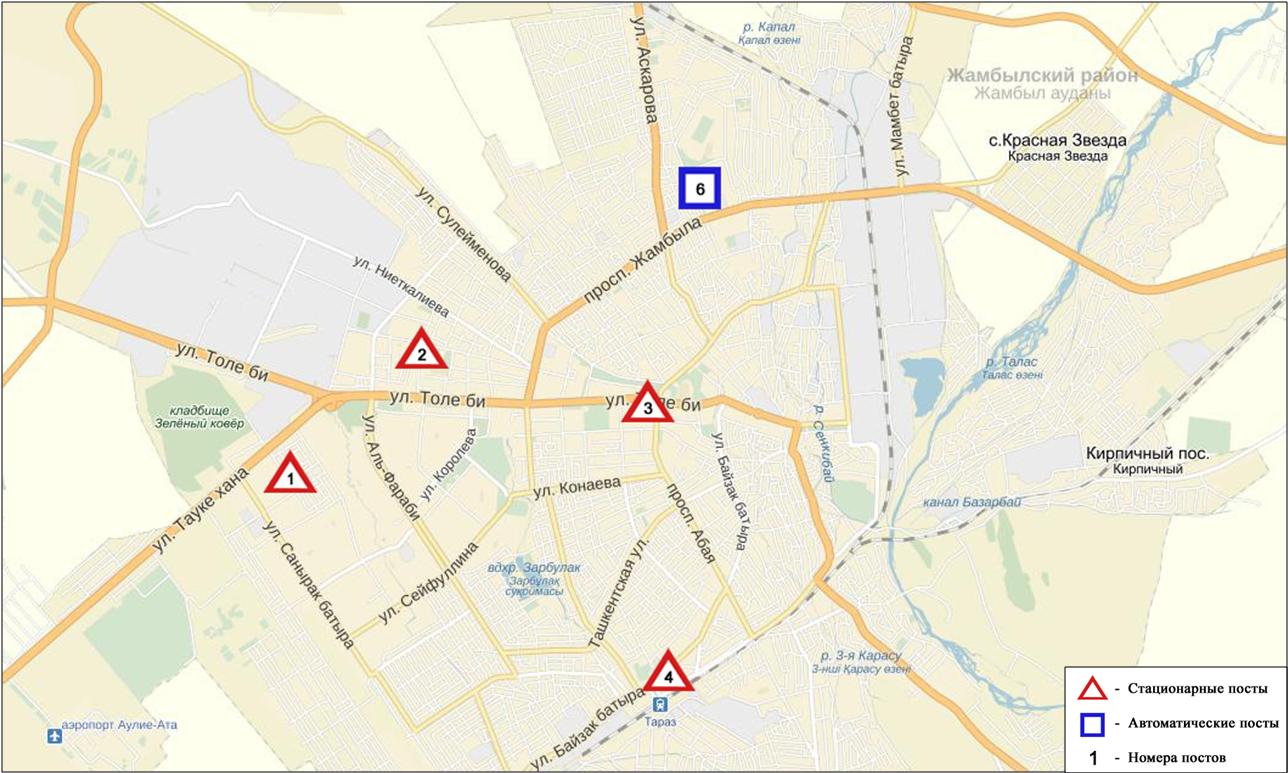 Рис.6.1. Схема расположения стационарной сети наблюдений за загрязнением атмосферного воздухагорода ТаразОбщая оценка загрязнения атмосферы. По данным стационарной сети наблюдений (рис.6.1) атмосферный воздух города в целом характеризуется повышенным уровнем загрязнения, он определялся значениями СИ равным 2 (повышенный уровень), НП = 2% (повышенный уровень) (рис. 1, 2). Город более всего загрязнен диоксидом азота (в районах №1,2, 3 постов). В целом по городу средние концентрации по диоксиду азота составляла 1,6 ПДКс.с., озону составляла 1,5 ПДКс.с., концентрации других загрязняющих веществ не превышали ПДК и содержание тяжелых металлов также не превышали ПДК.За 3 квартал 2016 года были выявлены превышения более 1 ПДКм.р. по взвешенным веществам – 5, по взвешенным частицам РМ-10 – 38, по оксиду углерода – 31, диоксиду азота – 11, сероводороду – 8 случаев (таблица 1).Состояние загрязнения атмосферного воздуха по городу ЖанатасНаблюдения за состоянием атмосферного воздуха велись на 1 стационарном посту (рис. 6.2., таблица 6.2).Таблица 6.2Место расположения поста наблюдений и определяемые примеси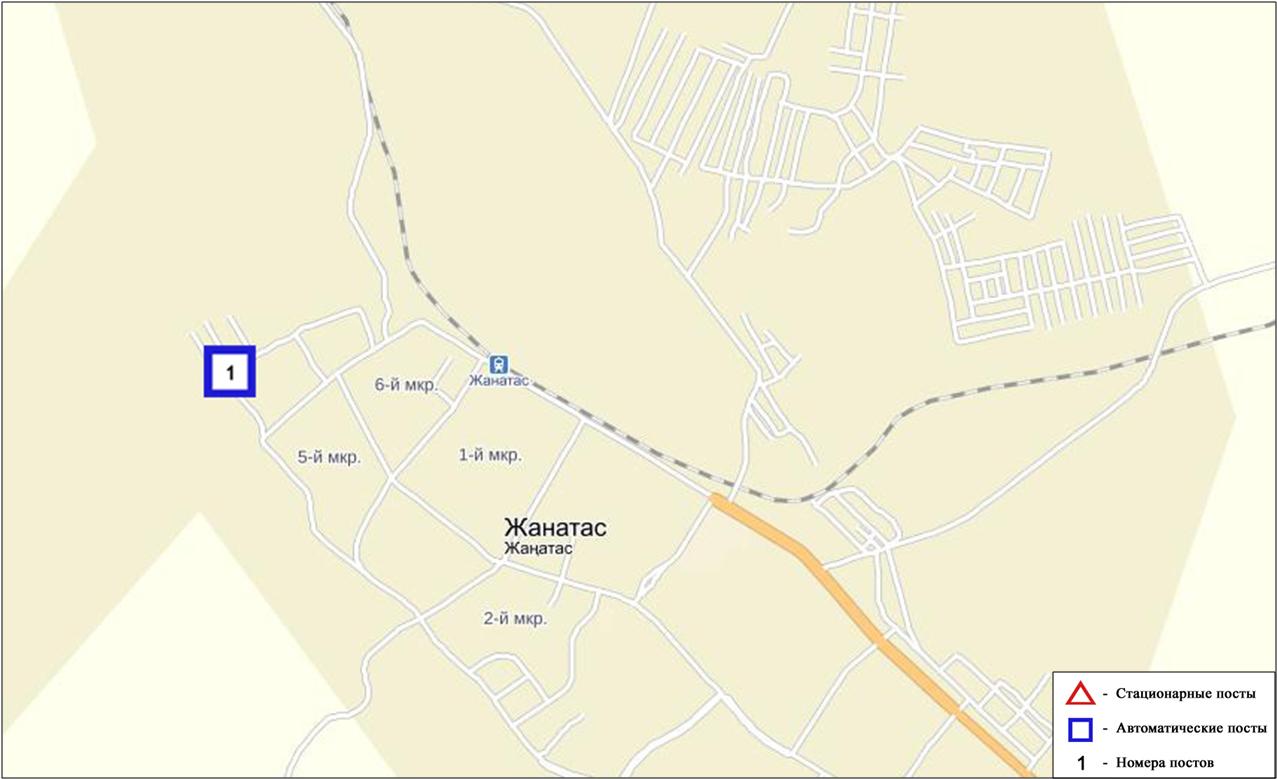 Рис.6.2. Схема расположения стационарной сети наблюдений за загрязнением атмосферного воздухагорода ЖанатасОбщая оценка загрязнения атмосферы. По данным стационарной сети наблюдений (рис.6.2) атмосферный воздух города в целом характеризуется повышенным уровнем загрязнения, он определялся значением СИ равным 2 (повышенный уровень) и значением НП = 0% (рис. 1, 2).В целом по городу средняя концентрация озона составила 2,4 ПДКс.с., концентрации других загрязняющих веществ – не превышали ПДК.За 3 квартал 2016 года были выявлены превышения более 1 ПДКм.р. по взвешенным частицам РМ-10 – 13 случаев (таблица 1). Состояние загрязнения атмосферного воздуха по городу КаратауНаблюдения за состоянием атмосферного воздуха велись на 1 стационарном посту(рис. 6.3., таблица 6.3).Таблица 6.3Место расположения поста наблюдений и определяемые примеси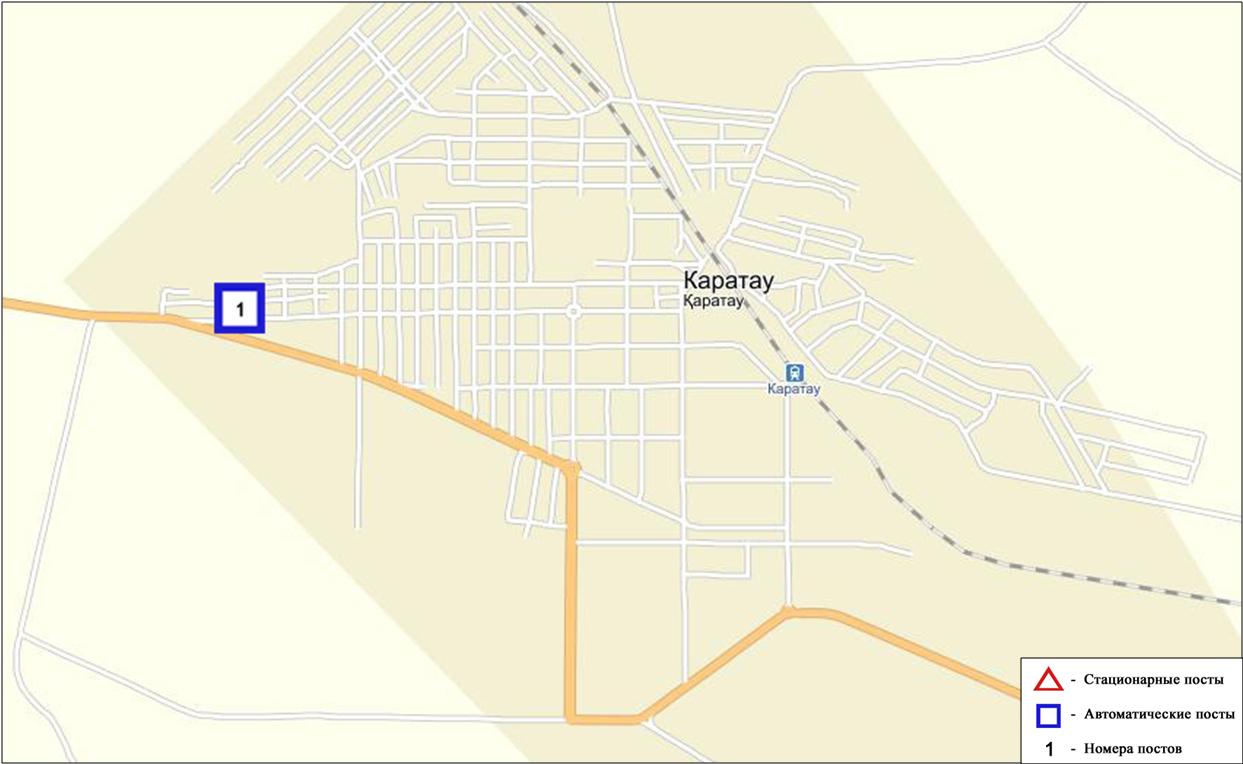 Рис.6.3. Схема расположения стационарной сети наблюдений за загрязнением атмосферного воздухагорода КаратауОбщая оценка загрязнения атмосферы. По данным стационарной сети наблюдений (рис.6.3) атмосферный воздух города в целом характеризуется повышенным уровнем загрязнения, он определялся значениями СИ равным 7 и НП=6% (рис.1,2). Город более всего загрязнен взвешенными частицами РМ-10 .В целом по городу средняя концентрация взвешенных частиц РМ-10 составила 1,2 ПДКс.с., озон – 1,6 ПДКс.с., концентрации других загрязняющих веществ – не превышали ПДК.За 3 квартал 2016 года были выявлены превышения более 1 ПДКм.р.  по взвешенным частицам РМ-2,5 – 40, взвешенным частицам РМ-10 – 180, сероводороду – 19 случаев, а так же превышения более 5 ПДКм.р.  по взвешенным частицам РМ-2,5 и взвешенным частицам РМ-10 по 1 случаю (таблица 1). Состояние загрязнения атмосферного воздуха по городу ШуНаблюдения за состоянием атмосферного воздуха велись на 1 стационарном посту(рис. 6.4., таблица 6.4).Таблица 6.4Место расположения поста наблюдений и определяемые примеси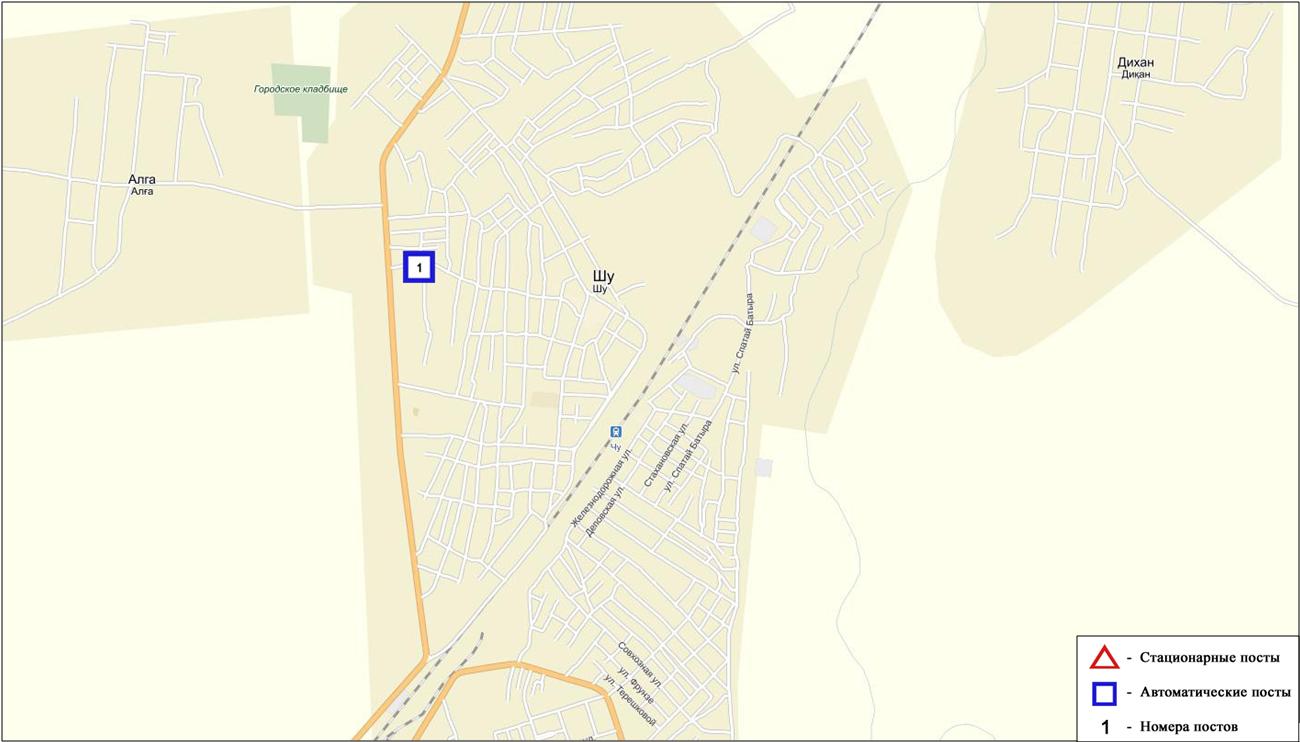 Рис.6.4. Схема расположения стационарной сети наблюдений за загрязнением атмосферного воздухагорода ШуОбщая оценка загрязнения атмосферы. По данным стационарной сети наблюдений (рис.6.4) атмосферный воздух города в целом характеризуется высоким уровнем загрязнения, он определялся значениями СИ равным 8 и НП = 11% (рис. 1, 2). Город более всего загрязнен взвешенными частицами РМ-10.В целом по городу средние концентрации взвешенных частиц РМ-10 составили 2,1 ПДКс.с., озона – 2,0 ПДКс.с., концентрации других загрязняющих веществ – не превышали ПДК.За 3 квартал 2016 года были выявлены превышения более 1 ПДКм.р.  по взвешенным частицам РМ-2,5 – 83, взвешенным частицам РМ-10 – 508, оксиду углерода – 130 случаев, а так же превышения более 5 ПДКм.р.  по взвешенным частицам РМ-10 – 13 случая (таблица 1). Состояние загрязнения атмосферного воздуха по поселку КордайНаблюдения за состоянием атмосферного воздуха велись на 1 стационарном посту (рис. 6.5., таблица 6.5).Таблица 6.5Место расположения поста наблюдений и определяемые примеси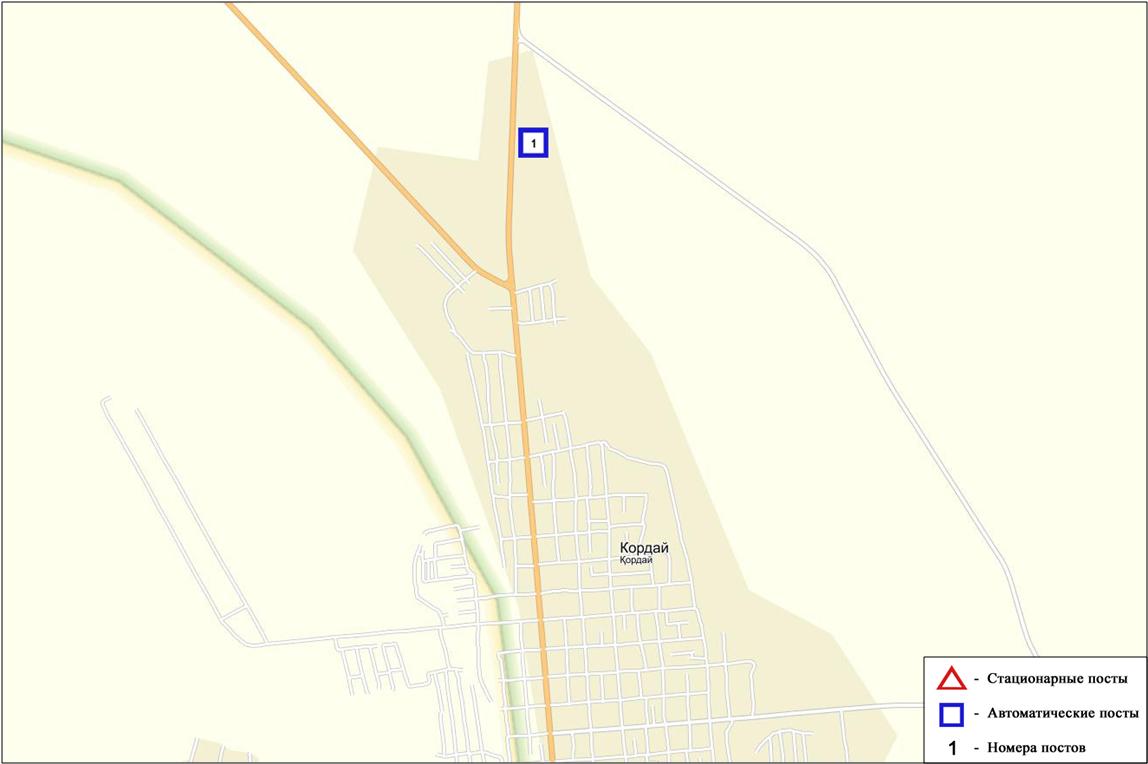 Рис.6.5. Схема расположения стационарной сети наблюдений за загрязнением атмосферного воздуха поселка КордайОбщая оценка загрязнения атмосферы. По данным стационарной сети наблюдений (рис.6.5) атмосферный воздух поселка в целом характеризуется повышенным уровнем загрязнения, он определялся значениями СИ равным 3 и НП=1% (рис.1,2). Город более всего загрязнен взвешенными частицами РМ-10. В целом по поселку средние концентрации взвешенных частиц РМ-10 составили 1,2 ПДКс.с., озона – 1,5 ПДКс.с., концентрации других загрязняющих веществ – не превышали ПДК.За 3 квартал 2016 года были выявлены превышения более 1 ПДКм.р.  по взвешенным частицам РМ-2,5 – 8, взвешенным частицам РМ-10 – 28, аммиака – 1 случай (таблица 1).Химический состав атмосферных осадков на территории Жамбылской области Наблюдения за химическим составом атмосферных осадков заключались в отборе проб дождевой воды на 3 метеостанциях (Нурлыкент, Тараз, Толеби) (рис. 6.6).Концентрации всех определяемых загрязняющих веществв осадках не превышают предельно допустимые концентрации.В пробах осадков преобладало содержание гидрокарбонатов 27,5 %, сульфатов 20,4 %, хлоридов 16,4 %, ионов калия 11,5 %, ионов кальция 8,4 %.Наибольшая общая минерализация отмечена на М Тараз– 31,0 мг/л, наименьшая – 16,47 мг/л – на М Нурлыкент.Удельная электропроводимость атмосферных осадков находилась в пределах от 27,5 (М Нурлыкент) до 58,2 мкСм/см (М Тараз).Кислотность выпавших осадков имеет характер слабощелочной среды и находится в пределах от 6,1 (М Тараз) до 6,6 (М Толеби).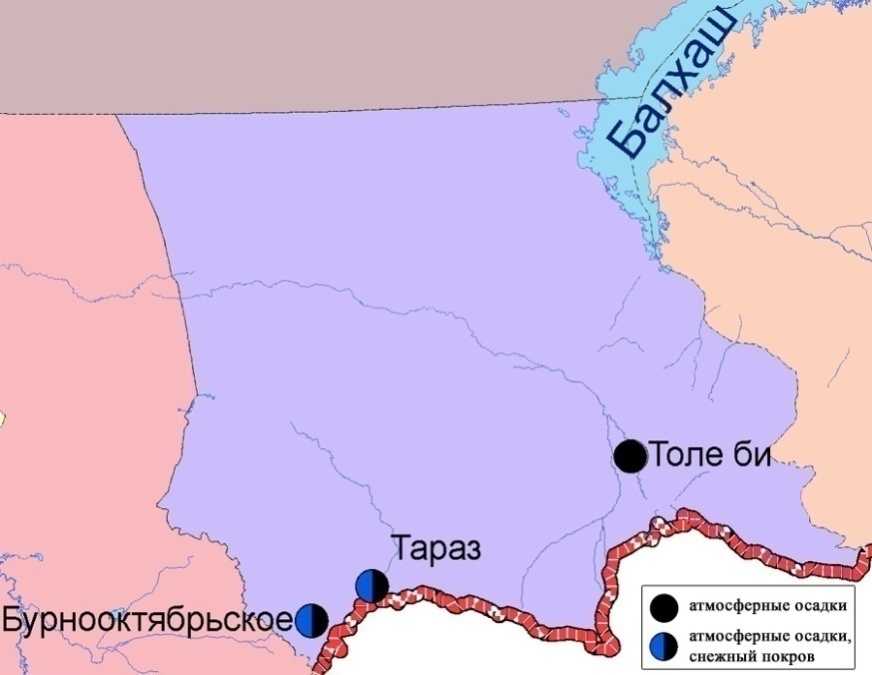 Рис. 6.6 Схема расположения метеостанций за наблюдением атмосферных осадков и снежного покрова на территории Жамбылской области  Качество поверхностных вод на территории Жамбылской областиНаблюдения за загрязнением поверхностных вод на территории Жамбылской области проводились на 10 водных объектах (реки Талас, Асса, Беррикара, Шу, Аксу, Карабалта, Токташ, Сарыкау, вдхр.Тасоткель и озеро Биликоль).Сток бассейна рек Шу, Талас и Асса формируется практически полностью на территории Кыргызской Республики. Реки Аксу, Карабалта, Токташ являются притоками реки Шу.В реке Талас температура воды 19,30С, водородный показатель равен 8,1, концентрация растворенного в воде кислорода 8,02 мг/дм3, БПК5  3,15 мг/дм3. Превышение ПДК были зафиксированы по веществу из группы тяжелых металлов (медь – 2,5 ПДК).В реке Асса температура воды 17,80С, водородный показатель равен 8,1, концентрация растворенного в воде кислорода 9,19 мг/дм3, БПК5 3,33 мг/дм3. Превышение ПДК были зафиксированы по веществам из групп биогенных веществ (фториды – 1,2 ПДК), тяжелых металлов (медь – 2,3 ПДК).В реке Бериккара температура воды  17,40С, водородный показатель равен 8,1, концентрация растворенного в воде кислорода 8,82 мг/дм3, БПК5 1,6 мг/дм3. Превышение ПДК были зафиксированы по веществу из группы тяжелых металлов (медь – 2,0 ПДК).В озере Биликоль температура воды 25,70С, водородный показатель равен 7,9, концентрация растворенного в воде кислорода 7,74 мг/дм3, БПК5 17,1 мг/дм3. Превышения ПДК были зафиксированы по веществам из групп главных ионов (сульфаты – 6,9 ПДК, магний – 2,2 ПДК), биогенных веществ (фториды – 2,0 ПДК), тяжелых металлов (медь – 1,3 ПДК), органических веществ (фенолы – 2,0 ПДК).В реке Шу температура воды находится в пределах 18,30С, водородный показатель равен 7,9, концентрация растворенного в воде кислорода 9,3 мг/дм3, БПК5 3,33 мг/дм3. Превышения ПДК были зафиксированы по веществам из групп биогенных веществ (железо общее – 1,1 ПДК), тяжелых металлов (медь – 2,1 ПДК). В реке Аксу температура воды 21,50С, водородный показатель равен 7,75, концентрация растворенного в воде кислорода 8,68 мг/дм3, БПК5  3,47 мг/дм3. Превышения ПДК были зафиксированы по веществам из групп главных ионов (сульфаты – 1,8 ПДК), биогенных веществ (фториды – 1,1 ПДК), тяжелых металлов (медь – 2,6 ПДК, цинк – 1,1 ПДК), органических веществ (фенолы – 2,0  ПДК). В реке Карабалта температура воды 21,90С, водородный показатель равен 7,9, концентрация растворенного в воде кислорода 8,85 мг/дм3, БПК5 3,97  мг/дм3. Превышения ПДК были зафиксированы по веществам из групп главных ионов (сульфаты – 3,5 ПДК), биогенных веществ (фториды – 1,3 ПДК), тяжелых металлов (медь – 3,4 ПДК), органических веществ (фенолы – 2,0 ПДК).В реке Токташ температура воды 20,20С, водородный показатель равен 8,0, концентрация растворенного в воде кислорода 9,01 мг/дм3, БПК5  3,3 мг/дм3. Превышения ПДК были зафиксированы по веществам из групп главных ионов (сульфаты – 2,9 ПДК, магний – 1,3 ПДК), биогенных веществ (фториды – 1,3 ПДК), тяжелых металлов (медь – 3,5 ПДК).В реке Сарыкау температура воды 20,40С, водородный показатель равен 8,1, концентрация растворенного в воде кислорода 8,99 мг/дм3, БПК5 2,93 мг/дм3. Превышения ПДК были зафиксированы по веществам из групп главных ионов (сульфаты – 3,3 ПДК), биогенных веществ (железо общее – 1,2 ПДК, фториды – 2,1 ПДК), тяжелых металлов (медь – 3,4 ПДК).В вдхр. Тасоткель температура воды 21,00С, водородный показатель равен 8,0, концентрация растворенного в воде кислорода 8,98 мг/дм3, БПК5 4,0 мг/дм3. Превышения ПДК были зафиксированы по веществам из групп главных ионов (сульфаты – 1,4 ПДК), биогенных веществ (азот нитритный – 1,2 ПДК), тяжелых металлов (медь – 3,1 ПДК).Качество воды водных объектов на территории Жамбылской области оценивается следующим образом: вода «умеренного уровня загрязнения» - реки Талас, Асса, Бериккара, Шу, Аксу, Карабалта, Токташ, Сарыкау, вдхр.Тасоткель и озеро Биликоль. По сравнению с 3 кварталом 2015 года качество воды в реках Талас, Асса, Бериккара, Шу, Аксу, Токташ, Сарыкау, вдхр. Тасоткель и в озере Биликоль – существенно не изменилось, в реке Карабалта – улучшилось. По сравнению со 2 кварталом 2016 года качество воды в реках Талас, Асса, Бериккара, Шу, Аксу, Карабалта, Токташ и в озере Биликоль – существенно не изменилось, в реке Сарыкау  – улучшилось. Качество воды по БПК5 в озере Биликоль оценивается как –«чрезвычайно высокого уровня загрязнения»; в реках Талас, Шу, Асса, Аксу, Карабалта,  Токташ, вдхр. Тасоткель – «умеренного уровня загрязнения»; в реках  Бериккара, Сарыкау – «нормативно-чистая».В сравнении с 3 кварталом 2015 года качество воды по БПК5 в реках Талас, Шу, Бериккара, Аксу, Токташ, вдхр.Тасоткель, в озере Бийликоль – существенно не изменилась; в реке Асса – ухудшилось; в реках Карабалта, Сарыкау – улучшилось. Кислородный режим в норме. В сравнении со 2 кварталом 2016 года качество воды по БПК5 в реках Талас, Шу, Бериккара, Аксу, Карабалта, Токташ  и в озере Бийликоль – существенно не изменилась, в реке Асса – ухудшилось, в реке Сарыкау – улучшилось. Кислородный режим в норме. На территории области зафиксировано 3 случая ВЗ в озере Биликоль (таблица 1). 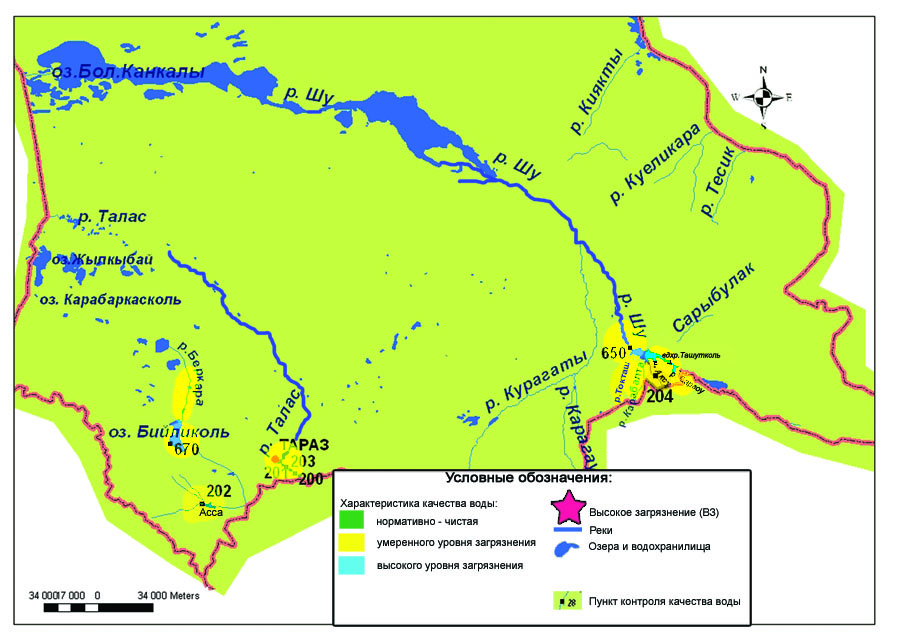 Характеристика качества поверхностных вод Жамбылской области6.8 Радиационный гамма-фон Жамбылской областиНаблюдения за уровнем гамма излучения на местности осуществлялись ежедневно на 3-х метеорологических станциях (Тараз, Толе би, Чиганак) (рис.6.8).Средние значения радиационного гамма-фона приземного слоя атмосферы по населенным пунктам области находились в пределах 0,12-0,20 мкЗв/ч. В среднем по области радиационный гамма-фон составил 0,17 мкЗв/ч и находился в допустимых пределах.Плотность радиоактивных выпадений в приземном слое атмосферыКонтроль за радиоактивным загрязнением приземного слоя атмосферы на территории Жамбылской области осуществлялся на 3-х метеорологических станциях (Тараз, Толе би, Чиганак) путем отбора проб воздуха горизонтальными планшетами (рис. 6.8). На всех станциях проводился пятисуточный отбор проб.Среднесуточная плотность радиоактивных выпадений в приземном слое атмосферы на территории области колебалась в пределах 0,6–1,7 Бк/м2. Средняя величина плотности выпадений по области составила 1,2 Бк/м2, что не превышает предельно-допустимый уровень.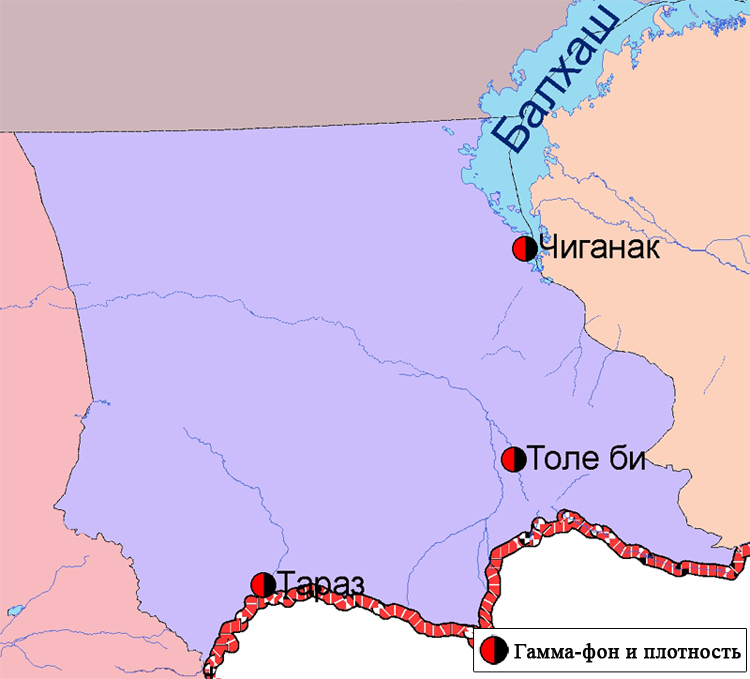 Рис. 6.8 Схема расположения метеостанций за наблюдением уровня радиационного гамма-фона и плотности радиоактивных выпадений на территорииЖамбылской областиСостояние окружающей среды Западно-Казахстанской области7.1 Состояние загрязнения атмосферного воздуха по городу УральскНаблюдения за состоянием атмосферного воздуха велись на 3 стационарных постах (рис.7.1, таблица 7.1).Таблица 7.1Место расположения постов наблюдений и определяемые примеси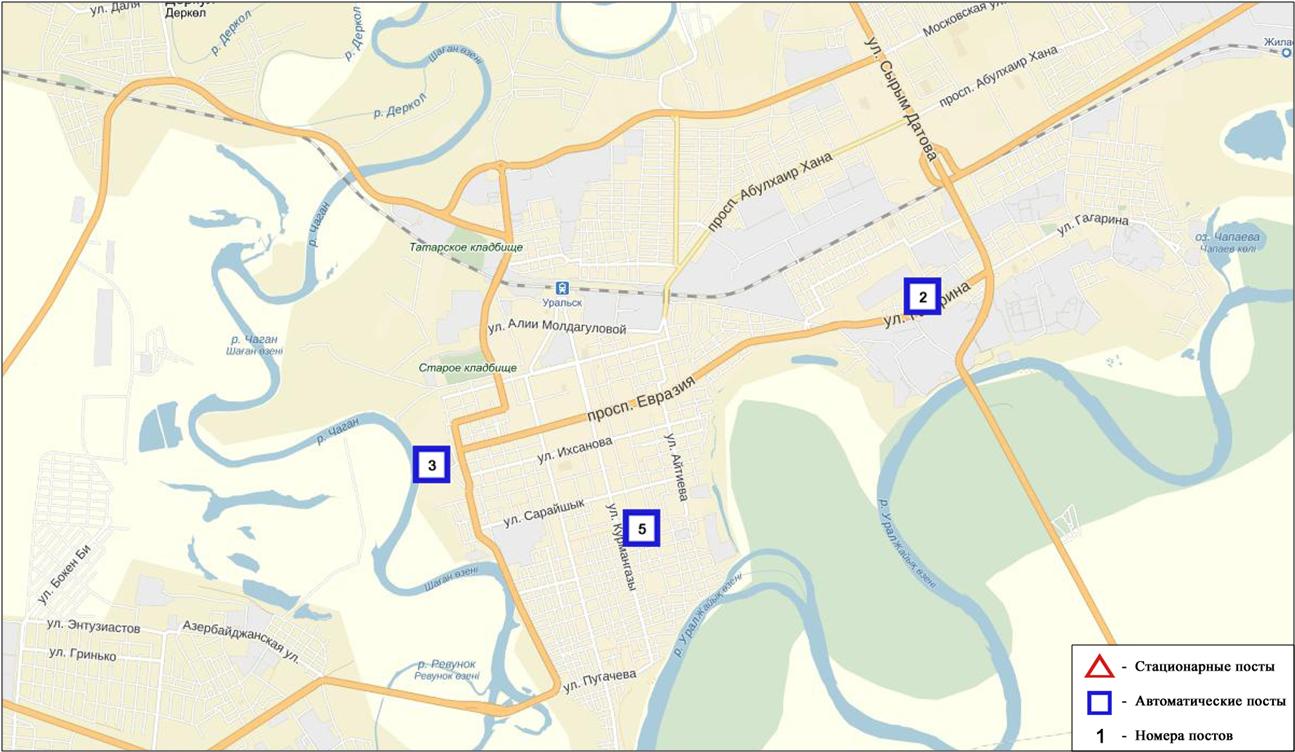 Рис.7.1. Схема расположения стационарной сети наблюдения за загрязнением атмосферного воздуха города УральскОбщая оценка загрязнения атмосферы.По данным стационарной сети наблюдений (рис.7.1) атмосферный воздух города характеризуется повышенным уровнем загрязнения, он определялся значением СИ равным 4 (повышенный уровень), значение НП=17% (повышенный уровень) (рис. 1, 2).В целом по городу средняя концентрация озона составляла 1,2 ПДКс.с., концентрации остальных загрязняющих веществне превышали ПДК. За 3 квартал 2016 года были выявлены превышения более 1 ПДКм.р.  по взвешенным частицам РМ-2,5 – 2, по взвешенным частицам РМ-10 – 374, по оксиду углерода – 2, по диоксиду азота – 12, по оксиду азота – 33 случая, по сероводороду – 21 случай (таблица 1).7.2 Состояние атмосферного воздуха по данным эпизодических наблюдений города Уральск	Наблюдения за загрязнением воздухав городе Уральск проводились на 2 точках (№1 - район  завода  «Пластик», ул.Шолохова и ул.Штыбы, №2 - район АО «Конденсат» район моста через р. Чаган). Измерялись концентрации взвешенных частиц (РМ-10), диоксида серы, оксида углерода, диоксида азота, оксида азота, сероводорода, углеводородов, аммиака, формальдегида, бензола.Концентрации определяемых веществ, по данным наблюдений, находились в пределах допустимой нормы (таблица 7.2).Таблица 7.2Максимальные концентрации загрязняющих веществ по данным наблюдений в городе Уральск7.3 Состояние атмосферного воздуха по городу АксайНаблюдения за состоянием атмосферного воздуха велись на 1 стационарном посту (рис 7.2., таблица 7.3).Таблица 7.3Место расположения постов наблюдений и определяемые примеси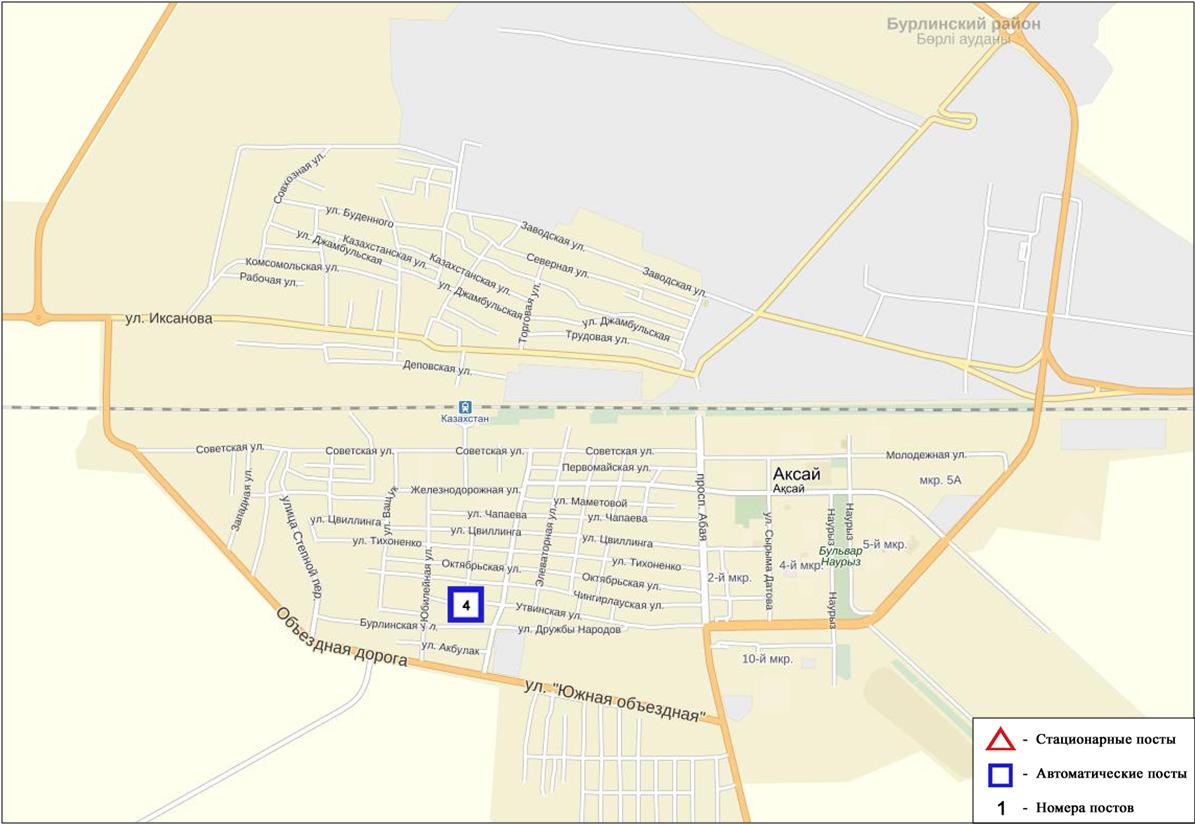 Рис.7.2. Схема расположения стационарной сети наблюдения за загрязнением атмосферного воздуха города АксайОбщая оценка загрязнения атмосферы. По данным стационарной сети наблюдений (рис.7.1) атмосферный воздух города характеризуется низким уровнем загрязнения, он определялся значением СИ равным 0 , значение НП = 0% (низкий уровень) (рис. 1, 2).В целом по городу средние концентрации загрязняющих веществ не превышали ПДК (таблица 1).7.4 Состояние атмосферного воздуха по поселку БерезовкаНаблюдения за состоянием атмосферного воздуха велись на 1 стационарном посту(рис 7.3., таблица 7.4).Таблица 7.4Место расположения постов наблюдений и определяемые примеси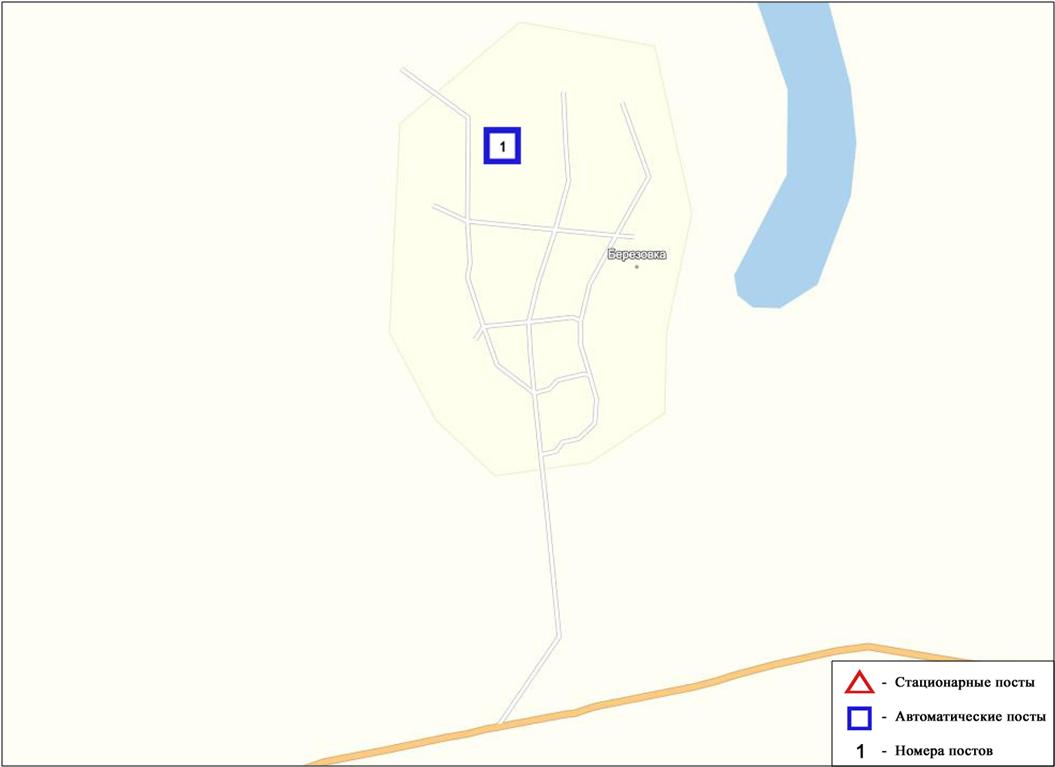 Рис.7.3. Схема расположения стационарной сети наблюдения за загрязнением атмосферного воздуха поселка БерезовкаОбщая оценка загрязнения атмосферы. По данным стационарной сети наблюдений (рис.7.3) атмосферный воздух города характеризуется повышенным уровнем загрязнения, он определялся значениями СИ = 1 (низкий уровень), НП равным 1% (повышенный уровень)(рис. 1, 2).В целом по поселку средняя концентрация озона составляла 1,1 ПДКс.с., другие  загрязняющие вещества не превышали ПДК.За 3 квартал 2016 года были выявлены превышения более 1 ПДКм.р.  по взвешенным частицам РМ-10 – 6 случаев.7.5 Состояние атмосферного воздуха п. Январцево	Наблюдения за состоянием атмосферного воздуха велись на 1 стационарном посту(рис 7.4., таблица 7.5).Таблица 7.5Место расположения постов наблюдений и определяемые примеси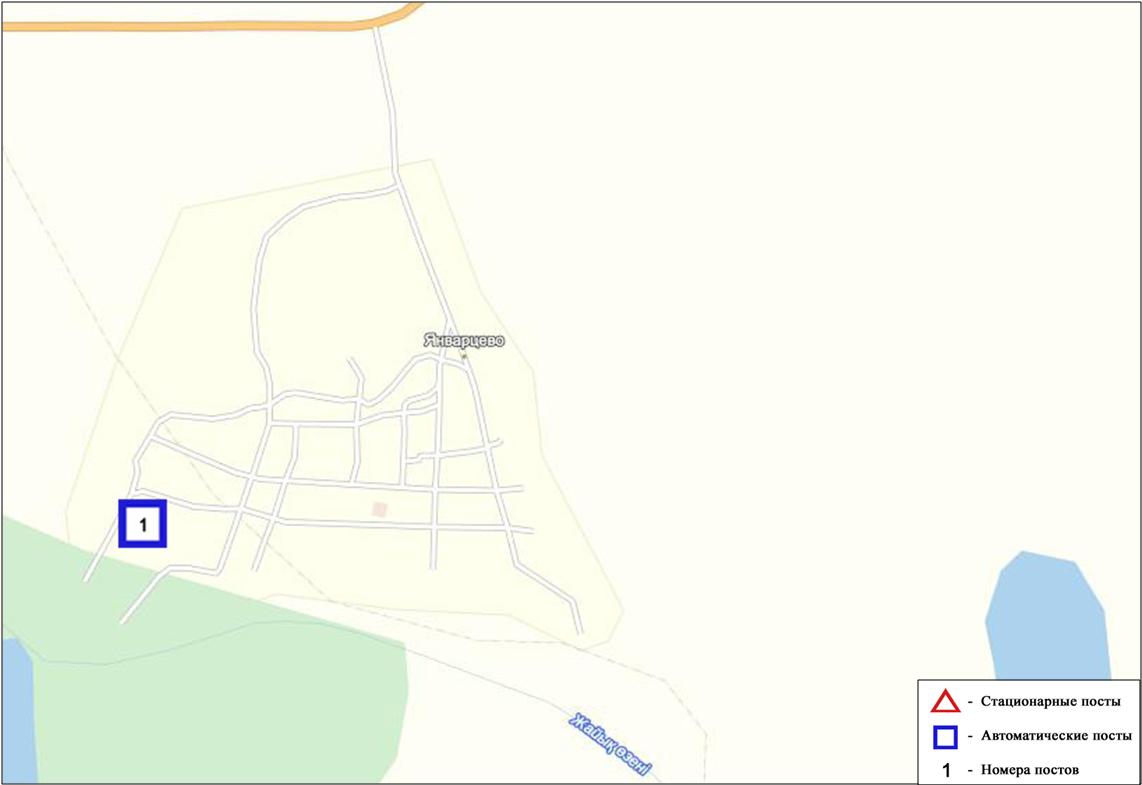 Рис.7.4. Схема расположения стационарной сети наблюдения за загрязнением атмосферного воздуха поселка ЯнварцевоОбщая оценка загрязнения атмосферы. По данным стационарной сети наблюдений (рис.7.4), атмосферный воздух города характеризуется низким уровнем загрязнения, он определялся значением СИ равным 1, НП=0% (низкий уровень) (рис. 1, 2).В целом по поселку средняя концентрация озона составляла 2,5 ПДКс.с., другие  загрязняющие вещества не превышали ПДК (таблица 1).7.6 Состояние атмосферного воздуха по данным эпизодических наблюдений поселка ЯнварцевоНаблюдения за загрязнением воздуха проводились в п.Январцево (Зеленовский район) (ближайший  к месторождению Чинарево район).	Измерялись концентрации взвешенных частиц (РМ-10), диоксида серы, оксида углерода, диоксида азота, оксида азота, сероводорода, углеводородов, аммиака, формальдегида, бензола.	Концентрации загрязняющих веществ в атмосферном воздухе, по данным наблюдений, находились в пределах допустимой нормы (таблица 7.6).Таблица 7.6Максимальные концентрации загрязняющих веществ по данным наблюдений в            п. Январцево7.7 Химический состав атмосферных осадковна территории Западно-Казахстанской областиНаблюдения за химическим составом атмосферных осадков заключались в отборе проб дождевой воды на 4 метеостанциях (Аксай, Жалпактал, Каменка, Уральск) (рис. 7.5).Концентрации всех определяемых загрязняющих веществ, в осадках не превышают предельно допустимые концентрации (ПДК), за исключением кадмия.Концентрации  кадмия   на М Каменка  составила 1,2 ПДК. В пробах осадков преобладало содержание гидрокарбонатов 31,2 %, сульфатов 23,2 %, хлоридов 12,2 %, ионов кальция 11,3 %, ионов калия  8,4 %.Наибольшая общая минерализация отмечена на М Каменка – 70,75 мг/л, наименьшая – 49,04 мг/л на М Уральск.Удельная электропроводимость атмосферных осадков находилась в пределах от 81,2 (М Уральск) до 116,0 мкСм/см (М Каменка). Кислотность выпавших осадков имеет характер слабощелочной среды, находится в пределах от 6,9 (М Жалпактал) до 7,3 (М Каменка).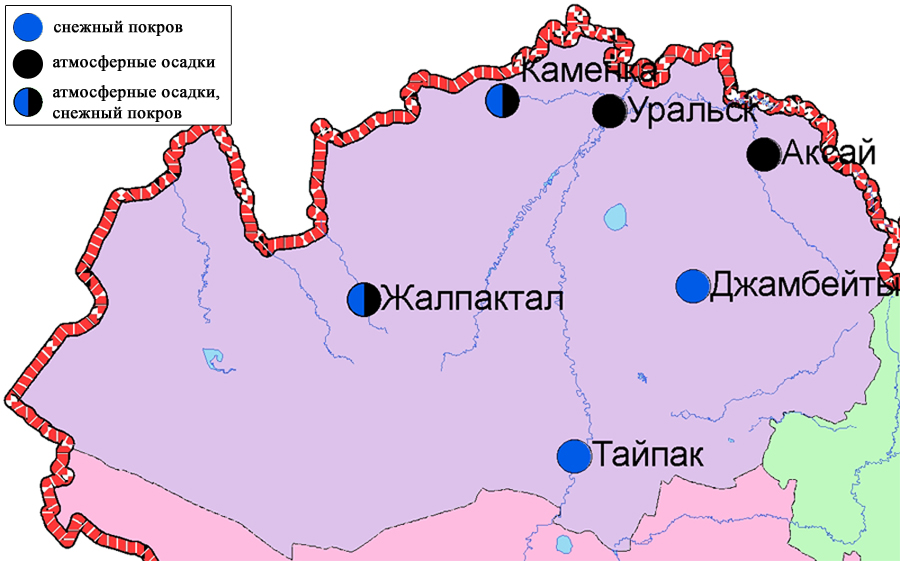 Рис. 7.5 Схема расположения метеостанций за наблюдением атмосферных осадков и снежного покрова на территории Западно-Казахстанской области7.8 Качество поверхностных вод на территорииЗападно - Казахстанской областиНаблюдения за загрязнением поверхностных вод на территории Западно-Казахстанской области проводились на 9 водных объектах: реках Жайык, Шаган,Дерколь,Елек,Шынгырлау, Сарыозен,Караозен,канал Кошимский, оз. Шалкар.В реке Жайыктемпература воды составилав пределах 18-26ºC, водородный показатель равен 7,02,концентрация растворенного в воде кислорода 9,68 мг/дм3, БПК51,20 мг/дм3.Превышения ПДК были зафиксированы по веществу из группы главных ионов(натрий -1,1ПДК).В реке Шаган температура воды обнаруженав пределах 17,4-28ºC, водородный показатель равен 7,0, концентрация растворенного в воде кислорода 10,99 мг/дм3, БПК51,30 мг/дм3.Превышения ПДК были зафиксированы по веществам из групп главных ионов (натрий -1,1 ПДК), биогенных веществ (азот нитритный -1,3 ПДК).В реке Дерколь температура воды составила 17,8-28ºC, водородный показатель равен 6,83, концентрация растворенного в воде кислорода-10,20 мг/дм3, БПК5- 1,23 мг/дм3.Превышения ПДК были зафиксированы по веществу из группы биогенных веществ (азот нитритный – 1,9 ПДК).В реке Елек температура воды составила 28ºC, водородный показатель равен 7,12, концентрация растворенного в воде кислорода- 11,52 мг/дм3, БПК5- 1,60 мг/дм3.Превышения ПДК были зафиксированы по веществам из групп биогенных веществ (железо общее -3,6ПДК).В реке Шынгырлау температура воды составила 17ºC, водородный показатель равен 7,28, концентрация растворенного в воде кислорода- 8,16 мг/дм3, БПК5- 1,54мг/дм3.Превышения ПДК были зафиксированы по веществам из групп главных ионов (хлориды-1,7ПДК, магний- 1,5ПДК, натрий-1,7ПДК).В реке Сарыозентемпература воды составила 22ºC, водородный показатель равен 7,38, концентрация растворенного в воде кислорода- 12,32 мг/дм3, БПК5-1,54 мг/дм3. Превышения ПДК были зафиксированы по веществам из групп главных ионов (хлориды-3,5 ПДК, магний-1,6 ПДК).В реке Караозентемпература воды составила 28,4ºC, водородный показатель равен 6,86, концентрация растворенного в воде кислорода-13,08 мг/дм3, БПК5-1,44 мг/дм3. Превышения ПДК были зафиксированы по веществам из групп главных ионов (хлориды-1,6 ПДК, магний-2,8 ПДК).В Кошимском канале температура воды составила 23ºC,водородный показатель равен 7,00, концентрация растворенного кислорода- 6,20 мг/дм3, БПК5- 1,09 мг/дм3. Превышения ПДК были зафиксированы по веществам из групп главных ионов (магний -1,1ПДК), биогенных веществ (азот нитритный – 1,2ПДК).В оз. Шалкар температура воды составила 28ºC, водородный показатель равен 7,5, концентрация растворенного в воде кислорода-7,36 мг/дм3, БПК5-2,64 мг/дм3.Превышения ПДК были зафиксированы по веществам из групп главных ионов (хлориды -7,5ПДК, кальций -2,0 ПДК, магний-6,3ПДК, натрий – 6,7ПДК), биогенных веществ (азот нитритный - 1,2ПДК).Качество воды рек Жайык, Дерколь, Шаган,Сарыозен, Караозен, Шынгырлау, канал Кошимский оценивается как «умеренного уровня загрязнения»; в озере Шалкар, реке Елек - «высокого уровня загрязнения».В сравнении с 3 кварталом2015 года и 2 кварталом 2016 года качество воды рек Жайык, Шаган, Дерколь, Шынгырлау, Сарыозен, Караозен, каналаКошимский, оз. Шалкар существенно не изменилось, в реке Елек - ухудшилось.В 3 квартале 2016 г. качество воды по БПК5 во всех водных объектах, как и во 2 квартале 2016 г. оценивается как «нормативно чистая».В сравнении с 3 кварталом 2015 года по БПК5 качество воды рек Дерколь, Елек– улучшилось, в остальных водных объектах существенно не изменилось. Кислородный режим в норме.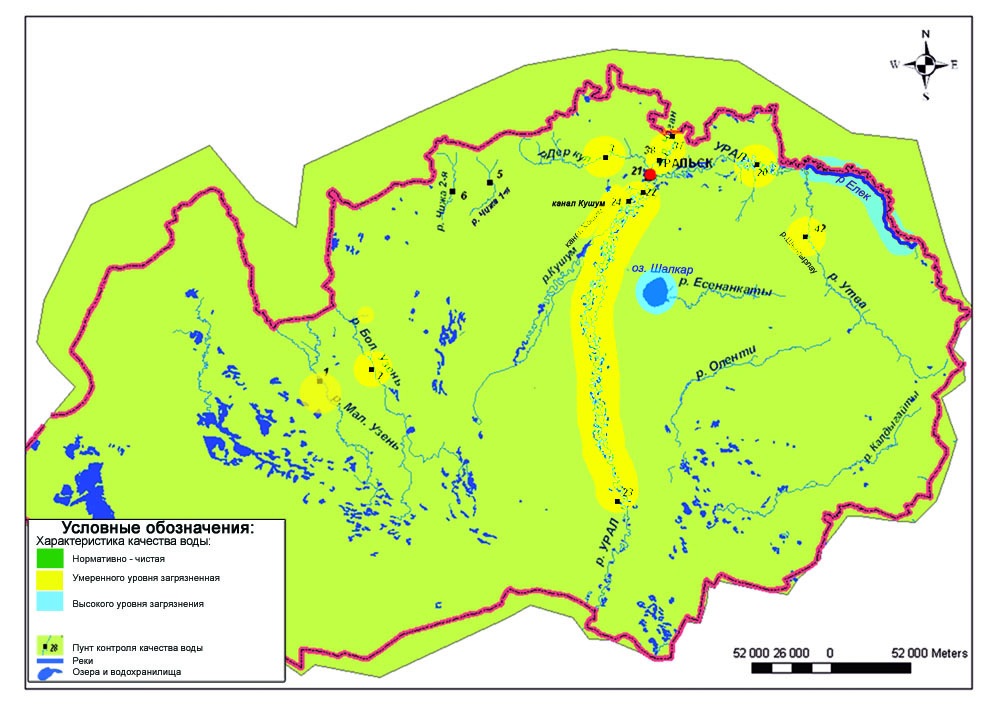 7.6 Характеристика качества поверхностных вод Западно-Казахстанской области7.9 Радиационный гамма-фон Западно-Казахстанской областиНаблюдения за уровнем гамма излучения на местности осуществлялись ежедневно на 2-х метеорологических станциях (Уральск, Тайпак) и на 3-х автоматических постах наблюдений за загрязнением атмосферного воздуха г.Уральск (ПНЗ№2; ПНЗ№3), Аксай (Аксай ПНЗ №4)(рис. 7.7).Средние значения радиационного гамма-фона приземного слоя атмосферы по населенным пунктам области находились в пределах 0,05-0,20 мкЗв/ч. В среднем по области радиационный гамма-фон составил 0,12 мкЗв/ч и находился в допустимых пределах.7.10 Плотность радиоактивных выпадений в приземном слое атмосферыКонтроль за радиоактивным загрязнением приземного слоя атмосферы на территории Западно-Казахстанской области осуществлялся на 2-х метеорологических станциях (Уральск, Тайпак) путем отбора проб воздуха горизонтальными планшетами (рис. 7.7). На всех станциях проводился пятисуточный отбор проб.Среднесуточная плотность радиоактивных выпадений в приземном слое атмосферы на территории области колебалась в пределах 0,7–1,9 Бк/м2. Средняя величина плотности выпадений по области составила 1,1 Бк/м2, что не превышает предельно-допустимый уровень.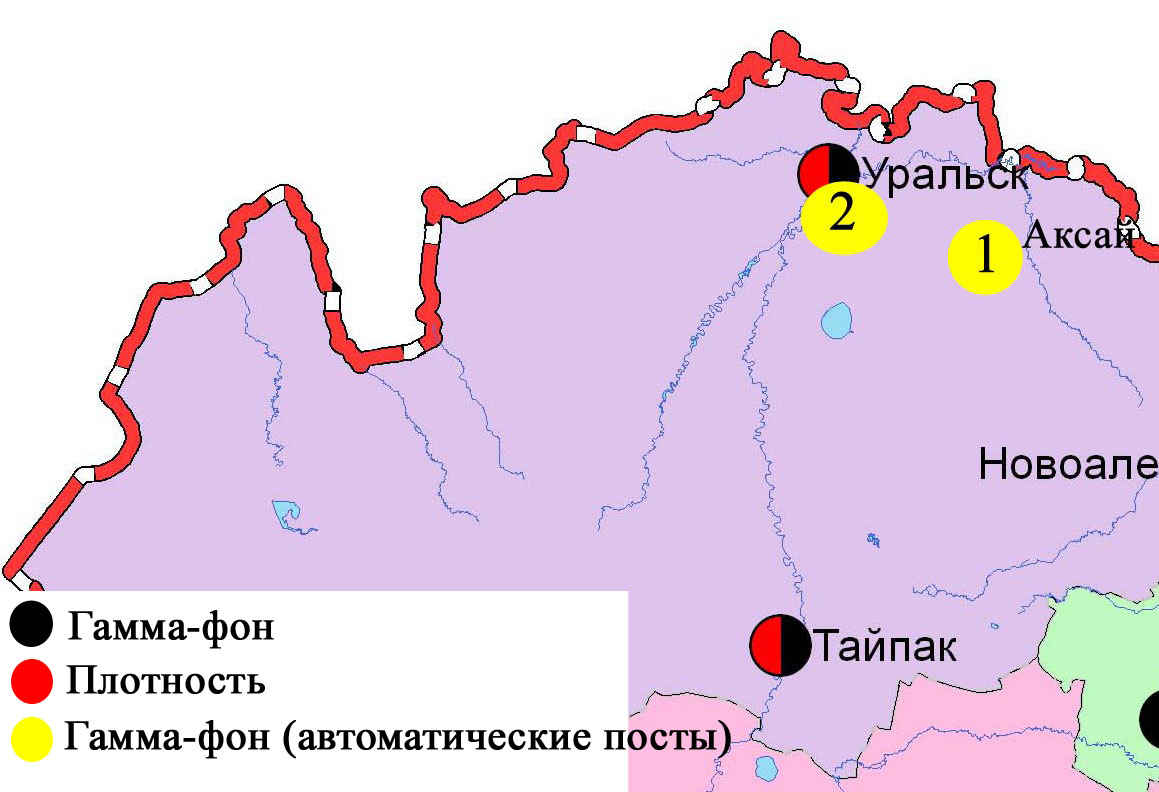 Рис. 7.7 Схема расположения метеостанций за наблюдением уровня радиационного гамма-фона и плотности  радиоактивных выпадений на территорииЗападно-Казахстанкой области8. Состояние окружающей среды Карагандинской области8.1 Состояние загрязнения атмосферного воздуха по городу КарагандаНаблюдения за состоянием атмосферного воздуха велись на 7 стационарных постах (рис. 8.1., таблица 8.1).Таблица 8.1Место расположения постов наблюдений и определяемые примеси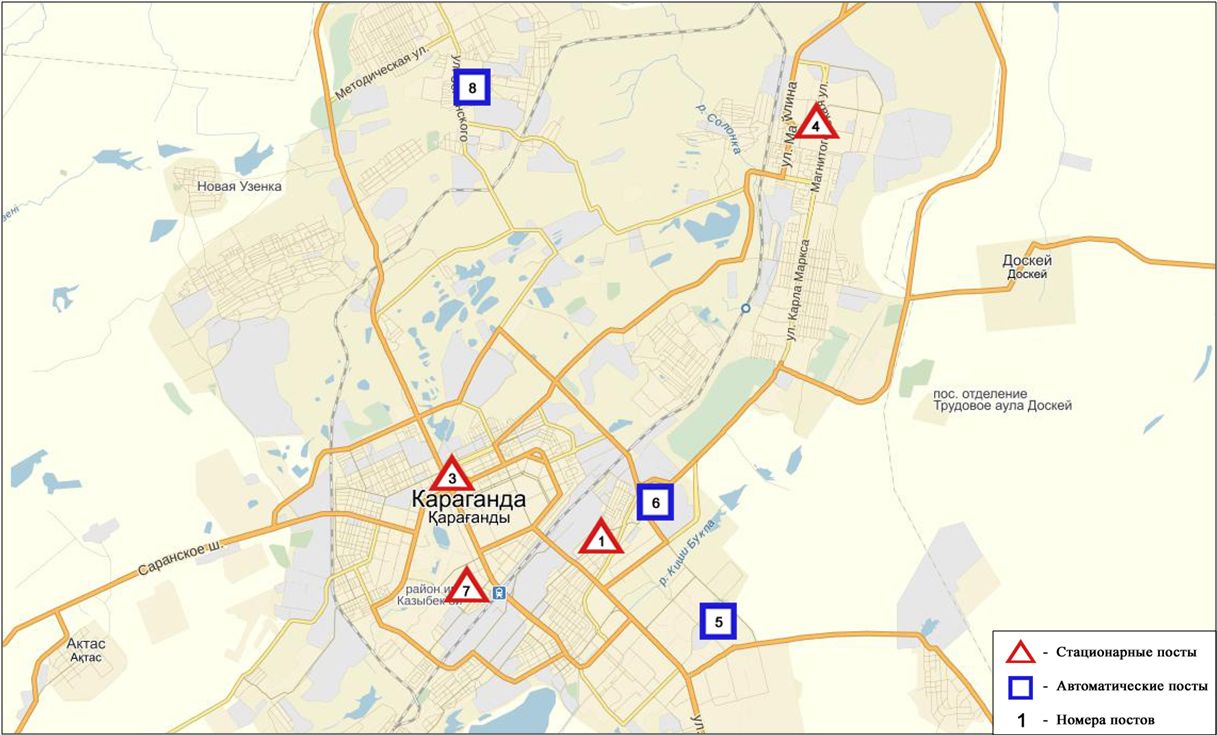 Рис. 8.1. Схема расположения стационарной сети наблюдения за загрязнением атмосферного воздуха города КарагандаОбщая оценка загрязнения атмосферы. По данным стационарной сети наблюдений (рис.8.1), уровень загрязнения атмосферного воздуха оценивался высоким уровнем загрязнения, он определялся значением СИ равным 6 (высокий уровень), значение НП = 9% (повышенный уровень) (рис. 1, 2). Воздух города более всего загрязнен взвешенным частицам РМ-2,5 (в районе №8 поста).В целом по городу средние концентрации взвешенных частиц РМ-2,5 составляла 1,4 ПДКс.с., озона – 1,5 ПДКс.с, фенола – 1,8 ПДКс.с., концентрации других загрязняющих веществ не превышали ПДК.Были выявлены случаи превышения более 1 ПДКм.р.  по взвешенным веществам – 8, взвешенным частицам РМ-2,5 – 348, взвешенным частицам РМ-10 – 78,  оксиду углерода и диоксиду азота – 1, озону – 7, по сероводороду – 8,  фенолу– 23 и по аммиаку – 1 случай; а также превышения более 5 ПДКм.р.  по сероводороду - 8 случаев (таблица 1).8.2 Состояние атмосферного воздуха по данным эпизодических наблюдений города Караганда Наблюдения за загрязнением воздухав городе Караганда проводились на 1 точке (Точка №1 - район Пришахтинска). Измерялись концентрации взвешенных веществ, диоксида серы, оксида углерода, диоксида азота, оксида азота, сероводорода, фенола, углеводородов, аммиака, формальдегида.Максимально - разовая концентрация сероводорода составила 1,875 ПДК, фенола –1,300 ПДК.Концентрации взвешенных веществ, диоксида серы, диоксида азота, оксида азота, оксида углерода, формальдегида, аммиака, по данным наблюдений, находились в пределах допустимой нормы (таблица 8.2).Таблица 8.2Максимальные концентрации загрязняющих веществ по данным наблюденийв городе Караганда 8.3 Состояние атмосферного воздуха по данным эпизодических наблюдений города ШахтинскНаблюдения за загрязнением воздухав городе Шахтинск проводились на 2 точках (Точка №1 - Шахтинский ТЭЦ ул. Парковая пересекает ул. Хусаинова точка №2 - шахты Казахстанская, 3-й Строительный переулок пересекает ул. Гагарина). Измерялись концентрации взвешенных веществ, диоксида серы, оксида углерода, диоксида азота, оксида азота, сероводорода, фенола, углеводородов, аммиака и формальдегида.Максимальная концентрация сероводорода на точке №1 составила 2,0 ПДК, на точке №2 – 1,87 ПДК; максимальная концентрация фенола на точке №1 составила 1,7 ПДК, на точке №2 – 1,5 ПДК.  Концентрации остальных веществ, по данным наблюдений, находились в пределах допустимой нормы (таблица 8.3).Таблица 8.3Максимальные концентрации загрязняющих веществ по данным наблюдений в городе Шахтинск8.4 Состояние загрязнения атмосферного воздуха по городу БалхашНаблюдения за состоянием атмосферного воздуха велись на 4 стационарных постах (рис.8.2., таблица 8.4).Таблица 8.4Место расположения постов наблюдений и определяемые примеси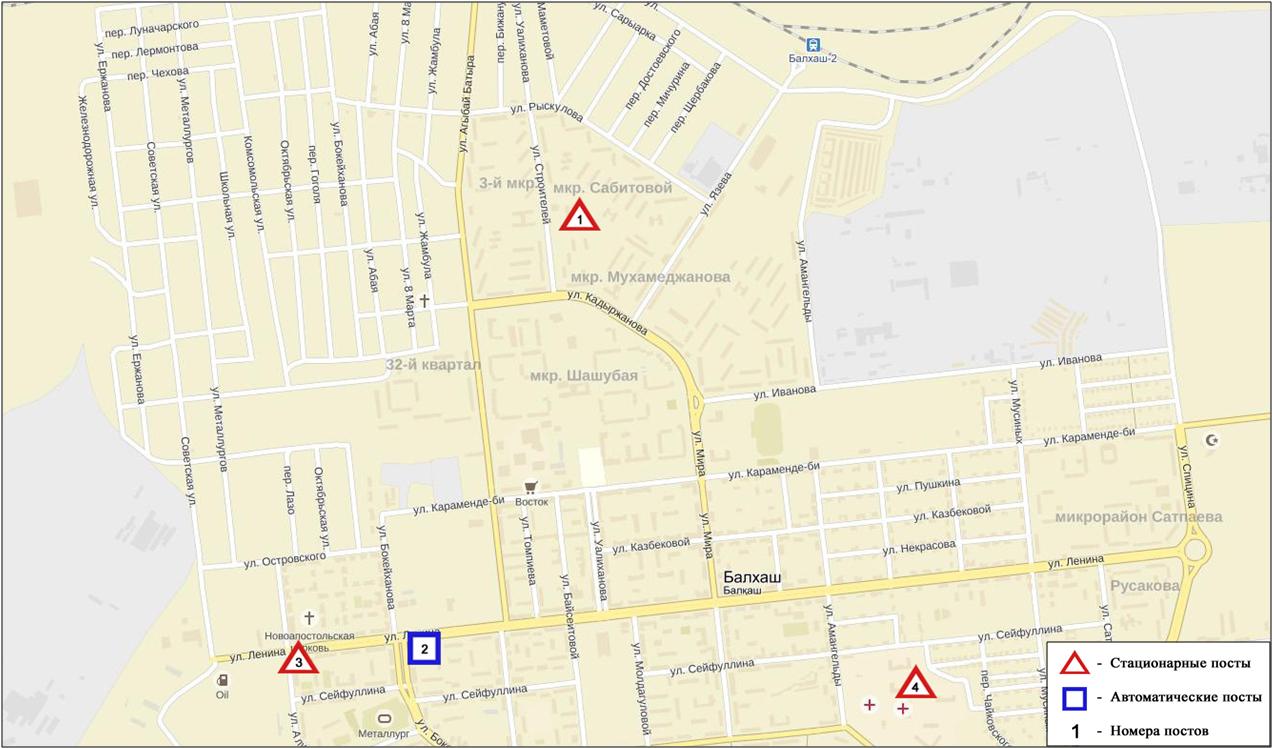 Рис.8.2. Схема расположения стационарной сети наблюдения за загрязнением атмосферного воздуха города  БалхашОбщая оценка загрязнения атмосферы. По данным стационарной сети наблюдений (рис.8.2), уровень загрязнения атмосферного воздуха оценивался очень высоким уровнем загрязнения, он определялся значением СИ равным 11 (очень высокий уровень), значение НП=4% (повышенный уровень) (рис. 1, 2). Воздух города более всего загрязнен взвешенными веществами.В целом по городу средняя концентрация взвешенных веществ составила 1,2 ПДКс.с, озона – 1,4 ПДКс.с, содержание свинца составило 2,3 ПДКс.с., содержание остальных тяжелых металлов и концентрации других загрязняющих веществ не превышали ПДК.Были зафиксированы превышения более 1 ПДКм.р.  по взвешенным          веществам – 18, взвещенным частицам РМ-2,5 - 100, взвешенным частицам         РМ-10 - 46, диоксиду серы – 145, оксиду углерода – 2, диоксиду азота - 2, оксиду азота – 1, сероводороду – 99 случаев, а также превышения более 5 ПДКм.р.  по взвешенным веществам – 1, взвещенным частицам РМ-2,5 – 2, диоксиду серы – 1, по сероводороду – 5 случаев. Было выявлено 1 случай превышения более 10 ПДКм.р.  по взвешенным веществам (таблица 1).В 3 квартале 2016 года были отмечены 1 случай (ВЗ) высокого загрязнения атмосферного воздуха (таблица 2).8.5 Состояние загрязнения атмосферного воздуха по городу ЖезказганНаблюдения за состоянием атмосферного воздуха велись на 3 стационарных постах (рис.8.3., таблица 8.5).Таблица 8.5Место расположения постов наблюдений и определяемые примеси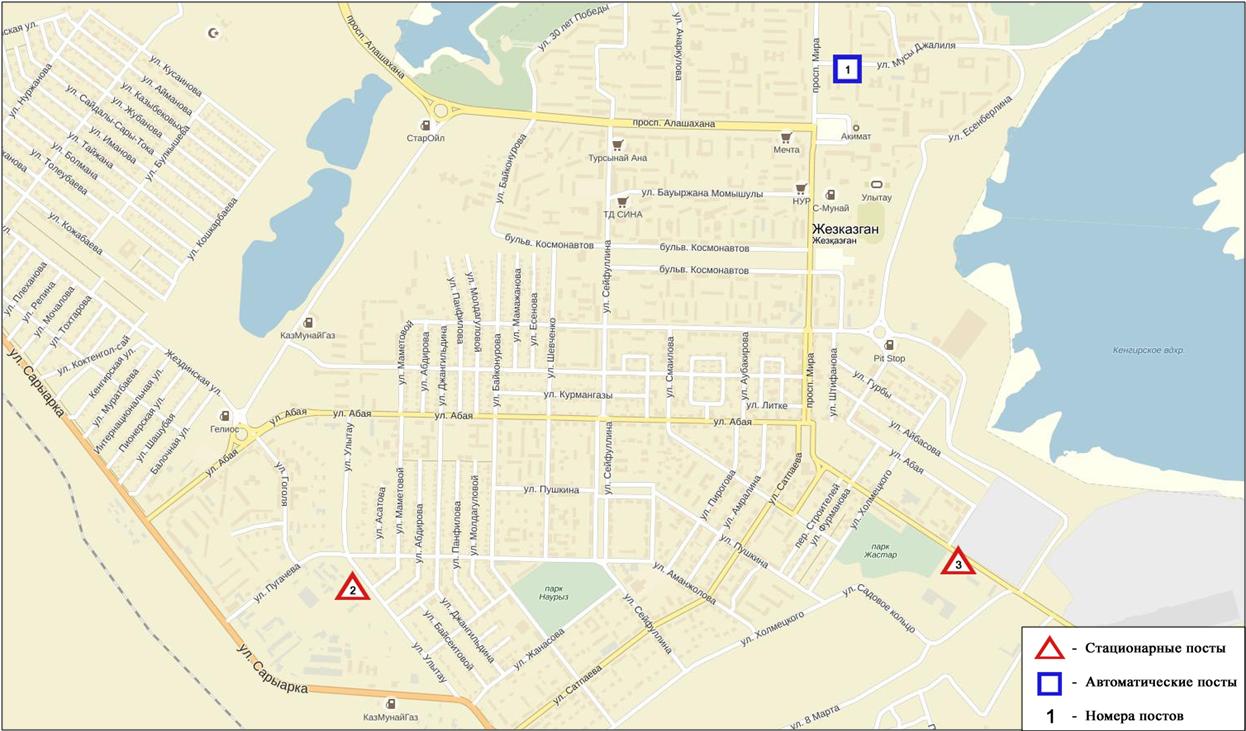 Рис.8.3.Схемарасположения стационарной сети наблюдения за загрязнением атмосферного воздуха города Жезказган	Общая оценка загрязнения атмосферы. По данным стационарной сети наблюдений (рис.8.3), уровень загрязнения атмосферного воздуха оценивался повышенным уровнем загрязнения, он определялся значением НП равным 18%, значение СИ=4 (повышенный уровень) (рис. 1,2). Воздух города более всего загрязнен взвешенными веществами и фенолом (в районах №2, 3 постов).В целом по городу средние концентрации составили: взвешенных веществ –2,8 ПДКс.с., фенола – 1,8 ПДКс.с., концентрации других загрязняющих веществ не превышали ПДК.Были выявлены случаи превышения более 1 ПДКм.р.  по взвешенным      веществам - 80, по взвешенным частицам РМ-2,5 - 2, по взвешенным частицам РМ-10 - 17, по оксиду углерода – 10, по фенолу – 53 случая (таблица 1).8.6 Состояние загрязнения атмосферного воздуха по городу СараньНаблюдения за состоянием атмосферного воздуха велись на 1 стационарном посту (рис.8.4., таблица 8.6).Таблица 8.6Место расположения постов наблюдений и определяемые примеси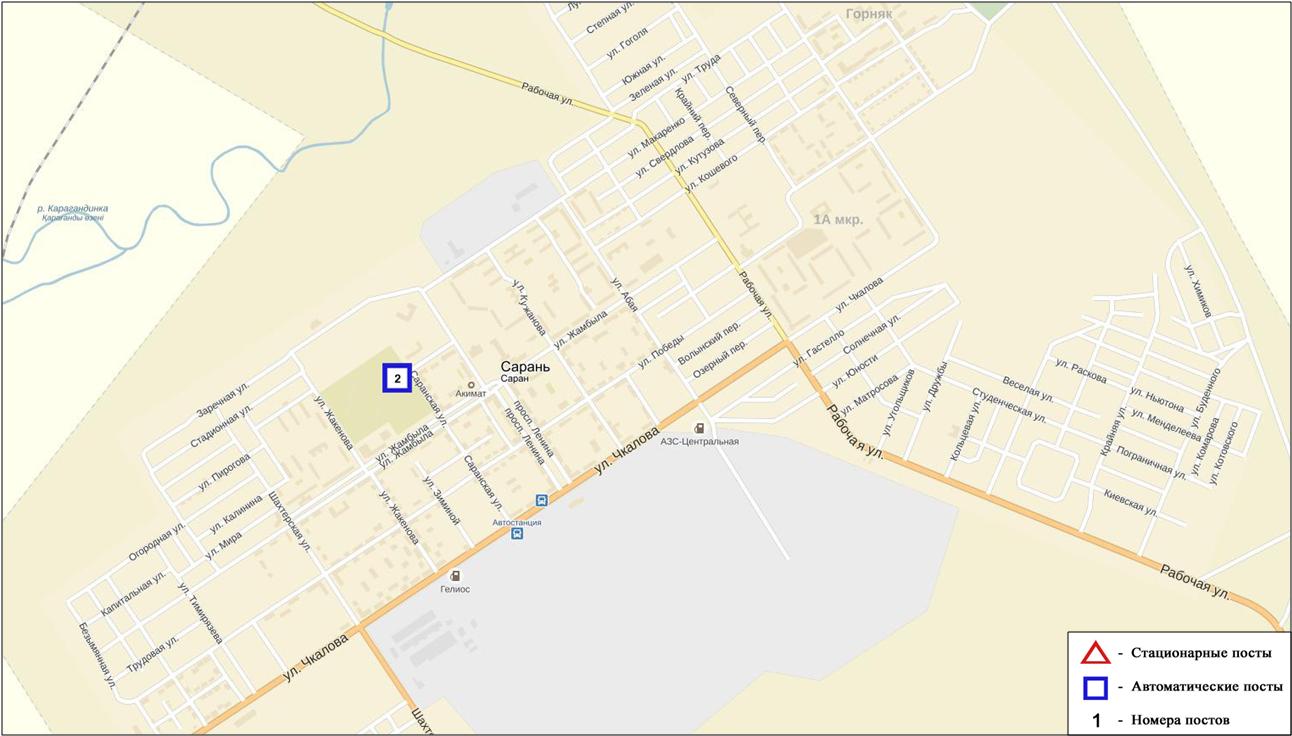 Рис. 8.4. Схемарасположения стационарной сети наблюдения за загрязнением атмосферного воздуха города СараньОбщая оценка загрязнения атмосферы. По данным стационарной сети наблюдений (рис.8.4), уровень загрязнения атмосферного воздуха оценивался низким, он определялся значениями СИ=1 и НП равным 0% (рис. 1, 2).В целом по городу средняя концентрация озона составила 1,4 ПДКс.с., концентрации других загрязняющих веществ не превышали ПДК (таблица1).8.7  Состояние атмосферного воздуха по городу ТемиртауНаблюдения за состоянием атмосферного воздуха велись на 4 стационарных постах(рис. 8.5., таблица 8.7).Таблица 8.7Место расположения постов наблюдений и определяемые примеси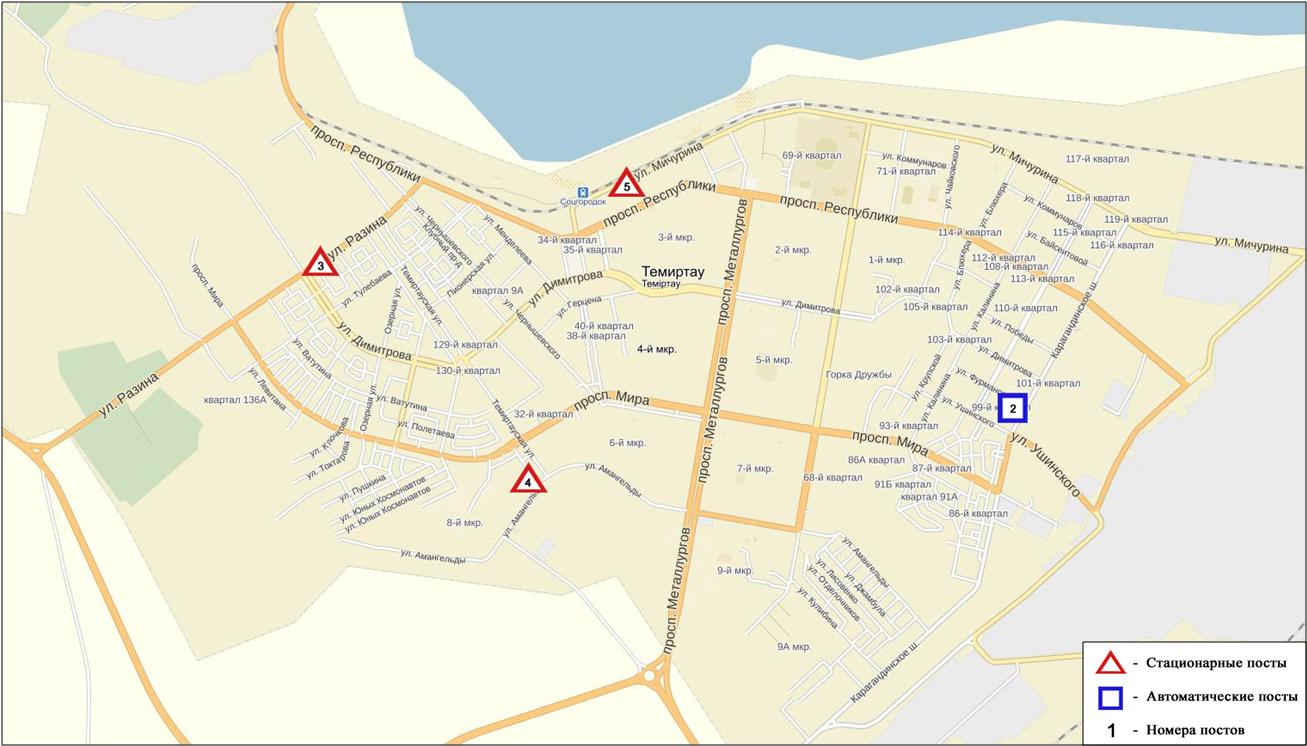 	Рис. 8.5.Схема расположения стационарной сети наблюдения за загрязнением атмосферного воздуха города Темиртау	Общая оценка загрязнения атмосферы. По данным стационарной сети наблюдений (рис.8.5), уровень загрязнения атмосферного воздуха оценивался высоким, он определялся значениями СИ равным 9 и НП = 19% (рис. 1, 2). Воздух города более всего загрязнен  фенолом  и сероводородам.В целом по городу средние концентрации составили: взвешенных веществ – 1,9 ПДКс.с., фенола – 2,2 ПДКс.с, аммиака – 1,5 ПДКс.с., концентрации других загрязняющих веществ не превышали ПДК.Были выявлены случаи превышения более 1 ПДКм.р. по взвешенным           веществам – 22, по диоксиду серы - 11, оксиду углерода – 41, по диоксиду         азота – 12, по оксиду азота – 1, по сероводороду – 282, по фенолу – 80, по аммиаку - 13 случая, также были зафиксированы превышения более 5 ПДКм.р.  по диоксиду серы - 1, по сероводороду - 8 случаев (таблица 1).8.8 Химический состав атмосферных осадков на территории Карагандинской области Наблюдения за химическим составом атмосферных осадков заключались в отборе проб дождевой воды на 4 метеостанциях (Балхаш, Жезказган, Караганда, Карагандинская сельскохозяйственная опытная станция (СХОС)) (рис. 8.6).Концентрации всех определяемых загрязняющих веществ в осадках не превышают предельно допустимые концентрации (ПДК), за исключением кадмия.Концентрация кадмия превышала допустимую норму в пробах осадков отобранных на М Карагандинская СХОС– 1,3 ПДК.В пробах осадков преобладало содержание гидрокарбонатов 31,8 %, сульфатов 26,2 %, ионов кальция 11,6 %, хлоридов 10,2 %, ионов калия 6,4 %.Наибольшая общая минерализация отмечена на М Карагандинская СХОС – 78,94 мг/л, наименьшая – 21,14 мг/л на М Балхаш.Удельная электропроводимость атмосферных осадков по территории Карагандинской области находилась в пределах от 37,6 (М Балхаш) до 126,3 мкСм/см (М Карагандинская СХОС).Кислотность выпавших осадков имеет характер слабощелочной среды, находится в пределах от 6,03 (М Балхаш) до 7,2 (М Карагандинская СХОС).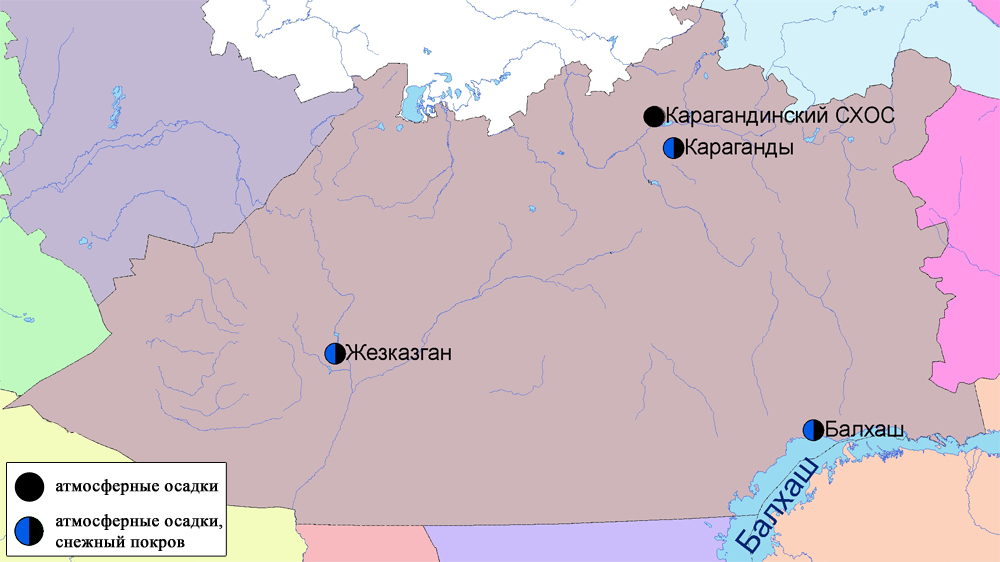 Рис. 8.6 Схема расположения метеостанций за наблюдением атмосферных осадков и снежного покрова на территории Карагандинской области8.9 Качество поверхностных вод на территории Карагандинской областиНаблюдения за загрязнением поверхностных вод на территории Карагандинской области проводились на 15 водных объектах – реки: Нура, Шерубайнура, Сокыр, Кокпекты, Кара Кенгир, водохранилища: Самаркан, Кенгир, Канал сточных вод, канал Ертис-Караганды, озера Коргалжинского заповедника: Шолак, Есей, Султанкельды, Кокай, канал Нура-Есиль, оз.Балкаш. Река Нура начинается в горах Керегетас и впадает в Коргалжинскую систему озер, соединяющихся с большим озером Тениз. Река берет свое начало на территории Карагандинской области и протекает через Акмолинскую область. На реке Нура расположено водохранилище Самаркан. Река Шерубайнура - правобережный приток реки Нура. Река Кара Кенгир – правый приток реки Сарысу. Водохранилище Кенгир расположено на реке Кенгир.На реке Нура: температура воды отмечена в пределах 12,6 – 30,0 ºC, водородный показатель равен 7,73, концентрация растворенного в воде кислорода – 8,57 мг/дм3, БПК5 – 2,02 мг/дм3. Превышения ПДК были зафиксированы по веществам из групп главных ионов (сульфаты – 2,2 ПДК), биогенных веществ (железо общее – 1,2 ПДК, фториды – 1,5 ПДК), тяжелых металлов (марганец – 10,8 ПДК, медь – 3,4 ПДК). Средняя концентрация общей ртути составила 0,00011 мг/дм3, максимальная – 0,00044 мг/дм3.На водохранилище Самаркан – температура воды отмечена в пределах 14,4 –27,6 ºC, водородный показатель равен 7,81, концентрация растворенного в воде кислорода – 8,33 мг/дм3, БПК5 – 1,93 мг/дм3. Превышения ПДК были зафиксированы по веществам из групп главных ионов (сульфаты – 1,9 ПДК), биогенных веществ (фториды – 1,4 ПДК), тяжелых металлов (марганец – 6,9 ПДК, медь – 2,0 ПДК, цинк – 1,1 ПДК). Средняя концентрация общей ртути составила 0,00001 мг/дм3, максимальная – 0,00004 мг/дм3.В районе створа г. Темир-Тау, «канал сточных вод» АО «Арселор Миттал Темир-Тау» и АО «ТЭМК» температура воды отмечена в пределах 19,5 – 24,4 ºC, водородный показатель равен 7,47, концентрация растворенного в воде кислорода – 8,51 мг/дм3, БПК5 – 2,23 мг/дм3. Превышения ПДК были зафиксированы по веществам из групп главных ионов (сульфаты –  2,8 ПДК), биогенных веществ (азот нитритный – 1,3 ПДК, азот нитратный – 1,3 ПДК), тяжелых металлов (марганец – 12,9 ПДК, медь – 6,1 ПДК, цинк – 1,9 ПДК), органических веществ (фенолы – 1,3 ПДК). Средняя концентрация общей ртути составила 0,00020 мг/дм3, максимальная – 0,00038 мг/дм3.В пункте наблюдения реки Сокыр в районе автодорожного моста – температура воды отмечена в пределах 19,0 – 28,2 ºC, водородный показатель – 7,43, концентрация растворенного в воде кислорода составила 9,15 мг/дм3, БПК5 – 2,33 мг/дм3. Превышения ПДК были зафиксированы по веществам из групп главных ионов (хлориды – 1,5 ПДК, сульфаты – 4,2 ПДК,  магний – 1,5 ПДК), биогенных веществ (аммоний солевой – 1,4 ПДК, азот нитритный – 43,1 ПДК), тяжелых металлов (марганец – 21,5 ПДК, медь – 6,2 ПДК, цинк – 1,1 ПДК), органических веществ (фенолы – 1,7 ПДК). Средняя концентрация общей ртути составила 0,00002 мг/дм3, максимальная – 0,00004 мг/дм3.На реке Шерубайнура: температура воды отмечена в пределах 18,2 – 28,2 ºC, водородный показатель равен – 7,48, концентрация растворенного в воде кислорода – 9,0 мг/дм3, БПК5 – 2,44 мг/дм3. Превышения ПДК были зафиксированы по веществам из групп главных ионов (хлориды – 1,5 ПДК, сульфаты – 4,6 ПДК, магний – 1,6 ПДК), биогенных веществ (аммоний солевой – 1,5 ПДК, азот нитритный – 40,7 ПДК, железо общее – 3,6 ПДК, фториды – 1,3 ПДК), тяжелых металлов (марганец – 23,5 ПДК, медь – 7,3 ПДК). Средняя концентрация общей ртути составила 0,00001 мг/дм3, максимальная – 0,00002 мг/дм3. В пункте наблюдения реки Кокпекты, 0,5 км ниже Рабочего поселка: температура воды отмечена в пределах 17,6 – 27,4 ºC, водородный показатель равен 7,48, концентрация растворенного в воде кислорода – 8,74 мг/дм3, БПК5 – 2,13 мг/дм3. Превышения ПДК были зафиксированы по веществам из групп главных ионов (хлориды – 2,6 ПДК, сульфаты – 4,1 ПДК, магний – 1,5 ПДК), тяжелых металлов (марганец – 24,3 ПДК, медь – 4,7 ПДК, цинк – 1,4 ПДК), органических веществ (фенолы – 1,3 ПДК). Средняя концентрация общей ртути составила 0,00002 мг/дм3, максимальная – 0,00003 мг/дм3.На водохранилище Кенгир – температура воды отмечена в пределах 20,2 – 21,8 ºC, водородный показатель равен 8,06, концентрация растворенного в воде кислорода – 6,17 мг/дм3, БПК5 – 3,24 мг/дм3. Превышения ПДК были зафиксированы по веществам из групп главных ионов (сульфаты – 1,6 ПДК), биогенных веществ  (аммоний солевой – 1,2 ПДК, азот нитритный – 1,4 ПДК, железо общее – 1,1 ПДК), тяжелых металлов (марганец – 4,1 ПДК, медь – 4,6 ПДК). Содержание общей ртути не достигало 0,00001 мг/дм3.На реке Кара Кенгир–температура воды отмечена в пределах 19,2 – 22,0 ºC, водородный показатель равен 7,82, концентрация растворенного в воде кислорода – 5,16 мг/дм3, БПК5 – 3,89 мг/дм3. Превышения ПДК были зафиксированы по веществам из групп главных ионов (сульфаты – 4,5 ПДК, магний – 1,7 ПДК), биогенных веществ (аммоний солевой – 10,6 ПДК, азот нитритный – 3,1 ПДК, железо общее – 2,0 ПДК, фториды – 1,3 ПДК), тяжелых металлов (марганец – 19,1 ПДК, медь – 7,9 ПДК). Содержание общей ртути достигало 0,00001 мг/дм3.В канале Ертис-Караганды - температура воды отмечена в пределах 23,9 – 24,2 ºC, водородный показатель равен 7,80, концентрация растворенного в воде кислорода 8,6 мг/дм3, БПК5 – 1,8 мг/дм3. Превышения ПДК были зафиксированы по веществам из групп тяжелых металлов (марганец – 8,5 ПДК, медь – 1,4 ПДК). Содержание общей ртути не достигало 0,00001 мг/дм3. На озере Шолак Коргалжинского заповедника: температура воды 23,4 оС, водородный показатель равен 7,82, концентрация растворенного кислорода в воде – 9,98 мг/дм3, БПК5 – 1,72 мг/дм3. Превышения ПДК были зафиксированы по веществам из групп главных ионов (сульфаты – 2,7 ПДК, магний – 1,1 ПДК) и тяжелых металлов (марганец – 17,0 ПДК, медь – 3,6 ПДК). Средняя концентрация общей ртути достигала 0,00006 мг/дм3. На озере Есей: температура воды 23,7 оС, водородный показатель равен 7,32, концентрация растворенного в воде кислорода – 8,95 мг/дм3, БПК5 – 1,72 мг/дм3. Превышения ПДК были зафиксированы по веществам из групп главных ионов (хлориды – 2,2 ПДК, сульфаты – 6,7 ПДК, магний – 2,2 ПДК), биогенных веществ (аммоний солевой – 1,1 ПДК), тяжелых металлов (марганец – 11,0 ПДК, медь – 2,4 ПДК). Содержание общей ртути достигало 0,00001 мг/дм3. На озере Султанкельды: температура воды 23,6 оС, водородный показатель равен 7,46, концентрация растворенного в воде кислорода – 9,29 мг/дм3, БПК5– 1,89 мг/дм3. Превышения ПДК были зафиксированы по веществам из групп главных ионов (хлориды – 1,6 ПДК, сульфаты – 4,9 ПДК, магний – 1,7 ПДК) и тяжелых металлов (марганец – 12,0 ПДК, медь – 2,8 ПДК). Содержание общей ртути достигало 0,00003 мг/дм3. На озере Кокай: температура воды 25,0оС, водородный показатель равен 7,52, концентрация растворенного в воде кислорода – 8,26 мг/дм3, БПК5– 1,89 мг/дм3. Превышения ПДК были зафиксированы по веществам из групп главных ионов (хлориды – 1,3 ПДК, сульфаты – 3,6 ПДК, магний – 1,5 ПДК) и тяжелых металлов (марганец – 7,1 ПДК, медь – 1,2 ПДК). Содержание общей ртути достигало 0,00002 мг/дм3. На канале Нура-Есиль: температура воды отмечена в пределах 22,4 – 23,7 оС, водородный показатель равен 7,67, концентрация растворенного в воде кислорода – 9,81 мг/дм3, БПК5– 2,06 мг/дм3. Превышения ПДК были зафиксированы по веществам из групп главных ионов (сульфаты – 2,9 ПДК), тяжелых металлов (марганец – 20,5 ПДК, медь – 4,2 ПДК). Средняя концентрация общей ртути составила 0,0000 1мг/дм3, максимальная – 0,00002 мг/дм3.В оз.Балкаш температура воды в 3 квартале изменялась в пределах  18-25,8ºC, усредненный водородный показатель равен 8,79, средняя концентрация растворенного в воде кислорода – 8,14 мгО2 /дм3, БПК5 - 1,07 мгО2/дм3.Превышение ПДК зафиксированы по веществам из групп тяжелых металлов (медь- 6,6 ПДК); главных ионов (сульфаты - 7,6 ПДК, хлориды - 1,2 ПДК, магний – 2,7 ПДК); биогенных веществ (фториды - 2,1 ПДК).Качество воды водных объектов на территории Карагандинской области за 3 квартал 2016 года оценивается следующим образом: вода «умеренного уровня загрязнения» – вдхр. Самаркан, Кенгир; вода «высокого уровня загрязнения» – реки Нура, Сокыр, Шерубайнура, Кара Кенгир, Кокпекты, Канал сточных вод, озера Шолак, Есей, Султанкельды, Кокай, каналы Ертис–Караганды, Нура – Есиль, оз.Балкаш. В сравнении с 3 кварталом 2015 года качество воды в реке Сокыр –улучшилось; на озерах Шолак, Есей, Султанкельды – ухудшилось; на остальных водных объектах существенно не изменилось. По сравнению со 2 кварталом 2016 года качество воды на реке Нура, канале сточных вод,  канале Ертис–Караганды, озере Кокай – ухудшилось; на остальных водных объектах существенно не изменилось.Качество воды по величине БПК5 оценивается следующим образом: вода «нормативно-чистая» – реки Нура, Сокыр, Шерубайнура, Кокпекты, вдхр.Самаркан, канал сточных вод, озера Коргалжинского заповедника, канал Ертис–Караганды, канал Нура – Есиль, оз.Балкаш; вода «умеренного уровня загрязнения» – вдхр. Кенгир, река Кара Кенгир. В сравнении с 3 кварталом 2015 года качество воды по величине БПК5 на всех водных объектах существенно не изменилось. По сравнению со 2 кварталом 2016 года качество воды по величине БПК5 в реке Кара Кенгир – ухудшилось; на остальных водных объектах значительно не изменилось. Кислородный режим в норме.На территории области обнаружены следующие ВЗ: река Нура – 41 случай ВЗ, река Кокпекты – 3 случая ВЗ, вдхр. Самаркан – 2 случая ВЗ, канал сточных вод – 3 случая ВЗ, река Сокыр – 8 случаев ВЗ, река Шерубайнура – 8 случаев ВЗ, река Кара Кенгир – 13 случаев ВЗ, озеро Шолак – 1 случай ВЗ. озеро Есей – 1 случай ВЗ, озеро Султанкельды – 1 случай ВЗ, канал Нура-Есиль – 2 случая ВЗ (таблица 5).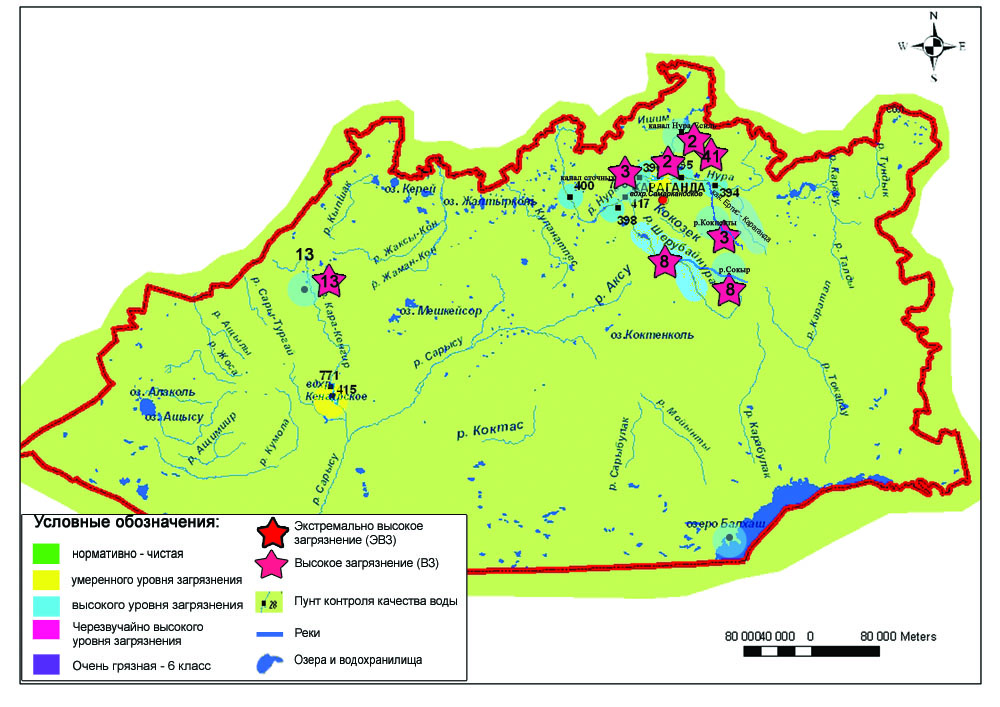 8.7 Характеристика качества поверхностных вод Карагандинской области 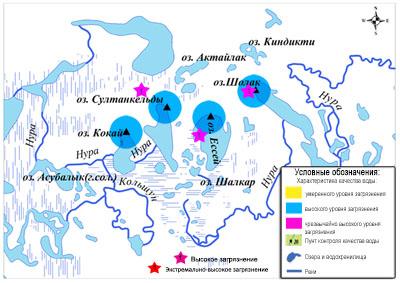 8.8 Характеристика качества поверхностных вод Коргалжинских озер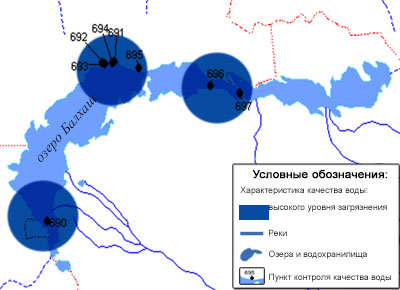 8.9 Характеристика качества поверхностных вод озеро Балкаш8.10 Состояние качества поверхностных вод Карагандинской области по гидробиологическим показателям       Река Нура. Зоопланктон в отчетный период не отличался  большим разнообразием.  В пробах в среднем  насчитывалось  по 2-3 вида. Преобладали ветвистоусые рачки, которые составили 48% от общего количества  планктона.  Веслоногие рачки составили 41%, а коловратки-11% от общего числа зоопланктона. Общая численность в среднем была равна 1,43 тыс. экз./м³ при биомассе 20,59 мг/м³. Индекс сапробности варьировал в пределах  от 1,50 до 1,87 и в среднем по реке составил 1,77.  Качество воды по состоянию зоопланктона соответствовало третьему классу,  т.е. "умеренно- загрязненные" воды.       Фитопланктон реки Нуры нынешнего года был небогат. Согласно сапробиологическому анализу, доминировали бета-мезосапробные организмы, характерные для "умеренно-загрязненных" вод. Преобладали диатомовые водоросли (58% от общей биомассы фитопланктона). В среднем общая численность фитопланктона составила 0,149 тыс.кл/см³, при биомассе 0,496 мг/дм³. Число видов в пробе менялось от 6 до 13. Значения индексов сапробности варьировали в пределах от 1,72 до 1,83, что соответствовало 3 классу "умеренно-загрязненных" вод. Основу перифитонного сообщества реки Нура составили диатомовые, зеленые и сине-зеленые водоросли. Среди диатомовых водорослей наиболее часто были встречены виды: Amphora ovalis, Cyclotella meneghiniana, Diatoma elongatum, Stephanodiscus hantzschii и другие. Частота встречаемости 7-9. Зеленые водоросли в исследуемом водоеме встречались умеренно и представлены следующими видами: Cladophora glomerata, Cosmarium formulosum, Pediastrum duplex, Scenedesmus quandricauda, среди сине-зеленых доминировали: Anabaena spiroides, Microcystis aeruginosa, Oscillatoria limosa. Частота встречаемости 3-5-7. Основная часть перифитонной флоры относилась к β- мезосапробным организмам, характерным для "умеренно-загрязненных" вод. Наиболее загрязненными участками по данным исследований являлись створы "село Киевка" и "село Сабынды", где индексы сапробности были наиболее высокими - 2,23 и  2,27 соответственно. Сравнивая результаты 2 и 3 квартала 2016 года, видно, что индексы сапробности  на некоторых створах увеличились, что говорит о незначительном ухудшении качества воды в пределах 3 класса. (табл.1)  Класс качества воды соответствовал третьему, то есть "умеренно-загрязненные" воды.Зообентос р.Нура за период наблюдений имел относительно умеренный видовой состав. В июле-августе доминантными являлись представители моллюсков (брюхоногие и двустворчатые) и личинки насекомых (хирономиды, поденки, жуки, стрекозы и ручейники). В сентябре, кроме моллюсков и личинок насекомых, в пробах встречались также пиявки. Количество видов по сравнению со 2 кварталом осталось прежним. Биотический индекс в 3 квартале равен 5. Качество грунтов по состоянию зообентоса соответствовало 3 классу, т.е "умеренно–загрязненные".       По результатам биотестирования на створах реки Нура наблюдалась стопроцентная выживаемость тест-объекта, кроме створа г. Темиртау, "1 км ниже сброса…." , где тест- параметр был равен 1%. По полученным данным - исследуемая вода реки  не оказывает токсического действия на культуру  Daphnia magna.      Река Шерубайнура. Зоопланктонное сообщество  было развито умеренно. Ведущую роль играли коловратки- 44% от общего числа зоопланктона. Средняя численность  была равна 1,00 тыс. экз./м³ при биомассе 6,88 мг/м³. Индекс сапробности составил 2,11.  Качество воды оценивалось 3 классом, т.е. "умеренно-загрязненные" воды.      Основная численность и биомасса альгофлоры создавалась за счет развития диатомовых и зеленых водорослей (96%). Количество прочих и сине-зеленых водорослей было незначительным. Численность фитопланктона в среднем составила  0,2 тыс.кл/см³, биомасса – 0,434 мг/дм³, число видов в пробе – 9. Индекс сапробности был  равен  1,88, т.е  "умеренно-загрязненные" воды.  Основу перифитона в третьем квартале составили диатомовые, зеленые и сине-зеленые водоросли. Наиболее многочисленными среди диатомовых водорослей были виды: Cyclotella meneghiniana и Stephanodiscus hantzschii, среди зеленых-род Scenedesmus, среди сине-зеленых-Oscillatoria brevis. Согласно сапробиологическому анализу, преобладали бета-мезосапробные организмы. Индекс сапробности варьировал от 1,78 до 2,33, средний индекс сапробности составил 2,24. Класс воды остался прежним – третьим.        В процессе биотестирования за 3 квартал 2016 года  процент погибших дафний по отношению к контролю по реке составил 1%. Исходя из полученных данных, исследуемая вода не оказывает токсического действия на тест-объект.      Река Кара Кенгир. Видовой состав зоопланктона  в пробах  был умеренным.    Преобладали  веслоногие рачки - 45% от общего числа зоопланктона, на долю ветвистоусых рачков пришлось 13%, а коловратки составили 42% от всего числа планктона.  Среднее число видов в пробе было равно 4, численность в среднем составила 1,47 тыс. экз./м³ при биомассе 9,55 мг/м³.  Индекс сапробности в среднем  по реке был равен 1,82, что соответствовало 3 классу ″умеренно-загрязненных вод″.      В фитопланктоне доминировали диатомовые водоросли. Число видов в пробе 7. Численность фитопланктона в среднем  составила 0,11 тыс.кл/см³ при биомассе 0,228 мг/дм³. Согласно результатам анализов, наиболее загрязненным был створ г. Жезказган"  ниже сброса ст. вод предприятий корпорации "Казахмыс", где индексы сапробности  были высокие. Индекс сапробности изменялся в пределах 3 класса, и в среднем был равен 1,89.       В ходе биотестирования воды реки Кара Кенгир процент выживших дафний составил 100%.Тест-параметр был равен 0%. Полученные данные говорят о том, что вода не оказывает токсического действия на тест-объект.            Водохранилище Самаркан. Зоопланктон в пробах был  представлен умеренно. Доминировали веслоногие рачки - 64% от общего числа зоопланктона. На долю ветвистоусых рачков пришлось 36%, коловратки в пробах отсутствовали. Средняя численность зоопланктона была равна 2,58  тыс. экз./м³ при биомассе 45,42 мг/м³. Индекс сапробности составил 1,72 и соответствовал 3 классу ″умеренно-загрязненных″ вод.      Фитопланктон был развит умеренно. Основная биомасса создавалась за счет развития диатомовых и зеленых водорослей (79%). В среднем, общая численность и биомасса  составили  0,14 тыс.кл/см³  и  1,534 мг/дм³. Индекс сапробности был равен 1,71.  Перифитон развит умеренно. Доминировали диатомовые, зеленые, сине-зеленые и эвгленовые водоросли. Среди диатомовых наиболее распространены были такие виды, как: Cyclotella comta, Cyclotella meneghiniana, Cymbella ventricosa, Epithemia sorex и Navicula tuscula. Частота встречаемости 3-5; среди зеленых: Cosmarium formulosum, Pediastrum boryanum, Scenedesmus quandricauda; среди сине-зеленых-Anabaena spiroides, Microcystis aeruginosa, Oscillatoria tenuissima и другие; среди эвгленовых-Astasia curvata, Euglena tatica, Heteronema acus и Urceolus cyclostomus. По сравнению со 2 кварталом 2016 года индекс сапробности в 3 квартале текущего года был в пределах третьего класса  и составил в среднем 1,98.    По данным исследования зообентос водохранилища Самаркан состоял из моллюсков (Bivalvia и Gastropoda), пиявок (Hirudinea), ракообразных (Crustacea) и насекомых (Insecta). Среди моллюсков в пробе присутствовали: Pisidium casertaum, Radix(L.) pereger, Unio pictorum, Viviparus viviparus и другие, из пиявок-Helobdella stagnalis, из ракообразных - Gammarus pulex и Branchipus sp., среди насекомых-Endochiromonus tendens. Биотический индекс по Вудивиссу за 3 квартал 2016 год составил-5. Класс воды третий, или "умеренно-загрязненный".      Количество выживших дафний на водохранилище в ходе биотестирования составило 100% по отношению к контролю. Тест- параметр был равен 0%. Исследуемый водный объект не оказал токсического влияния на культуру Daphnia magna.          Водохранилище Кенгир. Зоопланктон за отчетный период был умеренно развит. Доминантную роль играли веслоногие рачки,  на долю которых пришлось 74% от  общего числа зоопланктона. Процент ветвистоусых рачков был равен 26, коловратки в пробе отсутствовали. Средняя численность зоопланктона  была равна 1,33 тыс. экз./м³ при биомассе 13,66 мг/м³. Индекс сапробности был равен 1,65 и  соответствовал 3 классу "умеренно-загрязненных" вод.    Фитопланктон был развит умеренно. Количество видов не превышало 6.  Доминировали диатомовые и зеленые водоросли (79%). За период исследования сине-зеленые водоросли составили 18%. В среднем, общая численность составила 0,09 тыс.кл/см³, биомасса - 0,155 мг/дм³. Индекс сапробности был равен 1,75.       Данные, полученные в ходе биотестирования на водохранилище,  показали отсутствие  токсического влияния на тест-обьект. Число выживших дафний в исследуемой воде составило 100%. Тест-параметр был  равен  0%.      Коргалжинские озёра. Озеро Шолак. Зоопланктонное сообщество озера за отчетный период текущего года было   развито умеренно. Доминировали веслоногие рачки, которые составили  65% от общей   численности зоопланктона.  На долю коловраток пришлось 35%, ветвистоусые рачки в пробах отсутствовали. Численность  зоопланктона была равна 0,5 тыс.экз./м³, биомасса - 1,82 мг/м³. Доминировали олиго–бета–мезосапробные организмы. Индекс сапробности был равен 1,55.Видовой состав фитопланктона  озера Шолак был небогат. Основу составили диатомовые и зеленые водоросли. По численности  и биомассе доминировали диатомовые водоросли. Согласно сапробиологическому анализу, в пробах преобладали бета-мезосапробные организмы. В среднем, общая численность составила 0,08 тыс.кл/см³, общая биомасса – 0,212 мг/дм³. Индекс сапробности равен  1,85. Класс воды третий.Перифитон в основном был представлен диатомовыми водорослями: Cymbella lanceolata, Ephitemia sorex, Pinnularia nobilis. Были встречены единичные экземпляры зеленых и сине-зеленых водорослей. Частота встречаемости по глазомерной шкале 2-3. Индекс сапробности равен 1,88 и остался в пределах третьего класса. Видовой состав бентоса озера Шолак был основан брюхоногими моллюсками (Gastropoda): Lymnaea stagnalis, Planorbis auricularia, P.planorbis. Оценка качества воды, проведенная определением биотического индекса, показала состояние исследованного участка водоема как "умеренно-загрязненное".       Озеро Есей. Зоопланктон  развит умеренно. Видовой состав был представлен  только веслоногими рачками. Численность  зоопланктона составила 0,5 тыс. экз./м³,  биомасса 5,38мг/м³, это незначительно меньше чем в прошлом году. Преобладали бета-мезосапробные организмы.  Индекс сапробности был равен 1,55. Вода - "умеренно-загрязненная".          Фитопланктон за отчетный период был умеренно развит. Доминировали диатомовые и зеленые водоросли. В среднем, общая численность альгофлоры составила 0,08 тыс.кл/см³, биомасса - 0,128мг/дм³., число видов в пробе – 5. Индекс сапробности  равен 1,85. Класс качества соответствовал третьему - "умеренно-загрязненные" воды. Перифитон озера Есей был беден и представлен в основном диатомовыми водорослями: Cymatopleura solea, Nitzschia longissima. Зеленые и прочие водоросли встречались реже. Частота встречаемости по глазомерной шкале 2-3. Индекс сапробности равен 2,14, что соответствовало 3 классу "умеренно-загрязненных" вод.При исследовании зообентоса озера Есей в пробах присутствовали личинка ручейника (Hydropsyche sp.), личинки комара (Endochironomus tendens) и брюхоногие моллюски (Gastropoda): Lymnaea stagnalis, Radix (L.) pereger и Planorbis planorbis. Биотический индекс по Вудивиссу составил - 5. Класс воды третий, или "умеренно-загрязненный.        Озеро  Султанкельды. Зоопланктонное сообщество за отчетный период  развито умеренно. В пробах были встречены ветвистоусые и веслоногие рачки. Среднее число видов в пробе равно 3. Численность зоопланктона составила 0,75 тыс. экз./м³, биомасса 9,13 мг/м³. Индекс сапробности варьировал в пределах от 1,50 до 1,65 и в среднем составил 1,58.  В целом по озеру качество воды по состоянию зоопланктона  соответствовало третьему классу "умеренно-загрязненных" вод.         В пробах фитопланктона  доминировали  диатомовые и зеленые  водоросли. В среднем,  численность составила 0,08 тыс.кл/см³, биомасса -  0,395 мг/дм³, число видов в пробе – 6. Индекс сапробности  был равен 1,69  и  соответствовал третьему классу  "умеренно-загрязненных" вод.     Перифитон озера Султанкельды был богат. Основу обрастаний составили диатомовые, зеленые и сине-зеленые водоросли. Среди диатомовых водорослей доминировали роды: Caloneis, Cymbella, Navicula, Pinnularia с частотой встречаемости 5-7; среди зеленых-виды - Сosmarium и Spirogyra, среди сине-зеленых виды: Aphanothece clathrata, Merismopedia tenuissima, Oscillatoria limosa. Средний индекс сапробности равен 1,87. Класс воды соответствовал третьему, т.е. "умеренно-загрязненные" воды. В пробах зообентоса присутствовали личинки жука (Coleoptera), ручейники (Hydropsyche sp.), личинки комара (Endochironomus tendens) и брюхоногие моллюски (Gastropoda): Lymnaea stagnalis, L. pereger, Planorbis corneus, Planorbis planorbis, Radix (L.) auricularia и  Radix (L.) ovata. Биотический индекс по Вудивиссу составил-5. Класс воды третий, или "умеренно-загрязненный".     Озеро Кокай. Зоопланктонное сообщество развито умеренно. В  пробах по количеству незначительно преобладали ветвистоусые  рачки (58%). В пробах также присутствовали веслоногие рачки - 42%, коловратки - отсутствовали. Средняя численность в этот период составила 0,68 тыс.экз./м³,  биомасса 8,0 мг/м³. ³ Индексы сапробности варьировали в пределах  от 1,40 до 1,48 и находились в пределах 2 класса  " чистых" вод.           .         Фитопланктон был развит умеренно. Доминировали диатомовые и зеленые водоросли (95%). В среднем, общая численность фитопланктона составила 0,04 тыс.кл/см³, общая биомасса – 0,104 мг/дм³. Индекс сапробности  равен  1,71. Класс воды третий.Основу перифитонного сообщества озера Кокай составили диатомовые водоросли, представленные такими родами, как: Cymbella, Gyrosigma, Fragillaria, Rhoicosphenia, Synedra. Частота встречаемости представителей остальных групп водорослей была равна 1-2, т.е. очень редко. Индекс сапробности составил 1,96, что соответствовало 3 классу" умеренно- загрязненных" вод.Обитатели дна исследуемого водоёма в основном состояли из представителей класса брюхоногих моллюсков (Gastropoda): Anisus vortex, Lymnaea stagnalis, Planorbis complanata, Radix ovata и другие. Зона сапробности организмов осталась прежней - бета-мезосапробной. Биотический индекс был равен 5. По результатам исследования зообентоса, дно водоема оценивается как "умеренно-загрязненное".       Озеро Балкаш. Состав зоопланктона на исследуемом водном объекте был стабилен. Доминантную роль играли веслоногие рачки. Средняя численность была равна 2,29 тыс. экз./м³ при биомассе 43,59 мг/м³.  Индексы сапробности  менялись в пределах  от 1,57 до 1,76  и соответствовали 3 классу  " умеренно-загрязненных" вод.        В фитопланктоне доминировали диатомовые и зеленые водоросли. В среднем, общая численность фитопланктона озера за исследованный период составила 0,08 тыс.кл/см³, биомасса – 0,372 мг/дм³. Индекс сапробности  составил 1,84, т.е  третий класс "умеренно-загрязненных" вод.      Данные  биотестирования  по озеру Балкаш распределились в порядке возрастания числа выживших дафний по отношению к контролю, следующим образом: Бухта Бертыс,″3,1 км от западного берега по  А107º от сброса сточных вод ТЭЦ″и залив Тарангалык, " 0,7 км от северного берега залива по  А 130º от хвостохранилища " составил  по  99% (тест-параметр – 1,%). На остальных пунктах контроля прослеживалась 100%ная выживаемость тест-объекта по отношению к контролю. Исследуемая вода озера Балкаш не оказала токсического влияния на тестируемый объект (Приложение).8.11 Радиационный гамма-фон Карагандинской областиНаблюдения за уровнем гамма излучения на местности осуществлялись ежедневно на 5-ти метеорологических станциях (Балхаш, Жезказган, Караганда, Корнеевка, свх. Родниковский) и на 2-х автоматических постах наблюдений за загрязнением атмосферного воздуха г. Караганда (ПНЗ№5),г.Темиртау (ПНЗ№2) (рис. 9).Средние значения радиационного гамма-фона приземного слоя атмосферы по населенным пунктам области находились в пределах 0,08-0,32 мкЗв/ч. В среднем по области радиационный гамма-фон составил 0,15 мкЗв/ч и находился в допустимых пределах.8.12 Плотность радиоактивных выпадений в приземном слое атмосферы
	Контроль за радиоактивным загрязнением приземного слоя атмосферы на территории Карагандинской области осуществлялся на 3-х метеорологических станциях (Балхаш, Жезказган, Караганда) путем отбора проб воздуха горизонтальными планшетами (рис.9). На всех станциях проводился пятисуточный отбор проб.Среднесуточная плотность радиоактивных выпадений в приземном слое атмосферы на территории области колебалась в пределах 0,7–1,6 Бк/м2. Средняя величина плотности выпадений по области составила 1,2 Бк/м2, что не превышает предельно-допустимый уровень.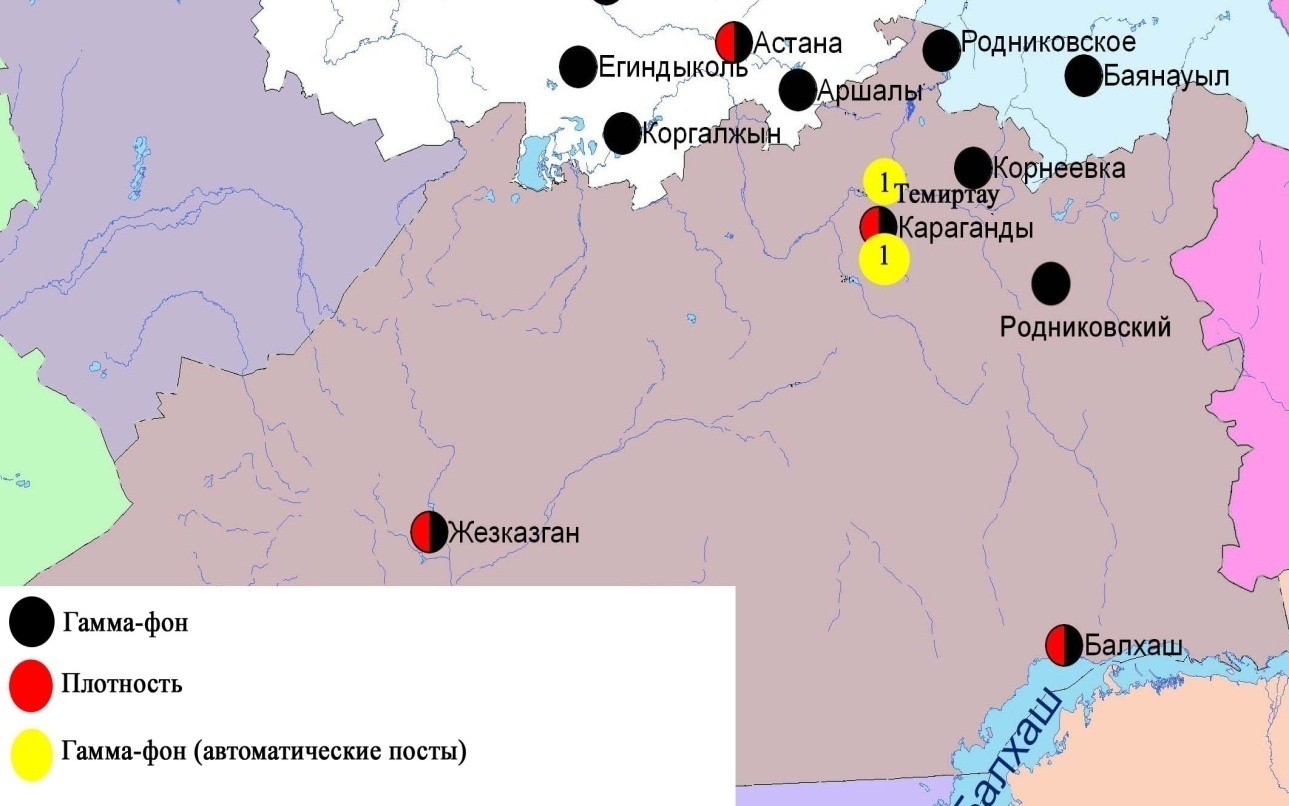 Рис. 8.10 Схема расположения метеостанций за наблюдением уровня радиационного гамма-фона и плотности радиоактивных выпадений на территории Карагандинской областиСостояние окружающей среды Костанайской областиСостояние загрязнения атмосферного воздуха по городу КостанайНаблюдения за состоянием атмосферного воздуха велись на 4 стационарных постах (рис.9.1., таблица 9.1).Таблица 9.1Место расположения постов наблюдений и определяемые примеси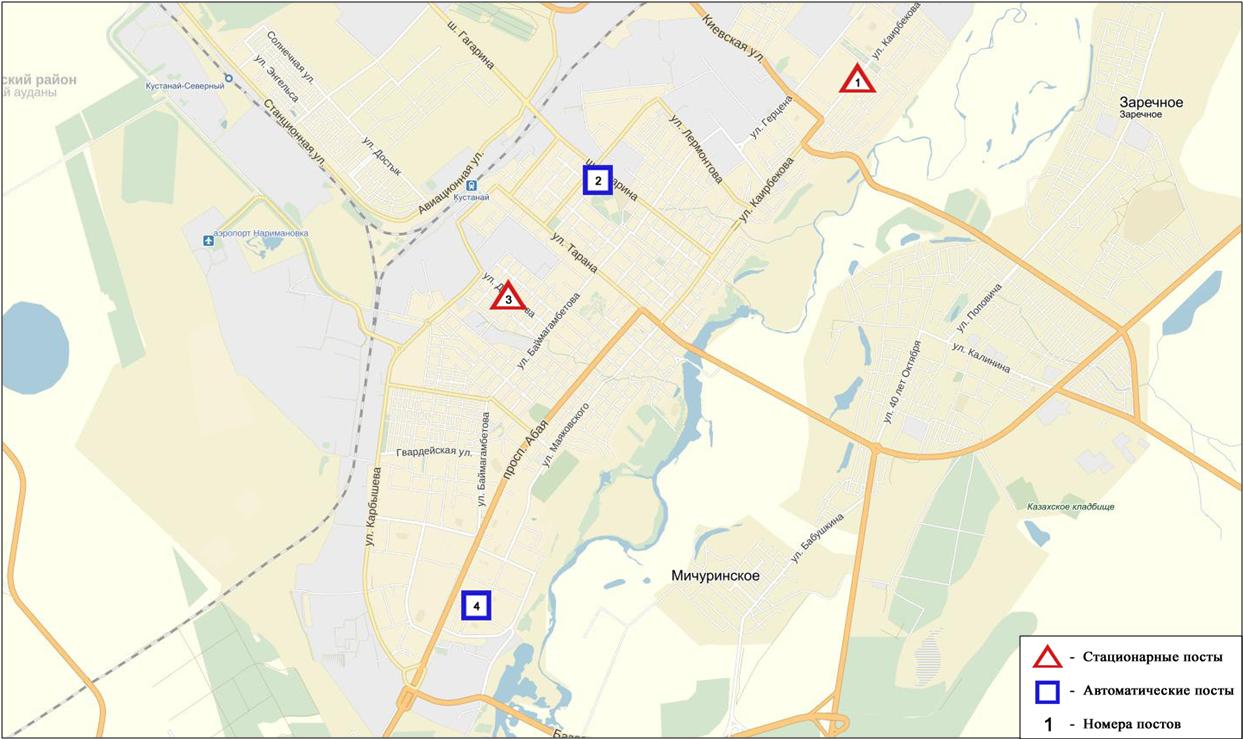 Рис.9.1 Схема расположения стационарной сети наблюдения за загрязнением атмосферного воздуха города Костанай Общая оценка загрязнения атмосферы. По данным стационарной сети наблюдений (рис.9.1), уровень загрязнения атмосферного воздуха оценивался повышенным, он определялся значением СИ=2 и НП = 17%(рис. 1, 2). Воздух города более всего загрязнен взвешенными частицами РМ-10(в районах №2,4 постов).В целом по городу средняя концентрация взвешенных частиц РМ-10 составляла - 1,4 ПДКс.с., остальные  загрязняющие вещества не превышали ПДК.За 3 квартал 2016 года были зафиксированы превышения более 1 ПДКм.р.  по взвешенным частицам РМ-10 – 717, по диоксиду азота – 18, по оксиду азота – 25 случаев (таблица 1).9.2 Состояние атмосферного воздуха по городу РудныйНаблюдения за состоянием атмосферного воздуха велись на 2 стационарных постах (рис.9.2., таблица 9.2).Таблица 9.2Место расположения постов наблюдений и определяемые примеси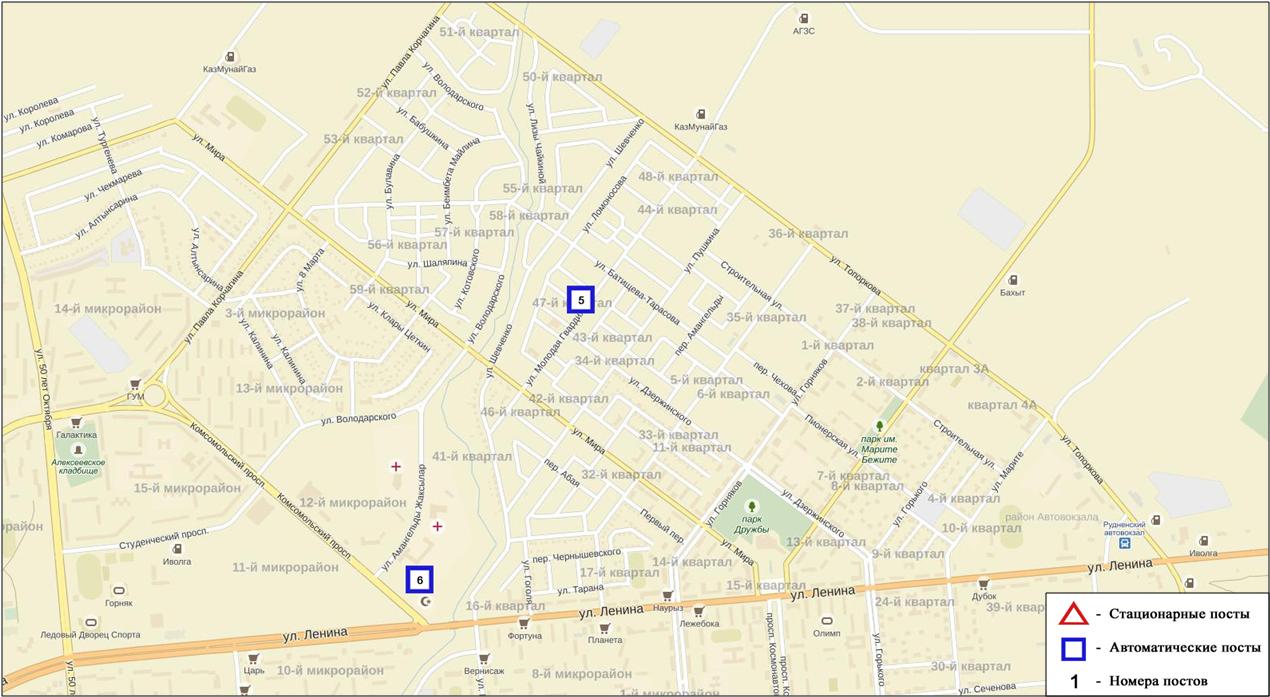 	Рис.9.2. Схема расположения тационарной сети наблюдения за загрязнением атмосферного воздуха города  РудныйОбщая оценка загрязнения атмосферы.По данным стационарной сети наблюдений (рис.9.2), уровень загрязнения атмосферного воздуха оценивается повышенным, он определялся значениями СИ равным 4 и НП=7% (рис. 1, 2). В целом по городу средняя концентрация загрязняющих веществ не превышали ПДК.За 3 квартал 2016 года по городу были зафиксированы превышения более 1 ПДКм.р.  по взвешенным частицам РМ-10 – 66, по диоксиду серы – 1, по оксиду углерода – 28, по диоксиду азота – 356, по оксиду азота - 12 случаев (таблица 1).9.3 Состояние атмосферного воздуха по поселку КарабалыкНаблюдения за состоянием атмосферного воздуха велись на 1 стационарном посту (рис.9.3., таблица 9.3).Таблица 9.3Место расположения постов наблюдений и определяемые примеси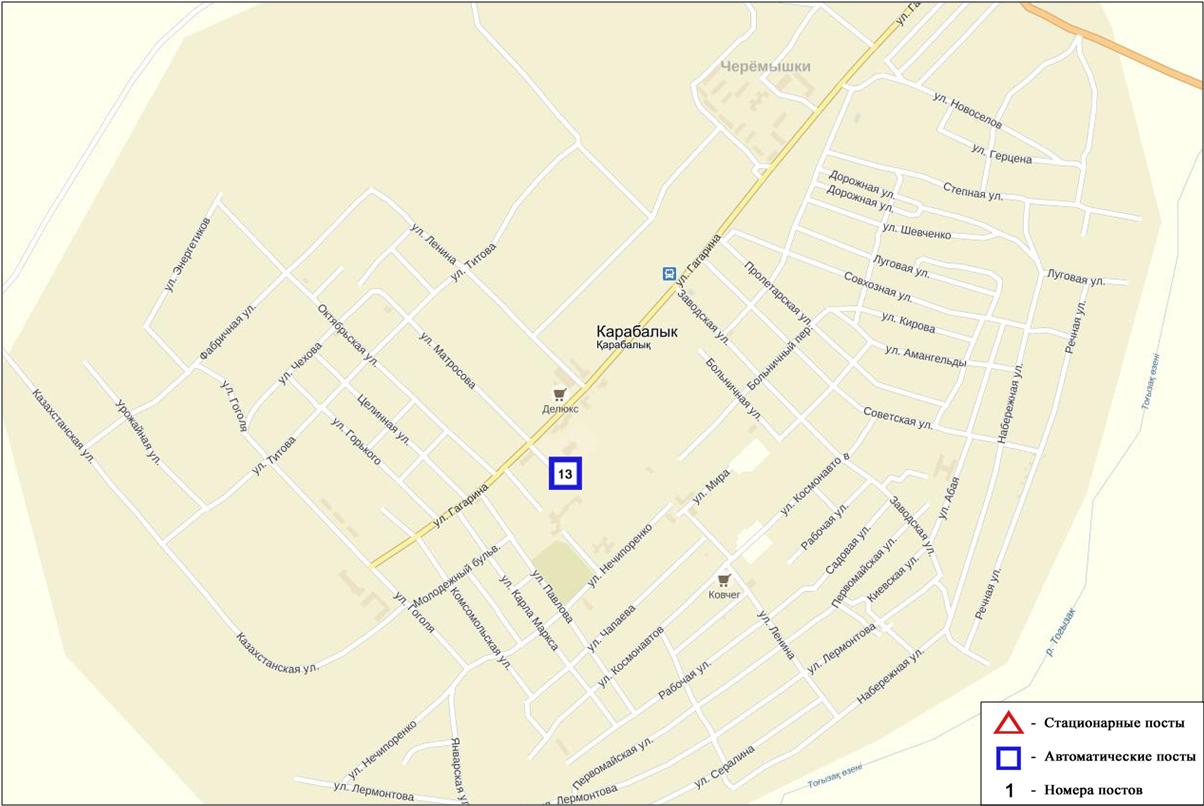 	Рис.9.3. Схема расположения стационарной сети наблюдения за загрязнением атмосферного воздуха поселку КарабалыкОбщая оценка загрязнения атмосферы. По данным стационарной сети наблюдений (рис.9.3), уровень загрязнения атмосферного воздуха оценивается повышенным, он определялся значениями СИ равным 4 (повышенный уровень), НП=8% (повышенный уровень) (рис. 1, 2). Поселок более всего загрязнен сероводородом.В целом по поселку средняя концентрация озона составляла 1,5 ПДКс.с., концентрации остальных загрязняющих веществ не превышали ПДК.За 3 квартал 2016 года по поселку были зафиксированы превышения более 1 ПДКм.р.  по взвешенным частицам РМ-2,5 – 44, взвешенным частицам РМ-10 – 38, сероводороду – 269 случаев (таблица 1).9.4 Состояние атмосферного воздуха по городу АркалыкНаблюдения за состоянием атмосферного воздуха велись на 2 стационарном посту (рис.9.4., таблица 9.4).Таблица 9.4Место расположения постов наблюдений и определяемые примеси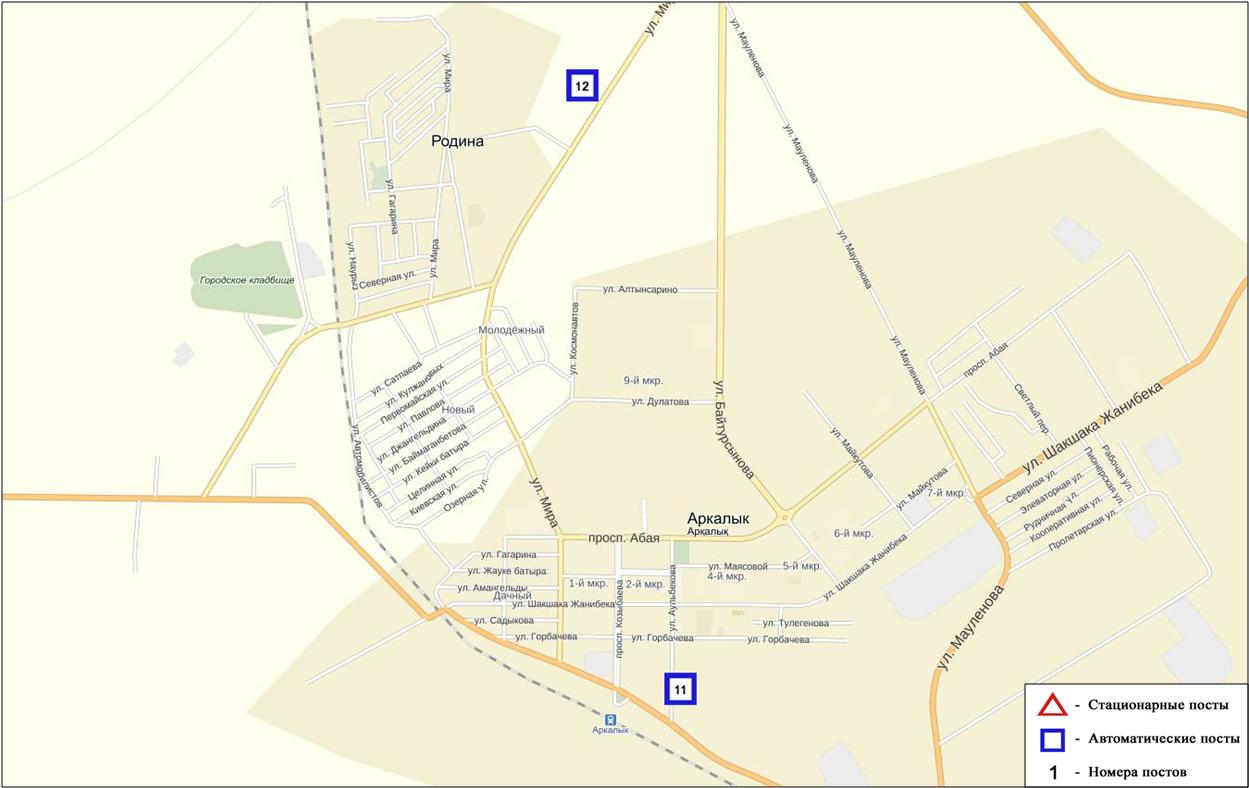 Рис.9.4. Схема расположения стационарной сети наблюдения за загрязнением атмосферного воздуха города АркалыкПо данным наблюдений за 3 квартал 2016 года в целом по городу средняя концентрация диоксида серы составляла 1,5 ПДКс.с., концентрации остальных загрязняющих веществ не превышали ПДК (таблица 1).9.5 Состояние атмосферного воздуха по городу ЖитикараНаблюдения за состоянием атмосферного воздуха велись на 2 стационарном посту (рис.9.5., таблица 9.5).Таблица 9.5Место расположения постов наблюдений и определяемые примеси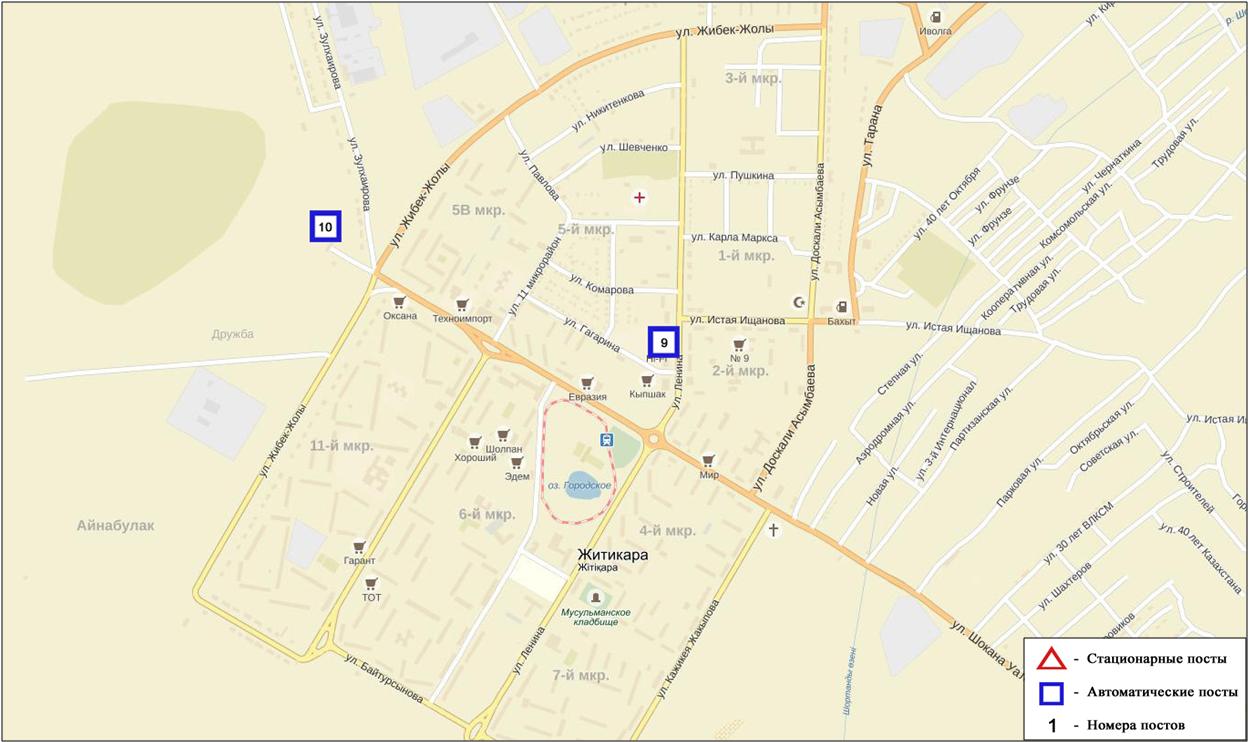 Рис.9.5. Схема расположения стационарной сети наблюдения за загрязнением атмосферного воздуха города ЖитикараПо данным наблюдений за 3 квартал в целом по городу средние концентрации загрязняющих веществ не превышали ПДК.Были зафиксированы превышения более 1 ПДКм.р.  по диоксиду азота – 5 случаев (таблица 1).9.6 Состояние атмосферного воздуха по городу ЛисаковскНаблюдения за состоянием атмосферного воздуха велись на 2 стационарном посту (рис.9.6., таблица 9.6).Таблица 9.6Место расположения постов наблюдений и определяемые примеси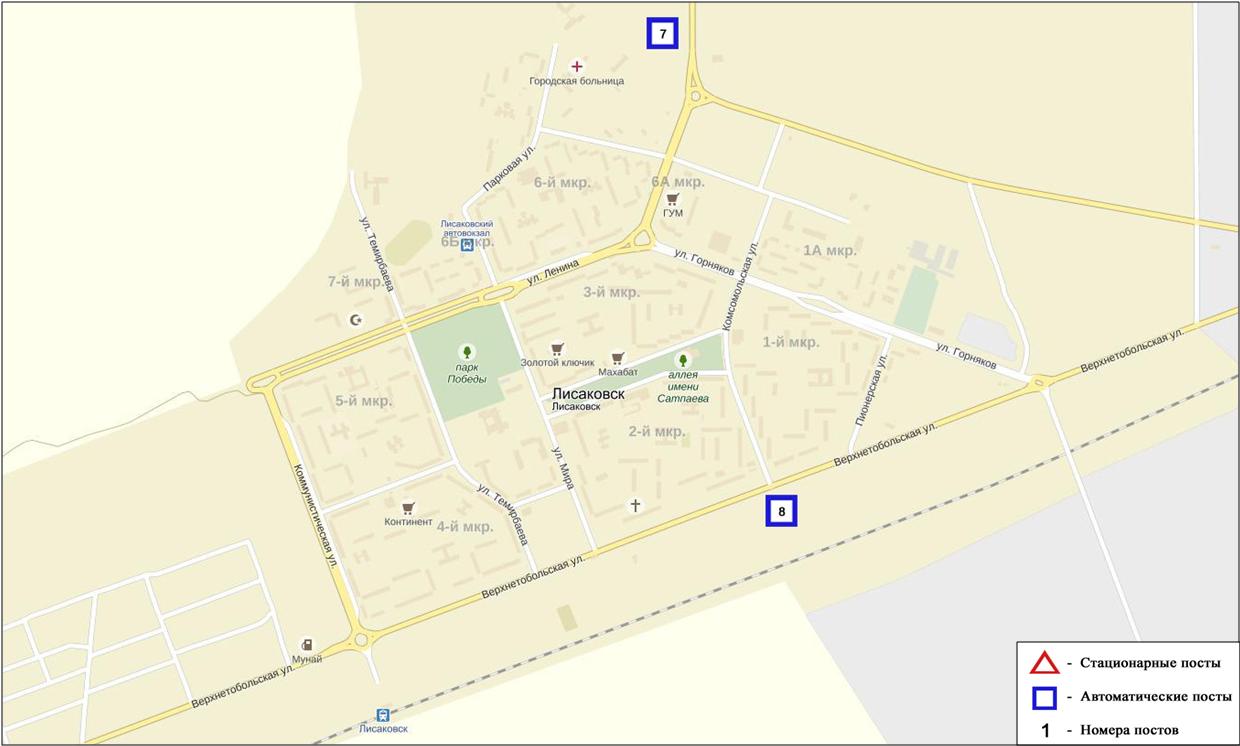 Рис.9.6. Схема расположения стационарной сети наблюдения за загрязнением атмосферного воздуха города ЛисаковскПо данным наблюдений за 3 квартал в целом по городу среднемесячные концентрации загрязняющих веществ не превышали ПДК.Были зафиксированы превышения более 1 ПДКм.р.  по оксиду углерода – 1 случай (таблица 1).9.7   Химический состав атмосферных осадковна территории Костанайской областиНаблюдения за химическим составом атмосферных осадков заключались в отборе проб дождевой воды на метеостанции Костанай (рис.9.7).На М Костанай концентрации всех определяемых загрязняющих веществ в осадках не превышали предельно допустимые концентрации (ПДК).В пробах осадков преобладало содержание гидрокарбонатов 25,2 %, сульфатов 23,6 %,  хлоридов 14,9  %, ионов калия 14,0 %,  ионов кальция 8,0 %.Величина общей минерализации составила 35,63 мг/л, электропроводимости – 63,9 мкСм/см. Кислотность выпавших осадков имеет характер слабощелочной среды (6,4).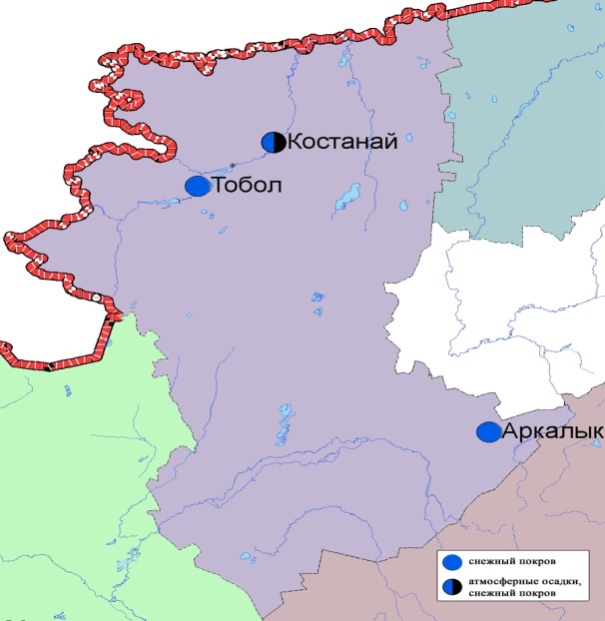 Рис. 9.7 Схема расположения метеостанций за наблюдением атмосферных осадков и снежного покрова на территории Костанайской области9.8 Качество поверхностных вод на территории Костанайской областиНаблюдения за загрязнением поверхностных вод на территории Костанайской области проводились на 8 водных объектах: реки Тобыл, Айет, Тогызак, Уй, Желкуар, водохранилища Аманкельды, Каратомар, Жогаргы-Тобыл.В реке Тобыл температура воды находилась в пределах 20,5 ºC, водородный показатель равен 7,69, концентрация растворенного в воде кислорода 5,44 мг/дм3, БПК5 1,62 мг/дм3. Превышения ПДК были зафиксированы по веществам из групп главных ионов (сульфаты 1,7 ПДК, магний 1,2 ПДК), биогенных веществ (железо общее 1,2 ПДК), тяжелых металлов (медь 2,7 ПДК, цинк 1,2 ПДК, никель 3,0 ПДК).В реке Айет температура воды находилась в пределах 18,7ºC, водородный показатель равен 7,55, концентрация растворенного в воде кислорода 7,14 мг/дм3, БПК5 1,70 мг/дм3. Превышения ПДК были зафиксированы по веществам из групп главных ионов (сульфаты 1,9 ПДК, магний 1,3 ПДК), биогенных веществ (фториды 1,1 ПДК), тяжелых металлов (медь 1,7 ПДК, никель 4,2 ПДК).В реке Тогызак температура воды находилась в пределах 20,2ºC, водородный показатель равен 7,77, концентрация растворенного в воде кислорода 7,17 мг/дм3, БПК5 1,79 мг/дм3. Превышения ПДК были зафиксированы по веществам из групп главных ионов (сульфаты 2,9 ПДК, магний 1,3 ПДК), биогенных веществ (фториды 1,1 ПДК), тяжелых металлов (медь 3,6 ПДК, цинк 1,4 ПДК, марганец 1,5 ПДК, никель 2,8 ПДК).В реке Уй температура воды 26.2 ºC, водородный показатель равен 7,86, концентрация растворенного в воде кислорода 9,97 мг/дм3, БПК5 6,65 мг/дм3. Превышения ПДК были зафиксированы по веществам из групп главных ионов (сульфаты 2,5 ПДК, магний 1,6 ПДК), тяжелых металлов (медь 4,0 ПДК, никель 1,9 ПДК), органических веществ (фенолы 2,0 ПДК, нефтепродукты 2,4 ПДК). В реке Желкуар температура воды 24,6 ºC, водородный показатель равен 8,12, концентрация растворенного в воде кислорода 5,23 мг/дм3, БПК5 4,52 мг/дм3. Превышения ПДК были зафиксированы по веществам из групп главных ионов (сульфаты 2,3 ПДК, магний 2,1 ПДК, хлориды 1,2 ПДК), тяжелых металлов (медь 2,0 ПДК, никель 2,0 ПДК).В вдхр. Аманкельды температура воды 25,0 ºC, водородный показатель равен 7,64, концентрация растворенного в воде кислорода 6,48 мг/дм3, БПК5 4,50 мг/дм3. Превышения ПДК были зафиксированы по веществам из групп главных ионов (сульфаты 1,5 ПДК), тяжелых металлов (медь 3,0 ПДК, никель 1,6 ПДК).В вдхр. Каратомар температура воды 24,2 ºC, водородный показатель равен 7,86, концентрация растворенного в воде кислорода 11,96 мг/дм3, БПК5 5,00 мг/дм3. Превышения ПДК были зафиксированы по веществам из групп главных ионов (сульфаты 1,4 ПДК, магний 1,1 ПДК), тяжелых металлов (медь 4,0 ПДК, никель 1,5 ПДК).В вдхр. Жогаргы Тобыл температура воды 25,4 ºC, водородный показатель равен 8,16, концентрация растворенного в воде кислорода 5,24 мг/дм3, БПК5 1,11 мг/дм3. Превышения ПДК были зафиксированы по веществам из групп главных ионов (сульфаты 1,2 ПДК, магний 1,2 ПДК), тяжелых металлов (медь 2,0 ПДК, никель 1,4 ПДК).Качество воды водных объектов на территории Костанайской области оценивается следующим образом: вода «умеренного уровня загрязнения» - реки Тобыл, Айет, Тогызак, Уй, Желкуар, водохранилища Аманкельды, Каратомар, Жогаргы Тобыл.В сравнении со 3 кварталом 2015 года качество воды рек Тобыл, Айет, Тогызак, водохранилищ Каратомар, Жогаргы Тобыл – улучшилось, водохранилищ Аманкельды - ухудшилось, в реке Уй - существенно не изменилось. В сравнении со 2 кварталом 2016 года качество воды рек Айет, Тогызак, Уй, Желкуар – улучшилось, в реке Тобыл, водохранилищах Аманкельды, Каратомар, Жогаргы Тобыл – существенно не изменилось. Качество воды по БПК5 оценивается следующим образом: вода «нормативно чистая» - реки Тобыл, Айет, Тогызак, водохранилище Жогаргы Тобыл; вода «умеренного уровня загрязнения» - реки Уй, Желкуар, водохранилища Аманкельды, Каратомар.В сравнении с 3 кварталом 2015 по величине биохимического потребления кислорода за 5 суток, состояние качество воды в реках Тобыл, Айет, Уй,– существенно не изменилось, в реке Тогызак, водохранилище Жогаргы Тобыл – улучшилось, водохранилищах Аманкельды, Каратомар – ухудшилось. Кислородный режим в норме.В сравнении со 2 кварталом 2016 по величине биохимического потребления кислорода за 5 суток, состояние качество воды в реках Тобыл, Айет, водохранилищах Аманкельды, Жогаргы Тобыл – существенно не изменилось, в реке Тогызак – улучшилось; реках Уй, Желкуар, водохранилище Каратомар – ухудшилось. 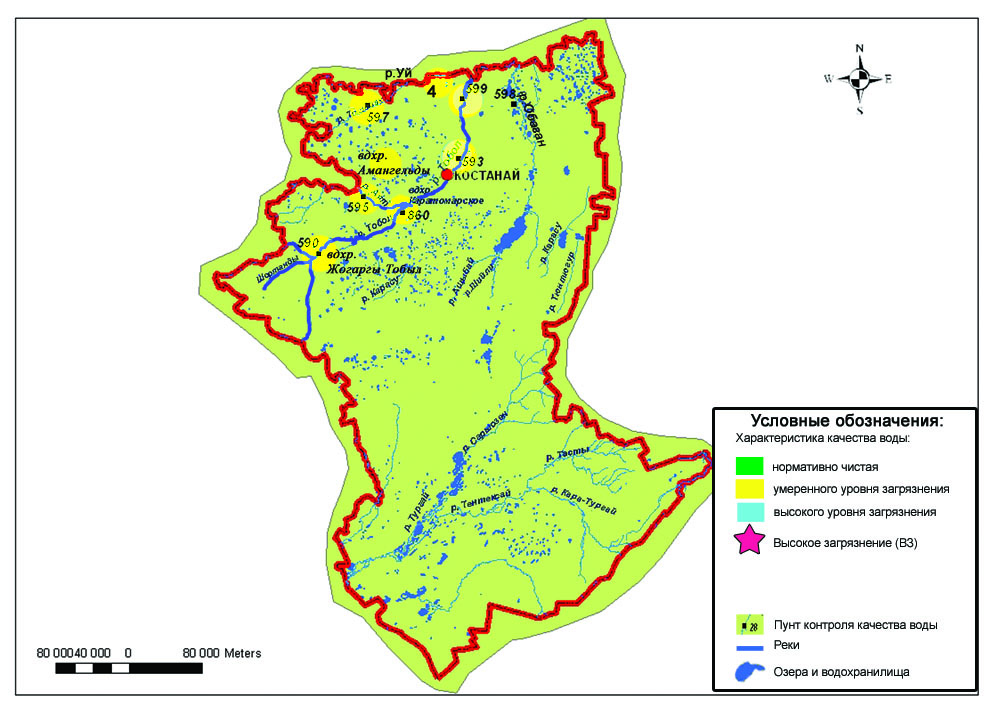 9.8 Характеристика качества поверхностных вод Костанайской области9.9 Радиационный гамма-фон Костанайской областиНаблюдения за уровнем гамма излучения на местности осуществлялись ежедневно на 6-ти метеорологических станциях (Жетыкара, Караменды, Карасу, Карабалык, Костанай, Сарыколь) и на 3-хавтоматических постах наблюдений за загрязнением атмосферного воздуха г.Костанай(ПНЗ№2; ПНЗ№4), г.Рудный (ПНЗ№5)(рис. 9.9).Средние значения радиационного гамма-фона приземного слоя атмосферы по населенным пунктам областинаходились в пределах 0,08-0,21 мкЗв/ч. В среднем по области радиационный гамма-фон составил 0,11 мкЗв/ч и находился в допустимых пределах.9.10  Плотность радиоактивных выпадений в приземном слое атмосферыКонтроль за радиоактивным загрязнением приземного слоя атмосферы на территории Костанайской области осуществлялся на 2-х метеорологических станциях (Жетыкара, Костанай) путем отбора проб воздуха горизонтальными планшетами (рис. 9.9). На станции проводился пятисуточный отбор проб.Среднесуточная плотность радиоактивных выпадений в приземном слое атмосферы на территории области колебалась в пределах 0,8–1,7 Бк/м2. Средняя величина плотности выпадений по области составила 1,3 Бк/м2, что не превышает предельно-допустимый уровень.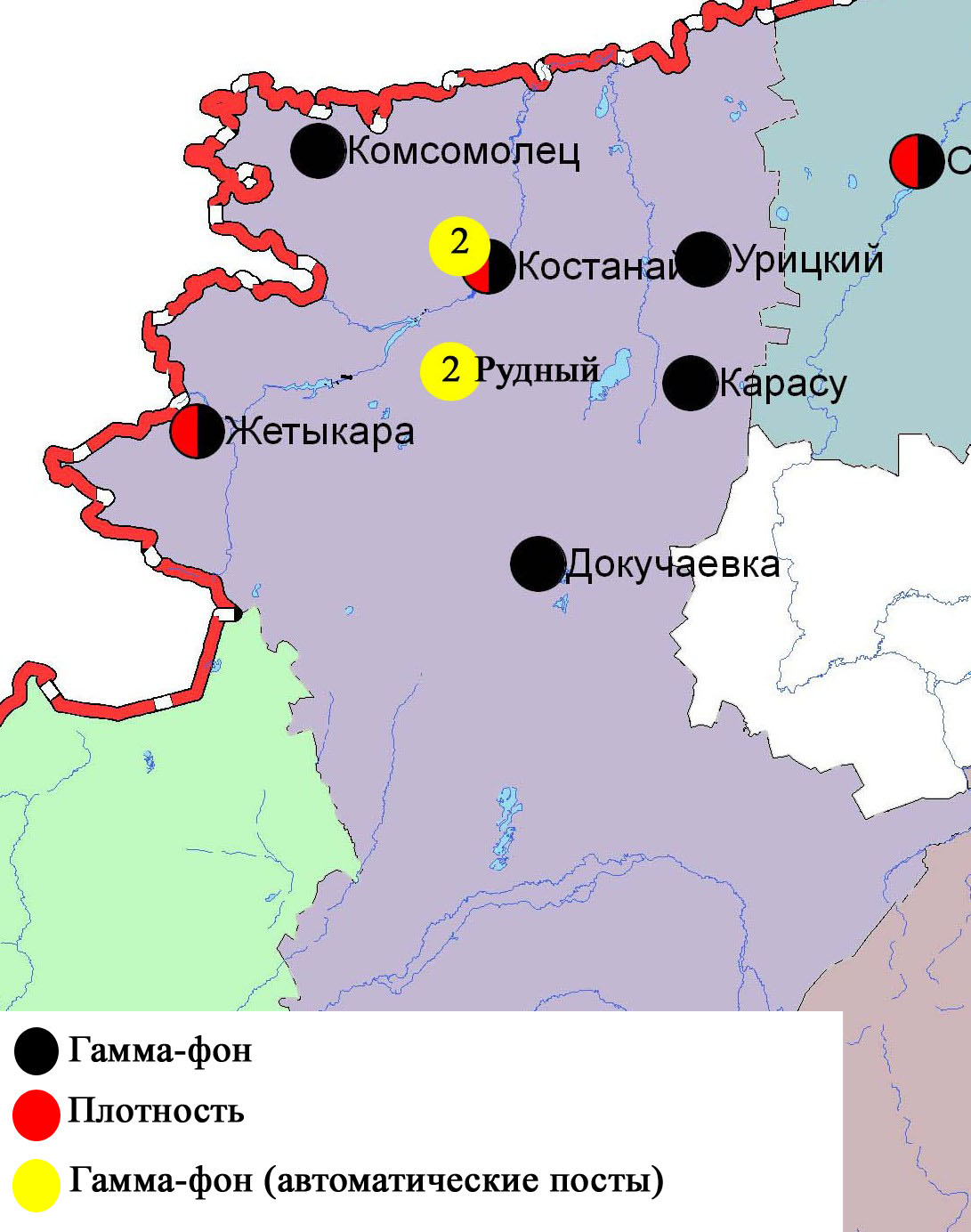 Рис. 9.9 Схема расположения метеостанций за наблюдением уровня радиационного гамма-фона и плотности радиоактивных выпадений на территорииКостанайской области Состояние окружающей среды Кызылординской областиСостояние загрязнения атмосферного воздуха по городу КызылордаНаблюдение за состоянием атмосферного воздуха велось на 3 стационарных постах (рис.10.1., таблица 10.1).Таблица 10.1Место расположения постов наблюдений и определяемые примеси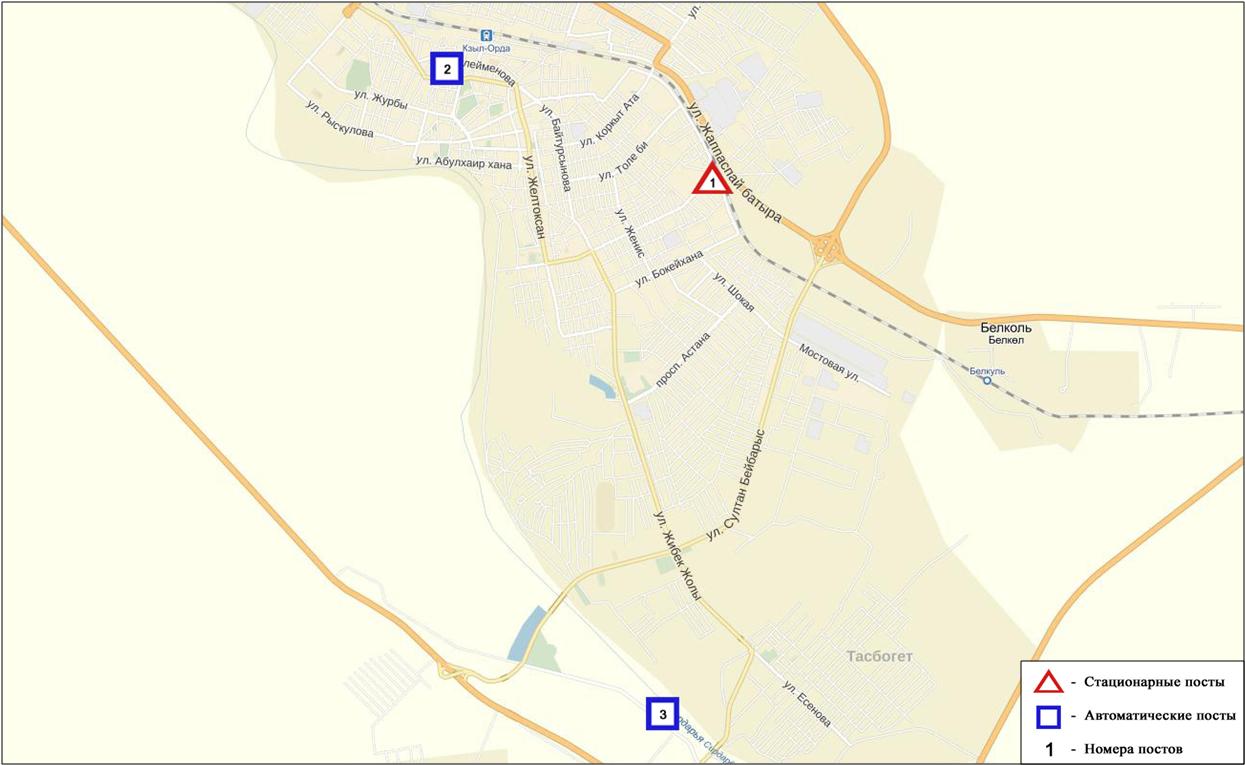 Рис.10.1.Схема расположения стационарной сети наблюдения за загрязнением атмосферного воздуха города Кызылорда	Общая оценка загрязнения атмосферы. По данным стационарной сети наблюдений (рис.10.1.), уровень загрязнения атмосферного воздуха оценивался повышенным, он определялся значениями СИ равным 2 и НП=1%(рис. 1, 2).В целом по городу средняя концентрация диоксида серы и диоксида азота составляла 1,4 ПДКс.с., остальные загрязняющие вещества не превышали ПДК.По городу было зафиксировано превышение более 1 ПДКм.р.  по взвешенным частицам РМ-2,5 и по взвешенным частицам РМ-10 – 12, по оксиду углерода – 4, по диоксиду азота - 47 случаев (таблица 1).10.2 Состояние атмосферного воздуха по поселку АкайНаблюдения за состоянием атмосферного воздуха велись на 1 стационарном посту(рис.10.2., таблица 10.2).Таблица 10.2Место расположения постов наблюдений и определяемые примеси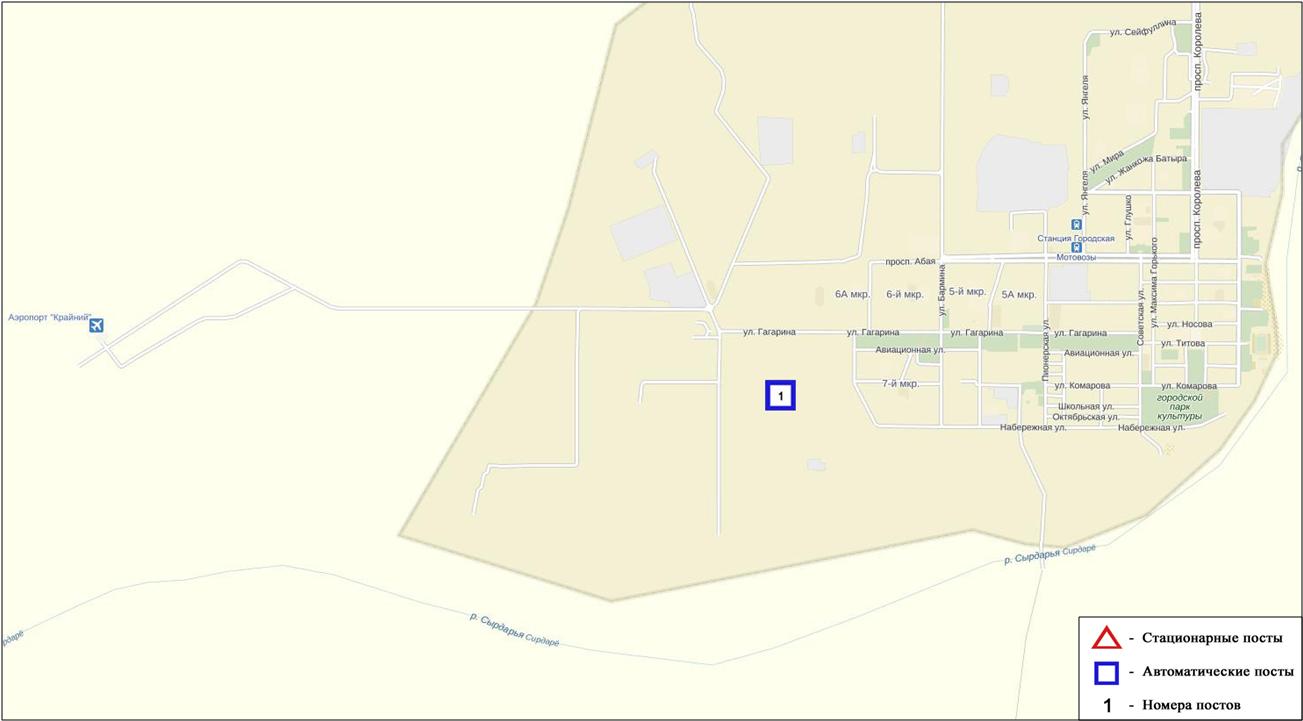 Рис.10.2. Схема расположения стационарной сети наблюдения за загрязнением атмосферного воздуха поселка Акай Общая оценка загрязнения атмосферы. По данным стационарной сети наблюдений (рис.10.2), уровень загрязнения атмосферного воздуха оценивался низким, он определялся значением СИ равным 1, НП=0% (рис. 1, 2).В целом по поселку средние концентрации всех загрязняющих веществ не превышали ПДК.По поселку было зафиксировано превышение более 1 ПДКм.р.  по диоксиду серы – 1 случай (таблица 1).10.3 Состояние атмосферного воздуха по поселку ТоретамНаблюдения за состоянием атмосферного воздуха велись на 1 стационарном посту(рис.10.3., таблица 10.3).Таблица 10.3Место расположения постов наблюдений и определяемые примеси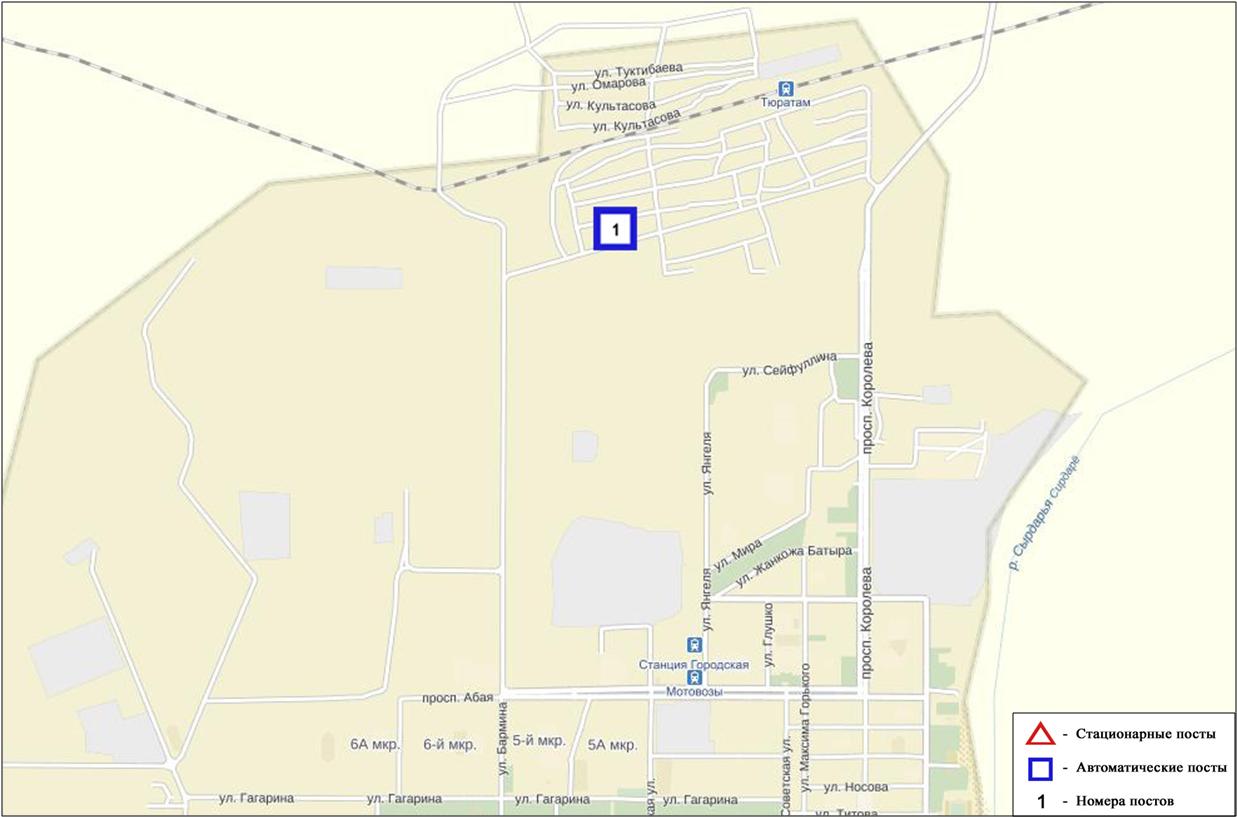 Рис. 10.3. Схема расположения стационарной сети наблюдения за загрязнением атмосферного воздуха поселка Торетам Общая оценка загрязнения атмосферы. По данным стационарной сети наблюдений (рис.10.3) атмосферный воздух поселка характеризуется повышенным уровнем загрязнения, он определялся значениями СИ равным 3 и НП=0% (рис. 1, 2).В целом по поселку средние концентрации всех загрязняющих веществ не превышали ПДК.Были зафиксированы превышения более 1 ПДКм.р. по диоксиду серы – 2 случая (таблица 1).10.4 Состояние атмосферного воздуха города Кызылорда и Кызылординской области (экспедиция)В 3 квартале 2016 года при проведении экспедиционных обследований в городе Кызылорда показало, что содержание взвешенных веществ, диоксида серы, диоксида азота и оксида углерода находились в пределах допустимой нормы (рис. 10.4, таблица 10.4).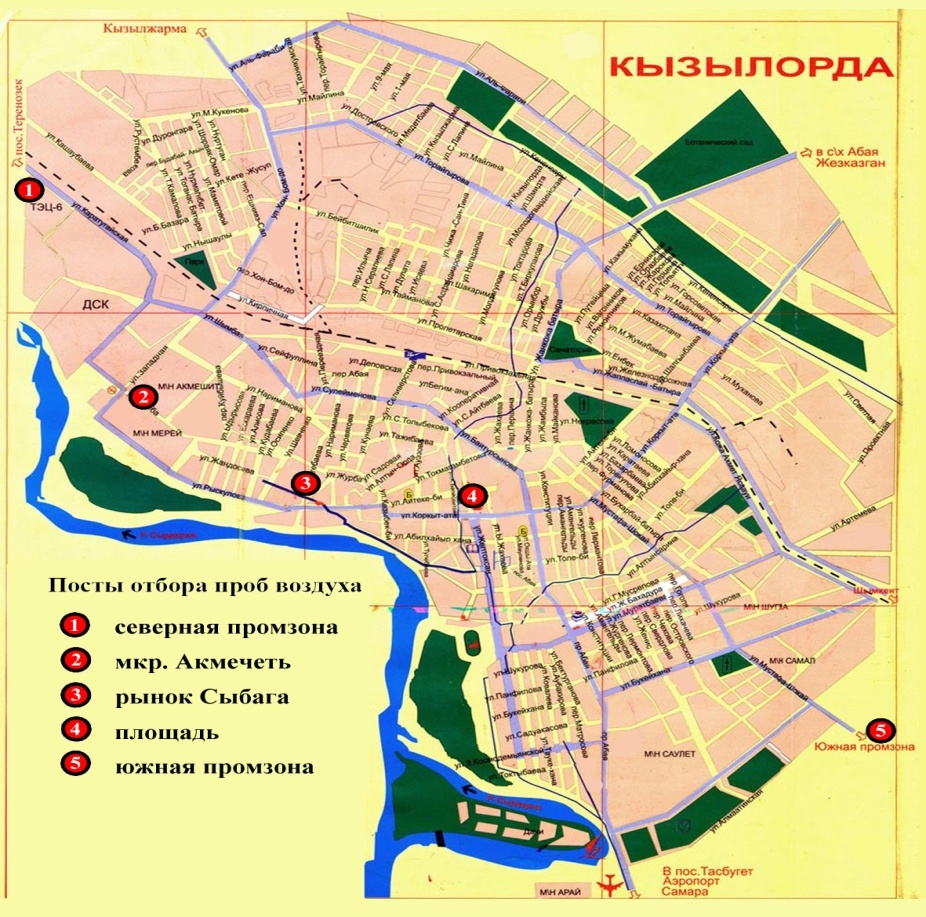 Рис.10.4 Схема расположения маршрутных постов экспедиционных наблюдений  по г. КызылордаВ 3 квартале 2016 года при проведении экспедиционных обследований по Кызылординской области показало, что содержание взвешенных веществ, диоксида серы, диоксида азота и оксида углерода находились в пределах допустимой нормы (таблица10.5)Таблица 10.4Характеристика состояния атмосферного воздуха города Кызылорда за 3 квартал 2016 года по данным экспедиционных наблюденийТаблица 10.5Характеристика состояния атмосферного воздуха по Кызылординской области за 3 квартал 2016 годапо данным экспедиционных наблюдений10.5 Химический состав атмосферных осадков на территории Кызылординской области Наблюдения за химическим составом атмосферных осадков заключались в отборе проб дождевой воды на 3 метеостанциях (Аральское море, Джусалы, Кызылорда) (рис. 10.5).Концентрации всех определяемых загрязняющих веществ в осадках, не превышают предельно допустимые концентрации (ПДК).В пробах осадков преобладало содержание гидрокарбонатов 30,4 %, сульфатов 24,2 %, хлоридов 11,6 %, ионов калия 10,9 %, ионов натрия 10,1 % .Наибольшая общая минерализация отмечена на М Аральское море – 71,7 мг/л, наименьшая – 39,8 мг/л – на М Кызылорда.Удельная электропроводимость атмосферных осадков находилась в пределах от 65,6 (М Кызылорда ) до 115,4 мкСм/см (М Аральское море).Кислотность выпавших осадков имеет характер слабощелочной среды, находится в пределах от 6,6 (М Аральское море) до 6,9 (М Джусалы).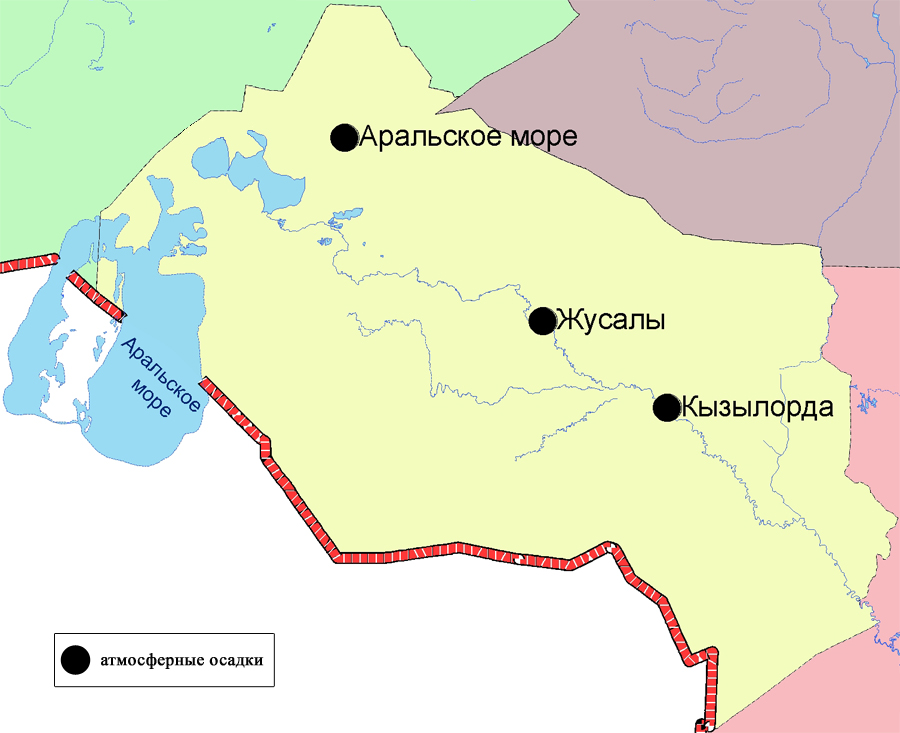 Рис. 10.5 Схема расположения метеостанций за наблюдением атмосферных осадков на территории Кызылординской области10.6 Качество поверхностных вод на территорииКызылординской областиНаблюдения за загрязнением поверхностных вод на территории Кызылординской области проводились на 2 водных объектах в реке Сырдария и Аральском море. В реке Сырдария температура воды колебалась от 21,98ºC до 25,48ºC, среднее значение рН составило – 7,98, концентрация растворенного в воде кислорода в среднем составляла 6,46 мг/дм3, БПК5 в среднем 1,1 мг/дм3. Превышения ПДК были зафиксированы по веществам из групп тяжелых металлов (медь 2,0 ПДК) и главных ионов (сульфаты 4,4 ПДК).В Аральском море температура воды 25,3ºC, рН составило – 8,2, концентрация растворенного в воде кислорода составила 5,96 мг/дм3, БПК5  1,8 мг/дм3. Превышения ПДК были зафиксированы по веществам из групп тяжелых металлов (медь 3,0 ПДК) и главных ионов (сульфаты 4,0 ПДК, магний 1,3 ).Качество воды реки Сырдария оценивается как «высокого уровня загрязнения», в Аральском море – «умеренного уровня загрязнения».По сравнению со 3 кварталом 2015 года качество воды реки Сырдария ухудшилось, в Аральском море  - не изменилось. По сравнению со 2 кварталом 2016 года качество воды реки Сырдария ухудшилось, качество воды Аральского моря  улучшилось.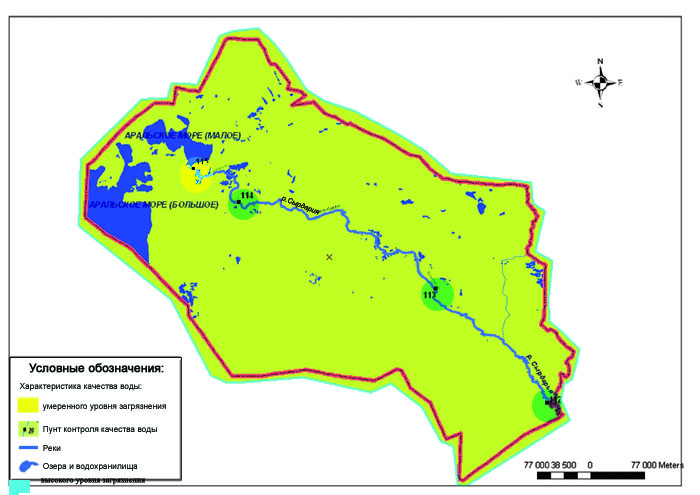 Рис. 10.6 Характеристика качества поверхностных вод Кызылординской области 10.7 Качество водохозяйственно-питьевого икультурно-бытового водопользования города Кызылорда и Кызылординской областиЗа 3 квартал 2016 года отбор проб воды для химического анализа по хозяйственно-питьевой категории водопользования производится с городского водозабора (пос.Тасбугет, ул. Шукурова) - водопроводной воды (перед поступлением в распределительную сеть), с открытого водоема (вода, поступающая из р. Сырдарьи до очистки и фильтрации), с подземных источников – глубинных скважин (скважина - водозабор 100-). В районах области отбор проб воды производится на районных водозаборах с открытого водоема (вода с р. Сырдарья до очистки и фильтрации), с подземных источников – глубинных скважин, водопроводной сети и децентрализованных источников водоснабжения (колодцы, качковые колонки).Основными критериями качества проб воды из городского и районных водозаборов, глубинных скважин и децентрализованных источников являются значения ПДК вредных веществ в воде водных объектов хозяйственно-питьевого и культурно-бытового водопользования, для водопровода - гигиенические нормативы содержания вредных веществ в питьевой воде (Приложение 2).В 3 квартале 2016 году по городу Кызылорда наиболее низкого качества питьевая вода наблюдалась в открытых водоемах. В открытых водоемах:  мутность – 1,3 ПДК, сульфаты – 1,0 ПДК, жесткость-1,0 ПДК, магний – 1,1 ПДК, цветность – 2,7 ПДК. По г. Кызылорда в 3 квартале 2016 года по сравнению с 3 кварталом 2014 года, значительных  изменении не наблюдалось (табл.2.1). По Кызылординской области основными загрязняющими веществами питьевой воды являются - цветность, мутность, жесткость, сульфаты, сухой остаток, магний.Превышения ПДК в открытых водоемах по области наблюдается по следующим ингредиентам: мутность 1,0-1,1 ПДК; цветность 1,0–3,9 ПДК; сухой остаток 1,0–1,1 ПДК; сульфаты 1,0–1,3 ПДК, жесткость 1,0-1,3 ПДК; магний 1,2-1,5 ПДК. Водопроводная вода по всей территории области имеет превышения по цветности 1,2-1,4 ПДК, сульфатов 1,0 ПДК.В глубинных скважинах превышения наблюдаются по следующим ингредиентам: цветности 1,2-1,5 ПДК сульфаты – 1,0 ПДК.Превышения ПДК в децентрализованных источниках по области наблюдается по следующим ингредиентам: цветности 1,1-4,8 ПДК, мутности 1,0 ПДК, сульфатов 1,0-1,1 ПДК, сухого остатка 1,0 ПДК, магнию 1,4-2,1 ПДК.10.8 Радиационный гамма-фон города Кызылорда и Кызылордиснкой области по данным экспедиционных наблюденийРадиационный гамма-фон (мощность экспозиционной дозы) по г. Кызылорде и Кызылординской области находился в допустимых пределах (0,05-0,17 мкЗ/ч), что не представляет практической опасности для населения области.10.9 Радиационный гамма-фон Кызылординской областиНаблюдения за уровнем гамма излучения на местности осуществлялись ежедневно на 3-х метеорологической станции (Кызылорда, Аральск, Шиели) и на 3-х автоматических постах за загрязнением атмосферного воздуха в г. Кызылорда(ПНЗ№3), п. Акай (ПНЗ№1) и п.Торетам (ПНЗ№1) (рис 10.7).Средние значения радиационного гамма-фона приземного слоя атмосферы по населенным пунктам области находились в пределах 0,07-0,23 мкЗв/ч.В среднем по области радиационный гамма-фон составил 0,12 мкЗв/ч и находился в допустимых пределах.10.10 Плотность радиоактивных выпадений в приземном слое атмосферы на территории Кызылординской областиКонтроль за радиоактивным загрязнением приземного слоя атмосферы на территории Кызылординской области осуществлялся на 2-х метеорологических станциях (Аральское море, Кызылорда) путем отбора проб воздуха горизонтальными планшетами (рис.10.7).На станциях проводился пятисуточный отбор проб.Среднесуточная плотность радиоактивных выпадений в приземном слое атмосферы на территории области колебалась в пределах 0,7–1,7 Бк/м2. Средняя величина плотности выпадений по области составила 1,1 Бк/м2, что не превышает предельно-допустимый уровень.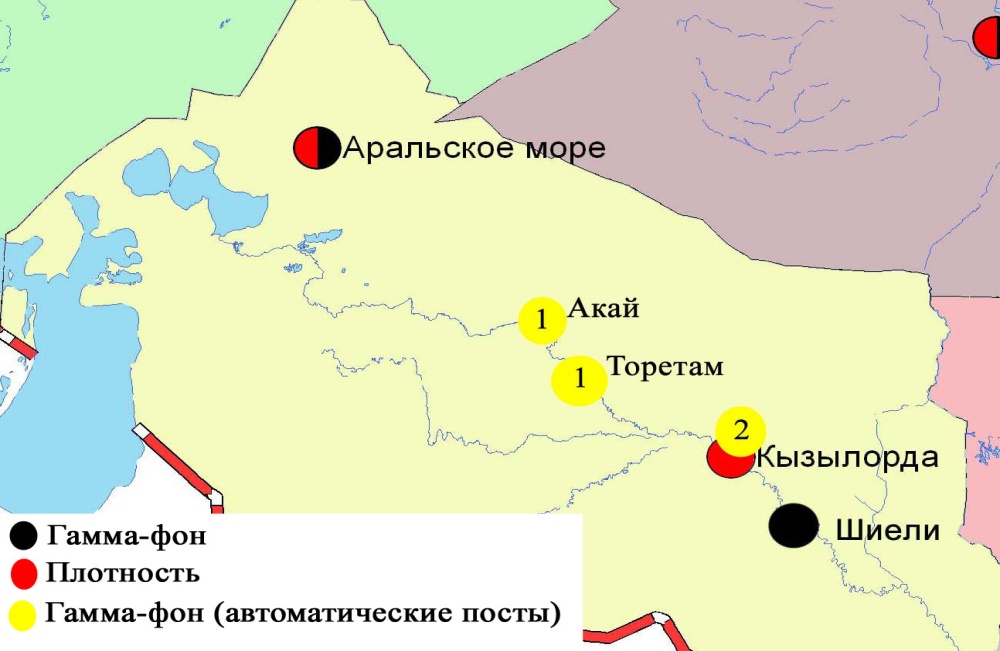 Рис. 10.7 Схема расположения метеостанций за наблюдением уровня радиационного гамма-фона и плотности радиоактивных выпаденийна территории Кызылординской области Состояние окружающей среды Мангистауской областиСостояние загрязнения атмосферного воздуха по городу АктауНаблюдения за состоянием атмосферного воздуха велись на 4 стационарных постах (рис.11.1., таблица 11.1).Таблица 11.1Место расположения постов наблюдений и определяемые примеси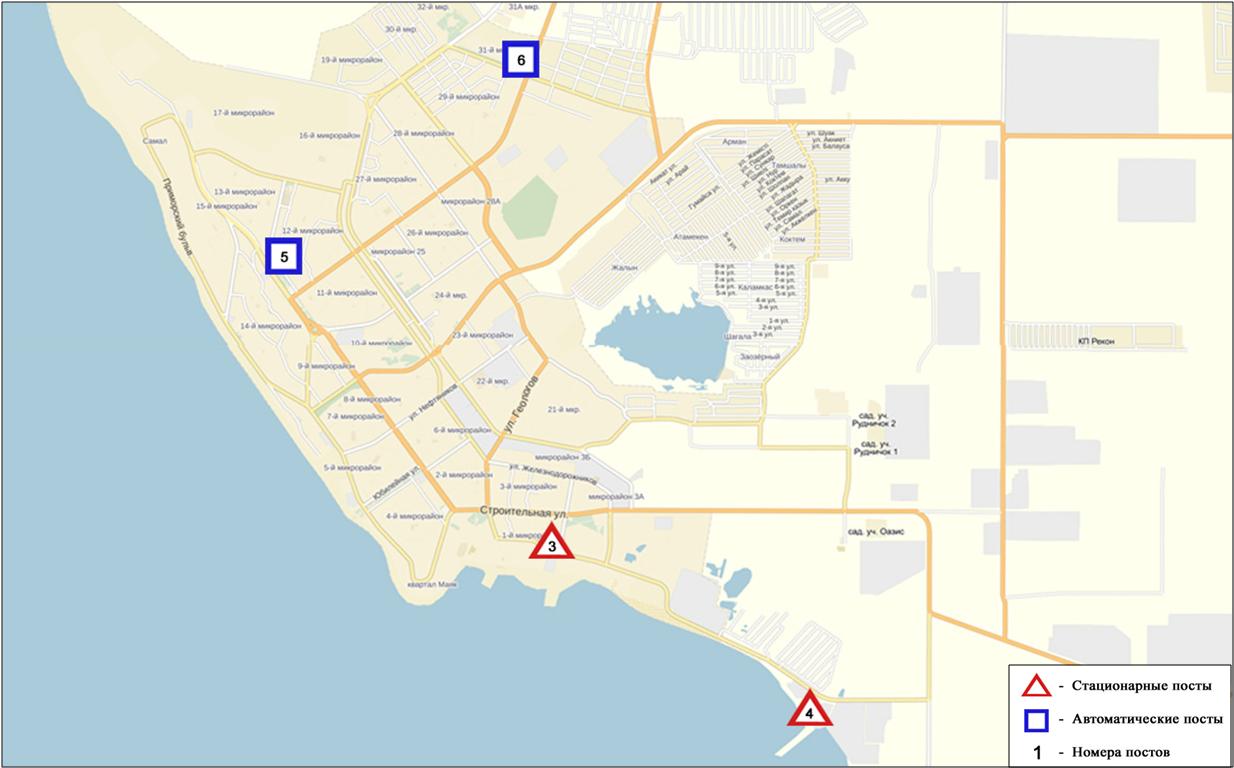 Рис.11.1 Схема расположения стационарной сети наблюдений за загрязнением атмосферного воздуха города АктауОбщая оценка загрязнения атмосферы. По данным стационарной сети наблюдений (рис.11.1), уровень загрязнения атмосферного воздуха оценивался высоким, он определялся значениями СИ=7 и НП=6% (рис. 1,2). Воздух более всего загрязнен взвешенными частицами РМ-10 (в районе №5 поста).По городу средняя концентрация взвешенных частиц РМ-10 составляла 1,1 ПДКс.с., озона – 1,7 ПДКс.с., остальные загрязняющие вещества не превышали ПДК.Были зафиксированы превышения более 1 ПДКм.р. по взвешенным частицам РМ-2,5 – 8, по взвешенным частицам РМ-10 - 213, по диоксиду азота – 3, по озону – 187, по сероводороду – 88 случая; а так же 3 случая превышения более 5 ПДКм.р.  по взвешенным частицам РМ-10 (таблица 1).Состояние атмосферного воздуха по городу ЖанаозенНаблюдения за состоянием атмосферного воздуха велось на 2 стационарных постах (рис. 11.2., таблица 11.2).Таблица 11.2Место расположения постов наблюдений и определяемые примеси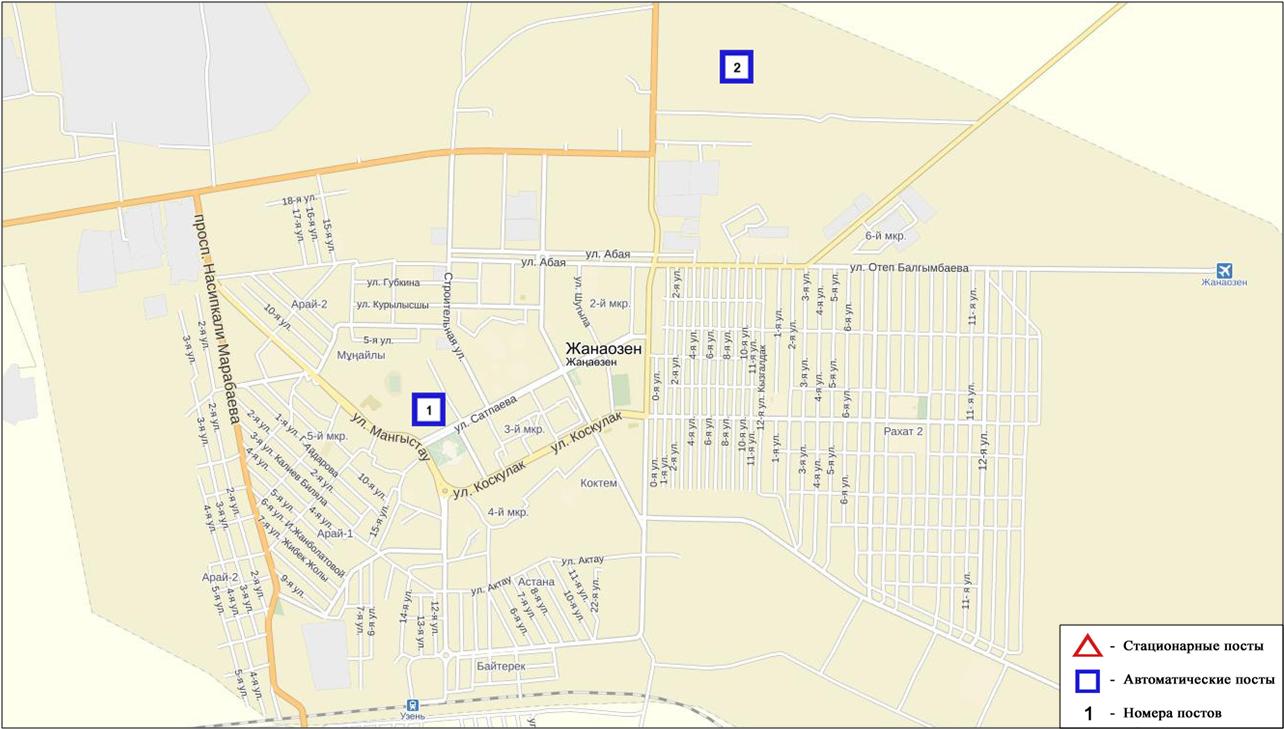 Рис. 11.2. Схемарасположения стационарной сети наблюдения за загрязнением атмосферного воздуха города  ЖанаозенОбщая оценка загрязнения атмосферы. По данным стационарной сети наблюдений (рис.11.2.), уровень загрязнения атмосферного воздуха оценивался повышенным, он определялся значением СИ = 4 и НП равен 4% (рис. 1, 2).В целом по городу средние концентрации загрязняющих веществ не превышали ПДК. Были зафиксированы превышения более 1 ПДКм.р.  по оксиду углерода – 2 и сероводороду – 15 случаев (таблица 1). Состояние атмосферного воздуха по поселку БейнеуНаблюдения за состоянием атмосферного воздуха велось на 1 стационарном посту (рис. 11.3., таблица 11.3).Таблица 11.3Место расположения постов наблюдений и определяемые примеси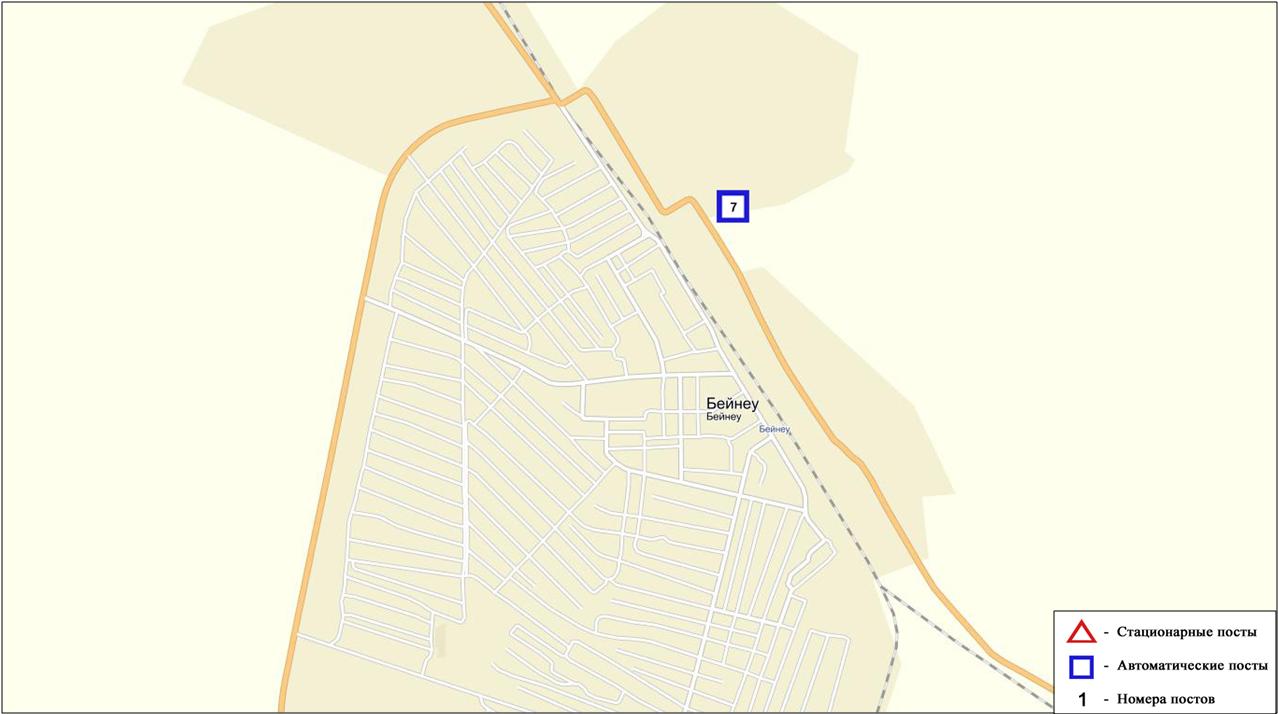 Рис. 11.3. Схемарасположения стационарной сети наблюдения за загрязнением атмосферного воздуха поселка БейнеуОбщая оценка загрязнения атмосферы. По данным стационарной сети наблюдений (рис.11.3), уровень загрязнения атмосферного воздуха оценивался высоким,он определялся значениями СИ равным 9 и НП=7% (рис. 1, 2). Воздух поселка более всего загрязнен взвешенными частицами РМ-10.По поселку средняя концентрация взвешенных частиц РМ-10 составляла 1,9 ПДКс.с., остальные загрязняющие вещества не превышали ПДК.Были выявлены превышения более 1 ПДКм.р.  по взвешенным частицам РМ-2,5 – 59, взвешенным частицам РМ-10 – 436 случая; а также 10 случаев превышения более 5 ПДКм.р.  по взвешенным частицам РМ-10 (таблица 1).Состояние атмосферного воздуха по данным эпизодических наблюдений на территории х/х Кошкар-АтаНаблюдения за загрязнением атмосферного воздухапроводились на хвостохранилище «Кошкар - Ата». Измерялись концентрации взвешенных частиц (РМ-10), диоксида серы, оксида углерода, диоксида азота, оксида азота, аммиака, растворимых сульфатов, сумма углеводородов.Концентрации всех загрязняющих веществ, по данным наблюдений, находились в пределах допустимой нормы (таблица 11.4).Таблица 11.4Максимальные концентрации загрязняющих веществ по данным наблюдений х/х «Кошкар-Ата»11.5 Состояние атмосферного воздуха по данным эпизодических наблюдений на территории п.БаутиноНаблюдения за загрязнением воздуха проводились в п.Баутино. Измерялись концентрации взвешенных частиц (РМ-10), диоксида серы, оксида углерода, диоксида азота, оксида азота, аммиака, растворимых сульфатов, сумма углеводородов. Концентрации определяемых веществ, по данным наблюдений, находились в пределах допустимой нормы (таблица 11.5).Таблица 11.5Результаты по данным наблюдений п. Баутино11.6 Состояние атмосферного воздуха на месторождениях Мангистауской областиНа месторождениях Дунга и Жетыбай максимальные концентрации взвешенных веществ, диоксида серы, оксида углерода, диоксида азота, аммиака, серной кислоты и суммарного углеводорода –не превышали ПДК.11.7 Химический состав атмосферных осадков на территории Мангистауской области Наблюдения за химическим составом атмосферных осадков заключались в отборе проб дождевой воды на 2 метеостанциях (Актау, Форт-Шевченко) (рис11.4).Концентрации всех определяемых загрязняющих веществ в осадках не превышают предельно допустимые концентрации (ПДК).В пробах осадков преобладало содержание гидрокарбонатов 39,2 %, сульфатов 14,9  %, хлоридов 13,9 %, ионов кальция 13,3 %, ионов калия 7,4 %, ионов натрия 5,2  %, магния 3,2 %.На М Актау общая минерализация составила 53,98 мг/л, М Форт-Шевченко – 110,02 мг/л.Удельная электропроводимость атмосферных осадков на М Актау составила 89,2 мкСм/см, Форт-Шевченко –  179,4 мкСм/см.Кислотность выпавших осадков имеет характер слабощелочной среды, находится в пределах от 6,6 (М Актау) до 7,3 (М Форт-Шевченко).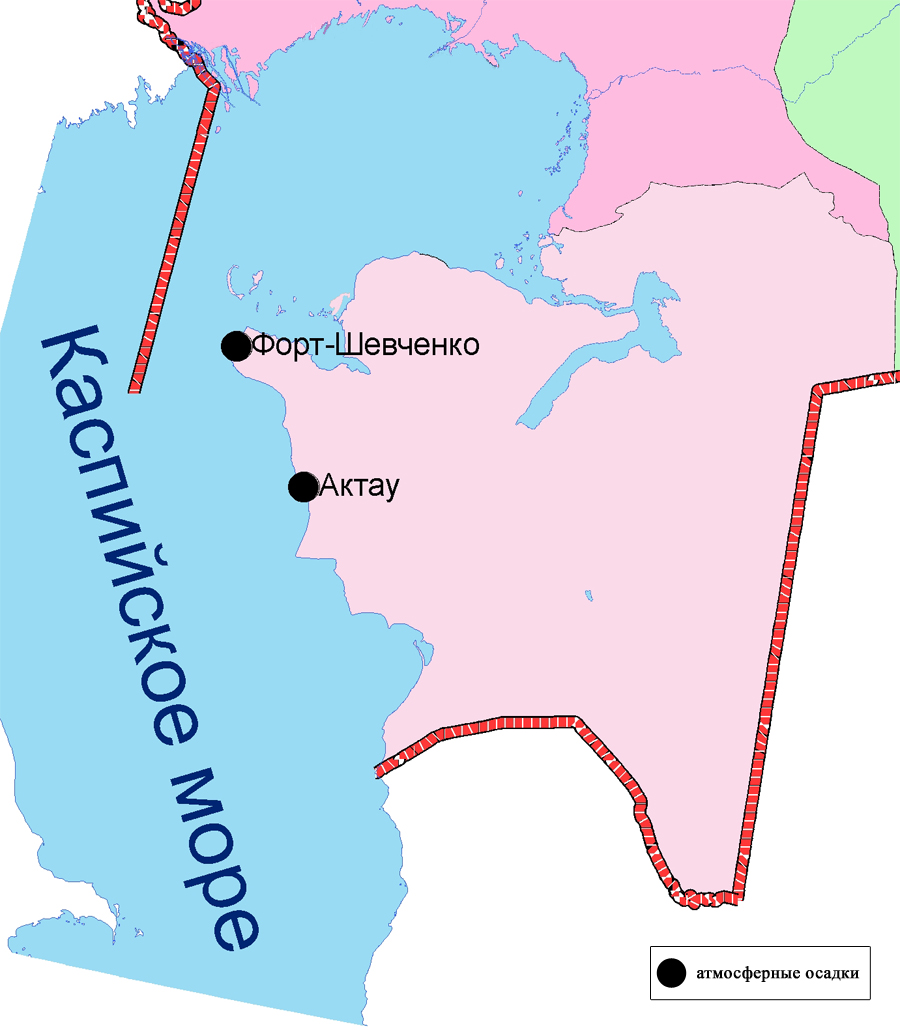 Рис. 11.4 Схема расположения метеостанций за наблюдением химического состава атмосферных осадков на территории Мангистауской области Качество морской воды на Среднем Каспий на территории Мангистауской областиНаблюдения за качеством морских вод проводились на следующих прибрежных точках, вековых разрезах. месторождениях и с помощью буйковых станции: акватория моря на СЭЗ "Морпорт Актау", Мангышлак – о. Чечень, Песчаный – Дербент, Дивичи – Кендирли, Форт-Шевченко, Фетисово, Каламкас, Каражанбас, Арман, буйковые станции п. Баутино и район о. Кулалы.На акватории моря Среднего Каспий температура воды находилось на уровне 21,9 °С, величина рН морской воды – 8,4, содержание растворенного кислорода – 9,7 мг/дм3, БПК5 – 2,5 мг/дм3. Превышения ПДК не обнаружено.В 3 квартале 2016 года качество воды Среднего Каспий характеризуются как «нормативно-чистая». В сравнении с 3 кварталом 2015 года и 2 кварталом 2016 года качество воды не изменилось.11.9 Состояние загрязнения почв тяжёлыми металлами на месторождениях Мангистауской области за осенний период 2016 годаОтбор проб почв проводился в сентябре 2016 года на 4 месторождениях Мангистауской области. Анализировалось содержание в почве нефтепродуктов и металлов (медь, марганец, хром (6+), свинец, никель, цинк) (Приложение 6).На месторождениях Дунга (3 точки), Жетыбай (3 точки) концентрация нефтепродуктов находилось в пределах 0,03-0,04 %, содержание хрома (6+), марганца, свинца, цинка, никеля, меди не превышало допустимую норму.На месторождениях Каражанбас и Арман концентрация нефтепродуктов находилось в пределах 0,035-0,04 %, содержание хрома (6+), марганца, меди, свинца, никеля, цинка не превышало допустимую норму.11.10 Радиационный гамма-фон Мангистауской областиНаблюдения за уровнем гамма излучения на местности осуществлялись ежедневно на 4-х метеорологических станциях (Актау, Форт-Шевченко, Жанаозен, Бейнеу), хвостохранилище Кошкар-Ата и на 2-х автоматических постахнаблюдений за загрязнением атмосферного воздуха г.Жанаозен(ПНЗ№1; ПНЗ№2)(рис.11.5).Средние значения радиационного гамма-фона приземного слоя атмосферы по населенным пунктам области находились в пределах 0,08-0,12 мкЗв/ч. В среднем по области радиационный гамма-фон составил 0,10 мкЗв/ч и находился в допустимых пределах.11.11 Плотность радиоактивных выпадений в приземном слое атмосферыКонтроль за радиоактивным загрязнением приземного слоя атмосферы на территории Мангистауской области осуществлялся на 3-х метеорологических станциях (Актау, Форт-Шевченко, Жанаозен) путем отбора проб воздуха горизонтальными планшетами. На станциях проводился пятисуточный отбор проб (рис.11.5).Среднесуточная плотность радиоактивных выпадений в приземном слое атмосферы на территории области колебалась в пределах 0,8–1,6 Бк/м2. Средняя величина плотности выпадений по области составила 1,2 Бк/м2, что не превышает предельно-допустимый уровень.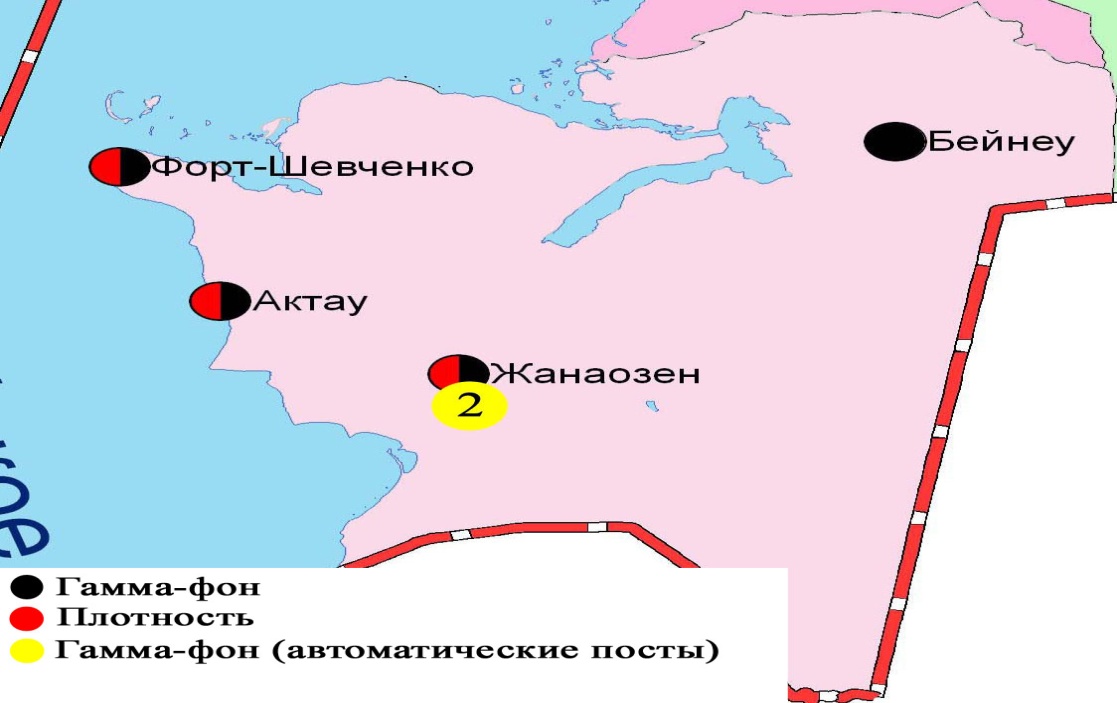 Рис. 11.5 Схема расположения метеостанций за наблюдением уровня радиационного гамма-фона и плотности радиоактивных выпадений на территорииМангистаускойобласти Состояние окружающей среды Павлодарской областиСостояние загрязнения атмосферного воздуха по городу ПавлодарНаблюдения за состоянием атмосферного воздуха велись на 6стационарных постах (рис.12.1., таблица 12.1).Таблица 12.1Место расположения постов наблюдений и определяемые примеси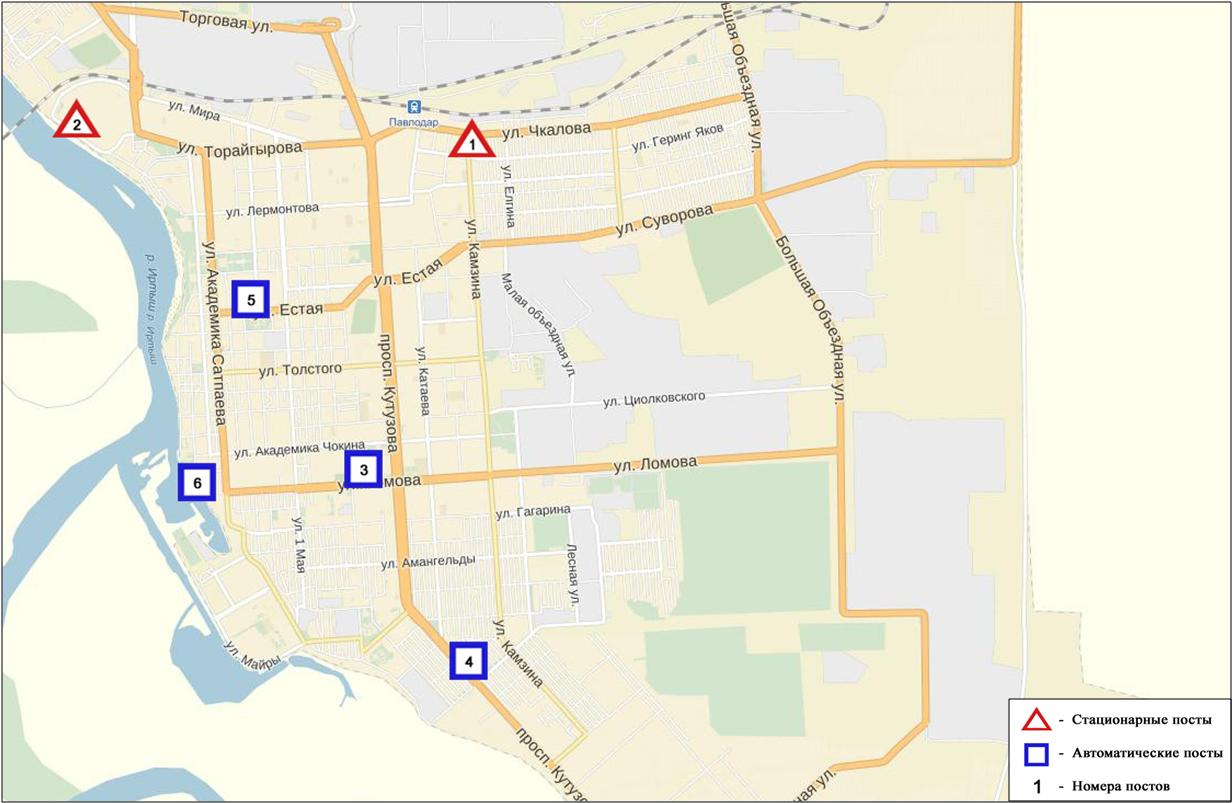 Рис.12.1.Схема расположения стационарной сети наблюдения за загрязнением атмосферного воздуха города Павлодар Общая оценка загрязнения атмосферы.По данным стационарной сети наблюдений (рис.12.1), уровень загрязнения атмосферного воздуха оценивался повышенным, он определялся значение СИ равным 4 (повышенный уровень), значение НП =4% (повышенный уровень) (рис. 1, 2). Воздух более всего загрязнен сероводородом (в районе №5 поста).В целом по городу средняя концентрация всех загрязняющих веществ не превышали ПДК.Были выявлены превышения более 1 ПДКм.р.  по взвешенным частицам РМ-2,5 – 3, взвешенным частицам РМ-10 - 2, оксиду углерода – 15, сероводороду- 89 случаев (таблица 1).Состояние загрязнения атмосферного воздуха по городу ЕкибастузНаблюдения за состоянием атмосферного воздуха велись на 3 стационарных постах (рис.12.2., таблица 12.2).    Таблица 12.2Место расположения постов наблюдений и определяемые примеси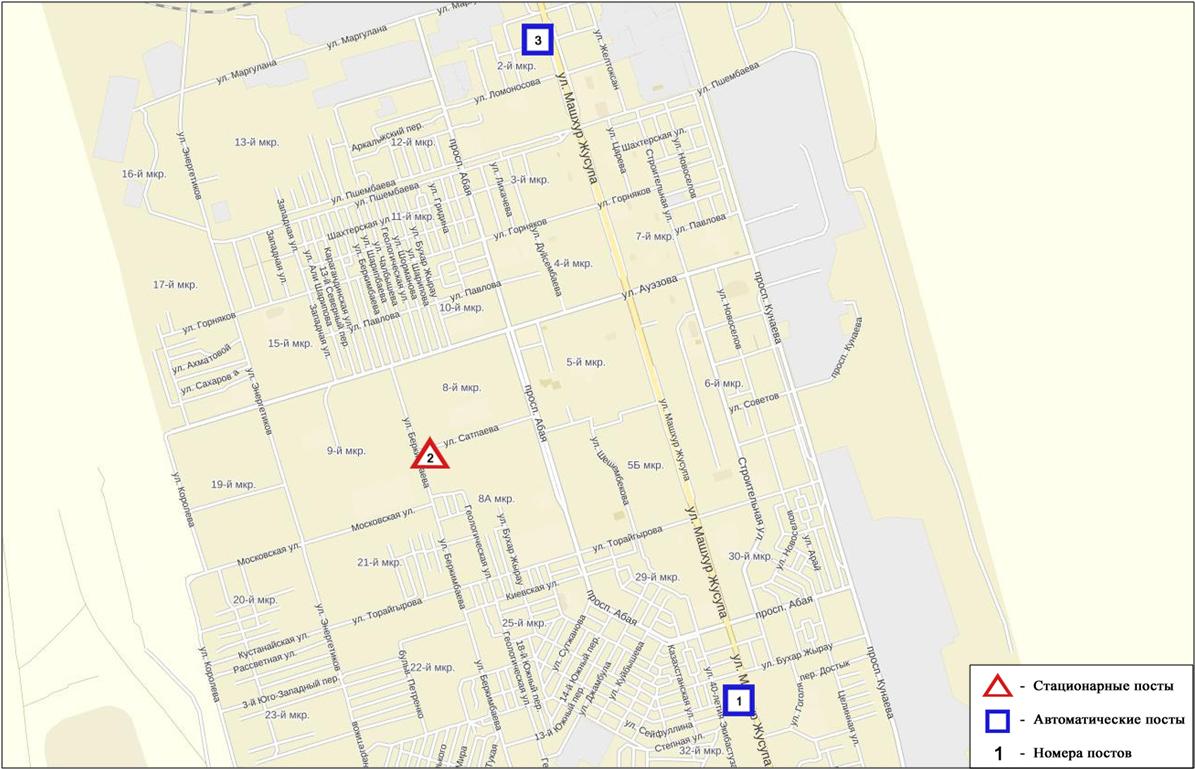 Рис.12.2.Схемарасположения стационарной сети наблюдения за загрязнением атмосферного воздуха города ЕкибастузОбщая оценка загрязнения атмосферы.По данным стационарной сети наблюдений (рис.12.2), уровень загрязнения атмосферного воздуха оценивался повышенным, он определялся значением СИ=3 (повышенный уровень), значение НП=9% (повышенный уровень) (рис. 1, 2). Воздух города более всего загрязнен оксидом углерода (в районе №3 поста).В целом по городу средние концентрации озона - 1,7 ПДКс.с., остальных загрязняющих веществ не превышали ПДК. Были выявлены превышения более 1 ПДКм.р. по взвешенным веществам – 2, по взвешенным частицам РМ-2,5 – 2, по взвешенным частицам РМ-10 – 10, по диоксиду серы – 12, оксиду углерода – 81 случай  (таблица 1).Состояние атмосферного воздуха по городу АксуНаблюдения за состоянием атмосферного воздуха велись на 1 стационарном посту (рис.12.3., таблица 12.3).Таблица 12.3Место расположения постов наблюдений и определяемые примеси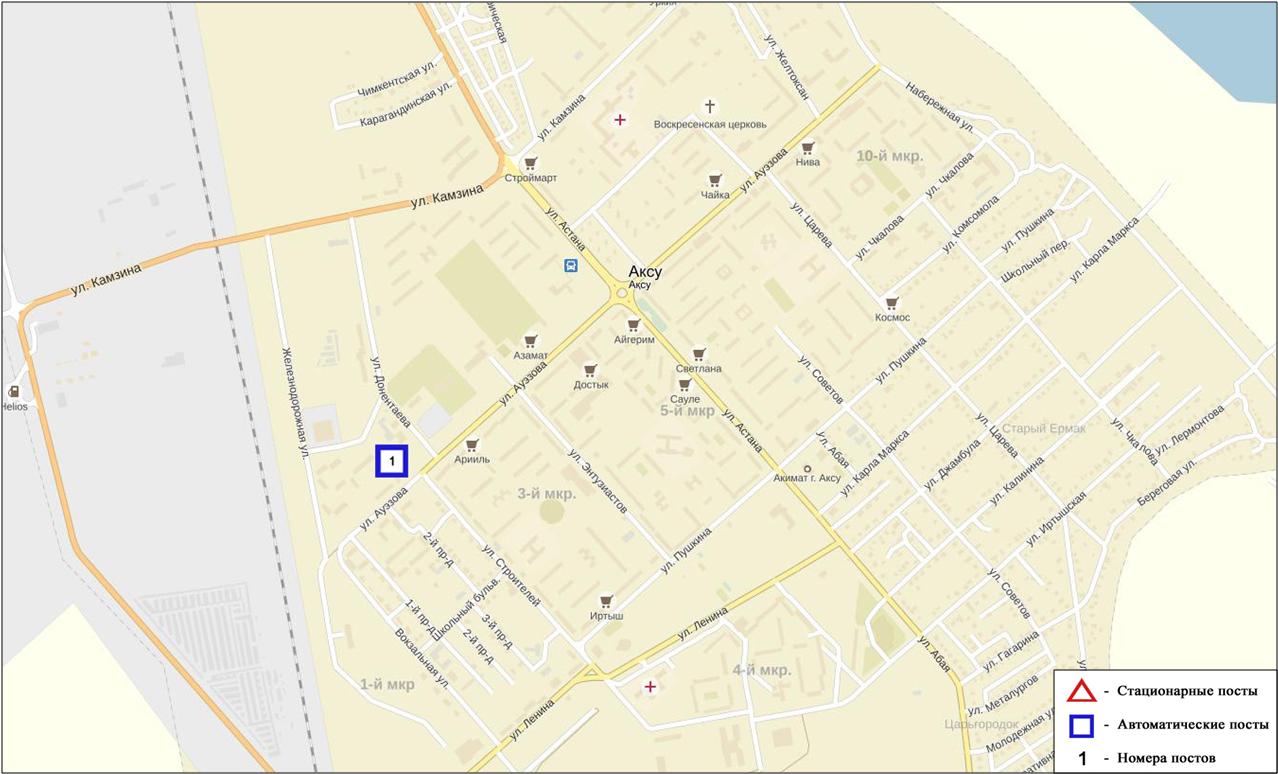 Рис. 12.3. Схема расположения стационарной сети наблюдения за загрязнением атмосферного воздуха города Аксу Общая оценка загрязнения атмосферы. По данным стационарной сети наблюдений (рис.12.3.), уровень загрязнения атмосферного воздуха оценивался повышенным, он определялся значением СИ равным 2 (повышенный уровень),  НП=0% (низкий уровень) (рис. 1, 2). В целом по городу средние концентрации загрязняющих веществ – не превышали ПДК.Были выявлены превышения более 1 ПДКм.р.  по сероводороду – 16 случаев (таблица 1).Химический состав атмосферных осадков на территории Павлодарской областиНаблюдения за химическим составом атмосферных осадков заключались в отборе проб дождевой воды на 3 метеостанциях (Ертис, Павлодар, Екибастуз) (рис.12.4).Концентрации всех определяемых загрязняющих веществ в осадках не превышают предельно допустимые концентрации (ПДК), за исключением кадмия.Концентрация кадмия превышала допустимую норму в пробах осадков отобранных на М Ертис – 1,1 ПДК.В пробах осадков преобладало содержание гидрокарбонатов 30,1  %, сульфатов 24,5 %, ионов хлоридов 11,7 %, кальция 11,3 % и калия 10,4 %.Наибольшая общая минерализация отмечена на М Ертис –49,52 мг/л, наименьшая –20,96 мг/л – на М Экибастуз.Удельная электропроводимость атмосферных осадков находилась в пределах от 38,13 (М Экибастуз) до 83,87 мкСм/см (М Павлодар). Кислотность выпавших осадков имеет характер слабощелочной среды и находится в пределах от 6,7 (М Павлодар) до 6,9 (М Ертис).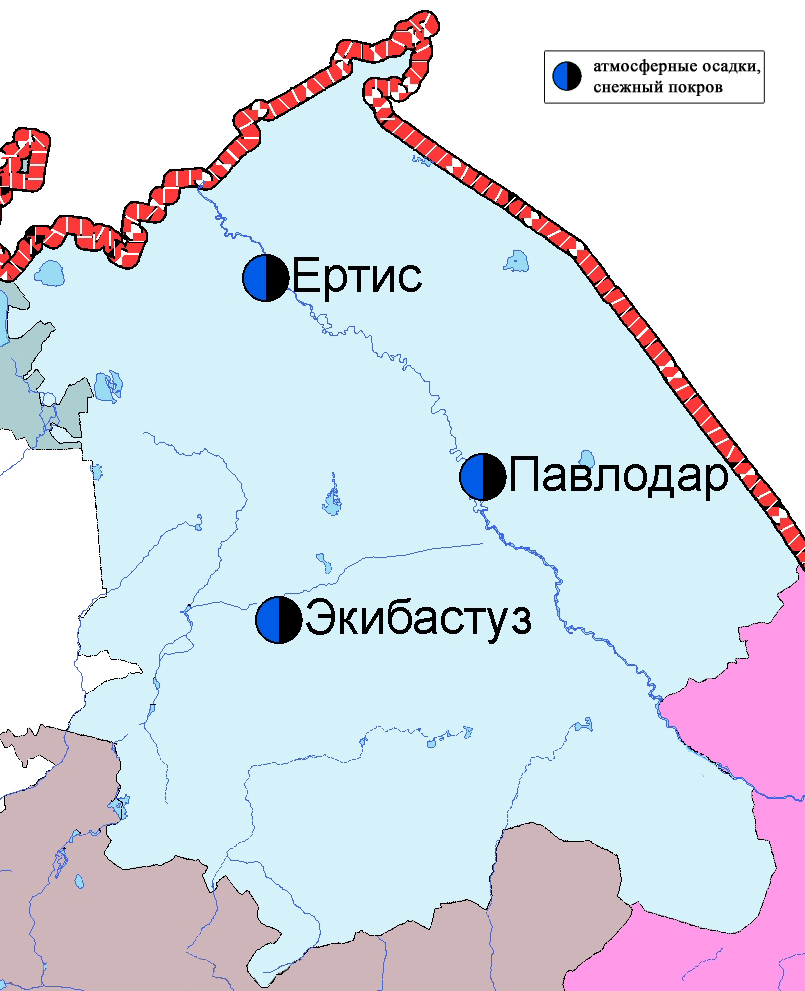 Рис. 12.4 Схема расположения метеостанций за наблюдением атмосферных осадков и снежного покрова на территории Павлодарской областиКачество поверхностных вод Павлодарской областиНаблюдения за загрязнением поверхностных вод на территории Павлодарской области проводились на реке Ертис.Температура воды колебалась  от 16,4 до 24,2 ºC, среднее значение рН составило рН=7,98,  концентрация растворенного в воде  кислорода в среднем составляла 9,11, мг/дм³, БПК5 в среднем 1,62 мг/дм³. Превышения ПДК были  зафиксированы по веществам из групп биогенных веществ (железо общее 1,2 ПДК), тяжелых металлов (медь 1,4 ПДК).Качество воды реки Ертис оценивается как «умеренного уровня загрязнения».В сравнении с  3 кварталом 2015 г. и 2 кварталом  2016 г.  качество воды реки Ертис существенно не изменилось.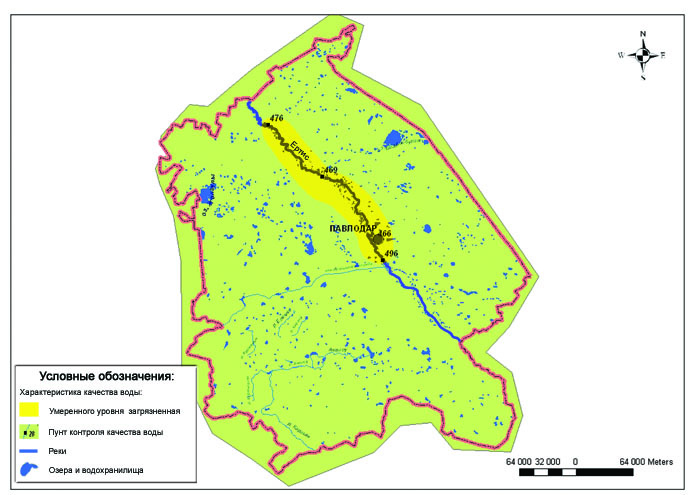 12.5 Характеристика качества поверхностных вод Павлодарской областиРадиационный гамма-фон Павлодарской областиНаблюдения за уровнем гамма излучения на местности осуществлялись ежедневно на 7-и метеорологических станциях (Актогай, Баянаул, Ертис, Павлодар, Шарбакты, Екибастуз, Коктобе) и на 4-х автоматических постах наблюдений за загрязнением атмосферного воздуха г.Павлодар (ПНЗ №3; ПНЗ №4), г.Аксу (ПНЗ №1), г.Екибастуз (ПНЗ №1)(рис. 12.6).Средние значения радиационного гамма-фона приземного слоя атмосферы по населенным пунктам областинаходились в пределах 0,09-0,21 мкЗв/ч. В среднем по области радиационный гамма-фон составил 0,12 мкЗв/ч и находился в допустимых пределах.Плотность радиоактивных выпадений в приземном слое атмосферыКонтроль за радиоактивным загрязнением приземного слоя атмосферы на территории Павлодарскойобласти осуществлялся на 3-х метеорологических станциях (Ертис, Павлодар, Экибастуз) путем отбора проб воздуха горизонтальными планшетами (рис.12.6). На станциях проводился пятисуточный отбор проб.Среднесуточная плотность радиоактивных выпадений в приземном слое атмосферы на территории области колебалась в пределах 0,9–1,8 Бк/м2. Средняя величина плотности выпадений по области составила 1,1 Бк/м2, что не превышает предельно-допустимый уровень.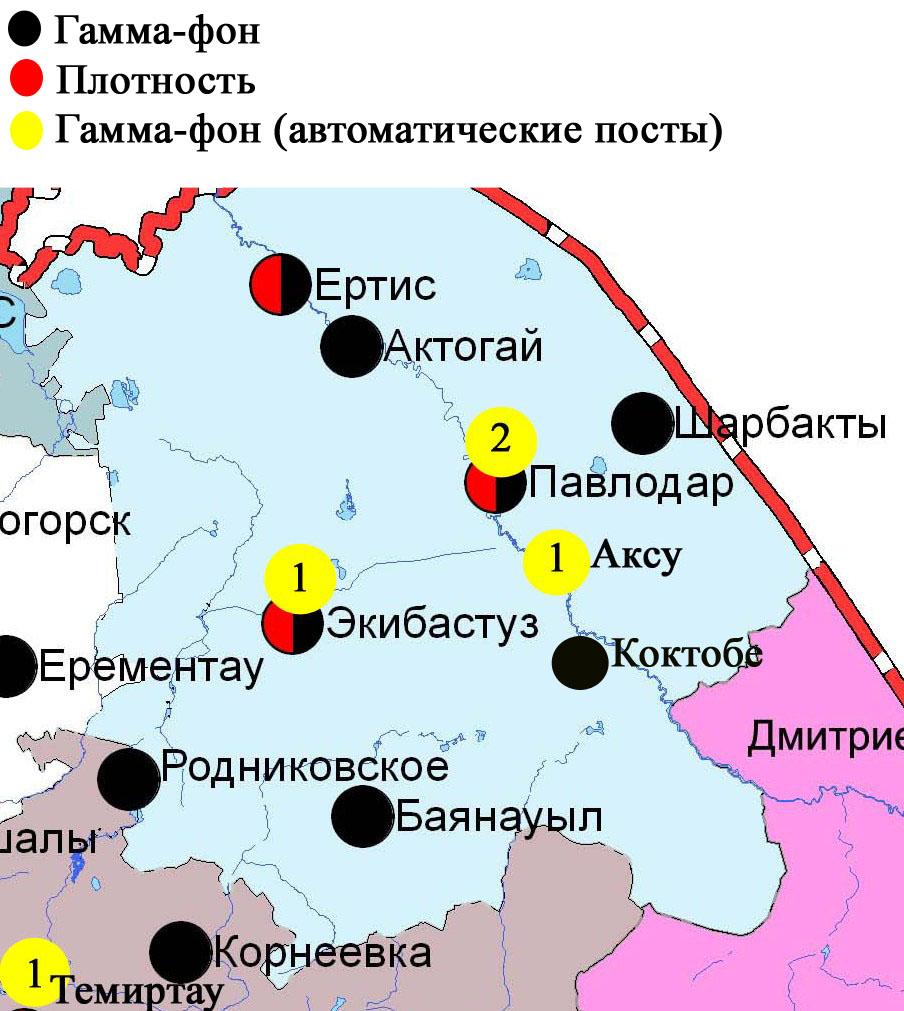 Рис. 12.6 Схема расположения метеостанций за наблюдением уровня радиационного гамма-фона и плотности радиоактивных выпадений на территорииПавлодарской области Состояние окружающей среды Северо-Казахстанской областиСостояние загрязнения атмосферного воздухапо городу ПетропавловскНаблюдения за состоянием атмосферного воздуха велись на 4 стационарных постах (рис.13.1., таблица 13.1).Таблица 13.1Место расположения постов наблюдений и определяемые примеси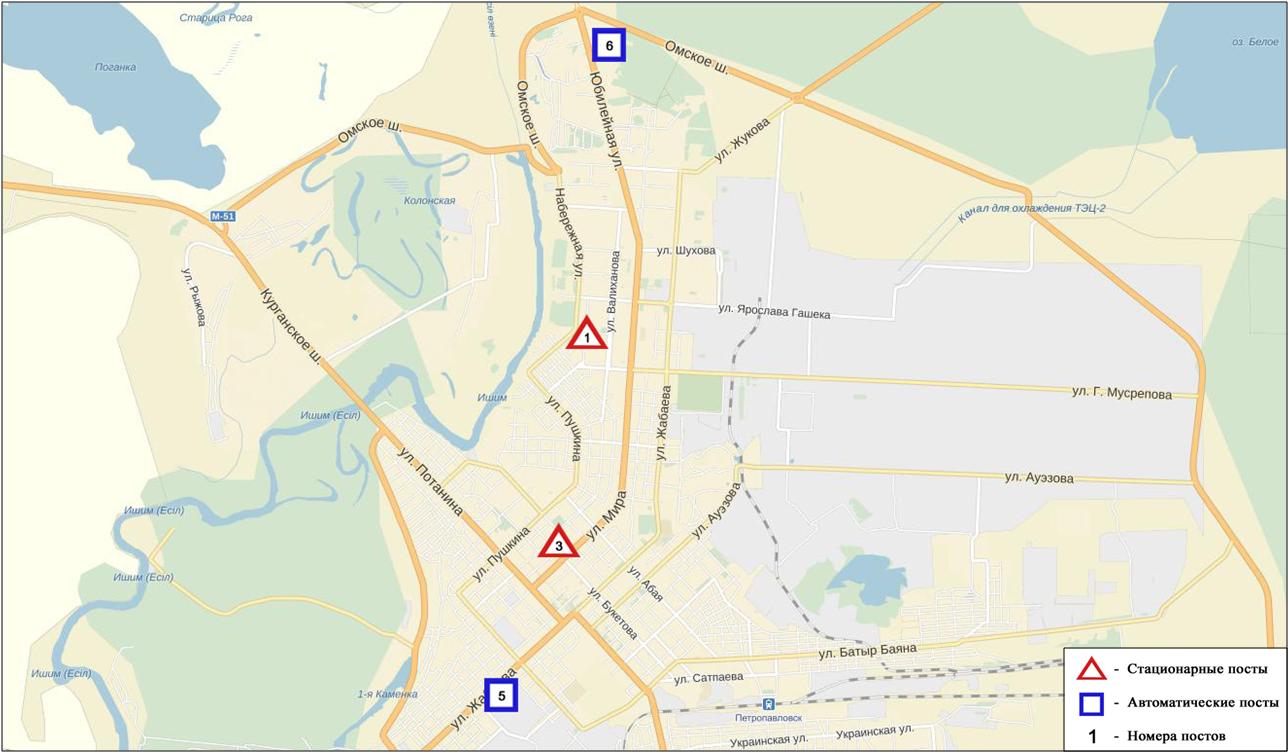 Рис.13.1.Схемарасположения стационарной сети наблюдения за загрязнением атмосферного воздуха города  ПетропавловскОбщая оценка загрязнения атмосферы. По данным стационарной сети наблюдений (рис.13.1), уровень загрязнения атмосферного воздуха оценивался очень высоким, он определялся значением СИ равным 24 (очень высокий уровень), значение НП = 84% (очень высокий уровень) (рис. 1, 2). Воздух города более всего загрязнен сероводородом (в районах №5,6 постов).В целом по городу средние концентрации озона составляли 1,3 ПДКс.с., концентрации других загрязняющих веществ – не превышали ПДК.Были зафиксированы превышения более 1 ПДКм.р.  по взвешенным частицам РМ-2,5 – 2, по взвешенным частицам РМ-10 – 1, по диоксиду серы – 716, по оксиду углерода – 41,  по озону – 138, по сероводороду – 4659, по аммиаку – 79 случаев, а также были превышения более 5 ПДКм.р.  по сероводороду – 2627 случаев. Также были выявлены превышения более 10 ПДКм.р.  по сероводороду – 1449 случаев (таблица 1).По данным автоматических постов наблюдений по городу Петропавловск были зафиксированы 1257 случаев высокого загрязнения (ВЗ) и 192 случаев экстремально-высокого загрязнения (ЭВЗ) (таблица 2).Состояние атмосферного воздуха по данным экспедиционных наблюдений по районам Северо-Казахстанской областиНаблюдения за загрязнением воздуха в Северо-Казахстанской области проводились в поселках Тайынша, Саумалколь, Булаева и с. Бескол (Точка №1 - п.Тайынша (Тайыншинский р-н); точка №2 п.Саумалколь (Айыртауский р-н); точка №3 п.Булаева (р-н М.Жумабаева); точка №4 с. Бескол (Кызылжарский      р-н). Измерялись концентрации взвешенных веществ, диоксида серы, оксида углерода, диоксида азота.Концентрации загрязняющих веществ, по данным наблюдений, находились в пределах допустимой нормы (таблица 13.2).Таблица 13.2Результаты по данным наблюдений районов Северо-Казахстанской областиХимический состав атмосферных осадков на территории Северо-Казахстанской области Наблюдения за химическим составом атмосферных осадков заключались в отборе проб дождевой воды на метеостанции Петропавловск (рис.13.2).На М Петропавловск концентрации всех определяемых загрязняющих веществ в осадках не превышают предельно допустимые концентрации (ПДК).В пробах осадков преобладало содержание гидрокарбонатов 28,8%, сульфатов 18,6 %, хлоридов 16,2 %, ионов калия 16,0 %,  ионов натрия 7,3 %.Величина общей минерализации составила 51,73 мг/л, электропроводимости – 87,9 мкСм/см. Кислотность выпавших осадков имеет характер слабощелочной среды (6,8).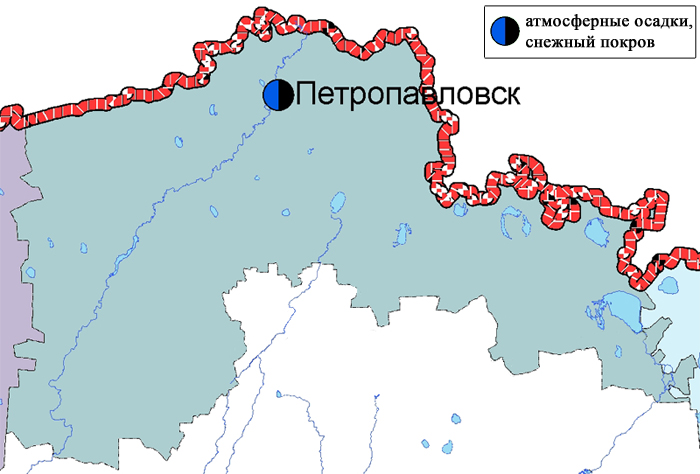 Рис. 13.2 Схема расположения метеостанций за наблюдением атмосферных осадков и снежного покрова на территории Северо-Казахстанской областиКачество поверхностных вод на территории Северо-Казахстанской областиНаблюдения за загрязнением поверхностных вод на территории Северо – Казахстанской области  проводились на реке Есиль и вдхр. Сергеевское.    В реке Есиль температура воды колебалась от 16,2ºC до 22,2 ºC; среднее значение водородного показателя составило 7,72; концентрация растворенного в воде кислорода в среднем составляла 9,48 мгО2/дм3; БПК5  - в среднем 2,15 мгО2/дм3. Превышения ПДК в створах были зафиксированы по показателям из групп тяжелых металлов (медь – 3,2 ПДК), биогенных  веществ (железо общее – 1,7 ПДК).В вдхр. Сергеевское  температура воды составляла от  19,6 ºC до 22,4 ºC; водородный показатель  равен 7,57; концентрация растворенного в воде кислорода – 7,75 мгО2/дм3;  БПК5 -  2,14 мгО2/дм3. Зафиксированы превышения  тяжелых металлов (медь – 2,6 ПДК) и  биогенных  веществ (железо общее – 3,2 ПДК).Качество воды реки Есиль и вдхр. Сергеевское оценивается как «умеренного уровня загрязнения».В сравнении с 3 кварталом 2015 года  качество воды реки Есиль и вдхр. Сергеевское существенно не изменилось.В сравнении со 2 кварталом 2016 года качество воды реки Есиль существенно не изменилось, вдхр. Сергеевское - улучшилось.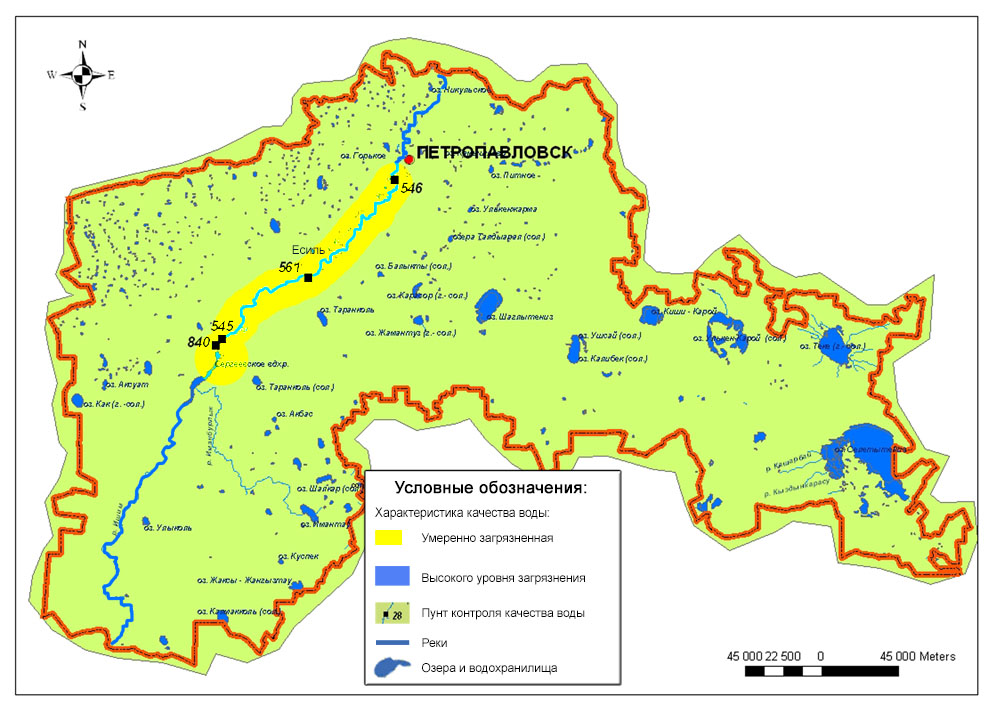 Рис. 13.3 Характеристика качества поверхностных вод Северо-Казахстанской областиРадиационный гамма фон Северо-Казахстанской областиНаблюдения за уровнем гамма излучения на местности осуществлялись ежедневно на 3-х метеорологических станциях (Булаево, Петропавловск, Сергеевка) (рис. 13.4).Средние значения радиационного гамма-фона приземного слоя атмосферы по населенным пунктам области находились в пределах 0,08-0,14 мкЗв/ч. В среднем по области радиационный гамма-фон составил 0,11 мкЗв/ч и находился в допустимых пределах.Плотность радиоактивных выпадений в приземном слое атмосферыКонтроль за радиоактивным загрязнением приземного слоя атмосферы на территории Северо-Казахстанской области осуществлялся на 2-х метеорологических станциях (Петропавловск, Сергеевка) путем отбора проб воздуха горизонтальными планшетами (рис. 13.4). На станциях проводился пятисуточный отбор проб.Среднесуточная плотность радиоактивных выпадений в приземном слое атмосферы на территории области колебалась в пределах 0,9–1,9 Бк/м2. Средняя величина плотности выпадений по области составила 1,2 Бк/м2, что не превышает предельно-допустимый уровень.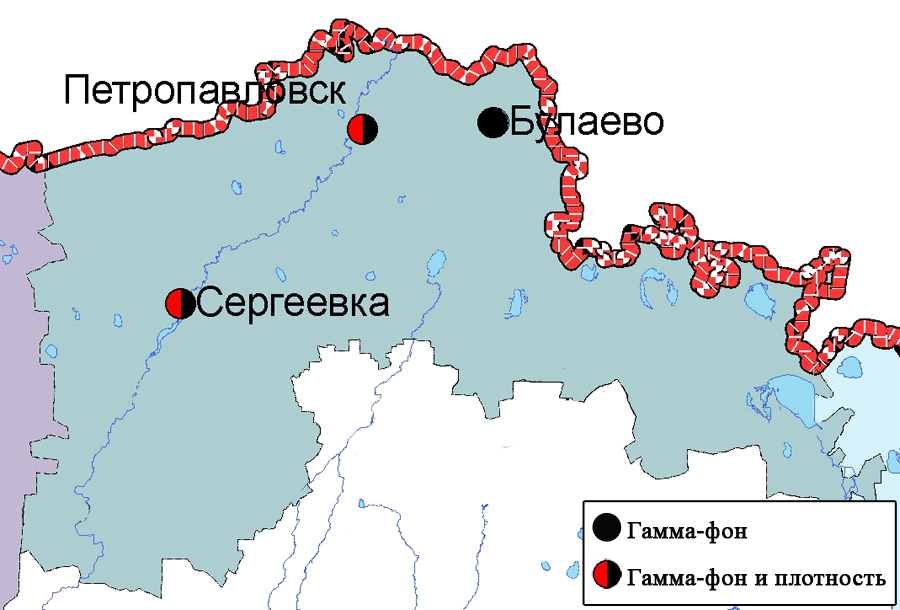 Рис. 13.4Схема расположения метеостанций за наблюдением уровня радиационного гамма-фона и плотности радиоактивных выпадений на территории Северо-Казахстанской области Состояние окружающей среды Южно-Казахстанской областиСостояние загрязнения атмосферного воздухапо городу ШымкентНаблюдения за состоянием атмосферного воздуха велись на 6 стационарных постах (рис.14.1., таблица14.1).Таблица 14.1Место расположения постов наблюдений и определяемые примеси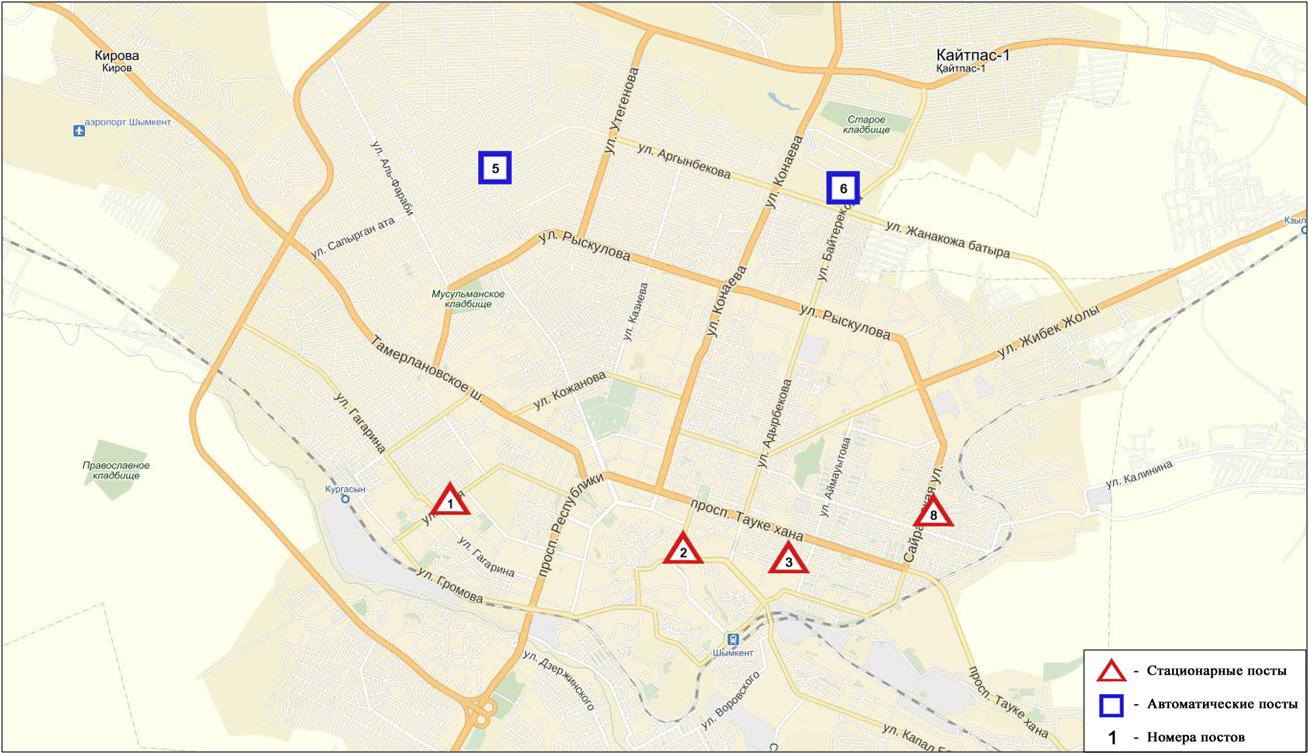 Рис.14.1 Схема расположения стационарной сети наблюдения за загрязнением атмосферного воздуха города ШымкентОбщая оценка загрязнения атмосферы. По данным стационарной сети наблюдений (рис.14.1),уровень загрязнения атмосферного воздуха оценивался повышенным,он определялся значение  СИ=4 (повышенный уровень), НП равным 2% (повышенный уровень) (рис. 1,2). Воздух города более всего загрязнен взвешенными частицами РМ-10.В целом по городу средние концентрации составили: взвешенных веществ – 1,9 ПДКс.с., взвешенных частиц РМ-10 - 1,1 ПДКс.с., диоксида азота – 1,1 ПДКс.с., формальдегида – 2,3 ПДКс.с., содержание тяжелых металлов и другихзагрязняющих веществ – не превышали ПДК.Были зафиксированы случаи превышения более 1 ПДКм.р.  по взвешенным  веществам – 2, по взвешенным частицам РМ-2,5 - 7, по взвешенным частицам РМ-10 – 121, по оксиду углерода – 8, по диоксиду азота – 3 случая (таблица 1). Состояние атмосферного воздуха по городу ТуркестанНаблюдения за состоянием атмосферного воздуха велись на 1 стационарном посту(рис.14.2., таблица 14.2).Таблица 14.2Место расположения постов наблюдений и определяемые примеси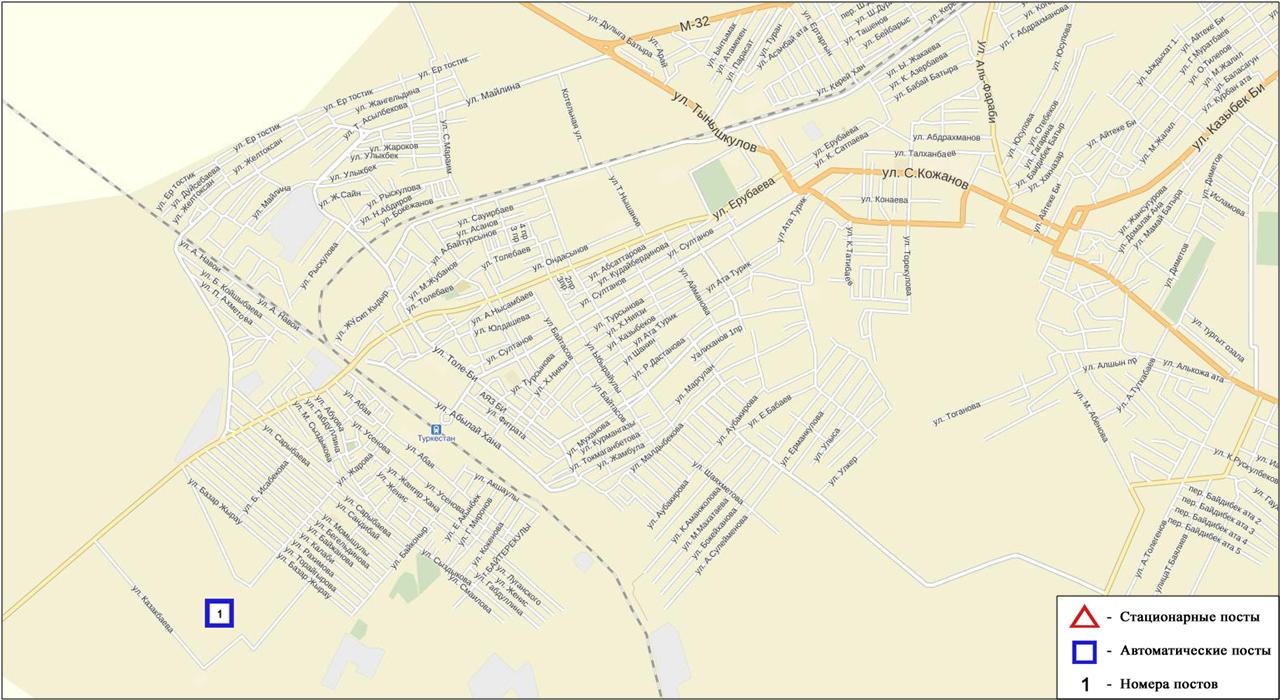 Рис.14.2. Схема расположения стационарной сети наблюдения за загрязнениематмосферного воздуха города ТуркестанОбщая оценка загрязнения атмосферы.По данным стационарной сети наблюдений (рис.14.2), уровень загрязнения атмосферного воздуха оценивался высоким, он определялся значением НП=29% (высокий уровень), значение СИ =3 (повышенный уровень) (рис. 1, 2). Воздух города более всего загрязнен взвещенными частицами РМ-10.В целом по городу средняя концентрация взвешенных частиц РМ-10 составляла 4,6 ПДКс.с., концентрации других загрязняющих веществ – не превышали ПДК.По взвешенным частицам РМ-10 были выявлены превышения более 1 ПДКм.р. – 1418 случая (таблица 1).14.3 Состояние атмосферного воздуха по городу КентауНаблюдения за состоянием атмосферного воздуха велись на 1 стационарном посту(рис.14.3., таблица 14.3).Таблица 14.3Место расположения постов наблюдений и определяемые примеси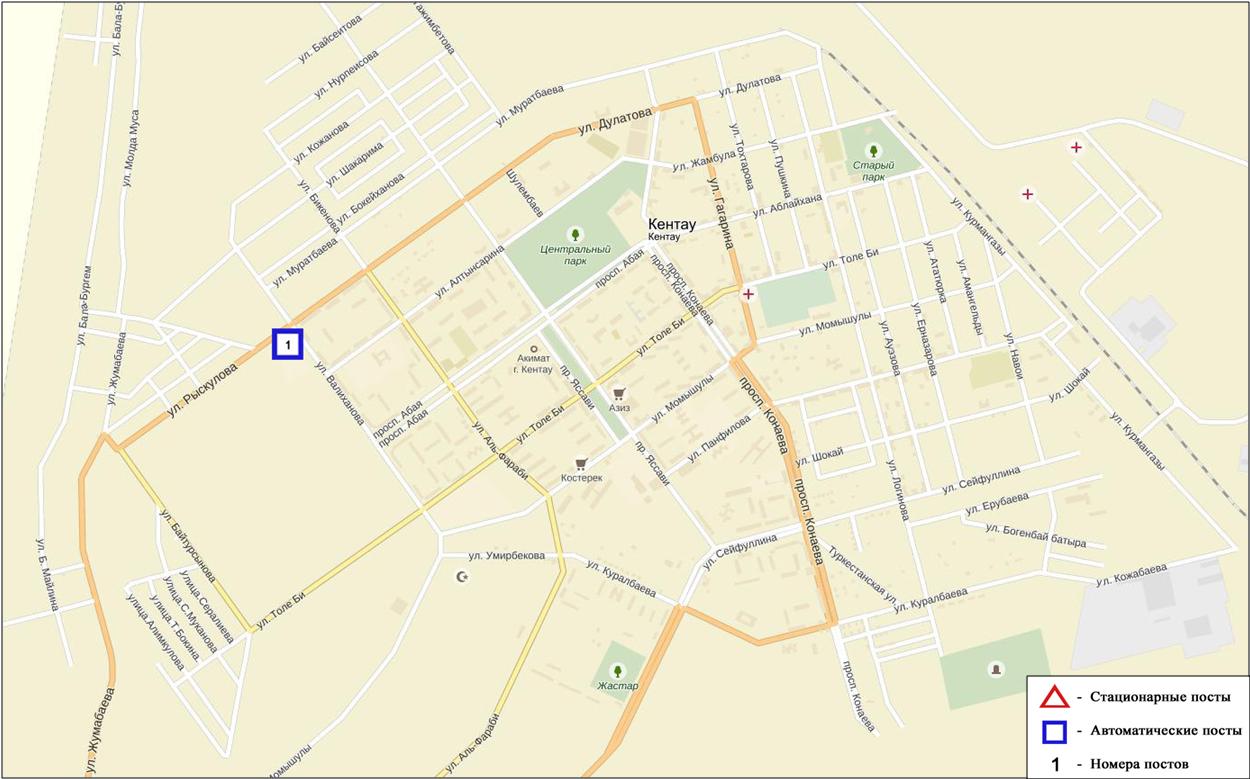 Рис.14.3. Схема расположения стационарной сети наблюдения за загрязнением атмосферного воздуха города Кентау	Общая оценка загрязнения атмосферы. По данным стационарной сети наблюдений (рис.14.3), уровень загрязнения атмосферного воздуха оценивался низким, он определялся значениями СИ равным 1 и НП = 0% (рис. 1, 2).В целом по городу средние концентрации всех загрязняющих веществ – не превышали ПДК(таблица 1).Химический состав атмосферных осадковна территории Южно-Казахстанской областиНаблюдения за химическим составом атмосферных осадков заключались в отборе проб дождевой воды на 2 метеостанциях (Казыгурт, Шымкент) (рис.14.4).Концентрации всех определяемых загрязняющих веществ, в осадках не превышают предельно допустимые концентрации (ПДК).В пробах осадков преобладало содержание гидрокарбонатов 49,0 %, ионов сульфатов 16,8 %, кальция 13,77 %, хлоридов 4,9 %.Наибольшая минерализация составила на М Казыгурт – 89,08 мг/л, наименьшая на М Шымкент – 24,3 мг/л. Удельная электропроводимость атмосферных осадковна М Казыгурт составила 129,0 мкСм/см, на М Шымкент –  40,6 мкСм/см.Кислотность выпавших осадков имеет характер слабощелочной среды, находится в пределах от 6,3(М Шымкент) до 7,1 (М Казыгурт).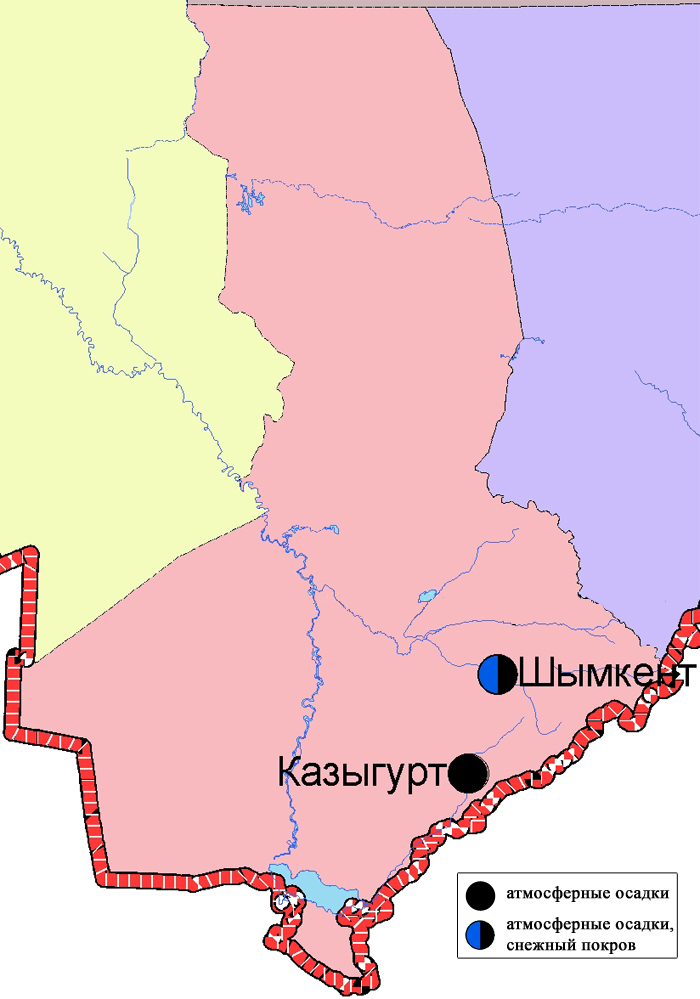 Рис. 14.4 Схема расположения метеостанций за наблюдением атмосферных осадков и снежного покрова на территории Южно-Казахстанской областиКачество поверхностных вод на территорииЮжно-Казахстанской областиНаблюдения за загрязнением поверхностных вод на территории Южно-Казахстанской области проводились на 6-и водных объектах (реки Сырдария, Келес, Бадам, Арыс, Катта - Бугунь и водохранилище Шардаринское). В реке Сырдария – температура воды от 21,2ºC до 27,4ºC, среднее значение рН составила 7,97, концентрация растворенного в воде кислорода в среднем 8,22 мг/дм3, БПК5 в среднем 1,64 мг/дм3. Превышения ПДК были зафиксированы по веществам из групп главных ионов (сульфаты 5,4 ПДК, магний 1,4 ПДК), биогенных веществ (азот нитритный 3,7 ПДК) и тяжелых металлов (медь 2,3 ПДК). В реке Келес – температура воды от 19,2ºC до 22,7ºC, среднее значение рН составила 7,87, концентрация растворенного в воде кислорода в среднем 8,98 мг/дм3, БПК5 в среднем 1,45 мг/дм3. Превышения ПДК были зафиксированы по веществам из групп главных ионов (сульфаты 6,3 ПДК, магний 1,7 ПДК), биогенных веществ (азот нитритный 1,3 ПДК) и органических веществ (фенолы 3,0 ПДК). В реке Бадам – температура воды от 17,4ºC до 22,6ºC, среднее значение рН составила 7,65, концентрация растворенного в воде кислорода в среднем 8,76 мг/дм3, БПК5 в среднем 1,79 мг/дм3. Превышения ПДК были зафиксированы по веществам из группы главных ионов (сульфаты 1,7 ПДК), биогенных веществ (азот нитритный 1,3 ПДК) и органических веществ (нефтепродукты 1,4 ПДК).В реке Арыс – температура воды от 20,0ºC до 22,4ºC, среднее значение рН составила 7,39, концентрация растворенного в воде кислорода в среднем 7,95 мг/дм3, БПК5 в среднем  1,51 мг/дм3. Превышения ПДК были зафиксированы по веществам из групп главных ионов (сульфаты 1,8 ПДК), тяжелых металлов (медь 1,1 ПДК) и органических веществ (фенолы 3,0 ПДК). В реке Катта - Бугунь – температура воды 25,3ºC, водородный показатель равен 7,39, концентрация растворенного в воде кислорода 8,19 мг/дм3, БПК5 1,14 мг/дм3. Превышения ПДК не наблюдались.В водохранилище Шардара – температура воды от 25,0ºC до 27,0ºC, среднее значение рН составила 7,76, концентрация растворенного в воде кислорода в среднем  8,51 мг/дм3, БПК5 в среднем  2,19 мг/дм3.            Превышения ПДК были зафиксированы по веществам из групп главных ионов (сульфаты 5,5 ПДК, магний 1,4 ПДК), биогенных веществ (азот нитритный 2,9 ПДК) и тяжелых металлов (медь 1,2 ПДК). Качество воды водных объектов на территории Южно-Казахстанской области оценивается следующим образом: вода «нормативно - чистая» - река Катта - Бугунь; вода «умеренного уровня загрязнения» - реки Келес, Бадам, Арыс и вдхр. Шардара; вода «высокого уровня загрязнения» - река                                     Сырдария.   В сравнении с 3 кварталом 2015 года  и со 2 кварталом 2016 года качество воды рек Келес, Бадам, Арыс, Катта – Бугунь и вдхр. Шардара существенно не изменилось; в реке Сырдария ухудшилось.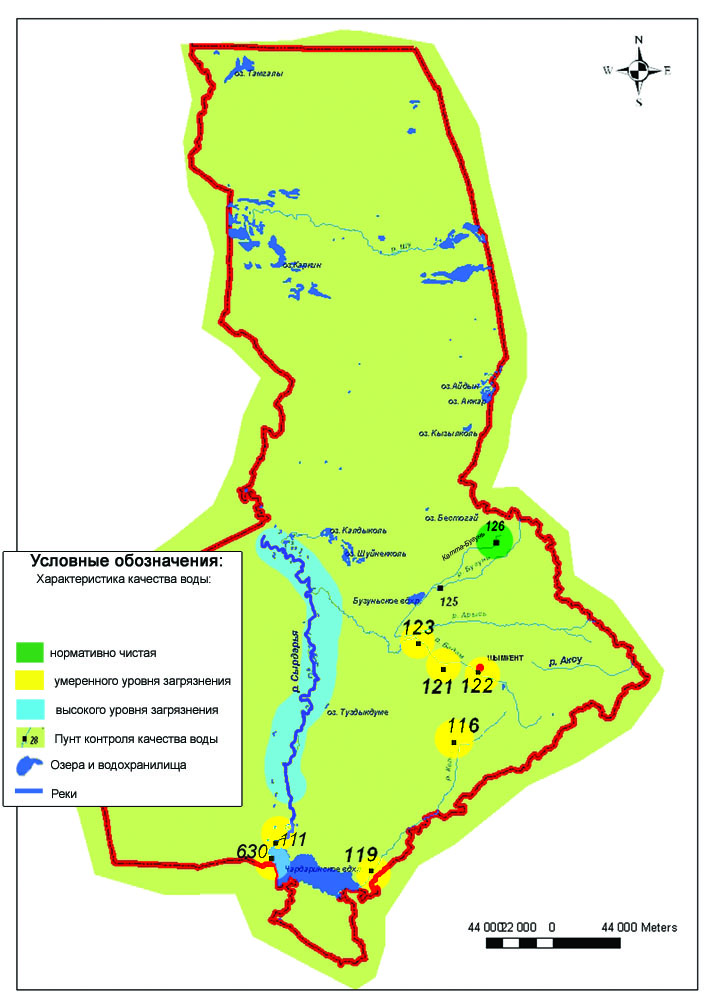 Рис. 14.5 Характеристика качества поверхностных вод Южно-Казахстанкой области14.6 Радиационный гамма-фон Южно-Казахстанской областиНаблюдения за уровнем гамма излучения на местности осуществлялись ежедневно на 2-х метеорологических станциях (Шымкент, Туркестан)и на 1-омавтоматическом посту наблюдений за загрязнением атмосферного воздуха г.Туркестан (№1)(рис. 14.6).Средние значения радиационного гамма-фона приземного слоя атмосферы по населенным пунктам области находились в пределах 0,06-0,20 мкЗв/ч. В среднем по области радиационный гамма-фон составил 0,13 мкЗв/ч и находился в допустимых пределах.14.7 Плотность радиоактивных выпадений в приземном слое атмосферыКонтроль за радиоактивным загрязнением приземного слоя атмосферы на территории Южно-Казахстанской области осуществлялся на 2-х метеорологических станциях (Шымкент, Туркестан) путем отбора проб воздуха горизонтальными планшетами (рис. 14.6). На станции проводился пятисуточный отбор проб.Среднесуточная плотность радиоактивных выпадений в приземном слое атмосферы на территории области колебалась в пределах 0,8–1,3 Бк/м2. Средняя величина плотности выпадений по области составила 1,1 Бк/м2, что не превышает предельно-допустимый уровень.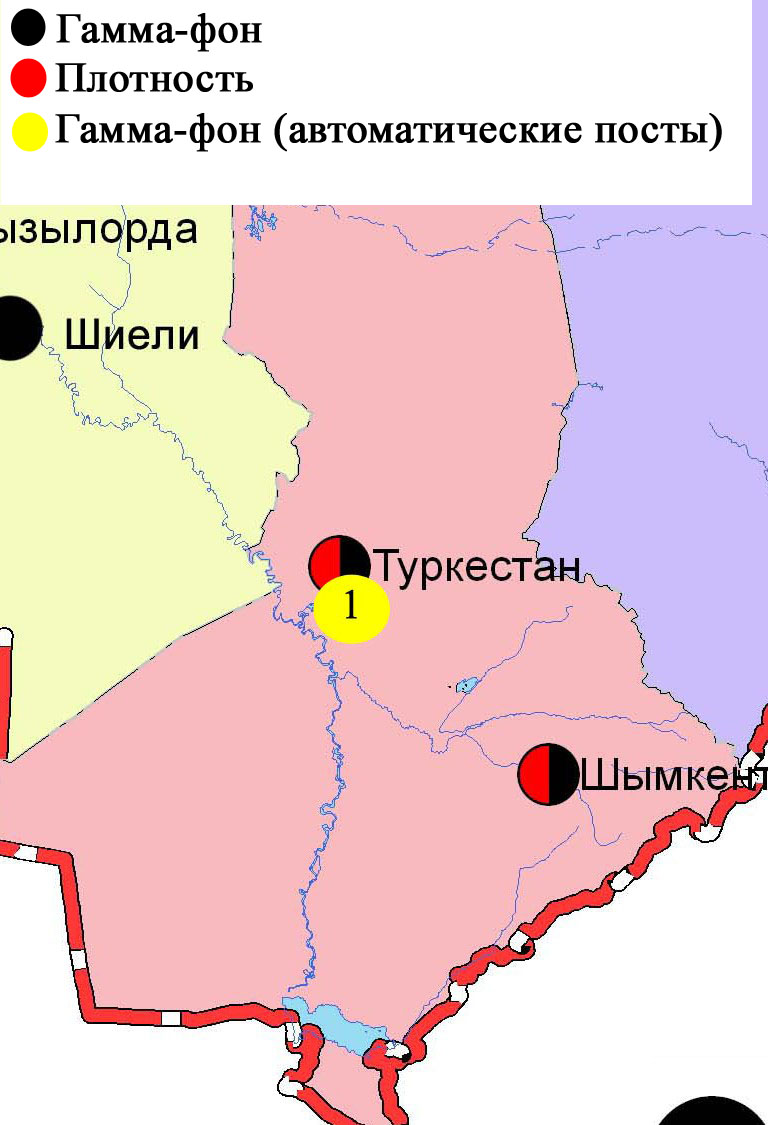 Рис. 14.6 Схема расположения метеостанций за наблюдением уровнярадиационного гамма-фона и плотности радиоактивных выпаденийна территории Южно-Казахстанской областиТермины, определения и сокращенияКачество атмосферного воздуха: Совокупность физических, химических и биологических свойств атмосферного воздуха, отражающих степень его соответствия гигиеническим нормативам качества атмосферного воздуха и экологическим нормативам качества атмосферного воздуха;Пост наблюдения: Выбранное место (точка местности), на котором размещают павильон или автомобиль, оборудованные соответствующими приборами для отбора проб воздуха. Стационарный пост — место размещения павильона с приборами для отбора проб воздуха. Эпизодические наблюдения проводятся для обследования состояния загрязнения атмосферы в различных точках города или на разных расстояниях от промышленного предприятия; Предельно допустимая концентрация примеси в атмосфере; ПДК: Максимальная концентрация примеси, которая не оказывает на человека и его потомство прямого или косвенного вредного воздействия, не ухудшает их работоспособности, самочувствия, а также санитарно-бытовых условий жизни людей. Устанавливается Минздравом Республики Казахстан;Уровень загрязнения атмосферы: Качественная характеристика загрязнения атмосферы;ПДК – предельно допустимая концентрацияКИЗВ – комплексный индекс загрязнения водыВЗ – высокое загрязнениеЭВЗ – экстремально высокое загрязнениеБПК5 – биохимическое потребление кислорода за 5 сутокрН – водородный показательБИ – биотический индексИС – индекс сапробностиГОСТ – государственный стандартГЭС – гидроэлектростанцияТЭЦ - теплоэлектростанцияТЭМК–Темиртаускийэлектро-металлургический комбинат р. – рекапр. - протокоз.  – озеровдхр. – водохранилищекан. – каналВКО – Восточно Казахстанская областьЗКО – ЗападноКазахстанская областьЮКО – Южно Казахстанская областьпос. – поселокг. – города. –ауылс. –селоим. - имениур. – урочищезал. – заливо. - островп-ов – полуостровсев. – северныйюж. – южныйвост. – восточныйзап. - западныйрис. – рисуноктабл. – таблицаПриложение 1Предельно-допустимые концентрации (ПДК) загрязняющих веществв воздухе населенных мест«Гигиенический норматив к атмосферному воздуху в городских и сельских населенных пунктах» (СанПин №168 от 28 февраля 2015 года)Приложение 2Оценка степени индекса загрязнения атмосферыРд 52.04.667–2005, Документы состояния загрязнения атмосферы в городах для информирования государственных органов, общественности и населения. Общие требования к разработке, постороению, изложению и содержанию	Приложение 3Предельно-допустимые концентрации (ПДК) вредных веществ для рыбохозяйственных водоемовПримечание: Обобщенный перечень предельно допустимых концентраций (ПДК) вредных веществ для воды рыбохозяйственных водоемов, Москва .Приложение 4Общая классификация водных объектов по степени загрязнения**«Методические рекомендации по комплексной оценке качества поверхностных вод по гидрохимическим показателям», Астана, 2012 г.Приложение 5Значения предельно-допустимых концентраций (ПДК) веществв водеводных объектов хозяйственно-питьевого и культурно-бытового водопользования по Республике КазахстанСанитарные правила «Санитарно-эпидемиологические требования к водоисточникам,местам водозабора для хозяйственно-питьевых целей, хозяйственно-питьевому водоснабжению и местам культурно-бытового водопользованияи безопасности водных объектов» № 209 СанПиН от 16 марта 2015 годаПриложение 6Значения предельно-допустимых концентраций (ПДК)* веществ в морских водах* «Обобщенный перечень предельно допустимых концентраций (ПДК) вредных веществ для воды рыбохозяйственных водоемов», Москва .Приложение 7Состояние качества поверхностных вод Восточно-Казахстанской области по гидробиологическим показателям за 3 квартал 2016 г.Приложение 7.1Состояние качества поверхностных вод Восточно-Казахстанской области по токсикологическим показателям за 3 квартал 2016 г.Приложение  8Состояние качества поверхностных вод Карагандинской области по гидробиологическим (токсичность) показателям за 3 квартал 2016 г.Приложение 9Промышленный мониторингСостояние загрязнения атмосферного воздуха по данным станций мониторинга качества воздуха «Аджип Казахстан Каспиан Оперейтинг»за 3 квартал  2016 годаДля наблюдения за состоянием атмосферного воздуха использовались станции мониторинга качества воздуха (далее - СМКВ), работающие в автоматическом непрерывном режиме.Наблюдения за загрязнением атмосферного воздуха на территории города Атырау и Атырауской области проводились по данным 19 станций СМКВ «Аджип Казахстан Каспиан Оперейтинг» («Аджип ККО») («Жилгородок», «Авангард», «Акимат», «Болашак Восток», «Болашак Запад», «Болашак Север», «Болашак Юг», «Вест Ойл», «Восток», «Доссор», «Загородная», «Макат», «Привокзальный», «Самал», «Станция «Ескене», «Карабатан», «ТКА», «Таскескен», «Шагала»).В атмосферном воздухе определялось содержание оксида углерода, диоксида серы, сероводорода, оксида и диоксида азота.Превышение наблюдалось по сероводороду в районе станции «Вест Ойл» – 24,279 ПДК; «Шагала» – 2,026 ПДК; «Восток» –1,735 ПДК; «Авангард» – 1,503 ПДК; «Жилгородок»; «Привокзальный» – 1,091 ПДК. Концентрации остальных определяемых веществ находились в пределах нормы (таблица к приложению 9).таблица к приложению 9Состояние загрязнения атмосферного воздуха по данным станций мониторинга качества воздуха «Аджип Казахстан Каспиан Оперейтинг»продолжение таблицы к приложению  9* Примечание: Для расчета концентраций загрязняющих веществ на станции «Акимат»  в связи с техническими неполадками  использованы данные  за  июль 2016 года.	Приложение 10Состояние загрязнения атмосферного воздуха по данным станций мониторинга качества воздуха «Атырауский нефтеперерабатывающий завод» за 3 квартал  2016 годаДля наблюдений за состоянием атмосферного воздуха использовались станции мониторинга качества воздуха (далее - СМКВ), работающие в автоматическом непрерывном режиме.Наблюдения за загрязнением атмосферного воздуха на территории города Атырау проводились на 4 экопостах (№1 «Мирный» – поселок Мирный, улица Гайдара; №2 «Перетаска» – улица Говорова; №3 «Химпоселок» – поселок Химпоселок, улица Менделеева; №4 «Пропарка» - район промывочной станции).В атмосферном воздухе определялось содержание оксида углерода, оксида и диоксида азота, диоксида серы, сероводорода, суммарных углеводородов.В 3 квартале  максимально-разовая концентрация сероводорода на станции №4 «Пропарка» составила 7,38 ПДК, на станции №1 «Мирный» – 1,75 ПДК, на станции «№2 «Перестаска» – 1,38 ПДК; максимально-разовая концентрация диаксида азота на станции №3 «Химпоселок» составила 1,49 ПДК.Концентрации остальных определяемых веществ находились в пределах нормы (таблица к приложению 10).Таблица к приложению 10Состояние загрязнения атмосферного воздуха по данным станций мониторинга качества воздуха «Атырауский нефтеперерабатывающий завод»продолжение таблицы к приложению 10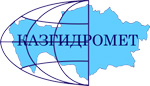 Департамент Экологического мониторингаРГП «Казгидромет»аДРЕС:город Астанаул. Орынбор 11/1тел. 8-(7172)-79-83-65 (внутр. 1090)еMAIL:ASTANADEM@Gmail.COMСОДЕРЖАНИЕСтр.Предисловие7Общая оценка уровня загрязнения воздуха в городах Республики Казахстан8Сведения о случаях высокого и экстремально высокого загрязнения атмосферного воздуха Республики Казахстан28Химический состав атмосферных осадков за 1 полугодие 2016 года по территории Республики Казахстан78Качество поверхностных вод Республики Казахстан 80Сведения о случаях высокого загрязнения поверхностных водРеспублики Казахстан127Радиационное состояние приземного слоя атмосферы по Республике Казахстан135Плотность радиоактивных выпадений в приземном слое атмосферыпо Республике Казахстан1351Состояние окружающей среды Акмолинской области1371.1Состояние загрязнения атмосферного воздуха по городу Астана 1371.2Состояние атмосферного воздуха по данным эпизодических наблюдений города Астана1381.3Состояние загрязнения атмосферного воздуха по городу Кокшетау1391.4Состояние загрязнения атмосферного воздуха по городу Степногорск1401.5Состояние атмосферного воздуха по данным эпизодических наблюдений по Акмолинской области1411.6Состояние загрязнения атмосферного воздуха на территории Щучинско-Боровской курортной зоны (ЩБКЗ)1411.7Химический состав атмосферных осадков на территории Щучинско–Боровской курортной зоны1441.8Химический состав атмосферных осадков на территории Акмолинской области 1451.9Качество поверхностных вод на территории Акмолинской области1461.10Радиационный гамма-фон Акмолинской области1511.11Плотность радиоактивных выпадений в приземном слое атмосферы1522Состояние окружающей среды Актюбинской области1522.1Состояние загрязнения атмосферного воздуха по городу Актобе 1522.2Состояние атмосферного воздуха по данным эпизодических наблюдений города Кандыагаш1542.3Химический состав атмосферных осадков на территории Актюбинской области 1552.4Качество поверхностных вод на территории Актюбинской области1552.5Радиационный гамма-фон Актюбинской области1582.6Плотность радиоактивных выпадений в приземном слое атмосферы1583Состояние окружающей среды Алматинской области1593.1Состояние загрязнения атмосферного воздуха по городу Алматы1593.2Состояние атмосферного воздуха по данным эпизодических наблюдений города Талгар Талгарского района1623.3Состояние атмосферного воздуха по данным эпизодических наблюдений города Есик Енбекшиказахского района1623.4Состояние атмосферного воздуха по данным эпизодических наблюдений села Тургень Енбекшиказахского района1633.5Состояние атмосферного воздуха по данным эпизодических наблюдений поселка Отеген Батыр Илийского района1633.6Состояние атмосферного воздуха по данным эпизодических наблюдений поселка городского типа Боролдай Илийского района1643.7Состояние загрязнения атмосферного воздуха по городу Талдыкорган1653.8Химический состав атмосферных осадков на территории Алматинской области 1663.9Качество поверхностных вод на территории Алматинской области1673.10Состояние донных отложений поверхностных вод бассейна озера Балкаш и Алаколь-Сасыккольской системы озер1733.11Состояние загрязненности прибрежных почв бассейна озера Балкаш и Алаколь-Сасыккольской системы озер 1743.12Радиационный гамма-фон Алматинской области1773.13Плотность радиоактивных выпадений в приземном слое атмосферы1774Состояние окружающей среды Атырауской области1784.1Состояние загрязнения атмосферного воздуха по городу Атырау1784.2Состояние загрязнения атмосферного воздуха по городу Кульсары1794.3Состояние атмосферного воздуха по данным эпизодических наблюдений города Кульсары1814.4Состояние атмосферного воздуха по данным эпизодических наблюдений поселка Жана Каратон1814.5Состояние атмосферного воздуха по данным эпизодических наблюдений в селе Ганюшкино1824.6Состояние атмосферного воздуха на месторождениях Атырауской области 1834.7Химический состав атмосферных осадков на территории Атырауской области 1834.8Качество поверхностных вод на территории Атырауской области1844.9Качество морской воды на Северном Каспие на территории Атырауской области1854.10Состояние донных отложений моря на прибрежных станциях и на станциях вековых разрезов на территории Атырауской области1864.11Состояние загрязнения почвы на месторождениях Атырауской области1874.12Радиационный гамма-фон Атырауской области1874.13Плотность радиоактивных выпадений в приземном слое атмосферы1875Состояние окружающей среды Восточно-Казахстанской области1885.1Состояние загрязнения атмосферного воздуха по городу Усть-Каменогорск1885.2Состояние загрязнения атмосферного воздуха по городу Риддер1895.3Состояние загрязнения атмосферного воздуха по городу Семей1905.4Состояние загрязнения атмосферного воздуха по поселку Глубокое1925.5Состояние атмосферного воздуха по данным эпизодических наблюдений в городе Шемонаиха1935.6Состояние загрязнения атмосферного воздуха по городу Зыряновск1935.7Состояние атмосферного воздуха по данным эпизодических наблюдений города Зыряновск1945.8Химический состав атмосферных осадков на территории Восточно-Казахстанской области 1955.9Качество поверхностных вод на территории Восточно-Казахстанской области 1965.10Характеристика качества поверхностных вод по гидробиологическим и токсикологическим показателям на территории Восточно-Казахстанской области2005.11Радиационный гамма-фон Восточно-Казахстанской области 2015.12Плотность радиоактивных выпадений в приземном слое атмосферы2016Состояние окружающей среды Жамбылской области2026.1Состояние загрязнения атмосферного воздуха по городу Тараз2026.2Состояние загрязнения атмосферного воздуха по городу Жанатас2036.3Состояние загрязнения атмосферного воздуха по городу Каратау2046.4Состояние загрязнения атмосферного воздуха по городу Шу2056.5Состояние загрязнения атмосферного воздуха по поселку Кордай2066.6Химический состав атмосферных осадков на территории Жамбылской области 2076.7Качество поверхностных вод на территории Жамбылской области2086.8Радиационный гамма-фон Жамбылской области2116.9Плотность радиоактивных выпадений в приземном слое атмосферы2117Состояние окружающей среды Западно-Казахстанской области2127.1Состояние атмосферного воздуха по городу Уральск2127.2Состояние атмосферного воздуха по данным эпизодических наблюдений города Уральск2137.3Состояние атмосферного воздуха по городу Аксай2147.4Состояние атмосферного воздуха по поселку Березовка2157.5Состояние атмосферного воздуха п. Январцево2167.6Состояние атмосферного воздуха по данным эпизодических наблюдений поселка Январцево2177.7Химический состав атмосферных осадков на территории Западно-Казахстанской области2177.8Качество поверхностных вод на территории Западно-Казахстанской области2187.9Радиационный гамма-фон Западно-Казахстанской области 2207.10Плотность радиоактивных выпадений в приземном слое атмосферы2208Состояние окружающей среды Карагандинской области2218.1Состояние загрязнения атмосферного воздуха по городу Караганда 2218.2Состояние атмосферного воздуха по данным эпизодических наблюдений города Караганда2228.3Состояние атмосферного воздуха по данным эпизодических наблюдений наблюдений города Шахтинск2238.4Состояние загрязнения атмосферного воздуха по городу Балхаш2248.5Состояние загрязнения атмосферного воздуха по городу Жезказган2268.6Состояние загрязнения атмосферного воздуха по городу Сарань2278.7Состояние загрязнения атмосферного воздуха по городу Темиртау2288.8Химический состав атмосферных осадков на территории Карагандинской области2298.9Качество поверхностных вод на территории Карагандинской области 2308.10Качество поверхностных вод Карагандинской области по гидробиологическим показателям 2358.11Радиационный гамма-фон Карагандинской области2408.12Плотность радиоактивных выпадений в приземном слое атмосферы2419Состояние окружающей среды Костанайской области2429.1Состояние загрязнения атмосферного воздуха по городу Костанай2429.2Состояние загрязнения атмосферного воздуха по городу Рудный2439.3Состояние загрязнения атмосферного воздуха по поселку Карабалык2449.4Состояние загрязнения атмосферного воздуха по городу Аркалык2459.5Состояние загрязнения атмосферного воздуха по городу  Житикара2469.6Состояние загрязнения атмосферного воздуха по городу Лисаковск2479.7Химический состав атмосферных осадков на территории Костанайской области2489.8Качество поверхностных вод на территории Костанайской области2489.9Радиационный гамма-фон Костанайской области2509.10Плотность радиоактивных выпадений в приземном слое атмосферы25110Состояние окружающей среды Кызылординской области25210.1Состояние загрязнения атмосферного воздуха по городу Кызылорда25210.2Состояние атмосферного воздуха по поселке Акай 25310.3Состояние атмосферного воздуха по поселке Торетам 25410.4Состояние атмосферного воздуха города Кызылорда и Кызылординской области (экспедиция)25510.5Химический состав атмосферных осадков на территории Кызылординской области 25810.6Качество поверхностных вод на территории Кызылординской области25810.7Качество водохозяйственно-питьевого и культурно-бытового водопользования города Кызылорда и Кызылординской области25910.8Радиационный гамма-фон города Кызылорда и Кызылординской области по данным экспедиционных наблюдений26010.9Радиационный гамма-фон Кызылординской области26010.10Плотность радиоактивных выпадений в приземном слое атмосферы на территории Кызылординской области26111Состояние окружающей среды Мангистауской области26211.1Состояние загрязнения атмосферного воздуха по городу Актау26211.2Состояние атмосферного воздуха по городу Жанаозен26311.3Состояние атмосферного воздуха по поселку Бейнеу26411.4Состояние атмосферного воздуха по данным эпизодических наблюдений на территории х/х Кошкар-Ата26511.5Состояние атмосферного воздуха по данным эпизодических наблюдений на территории п.Баутино26611.6Состояние атмосферного воздуха на месторождениях Мангистауской области26611.7Химический состав атмосферных осадков на территории Мангистауской области 26711.8Качество морской воды на Среднем Каспий на территории Мангистауской области26811.9Состояние загрязнения почв тяжёлыми металлами на месторождениях Мангистауской области за осенний период 2016 года26811.10Радиационный гамма-фон Мангистауской области26811.11Плотность радиоактивных выпадений в приземном слое атмосферы26912Состояние окружающей среды Павлодарской области26912.1Состояние загрязнения атмосферного воздуха по городу Павлодар26912.2Состояние загрязнения атмосферного воздуха по городу Екибастуз27112.3Состояние атмосферного воздуха по городу Аксу27212.4Химический состав атмосферных осадков на территории Павлодарской области 27312.5Качество поверхностных вод на территории Павлодарской области27412.6Радиационный гамма-фон Павлодарской области27512.7Плотность радиоактивных выпадений в приземном слое атмосферы27513Состояние окружающей среды Северо-Казахстанской области27613.1Состояние загрязнения атмосферного воздуха по городу Петропавловск27613.2Состояние атмосферного воздуха по данным экспедиционных наблюдений по районам Северо-Казахстанской области27813.3Химический состав атмосферных осадков на территории Северо-Казахстанской области 27813.4Качество поверхностных вод на территории Северо-Казахстанской области27913.5Радиационный гамма-фон Северо-Казахстанской области28013.6Плотность радиоактивных выпадений в приземном слое атмосферы28014Состояние окружающей среды Южно-Казахстанской области28114.1Состояние загрязнения атмосферного воздуха по городу Шымкент28114.2Состояние загрязнения атмосферного воздуха по городу Туркестан28214.3Состояние загрязнения атмосферного воздуха по городу Кентау28314.4Химический состав атмосферных осадков на территории Южно-Казахстанской области 28414.5Качество поверхностных вод на территории Южно-Казахстанской области28514.6Радиационный гамма-фон Южно-Казахстанской области28714.7Плотность радиоактивных выпадений в приземном слое атмосферы288Термины, определения и сокращения289Приложение 1290Приложение 2290Приложение 3291Приложение 4291Приложение 5292Приложение 6293Приложение 7294Приложение 7.1297Приложение 8299Приложение 9303Приложение 10306ПримесьСредняя концентрация (gс.с.)Средняя концентрация (gс.с.)Максимальная разовая концентрация (gм.р.)Максимальная разовая концентрация (gм.р.)Число случаев превышения ПДКм.р.Число случаев превышения ПДКм.р.Число случаев превышения ПДКм.р.Примесьмг/м3Кратность превышения ПДКс.с.мг/м3Кратность превышения ПДКм.р.>ПДК>5 ПДК>10 ПДКг. Астанаг. Астанаг. Астанаг. Астанаг. Астанаг. Астанаг. Астанаг. АстанаВзвешенные вещества0,43,02,75,43231Взвешенные частицы РМ -100,00,40,41,31Диоксид серы0,0350,6960,5851,1707Оксид углерода0,30,1619Сульфаты0,010,11Диоксид азота0,071,81,055,251791Оксид азота0,020,280,491,222Фтористый водород0,0020,4330,1417,050233АКМОЛИНСКАЯ ОБЛАСТЬАКМОЛИНСКАЯ ОБЛАСТЬАКМОЛИНСКАЯ ОБЛАСТЬАКМОЛИНСКАЯ ОБЛАСТЬАКМОЛИНСКАЯ ОБЛАСТЬАКМОЛИНСКАЯ ОБЛАСТЬАКМОЛИНСКАЯ ОБЛАСТЬАКМОЛИНСКАЯ ОБЛАСТЬг. Кокшетауг. Кокшетауг. Кокшетауг. Кокшетауг. Кокшетауг. Кокшетауг. Кокшетауг. КокшетауВзвешенные вещества 0,00,31,12,210Взвешенные частицы РМ-2,50,00,10,00,1Взвешенные частицы РМ-100,00,00,00,1Диоксид серы0,0030,0600,0120,024Оксид углерода0041Диоксид азота0,010,310,170,85Оксид азота0,081,30,902,2569г. Степногорскг. Степногорскг. Степногорскг. Степногорскг. Степногорскг. Степногорскг. Степногорскг. СтепногорскВзвешенные частицы РМ-2,50,00,20,10,5Взвешенные частицы РМ-100,00,20,20,6Диоксид серы0,0000,0000,0000,000Оксид углерода0020Диоксид азота0,000,080,040,20Оксид азота0,000,040,040,09Озон0,0672,20,1480,922Сероводород0,0000,0000,000Аммиак0,000,040,010,05Сумма УВ0,80,8Метан0,30,3СКФМ БоровоеСКФМ БоровоеСКФМ БоровоеСКФМ БоровоеСКФМ БоровоеСКФМ БоровоеСКФМ БоровоеСКФМ БоровоеВзвешенные вещества0,00,20,10,3Взвешенные частицы РМ-10,00,1Взвешенные частицы РМ-2,50,00,60,10,9Взвешенные частицы РМ-40,00,1Взвешенные частицы РМ-100,00,40,20,6Диоксид серы0,0160,3200,2250,450Оксид углерода0041Диоксид азота0,000,070,110,53Оксид азота0,000,020,340,86Озон0,041,30,150,93Сероводород0,000,010,99Аммиак 0,000,110,110,54Сумма углеводородов (с вычетом метана)0,41,1Метан0,41,1Диоксид углерода9581370Щучинско-Боровская курортная зона (ЩБКЗ)Щучинско-Боровская курортная зона (ЩБКЗ)Щучинско-Боровская курортная зона (ЩБКЗ)Щучинско-Боровская курортная зона (ЩБКЗ)Щучинско-Боровская курортная зона (ЩБКЗ)Щучинско-Боровская курортная зона (ЩБКЗ)Щучинско-Боровская курортная зона (ЩБКЗ)Щучинско-Боровская курортная зона (ЩБКЗ)Взвешенные вещества 0,00,20,20,5Взвешенные частицы РМ-10,00,2Взвешенные частицы РМ-2,50,01,00,21,0Взвешенные частицы РМ-40,00,2Взвешенные частицы РМ-100,00,60,20,8Диоксид серы0,0110,2240,1010,202Оксид углерода0031Диоксид азота0,000,080,070,34Оксид азота0,000,050,260,66Озон0,0421,40,1520,952Сероводород0,0010,0070,854Аммиак0,010,130,070,36Сумма УВ0,96,5Метан 0,92,6Диоксид углерода5291429п. Сарыбулакп. Сарыбулакп. Сарыбулакп. Сарыбулакп. Сарыбулакп. Сарыбулакп. Сарыбулакп. СарыбулакВзвешенные частицы РМ-2,50,00,30,21,0Взвешенные частицы РМ-100,00,20,20,8Диоксид серы0,0200,3970,0320,064Оксид углерода0010Диоксид азота0,000,020,020,10Оксид азота0,000,010,020,04Озон0,0481,60,1290,806Сероводород0,0030,0040,550Аммиак0,010,130,040,20АКТЮБИНСКАЯ ОБЛАСТЬАКТЮБИНСКАЯ ОБЛАСТЬАКТЮБИНСКАЯ ОБЛАСТЬАКТЮБИНСКАЯ ОБЛАСТЬАКТЮБИНСКАЯ ОБЛАСТЬАКТЮБИНСКАЯ ОБЛАСТЬАКТЮБИНСКАЯ ОБЛАСТЬАКТЮБИНСКАЯ ОБЛАСТЬг. Актобег. Актобег. Актобег. Актобег. Актобег. Актобег. Актобег. АктобеВзвешенные вещества0,00,20,30,6Взвешанные частицы РМ-2,50,00,80,42,372Взвешенные частицы РМ-100,00,51,86,02203Сульфаты0,000,02Диоксид серы0,0110,2260,8251,6514Оксид углерода104810768Диоксид азота0,020,520,391,9775Оксид азота0,010,100,651,623Озон0,0692,30,3322,076458Сероводород0,0030,24029,9381230366175Аммиак0,010,140,200,98Формальдегид0,0030,3030,0801,6001Хром0,00060,41320,0120Сумма УВ0,314,7Метан0,46,0г. Алматыг. Алматыг. Алматыг. Алматыг. Алматыг. Алматыг. Алматыг. АлматыВзвешенные вещества 0,21,30,81,670Взвешенные частицы РМ -2,50,00,40,42,847Взвешенные частицы РМ -100,00,40,62,135Диоксид серы0,0661,30,5791,158Оксид углерода10925Диоксид азота0,082,00,884,4024Оксид азота0,020,410,661,6510Фенол 0,0010,4580,0080,800Формальдегид 0,0131,30,0390,780АЛМАТИНСКАЯ ОБЛАСТЬАЛМАТИНСКАЯ ОБЛАСТЬАЛМАТИНСКАЯ ОБЛАСТЬАЛМАТИНСКАЯ ОБЛАСТЬАЛМАТИНСКАЯ ОБЛАСТЬАЛМАТИНСКАЯ ОБЛАСТЬАЛМАТИНСКАЯ ОБЛАСТЬАЛМАТИНСКАЯ ОБЛАСТЬг. Талдыкорганг. Талдыкорганг. Талдыкорганг. Талдыкорганг. Талдыкорганг. Талдыкорганг. Талдыкорганг. ТалдыкорганВзвешенные вещества 0,10,70,20,4Взвешенные частицы РМ -100,00,00,00,0Диоксид серы0,0230,4610,3870,774Оксид углерода0020Диоксид азота0,041,050,221,103Оксид азота0,030,490,230,58Сероводород 0,0010,0050,625Аммиак0,010,140,050,27Формальдегид0,0000,0150,0000,008Сумма УВ0,00,0Метан0,00,0АТЫРАУСКАЯ ОБЛАСТЬАТЫРАУСКАЯ ОБЛАСТЬАТЫРАУСКАЯ ОБЛАСТЬАТЫРАУСКАЯ ОБЛАСТЬАТЫРАУСКАЯ ОБЛАСТЬАТЫРАУСКАЯ ОБЛАСТЬАТЫРАУСКАЯ ОБЛАСТЬАТЫРАУСКАЯ ОБЛАСТЬг. Атырауг. Атырауг. Атырауг. Атырауг. Атырауг. Атырауг. Атырауг. АтырауВзвешенные вещества0,10,60,81,65Взвешанные частицы РМ-2,50,00,00,00,0Взвешенные частицы РМ-100,00,10,51,514Диоксид серы0,0330,6640,2030,405Оксид углерода1031Диоксид азота0,040,910,120,60Оксид азота0,010,100,511,282Озон0,0391,30,1400,875Сероводород0,0030,0111,37527Фенол0,0020,5480,0040,400Аммиак0,000,120,030,14Формальдегид0,0020,1710,0040,080Сумма УВ 0,00,0Метан0,00,0Диоксид углерода00г. Кульсарыг. Кульсарыг. Кульсарыг. Кульсарыг. Кульсарыг. Кульсарыг. Кульсарыг. КульсарыВзвешенные частицы РМ -100,00,60,20,7Диоксид серы0,0200,4030,3440,687Оксид углерода0041Диоксид азота0,010,200,050,23Оксид азота0,000,000,000,00Озон 0,0331,10,0910,569Сероводород 0,0000,0111,3473Аммиак0,010,240,030,13Формальдегид0,0000,0300,0010,015Сумма УВ 0,312,7Метан0,39,4ВОСТОЧНО-КАЗАХСТАНСКАЯ ОБЛАСТЬВОСТОЧНО-КАЗАХСТАНСКАЯ ОБЛАСТЬВОСТОЧНО-КАЗАХСТАНСКАЯ ОБЛАСТЬВОСТОЧНО-КАЗАХСТАНСКАЯ ОБЛАСТЬВОСТОЧНО-КАЗАХСТАНСКАЯ ОБЛАСТЬВОСТОЧНО-КАЗАХСТАНСКАЯ ОБЛАСТЬВОСТОЧНО-КАЗАХСТАНСКАЯ ОБЛАСТЬВОСТОЧНО-КАЗАХСТАНСКАЯ ОБЛАСТЬг. Усть-Каменогорскг. Усть-Каменогорскг. Усть-Каменогорскг. Усть-Каменогорскг. Усть-Каменогорскг. Усть-Каменогорскг. Усть-Каменогорскг. Усть-КаменогорскВзвешенные вещества0,10,40,11,0Диоксид серы0,0661,30,1640,328Оксид углерода008220Диоксид азота0,030,810,402,0019Оксид азота0,010,140,350,87Озон0,0190,6460,4472,793246Сероводород0,0010,0050,625Фенол0,0010,4660,0121,2001Хлор0,000,100,090,90Аммиак0,000,110,020,12Кислота серная0,010,110,150,50Формальдегид0,0060,6400,0460,920Мышьяк0,0000,1330,001Сумма УВ1,25,0Метан1,45,1Бенз(а)пирен0,0006 мкг/м30,0022 мкг/м3Гамма-фон0,13940,2000г. Риддерг. Риддерг. Риддерг. Риддерг. Риддерг. Риддерг. Риддерг. РиддерВзвешенные вещества0,10,60,30,6Диоксид серы0,0551,10,1380,276Оксид углерода0041Диоксид азота0,030,700,180,91Оксид азота0,010,110,922,301Озон0,0441,50,1210,758Фенол0,0031,10,0090,900Аммиак0,000,070,020,11Формальдегид0,0040,3790,0090,180Мышьяк0,0000,5120,001Сумма УВ1,01,6Метан1,31,5г. Семейг. Семейг. Семейг. Семейг. Семейг. Семейг. Семейг. СемейВзвешанные вещества0,10,60,30,6Диоксид серы0,0310,6240,1410,282Оксид углерода00614Диоксид азота0,030,680,281,4143Оксид азота0,010,210,401,001Озон0,0461,50,1140,711Фенол0,0051,70,0131,3005Сумма УВ0,62,4Метан0,71,6п. Глубокоеп. Глубокоеп. Глубокоеп. Глубокоеп. Глубокоеп. Глубокоеп. Глубокоеп. ГлубокоеВзвешенные вещества0,00,20,20,4Диоксид серы0,0350,6940,4110,823Оксид углерода0031Диоксид азота0,020,400,070,35Оксид азота0,000,010,000,01Озон0,0491,60,0990,618Сероводород0,0040,0283,500407Фенол0,0010,2520,0050,500Аммиак0,000,000,000,00Мышьяк0,0000,0290,001Сумма УВ 0,30,8Метан0,30,9Гамма-фон0,11100,1400г. Зыряновскг. Зыряновскг. Зыряновскг. Зыряновскг. Зыряновскг. Зыряновскг. Зыряновскг. ЗыряновскВзвешенные частицы РМ -2,50,00,00,00,0Взвешенные частицы РМ -100,00,00,00,0Диоксид серы0,0000,0000,0000,001Оксид углерода21265705115Диоксид азота0,000,020,020,08Оксид азота0,010,220,020,06ЖАМБЫЛСКАЯ ОБЛАСТЬЖАМБЫЛСКАЯ ОБЛАСТЬЖАМБЫЛСКАЯ ОБЛАСТЬЖАМБЫЛСКАЯ ОБЛАСТЬЖАМБЫЛСКАЯ ОБЛАСТЬЖАМБЫЛСКАЯ ОБЛАСТЬЖАМБЫЛСКАЯ ОБЛАСТЬЖАМБЫЛСКАЯ ОБЛАСТЬг. Таразг. Таразг. Таразг. Таразг. Таразг. Таразг. Таразг. ТаразВзвешенные вещества0,10,90,81,65Взвешенные частицы РМ-100,10,90,61,938Диоксид серы0,0100,1930,0590,118Сульфаты0,010,06Оксид углерода109231Диоксид азота0,061,60,261,3011Оксид азота0,010,200,340,85Озон 0,0451,50,1290,809Сероводород0,0000,0151,9118Аммиак 0,010,330,080,40Фтористый водород0,0030,5560,0130,650Формальдегид0,0070,7280,0230,460Диоксид углерода 80311Бенз(а)пирен0,0001 мкг/м30,0006 мкг/м3г. Жанатасг. Жанатасг. Жанатасг. Жанатасг. Жанатасг. Жанатасг. Жанатасг. ЖанатасВзвешанные частицы РМ-2,50,00,30,10,7Взвешанные частицы РМ-100,00,60,51,813Диоксид серы0,0000,0000,0000,000Оксид углерода0010Диоксид азота0,020,440,080,42Оксид азота0,000,040,030,07Озон0,0722,40,1200,753Сероводород0,0000,0000,000Аммиак0,040,910,140,69Сумма УВ 0,00,0Метан0,00,3г. Каратауг. Каратауг. Каратауг. Каратауг. Каратауг. Каратауг. Каратауг. КаратауВзвешанные частицы РМ-2,50,00,51,27,3401Взвешанные частицы РМ-100,11,22,16,91801Диоксид серы0,0080,1600,1170,234Оксид углерода0020Диоксид азота0,000,100,030,15Оксид азота0,000,050,040,09Озон0,0491,6180,1170,728Сероводород0,0030,0273,32519Аммиак0,010,180,060,28Сумма УВ0,00,0Метан0,00,0г. Шуг. Шуг. Шуг. Шуг. Шуг. Шуг. Шуг. ШуВзвешанные частицы РМ-2,50,00,90,53,083Взвешанные частицы РМ-100,12,12,58,250813Диоксид серы0,00,2650,10,194Оксид углерода0,6010,82130Диоксид азота0,00,030,00,01Оксид азота0,00,010,00,01Озон0,12,00,10,823Сероводород0,00,00,888Аммиак0,00,010,00,00Сумма УВ 0,00,0Метан0,00,0п. Кордайп. Кордайп. Кордайп. Кордайп. Кордайп. Кордайп. Кордайп. КордайВзвешанные частицы РМ-2,50,00,70,31,78Взвешанные частицы РМ-100,11,20,93,128Диоксид серы0,0080,1540,1000,199Оксид углерода0020Диоксид азота0,010,270,050,27Оксид азота0,000,050,050,13Озон0,0441,50,1080,675Сероводород0,0030,0070,875Аммиак0,010,250,251,231Сумма УВ 0,00,0Метан0,00,0ЗАПАДНО-КАЗАХСТАНСКАЯ ОБЛАСТЬЗАПАДНО-КАЗАХСТАНСКАЯ ОБЛАСТЬЗАПАДНО-КАЗАХСТАНСКАЯ ОБЛАСТЬЗАПАДНО-КАЗАХСТАНСКАЯ ОБЛАСТЬЗАПАДНО-КАЗАХСТАНСКАЯ ОБЛАСТЬЗАПАДНО-КАЗАХСТАНСКАЯ ОБЛАСТЬЗАПАДНО-КАЗАХСТАНСКАЯ ОБЛАСТЬЗАПАДНО-КАЗАХСТАНСКАЯ ОБЛАСТЬг. Уральскг. Уральскг. Уральскг. Уральскг. Уральскг. Уральскг. Уральскг. УральскВзвешенные частицы РМ-2,50,00,70,21,22Взвешенные частицы РМ-100,10,91,03,3374Диоксид серы0,0110,2140,1430,286Оксид углерода00612Диоксид азота0,030,780,854,2712Оксид азота0,020,280,982,4533Озон0,0351,20,0980,614Сероводород0,0010,0243,03821Аммиак0,000,120,060,32Сумма УВ2,315,3Метан 1,410,4г. Аксайг. Аксайг. Аксайг. Аксайг. Аксайг. Аксайг. Аксайг. АксайВзвешенные частицы РМ-100,00,00,10,3Диоксид серы0,0000,0000,0000,000Оксид углерода0000Диоксид азота0,010,310,070,36Оксид азота0,010,180,030,07Сероводород0,0000,0000,000Аммиак0,010,280,040,18Сумма УВ1,95,6Метан0,91,9п. Березовкап. Березовкап. Березовкап. Березовкап. Березовкап. Березовкап. Березовкап. БерезовкаВзвешенные частицы РМ -2,50,00,40,10,5Взвешенные частицы РМ -100,00,70,41,56Диоксид серы0,0220,4420,0910,182Оксид углерода0010Диоксид азота0,000,000,000,00Оксид азота0,000,000,000,00Озон 0,0321,10,1280,800Сероводород 0,0010,0060,750Аммиак 0,000,000,000,00Сумма УВ0,00,0Метан0,00,0п. Январцевоп. Январцевоп. Январцевоп. Январцевоп. Январцевоп. Январцевоп. Январцевоп. ЯнварцевоВзвешенные частицы РМ -2,50,00,00,00,0Взвешенные частицы РМ -100,00,00,00,0Диоксид серы0,0771,50,3010,603Оксид углерода0010Диоксид азота0,000,060,010,05Оксид азота0,000,030,000,00Озон 0,0762,50,1540,963Сероводород 0,0030,0070,875Аммиак 0,000,090,020,09Сумма УВ0,20,3Метан0,10,2КАРАГАНДИНСКАЯ ОБЛАСТЬКАРАГАНДИНСКАЯ ОБЛАСТЬКАРАГАНДИНСКАЯ ОБЛАСТЬКАРАГАНДИНСКАЯ ОБЛАСТЬКАРАГАНДИНСКАЯ ОБЛАСТЬКАРАГАНДИНСКАЯ ОБЛАСТЬКАРАГАНДИНСКАЯ ОБЛАСТЬКАРАГАНДИНСКАЯ ОБЛАСТЬг. Карагандаг. Карагандаг. Карагандаг. Карагандаг. Карагандаг. Карагандаг. Карагандаг. КарагандаВзвешенные вещества0,11,00,91,88Взвешанные частицы РМ-2,50,11,40,84,7348Взвешенные частицы РМ-100,00,70,82,678Диоксид серы0,0140,2830,0820,164Сульфаты0,010,01Оксид углерода10711Диоксид азота0,030,870,522,611Оксид азота0,010,120,180,45Озон0,0461,50,1731,0847Сероводород0,0000,0526,48988Фенол0,0051,80,0131,30023Аммиак0,010,250,633,131Формальдегид0,0090,9280,0190,380Сумма УВ1,19,2Метан1,08,7г. Балхашг. Балхашг. Балхашг. Балхашг. Балхашг. Балхашг. Балхашг. БалхашВзвешенные вещества0,21,25,410,81811Взвешанные частицы РМ-2,50,01,01,48,51002Взвешанные частицы РМ-100,00,61,44,646Диоксид серы0,0370,7442,9555,9101451Сульфаты0,010,14Оксид углерода10712Диоксид азота0,030,640,331,652Оксид азота0,000,020,521,301Озон0,0411,40,1030,642Сероводород 0,0010,0729,020995Аммиак0,010,240,090,44Сумма УВ1,22,9Метан1,11,3г. Жезказганг. Жезказганг. Жезказганг. Жезказганг. Жезказганг. Жезказганг. Жезказганг. ЖезказганВзвешанные вещества0,42,81,63,280Взвешенные частицы РМ-2,50,00,30,21,22Взвешенные частицы РМ-100,00,41,13,517Диоксид серы0,0110,2130,4560,912Сульфаты0,010,08Оксид углерода2112210Диоксид азота0,030,740,201,00Оксид азота0,000,020,020,04Озон0,0010,0220,1130,708Сероводород0,0280,0010,125Фенол0,0061,80,0393,90053Аммиак0,000,010,000,01Сумма УВ 0,00,0Метан0,00,0г. Сараньг. Сараньг. Сараньг. Сараньг. Сараньг. Сараньг. Сараньг. СараньВзвешенные частицы РМ-2,50,00,30,10,6Взвешенные частицы РМ-100,00,50,20,6Оксид углерода0000Диоксид азота0,000,020,000,01Оксид азота0,000,010,000,00Озон0,0421,40,1210,757Аммиак0,000,020,000,01Сумма УВ0,65,4Метан0,76,8г. Темиртауг. Темиртауг. Темиртауг. Темиртауг. Темиртауг. Темиртауг. Темиртауг. ТемиртауВзвешанные вещества0,31,90,91,822Взвешенные частицы РМ-100,00,00,00,0Диоксид серы0,0180,3593,0416,082111Сульфаты0,010,03Оксид углерода1014341Диоксид азота0,010,350,381,9012Оксид азота0,010,160,741,861Сероводород0,0010,0739,1642828Фенол0,0072,20,0303,00080Аммиак0,061,50,482,4013Формальдегид0,0000,0000,0000,000КОСТАНАЙСКАЯ ОБЛАСТЬКОСТАНАЙСКАЯ ОБЛАСТЬКОСТАНАЙСКАЯ ОБЛАСТЬКОСТАНАЙСКАЯ ОБЛАСТЬКОСТАНАЙСКАЯ ОБЛАСТЬКОСТАНАЙСКАЯ ОБЛАСТЬКОСТАНАЙСКАЯ ОБЛАСТЬКОСТАНАЙСКАЯ ОБЛАСТЬг. Костанайг. Костанайг. Костанайг. Костанайг. Костанайг. Костанайг. Костанайг. КостанайВзвешанные вещества0,00,00,00,0Взвешенные частицы РМ-100,11,40,72,2717Диоксид серы0,0080,1660,1860,372Оксид углерода0051Диоксид азота0,030,760,271,3718Оксид азота0,020,280,611,5225Сумма УВ 0,00,0Метан0,00,0г. Рудныйг. Рудныйг. Рудныйг. Рудныйг. Рудныйг. Рудныйг. Рудныйг. РудныйВзвешенные частицы РМ -100,00,70,41,466Диоксид серы0,0260,5110,5791,1581Оксид углерода009228Диоксид азота0,041,040,804,00356Оксид азота0,010,150,842,0912Сумма УВ 0,00,0Метан0,00,0п. Карабалыкп. Карабалыкп. Карабалыкп. Карабалыкп. Карабалыкп. Карабалыкп. Карабалыкп. КарабалыкВзвешенные частицы РМ-2,50,00,60,53,344Взвешенные частицы РМ-100,00,81,24,038Диоксид серы0,0080,1560,0670,135Оксид углерода0031Диоксид азота0,010,180,060,32Оксид азота0,000,060,050,12Озон0,0441,50,1430,894Сероводород0,0040,0283,500269Аммиак0,010,130,100,52Сумма УВ0,50,7Метан0,00,0г. Аркалыкг. Аркалыкг. Аркалыкг. Аркалыкг. Аркалыкг. Аркалыкг. Аркалыкг. АркалыкДиоксид серы0,0761,50,4390,878Диоксид азота0,000,000,000,00Сероводород0,0000,0000,000г. Житикараг. Житикараг. Житикараг. Житикараг. Житикараг. Житикараг. Житикараг. ЖитикараДиоксид азота0,010,170,572,835Сероводород0,0000,000г. Лисаковскг. Лисаковскг. Лисаковскг. Лисаковскг. Лисаковскг. Лисаковскг. Лисаковскг. ЛисаковскОксид углерода10611Диоксид азота0,000,000,010,04Сероводород0,00,00,9Неметановые УВ1,34,3КЫЗЫЛОРДИНСКАЯ ОБЛАСТЬКЫЗЫЛОРДИНСКАЯ ОБЛАСТЬКЫЗЫЛОРДИНСКАЯ ОБЛАСТЬКЫЗЫЛОРДИНСКАЯ ОБЛАСТЬКЫЗЫЛОРДИНСКАЯ ОБЛАСТЬКЫЗЫЛОРДИНСКАЯ ОБЛАСТЬКЫЗЫЛОРДИНСКАЯ ОБЛАСТЬКЫЗЫЛОРДИНСКАЯ ОБЛАСТЬг. Кызылордаг. Кызылордаг. Кызылордаг. Кызылордаг. Кызылордаг. Кызылордаг. Кызылордаг. КызылордаВзвешенные вещества0,10,50,10,2Взвешенные частицы РМ-2,50,00,50,31,712Взвешенные частицы РМ-100,00,40,51,712Диоксид серы0,0721,40,3060,612Оксид углерода00824Диоксид азота0,061,40,341,7247Оксид азота0,030,560,300,74Сероводород0,0010,0010,125Формальдегид0,0000,0430,0160,324Сумма углеводородов 0,07,5Метан0,07,5п. Акайп. Акайп. Акайп. Акайп. Акайп. Акайп. Акайп. АкайВзвешенные частицы РМ-100,00,00,00,0Диоксид серы0,0140,2790,5331,0671Оксид углерода0020Диоксид азота0,010,220,180,88Оксид азота0,000,000,020,05Формальдегид0,0000,0030,0010,013п. Торетамп. Торетамп. Торетамп. Торетамп. Торетамп. Торетамп. Торетамп. ТоретамВзвешенные частицы РМ-100,00,00,00,1Диоксид серы0,0060,1211,5563,1112Оксид углерода0020Диоксид азота0,010,230,070,36Оксид азота0,000,060,060,15Формальдегид0,0000,0070,0090,187МАНГИСТАУСКАЯ ОБЛАСТЬМАНГИСТАУСКАЯ ОБЛАСТЬМАНГИСТАУСКАЯ ОБЛАСТЬМАНГИСТАУСКАЯ ОБЛАСТЬМАНГИСТАУСКАЯ ОБЛАСТЬМАНГИСТАУСКАЯ ОБЛАСТЬМАНГИСТАУСКАЯ ОБЛАСТЬМАНГИСТАУСКАЯ ОБЛАСТЬг. Актауг. Актауг. Актауг. Актауг. Актауг. Актауг. Актауг. АктауВзвешанные вещества0,21,00,30,6Взвешенные частицы РМ-2,50,00,50,31,78Взвешенные частицы РМ-100,11,12,27,22133Диоксид серы0,0160,3270,0840,168Сульфаты0,020,03Оксид углерода0031Диоксид азота0,030,670,211,073Оксид азота0,010,220,240,59Озон0,0521,70,2221,388187Сероводород0,0030,0283,50088Углеводороды1,84,9Аммиак0,010,260,100,48Серная кислота0,030,280,040,13Метан0,10,2г. Жанаозенг. Жанаозенг. Жанаозенг. Жанаозенг. Жанаозенг. Жанаозенг. Жанаозенг. ЖанаозенВзвешенные частицы РМ-100,00,40,20,6Диоксид серы0,0010,0210,0680,136Оксид углерода00612Диоксид азота0,010,300,140,72Оксид азота0,030,510,170,42Озон0,0240,7850,0880,552Сероводород0,0010,0354,32715Сумма УВ 1,025,4Метан0,716,5п. Бейнеуп. Бейнеуп. Бейнеуп. Бейнеуп. Бейнеуп. Бейнеуп. Бейнеуп. БейнеуВзвешенные частицы РМ-2,50,00,70,52,959Взвешенные частицы РМ-100,11,92,89,43610Диоксид серы0,0040,0790,0180,037Оксид углерода0000Диоксид азота0,010,210,040,22Оксид азота0,000,070,120,30Озон0,0080,2670,0580,361Сероводород0,0020,0070,875Аммиак0,010,130,010,04Сумма УВ0,00,0Метан0,00,0ПАВЛОДАРСКАЯ ОБЛАСТЬПАВЛОДАРСКАЯ ОБЛАСТЬПАВЛОДАРСКАЯ ОБЛАСТЬПАВЛОДАРСКАЯ ОБЛАСТЬПАВЛОДАРСКАЯ ОБЛАСТЬПАВЛОДАРСКАЯ ОБЛАСТЬПАВЛОДАРСКАЯ ОБЛАСТЬПАВЛОДАРСКАЯ ОБЛАСТЬг. Павлодарг. Павлодарг. Павлодарг. Павлодарг. Павлодарг. Павлодарг. Павлодарг. ПавлодарВзвешенные вещества0,10,40,30,6Взвешенные частицы РМ-2,50,00,30,21,13Взвешенные частицы РМ-100,00,20,72,42Диоксид серы0,0090,1720,4060,812Сульфаты0,000,01Оксид углерода008215Диоксид азота0,020,430,150,77Оксид азота0,010,110,330,81Озон0,0240,7900,1370,855Сероводород0,0010,0313,86889Фенол0,0020,5520,0090,900Хлор 0,000,000,000,00Хлористый водород0,030,280,070,35Аммиак0,000,050,060,29Сумма УВ0,94,0Метан1,42,4г. Екибастузг. Екибастузг. Екибастузг. Екибастузг. Екибастузг. Екибастузг. Екибастузг. ЕкибастузВзвешанные вещества0,10,40,61,22Взвешенные частицы РМ-2,50,00,50,32,12Взвешенные частицы РМ-100,00,40,41,410Диоксид серы0,0100,2101,4292,85912Сульфаты0,00070,01Оксид углерода1011281Диоксид азота0,020,520,200,99Оксид азота0,010,100,190,47Озон0,0501,70,1430,894Сероводород0,0000,0000,000Аммиак0,020,550,200,99Сумма УВ1,25,9Метан 2,010,3г. Аксуг. Аксуг. Аксуг. Аксуг. Аксуг. Аксуг. Аксуг. АксуВзвешенные частицы РМ-100,00,00,00,0Диоксид серы0,0120,2490,0390,079Оксид углерода0020Диоксид азота0,010,250,100,51Оксид азота0,000,030,150,37Сероводород0,0010,0151,93016Сумма УВ1,33,4Метан 1,33,1СЕВЕРО-КАЗАХСТАНСКАЯ ОБЛАСТЬСЕВЕРО-КАЗАХСТАНСКАЯ ОБЛАСТЬСЕВЕРО-КАЗАХСТАНСКАЯ ОБЛАСТЬСЕВЕРО-КАЗАХСТАНСКАЯ ОБЛАСТЬСЕВЕРО-КАЗАХСТАНСКАЯ ОБЛАСТЬСЕВЕРО-КАЗАХСТАНСКАЯ ОБЛАСТЬСЕВЕРО-КАЗАХСТАНСКАЯ ОБЛАСТЬСЕВЕРО-КАЗАХСТАНСКАЯ ОБЛАСТЬг. Петропавловскг. Петропавловскг. Петропавловскг. Петропавловскг. Петропавловскг. Петропавловскг. Петропавловскг. ПетропавловскВзвешанные вещества0,10,70,20,4Взвешенные частицы РМ-2,50,00,50,31,82Взвешенные частицы РМ-100,00,30,31,11Диоксид серы0,0460,9272,0004,000716Сульфаты0,010,01Оксид углерода1010241Диоксид азота0,010,360,140,70Оксид азота0,000,060,140,36Озон0,0381,30,4692,929138Сероводород0,0300,19123,838465926271449Фенол0,0010,4750,0101,000Формальдегид0,0040,3750,0060,120Аммиак0,010,370,582,8879Сумма УВ1,52,3Метан1,92,9Диоксид углерода12172974ЮЖНО-КАЗАХСТАНСКАЯ ОБЛАСТЬЮЖНО-КАЗАХСТАНСКАЯ ОБЛАСТЬЮЖНО-КАЗАХСТАНСКАЯ ОБЛАСТЬЮЖНО-КАЗАХСТАНСКАЯ ОБЛАСТЬЮЖНО-КАЗАХСТАНСКАЯ ОБЛАСТЬЮЖНО-КАЗАХСТАНСКАЯ ОБЛАСТЬЮЖНО-КАЗАХСТАНСКАЯ ОБЛАСТЬЮЖНО-КАЗАХСТАНСКАЯ ОБЛАСТЬг. Шымкентг. Шымкентг. Шымкентг. Шымкентг. Шымкентг. Шымкентг. Шымкентг. ШымкентВзвешанные вещества0,31,90,71,42Взвешенные частицы РМ-2,50,00,60,21,57Взвешенные частицы РМ-100,11,11,34,3121Диоксид серы0,0060,1120,2060,412Оксид углерода21928Диоксид азота0,041,10,261,303Оксид азота0,010,120,140,36Озон0,0110,3770,1600,999Сероводород0,0010,0070,925Аммиак0,030,640,160,80Формальдегид0,0232,30,0921,840Сумма УВ0,10,5Метан0,10,6г. Туркестанг. Туркестанг. Туркестанг. Туркестанг. Туркестанг. Туркестанг. Туркестанг. ТуркестанВзвешенные частицы РМ-100,34,61,03,31418Диоксид серы0,0000,0000,0000,000Оксид углерода1041Диоксид азота0,010,360,200,98Оксид азота0,000,030,080,21Формальдегид0,0000,0000,0000,000г. Кентауг. Кентауг. Кентауг. Кентауг. Кентауг. Кентауг. Кентауг. КентауВзвешенные частицы РМ-2,50,00,00,00,0Взвешенные частицы РМ-100,00,00,00,0Диоксид серы0,0000,0000,0000,000Оксид углерода0041Диоксид азота0,010,300,040,19Оксид азота0,010,180,030,08Сероводород0,0000,0000,0000,000Озон0,0000,0000,000Аммиак0,000,020,000,01Сумма УВ0,00,0Метан0,00,0ПримесьЧисло, месяц, годВремя, часНомер постаКонцентрацияКонцентрацияВетерВетерТемпература, 0САтмосферные давленияПримесьЧисло, месяц, годВремя, часНомер постамг/м3Кратность превышения ПДКНаправление градСкорость, м/сТемпература, 0САтмосферные давленияг.  Актобе  (ВЗ)г.  Актобе  (ВЗ)г.  Актобе  (ВЗ)г.  Актобе  (ВЗ)г.  Актобе  (ВЗ)г.  Актобе  (ВЗ)г.  Актобе  (ВЗ)г.  Актобе  (ВЗ)г.  Актобе  (ВЗ)г.  Актобе  (ВЗ)Сероводород02.07.1605:2030,084510,63201-314,0737,6Сероводород02.07.1605:4030,088911,113201-314,2737,6Сероводород02.07.1606:0030,107013,43101-314,9737,7Сероводород02.07.1606:2030,108413,63102-415,2737,8Сероводород02.07.1606:4030,084310,53102-415,5737,9Сероводород08.07.1606:4030,081710,2225419,2739Сероводород08.07.1607:000,138217,3315317,5741Сероводород11.07.1602:4030,131516,40016,2740,3Сероводород11.07.1603:0030,143818,00016,4740,9Сероводород11.07.1607:2030,085310,70016,7741,6Сероводород11.07.1608:0030,150118,80016,8741,6Сероводород16.07.1623:2030,080810,13102-924,3737,7Сероводород16.07.1623:4030,085510,73102-924,3737,7Сероводород19.07.1601:4020,091311,43201-419,4733,6Сероводород19.07.1602:2020,150218,83201-418,8733,6Сероводород19.07.1602:4020,113814,23201-418,4733,6Сероводород19.07.1603:0020,114214,33221-318,2733,0Сероводород19.07.1603:2020,150018,83251-318,0733,4Сероводород19.07.1603:4020,097712,23251-417,9733,4Сероводород19.07.1604:4020,100012,53501-417,5733,9Сероводород19.07.1606:2020,083210,43301-318,6734,0Сероводород22.07.1601:2020,088411,1401-418,6742,0Сероводород23.07.1600:4020,104213,0301-718,8735,4Сероводород23.07.1601:0020,156819,6401-418,1734,5Сероводород23.07.1601:2020,104313,0401-317,6738,8Сероводород23.07.1601:4020,123315,4401-317,4738,8Сероводород24.07.1613:0020,085110,63102-617,7734,1Сероводород25.07.1602:0030,081210,2401-317,4738,8Сероводород28.07.1608:4020,094711,80012,8742Сероводород28.07.1609:0020,094111,80012,8742Сероводород03.08.1604:4020,082710,31401-320,3745Сероводород05.08.1622:4020,098612,3344,99026,71675,95Сероводород05.08.1623:0020,115614,4544,99026,2675,05Сероводород06.08.1606:2020,132116,5144,99020,76675,08Сероводород06.08.1606:4020,112514,0644,99020,38674,97Сероводород06.08.1608:4020,102012,7545021,09675,85Сероводород06.08.1609:2020,146918,3645022,57675,43Сероводород06.08.1609:4020,115114,3945023,14675,68Сероводород06.08.1610:2020,083210,3845024,28676,36Сероводород06.08.1623:4020,122815,3568025,52674Сероводород06.08.1600:0020,106113,2668024,63674Сероводород07.08.1600:2020,095211,968024,34674Сероводород07.08.1600:4020,120415,0568024,09674Сероводород07.08.1601:2020,136417,0568,44023,42674Сероводород07.08.1601:4020,149218,6568,47022,75674Сероводород07.08.1602:0020,132516,5668,46022,12674Сероводород07.08.1602:2020,104813,168,49021,58674Сероводород07.08.1607:0020,105213,1568,31017,57673,26Сероводород07.08.1607:2020,122715,3468,22017,18673,31Сероводород07.08.1608:4020,110313,7968,290,117,77673,42Сероводород06.08.1603:4030,096712,09359023,1721,1Сероводород06.08.1604:0030,105613,2359022,4721,1Сероводород07.08.1608:2030,103612,951720,418,8722Сероводород10.08.1605:0020,099712,535021,2668,2Сероводород10.08.1605:2020,124815,635020,8661,7Сероводород10.08.1623:4020,143917,9927025,4710,3Сероводород11.08.1600:4020,089711,2127024710,9Сероводород11.08.1623:2020,092911,61239026,9652,9Сероводород11.08.1623:4020,111313,9126,7653,4Сероводород12.08.1600:2020,105213,1526,2653,6Сероводород14.08.1601:2020,085510,6951,9024,0647,0Сероводород14.08.1601:4020,095311,9151,9023,6647,0Сероводород14.08.1602:4020,118314,7951,9022,5645,7Сероводород16.08.1605:2020,133916,7448016,8651,5Сероводород16.08.1605:4020,151918,9948016,9651,3Сероводород16.08.1606:0020,114014,2548016,8651,0Сероводород17.08.1623:4020,141117,6414026,5650,2Сероводород18.08.1600:4020,104813,1014023,4650,1Сероводород18.08.1601:4020,087310,9114024,0650,1Сероводород18.08.1602:0020,120515,0614023,9650,1Сероводород18.08.1602:2020,135516,9414023,7650,3Сероводород18.08.1623:4020,149418,67113025,5649,2Сероводород19.08.1602:2020,086610,82113022,0649,2Сероводород19.08.1602:4020,156219,52113022,0649,2Сероводород20.08.1600:2020,141917,7438025,8642,2Сероводород21.08.1623:4020,084210,5346021,6616,8Сероводород22.08.1600:0020,141317,6646021,1616,6Сероводород22.08.1601:0020,149918,7446019,9617,0Сероводород22.08.1601:2020,134616,8346019,5610,9Сероводород22.08.1601:4020,116414,5546019,0616,9Сероводород22.08.1602:0020,081710,2146018,6617,0Сероводород22.08.1602:2020,113514,1946018,3618,0Сероводород24.08.1603:0020,141317,6658019,9610,7Сероводород24.08.1622:2020,124215,545026,5598,9Сероводород24.08.1622:4020,127916,045025,9597,1Сероводород24.08.1623:4020,143217,945025,2557,5Сероводород25.08.1600:2020,101612,745024,7590,2Сероводород25.08.1600:4020,092311,545024,4593,4Сероводород25.08.1601:0020,125015,645023,9615,6Сероводород25.08.1601:2020,113214,145023,5615,6Сероводород25.08.1601:4020,092311,545023,1615,6Сероводород25.08.1602:0020,083510,445023,0615,6Сероводород27.08.1606:2020,093711,718,0020,3612,6Сероводород27.08.1606:4020,091211,408,0020,3612,3Сероводород27.08.1623:0020,108013,5061,0021,2608,1Сероводород27.08.1623:2020,153219,1557,7020,8607,8Сероводород27.08.1623:4020,099012,3855,1020,7607,5Сероводород27.08.1600:0020,115214,4023,8020,4607,3Сероводород28.08.1600:2020,132416,5518,4019,9606,4Сероводород28.08.1600:4020,149718,7119,0019,5605,1Сероводород28.08.1601:0020,098912,3619,2018,9605,1Сероводород28.08.1601:2020,137017,1319,1018,3601,4Сероводород28.08.1601:4020,137217,1519,1017,8608,4Сероводород28.08.1602:0020,096312,0419,1017,3609,0Сероводород28.08.1602:4020,134516,8119,1016,7610,5Сероводород28.08.1603:0020,081310,1619,1016,2609,9Сероводород07.09.1607:2030,088511,12830,315,7716,7Сероводород08.09.1608:2030,088911,13461,012,0713,1Сероводород12.09.1620:4030,084710,593110,712,0717,9Сероводород12.09.1621:0030,089611,202640,711,7717,9Сероводород20.09.1623:2020,097012,1172010,1775,9Сероводород21.09.1600:2020,128716,117209,7775,9Сероводород21.09.1600:4020,116614,617209,6775,9Сероводород21.09.1601:0020,116414,617209,3775,9Сероводород21.09.1622:0020,151819,0157016,7775,9Сероводород26.09.1619:2020,141917,7248 (ЗЮЗ)0,018,2714,9Сероводород26.09.1620:2020,088211,0245 (ЗЮЗ)0,016,7714,9Сероводород26.09.1621:0020,125215,7152 (ЮЮВ)0,215,2715,0Сероводород26.09.1621:2020,110013,863 (ВСВ)0,114,6715,0Сероводород27.09.1605:4020,157519,771 (ВСВ)0,28,7713,5Сероводород27.09.1606:0020,126515,864 (ВСВ)0,18,3713,5Сероводород27.09.1608:0020,143818,064(ВСВ)0,17,4713,2Сероводород27.09.1609:4020,110513,864(ВСВ)0,17,4713,1Сероводород27.09.1610:2020,148818,664 (ВСВ)0,28,1713,1Сероводород26.09.1619:0030,109513,7283 (ЗСЗ)0,919,1719,6Сероводород26.09.1623:2030,117414,7273 (ЗСЗ)0,414,0719,7Сероводород26.09.1623:4030,097412,2207 (ЮЮЗ)0,413,6719,6Сероводород27.09.1600:2030,093111,6349 (ССЗ)0,613,3719,5Сероводород27.09.1601:0030,081210,2344 (ССЗ)0,312,9719,5Сероводород27.09.1601:2030,085610,7344 (ССЗ)0,312,6719,4Сероводород27.09.1602:0030,148118,5248 (ЗЮЗ)0,212,3719,2Сероводород27.09.1602:2030,152419,1332 (ССЗ)0,112,1719,1Сероводород27.09.1602:4030,152319,0121 (ВЮВ)0,111,7719,0Сероводород27.09.1603:0030,111113,989 (В)0,111,2718,9Сероводород27.09.1603:2030,085410,744 (СВ)0,110,9718,9Сероводород27.09.1606:4030,098812,4345 (ССЗ)0,19,0718,0Сероводород27.09.1607:0030,112714,1342 (ССЗ)0,38,9717,9Сероводород28.09.1601:4030,092011,5350 (ССЗ)013,9716,3Сероводород28.09.1602:0030,084510,6350 (ССЗ)013,7716,1Сероводород30.09.1620:4030,098912,4314 (СЗ)0,310,0717,0г.  Актобе  (ЭВЗ)г.  Актобе  (ЭВЗ)г.  Актобе  (ЭВЗ)г.  Актобе  (ЭВЗ)г.  Актобе  (ЭВЗ)г.  Актобе  (ЭВЗ)г.  Актобе  (ЭВЗ)г.  Актобе  (ЭВЗ)г.  Актобе  (ЭВЗ)г.  Актобе  (ЭВЗ)Сероводород11.07.1607:4030,169021,10016,8741,6Сероводород19.07.1602:0020,187823,53211-319,2733,5Сероводород19.07.1604:2020,235929,53301-317,8733,5Сероводород22.07.1623:2020,183623,0401-421,5741,7Сероводород06.08.1607:4020,208226,0345020,3675,2Сероводород06.08.1608:0020,239529,9445020,37675,38Сероводород06.08.1608:2020,161220,1545020,57675,58Сероводород06.08.1609:0020,164920,6145021,79675,63Сероводород07.08.1601:0020,170521,3168,45023,81674Сероводород07.08.1607:4020,171321,4168,21017,03673,46Сероводород11.08.1600:0020,239529,9427024,9711Сероводород11.08.1600:2020,185923,2427024,5711Сероводород14.08.1602:2020,161920,2451,9022,8646,0Сероводород17.08.1623:2020,229128,6414026,9650,4Сероводород18.08.1600:2020,174221,7725,8650,1Сероводород18.08.1601:0020,160920,1124,9650,1Сероводород18.08.1601:2020,183522,9424,4650,1Сероводород18.08.1600:0020,195924,49113024,9649,0Сероводород19.08.1601:0020,186423,3023,4649,0Сероводород22.08.1600:2020,236329,5446020,7617,0Сероводород22.08.1600:4020,229928,7420,3616,3Сероводород24.08.1602:2020,181922,7458020,5609,4Сероводород24.08.1602:4020,165820,7320,1609,7Сероводород24.08.1623:0020,175021,945025,8575,3Сероводород24.08.1623:2020,175722,025,5557,9Сероводород24.08.1600:0020,203025,324,9590,2Сероводород29.08.1623:2020,172921,6170017,1616,3Сероводород29.08.1623:4020,165320,666916,6616,5Сероводород27.09.1608:2020,207826,064 (ВСВ)0,07,2713,1Сероводород27.09.1608:4020,235729,564 (ВСВ)0,07,2713,0Сероводород27.09.1609:0020,173221,764 (ВСВ)0,07,2713,0Сероводород27.09.1609:2020,234729,364 (ВСВ)0,17,2713,0Сероводород27.09.1610:0020,229628,764 (ВСВ)0,17,6713,1Сероводород27.09.1610:4020,216527,164 (ВСВ)0,28,8713,1Сероводород27.09.1601:4030,180822,6348 (ССЗ)0,212,4719,3г. Балхаш (ВЗ)г. Балхаш (ВЗ)г. Балхаш (ВЗ)г. Балхаш (ВЗ)г. Балхаш (ВЗ)г. Балхаш (ВЗ)г. Балхаш (ВЗ)г. Балхаш (ВЗ)г. Балхаш (ВЗ)г. Балхаш (ВЗ)Взвешенные вещества (пыль)30.09.1613:0035,410,8251318724г.  Петропавловск (ВЗ)г.  Петропавловск (ВЗ)г.  Петропавловск (ВЗ)г.  Петропавловск (ВЗ)г.  Петропавловск (ВЗ)г.  Петропавловск (ВЗ)г.  Петропавловск (ВЗ)г.  Петропавловск (ВЗ)г.  Петропавловск (ВЗ)г.  Петропавловск (ВЗ)Сероводород01.07.1601:2050,112314,0----Сероводород01.07.1601:4050,122315,3----Сероводород01.07.1602:0050,130916,4----Сероводород01.07.1602:4050,112914,1----Сероводород01.07.1603:0050,084810,6З315,8738Сероводород01.07.1604:2050,104413,1----Сероводород01.07.1605:4050,102612,8----Сероводород01.07.1608:4050,094511,8----Сероводород01.07.1616:0050,092511,6----Сероводород01.07.1616:2050,111413,9----Сероводород01.07.1616:4050,107613,5----Сероводород01.07.1617:2050,081910,2----Сероводород01.07.1619:0050,110613,8----Сероводород01.07.1619:2050,100312,5----Сероводород01.07.1620:2050,141017,6----Сероводород01.07.1620:4050,158619,8----Сероводород01.07.1621:0050,142917,9ЗСЗ217,4739Сероводород01.07.1621:2050,121015,1----Сероводород01.07.1621:4050,152119,1----Сероводород01.07.1622:0050,123815,5----Сероводород02.07.1600:2050,082310,3----Сероводород02.07.1600:4050,096212,0----Сероводород02.07.1601:4050,120515,1----Сероводород02.07.1602:0050,094311,8----Сероводород02.07.1604:4050,155019,4----Сероводород02.07.1605:0050,135516,9----Сероводород02.07.1605:2050,134716,8----Сероводород02.07.1606:0050,108813,6СЗ215,6739Сероводород02.07.1606:2050,112414,1----Сероводород02.07.1606:4050,133716,7----Сероводород02.07.1607:0050,147318,4----Сероводород04.07.1611:4050,111113,9----Сероводород04.07.1612:2050,089411,2----Сероводород04.07.1612:4050,137217,2----Сероводород04.07.1613:0050,128816,1----Сероводород04.07.1614:0050,113614,2----Сероводород04.07.1616:4050,086410,8----Сероводород04.07.1619:0050,128316,0----Сероводород04.07.1619:2050,092611,6----Сероводород04.07.1619:4050,102912,9----Сероводород04.07.1620:2050,097512,2----Сероводород04.07.1621:0050,108213,5СЗ220,6742Сероводород04.07.1622:0050,157019,6----Сероводород05.07.1602:4050,110913,9----Сероводород05.07.1603:0050,081610,20015,4742Сероводород05.07.1603:2050,081610,2----Сероводород05.07.1604:0050,087611,0----Сероводород05.07.1604:2050,108413,6----Сероводород05.07.1604:4050,108013,5----Сероводород05.07.1605:0050,086210,8----Сероводород05.07.1608:0050,105913,2----Сероводород05.07.1610:0050,123715,5----Сероводород05.07.1610:2050,152319,0----Сероводород05.07.1611:2050,118114,8----Сероводород05.07.1611:4050,101012,6----Сероводород05.07.1616:0050,083710,5----Сероводород05.07.1616:4050,122515,3----Сероводород05.07.1617:0050,094311,8----Сероводород05.07.1617:2050,087310,9----Сероводород05.07.1617:4050,098112,3----Сероводород05.07.1618:0050,091711,5С425,3743Сероводород05.07.1618:2050,091211,4----Сероводород05.07.1619:0050,092711,6----Сероводород05.07.1620:2050,08610,8----Сероводород05.07.1620:4050,092011,5----Сероводород05.07.1621:0050,106013,3ССЗ223,2743Сероводород05.07.1621:2050,126915,9----Сероводород05.07.1621:4050,120315,0----Сероводород05.07.1622:0050,151118,9----Сероводород05.07.1623:2050,109413,7----Сероводород05.07.1623:4050,155319,4----Сероводород05.07.1624:0050,128316,0СЗ218,7744Сероводород06.07.1602:0050,080810,1----Сероводород06.07.1605:2050,088911,1----Сероводород06.07.1608:2050,157719,7----Сероводород06.07.1611:2050,110613,8----Сероводород06.07.1611:4050,131216,4----Сероводород06.07.1612:0050,088911,1ЗСЗ524,6746Сероводород06.07.1612:2050,157319,7----Сероводород06.07.1612:4050,159019,9----Сероводород06.07.1616:2050,096812,1----Сероводород06.07.1616:4050,155019,4----Сероводород06.07.1617:0050,095111,9----Сероводород06.07.1618:0050,082810,4СЗ526,5746Сероводород06.07.1618:4050,141617,7----Сероводород06.07.1620:0050,154819,4----Сероводород06.07.1621:2050,111914,0----Сероводород06.07.1623:2050,090211,3----Сероводород07.07.1601:0050,156819,6----Сероводород07.07.1601:2050,102212,8----Сероводород07.07.1603:2050,084210,5----Сероводород07.07.1605:2050,098912,4----Сероводород07.07.1606:0050,156419,60014,6748Сероводород07.07.1608:4050,097212,2----Сероводород07.07.1609:4050,082510,3----Сероводород07.07.1610:4050,088911,1----Сероводород07.07.1611:2050,153719,2----Сероводород07.07.1611:4050,102312,8----Сероводород07.07.1613:2050,082610,3----Сероводород07.07.1613:4050,139317,4----Сероводород07.07.1614:2050,085710,7----Сероводород07.07.1614:4050,088511,1----Сероводород07.07.1615:0050,095812,0ЮЗ227,1748Сероводород07.07.1615:4050,122915,4----Сероводород07.07.1616:0050,113214,2----Сероводород07.07.1616:4050,099412,4----Сероводород07.07.1617:0050,158019,8----Сероводород07.07.1617:2050,153119,1----Сероводород07.07.1618:0050,155819,5ЮЗ427,6747Сероводород07.07.1618:2050,157919,7----Сероводород07.07.1618:4050,157819,7----Сероводород07.07.1622:2050,083410,4----Сероводород07.07.1622:4050,159619,95----Сероводород07.07.1623:0050,158319,8----Сероводород08.07.1604:0050,081410,2----Сероводород08.07.1604:2050,099812,5----Сероводород08.07.1606:0050,131916,5ЗСЗ218,1749Сероводород08.07.1606:4050,113314,2----Сероводород08.07.1607:4050,130616,3----Сероводород08.07.1613:0050,100212,5----Сероводород08.07.1613:4050,136817,1----Сероводород08.07.1614:0050,136917,1----Сероводород08.07.1615:2050,109813,7----Сероводород08.07.1615:4050,082910,4----Сероводород08.07.1616:0050,109113,6----Сероводород08.07.1616:2050,126915,9----Сероводород08.07.1616:4050,149018,6----Сероводород08.07.1617:0050,136817,1----Сероводород08.07.1617:2050,148318,5----Сероводород08.07.1617:4050,132816,6----Сероводород08.07.1618:0050,124015,5ССЗ526,4749Сероводород08.07.1618:2050,138117,3----Сероводород08.07.1618:4050,107213,4----Сероводород08.07.1619:2050,081910,2----Сероводород08.07.1620:0050,158219,8----Сероводород08.07.1621:4050,155419,4----Сероводород08.07.1622:2050,122015,3----Сероводород09.07.1601:4050,144118,0----Сероводород09.07.1602:0050,112714,1----Сероводород09.07.1603:0050,102512,8ЗСЗ215,6751Сероводород09.07.1603:2050,098912,4----Сероводород09.07.1604:4050,126915,9----Сероводород09.07.1605:2050,157519,7----Сероводород09.07.1607:0050,081210,2----Сероводород09.07.1608:0050,103713,0----Сероводород09.07.1608:2050,086710,8----Сероводород09.07.1609:2050,094811,9----Сероводород09.07.1609:4050,138817,4----Сероводород09.07.1613:0050,084910,6----Сероводород09.07.1613:2050,107913,5----Сероводород09.07.1613:4050,093911,7----Сероводород09.07.1614:0050,154419,3----Сероводород09.07.1614:4050,112314,0----Сероводород09.07.1615:4050,113314,2----Сероводород09.07.1616:0050,117414,7----Сероводород09.07.1616:2050,136117,0----Сероводород09.07.1616:4050,148218,5----Сероводород09.07.1617:0050,153519,2----Сероводород09.07.1617:2050,159319,9----Сероводород09.07.1617:4050,155319,4----Сероводород09.07.1618:0050,147618,5ССЗ227,3749Сероводород09.07.1618:2050,095812,0----Сероводород09.07.1618:4050,133516,7----Сероводород09.07.1619:0050,095111,9----Сероводород09.07.1619:2050,103913,0----Сероводород09.07.1620:0050,127315,9----Сероводород09.07.1620:2050,117714,7----Сероводород09.07.1620:4050,087110,9----Сероводород09.07.1621:2050,157819,7----Сероводород09.07.1621:4050,128316,0----Сероводород09.07.1622:4050,107513,4----Сероводород09.07.1623:0050,134016,8----Сероводород09.07.1624:0050,111714,0ЮЗ118,8742Сероводород10.07.1600:4050,099712,5----Сероводород10.07.1601:0050,132516,6----Сероводород10.07.1601:2050,130116,3----Сероводород10.07.1604:0050,086910,9----Сероводород10.07.1605:0050,151118,9----Сероводород10.07.1605:2050,158919,9----Сероводород10.07.1605:4050,154419,3----Сероводород10.07.1606:0050,155819,50016,8749Сероводород10.07.1606:4050,092511,6----Сероводород10.07.1607:0050,096512,1----Сероводород10.07.1607:2050,117014,6----Сероводород10.07.1607:4050,101912,7----Сероводород10.07.1608:2050,114514,3----Сероводород10.07.1608:4050,082810,4----Сероводород10.07.1611:4050,138417,3----Сероводород10.07.1612:0050,150418,8ЮЮЗ226,9749Сероводород10.07.1612:2050,149618,7----Сероводород11.07.1617:2050,116714,6----Сероводород11.07.1617:4050,080110,0----Сероводород11.07.1618:0050,119915,0ЗЮЗ428,0749Сероводород11.07.1618:2050,108713,6----Сероводород11.07.1619:2050,131616,5----Сероводород11.07.1619:4050,157119,6----Сероводород11.07.1620:0050,156019,5----Сероводород11.07.1620:2050,159819,97----Сероводород11.07.1620:4050,153519,2----Сероводород12.07.1600:4050,149318,7----Сероводород12.07.1601:0050,156419,6----Сероводород12.07.1601:2050,155319,4----Сероводород12.07.1601:4050,155919,5----Сероводород12.07.1602:0050,154419,3----Сероводород12.07.1603:0050,085410,70018,3750Сероводород12.07.1604:2050,088711,1----Сероводород12.07.1605:2050,121215,2----Сероводород12.07.1606:2050,083810,5----Сероводород12.07.1606:4050,090311,3----Сероводород12.07.1607:2050,094911,9----Сероводород12.07.1608:0050,157019,7----Сероводород12.07.1609:2050,159119,9----Сероводород12.07.1609:4050,155619,5----Сероводород12.07.1610:0050,153719,2----Сероводород12.07.1611:0050,111113,9----Сероводород12.07.1611:2050,084210,5----Сероводород12.07.1613:0050,099212,4----Сероводород12.07.1614:4050,099112,4----Сероводород12.07.1615:4050,140517,6----Сероводород12.07.1616:4050,094811,9----Сероводород12.07.1617:0050,107613,5----Сероводород12.07.1619:0050,121915,2----Сероводород12.07.1619:2050,086010,8----Сероводород12.07.1620:0050,130316,3----Сероводород12.07.1620:2050,152219,0----Сероводород12.07.1621:2050,080610,1----Сероводород12.07.1621:4050,123315,4----Сероводород12.07.1622:2050,102012,8----Сероводород12.07.1623:4050,133416,7----Сероводород13.07.1600:2050,081610,2----Сероводород13.07.1601:4050,115514,4----Сероводород13.07.1602:0050,101212,7----Сероводород13.07.1602:2050,110113,8----Сероводород13.07.1602:4050,080710,1----Сероводород13.07.1603:0050,133916,7В318,4747Сероводород13.07.1603:2050,125015,6----Сероводород13.07.1603:4050,100212,5----Сероводород13.07.1604:0050,080210,0----Сероводород13.07.1605:2050,096712,1----Сероводород13.07.1605:4050,129916,2----Сероводород13.07.1606:0050,101112,6В519,4744Сероводород13.07.1606:2050,083910,5----Сероводород13.07.1606:4050,087210,9----Сероводород13.07.1607:0050,102112,8----Сероводород13.07.1607:4050,091111,4----Сероводород13.07.1608:2050,156319,5----Сероводород13.07.1608:4050,159719,96----Сероводород13.07.1610:4050,094911,9----Сероводород13.07.1611:0050,100012,5----Сероводород13.07.1612:2050,104613,1----Сероводород13.07.1612:4050,159219,9----Сероводород13.07.1613:0050,159419,9----Сероводород13.07.1613:2050,159419,9----Сероводород13.07.1613:4050,146118,3----Сероводород13.07.1614:4050,091011,4----Сероводород13.07.1617:2050,154819,4----Сероводород13.07.1617:4050,156619,6----Сероводород13.07.1618:2050,113814,2----Сероводород13.07.1618:4050,110613,8----Сероводород13.07.1621:4050,090511,3----Сероводород13.07.1622:4050,137917,2----Сероводород13.07.1623:2050,149618,7----Сероводород13.07.1623:4050,155819,5----Сероводород13.07.1624:0050,154119,3ЮЮЗ317,0743Сероводород14.07.1601:2050,131516,4----Сероводород14.07.1601:4050,154619,3----Сероводород14.07.1602:0050,153819,2----Сероводород14.07.1602:2050,108513,6----Сероводород14.07.1603:0050,136717,1ЮЮЗ316,2742Сероводород14.07.1603:4050,141017,6----Сероводород14.07.1604:0050,156019,5----Сероводород14.07.1604:2050,141317,7----Сероводород14.07.1605:4050,118514,8----Сероводород14.07.1606:0050,090711,3ЮЗ415,1742Сероводород14.07.1606:2050,135416,9----Сероводород14.07.1607:0050,119214,9----Сероводород14.07.1607:4050,144118,0----Сероводород14.07.1608:2050,125215,7----Сероводород14.07.1608:4050,095612,0----Сероводород14.07.1609:0050,105713,2ЮЗ415,3742Сероводород14.07.1609:2050,095912,0----Сероводород14.07.1609:4050,124915,6----Сероводород14.07.1610:0050,155619,5----Сероводород14.07.1610:2050,154619,3----Сероводород14.07.1610:4050,151218,9----Сероводород14.07.1611:0050,153419,2----Сероводород14.07.1611:2050,150718,8----Сероводород14.07.1612:4050,083710,5----Сероводород14.07.1614:4050,096212,0----Сероводород14.07.1615:0050,088111,0ЮЮЗ521,1742Сероводород14.07.1615:4050,135717,0----Сероводород14.07.1616:0050,148618,6----Сероводород14.07.1616:2050,107813,5----Сероводород14.07.1616:4050,149018,6----Сероводород14.07.1617:0050,102112,8----Сероводород14.07.1617:2050,148818,6----Сероводород14.07.1617:4050,149518,7----Сероводород14.07.1618:0050,083810,5ЮЗ622,9741Сероводород14.07.1618:4050,128116,0----Сероводород14.07.1619:0050,152119,0----Сероводород14.07.1619:2050,137217,2----Сероводород14.07.1619:4050,149918,7----Сероводород14.07.1620:0050,153319,2----Сероводород14.07.1620:2050,150018,8----Сероводород14.07.1620:4050,150118,8----Сероводород14.07.1621:0050,148118,5З117,9742Сероводород14.07.1623:4050,111513,9----Сероводород14.07.1624:0050,108413,6ЮЗ316,9741Сероводород15.07.1600:2050,150418,8----Сероводород15.07.1600:4050,156419,6----Сероводород15.07.1601:0050,129016,1----Сероводород15.07.1603:4050,094211,8----Сероводород15.07.1604:4050,083210,4----Сероводород15.07.1605:0050,109513,7----Сероводород15.07.1605:2050,150118,8----Сероводород15.07.1605:4050,155119,4----Сероводород15.07.1606:0050,154319,3ЮЗ417,4740Сероводород15.07.1606:2050,151018,9----Сероводород15.07.1606:4050,155619,5----Сероводород15.07.1607:0050,154219,3----Сероводород15.07.1607:2050,155719,5----Сероводород15.07.1607:4050,151719,0----Сероводород15.07.1608:2050,114114,3----Сероводород15.07.1608:4050,126015,8----Сероводород15.07.1609:0050,153719,2ЮЗ419,1741Сероводород15.07.1609:2050,157419,7----Сероводород15.07.1609:4050,151819,0----Сероводород15.07.1610:0050,154319,3----Сероводород15.07.1610:2050,154219,3----Сероводород15.07.1610:4050,153119,1----Сероводород15.07.1611:0050,153319,2----Сероводород15.07.1611:2050,150218,8----Сероводород15.07.1611:4050,154719,3----Сероводород15.07.1612:0050,153119,1----Сероводород15.07.1612:2050,149618,7----Сероводород15.07.1612:4050,151118,9----Сероводород15.07.1613:0050,151418,9----Сероводород15.07.1613:2050,152519,1----Сероводород15.07.1613:4050,111213,9----Сероводород15.07.1614:0050,112314,0----Сероводород15.07.1614:2050,099512,4----Сероводород15.07.1614:4050,127916,0----Сероводород15.07.1615:0050,148218,5----Сероводород15.07.1615:2050,149618,7----Сероводород15.07.1615:4050,156019,5----Сероводород15.07.1616:0050,149618,7----Сероводород15.07.1616:2050,122415,3----Сероводород15.07.1617:0050,135917,0----Сероводород15.07.1617:4050,151518,9----Сероводород15.07.1618:0050,151218,9----Сероводород15.07.1618:2050,152119,0----Сероводород15.07.1618:4050,152919,1----Сероводород15.07.1619:0050,149718,7----Сероводород15.07.1619:2050,150018,8----Сероводород15.07.1620:0050,121015,1----Сероводород15.07.1620:2050,108113,5----Сероводород15.07.1620:4050,085410,7----Сероводород15.07.1621:0050,089811,2----Сероводород15.07.1622:2050,080910,1----Сероводород15.07.1623:0050,159920,0----Сероводород15.07.1623:2050,157719,7----Сероводород15.07.1623:4050,154719,3----Сероводород16.07.1600:4050,103913,0----Сероводород16.07.1605:2050,099612,5----Сероводород16.07.1606:0050,142617,8----Сероводород16.07.1606:2050,121215,2----Сероводород16.07.1606:4050,120415,1----Сероводород16.07.1607:0050,093511,7----Сероводород16.07.1608:0050,151318,9----Сероводород16.07.1608:2050,109613,7----Сероводород16.07.1609:4050,099412,4----Сероводород16.07.1610:0050,124215,5----Сероводород16.07.1611:2050,089711,2----Сероводород16.07.1612:0050,098812,4----Сероводород16.07.1613:4050,108013,5----Сероводород16.07.1614:0050,116114,5----Сероводород16.07.1614:2050,149618,7----Сероводород16.07.1614:4050,150218,8----Сероводород16.07.1615:0050,121315,2----Сероводород16.07.1615:2050,136717,1----Сероводород16.07.1616:0050,112114,0----Сероводород16.07.1616:2050,116514,6----Сероводород16.07.1616:4050,159019,9----Сероводород16.07.1617:0050,093911,7----Сероводород16.07.1617:2050,106713,3----Сероводород16.07.1617:4050,102512,8----Сероводород16.07.1618:0050,114314,3----Сероводород16.07.1618:2050,147518,4----Сероводород16.07.1618:4050,119314,9----Сероводород16.07.1619:0050,092511,6----Сероводород16.07.1619:2050,116214,5----Сероводород16.07.1620:0050,109113,6----Сероводород16.07.1620:2050,147118,4----Сероводород16.07.1620:4050,112114,0----Сероводород16.07.1621:0050,129616,2----Сероводород16.07.1621:2050,130716,3----Сероводород16.07.1621:4050,093011,6----Сероводород16.07.1622:0050,152519,1----Сероводород16.07.1622:2050,152619,1----Сероводород16.07.1622:4050,150918,9----Сероводород16.07.1623:0050,153819,2----Сероводород16.07.1623:2050,152319,0----Сероводород16.07.1623:4050,146518,3----Сероводород17.07.1600:2050,081010,1----Сероводород17.07.1600:4050,150518,8----Сероводород18.07.1619:0050,136117,0----Сероводород18.07.1620:2050,146918,4----Сероводород18.07.1621:0050,153619,2----Сероводород18.07.1621:2050,155619,5----Сероводород18.07.1621:4050,157719,7----Сероводород19.07.1604:4050,153119,1----Сероводород19.07.1605:2050,130416,3----Сероводород19.07.1607:4050,086510,8----Сероводород19.07.1608:4050,091111,4----Сероводород19.07.1609:0050,087911,0----Сероводород19.07.1609:2050,122515,3----Сероводород19.07.1612:0050,102612,8----Сероводород19.07.1613:4050,108013,5----Сероводород19.07.1614:0050,088211,0----Сероводород19.07.1615:0050,158219,8----Сероводород19.07.1615:4050,118614,8----Сероводород19.07.1616:4050,112514,1----Сероводород19.07.1617:0050,093011,6----Сероводород19.07.1618:0050,127816,0----Сероводород19.07.1618:4050,143718,0----Сероводород19.07.1621:0050,080310,0----Сероводород19.07.1622:0050,091611,5----Сероводород19.07.1622:4050,093511,7----Сероводород19.07.1623:0050,138017,3----Сероводород19.07.1623:2050,158419,8----Сероводород20.07.1603:4050,099912,5----Сероводород20.07.1604:4050,155519,4----Сероводород20.07.1605:0050,154819,4----Сероводород20.07.1605:2050,155219,4----Сероводород20.07.1605:4050,158619,8----Сероводород20.07.1606:4050,100712,6----Сероводород20.07.1607:0050,096012,0----Сероводород20.07.1607:2050,094011,8----Сероводород20.07.1609:2050,081710,2----Сероводород20.07.1610:0050,129516,2----Сероводород20.07.1610:2050,151819,0----Сероводород20.07.1611:2050,121015,1----Сероводород20.07.1613:4050,08711,1----Сероводород20.07.1618:4050,105313,2----Сероводород20.07.1619:0050,080910,1----Сероводород20.07.1619:2050,120415,1----Сероводород20.07.1619:4050,085910,7----Сероводород20.07.1620:0050,090311,3----Сероводород20.07.1622:4050,158019,8----Сероводород20.07.1623:2050,156519,6----Сероводород20.07.1623:4050,157119,6----Сероводород20.07.1624:0050,150618,8----Сероводород21.07.1603:2050,082010,3----Сероводород21.07.1604:0050,080710,1----Сероводород21.07.1604:2050,086510,8----Сероводород21.07.1604:4050,100712,6----Сероводород21.07.1606:2050,080510,1----Сероводород21.07.1608:0050,098612,3----Сероводород21.07.1608:4050,153019,1----Сероводород21.07.1609:0050,156419,6----Сероводород21.07.1613:4050,158019,8----Сероводород21.07.1614:0050,120915,1----Сероводород21.07.1615:2050,087210,9----Сероводород21.07.1615:4050,101512,7----Сероводород21.07.1616:0050,107313,4----Сероводород21.07.1617:2050,082410,3----Сероводород21.07.1617:4050,086910,9----Сероводород21.07.1618:2050,125815,7----Сероводород21.07.1618:4050,084510,6----Сероводород21.07.1619:0050,131216,4----Сероводород21.07.1619:2050,156619,6----Сероводород21.07.1619:4050,155219,4----Сероводород21.07.1620:0050,159319,9----Сероводород21.07.1620:2050,159719,96----Сероводород22.07.1602:4050,106613,3----Сероводород22.07.1603:0050,098912,4----Сероводород22.07.1605:2050,115214,4----Сероводород22.07.1606:2050,104513,1----Сероводород22.07.1607:2050,124315,5----Сероводород22.07.1608:0050,088411,1----Сероводород22.07.1608:4050,132916,6----Сероводород22.07.1609:0050,157316,7----Сероводород22.07.1610:0050,132916,6----Сероводород22.07.1610:4050,110913,9----Сероводород22.07.1611:2050,087010,9----Сероводород22.07.1613:2050,092611,6----Сероводород22.07.1613:4050,097512,2----Сероводород22.07.1614:0050,109713,7----Сероводород22.07.1614:2050,115814,5----Сероводород22.07.1615:2050,158119,8----Сероводород22.07.1615:4050,150418,8----Сероводород22.07.1616:4050,123115,4----Сероводород22.07.1617:2050,093411,7----Сероводород22.07.1622:4050,081410,2----Сероводород22.07.1624:0050,088111,0----Сероводород23.07.1600:4050,104013,0----Сероводород23.07.1601:0050,083610,5----Сероводород23.07.1601:2050,127816,0----Сероводород23.07.1602:4050,091311,4----Сероводород23.07.1606:0050,113114,1----Сероводород23.07.1606:2050,154619,3----Сероводород23.07.1606:4050,129116,1----Сероводород23.07.1607:0050,098412,3----Сероводород23.07.1607:2050,149518,7----Сероводород23.07.1607:4050,095011,9----Сероводород23.07.1609:0050,085110,6----Сероводород23.07.1609:4050,093911,7----Сероводород23.07.1610:0050,111113,9----Сероводород23.07.1612:0050,106813,4----Сероводород23.07.1612:2050,115714,5----Сероводород23.07.1612:4050,140317,5----Сероводород23.07.1613:2050,102112,8----Сероводород23.07.1613:4050,120915,1----Сероводород23.07.1614:0050,103412,9----Сероводород23.07.1614:2050,085010,6----Сероводород23.07.1615:4050,117714,7----Сероводород23.07.1616:2050,098812,4----Сероводород23.07.1616:4050,121915,2----Сероводород23.07.1617:0050,115014,4----Сероводород23.07.1617:2050,154919,4----Сероводород23.07.1617:4050,154319,3----Сероводород23.07.1618:4050,083810,5----Сероводород23.07.1619:0050,094911,9----Сероводород23.07.1619:4050,151719,0----Сероводород23.07.1622:0050,087210,9----Сероводород23.07.1622:4050,107313,4----Сероводород24.07.1602:2050,093011,6----Сероводород24.07.1603:4050,101812,7----Сероводород24.07.1604:0050,096412,1----Сероводород24.07.1604:2050,118714,8----Сероводород24.07.1604:4050,138617,3----Сероводород24.07.1605:4050,118514,8----Сероводород24.07.1606:0050,107113,4----Сероводород24.07.1606:2050,099212,4----Сероводород24.07.1607:4050,087811,0----Сероводород24.07.1608:0050,112114,0----Сероводород24.07.1609:2050,088611,1----Сероводород24.07.1609:4050,097912,2----Сероводород25.07.1609:4050,085010,6----Сероводород25.07.1611:0050,086010,8----Сероводород25.07.1613:2050,099412,4----Сероводород25.07.1614:2050,132216,5----Сероводород25.07.1614:4050,080710,1----Сероводород25.07.1615:0050,091811,5----Сероводород25.07.1615:4050,087611,0----Сероводород25.07.1616:2050,140317,5----Сероводород25.07.1619:0050,117814,7----Сероводород25.07.1619:2050,100712,6----Сероводород25.07.1620:4050,147418,4----Сероводород26.07.1600:4050,145618,2----Сероводород26.07.1601:0050,116214,5----Сероводород26.07.1605:2050,120015,0----Сероводород26.07.1610:2050,090811,4----Сероводород26.07.1614:0050,120015,0----Сероводород26.07.1614:2050,158919,9----Сероводород26.07.1614:4050,084010,5----Сероводород26.07.1617:2050,098412,3----Сероводород26.07.1617:4050,085110,6----Сероводород26.07.1618:2050,086110,8----Сероводород26.07.1618:4050,090811,4----Сероводород26.07.1619:0050,090911,4----Сероводород26.07.1619:2050,080510,1----Сероводород26.07.1620:0050,130316,3----Сероводород26.07.1620:2050,157119,6----Сероводород26.07.1620:4050,158419,8----Сероводород26.07.1621:0050,155619,5----Сероводород26.07.1621:2050,154419,3----Сероводород26.07.1622:2050,083610,5----Сероводород26.07.1622:4050,096912,1----Сероводород26.07.1623:0050,108913,6----Сероводород26.07.1623:4050,110113,8----Сероводород26.07.1624:0050,117614,7----Сероводород27.07.1600:4050,088811,1----Сероводород27.07.1601:0050,102912,9----Сероводород27.07.1601:4050,106213,3----Сероводород27.07.1602:0050,129116,1----Сероводород27.07.1602:2050,096312,0----Сероводород27.07.1604:0050,141117,6----Сероводород27.07.1604:4050,097312,2----Сероводород27.07.1605:0050,159619,95----Сероводород27.07.1605:4050,155319,4----Сероводород27.07.1607:0050,126615,8----Сероводород27.07.1607:2050,092911,6----Сероводород27.07.1607:4050,087210,9----Сероводород27.07.1608:0050,094011,8----Сероводород27.07.1610:0050,095111,9----Сероводород27.07.1611:2050,153619,2----Сероводород27.07.1611:4050,140217,5----Сероводород27.07.1612:4050,099312,4----Сероводород27.07.1613:2050,090111,3----Сероводород27.07.1613:4050,101212,7----Сероводород27.07.1614:2050,136917,1----Сероводород27.07.1614:4050,155019,4----Сероводород27.07.1615:0050,156219,5----Сероводород27.07.1615:2050,154319,3----Сероводород27.07.1615:4050,156919,6----Сероводород27.07.1616:0050,157819,7----Сероводород27.07.1616:4050,085510,7----Сероводород27.07.1617:0050,103412,9----Сероводород27.07.1623:0050,094311,8----Сероводород27.07.1623:4050,106813,4----Сероводород27.07.1624:0050,126715,8----Сероводород28.07.1600:4050,138217,3----Сероводород28.07.1601:0050,158919,9----Сероводород28.07.1601:2050,157019,6----Сероводород28.07.1601:4050,153719,2----Сероводород28.07.1602:2050,157919,7----Сероводород28.07.1602:4050,156619,6----Сероводород28.07.1603:0050,097112,1----Сероводород28.07.1603:2050,080210,0----Сероводород28.07.1604:0050,133416,7----Сероводород28.07.1604:4050,121615,2----Сероводород28.07.1605:4050,126415,8----Сероводород28.07.1606:0050,159519,9----Сероводород28.07.1606:2050,159619,95----Сероводород28.07.1608:0050,111413,9----Сероводород28.07.1609:0050,105813,2----Сероводород28.07.1609:2050,087110,9----Сероводород28.07.1609:4050,155219,4----Сероводород28.07.1610:0050,123715,5----Сероводород28.07.1611:0050,085110,6----Сероводород28.07.1611:4050,097212,2----Сероводород28.07.1612:2050,158019,8----Сероводород28.07.1612:4050,155619,5----Сероводород28.07.1613:0050,156119,5----Сероводород28.07.1613:2050,154719,3----Сероводород28.07.1613:4050,088011,0----Сероводород28.07.1614:0050,104613,1----Сероводород28.07.1615:0050,101312,7----Сероводород28.07.1615:2050,103412,9----Сероводород28.07.1615:4050,129916,2----Сероводород28.07.1616:2050,120615,1----Сероводород28.07.1616:4050,090111,3----Сероводород28.07.1617:2050,098712,3----Сероводород28.07.1617:4050,090711,3----Сероводород28.07.1618:0050,112714,1----Сероводород28.07.1619:0050,086810,9----Сероводород28.07.1619:4050,083510,4----Сероводород28.07.1621:0050,081710,2----Сероводород28.07.1622:0050,157919,7----Сероводород28.07.1622:2050,128416,1----Сероводород28.07.1622:4050,127115,9----Сероводород28.07.1623:0050,113514,2----Сероводород29.07.1601:2050,126715,8----Сероводород29.07.1601:4050,104213,0----Сероводород29.07.1603:2050,156619,6----Сероводород29.07.1603:4050,157519,7----Сероводород29.07.1604:0050,095111,9----Сероводород29.07.1605:0050,107313,4----Сероводород29.07.1605:2050,089211,2----Сероводород29.07.1605:4050,082510,3----Сероводород29.07.1606:2050,109913,7----Сероводород29.07.1606:4050,116614,6----Сероводород29.07.1609:2050,112614,1----Сероводород29.07.1609:4050,096212,0----Сероводород29.07.1610:2050,113614,2----Сероводород29.07.1610:4050,095712,0----Сероводород29.07.1611:4050,120115,0----Сероводород29.07.1612:4050,096812,1----Сероводород29.07.1615:2050,093311,7----Сероводород29.07.1615:4050,119815,0----Сероводород29.07.1616:0050,158719,8----Сероводород29.07.1616:2050,151919,0----Сероводород29.07.1616:4050,156819,6----Сероводород29.07.1617:0050,151118,9----Сероводород29.07.1617:4050,152619,1----Сероводород29.07.1618:0050,151919,0----Сероводород29.07.1618:2050,159519,3----Сероводород29.07.1619:0050,158819,9----Сероводород29.07.1619:2050,159119,9----Сероводород29.07.1623:0050,107713,5----Сероводород29.07.1623:2050,098012,3----Сероводород29.07.1623:4050,117614,7----Сероводород30.07.1600:2050,082610,3----Сероводород30.07.1601:0050,126215,8----Сероводород30.07.1601:2050,097012,1----Сероводород30.07.1603:4050,089511,2----Сероводород30.07.1604:2050,090311,3----Сероводород30.07.1605:0050,090811,4----Сероводород30.07.1605:2050,090111,3----Сероводород30.07.1605:4050,100712,6----Сероводород30.07.1606:0050,140517,6----Сероводород30.07.1606:4050,090811,4----Сероводород30.07.1607:2050,101112,6----Сероводород30.07.1608:0050,084810,6----Сероводород30.07.1608:2050,090811,4----Сероводород30.07.1609:0050,132216,5----Сероводород30.07.1610:4050,089911,2----Сероводород30.07.1611:0050,091311,4----Сероводород30.07.1611:4050,128016,0----Сероводород30.07.1613:4050,121115,1----Сероводород30.07.1614:2050,113314,2----Сероводород30.07.1614:4050,154019,3----Сероводород30.07.1615:2050,154319,3----Сероводород30.07.1615:4050,149618,7----Сероводород30.07.1616:0050,157019,6----Сероводород30.07.1616:2050,156619,6----Сероводород30.07.1617:0050,158519,8----Сероводород30.07.1617:4050,151518,9----Сероводород30.07.1618:0050,154319,3----Сероводород30.07.1618:2050,156919,6----Сероводород30.07.1619:2050,157719,7----Сероводород30.07.1619:4050,155119,4----Сероводород30.07.1620:0050,151518,9----Сероводород30.07.1620:2050,157219,7----Сероводород30.07.1620:4050,154419,3----Сероводород30.07.1621:0050,150318,8----Сероводород30.07.1621:4050,158019,8----Сероводород30.07.1622:0050,159219,9----Сероводород30.07.1622:2050,154819,4----Сероводород30.07.1622:4050,155919,5----Сероводород30.07.1623:2050,157919,7----Сероводород30.07.1624:0050,158219,8----Сероводород31.07.1600:2050,154619,3----Сероводород31.07.1600:4050,158319,8----Сероводород31.07.1601:0050,156819,6----Сероводород31.07.1603:2050,098912,4----Сероводород31.07.1603:4050,090211,3----Сероводород31.07.1604:0050,158419,8----Сероводород31.07.1604:4050,158619,8----Сероводород01.08.1618:4050,099612,5----Сероводород02.08.1601:0050,158419,8----Сероводород02.08.1601:2050,154819,4----Сероводород02.08.1601:4050,156219,5----Сероводород02.08.1602:0050,153519,2----Сероводород02.08.1602:2050,153919,2----Сероводород02.08.1602:4050,154719,3----Сероводород02.08.1603:0050,155219,4----Сероводород02.08.1604:2050,136517,1----Сероводород02.08.1604:4050,125015,6----Сероводород02.08.1605:4050,107113,4----Сероводород02.08.1606:2050,154919,4----Сероводород02.08.1606:4050,156519,6----Сероводород02.08.1607:0050,152619,1----Сероводород02.08.1607:2050,122015,3----Сероводород02.08.1609:4050,121715,2----Сероводород02.08.1610:4050,155719,5----Сероводород02.08.1611:0050,153719,2----Сероводород02.08.1611:2050,154619,3----Сероводород02.08.1611:4050,153319,2----Сероводород02.08.1612:0050,129016,1----Сероводород02.08.1613:4050,128216,0----Сероводород02.08.1619:0050,152719,1----Сероводород02.08.1622:4050,156919,6----Сероводород02.08.1623:2050,157419,7----Сероводород03.08.1600:4050,103212,9----Сероводород03.08.1601:4050,136317,0----Сероводород03.08.1602:0050,087510,9----Сероводород03.08.1602:2050,085710,7----Сероводород03.08.1603:4050,115914,5----Сероводород03.08.1604:0050,157219,7----Сероводород03.08.1604:2050,157519,7----Сероводород03.08.1605:0050,154419,3----Сероводород03.08.1605:2050,088111,0----Сероводород03.08.1606:0050,132916,6----Сероводород03.08.1607:4050,098112,3----Сероводород03.08.1611:0050,154419,3----Сероводород03.08.1611:2050,156519,6----Сероводород03.08.1611:4050,156519,6----Сероводород03.08.1612:0050,153719,2----Сероводород03.08.1612:2050,154319,3----Сероводород03.08.1613:0050,155819,5----Сероводород03.08.1613:2050,155019,4----Сероводород03.08.1613:4050,154519,3----Сероводород03.08.1614:0050,153619,2----Сероводород03.08.1614:2050,153219,2----Сероводород03.08.1614:4050,157219,7----Сероводород03.08.1615:0050,152719,1----Сероводород03.08.1615:2050,152819,1----Сероводород03.08.1615:4050,152219,0----Сероводород03.08.1616:0050,152619,1----Сероводород03.08.1616:2050,153419,2----Сероводород03.08.1616:4050,151318,9----Сероводород03.08.1617:005,152619,1----Сероводород03.08.1617:2050,155719,5----Сероводород03.08.1617:4050,152819,1----Сероводород03.08.1618:0050,151418,9----Сероводород03.08.1618:2050,155819,5----Сероводород03.08.1618:4050,152419,1----Сероводород03.08.1619:0050,154619,3----Сероводород03.08.1619:2050,156919,6----Сероводород03.08.1619:4050,155319,4----Сероводород03.08.1620:0050,157719,7----Сероводород03.08.1620:2050,154219,3----Сероводород03.08.1620:4050,156719,6----Сероводород03.08.1621:4050,155619,5----Сероводород03.08.1622:0050,158619,8----Сероводород03.08.1622:2050,155819,5----Сероводород03.08.1622:4050,158619,8----Сероводород03.08.1623:0050,158619,8----Сероводород03.08.1623:2050,154719,3----Сероводород03.08.1623:4050,158219,8----Сероводород03.08.1624:0050,083210,4----Сероводород04.08.1603:2050,148118,5----Сероводород04.08.1604:0050,085610,7----Сероводород04.08.1604:2050,159819,97----Сероводород04.08.1604:4050,155619,5----Сероводород04.08.1605:0050,154119,3----Сероводород04.08.1605:2050,154119,3----Сероводород04.08.1605:4050,158519,8----Сероводород04.08.1606:0050,155919,5----Сероводород04.08.1606:4050,157119,6----Сероводород04.08.1607:2050,153419,2----Сероводород04.08.1607:4050,59819,97----Сероводород04.08.1608:0050,154319,3----Сероводород04.08.1608:2050,155219,4----Сероводород04.08.1608:4050157019,6----Сероводород04.08.1609:0050,153119,1----Сероводород04.08.1609:2050,157619,7----Сероводород04.08.1610:2050,155619,5----Сероводород04.08.1611:4050,156019,5----Сероводород04.08.1612:0050,155819,5----Сероводород04.08.1612:2050,155719,5----Сероводород04.08.1612:4050,157619,7----Сероводород04.08.1613:0050,154019,3----Сероводород04.08.1613:2050,153219,2----Сероводород04.08.1613:4050,152219,0----Сероводород04.08.1614:0050,151518,9----Сероводород04.08.1614:4050,153919,2----Сероводород04.08.1615:0050,158719,8----Сероводород04.08.1615:2050,151719,0----Сероводород04.08.1615:4050,151218,9----Сероводород04.08.1616:0050,143517,9----Сероводород04.08.1617:4050,093411,7----Сероводород04.08.1620:0050,147618,5----Сероводород04.08.1620:2050,156319,5----Сероводород04.08.1620:4050,158319,8----Сероводород04.08.1621:0050,154419,3----Сероводород04.08.1621:2050,155919,5----Сероводород04.08.1622:0050,157719,7----Сероводород04.08.1622:4050,155519,4----Сероводород04.08.1623:2050,158719,8----Сероводород04.08.1623:4050,159119,9----Сероводород05.08.1600:4050,107013,4----Сероводород05.08.1601:2050,124415,6----Сероводород05.08.1601:4050,092911,6----Сероводород05.08.1602:2050,157019,6----Сероводород05.08.1603:2050,158719,8----Сероводород05.08.1603:4050,156319,5----Сероводород05.08.1604:0050,157119,6----Сероводород05.08.1604:4050,114614,3----Сероводород05.08.1605:4050,114614,3----Сероводород05.08.1606:2050,151418,9----Сероводород05.08.1606:4050,159719,96----Сероводород05.08.1607:4050,157619,7----Сероводород05.08.1608:0050,153719,2----Сероводород05.08.1608:2050,158519,8----Сероводород05.08.1608:4050,158519,8----Сероводород05.08.1609:2050,159719,96----Сероводород05.08.1609:4050,15919,88----Сероводород05.08.1610:0050,157119,64----Сероводород05.08.1610:4050,156819,60----Сероводород05.08.1611:0050,159319,91----Сероводород05.08.1611:2050,154519,31----Сероводород05.08.1611:4050,151518,94----Сероводород05.08.1612:0050,155819,48ЮЗ227,3756Сероводород05.08.1612:2050,154619,33----Сероводород05.08.1612:4050,159819,98----Сероводород05.08.1613:0050,15919,88----Сероводород05.08.1613:2050,154719,34----Сероводород05.08.1613:4050,159819,98----Сероводород05.08.1614:0050,151518,94----Сероводород05.08.1614:2050,151318,91Сероводород05.08.1614:4050,151318,91----Сероводород05.08.1615:0050,150418,80СЗ230,0756Сероводород05.08.1615:2050,151518,94----Сероводород05.08.1615:4050,15219,00----Сероводород05.08.1616:0050,151318,91----Сероводород05.08.1616:2050,151318,91----Сероводород05.08.1616:4050,155719,46----Сероводород05.08.1619:0050,100812,60----Сероводород05.08.1620:0050,106713,34----Сероводород05.08.1620:2050,105513,19----Сероводород05.08.1621:0050,095211,900026,0754Сероводород05.08.1622:4050,129316,16----Сероводород05.08.1623:0050,135116,89----Сероводород05.08.1623:4050,156419,55----Сероводород05.08.1624:0050,157119,640020,0755Сероводород06.08.1600:2050,157719,71----Сероводород06.08.1600:4050,152619,08----Сероводород06.08.1601:0050,151218,90----Сероводород06.08.1601:2050,153719,21----Сероводород06.08.1601:4050,15819,75----Сероводород06.08.1602:0050,153419,18----Сероводород06.08.1602:2050,15118,88----Сероводород06.08.1602:4050,151818,98----Сероводород06.08.1603:2050,153319,16----Сероводород06.08.1603:4050,152819,10----Сероводород06.08.1604:0050,154219,28----Сероводород06.08.1604:2050,153319,16----Сероводород06.08.1604:4050,153919,24----Сероводород06.08.1605:0050,153719,21----Сероводород06.08.1605:2050,154919,36----Сероводород06.08.1605:4050,157719,71----Сероводород06.08.1606:0050,151318,910015,9754Сероводород06.08.1606:2050,150118,76----Сероводород06.08.1606:4050,151518,94----Сероводород06.08.1607:0050,156819,60----Сероводород06.08.1607:2050,15319,13----Сероводород06.08.1607:4050,149918,74----Сероводород06.08.1608:0050,153119,14----Сероводород06.08.1608:2050,156519,56----Сероводород06.08.1608:4050,15219,00----Сероводород06.08.1609:0050,158319,790022,0754Сероводород06.08.1609:2050,152319,04----Сероводород06.08.1609:4050,153319,16----Сероводород06.08.1610:0050,152619,08----Сероводород06.08.1610:2050,149618,70----Сероводород06.08.1610:4050,152919,11----Сероводород06.08.1611:0050,152119,01----Сероводород06.08.1611:2050,149818,73----Сероводород07.08.1606:0050,153819,23С418,4753Сероводород07.08.1606:2050,150918,86----Сероводород07.08.1606:4050,152219,03----Сероводород07.08.1607:0050,150118,76----Сероводород07.08.1607:2050,153719,21----Сероводород07.08.1607:4050,149618,70----Сероводород07.08.1608:0050,149618,70----Сероводород07.08.1608:2050,150118,76----Сероводород07.08.1608:4050,149618,70----Сероводород07.08.1609:0050,149618,70ССЗ619,5754Сероводород07.08.1609:2050,149618,70----Сероводород07.08.1609:4050,152419,05----Сероводород07.08.1610:0050,149618,70----Сероводород07.08.1610:2050,150618,83----Сероводород07.08.1610:4050,150118,76----Сероводород07.08.1611:0050,152419,05----Сероводород07.08.1611:2050,150418,80----Сероводород07.08.1611:4050,149818,73----Сероводород07.08.1612:0050,149618,70ССЗ523,3754Сероводород08.08.1600:2050,154619,33----Сероводород08.08.1600:4050,153819,23----Сероводород08.08.1601:0050,154419,30----Сероводород08.08.1601:2050,1518,75----Сероводород08.08.1601:4050,159419,93----Сероводород08.08.1602:0050,151618,95----Сероводород08.08.1602:2050,151618,95----Сероводород08.08.1602:4050,15419,25----Сероводород08.08.1603:0050,15219,000015,0755Сероводород08.08.1603:2050,1518,75----Сероводород08.08.1603:4050,1518,75----Сероводород08.08.1604:2050,15319,13----Сероводород08.08.1604:4050,151118,89----Сероводород08.08.1605:0050,151318,91----Сероводород08.08.1605:2050,152419,05----Сероводород08.08.1605:4050,154119,26----Сероводород08.08.1606:0050,151518,94ЮЗ114,8756Сероводород08.08.1606:2050,156219,53----Сероводород08.08.1606:4050,149618,70----Сероводород08.08.1607:0050,152519,06----Сероводород08.08.1607:4050,153219,15----Сероводород08.08.1608:0050,159519,94----Сероводород08.08.1608:2050,157119,64----Сероводород08.08.1608:4050,158119,76----Сероводород08.08.1609:0050,155519,44З119,2756Сероводород08.08.1609:2050,152619,08----Сероводород08.08.1609:4050,155519,44----Сероводород08.08.1610:0050,153119,14----Сероводород08.08.1610:2050,153619,20----Сероводород08.08.1610:4050,151718,96----Сероводород08.08.1611:0050,150918,86----Сероводород08.08.1611:2050,151118,89----Сероводород08.08.1611:4050,149618,70----Сероводород08.08.1612:0050,155519,44ЗСЗ625,9756Сероводород08.08.1612:2050,158618,83----Сероводород09.08.1605:0050,155619,45----Сероводород09.08.1605:2050,149618,70----Сероводород09.08.1605:4050,153119,14----Сероводород09.08.1606:0050,150018,75ЮЗ118,1755Сероводород09.08.1606:2050,149818,73----Сероводород09.08.1606:4050,152119,01----Сероводород09.08.1607:0050,150118,76----Сероводород09.08.1607:2050,152619,08----Сероводород09.08.1607:4050,153019,13----Сероводород09.08.1608:0050,150718,84----Сероводород09.08.1608:2050,155519,44----Сероводород09.08.1608:4050,153719,21----Сероводород09.08.1609:0050,154619,33З221,6755Сероводород09.08.1609:2050,149818,73----Сероводород09.08.1609:4050,154419,30----Сероводород09.08.1610:0050,156719,59----Сероводород09.08.1610:2050,149918,74----Сероводород09.08.1610:4050,149818,73----Сероводород09.08.1611:0050,149618,70----Сероводород10.08.1607:0050,151318,91----Сероводород10.08.1607:2050,150018,75----Сероводород10.08.1607:4050,152619,08----Сероводород10.08.1608:0050,151318,91----Сероводород10.08.1608:2050,149618,70----Сероводород10.08.1608:4050,150818,85----Сероводород10.08.1609:0050,151818,98----Сероводород10.08.1609:2050,152419,05----Сероводород10.08.1609:4050,149618,7----Сероводород10.08.1610:0050,149618,7----Сероводород10.08.1610:2050,149618,7----Сероводород10.08.1610:4050,149618,7----Сероводород10.08.1611:0050,125515,69----Сероводород10.08.1614:0050,15219----Сероводород10.08.1614:2050,152319,04----Сероводород10.08.1614:4050,151818,98----Сероводород10.08.1615:0050,151818,98СВ230,1754Сероводород10.08.1615:2050,151818,98----Сероводород10.08.1615:4050,151318,91----Сероводород10.08.1616:0050,15419,25----Сероводород10.08.1616:2050,155219,40----Сероводород10.08.1616:4050,154419,30----Сероводород10.08.1617:0050,155319,41----Сероводород10.08.1617:2050,154619,32----Сероводород10.08.1617:4050,15519,37----Сероводород10.08.1618:0050,155319,41Ю228,2754Сероводород10.08.1618:2050,156319,53----Сероводород10.08.1618:4050,155619,45----Сероводород10.08.1619:0050,155719,46----Сероводород10.08.1619:2050,156519,56----Сероводород10.08.1619:4050,15519,38----Сероводород10.08.1620:0050,155919,49----Сероводород10.08.1620:2050,156519,56----Сероводород10.08.1620:4050,155119,39----Сероводород10.08.1621:0050,157219,65Ю126,2754Сероводород10.08.1621:2050,156819,60----Сероводород10.08.1621:4050,156319,53----Сероводород10.08.1622:0050,157219,65----Сероводород10.08.1622:2050,156319,54----Сероводород10.08.1622:4050,156619,58----Сероводород10.08.1623:0050,15419,25----Сероводород10.08.1623:2050,15519,38----Сероводород10.08.1623:4050,157919,74----Сероводород10.08.1624:0050,157619,700020,8754Сероводород11.08.1600:2050,157919,74----Сероводород11.08.1600:4050,155419,42----Сероводород11.08.1601:0050,15619,50----Сероводород11.08.1601:2050,156519,56----Сероводород11.08.1601:4050,159119,89----Сероводород11.08.1602:0050,158119,76----Сероводород11.08.1602:2050,15519,38----Сероводород11.08.1603:0050,158619,83Ю120,0754Сероводород11.08.1603:2050,154119,26----Сероводород11.08.1603:4050,151618,95----Сероводород11.08.1604:0050,158819,85----Сероводород11.08.1604:2050,155419,43----Сероводород11.08.1604:4050,155219,40----Сероводород11.08.1605:0050,156719,59----Сероводород11.08.1605:2050,157619,70----Сероводород11.08.1605:4050,156519,56----Сероводород11.08.1606:0050,158519,810018,0754Сероводород11.08.1606:4050,156319,54----Сероводород11.08.1607:2050,156219,53----Сероводород11.08.1607:4050,157219,65----Сероводород11.08.1608:0050,157219,65----Сероводород11.08.1608:2050,155519,44----Сероводород11.08.1608:4050,156619,58----Сероводород11.08.1609:0050,154619,320019,6754Сероводород11.08.1609:2050,157319,66----Сероводород11.08.1609:4050,157219,65----Сероводород11.08.1610:0050,155919,49----Сероводород11.08.1610:2050,156719,59----Сероводород11.08.1610:4050,156419,55----Сероводород11.08.1611:0050,156019,50----Сероводород11.08.1611:2050,158119,76----Сероводород11.08.1611:4050,157719,71----Сероводород11.08.1612:0050,157719,71О420,0756Сероводород11.08.1612:2050,157719,71----Сероводород11.08.1612:4050,158619,83----Сероводород11.08.1613:0050,157619,70----Сероводород11.08.1613:2050,157719,71----Сероводород11.08.1613:4050,158519,81----Сероводород11.08.1614:0050,157619,70----Сероводород11.08.1614:2050,156019,50----Сероводород11.08.1614:4050,156119,51----Сероводород11.08.1615:0050,156919,61В423,8756Сероводород11.08.1615:2050,157919,74----Сероводород11.08.1615:4050,157619,70----Сероводород11.08.1616:0050,157619,70----Сероводород11.08.1616:2050,155519,44----Сероводород11.08.1616:4050,154519,31----Сероводород11.08.1617:0050,155619,45----Сероводород11.08.1617:2050,155719,46----Сероводород11.08.1617:4050,155519,44----Сероводород11.08.1618:0050,155719,460023,5755Сероводород11.08.1618:2050,155919,49----Сероводород11.08.1618:4050,156719,59----Сероводород11.08.1619:0050,157519,69----Сероводород11.08.1619:2050,156819,60----Сероводород11.08.1619:4050,156719,59----Сероводород11.08.1620:0050,155319,41----Сероводород11.08.1620:2050,155019,38----Сероводород11.08.1620:4050,155119,39----Сероводород11.08.1621:0050,157919,74----Сероводород11.08.1621:2050,154319,29----Сероводород11.08.1621:4050,155219,40----Сероводород11.08.1622:0050,157219,65----Сероводород11.08.1622:2050,156819,60----Сероводород11.08.1622:4050,159019,88----Сероводород11.08.1623:0050,156919,61----Сероводород11.08.1623:2050,156519,56----Сероводород11.08.1623:4050,156619,58----Сероводород11.08.1624:0050,154519,31З219,9756Сероводород12.08.1600:2050,156319,54----Сероводород12.08.1600:4050,157019,63----Сероводород12.08.1601:2050,157219,65----Сероводород12.08.1601:4050,159019,88----Сероводород12.08.1602:0050,156419,55----Сероводород12.08.1602:4050,158919,86----Сероводород12.08.1603:0050,157719,710018,1756Сероводород12.08.1603:2050,159919,99----Сероводород12.08.1603:4050,158219,78----Сероводород12.08.1604:0050,159419,93----Сероводород12.08.1604:2050,157819,73----Сероводород12.08.1604:4050,158619,83----Сероводород12.08.1605:0050,159719,96----Сероводород12.08.1605:2050,159519,94----Сероводород12.08.1605:4050,159019,88----Сероводород12.08.1606:0050,158519,81ВСВ217,3756Сероводород12.08.1606:2050,159919,99----Сероводород12.08.1606:4050,158119,76----Сероводород12.08.1607:0050,158019,75----Сероводород12.08.1607:2050,159619,95----Сероводород12.08.1607:4050,158319,79----Сероводород12.08.1608:0050,157319,66----Сероводород12.08.1608:2050,157719,71----Сероводород12.08.1609:2050,158619,83----Сероводород12.08.1609:4050,158119,76----Сероводород12.08.1610:0050,157919,74----Сероводород12.08.1610:2050,158219,78----Сероводород12.08.1610:4050,157719,71----Сероводород12.08.1611:0050,159519,94----Сероводород12.08.1611:2050,158619,83----Сероводород12.08.1611:4050,15819,75----Сероводород12.08.1612:0050,159419,93В524,8757Сероводород12.08.1612:2050,158219,78----Сероводород12.08.1612:4050,158019,75----Сероводород12.08.1613:0050,159819,98----Сероводород12.08.1613:2050,159119,89----Сероводород12.08.1613:4050,156319,54----Сероводород12.08.1614:0050,158819,85----Сероводород12.08.1614:2050,153319,16----Сероводород12.08.1614:4050,152219,03----Сероводород12.08.1615:0050,152619,08В627,6757Сероводород12.08.1615:2050,152319,04----Сероводород12.08.1615:4050,150618,83----Сероводород12.08.1616:0050,149618,70----Сероводород12.08.1616:2050,152119,01----Сероводород12.08.1616:4050,149618,70----Сероводород12.08.1617:0050,150518,81----Сероводород12.08.1617:2050,150718,84----Сероводород12.08.1617:4050,154819,35----Сероводород12.08.1618:0050,154319,29ВСВ727,5757Сероводород12.08.1618:2050,152619,08----Сероводород12.08.1618:4050,155319,41----Сероводород12.08.1619:0050,154219,28----Сероводород12.08.1619:2050,156019,50----Сероводород12.08.1620:0050,155219,40----Сероводород12.08.1620:2050,153019,13----Сероводород12.08.1620:4050,155419,43----Сероводород12.08.1621:0050,155019,38В323,6758Сероводород12.08.1621:2050,151818,98----Сероводород12.08.1622:2050,159419,93----Сероводород12.08.1622:4050,158619,83----Сероводород12.08.1623:0050,154319,29----Сероводород12.08.1623:2050,136717,09----Сероводород12.08.1623:4050,159619,95----Сероводород13.08.1600:2050,155919,49----Сероводород13.08.1600:4050,159819,98----Сероводород13.08.1602:0050,157919,74----Сероводород13.08.1602:2050,156919,61----Сероводород13.08.1602:4050,151518,94----Сероводород13.08.1603:2050,144518,06----Сероводород13.08.1603:4050,116514,56----Сероводород13.08.1604:2050,096112,01----Сероводород13.08.1604:4050,118314,79----Сероводород13.08.1605:4050,126815,85----Сероводород13.08.1606:0050,083110,39ВСВ115,8759Сероводород13.08.1606:4050,092611,58----Сероводород13.08.1607:0050,080810,10----Сероводород13.08.1607:2050,137717,21----Сероводород13.08.1607:4050,158319,79----Сероводород13.08.1608:0050,159119,89----Сероводород13.08.1608:4050,157119,64----Сероводород13.08.1609:0050,155919,49ВСВ120,4760Сероводород13.08.1610:0050,157819,73----Сероводород13.08.1610:4050,155419,43----Сероводород13.08.1611:2050,158719,84----Сероводород13.08.1611:4050,157619,70----Сероводород13.08.1612:0050,155519,44ВСВ225,8760Сероводород13.08.1612:4050,133616,70----Сероводород13.08.1613:0050,108813,60----Сероводород13.08.1613:4050,148618,58----Сероводород13.08.1614:0050,158919,86----Сероводород13.08.1614:2050,156919,61----Сероводород13.08.1615:0050,151818,98СВ227,6759Сероводород13.08.1615:2050,157219,65----Сероводород13.08.1615:4050,159319,91----Сероводород13.08.1616:0050,150118,76----Сероводород13.08.1616:2050,155219,40----Сероводород13.08.1616:4050,153619,20----Сероводород13.08.1617:0050,153819,23----Сероводород13.08.1617:2050,151218,90----Сероводород13.08.1617:4050,152419,05----Сероводород13.08.1618:0050,150418,80В127,8755Сероводород13.08.1618:4050,158319,79----Сероводород13.08.1619:0050,153919,24----Сероводород13.08.1619:2050,159419,93----Сероводород13.08.1620:0050,155819,48----Сероводород13.08.1620:2050,156419,55----Сероводород13.08.1620:4050,156419,55----Сероводород13.08.1621:0050,156119,51ВСВ124,4759Сероводород13.08.1622:4050,159719,96----Сероводород13.08.1623:0050,154719,34----Сероводород13.08.1624:0050,157219,65ВСВ118,2759Сероводород14.08.1600:2050,140617,58----Сероводород14.08.1601:0050,098712,34----Сероводород14.08.1602:2050,088911,11----Сероводород14.08.1603:2050,089411,18----Сероводород14.08.1603:4050,109213,65----Сероводород14.08.1604:0050,084510,56----Сероводород14.08.1605:0050,093111,64----Сероводород14.08.1606:0050,154019,250014,2759Сероводород14.08.1607:2050,154319,29----Сероводород14.08.1607:4050,159219,90----Сероводород14.08.1608:0050,158019,75----Сероводород14.08.1608:4050,151618,95----Сероводород14.08.1609:0050,159219,90ВСВ120,8759Сероводород14.08.1609:2050,154919,36----Сероводород14.08.1611:4050,145318,16----Сероводород14.08.1612:0050,156919,61СВ227,2759Сероводород14.08.1612:4050,156019,50----Сероводород14.08.1613:0050,150818,85----Сероводород14.08.1613:2050,149618,70----Сероводород14.08.1613:4050,152819,10----Сероводород14.08.1614:0050,154919,36----Сероводород14.08.1614:2050,152819,10----Сероводород14.08.1614:4050,150118,76----Сероводород14.08.1615:0050,152419,05ССВ228,3758Сероводород14.08.1615:2050,152319,04----Сероводород14.08.1615:4050,157419,68----Сероводород14.08.1616:0050,155019,38----Сероводород14.08.1616:2050,150218,78----Сероводород14.08.1616:4050,151518,94----Сероводород14.08.1617:0050,153019,13----Сероводород14.08.1617:2050,150918,86----Сероводород14.08.1617:4050,149618,70----Сероводород14.08.1618:0050,156019,50ССВ229,2758Сероводород14.08.1618:2050,152619,08----Сероводород14.08.1618:4050,155019,38----Сероводород14.08.1619:0050,154119,26----Сероводород14.08.1619:2050,151018,88----Сероводород14.08.1619:4050,157519,69----Сероводород14.08.1620:0050,152219,03----Сероводород14.08.1620:2050,158319,79----Сероводород14.08.1621:2050,152219,03----Сероводород14.08.1622:2050,149618,70----Сероводород16.08.1611:4050,097412,18----Сероводород16.08.1612:0050,102312,79----Сероводород16.08.1612:2050,147618,45----Сероводород16.08.1612:4050,113214,15----Сероводород16.08.1613:4050,118014,75----Сероводород16.08.1614:0050,151118,89----Петропавловск (ЭВЗ)Петропавловск (ЭВЗ)Петропавловск (ЭВЗ)Петропавловск (ЭВЗ)Петропавловск (ЭВЗ)Петропавловск (ЭВЗ)Петропавловск (ЭВЗ)Петропавловск (ЭВЗ)Петропавловск (ЭВЗ)Петропавловск (ЭВЗ)Сероводород02.07.1605:4050,167721,0----Сероводород04.07.1621:4050,161720,2----Сероводород05.07.1616:2050,160620,1----Сероводород06.07.1602:2050,166620,8----Сероводород06.07.1608:0050,173621,7----Сероводород06.07.1619:0050,160920,1----Сероводород06.07.1619:2050,164520,6----Сероводород06.07.1619:4050,163820,5----Сероводород06.07.1620:2050,164120,5----Сероводород06.07.1621:4050,168421,1----Сероводород06.07.1622:0050,169521,2----Сероводород06.07.1622:2050,160420,1----Сероводород06.07.1622:4050,166020,8----Сероводород06.07.1623:0050,160020,0----Сероводород07.07.1606:2050,164320,5----Сероводород07.07.1615:2050,164120,5----Сероводород07.07.1617:4050,163720,5----Сероводород07.07.1623:2050,168121,0----Сероводород08.07.1607:0050,178222,3----Сероводород08.07.1607:2050,172321,5----Сероводород08.07.1619:0050,169521,2----Сероводород08.07.1619:4050,162620,3----Сероводород08.07.1620:2050,160220,0----Сероводород09.07.1605:0050,163320,4----Сероводород10.07.1601:4050,166120,8----Сероводород10.07.1602:0050,164220,5----Сероводород10.07.1602:2050,169221,2----Сероводород10.07.1604:2050,160320,0----Сероводород10.07.1604:4050,165020,6----Сероводород10.07.1608:0050,160020,0----Сероводород12.07.1607:4050,170421,3----Сероводород12.07.1608:2050,168321,0----Сероводород12.07.1608:4050,182822,9----Сероводород12.07.1609:0050,169421,2СВ423,0753Сероводород12.07.1622:4050,178622,3----Сероводород12.07.1623:0050,175421,9----Сероводород12.07.1623:2050,177122,1----Сероводород13.07.1623:0050,171121,4----Сероводород14.07.1606:4050,170721,3----Сероводород15.07.1617:2050,166520,8----Сероводород15.07.1622:4050,176022,0----Сероводород16.07.1607:2050,167721,0----Сероводород16.07.1607:4050,181022,6----Сероводород16.07.1611:4050,164420,6----Сероводород16.07.1615:4050,163320,4----Сероводород18.07.1620:4050,166720,8----Сероводород19.07.1605:0050,168521,1----Сероводород19.07.1606:0050,161720,2----Сероводород19.07.1615:2050,177422,2----Сероводород19.07.1618:2050,160420,1----Сероводород19.07.1623:4050,167420,9----Сероводород20.07.1604:0050,175021,9----Сероводород20.07.1604:2050,169721,2----Сероводород20.07.1610:4050,156020,6----Сероводород20.07.1611:0050,161320,2----Сероводород20.07.1615:4050,179922,5----Сероводород20.07.1616:0050,160520,1----Сероводород20.07.1621:2050,189923,7----Сероводород20.07.1621:4050,181822,7----Сероводород20.07.1622:0050,175521,9----Сероводород20.07.1622:2050,175321,9----Сероводород20.07.1623:0050,161720,2----Сероводород21.07.1608:2050,160620,1----Сероводород21.07.1609:2050,166220,8----Сероводород21.07.1609:4050,172721,6----Сероводород21.07.1610:0050,164220,5----Сероводород22.07.1608:2050,160620,1----Сероводород22.07.1615:0050,162220,3----Сероводород22.07.1622:2050,173421,7----Сероводород23.07.1619:2050,169321,2----Сероводород25.07.1616:4050,175722,0----Сероводород26.07.1605:4050,168621,1----Сероводород26.07.1606:2050,160820,1----Сероводород26.07.1606:4050,173121,6----Сероводород27.07.1605:2050,176622,1----Сероводород27.07.1610:4050,162320,3----Сероводород27.07.1611:0050,163220,4----Сероводород27.07.1619:4050,168021,0----Сероводород28.07.1602:0050,169021,1----Сероводород28.07.1612:0050,168521,1----Сероводород28.07.1621:2050,167520,9----Сероводород28.07.1621:4050,163820,5----Сероводород29.07.1602:0050,161320,2----Сероводород29.07.1602:2050,164420,6----Сероводород29.07.1602:4050,165120,6----Сероводород29.07.1603:0050,165320,7----Сероводород29.07.1617:2050,160320,0----Сероводород29.07.1618:4050,162220,3----Сероводород29.07.1619:4050,165520,7----Сероводород29.07.1620:0050,166120,8----Сероводород29.07.1620:2050,164420,6----Сероводород30.07.1606:2050,161320,2----Сероводород30.07.1615:0050,160020,0----Сероводород30.07.1616:4050,162120,3----Сероводород30.07.1617:2050,162120,3----Сероводород30.07.1618:4050,170521,3----Сероводород30.07.1619:0050,161520,2----Сероводород30.07.1621:2050,161720,2----Сероводород30.07.1623:0050,172421,6----Сероводород30.07.1623:4050,163920,5----Сероводород31.07.1604:2050,180522,6----Сероводород01.08.1619:0050,177422,2----Сероводород01.08.1619:2050,163820,5----Сероводород02.08.1600:2050,173421,7----Сероводород02.08.1600:4050,171721,5----Сероводород02.08.1606:0050,184023,0----Сероводород02.08.1610:2050,161020,1----Сероводород02.08.1613:2050,167921,0----Сероводород02.08.1614:2050,174421,8----Сероводород02.08.1614:4050,162720,3----Сероводород02.08.1615:0050,160820,1----Сероводород02.08.1623:0050,160720,1----Сероводород03.08.1601:0050,169021,1----Сероводород03.08.1601:2050,160920,1----Сероводород03.08.1604:4050,160220,0----Сероводород03.08.1612:4050,160520,1----Сероводород03.08.1621:0050,160120,0----Сероводород03.08.1621:2050,161220,2----Сероводород04.08.1606:2050,163020,4----Сероводород04.08.1607:0050,161620,2----Сероводород04.08.1609:4050,164320,5----Сероводород04.08.1610:0050,162820,4----Сероводород04.08.1610:4050,161520,2----Сероводород04.08.1611:0050,161620,2----Сероводород04.08.1611:2050,161320,2----Сероводород04.08.1614:2050,160120,0----Сероводород04.08.1621:4050,160220,0----Сероводород04.08.1622:2050,163420,4----Сероводород04.08.1623:0050,160720,1----Сероводород04.08.1624:0050,170721,3----Сероводород05.08.1600:2050,160620,1----Сероводород05.08.1602:0050,162620,3----Сероводород05.08.1602:4050,162720,3----Сероводород05.08.1603:0050,162120,3----Сероводород05.08.1604:2050,165520,7----Сероводород05.08.1606:0050,176522,1----Сероводород05.08.1607:0050,164420,6----Сероводород05.08.1607:2050,164020,5----Сероводород05.08.1609:0050,160320,0----Сероводород05.08.1610:2050,164520,56----Сероводород05.08.1617:0050,162520,31----Сероводород05.08.1617:2050,161920,24----Сероводород06.08.1603:0050,16120,130017,8754Сероводород08.08.1604:0050,161420,18----Сероводород08.08.1607:2050,161320,16----Сероводород10.08.1613:2050,180322,54----Сероводород10.08.1613:4050,190723,84----Сероводород11.08.1602:4050,160120,01----Сероводород11.08.1606:2050,160620,07----Сероводород11.08.1607:0050,167120,89----Сероводород12.08.1601:0050,160020,00----Сероводород12.08.1602:2050,160020,00----Сероводород12.08.1619:4050,161020,13----Сероводород12.08.1621:4050,164020,50----Сероводород12.08.1622:0050,162520,31----Сероводород12.08.1624:0050,166320,79СВ118,3758Сероводород13.08.1601:0050,164820,60----Сероводород13.08.1601:2050,163120,39----Сероводород13.08.1601:4050,163420,43----Сероводород13.08.1603:0050,161720,21ВСВ117,4758Сероводород13.08.1608:2050,162020,25----Сероводород13.08.1609:2050,162520,31----Сероводород13.08.1609:4050,165820,73----Сероводород13.08.1610:2050,162220,28----Сероводород13.08.1611:0050,167320,91----Сероводород13.08.1612:2050,164020,50----Сероводород13.08.1614:4050,168721,09----Сероводород13.08.1618:2050,160420,05----Сероводород13.08.1619:4050,163120,39----Сероводород13.08.1621:2050,163120,39----Сероводород13.08.1621:4050,166120,76----Сероводород13.08.1622:0050,165220,65----Сероводород13.08.1622:2050,167920,99----Сероводород13.08.1623:2050,162720,34----Сероводород13.08.1623:4050,164420,55----Сероводород14.08.1605:2050,165520,69----Сероводород14.08.1605:4050,170821,35----Сероводород14.08.1606:2050,160820,10----Сероводород14.08.1606:4050,167320,91----Сероводород14.08.1607:0050,161420,18----Сероводород14.08.1608:2050,161220,15----Сероводород14.08.1609:4050,161720,21----Сероводород14.08.1610:0050,160120,01----Сероводород14.08.1610:2050,163120,39----Сероводород14.08.1610:4050,165320,66----Сероводород14.08.1611:0050,168421,05----Сероводород14.08.1611:2050,163920,49----Сероводород14.08.1612:2050,163920,49----Сероводород14.08.1620:4050,160520,06----Сероводород14.08.1621:0050,170921,360023,5758Сероводород14.08.1621:4050,165620,70----Сероводород14.08.1622:0050,165020,63----Всего населенных пунктов: 3Всего населенных пунктов: 31398 ВЗ и 227 ЭВЗ1398 ВЗ и 227 ЭВЗ1398 ВЗ и 227 ЭВЗ1398 ВЗ и 227 ЭВЗ1398 ВЗ и 227 ЭВЗ1398 ВЗ и 227 ЭВЗ1398 ВЗ и 227 ЭВЗ1398 ВЗ и 227 ЭВЗ№РекаОзероВодохранилищеКанал Мореп/пРекаОзероВодохранилищеКанал Море1р.Ертис1. оз. Щучье1. вдхр. Усть-Каменогорское1. кан. Ертис-Караганды1. Каспийское морер.Кара Ертис2. оз. Бурабай2. вдхр. Буктырма2. кан. Нура-Есильр.Ертис3. оз. Копа3. вдхр. Сергеевское3. кан. сточных вод2р.Буктырма4. оз .Улькен Шабакты4. вдхр. Курты4. Кошимский канал3р.Ульби5. оз.Киши Шабакты5. вдхр. Бартогай4р.Глубочанка6. оз. Зеренды6. вдхр. Капшагай 5р.Красноярка7. оз. Майбалык7. вдхр. Вячеславское6р.Оба 8. оз. Катарколь 8. вдхр. Кенгир7р.Тихая  9. оз. Текеколь 9. вдхр.Самаркан8р.Брекса 10. оз. Лебяжье 10. вдхр.Тасоткель9р. Аягоз11. оз. Султанкельды11. вдхр.Каратомар10р.Емель12. оз. Улькен Алматы12. вдхр. Аманкельды11р. Орь13. оз. Балкаш13. вдхр. Жогаргы Тобыл12р. Каргалы14. оз. Шолак14. вдхр. Шардара13р. Косестек15. оз. Ессей14р. Ыргыз16. оз. Кокай15р. Кара Кобда17. оз. Шалкар 16р. Улькен Кобда18. оз. Шалкар17р. Ойыл19. оз. Биликоль18р. Темир20. оз. Сулуколь19р. Актасты21.  оз. Карасье20р.Эмба 22.  Аральское море21р. Елек23.  оз. Алаколь22р.Шаган24.  оз. Жаланашколь23р.Дерколь25.  оз. Сасыкколь24р.Караозен (Большой Узень)25р. Сарыозен (Малый Узень)26р. Шынгырлау (Утва)27р.Жайык28р.Кигаш29пр.Шаронова30р. Нура31р. Кара Кенгир32р.Шерубайнура33р. Кокпекты34р.Сокыр35р. Есиль36р. Жабай37р.Беттыбулак38р. Акбулак39р. Сарыбулак40р. Тобыл41р. Айет42р.Тогызак43р. Уй44р. Желкуар45р.Иле46р.Киши  Алматы47р.Улькен Алматы 48р.Есентай 49р.Шарын 50р.Шилик 51р.Турген 52р.Текес 53р.Коргас  54р. Каратал55р. Аксу56р. Лепси57р. Тентек58р. Жаманты59р. Ыргайты60р. Катынсу61р. Уржар62р. Егинсу63р.Баянкол 64р.Каркара65р. Талгар66р. Темирлик67р. Есик68р. Каскелен69р. Талас70р. Асса71р. Шу72р. Аксу73р.Бериккара74р.Карабалта75р.Токташ76р.Сарыкау77р. Сырдарья78р. Бадам79р. Келес80р.  Арыс81р.Катта БугуньВсего 125 водных объектов: 81 рек, 14 вдхр., 25 озер, 4 канала, 1 мореВсего 125 водных объектов: 81 рек, 14 вдхр., 25 озер, 4 канала, 1 мореВсего 125 водных объектов: 81 рек, 14 вдхр., 25 озер, 4 канала, 1 мореВсего 125 водных объектов: 81 рек, 14 вдхр., 25 озер, 4 канала, 1 мореВсего 125 водных объектов: 81 рек, 14 вдхр., 25 озер, 4 канала, 1 мореВсего 125 водных объектов: 81 рек, 14 вдхр., 25 озер, 4 канала, 1 мореНаименование водного объекта (бассейн, река, гидрохимический створ)Комплексный индекс загрязненности воды (КИЗВ) и класс качества водыКомплексный индекс загрязненности воды (КИЗВ) и класс качества водыКомплексный индекс загрязненности воды (КИЗВ) и класс качества водыСодержание загрязняющих веществ 3 квартал 2016 г.Содержание загрязняющих веществ 3 квартал 2016 г.Содержание загрязняющих веществ 3 квартал 2016 г.Содержание загрязняющих веществ 3 квартал 2016 г.Наименование водного объекта (бассейн, река, гидрохимический створ)3 квартал2015 г. (по КИЗВ)2 квартал2016 г.(по КИЗВ)3 квартал2016 г.(по КИЗВ)показатели качества водысредняя концентрация, мг/дм3средняя концентрация, мг/дм3Крат-ность превышениярека Кара Ертис (ВКО)8,26 (нормативно чистая)8,51(нормативно чистая)8,07(нормативно чистая)Растворенный кислород8,078,07-река Кара Ертис (ВКО)1,16 (нормативно чистая)1,40 (нормативно чистая)1,11 (нормативно чистая)БПК51,111,11-река Кара Ертис (ВКО)1,8 (умеренного уровня загрязнения)1,97(умеренного уровня загрязнения)1,8(умеренного уровня загрязнения)тяжелые металлытяжелые металлытяжелые металлытяжелые металлырека Кара Ертис (ВКО)1,8 (умеренного уровня загрязнения)1,97(умеренного уровня загрязнения)1,8(умеренного уровня загрязнения)Медь0,00180,00181,8река Ертис (ВКО)9,32(нормативно чистая)10,6 (нормативно чистая)9,20 (нормативно чистая)Растворенный кислород9,209,20-река Ертис (ВКО)1,54 (нормативно чистая)1,63 (нормативно чистая)1,06 (нормативно чистая)БПК51,061,06-река Ертис (ВКО)1,7(умеренного уровня загрязнения)2,52 (умеренного уровня загрязнения)2,0 (умеренного уровня загрязнения)биогенные веществабиогенные веществабиогенные веществабиогенные веществарека Ертис (ВКО)1,7(умеренного уровня загрязнения)2,52 (умеренного уровня загрязнения)2,0 (умеренного уровня загрязнения)Железо общее0,210,212,1река Ертис (ВКО)1,7(умеренного уровня загрязнения)2,52 (умеренного уровня загрязнения)2,0 (умеренного уровня загрязнения)тяжелые металлытяжелые металлытяжелые металлытяжелые металлырека Ертис (ВКО)1,7(умеренного уровня загрязнения)2,52 (умеренного уровня загрязнения)2,0 (умеренного уровня загрязнения)Медь0,00270,00272,7река Ертис (ВКО)1,7(умеренного уровня загрязнения)2,52 (умеренного уровня загрязнения)2,0 (умеренного уровня загрязнения)Цинк0,0120,0121,2р. Ертис(Павлодарская)8,37(нормативно чистая)10,93(нормативно чистая)9,11(нормативно чистая)Растворенный кислород9,119,11р. Ертис(Павлодарская)1,57(нормативночистая)1,92(нормативночистая)1,62(нормативночистая)БПК51,621,62р. Ертис(Павлодарская)1,6(умеренного уровня загрязнения)1,6(умеренного уровня загрязнения)1,3(умеренного уровня загрязнения)биогенные веществабиогенные веществабиогенные веществабиогенные веществар. Ертис(Павлодарская)1,6(умеренного уровня загрязнения)1,6(умеренного уровня загрязнения)1,3(умеренного уровня загрязнения)Железо общее0,120,121,2р. Ертис(Павлодарская)1,6(умеренного уровня загрязнения)1,6(умеренного уровня загрязнения)1,3(умеренного уровня загрязнения)тяжелые металлытяжелые металлытяжелые металлытяжелые металлыр. Ертис(Павлодарская)1,6(умеренного уровня загрязнения)1,6(умеренного уровня загрязнения)1,3(умеренного уровня загрязнения)Медь0,00140,00141,4р. Буктырма(ВКО)9,33 (нормативно чистая)10,9 (нормативно чистая)9,37 (нормативно чистая)Растворенный кислород9,379,37-р. Буктырма(ВКО)1,13(нормативно чистая)1,20(нормативно чистая)0,78(нормативно чистая)БПК50,780,78-р. Буктырма(ВКО)1,4(умеренного уровня загрязнения)2,81(умеренного уровня загрязнения)2,0(умеренного уровня загрязнения)тяжелые металлытяжелые металлытяжелые металлытяжелые металлыр. Буктырма(ВКО)1,4(умеренного уровня загрязнения)2,81(умеренного уровня загрязнения)2,0(умеренного уровня загрязнения)Железо общее0,250,252,5р. Буктырма(ВКО)1,4(умеренного уровня загрязнения)2,81(умеренного уровня загрязнения)2,0(умеренного уровня загрязнения)тяжелые металлытяжелые металлытяжелые металлытяжелые металлыр. Буктырма(ВКО)1,4(умеренного уровня загрязнения)2,81(умеренного уровня загрязнения)2,0(умеренного уровня загрязнения)Медь0,00180,00181,8р. Буктырма(ВКО)1,4(умеренного уровня загрязнения)2,81(умеренного уровня загрязнения)2,0(умеренного уровня загрязнения)Марганец0,0130,0131,3р. Брекса(ВКО)9,28(нормативно чистая)10,1(нормативно чистая)9,34(нормативно чистая)Растворенный кислород9,349,34-р. Брекса(ВКО)1,57(нормативно чистая)1,68 (нормативно чистая)1,01 (нормативно чистая)БПК51,011,01-р. Брекса(ВКО)10,7 (чрезвычайно высокого уровня загрязнения)8,33(высокого уровня загрязнения)5,3(высокого уровня загрязнения)биогенные веществабиогенные веществабиогенные веществабиогенные веществар. Брекса(ВКО)10,7 (чрезвычайно высокого уровня загрязнения)8,33(высокого уровня загрязнения)5,3(высокого уровня загрязнения)Железо общее0,640,646,4р. Брекса(ВКО)10,7 (чрезвычайно высокого уровня загрязнения)8,33(высокого уровня загрязнения)5,3(высокого уровня загрязнения)Азот нитритный 0,0220,0221,1р. Брекса(ВКО)10,7 (чрезвычайно высокого уровня загрязнения)8,33(высокого уровня загрязнения)5,3(высокого уровня загрязнения)тяжелые металлытяжелые металлытяжелые металлытяжелые металлыр. Брекса(ВКО)10,7 (чрезвычайно высокого уровня загрязнения)8,33(высокого уровня загрязнения)5,3(высокого уровня загрязнения)Цинк0,0930,0939,3р. Брекса(ВКО)10,7 (чрезвычайно высокого уровня загрязнения)8,33(высокого уровня загрязнения)5,3(высокого уровня загрязнения)Медь0,00790,00797,9р. Брекса(ВКО)10,7 (чрезвычайно высокого уровня загрязнения)8,33(высокого уровня загрязнения)5,3(высокого уровня загрязнения)Марганец0,0370,0373,7р. Тихая(ВКО)9,63 (нормативно чистая)8,23 (нормативно чистая)9,08 (нормативно чистая)Растворенный кислород9,089,08-р. Тихая(ВКО)1,44 (нормативно чистая)1,66 (нормативно чистая)1,00 (нормативно чистая)БПК51,001,00-р. Тихая(ВКО)10,07 (чрезвычайно высокого уровня загрязнения)6,79(высокого уровня загрязнения)6,8(высокого уровня загрязнения)биогенные веществабиогенные веществабиогенные веществабиогенные веществар. Тихая(ВКО)10,07 (чрезвычайно высокого уровня загрязнения)6,79(высокого уровня загрязнения)6,8(высокого уровня загрязнения)Железо общее0,500,505,0р. Тихая(ВКО)10,07 (чрезвычайно высокого уровня загрязнения)6,79(высокого уровня загрязнения)6,8(высокого уровня загрязнения)Азот нитритный 0,0240,0241,2р. Тихая(ВКО)10,07 (чрезвычайно высокого уровня загрязнения)6,79(высокого уровня загрязнения)6,8(высокого уровня загрязнения)тяжелые металлытяжелые металлытяжелые металлытяжелые металлыр. Тихая(ВКО)10,07 (чрезвычайно высокого уровня загрязнения)6,79(высокого уровня загрязнения)6,8(высокого уровня загрязнения)Цинк0,1780,17817,8р. Тихая(ВКО)10,07 (чрезвычайно высокого уровня загрязнения)6,79(высокого уровня загрязнения)6,8(высокого уровня загрязнения)Медь0,00780,00787,8р. Тихая(ВКО)10,07 (чрезвычайно высокого уровня загрязнения)6,79(высокого уровня загрязнения)6,8(высокого уровня загрязнения)Марганец0,0570,0575,7р. Ульби(ВКО)8,19 (нормативно чистая)10,8(нормативно чистая)9,47(нормативно чистая)Растворенный кислород9,479,47-р. Ульби(ВКО)1,40(нормативно чистая)1,48 (нормативно чистая)0,97 (нормативно чистая)БПК50,970,97-р. Ульби(ВКО)3,42(высокого уровня загрязнения)6,73(высокого уровня загрязнения)6,1(высокого уровня загрязнения)биогенные веществабиогенные веществабиогенные веществабиогенные веществар. Ульби(ВКО)3,42(высокого уровня загрязнения)6,73(высокого уровня загрязнения)6,1(высокого уровня загрязнения)Железо общее0,610,616,1р. Ульби(ВКО)3,42(высокого уровня загрязнения)6,73(высокого уровня загрязнения)6,1(высокого уровня загрязнения)тяжелые металлытяжелые металлытяжелые металлытяжелые металлыр. Ульби(ВКО)3,42(высокого уровня загрязнения)6,73(высокого уровня загрязнения)6,1(высокого уровня загрязнения)Цинк0,0890,0898,9р. Ульби(ВКО)3,42(высокого уровня загрязнения)6,73(высокого уровня загрязнения)6,1(высокого уровня загрязнения)Медь0,00590,00595,9р. Ульби(ВКО)3,42(высокого уровня загрязнения)6,73(высокого уровня загрязнения)6,1(высокого уровня загрязнения)Марганец0,0360,0363,6р. Глубочанка(ВКО)7,89 (нормативно чистая)9,82 (нормативно чистая)8,38 (нормативно чистая)Растворенный кислород8,388,38-р. Глубочанка(ВКО)1,65 (нормативно чистая)1,64(нормативно чистая)1,42(нормативно чистая)БПК51,421,42-р. Глубочанка(ВКО)2,69 (умеренного уровня загрязнения)8,75(высокого уровня загрязнения)3,5(высокого уровня загрязнения)биогенные веществабиогенные веществабиогенные веществабиогенные веществар. Глубочанка(ВКО)2,69 (умеренного уровня загрязнения)8,75(высокого уровня загрязнения)3,5(высокого уровня загрязнения)Азот нитритный 0,0320,0321,6р. Глубочанка(ВКО)2,69 (умеренного уровня загрязнения)8,75(высокого уровня загрязнения)3,5(высокого уровня загрязнения)тяжелые металлытяжелые металлытяжелые металлытяжелые металлыр. Глубочанка(ВКО)2,69 (умеренного уровня загрязнения)8,75(высокого уровня загрязнения)3,5(высокого уровня загрязнения)Цинк0,0650,0656,5р. Глубочанка(ВКО)2,69 (умеренного уровня загрязнения)8,75(высокого уровня загрязнения)3,5(высокого уровня загрязнения)Медь0,00610,00616,1р. Глубочанка(ВКО)2,69 (умеренного уровня загрязнения)8,75(высокого уровня загрязнения)3,5(высокого уровня загрязнения)Марганец0,0380,0383,8р. Красноярка(ВКО)8,23 (нормативно чистая)10,3 (нормативно чистая)9,38 (нормативно чистая)Растворенный кислород9,389,38-р. Красноярка(ВКО)1,71 (нормативно чистая)1,36 (нормативно чистая)1,17(нормативно чистая)БПК51,171,17-р. Красноярка(ВКО)9,23 (высокого уровня загрязнения)6,82(высокого уровня загрязнения)4,95(высокого уровня загрязнения)тяжелые металлытяжелые металлытяжелые металлытяжелые металлыр. Красноярка(ВКО)9,23 (высокого уровня загрязнения)6,82(высокого уровня загрязнения)4,95(высокого уровня загрязнения)Цинк0,0580,0585,8р. Красноярка(ВКО)9,23 (высокого уровня загрязнения)6,82(высокого уровня загрязнения)4,95(высокого уровня загрязнения)Марганец0,0480,0484,8р. Красноярка(ВКО)9,23 (высокого уровня загрязнения)6,82(высокого уровня загрязнения)4,95(высокого уровня загрязнения)Медь0,00430,00434,3р. Оба(ВКО)9,39 (нормативно чистая)10,6 (нормативно чистая)9,65 (нормативно чистая)Растворенный кислород9,659,65-р. Оба(ВКО)2,31 (нормативно чистая)1,60 (нормативно чистая)0,77 (нормативно чистая)БПК50,770,77-р. Оба(ВКО)1,6 (умеренного уровня загрязнения)3,58(высокого уровня загрязнения)3,1(высокого уровня загрязнения)биогенные веществабиогенные веществабиогенные веществабиогенные веществар. Оба(ВКО)1,6 (умеренного уровня загрязнения)3,58(высокого уровня загрязнения)3,1(высокого уровня загрязнения)Железо общее0,560,565,6р. Оба(ВКО)1,6 (умеренного уровня загрязнения)3,58(высокого уровня загрязнения)3,1(высокого уровня загрязнения)Азот нитритный0,0320,0321,6р. Оба(ВКО)1,6 (умеренного уровня загрязнения)3,58(высокого уровня загрязнения)3,1(высокого уровня загрязнения)тяжелые металлытяжелые металлытяжелые металлытяжелые металлыр. Оба(ВКО)1,6 (умеренного уровня загрязнения)3,58(высокого уровня загрязнения)3,1(высокого уровня загрязнения)Медь0,00360,00363,6р. Оба(ВКО)1,6 (умеренного уровня загрязнения)3,58(высокого уровня загрязнения)3,1(высокого уровня загрязнения)Марганец0,0170,0171,7р. Емель(ВКО)8,87(нормативно чистая)7,72 (нормативно чистая)8,12 (нормативно чистая)Растворенный кислород8,128,12-р. Емель(ВКО)1,84(нормативно чистая)1,36 (нормативно чистая)1,04 (нормативно чистая)БПК51,041,04-р. Емель(ВКО)1,73 (умеренного уровня загрязнения)2,07 (умеренного уровня загрязнения)1,9 (умеренного уровня загрязнения)главные ионыглавные ионыглавные ионыглавные ионыр. Емель(ВКО)1,73 (умеренного уровня загрязнения)2,07 (умеренного уровня загрязнения)1,9 (умеренного уровня загрязнения)Сульфаты236,2236,22,4р. Емель(ВКО)1,73 (умеренного уровня загрязнения)2,07 (умеренного уровня загрязнения)1,9 (умеренного уровня загрязнения)биогенные веществабиогенные веществабиогенные веществабиогенные веществар. Емель(ВКО)1,73 (умеренного уровня загрязнения)2,07 (умеренного уровня загрязнения)1,9 (умеренного уровня загрязнения)Фториды0,990,991,3р. Емель(ВКО)1,73 (умеренного уровня загрязнения)2,07 (умеренного уровня загрязнения)1,9 (умеренного уровня загрязнения)тяжелые металлытяжелые металлытяжелые металлытяжелые металлыр. Емель(ВКО)1,73 (умеренного уровня загрязнения)2,07 (умеренного уровня загрязнения)1,9 (умеренного уровня загрязнения)Медь0,00230,00232,3р. Емель(ВКО)1,73 (умеренного уровня загрязнения)2,07 (умеренного уровня загрязнения)1,9 (умеренного уровня загрязнения)Марганец0,0180,0181,8р. Аягоз(ВКО)10,0 (нормативночистая)8,62 (нормативночистая)9,31 (нормативночистая)Растворенный кислород9,319,31-р. Аягоз(ВКО)3,00 (нормативно чистая)0,60(нормативно чистая)1,12(нормативно чистая)БПК51,121,12-р. Аягоз(ВКО)1,60 (умеренного уровня загрязнения)1,43 (умеренного уровня загрязнения)1,7 (умеренного уровня загрязнения)главные ионыглавные ионыглавные ионыглавные ионыр. Аягоз(ВКО)1,60 (умеренного уровня загрязнения)1,43 (умеренного уровня загрязнения)1,7 (умеренного уровня загрязнения)Сульфаты136,0136,01,4р. Аягоз(ВКО)1,60 (умеренного уровня загрязнения)1,43 (умеренного уровня загрязнения)1,7 (умеренного уровня загрязнения)биогенные веществабиогенные веществабиогенные веществабиогенные веществар. Аягоз(ВКО)1,60 (умеренного уровня загрязнения)1,43 (умеренного уровня загрязнения)1,7 (умеренного уровня загрязнения)Фториды0,830,831,1р. Аягоз(ВКО)1,60 (умеренного уровня загрязнения)1,43 (умеренного уровня загрязнения)1,7 (умеренного уровня загрязнения)тяжелые металлытяжелые металлытяжелые металлытяжелые металлыр. Аягоз(ВКО)1,60 (умеренного уровня загрязнения)1,43 (умеренного уровня загрязнения)1,7 (умеренного уровня загрязнения)Медь0,00250,00252,5вдхр.Буктырма(ВКО)9,21(чистая)8,34(чистая)8,59 (нормативночистая)Растворенный кислород8,598,59-вдхр.Буктырма(ВКО)1,52 (нормативно чистая)1,90 (нормативно чистая)1,28(нормативно чистая)БПК51,281,28-вдхр.Буктырма(ВКО)1,1(умеренного уровня загрязнения)1,78(умеренного уровня загрязнения)1,6 (умеренного уровня загрязнения)тяжелые металлытяжелые металлытяжелые металлытяжелые металлывдхр.Буктырма(ВКО)1,1(умеренного уровня загрязнения)1,78(умеренного уровня загрязнения)1,6 (умеренного уровня загрязнения)Медь0,00160,00161,6вдхр.Усть-Каменогорское9,96(нормативно чистая)9,39 (нормативно чистая)9,36 (нормативночистая)Растворенный кислород9,369,36-вдхр.Усть-Каменогорское1,76(нормативно чистая)2,02 (нормативно чистая)1,51(нормативно чистая)БПК51,511,51-вдхр.Усть-Каменогорское1,3 (умеренного уровня загрязнения)1,28(умеренного уровня загрязнения)1,6 (умеренного уровня загрязнения)тяжелые металлытяжелые металлытяжелые металлытяжелые металлывдхр.Усть-Каменогорское1,3 (умеренного уровня загрязнения)1,28(умеренного уровня загрязнения)1,6 (умеренного уровня загрязнения)Медь0,00160,00161,6р.Жайык(Атырауская)9,78 (нормативно чистая)10,4 (нормативно чистая)10,17 (нормативно чистая)Растворенный кислород10,1710,17р.Жайык(Атырауская)4,79(умеренного уровня загрязнения)3,53 (умеренного уровня загрязнения)2,93 (нормативно чистая)БПК52,932,93р.Жайык(Атырауская)0,0 (нормативно чистая)0,00(нормативно чистая)0,00(нормативно чистая)р.Шаронова (Атырауская)9,67(нормативно чистая)10,70 (нормативно чистая)11,09 (нормативно чистая)Растворенный кислород11,0911,09р.Шаронова (Атырауская)4,75(умеренного уровня загрязнения) 3,80 (умеренного уровня загрязнения) 3,17 (умеренного уровня загрязнения)БПК53,173,17р.Шаронова (Атырауская)1,25 (умеренного уровня загрязнения)0,00(нормативно чистая)0,00(нормативно чистая)р.Кигаш(Атырауская)9,87(нормативно чистая)10,7 (нормативно чистая)11,5 (нормативно чистая)Растворенный кислород11,511,5р.Кигаш(Атырауская)4,85(умеренного уровня загрязнения)3,80(умеренного уровня загрязнения)2,93(нормативно чистая)БПК52,932,93р.Кигаш(Атырауская)1,1(умеренного уровня загрязнения)1,2 (умеренного уровня загрязнения)0,00(нормативно чистая)р.Эмба(Атырауская)9,1(нормативно чистая)10,7 (нормативно чистая)12,3 (нормативно чистая)Растворенный кислород12,312,3р.Эмба(Атырауская)4,48(умеренного уровня загрязнения)3,63 (умеренного уровня загрязнения)3,0 (нормативно чистая)БПК53,03,0р.Эмба(Атырауская)1,1(умеренного уровня загрязнения)0,00(нормативно чистая)0,00(нормативно чистая)Каспийское море8,51 (нормативно – чистая)10,2 (нормативно – чистая)9,67 (нормативно – чистая)Растворенныйкислород9,679,67Каспийское море2,62 (нормативно – чистая)4,42(умеренного уровня загрязнения)3,11(умеренного уровня загрязнения)БПК53,113,11Каспийское море0,00 (нормативно – чистая)0,00 (нормативно – чистая)0,00 (нормативно – чистая)р. Жайык(ЗКО)8,57 (нормативно чистая)11,88(нормативно чистая)9,68(нормативно чистая)Растворенный кислородРастворенный кислород9,68р. Жайык(ЗКО)2,38(нормативно чистая)1,42(нормативно чистая)1,20(нормативно чистая)БПК5БПК51,20р. Жайык(ЗКО)1,5 (умеренного уровня загрязнения)1,52(умеренного уровня загрязнения)1,1(умеренного уровня загрязнения)главные ионыглавные ионыглавные ионыглавные ионыр. Жайык(ЗКО)1,5 (умеренного уровня загрязнения)1,52(умеренного уровня загрязнения)1,1(умеренного уровня загрязнения)Натрий Натрий 1311,1р. Шаган(ЗКО)8,65(нормативно чистая)11,84(нормативно чистая)10,99(нормативно чистая)РастворенныйкислородРастворенныйкислород10,99р. Шаган(ЗКО)2,39 (нормативно чистая)1,31(нормативно чистая)1,30(нормативно чистая)БПК5БПК51,30р. Шаган(ЗКО)1,4(умеренногоуровня загрязнения)1,56(умеренногоуровня загрязнения)1,20(умеренногоуровня загрязнения)главные ионыглавные ионыглавные ионыглавные ионыр. Шаган(ЗКО)1,4(умеренногоуровня загрязнения)1,56(умеренногоуровня загрязнения)1,20(умеренногоуровня загрязнения)НатрийНатрий132,41,1р. Шаган(ЗКО)1,4(умеренногоуровня загрязнения)1,56(умеренногоуровня загрязнения)1,20(умеренногоуровня загрязнения)биогенные веществабиогенные веществабиогенные веществабиогенные веществар. Шаган(ЗКО)1,4(умеренногоуровня загрязнения)1,56(умеренногоуровня загрязнения)1,20(умеренногоуровня загрязнения)Азот нитритныйАзот нитритный0,0261,3р.Дерколь(ЗКО)9,07 (нормативно чистая)12,96(нормативно чистая)10,20(нормативно чистая)Растворенный кислородРастворенный кислород10,20р.Дерколь(ЗКО)2,3 (умеренногоуровня загрязнения)1,19(нормативно чистая)1,23(нормативно чистая)БПК5БПК51,23р.Дерколь(ЗКО)1,75(умеренногоуровнязагрязнения)1,29(умеренногоуровнязагрязнения)1,92(умеренногоуровнязагрязнения)биогенные веществабиогенные веществабиогенные веществабиогенные веществар.Дерколь(ЗКО)1,75(умеренногоуровнязагрязнения)1,29(умеренногоуровнязагрязнения)1,92(умеренногоуровнязагрязнения)Азот нитритныйАзот нитритный0,0381,9р.Елек(ЗКО)9,9 (нормативно чистая)13,12(нормативно чистая)11,52(нормативно чистая)Растворенный кислородРастворенный кислород11,52р.Елек(ЗКО)3,64 (умеренногоуровнязагрязнения)0,9(нормативно чистая)1,60(нормативно чистая)БПК5БПК51,60р.Елек(ЗКО)2,0(умеренногоуровнязагрязнения)1,32(умеренногоуровнязагрязнения)3,60(высокого уровнязагрязнения)биогенные веществабиогенные веществабиогенные веществабиогенные веществар.Елек(ЗКО)2,0(умеренногоуровнязагрязнения)1,32(умеренногоуровнязагрязнения)3,60(высокого уровнязагрязнения)Железо общееЖелезо общее0,363,6р.Шынгырлау(ЗКО)8,32 (нормативно чистая)10,65(нормативно чистая)8,16(нормативно чистая)Растворенный кислородРастворенный кислород8,16р.Шынгырлау(ЗКО)2,8 (нормативно чистая)1,40(нормативно чистая)1,54(нормативно чистая)БПК5БПК51,54р.Шынгырлау(ЗКО)2,7(умеренного уровня загрязнения)1,75(умеренного уровня загрязнения)1,65(умеренного уровня загрязнения)главные ионыглавные ионыглавные ионыглавные ионыр.Шынгырлау(ЗКО)2,7(умеренного уровня загрязнения)1,75(умеренного уровня загрязнения)1,65(умеренного уровня загрязнения)ХлоридыХлориды513,01,7р.Шынгырлау(ЗКО)2,7(умеренного уровня загрязнения)1,75(умеренного уровня загрязнения)1,65(умеренного уровня загрязнения)Магний Магний 60,01,5р.Шынгырлау(ЗКО)2,7(умеренного уровня загрязнения)1,75(умеренного уровня загрязнения)1,65(умеренного уровня загрязнения)Натрий Натрий 208,11,7р.Сарыозен(ЗКО)7,36 (нормативно чистая)14,08(нормативно чистая)12,32(нормативно чистая)Растворенный кислородРастворенный кислород12,32р.Сарыозен(ЗКО)1,01(нормативно чистая)2,20(нормативно чистая)1,54(нормативно чистая)БПК5БПК51,54р.Сарыозен(ЗКО)2,6(умеренного уровня загрязнения1,90(умеренногоуровня загрязнения)2,59(умеренногоуровня загрязнения)главные ионыглавные ионыглавные ионыглавные ионыр.Сарыозен(ЗКО)2,6(умеренного уровня загрязнения1,90(умеренногоуровня загрязнения)2,59(умеренногоуровня загрязнения)ХлоридыХлориды1050,03,5р.Сарыозен(ЗКО)2,6(умеренного уровня загрязнения1,90(умеренногоуровня загрязнения)2,59(умеренногоуровня загрязнения)Магний Магний 64,01,6р.Караозен(ЗКО)7,04 (нормативно чистая)11,68(нормативно чистая)13,08(нормативно чистая)Растворенный кислородРастворенный кислород13,08р.Караозен(ЗКО)0,92 (нормативно чистая)2,20(нормативно чистая)1,44(нормативно чистая)БПК5БПК51,44р.Караозен(ЗКО)2,7(умеренного уровня загрязнения)1,35(умеренногоуровня загрязнения)2,22(умеренногоуровня загрязнения)главные ионыглавные ионыглавные ионыглавные ионыр.Караозен(ЗКО)2,7(умеренного уровня загрязнения)1,35(умеренногоуровня загрязнения)2,22(умеренногоуровня загрязнения)ХлоридыХлориды480,01,6р.Караозен(ЗКО)2,7(умеренного уровня загрязнения)1,35(умеренногоуровня загрязнения)2,22(умеренногоуровня загрязнения)МагнийМагний112,02,8канал Кошимский(ЗКО)8,38 (нормативно чистая)12,16(нормативно чистая)6,20(нормативно чистая)Растворенный кислородРастворенный кислород6,20канал Кошимский(ЗКО)2,54(нормативно чистая)1,44(нормативно чистая)1,09(нормативно чистая)БПК5БПК51,09канал Кошимский(ЗКО)1,45(умеренного уровня загрязнениия)1,55(умеренногоуровня загрязнения)1,15(умеренногоуровня загрязнения)главные ионыглавные ионыглавные ионыглавные ионыканал Кошимский(ЗКО)1,45(умеренного уровня загрязнениия)1,55(умеренногоуровня загрязнения)1,15(умеренногоуровня загрязнения)МагнийМагний44,41,1канал Кошимский(ЗКО)1,45(умеренного уровня загрязнениия)1,55(умеренногоуровня загрязнения)1,15(умеренногоуровня загрязнения)биогенные веществабиогенные веществабиогенные веществабиогенные веществаканал Кошимский(ЗКО)1,45(умеренного уровня загрязнениия)1,55(умеренногоуровня загрязнения)1,15(умеренногоуровня загрязнения)Азот нитритный Азот нитритный 0,0231,1оз.Шалкар(ЗКО)10,08 (нормативно чистая)11,84(нормативно чистая)7,36(нормативно чистая)Растворенный кислородРастворенный кислород7,36оз.Шалкар(ЗКО)2,97 (нормативно чистая)2,24(нормативно чистая)2,64(нормативно чистая)БПК5БПК52,64оз.Шалкар(ЗКО)5,0(высокогоуровня загрязнения)4,40(высокого уровня загрязнения)3,45(высокого уровня загрязнения)главные ионыглавные ионыглавные ионыглавные ионыоз.Шалкар(ЗКО)5,0(высокогоуровня загрязнения)4,40(высокого уровня загрязнения)3,45(высокого уровня загрязнения)ХлоридыХлориды22507,5оз.Шалкар(ЗКО)5,0(высокогоуровня загрязнения)4,40(высокого уровня загрязнения)3,45(высокого уровня загрязнения)Кальций Кальций 3602,0оз.Шалкар(ЗКО)5,0(высокогоуровня загрязнения)4,40(высокого уровня загрязнения)3,45(высокого уровня загрязнения)Магний Магний 2526,3оз.Шалкар(ЗКО)5,0(высокогоуровня загрязнения)4,40(высокого уровня загрязнения)3,45(высокого уровня загрязнения)Натрий Натрий 809,16,7оз.Шалкар(ЗКО)5,0(высокогоуровня загрязнения)4,40(высокого уровня загрязнения)3,45(высокого уровня загрязнения)биогенные веществабиогенные веществабиогенные веществабиогенные веществаоз.Шалкар(ЗКО)5,0(высокогоуровня загрязнения)4,40(высокого уровня загрязнения)3,45(высокого уровня загрязнения)Азот нитритныйАзот нитритный0,0251,2р.Елек (Актюбинская)7,9(нормативно чистая)9,86(нормативно чистая)7,12 (нормативно чистая)Растворенный кислородРастворенный кислород7,12р.Елек (Актюбинская)2,7(нормативно чистая)3,27(умеренного уровня загрязнения)1,69(нормативно чистая)БПК5БПК51,69р.Елек (Актюбинская)3,3(высокого уровня загрязнения)7,28(высокого уровня загрязнения)4,86(высокого уровня загрязнения)главные ионыглавные ионыглавные ионыглавные ионыр.Елек (Актюбинская)3,3(высокого уровня загрязнения)7,28(высокого уровня загрязнения)4,86(высокого уровня загрязнения)СульфатыСульфаты1311,3р.Елек (Актюбинская)3,3(высокого уровня загрязнения)7,28(высокого уровня загрязнения)4,86(высокого уровня загрязнения)неорганические веществанеорганические веществанеорганические веществанеорганические веществар.Елек (Актюбинская)3,3(высокого уровня загрязнения)7,28(высокого уровня загрязнения)4,86(высокого уровня загрязнения)БорБор0,14258,4р.Елек (Актюбинская)3,3(высокого уровня загрязнения)7,28(высокого уровня загрязнения)4,86(высокого уровня загрязнения)тяжелые металлытяжелые металлытяжелые металлытяжелые металлыр.Елек (Актюбинская)3,3(высокого уровня загрязнения)7,28(высокого уровня загрязнения)4,86(высокого уровня загрязнения)МедьМедь0,013813,8р.Елек (Актюбинская)3,3(высокого уровня загрязнения)7,28(высокого уровня загрязнения)4,86(высокого уровня загрязнения)МарганецМарганец0,0212,1р.Елек (Актюбинская)3,3(высокого уровня загрязнения)7,28(высокого уровня загрязнения)4,86(высокого уровня загрязнения)органические веществаорганические веществаорганические веществаорганические веществар.Елек (Актюбинская)3,3(высокого уровня загрязнения)7,28(высокого уровня загрязнения)4,86(высокого уровня загрязнения)ФенолыФенолы0,00171,7р. Каргалы (Актюбинская)7,86(нормативно чистая)11,65(нормативно чистая)10,1(нормативно чистая)Растворенный кислородРастворенный кислород10,1р. Каргалы (Актюбинская)0,99(нормативно чистая)3,21(умеренного уровня загрязнения)2,76(нормативно чистая)БПК5БПК52,76р. Каргалы (Актюбинская)3,56(высокого уровня загрязнения)3,07(высокого уровня загрязнения)3,77(высокого уровня загрязнения)главные ионыглавные ионыглавные ионыглавные ионыр. Каргалы (Актюбинская)3,56(высокого уровня загрязнения)3,07(высокого уровня загрязнения)3,77(высокого уровня загрязнения)СульфатыСульфаты1101,1р. Каргалы (Актюбинская)3,56(высокого уровня загрязнения)3,07(высокого уровня загрязнения)3,77(высокого уровня загрязнения)тяжелые металлытяжелые металлытяжелые металлытяжелые металлыр. Каргалы (Актюбинская)3,56(высокого уровня загрязнения)3,07(высокого уровня загрязнения)3,77(высокого уровня загрязнения)МедьМедь0,01111,0р. Каргалы (Актюбинская)3,56(высокого уровня загрязнения)3,07(высокого уровня загрязнения)3,77(высокого уровня загрязнения)МарганецМарганец0,0191,9р.Косестек (Актюбинская)11,09(нормативно чистая)12,60(нормативно чистая)12,14(нормативно чистая)Растворенный кислородРастворенный кислород12,14р.Косестек (Актюбинская)5,98(умеренного уровня загрязнения)4,26 (умеренного уровня загрязнения)4,01 (умеренного уровня загрязнения)БПК5БПК54,01р.Косестек (Актюбинская)2,33(умеренного уровня загрязнения)3,67(высокого уровня загрязнения)4,65(высокого уровня загрязнения)биогенные веществабиогенные веществабиогенные веществабиогенные веществар.Косестек (Актюбинская)2,33(умеренного уровня загрязнения)3,67(высокого уровня загрязнения)4,65(высокого уровня загрязнения)Азот  нитритныйАзот  нитритный0,0341,7р.Косестек (Актюбинская)2,33(умеренного уровня загрязнения)3,67(высокого уровня загрязнения)4,65(высокого уровня загрязнения)тяжелые металлытяжелые металлытяжелые металлытяжелые металлыр.Косестек (Актюбинская)2,33(умеренного уровня загрязнения)3,67(высокого уровня загрязнения)4,65(высокого уровня загрязнения)МедьМедь0,01313,0р.Косестек (Актюбинская)2,33(умеренного уровня загрязнения)3,67(высокого уровня загрязнения)4,65(высокого уровня загрязнения)МарганецМарганец0,0212,1р.Актасты (Актюбинская)11,89(нормативно чистая)12,69 (нормативно чистая)9,94 (нормативно чистая)Растворенный кислородРастворенный кислород9,94 р.Актасты (Актюбинская)2,9(нормативно чистая)4,47(умеренного уровня загрязнения)3,4 (умеренного уровня загрязнения)БПК5БПК53,4р.Актасты (Актюбинская)3,53(высокого уровня загрязнения)2,79(умеренноого уровня загрязнения)9,25(высокого уровня загрязнения)главные ионыглавные ионыглавные ионыглавные ионыр.Актасты (Актюбинская)3,53(высокого уровня загрязнения)2,79(умеренноого уровня загрязнения)9,25(высокого уровня загрязнения)МагнийМагний49,21,2р.Актасты (Актюбинская)3,53(высокого уровня загрязнения)2,79(умеренноого уровня загрязнения)9,25(высокого уровня загрязнения)СульфатыСульфаты402,04,0р.Актасты (Актюбинская)3,53(высокого уровня загрязнения)2,79(умеренноого уровня загрязнения)9,25(высокого уровня загрязнения)тяжелые металлытяжелые металлытяжелые металлытяжелые металлыр.Актасты (Актюбинская)3,53(высокого уровня загрязнения)2,79(умеренноого уровня загрязнения)9,25(высокого уровня загрязнения)МедьМедь0,02323,0р.Актасты (Актюбинская)3,53(высокого уровня загрязнения)2,79(умеренноого уровня загрязнения)9,25(высокого уровня загрязнения)МарганецМарганец0,0888,8р.Ойыл (Актюбинская)11,74(нормативно чистая)11,25(нормативно чистая)14,52(нормативно чистая)Растворенный кислородРастворенный кислород14,52р.Ойыл (Актюбинская)3,96(умеренного уровня загрязнения)3,36(умеренного уровня загрязнения)8,43(высокого уровня загрязнения)БПК5БПК58,43р.Ойыл (Актюбинская)4,32 (высокого уровня загрязнения)3,07(высокого уровня загрязнения)3,45(высокого уровня загрязнения)главные ионыглавные ионыглавные ионыглавные ионыр.Ойыл (Актюбинская)4,32 (высокого уровня загрязнения)3,07(высокого уровня загрязнения)3,45(высокого уровня загрязнения)СульфатыСульфаты248,02,5р.Ойыл (Актюбинская)4,32 (высокого уровня загрязнения)3,07(высокого уровня загрязнения)3,45(высокого уровня загрязнения)ХлоридыХлориды592,02,0р.Ойыл (Актюбинская)4,32 (высокого уровня загрязнения)3,07(высокого уровня загрязнения)3,45(высокого уровня загрязнения)биогенные веществабиогенные веществабиогенные веществабиогенные веществар.Ойыл (Актюбинская)4,32 (высокого уровня загрязнения)3,07(высокого уровня загрязнения)3,45(высокого уровня загрязнения)Аммоний солевойАммоний солевой0,851,7р.Ойыл (Актюбинская)4,32 (высокого уровня загрязнения)3,07(высокого уровня загрязнения)3,45(высокого уровня загрязнения)ФторидыФториды1,331,8р.Ойыл (Актюбинская)4,32 (высокого уровня загрязнения)3,07(высокого уровня загрязнения)3,45(высокого уровня загрязнения)Железо общееЖелезо общее0,131,3р.Ойыл (Актюбинская)4,32 (высокого уровня загрязнения)3,07(высокого уровня загрязнения)3,45(высокого уровня загрязнения)тяжелые металлытяжелые металлытяжелые металлытяжелые металлыр.Ойыл (Актюбинская)4,32 (высокого уровня загрязнения)3,07(высокого уровня загрязнения)3,45(высокого уровня загрязнения)МедьМедь0,0066,0р.Ойыл (Актюбинская)4,32 (высокого уровня загрязнения)3,07(высокого уровня загрязнения)3,45(высокого уровня загрязнения)органические веществаорганические веществаорганические веществаорганические веществар.Ойыл (Актюбинская)4,32 (высокого уровня загрязнения)3,07(высокого уровня загрязнения)3,45(высокого уровня загрязнения)НефтепродуктыНефтепродукты0,204,0р. Улькен Кобда (Актюбинская)7,93(нормативно чистая)8,76(нормативно чистая)9,01(нормативно чистая)Растворенный кислородРастворенный кислород9,01р. Улькен Кобда (Актюбинская)2,28(нормативно чистая)3,45(умеренного уровня загрязнения)4,56(умеренного уровня загрязнения)БПК5БПК54,56р. Улькен Кобда (Актюбинская)4,78(высокого уровня загрязнения)2,56(умеренного уровня загрязнения)3,93(высокого уровня загрязнения)главные ионыглавные ионыглавные ионыглавные ионыр. Улькен Кобда (Актюбинская)4,78(высокого уровня загрязнения)2,56(умеренного уровня загрязнения)3,93(высокого уровня загрязнения)Сульфаты	Сульфаты	2142,1р. Улькен Кобда (Актюбинская)4,78(высокого уровня загрязнения)2,56(умеренного уровня загрязнения)3,93(высокого уровня загрязнения)ХлоридыХлориды3461,2р. Улькен Кобда (Актюбинская)4,78(высокого уровня загрязнения)2,56(умеренного уровня загрязнения)3,93(высокого уровня загрязнения)тяжелые металлытяжелые металлытяжелые металлытяжелые металлыр. Улькен Кобда (Актюбинская)4,78(высокого уровня загрязнения)2,56(умеренного уровня загрязнения)3,93(высокого уровня загрязнения)МедьМедь0,01313,0р. Улькен Кобда (Актюбинская)4,78(высокого уровня загрязнения)2,56(умеренного уровня загрязнения)3,93(высокого уровня загрязнения)МарганецМарганец0,0262,6р. Улькен Кобда (Актюбинская)4,78(высокого уровня загрязнения)2,56(умеренного уровня загрязнения)3,93(высокого уровня загрязнения)органические веществаорганические веществаорганические веществаорганические веществар. Улькен Кобда (Актюбинская)4,78(высокого уровня загрязнения)2,56(умеренного уровня загрязнения)3,93(высокого уровня загрязнения)НефтепродуктыНефтепродукты0,122,4р. Кара Кобда (Актюбинская)9,41(нормативно чистая)9,55(нормативно чистая)10,86(нормативно чистая)Растворенный кислородРастворенный кислород10,86р. Кара Кобда (Актюбинская)2,69 (нормативно чистая)2,26 (нормативно чистая)3,68 (умеренного уровня загрязнения)БПК5БПК53,68р. Кара Кобда (Актюбинская)3,88(умеренного уровня загрязненная)2,81(умеренного уровня загрязненная)6,86(высокого уровня загрязненная)главные ионыглавные ионыглавные ионыглавные ионыр. Кара Кобда (Актюбинская)3,88(умеренного уровня загрязненная)2,81(умеренного уровня загрязненная)6,86(высокого уровня загрязненная)СульфатыСульфаты2102,1р. Кара Кобда (Актюбинская)3,88(умеренного уровня загрязненная)2,81(умеренного уровня загрязненная)6,86(высокого уровня загрязненная)тяжелые металлытяжелые металлытяжелые металлытяжелые металлыр. Кара Кобда (Актюбинская)3,88(умеренного уровня загрязненная)2,81(умеренного уровня загрязненная)6,86(высокого уровня загрязненная)МедьМедь0,01212,0р. Кара Кобда (Актюбинская)3,88(умеренного уровня загрязненная)2,81(умеренного уровня загрязненная)6,86(высокого уровня загрязненная)Марганец	Марганец	0,0979,7р. Кара Кобда (Актюбинская)3,88(умеренного уровня загрязненная)2,81(умеренного уровня загрязненная)6,86(высокого уровня загрязненная)органические веществаорганические веществаорганические веществаорганические веществар. Кара Кобда (Актюбинская)3,88(умеренного уровня загрязненная)2,81(умеренного уровня загрязненная)6,86(высокого уровня загрязненная)НефтепродуктыНефтепродукты0,377,4оз. Шалкар (Актюбинская)11,65(нормативно чистая)10,68(нормативно чистая)10,05(нормативно чистая)Растворенный кислородРастворенный кислород10,05оз. Шалкар (Актюбинская)7,47 (высокого уровня загрязнения)4,20 (умеренного уровня загрязнения)2,69 (нормативно чистая)БПК5БПК52,69 оз. Шалкар (Актюбинская) 3,67(высокого уровня загрязнения)2,45(умеренного уровня загрязнения)2,9 (умеренного уровня загрязнения)главные ионыглавные ионыглавные ионыглавные ионыоз. Шалкар (Актюбинская) 3,67(высокого уровня загрязнения)2,45(умеренного уровня загрязнения)2,9 (умеренного уровня загрязнения)СульфатыСульфаты106,01,1оз. Шалкар (Актюбинская) 3,67(высокого уровня загрязнения)2,45(умеренного уровня загрязнения)2,9 (умеренного уровня загрязнения)биогенные веществабиогенные веществабиогенные веществабиогенные веществаоз. Шалкар (Актюбинская) 3,67(высокого уровня загрязнения)2,45(умеренного уровня загрязнения)2,9 (умеренного уровня загрязнения)Аммоний солевойАммоний солевой1,53,0оз. Шалкар (Актюбинская) 3,67(высокого уровня загрязнения)2,45(умеренного уровня загрязнения)2,9 (умеренного уровня загрязнения)тяжелые металлытяжелые металлытяжелые металлытяжелые металлыоз. Шалкар (Актюбинская) 3,67(высокого уровня загрязнения)2,45(умеренного уровня загрязнения)2,9 (умеренного уровня загрязнения)МедьМедь0,0044,0оз. Шалкар (Актюбинская) 3,67(высокого уровня загрязнения)2,45(умеренного уровня загрязнения)2,9 (умеренного уровня загрязнения)МарганецМарганец0,0828,2оз. Шалкар (Актюбинская) 3,67(высокого уровня загрязнения)2,45(умеренного уровня загрязнения)2,9 (умеренного уровня загрязнения)органические веществаорганические веществаорганические веществаорганические веществаоз. Шалкар (Актюбинская) 3,67(высокого уровня загрязнения)2,45(умеренного уровня загрязнения)2,9 (умеренного уровня загрязнения)НефтепродуктыНефтепродукты0,071,4р.Орь (Актюбинская)9,49(нормативно чистая)8,98(нормативно чистая)10,31(нормативно чистая)Растворенный кислородРастворенный кислород10,31р.Орь (Актюбинская)1,18(нормативно чистая)3,45 (умеренного уровня загрязнения)2,59 (нормативно чистая)БПК5БПК52,59 р.Орь (Актюбинская)2,27(умеренного уровня загрязнения)4,72(высокого уровня загрязнения)4,95(высокого уровня загрязнения)главные  ионыглавные  ионыглавные  ионыглавные  ионыр.Орь (Актюбинская)2,27(умеренного уровня загрязнения)4,72(высокого уровня загрязнения)4,95(высокого уровня загрязнения)СульфатыСульфаты187,01,9р.Орь (Актюбинская)2,27(умеренного уровня загрязнения)4,72(высокого уровня загрязнения)4,95(высокого уровня загрязнения)биогенные веществабиогенные веществабиогенные веществабиогенные веществар.Орь (Актюбинская)2,27(умеренного уровня загрязнения)4,72(высокого уровня загрязнения)4,95(высокого уровня загрязнения)Аммоний солевойАммоний солевой0,681,4р.Орь (Актюбинская)2,27(умеренного уровня загрязнения)4,72(высокого уровня загрязнения)4,95(высокого уровня загрязнения)тяжелые металлытяжелые металлытяжелые металлытяжелые металлыр.Орь (Актюбинская)2,27(умеренного уровня загрязнения)4,72(высокого уровня загрязнения)4,95(высокого уровня загрязнения)МедьМедь0,01515,0р.Орь (Актюбинская)2,27(умеренного уровня загрязнения)4,72(высокого уровня загрязнения)4,95(высокого уровня загрязнения)МарганецМарганец0,0959,5р.Орь (Актюбинская)2,27(умеренного уровня загрязнения)4,72(высокого уровня загрязнения)4,95(высокого уровня загрязнения)органические веществаорганические веществаорганические веществаорганические веществар.Орь (Актюбинская)2,27(умеренного уровня загрязнения)4,72(высокого уровня загрязнения)4,95(высокого уровня загрязнения)НефтепродуктыНефтепродукты0,214,2р. Ыргыз (Актюбинская)7,86(нормативно чистая)8,86(нормативно чистая)10,05(нормативно чистая)Растворенный кислородРастворенный кислород10,05р. Ыргыз (Актюбинская)1,16 (нормативно чистая)3,01(нормативно чистая)1,75 (нормативно чистая)БПК5БПК51,75 р. Ыргыз (Актюбинская)2,3 (умеренного уровня загрязнения)3,72(высокого уровня загрязнения)4,5(высокого уровня загрязнения)главные ионыглавные ионыглавные ионыглавные ионыр. Ыргыз (Актюбинская)2,3 (умеренного уровня загрязнения)3,72(высокого уровня загрязнения)4,5(высокого уровня загрязнения)ХлоридыХлориды489,01,6р. Ыргыз (Актюбинская)2,3 (умеренного уровня загрязнения)3,72(высокого уровня загрязнения)4,5(высокого уровня загрязнения)СульфатыСульфаты178,01,8р. Ыргыз (Актюбинская)2,3 (умеренного уровня загрязнения)3,72(высокого уровня загрязнения)4,5(высокого уровня загрязнения)биогенные веществабиогенные веществабиогенные веществабиогенные веществар. Ыргыз (Актюбинская)2,3 (умеренного уровня загрязнения)3,72(высокого уровня загрязнения)4,5(высокого уровня загрязнения)Аммоний солевойАммоний солевой1,242,5р. Ыргыз (Актюбинская)2,3 (умеренного уровня загрязнения)3,72(высокого уровня загрязнения)4,5(высокого уровня загрязнения)тяжелые металлытяжелые металлытяжелые металлытяжелые металлыр. Ыргыз (Актюбинская)2,3 (умеренного уровня загрязнения)3,72(высокого уровня загрязнения)4,5(высокого уровня загрязнения)МедьМедь0,01515,0р. Ыргыз (Актюбинская)2,3 (умеренного уровня загрязнения)3,72(высокого уровня загрязнения)4,5(высокого уровня загрязнения)МарганецМарганец0,0868,6р. Ыргыз (Актюбинская)2,3 (умеренного уровня загрязнения)3,72(высокого уровня загрязнения)4,5(высокого уровня загрязнения)органические веществаорганические веществаорганические веществаорганические веществар. Ыргыз (Актюбинская)2,3 (умеренного уровня загрязнения)3,72(высокого уровня загрязнения)4,5(высокого уровня загрязнения)НефтепродуктыНефтепродукты0,12,0р. Эмба (Актюбинская)9,95(нормативно чистая)10,68 (нормативно чистая)9,78 (нормативно чистая)Растворенный кислородРастворенный кислород9,78р. Эмба (Актюбинская)3,63(умеренного уровня загрязнения)1,20(нормативно чистая)2,44(нормативно чистая)БПК5БПК52,44р. Эмба (Актюбинская)4,4(высокого уровня загрязнения)2,67(умеренного уровня загрязнения)4,55(высокого уровня загрязнения)главные ионыглавные ионыглавные ионыглавные ионыр. Эмба (Актюбинская)4,4(высокого уровня загрязнения)2,67(умеренного уровня загрязнения)4,55(высокого уровня загрязнения)СульфатыСульфаты2812,8р. Эмба (Актюбинская)4,4(высокого уровня загрязнения)2,67(умеренного уровня загрязнения)4,55(высокого уровня загрязнения)биогенные веществабиогенные веществабиогенные веществабиогенные веществар. Эмба (Актюбинская)4,4(высокого уровня загрязнения)2,67(умеренного уровня загрязнения)4,55(высокого уровня загрязнения)ФторидыФториды0,95     1,3р. Эмба (Актюбинская)4,4(высокого уровня загрязнения)2,67(умеренного уровня загрязнения)4,55(высокого уровня загрязнения)тяжелые металлытяжелые металлытяжелые металлытяжелые металлыр. Эмба (Актюбинская)4,4(высокого уровня загрязнения)2,67(умеренного уровня загрязнения)4,55(высокого уровня загрязнения)МедьМедь0,01111,0р. Эмба (Актюбинская)4,4(высокого уровня загрязнения)2,67(умеренного уровня загрязнения)4,55(высокого уровня загрязнения)МарганецМарганец0,0929,2р. Эмба (Актюбинская)4,4(высокого уровня загрязнения)2,67(умеренного уровня загрязнения)4,55(высокого уровня загрязнения)органические веществаорганические веществаорганические веществаорганические веществар. Эмба (Актюбинская)4,4(высокого уровня загрязнения)2,67(умеренного уровня загрязнения)4,55(высокого уровня загрязнения)ФенолыФенолы0,0044,0р. Темир (Актюбинская)8,13(нормативно чистая)8,72(нормативно чистая)10,64 (нормативно чистая)Растворенный кислородРастворенный кислород10,64р. Темир (Актюбинская)1,94(нормативно чистая)2,41(нормативно чистая)4,9(умеренного уровня загрязнения)БПК5БПК54,9р. Темир (Актюбинская)4,5(высокого уровня загрязнения)2,55(умеренного  уровня загрязнения)3,77(высокого уровня загрязнения)главные ионыглавные ионыглавные ионыглавные ионыр. Темир (Актюбинская)4,5(высокого уровня загрязнения)2,55(умеренного  уровня загрязнения)3,77(высокого уровня загрязнения)СульфатыСульфаты191,51,9р. Темир (Актюбинская)4,5(высокого уровня загрязнения)2,55(умеренного  уровня загрязнения)3,77(высокого уровня загрязнения)биогенные веществабиогенные веществабиогенные веществабиогенные веществар. Темир (Актюбинская)4,5(высокого уровня загрязнения)2,55(умеренного  уровня загрязнения)3,77(высокого уровня загрязнения)Аммоний солевойАммоний солевой1,012,0р. Темир (Актюбинская)4,5(высокого уровня загрязнения)2,55(умеренного  уровня загрязнения)3,77(высокого уровня загрязнения)ФторидыФториды1,421,9р. Темир (Актюбинская)4,5(высокого уровня загрязнения)2,55(умеренного  уровня загрязнения)3,77(высокого уровня загрязнения)тяжелые металлытяжелые металлытяжелые металлытяжелые металлыр. Темир (Актюбинская)4,5(высокого уровня загрязнения)2,55(умеренного  уровня загрязнения)3,77(высокого уровня загрязнения)МарганецМарганец0,0131,3р. Темир (Актюбинская)4,5(высокого уровня загрязнения)2,55(умеренного  уровня загрязнения)3,77(высокого уровня загрязнения)МедьМедь0,01414,0р. Тобыл(Костанайская)8,32 (нормативно-чистая)9,38 (нормативно-чистая)5,44 (нормативно-чистая)Растворенный кислород5,44-р. Тобыл(Костанайская)2,17(нормативно-чистая)2,87(нормативно-чистая)1,62(нормативно-чистая)БПК51,62-р. Тобыл(Костанайская)5,9(высокого уровня загрязнения)2,71(умеренного уровня загрязнения)1,63(умеренного уровня загрязнения)главные ионыглавные ионыглавные ионыр. Тобыл(Костанайская)5,9(высокого уровня загрязнения)2,71(умеренного уровня загрязнения)1,63(умеренного уровня загрязнения)Сульфаты172,11,7р. Тобыл(Костанайская)5,9(высокого уровня загрязнения)2,71(умеренного уровня загрязнения)1,63(умеренного уровня загрязнения)Магний47,01,2р. Тобыл(Костанайская)5,9(высокого уровня загрязнения)2,71(умеренного уровня загрязнения)1,63(умеренного уровня загрязнения)биогенные веществабиогенные веществабиогенные веществар. Тобыл(Костанайская)5,9(высокого уровня загрязнения)2,71(умеренного уровня загрязнения)1,63(умеренного уровня загрязнения)Железо общее0,121,2р. Тобыл(Костанайская)5,9(высокого уровня загрязнения)2,71(умеренного уровня загрязнения)1,63(умеренного уровня загрязнения)тяжелые металлытяжелые металлытяжелые металлыр. Тобыл(Костанайская)5,9(высокого уровня загрязнения)2,71(умеренного уровня загрязнения)1,63(умеренного уровня загрязнения)Медь0,00272,7 р. Тобыл(Костанайская)5,9(высокого уровня загрязнения)2,71(умеренного уровня загрязнения)1,63(умеренного уровня загрязнения)Цинк0,0121,2р. Тобыл(Костанайская)5,9(высокого уровня загрязнения)2,71(умеренного уровня загрязнения)1,63(умеренного уровня загрязнения)Никель0,0303,0р. Айет(Костанайская)9,48 (нормативно-чистая)9,94 (нормативно-чистая)7,14 (нормативно-чистая)Растворенный кислород7,14-р. Айет(Костанайская)2,91 (нормативно-чистая)2,67(нормативно-чистая)1,70(нормативно-чистая)БПК51,70-р. Айет(Костанайская)5,7(высокого уровня загрязнения )3,6(высокого уровня загрязнения)1,86(умеренного уровня загрязнения)главные ионыглавные ионыглавные ионыр. Айет(Костанайская)5,7(высокого уровня загрязнения )3,6(высокого уровня загрязнения)1,86(умеренного уровня загрязнения)Сульфаты188,31,9р. Айет(Костанайская)5,7(высокого уровня загрязнения )3,6(высокого уровня загрязнения)1,86(умеренного уровня загрязнения)Магний 51,71,3р. Айет(Костанайская)5,7(высокого уровня загрязнения )3,6(высокого уровня загрязнения)1,86(умеренного уровня загрязнения)биогенные веществабиогенные веществабиогенные веществар. Айет(Костанайская)5,7(высокого уровня загрязнения )3,6(высокого уровня загрязнения)1,86(умеренного уровня загрязнения)Фториды 0,791,1р. Айет(Костанайская)5,7(высокого уровня загрязнения )3,6(высокого уровня загрязнения)1,86(умеренного уровня загрязнения)тяжелые металлытяжелые металлытяжелые металлыр. Айет(Костанайская)5,7(высокого уровня загрязнения )3,6(высокого уровня загрязнения)1,86(умеренного уровня загрязнения)Медь0,0021,6р. Айет(Костанайская)5,7(высокого уровня загрязнения )3,6(высокого уровня загрязнения)1,86(умеренного уровня загрязнения)Никель0,0424,2р. Тогызак(Костанайская)18,68 (нормативно-чистая)11,65 (нормативно-чистая)7,17 (нормативно-чистая)Растворенный кислород7,17-р. Тогызак(Костанайская)5,18( умеренного уровня загрязнения)3,10(умеренного уровня загрязнения)1,79(нормативно-чистая)БПК51,79-р. Тогызак(Костанайская)5,4(высокого уровня загрязнения)3,69(высокого уровня загрязнения)1,86(умеренного уровня загрязнения)главные ионыглавные ионыглавные ионыр. Тогызак(Костанайская)5,4(высокого уровня загрязнения)3,69(высокого уровня загрязнения)1,86(умеренного уровня загрязнения)Сульфаты294,62,9р. Тогызак(Костанайская)5,4(высокого уровня загрязнения)3,69(высокого уровня загрязнения)1,86(умеренного уровня загрязнения)Магний53,71,3р. Тогызак(Костанайская)5,4(высокого уровня загрязнения)3,69(высокого уровня загрязнения)1,86(умеренного уровня загрязнения)биогенные веществабиогенные веществабиогенные веществар. Тогызак(Костанайская)5,4(высокого уровня загрязнения)3,69(высокого уровня загрязнения)1,86(умеренного уровня загрязнения)Фториды0,821,1р. Тогызак(Костанайская)5,4(высокого уровня загрязнения)3,69(высокого уровня загрязнения)1,86(умеренного уровня загрязнения)тяжелые металлытяжелые металлытяжелые металлыр. Тогызак(Костанайская)5,4(высокого уровня загрязнения)3,69(высокого уровня загрязнения)1,86(умеренного уровня загрязнения)Медь0,00363,6р. Тогызак(Костанайская)5,4(высокого уровня загрязнения)3,69(высокого уровня загрязнения)1,86(умеренного уровня загрязнения)Цинк0,0141,4р. Тогызак(Костанайская)5,4(высокого уровня загрязнения)3,69(высокого уровня загрязнения)1,86(умеренного уровня загрязнения)Марганец0,0151,5р. Тогызак(Костанайская)5,4(высокого уровня загрязнения)3,69(высокого уровня загрязнения)1,86(умеренного уровня загрязнения)Никель0,0282,8р. Уй(Костанайская)9,09 (нормативно чистая)7,16 (нормативно-чистая)9,97 (нормативно-чистая)Растворенный кислород9,97-р. Уй(Костанайская)4,43 (умеренного уровня загрязнения)2,05 (нормативно-чистая)6,65 (умеренного уровня загрязнения )БПК56,65-р. Уй(Костанайская)2,78 (умеренного уровня загрязнения)3,31(высокого уровня загрязнения )2,40(умеренного уровня загрязнения)главные ионыглавные ионыглавные ионыр. Уй(Костанайская)2,78 (умеренного уровня загрязнения)3,31(высокого уровня загрязнения )2,40(умеренного уровня загрязнения)Сульфаты245,92,5р. Уй(Костанайская)2,78 (умеренного уровня загрязнения)3,31(высокого уровня загрязнения )2,40(умеренного уровня загрязнения)Магний 63,81,6р. Уй(Костанайская)2,78 (умеренного уровня загрязнения)3,31(высокого уровня загрязнения )2,40(умеренного уровня загрязнения)тяжелые металлытяжелые металлытяжелые металлыр. Уй(Костанайская)2,78 (умеренного уровня загрязнения)3,31(высокого уровня загрязнения )2,40(умеренного уровня загрязнения)Медь0,0044,0р. Уй(Костанайская)2,78 (умеренного уровня загрязнения)3,31(высокого уровня загрязнения )2,40(умеренного уровня загрязнения)Никель0,0191,9р. Уй(Костанайская)2,78 (умеренного уровня загрязнения)3,31(высокого уровня загрязнения )2,40(умеренного уровня загрязнения)органические веществаорганические веществаорганические веществар. Уй(Костанайская)2,78 (умеренного уровня загрязнения)3,31(высокого уровня загрязнения )2,40(умеренного уровня загрязнения)Фенолы 0,0022,0р. Уй(Костанайская)2,78 (умеренного уровня загрязнения)3,31(высокого уровня загрязнения )2,40(умеренного уровня загрязнения)Нефтепродукты 0,122,4р. Желкуар(Костанайская)10,11 (нормативно-чистая)5,23 (нормативно-чистая)Растворенный кислород5,23-р. Желкуар(Костанайская)2,39(нормативно-чистая)4,52(умеренного уровня загрязнения)БПК54,52-р. Желкуар(Костанайская)4,85(высокого уровня загрязнения)1,95(умеренного уровня загрязнения )главные ионыглавные ионыглавные ионыр. Желкуар(Костанайская)4,85(высокого уровня загрязнения)1,95(умеренного уровня загрязнения )Сульфаты230,52,3р. Желкуар(Костанайская)4,85(высокого уровня загрязнения)1,95(умеренного уровня загрязнения )Магний 82,02,1р. Желкуар(Костанайская)4,85(высокого уровня загрязнения)1,95(умеренного уровня загрязнения )Хлориды 366,61,2р. Желкуар(Костанайская)4,85(высокого уровня загрязнения)1,95(умеренного уровня загрязнения )тяжелые металлытяжелые металлытяжелые металлыр. Желкуар(Костанайская)4,85(высокого уровня загрязнения)1,95(умеренного уровня загрязнения )Медь 0,0022,0р. Желкуар(Костанайская)4,85(высокого уровня загрязнения)1,95(умеренного уровня загрязнения )Никель  0,0202,0вдхр. Аманкельды (Костанайская)5,86 (нормативно чистая)8,50 (нормативно-чистая)6,48 (нормативно-чистая)Растворенный кислород6,48-вдхр. Аманкельды (Костанайская)1,37 (нормативно чистая)3,12(умеренного уровня загрязнения)4,50(умеренного уровня загрязнения)БПК54,50-вдхр. Аманкельды (Костанайская)4,64 (высокого уровня загрязнения)2,62(умеренногоуровня загрязнения)1,9(умеренного уровня загрязнения)главные ионыглавные ионыглавные ионывдхр. Аманкельды (Костанайская)4,64 (высокого уровня загрязнения)2,62(умеренногоуровня загрязнения)1,9(умеренного уровня загрязнения)Сульфаты149,91,5вдхр. Аманкельды (Костанайская)4,64 (высокого уровня загрязнения)2,62(умеренногоуровня загрязнения)1,9(умеренного уровня загрязнения)тяжелые металлытяжелые металлытяжелые металлывдхр. Аманкельды (Костанайская)4,64 (высокого уровня загрязнения)2,62(умеренногоуровня загрязнения)1,9(умеренного уровня загрязнения)Медь 0,0033,0вдхр. Аманкельды (Костанайская)4,64 (высокого уровня загрязнения)2,62(умеренногоуровня загрязнения)1,9(умеренного уровня загрязнения)Никель0,0161,6вдхр. Каратомар (Костанайская)5,28 (нормативно чистая)11,1 (нормативно-чистая)11,96 (нормативно-чистая)Растворенный кислород11,96-вдхр. Каратомар (Костанайская)1,94 (нормативно чистая)2,28(нормативно-чистая )5,00(умеренного уровня загрязнения)БПК55,00-вдхр. Каратомар (Костанайская)4,27 (высокого уровня загрязнения)2,53(умеренного уровня загрязнения)2,05(умеренного уровня загрязнения)главные ионыглавные ионыглавные ионывдхр. Каратомар (Костанайская)4,27 (высокого уровня загрязнения)2,53(умеренного уровня загрязнения)2,05(умеренного уровня загрязнения)Сульфаты138,31,4вдхр. Каратомар (Костанайская)4,27 (высокого уровня загрязнения)2,53(умеренного уровня загрязнения)2,05(умеренного уровня загрязнения)Магний 45,01,1вдхр. Каратомар (Костанайская)4,27 (высокого уровня загрязнения)2,53(умеренного уровня загрязнения)2,05(умеренного уровня загрязнения)тяжелые металлытяжелые металлытяжелые металлывдхр. Каратомар (Костанайская)4,27 (высокого уровня загрязнения)2,53(умеренного уровня загрязнения)2,05(умеренного уровня загрязнения)Медь 0,0044,0вдхр. Каратомар (Костанайская)4,27 (высокого уровня загрязнения)2,53(умеренного уровня загрязнения)2,05(умеренного уровня загрязнения)Никель0,0151,5вдхр.Жогаргы Тобыл (Костанайская)7,92 (нормативно чистая)9,60 (нормативно-чистая)5,24 (нормативно-чистая)Растворенный кислород5,24-вдхр.Жогаргы Тобыл (Костанайская)3,14 (умеренного уровня загрязнения)2,09 (нормативно-чистая)1,11 (нормативно-чистая)БПК51,11-вдхр.Жогаргы Тобыл (Костанайская)4,01 (высокого уровня загрязнения)2,86(умеренногоуровня загрязнения)1,45(умеренного уровня загрязнения)главные ионыглавные ионыглавные ионывдхр.Жогаргы Тобыл (Костанайская)4,01 (высокого уровня загрязнения)2,86(умеренногоуровня загрязнения)1,45(умеренного уровня загрязнения)Сульфаты119,11,2вдхр.Жогаргы Тобыл (Костанайская)4,01 (высокого уровня загрязнения)2,86(умеренногоуровня загрязнения)1,45(умеренного уровня загрязнения)Магний 46,21,2вдхр.Жогаргы Тобыл (Костанайская)4,01 (высокого уровня загрязнения)2,86(умеренногоуровня загрязнения)1,45(умеренного уровня загрязнения)тяжелые металлытяжелые металлытяжелые металлывдхр.Жогаргы Тобыл (Костанайская)4,01 (высокого уровня загрязнения)2,86(умеренногоуровня загрязнения)1,45(умеренного уровня загрязнения)Медь0,0022,0вдхр.Жогаргы Тобыл (Костанайская)4,01 (высокого уровня загрязнения)2,86(умеренногоуровня загрязнения)1,45(умеренного уровня загрязнения)Никель0,0141,49,6 (нормативно-чистая)10,55(нормативно-чистая)9,48(нормативно-чистая)Растворенный кислород9,489,48р. Есиль (СКО)1,82 (нормативно-чистая)2,22(нормативно-чистая)2,15(нормативно-чистая)БПК52,152,15р. Есиль (СКО)1,9(умеренного уровнязагрязнения)3,02(умеренного уровня загрязнения)2,44(умеренного уровнязагрязнения)биогенные веществабиогенные веществабиогенные веществабиогенные веществар. Есиль (СКО)1,9(умеренного уровнязагрязнения)3,02(умеренного уровня загрязнения)2,44(умеренного уровнязагрязнения)Железо общее0,171,71,7р. Есиль (СКО)1,9(умеренного уровнязагрязнения)3,02(умеренного уровня загрязнения)2,44(умеренного уровнязагрязнения)тяжелые металлытяжелые металлытяжелые металлытяжелые металлыр. Есиль (СКО)1,9(умеренного уровнязагрязнения)3,02(умеренного уровня загрязнения)2,44(умеренного уровнязагрязнения)Медь0,00323,23,2  вдхр. Сергеевское (СКО)7,6(нормативно-чистая)8,05(нормативно-чистая)7,75(нормативно-чистая)Растворенный кислород7,75  вдхр. Сергеевское (СКО)1,99 (нормативно-чистая)2,13(нормативно-чистая)2,14(нормативно-чистая)БПК52,14  вдхр. Сергеевское (СКО)2,7(умеренно-загрязненная)3,41(высокого уровнязагрязнения)2,92(умеренного уровнязагрязнения)биогенные веществабиогенные веществабиогенные веществабиогенные вещества  вдхр. Сергеевское (СКО)2,7(умеренно-загрязненная)3,41(высокого уровнязагрязнения)2,92(умеренного уровнязагрязнения)Железо общее0,323,23,2  вдхр. Сергеевское (СКО)2,7(умеренно-загрязненная)3,41(высокого уровнязагрязнения)2,92(умеренного уровнязагрязнения)тяжелые металлытяжелые металлытяжелые металлытяжелые металлы  вдхр. Сергеевское (СКО)2,7(умеренно-загрязненная)3,41(высокого уровнязагрязнения)2,92(умеренного уровнязагрязнения)Медь0,00260,00262,6р. Есиль(Акмолинская)р. Есиль(Акмолинская)р. Есиль(Акмолинская)8,7 (нормативно-чистый)8,7 (нормативно-чистый)10,40 (нормативно чистая)10,40 (нормативно чистая)10,63 (нормативно чистая) 10,63 (нормативно чистая) Растворенный кислородРастворенный кислород10,6310,6310,6310,63р. Есиль(Акмолинская)р. Есиль(Акмолинская)р. Есиль(Акмолинская)2,32 (нормативно-чистый)2,32 (нормативно-чистый)1,69 (нормативно чистая)1,69 (нормативно чистая)2,62 (нормативно чистая)2,62 (нормативно чистая)БПК5БПК52,622,622,622,62р. Есиль(Акмолинская)р. Есиль(Акмолинская)р. Есиль(Акмолинская)2,2 (умеренного уровня загрязнения)2,2 (умеренного уровня загрязнения)2,19 (умеренного уровня загрязнения)2,19 (умеренного уровня загрязнения)1,78 (умеренного уровня загрязнения)1,78 (умеренного уровня загрязнения)главные ионыглавные ионыглавные ионыглавные ионыглавные ионыглавные ионыглавные ионыглавные ионыглавные ионыглавные ионыглавные ионыглавные ионыр. Есиль(Акмолинская)р. Есиль(Акмолинская)р. Есиль(Акмолинская)2,2 (умеренного уровня загрязнения)2,2 (умеренного уровня загрязнения)1,78 (умеренного уровня загрязнения)1,78 (умеренного уровня загрязнения)СульфатыСульфаты186,0186,0186,0186,01,91,91,91,91,91,9р. Есиль(Акмолинская)р. Есиль(Акмолинская)р. Есиль(Акмолинская)2,2 (умеренного уровня загрязнения)2,2 (умеренного уровня загрязнения)1,78 (умеренного уровня загрязнения)1,78 (умеренного уровня загрязнения)тяжелые металлытяжелые металлытяжелые металлытяжелые металлытяжелые металлытяжелые металлытяжелые металлытяжелые металлытяжелые металлытяжелые металлытяжелые металлытяжелые металлыр. Есиль(Акмолинская)р. Есиль(Акмолинская)р. Есиль(Акмолинская)2,2 (умеренного уровня загрязнения)2,2 (умеренного уровня загрязнения)1,78 (умеренного уровня загрязнения)1,78 (умеренного уровня загрязнения)МедьМедь0,00120,00120,00120,00121,21,21,21,21,21,2р. Есиль(Акмолинская)р. Есиль(Акмолинская)р. Есиль(Акмолинская)2,2 (умеренного уровня загрязнения)2,2 (умеренного уровня загрязнения)1,78 (умеренного уровня загрязнения)1,78 (умеренного уровня загрязнения)ЦинкЦинк0,0260,0260,0260,0262,62,62,62,62,62,6р. Есиль(Акмолинская)р. Есиль(Акмолинская)р. Есиль(Акмолинская)2,2 (умеренного уровня загрязнения)2,2 (умеренного уровня загрязнения)1,78 (умеренного уровня загрязнения)1,78 (умеренного уровня загрязнения)Марганец Марганец 0,0140,0140,0140,0141,41,41,41,41,41,4р. Акбулак (Акмолинская)р. Акбулак (Акмолинская)р. Акбулак (Акмолинская)8,25 (нормативно чистая)8,25 (нормативно чистая)10,59 (нормативно чистая)10,59 (нормативно чистая)8,87 (нормативно чистая)8,87 (нормативно чистая)Растворенный кислородРастворенный кислород8,878,878,878,87р. Акбулак (Акмолинская)р. Акбулак (Акмолинская)р. Акбулак (Акмолинская)2,52 (нормативно чистая)2,52 (нормативно чистая)2,16 (нормативно чистая)2,16 (нормативно чистая)2,82 (нормативно чистая)2,82 (нормативно чистая)БПК5БПК52,822,822,822,82р. Акбулак (Акмолинская)р. Акбулак (Акмолинская)р. Акбулак (Акмолинская)3,00 (умеренного уровня загрязнения) 3,00 (умеренного уровня загрязнения) 2,90 (умеренного уровня загрязнения) 2,90 (умеренного уровня загрязнения) 3,0(умеренного уровня загрязнения)3,0(умеренного уровня загрязнения)главные ионыглавные ионыглавные ионыглавные ионыглавные ионыглавные ионыглавные ионыглавные ионыглавные ионыглавные ионыглавные ионыглавные ионыр. Акбулак (Акмолинская)р. Акбулак (Акмолинская)р. Акбулак (Акмолинская)3,00 (умеренного уровня загрязнения) 3,00 (умеренного уровня загрязнения) 3,0(умеренного уровня загрязнения)3,0(умеренного уровня загрязнения)ХлоридыХлориды403.0403.0403.0403.01,31,31,31,31,31,3р. Акбулак (Акмолинская)р. Акбулак (Акмолинская)р. Акбулак (Акмолинская)3,00 (умеренного уровня загрязнения) 3,00 (умеренного уровня загрязнения) 3,0(умеренного уровня загрязнения)3,0(умеренного уровня загрязнения)СульфатыСульфаты332.0332.0332.0332.03,33,33,33,33,33,3р. Акбулак (Акмолинская)р. Акбулак (Акмолинская)р. Акбулак (Акмолинская)3,00 (умеренного уровня загрязнения) 3,00 (умеренного уровня загрязнения) 3,0(умеренного уровня загрязнения)3,0(умеренного уровня загрязнения)МагнийМагний47,947,947,947,91,21,21,21,21,21,2р. Акбулак (Акмолинская)р. Акбулак (Акмолинская)р. Акбулак (Акмолинская)3,00 (умеренного уровня загрязнения) 3,00 (умеренного уровня загрязнения) 3,0(умеренного уровня загрязнения)3,0(умеренного уровня загрязнения)биогенные веществабиогенные веществабиогенные веществабиогенные веществабиогенные веществабиогенные веществабиогенные веществабиогенные веществабиогенные веществабиогенные веществабиогенные веществабиогенные веществар. Акбулак (Акмолинская)р. Акбулак (Акмолинская)р. Акбулак (Акмолинская)3,00 (умеренного уровня загрязнения) 3,00 (умеренного уровня загрязнения) 3,0(умеренного уровня загрязнения)3,0(умеренного уровня загрязнения)Азот нитритныйАзот нитритный0,0630,0630,0630,0633,23,23,23,23,23,2р. Акбулак (Акмолинская)р. Акбулак (Акмолинская)р. Акбулак (Акмолинская)3,00 (умеренного уровня загрязнения) 3,00 (умеренного уровня загрязнения) 3,0(умеренного уровня загрязнения)3,0(умеренного уровня загрязнения)ФторидыФториды1.961.961.961.962,62,62,62,62,62,6р. Акбулак (Акмолинская)р. Акбулак (Акмолинская)р. Акбулак (Акмолинская)3,00 (умеренного уровня загрязнения) 3,00 (умеренного уровня загрязнения) 3,0(умеренного уровня загрязнения)3,0(умеренного уровня загрязнения)тяжелые металлытяжелые металлытяжелые металлытяжелые металлытяжелые металлытяжелые металлытяжелые металлытяжелые металлытяжелые металлытяжелые металлытяжелые металлытяжелые металлы3,00 (умеренного уровня загрязнения) 3,00 (умеренного уровня загрязнения) ЦинкЦинк0,04150,04150,04150,04154,14,14,14,14,14,1р. Сарыбулак (Акмолинская)р. Сарыбулак (Акмолинская)р. Сарыбулак (Акмолинская)4,9 (нормативно чистая)4,9 (нормативно чистая)8,41 (нормативно чистая)8,41 (нормативно чистая)7,13 (нормативно чистая)7,13 (нормативно чистая)Растворенный кислородРастворенный кислород7,137,137,137,13р. Сарыбулак (Акмолинская)р. Сарыбулак (Акмолинская)р. Сарыбулак (Акмолинская)4,89(умеренного уровня загрязнения) 4,89(умеренного уровня загрязнения) 3,86(умеренного уровня загрязнения) 3,86(умеренного уровня загрязнения) 3,68 (умеренного уровня загрязнения)3,68 (умеренного уровня загрязнения)БПК5БПК53,683,683,683,68р. Сарыбулак (Акмолинская)р. Сарыбулак (Акмолинская)р. Сарыбулак (Акмолинская)3,7 (высокого уровня загрязнения)3,7 (высокого уровня загрязнения)3,43(высокого уровня загрязнения)3,43(высокого уровня загрязнения)3,68 (высокого уровня загрязнения)3,68 (высокого уровня загрязнения)главные ионыглавные ионыглавные ионыглавные ионыглавные ионыглавные ионыглавные ионыглавные ионыглавные ионыглавные ионыглавные ионыглавные ионыр. Сарыбулак (Акмолинская)р. Сарыбулак (Акмолинская)р. Сарыбулак (Акмолинская)3,7 (высокого уровня загрязнения)3,7 (высокого уровня загрязнения)3,68 (высокого уровня загрязнения)3,68 (высокого уровня загрязнения)ХлоридыХлориды676,0676,0676,0676,02,22,22,22,22,22,2р. Сарыбулак (Акмолинская)р. Сарыбулак (Акмолинская)р. Сарыбулак (Акмолинская)3,7 (высокого уровня загрязнения)3,7 (высокого уровня загрязнения)3,68 (высокого уровня загрязнения)3,68 (высокого уровня загрязнения)СульфатыСульфаты702,0702,0702,0702,07,07,07,07,07,07,0р. Сарыбулак (Акмолинская)р. Сарыбулак (Акмолинская)р. Сарыбулак (Акмолинская)3,7 (высокого уровня загрязнения)3,7 (высокого уровня загрязнения)3,68 (высокого уровня загрязнения)3,68 (высокого уровня загрязнения)КальцийКальций200,0200,0200,0200,01,11,11,11,11,11,1р. Сарыбулак (Акмолинская)р. Сарыбулак (Акмолинская)р. Сарыбулак (Акмолинская)3,7 (высокого уровня загрязнения)3,7 (высокого уровня загрязнения)3,68 (высокого уровня загрязнения)3,68 (высокого уровня загрязнения)МагнийМагний110,9110,9110,9110,92,82,82,82,82,82,8р. Сарыбулак (Акмолинская)р. Сарыбулак (Акмолинская)р. Сарыбулак (Акмолинская)3,7 (высокого уровня загрязнения)3,7 (высокого уровня загрязнения)3,68 (высокого уровня загрязнения)3,68 (высокого уровня загрязнения)биогенные веществабиогенные веществабиогенные веществабиогенные веществабиогенные веществабиогенные веществабиогенные веществабиогенные веществабиогенные веществабиогенные веществабиогенные веществабиогенные веществар. Сарыбулак (Акмолинская)р. Сарыбулак (Акмолинская)р. Сарыбулак (Акмолинская)3,7 (высокого уровня загрязнения)3,7 (высокого уровня загрязнения)3,68 (высокого уровня загрязнения)3,68 (высокого уровня загрязнения)Аммоний солевойАммоний солевой1,171,171,171,172,32,32,32,32,32,3р. Сарыбулак (Акмолинская)р. Сарыбулак (Акмолинская)р. Сарыбулак (Акмолинская)3,7 (высокого уровня загрязнения)3,7 (высокого уровня загрязнения)3,68 (высокого уровня загрязнения)3,68 (высокого уровня загрязнения)Азот нитритныйАзот нитритный0,1150,1150,1150,1155,75,75,75,75,75,7р. Сарыбулак (Акмолинская)р. Сарыбулак (Акмолинская)р. Сарыбулак (Акмолинская)3,7 (высокого уровня загрязнения)3,7 (высокого уровня загрязнения)3,68 (высокого уровня загрязнения)3,68 (высокого уровня загрязнения)ФторидыФториды0,880,880,880,881,21,21,21,21,21,2р. Сарыбулак (Акмолинская)р. Сарыбулак (Акмолинская)р. Сарыбулак (Акмолинская)3,7 (высокого уровня загрязнения)3,7 (высокого уровня загрязнения)3,68 (высокого уровня загрязнения)3,68 (высокого уровня загрязнения)тяжелые металлытяжелые металлытяжелые металлытяжелые металлытяжелые металлытяжелые металлытяжелые металлытяжелые металлытяжелые металлытяжелые металлытяжелые металлытяжелые металлыр. Сарыбулак (Акмолинская)р. Сарыбулак (Акмолинская)р. Сарыбулак (Акмолинская)3,7 (высокого уровня загрязнения)3,7 (высокого уровня загрязнения)3,68 (высокого уровня загрязнения)3,68 (высокого уровня загрязнения)ЦинкЦинк0,04700,04700,04700,04704,74,74,74,74,74,7оз. Султан-кельды(Акмолинская)оз. Султан-кельды(Акмолинская)оз. Султан-кельды(Акмолинская)5,77 (нормативно чистая)5,77 (нормативно чистая)8,82 (нормативно чистая)8,82 (нормативно чистая)7,30 (нормативно чистая)7,30 (нормативно чистая)Растворенный кислородРастворенный кислород7,307,307,307,30оз. Султан-кельды(Акмолинская)оз. Султан-кельды(Акмолинская)оз. Султан-кельды(Акмолинская)3,07 (умеренного уровня загрязнения)3,07 (умеренного уровня загрязнения)2,62 (нормативно чистая)2,62 (нормативно чистая)2,73 (нормативно чистая)2,73 (нормативно чистая)БПК5БПК52,732,732,732,73оз. Султан-кельды(Акмолинская)оз. Султан-кельды(Акмолинская)оз. Султан-кельды(Акмолинская)2,8(умеренного уровня загрязнения)2,8(умеренного уровня загрязнения)1,94 (умеренного уровня загрязнения)1,94 (умеренного уровня загрязнения)2,21 (умеренного уровня загрязнения)2,21 (умеренного уровня загрязнения)главные ионыглавные ионыглавные ионыглавные ионыглавные ионыглавные ионыглавные ионыглавные ионыглавные ионыглавные ионыглавные ионыглавные ионыоз. Султан-кельды(Акмолинская)оз. Султан-кельды(Акмолинская)оз. Султан-кельды(Акмолинская)2,8(умеренного уровня загрязнения)2,8(умеренного уровня загрязнения)2,21 (умеренного уровня загрязнения)2,21 (умеренного уровня загрязнения)ХлоридыХлориды493,0493,0493,0493,01,61,61,61,61,61,6оз. Султан-кельды(Акмолинская)оз. Султан-кельды(Акмолинская)оз. Султан-кельды(Акмолинская)2,8(умеренного уровня загрязнения)2,8(умеренного уровня загрязнения)2,21 (умеренного уровня загрязнения)2,21 (умеренного уровня загрязнения)СульфатыСульфаты380,0380,0380,0380,03,83,83,83,83,83,8оз. Султан-кельды(Акмолинская)оз. Султан-кельды(Акмолинская)оз. Султан-кельды(Акмолинская)2,8(умеренного уровня загрязнения)2,8(умеренного уровня загрязнения)2,21 (умеренного уровня загрязнения)2,21 (умеренного уровня загрязнения)МагнийМагний78,578,578,578,52,02,02,02,02,02,0оз. Султан-кельды(Акмолинская)оз. Султан-кельды(Акмолинская)оз. Султан-кельды(Акмолинская)2,8(умеренного уровня загрязнения)2,8(умеренного уровня загрязнения)2,21 (умеренного уровня загрязнения)2,21 (умеренного уровня загрязнения)биогенные веществабиогенные веществабиогенные веществабиогенные веществабиогенные веществабиогенные веществабиогенные веществабиогенные веществабиогенные веществабиогенные веществабиогенные веществабиогенные веществаоз. Султан-кельды(Акмолинская)оз. Султан-кельды(Акмолинская)оз. Султан-кельды(Акмолинская)2,8(умеренного уровня загрязнения)2,8(умеренного уровня загрязнения)2,21 (умеренного уровня загрязнения)2,21 (умеренного уровня загрязнения)Аммоний солевойАммоний солевой0,560,560,560,561,11,11,11,11,11,1оз. Султан-кельды(Акмолинская)оз. Султан-кельды(Акмолинская)оз. Султан-кельды(Акмолинская)2,8(умеренного уровня загрязнения)2,8(умеренного уровня загрязнения)2,21 (умеренного уровня загрязнения)2,21 (умеренного уровня загрязнения)ФторидыФториды0,950,950,950,951,31,31,31,31,31,3оз. Султан-кельды(Акмолинская)оз. Султан-кельды(Акмолинская)оз. Султан-кельды(Акмолинская)2,8(умеренного уровня загрязнения)2,8(умеренного уровня загрязнения)2,21 (умеренного уровня загрязнения)2,21 (умеренного уровня загрязнения)тяжелые металлытяжелые металлытяжелые металлытяжелые металлытяжелые металлытяжелые металлытяжелые металлытяжелые металлытяжелые металлытяжелые металлытяжелые металлытяжелые металлыоз. Султан-кельды(Акмолинская)оз. Султан-кельды(Акмолинская)оз. Султан-кельды(Акмолинская)2,8(умеренного уровня загрязнения)2,8(умеренного уровня загрязнения)2,21 (умеренного уровня загрязнения)2,21 (умеренного уровня загрязнения)ЦинкЦинк0,0290,0290,0290,0292,92,92,92,92,92,9канал Нура -Есиль(Акмолинская)канал Нура -Есиль(Акмолинская)канал Нура -Есиль(Акмолинская)9,86 (нормативно чистая)9,86 (нормативно чистая)11,48 (нормативно чистая)11,48 (нормативно чистая)10,69 (нормативно чистая)10,69 (нормативно чистая)Растворенный кислородРастворенный кислород10,6910,6910,6910,69канал Нура -Есиль(Акмолинская)канал Нура -Есиль(Акмолинская)канал Нура -Есиль(Акмолинская)3,8 (умеренного уровня загрязнения)3,8 (умеренного уровня загрязнения)2,71 (нормативно чистая)2,71 (нормативно чистая)2,69 (нормативно чистая)2,69 (нормативно чистая)БПК5БПК52,692,692,692,69канал Нура -Есиль(Акмолинская)канал Нура -Есиль(Акмолинская)канал Нура -Есиль(Акмолинская)3,3(высокого уровня загрязнения)3,3(высокого уровня загрязнения)2,73 (умеренного уровня загрязнения)2,73 (умеренного уровня загрязнения)2,38 (умеренного уровня загрязнения)2,38 (умеренного уровня загрязнения)главные ионыглавные ионыглавные ионыглавные ионыглавные ионыглавные ионыглавные ионыглавные ионыглавные ионыглавные ионыглавные ионыглавные ионыканал Нура -Есиль(Акмолинская)канал Нура -Есиль(Акмолинская)канал Нура -Есиль(Акмолинская)3,3(высокого уровня загрязнения)3,3(высокого уровня загрязнения)2,38 (умеренного уровня загрязнения)2,38 (умеренного уровня загрязнения)СульфатыСульфаты288,0288,0288,0288,02,92,92,92,92,92,9канал Нура -Есиль(Акмолинская)канал Нура -Есиль(Акмолинская)канал Нура -Есиль(Акмолинская)3,3(высокого уровня загрязнения)3,3(высокого уровня загрязнения)2,38 (умеренного уровня загрязнения)2,38 (умеренного уровня загрязнения)тяжелые металлытяжелые металлытяжелые металлытяжелые металлытяжелые металлытяжелые металлытяжелые металлытяжелые металлытяжелые металлытяжелые металлытяжелые металлытяжелые металлыканал Нура -Есиль(Акмолинская)канал Нура -Есиль(Акмолинская)канал Нура -Есиль(Акмолинская)3,3(высокого уровня загрязнения)3,3(высокого уровня загрязнения)2,38 (умеренного уровня загрязнения)2,38 (умеренного уровня загрязнения)Медь Медь 0,00140,00140,00140,00141,41,41,41,41,41,4канал Нура -Есиль(Акмолинская)канал Нура -Есиль(Акмолинская)канал Нура -Есиль(Акмолинская)3,3(высокого уровня загрязнения)3,3(высокого уровня загрязнения)2,38 (умеренного уровня загрязнения)2,38 (умеренного уровня загрязнения)ЦинкЦинк0,02300,02300,02300,02302,32,32,32,32,32,3р. Нура (Акмолинская)р. Нура (Акмолинская)р. Нура (Акмолинская)9,47 (нормативно чистая)9,47 (нормативно чистая)10,66 (нормативно чистая)10,66 (нормативно чистая)10,48 (нормативно чистая)10,48 (нормативно чистая)Растворенный кислородРастворенный кислород10,4810,4810,4810,48р. Нура (Акмолинская)р. Нура (Акмолинская)р. Нура (Акмолинская)4,23 (умеренного уровня загрязнения)4,23 (умеренного уровня загрязнения)2,81 (нормативно чистая)2,81 (нормативно чистая)3,65 (умеренного уровня загрязнения)3,65 (умеренного уровня загрязнения)БПК5БПК53,653,653,653,65р. Нура (Акмолинская)р. Нура (Акмолинская)р. Нура (Акмолинская)3,05 (умеренного уровня загрязнения)3,05 (умеренного уровня загрязнения)2,19 (умеренного уровня загрязнения)2,19 (умеренного уровня загрязнения)2,61 (умеренного уровня загрязнения)2,61 (умеренного уровня загрязнения)главные ионыглавные ионыглавные ионыглавные ионыглавные ионыглавные ионыглавные ионыглавные ионыглавные ионыглавные ионыглавные ионыглавные ионыр. Нура (Акмолинская)р. Нура (Акмолинская)р. Нура (Акмолинская)3,05 (умеренного уровня загрязнения)3,05 (умеренного уровня загрязнения)2,61 (умеренного уровня загрязнения)2,61 (умеренного уровня загрязнения)СульфатыСульфаты268,0268,0268,0268,02,72,72,72,72,72,7р. Нура (Акмолинская)р. Нура (Акмолинская)р. Нура (Акмолинская)3,05 (умеренного уровня загрязнения)3,05 (умеренного уровня загрязнения)2,61 (умеренного уровня загрязнения)2,61 (умеренного уровня загрязнения)тяжелые металлытяжелые металлытяжелые металлытяжелые металлытяжелые металлытяжелые металлытяжелые металлытяжелые металлытяжелые металлытяжелые металлытяжелые металлытяжелые металлыр. Нура (Акмолинская)р. Нура (Акмолинская)р. Нура (Акмолинская)3,05 (умеренного уровня загрязнения)3,05 (умеренного уровня загрязнения)2,61 (умеренного уровня загрязнения)2,61 (умеренного уровня загрязнения)МедьМедь0,00150,00150,00150,00151,51,51,51,51,51,5р. Нура (Акмолинская)р. Нура (Акмолинская)р. Нура (Акмолинская)3,05 (умеренного уровня загрязнения)3,05 (умеренного уровня загрязнения)2,61 (умеренного уровня загрязнения)2,61 (умеренного уровня загрязнения)ЦинкЦинк0,0360,0360,0360,0363,63,63,63,63,63,6вдхр.Вячаславское (Акмолинская)вдхр.Вячаславское (Акмолинская)вдхр.Вячаславское (Акмолинская)9,25 (нормативно чистая)9,25 (нормативно чистая)10,09 (нормативно чистая)10,09 (нормативно чистая)10,01 (нормативно чистая)10,01 (нормативно чистая)Растворенный кислородРастворенный кислород10,0110,0110,0110,01вдхр.Вячаславское (Акмолинская)вдхр.Вячаславское (Акмолинская)вдхр.Вячаславское (Акмолинская)2,54 (нормативно чистая)2,54 (нормативно чистая)1,02 (нормативно чистая)1,02 (нормативно чистая)1,74 (нормативно чистая)1,74 (нормативно чистая)БПК5БПК51,741,741,741,74вдхр.Вячаславское (Акмолинская)вдхр.Вячаславское (Акмолинская)вдхр.Вячаславское (Акмолинская)2,4 (умеренного уровня загрязнения)2,4 (умеренного уровня загрязнения)2,90 (умеренного уровня загрязнения)2,90 (умеренного уровня загрязнения)1,85 (умеренного уровня загрязнения)1,85 (умеренного уровня загрязнения)тяжелые металлытяжелые металлытяжелые металлытяжелые металлытяжелые металлытяжелые металлытяжелые металлытяжелые металлытяжелые металлытяжелые металлытяжелые металлытяжелые металлывдхр.Вячаславское (Акмолинская)вдхр.Вячаславское (Акмолинская)вдхр.Вячаславское (Акмолинская)2,4 (умеренного уровня загрязнения)2,4 (умеренного уровня загрязнения)2,90 (умеренного уровня загрязнения)2,90 (умеренного уровня загрязнения)1,85 (умеренного уровня загрязнения)1,85 (умеренного уровня загрязнения)Медь Медь 0,00160,00160,00160,00161,61,61,61,61,61,6вдхр.Вячаславское (Акмолинская)вдхр.Вячаславское (Акмолинская)вдхр.Вячаславское (Акмолинская)2,4 (умеренного уровня загрязнения)2,4 (умеренного уровня загрязнения)2,90 (умеренного уровня загрязнения)2,90 (умеренного уровня загрязнения)1,85 (умеренного уровня загрязнения)1,85 (умеренного уровня загрязнения)ЦинкЦинк0,0210,0210,0210,0212,12,12,12,12,12,1оз. Копа(Акмолинская)оз. Копа(Акмолинская)9,38 (нормативно-чистая)9,38 (нормативно-чистая)9,38 (нормативно-чистая)9,24(нормативно чистая)9,24(нормативно чистая)9,36(нормативно чистая)9,36(нормативно чистая)Растворенный кислородРастворенный кислород9,369,369,369,36оз. Копа(Акмолинская)оз. Копа(Акмолинская)4,25(умеренногоуровня загрязнения)4,25(умеренногоуровня загрязнения)4,25(умеренногоуровня загрязнения)2,80(нормативно чистая)2,80(нормативно чистая)5,66(умеренногоуровня загрязнения)5,66(умеренногоуровня загрязнения)БПК5БПК55,665,665,665,66оз. Копа(Акмолинская)оз. Копа(Акмолинская)3,69(высокогоуровня загрязнения)3,69(высокогоуровня загрязнения)3,69(высокогоуровня загрязнения)4,45(высокого уровня загрязнения)4,45(высокого уровня загрязнения)2,85(умеренного уровня загрязнения)2,85(умеренного уровня загрязнения)тяжелые металлытяжелые металлытяжелые металлытяжелые металлытяжелые металлытяжелые металлытяжелые металлытяжелые металлытяжелые металлытяжелые металлытяжелые металлытяжелые металлыоз. Копа(Акмолинская)оз. Копа(Акмолинская)3,69(высокогоуровня загрязнения)3,69(высокогоуровня загрязнения)3,69(высокогоуровня загрязнения)4,45(высокого уровня загрязнения)4,45(высокого уровня загрязнения)2,85(умеренного уровня загрязнения)2,85(умеренного уровня загрязнения)Марганец Марганец 0,0720,0720,0720,0727,27,27,27,27,27,2оз. Копа(Акмолинская)оз. Копа(Акмолинская)3,69(высокогоуровня загрязнения)3,69(высокогоуровня загрязнения)3,69(высокогоуровня загрязнения)4,45(высокого уровня загрязнения)4,45(высокого уровня загрязнения)2,85(умеренного уровня загрязнения)2,85(умеренного уровня загрязнения)Медь Медь 0,00110,00110,00110,00111,11,11,11,11,11,1оз. Копа(Акмолинская)оз. Копа(Акмолинская)3,69(высокогоуровня загрязнения)3,69(высокогоуровня загрязнения)3,69(высокогоуровня загрязнения)4,45(высокого уровня загрязнения)4,45(высокого уровня загрязнения)2,85(умеренного уровня загрязнения)2,85(умеренного уровня загрязнения)главные ионыглавные ионыглавные ионыглавные ионыглавные ионыглавные ионыглавные ионыглавные ионыглавные ионыглавные ионыглавные ионыглавные ионыоз. Копа(Акмолинская)оз. Копа(Акмолинская)3,69(высокогоуровня загрязнения)3,69(высокогоуровня загрязнения)3,69(высокогоуровня загрязнения)4,45(высокого уровня загрязнения)4,45(высокого уровня загрязнения)2,85(умеренного уровня загрязнения)2,85(умеренного уровня загрязнения)СульфатыСульфаты153.0153.0153.0153.01,51,51,51,51,51,5оз. Зеренды (Акмолинская)оз. Зеренды (Акмолинская)9,54(нормативно-чистая)9,54(нормативно-чистая)9,54(нормативно-чистая)10,21(нормативно чистая)10,21(нормативно чистая)8,15(нормативно чистая)8,15(нормативно чистая)Растворенный кислородРастворенный кислород8,158,158,158,15оз. Зеренды (Акмолинская)оз. Зеренды (Акмолинская)1,82(нормативно-чистая)1,82(нормативно-чистая)1,82(нормативно-чистая)2,58(нормативно чистая)2,58(нормативно чистая)2,17(нормативно чистая)2,17(нормативно чистая)БПК5БПК52,172,172,172,17оз. Зеренды (Акмолинская)оз. Зеренды (Акмолинская)2,72(умеренногоуровня загрязнения)2,72(умеренногоуровня загрязнения)2,72(умеренногоуровня загрязнения)2,24(умеренного уровня загрязнения)2,24(умеренного уровня загрязнения)2,31(умеренного уровня загрязнения)2,31(умеренного уровня загрязнения)главные ионыглавные ионыглавные ионыглавные ионыглавные ионыглавные ионыглавные ионыглавные ионыглавные ионыглавные ионыглавные ионыглавные ионыоз. Зеренды (Акмолинская)оз. Зеренды (Акмолинская)2,72(умеренногоуровня загрязнения)2,72(умеренногоуровня загрязнения)2,72(умеренногоуровня загрязнения)2,24(умеренного уровня загрязнения)2,24(умеренного уровня загрязнения)2,31(умеренного уровня загрязнения)2,31(умеренного уровня загрязнения)Сульфаты Сульфаты 140.0140.0140.0140.01,41,41,41,41,41,4оз. Зеренды (Акмолинская)оз. Зеренды (Акмолинская)2,72(умеренногоуровня загрязнения)2,72(умеренногоуровня загрязнения)2,72(умеренногоуровня загрязнения)2,24(умеренного уровня загрязнения)2,24(умеренного уровня загрязнения)2,31(умеренного уровня загрязнения)2,31(умеренного уровня загрязнения)Магний Магний 66,666,666,666,61,71,71,71,71,71,7оз. Зеренды (Акмолинская)оз. Зеренды (Акмолинская)2,72(умеренногоуровня загрязнения)2,72(умеренногоуровня загрязнения)2,72(умеренногоуровня загрязнения)2,24(умеренного уровня загрязнения)2,24(умеренного уровня загрязнения)2,31(умеренного уровня загрязнения)2,31(умеренного уровня загрязнения)биогенные веществабиогенные веществабиогенные веществабиогенные веществабиогенные веществабиогенные веществабиогенные веществабиогенные веществабиогенные веществабиогенные веществабиогенные веществабиогенные веществаоз. Зеренды (Акмолинская)оз. Зеренды (Акмолинская)2,72(умеренногоуровня загрязнения)2,72(умеренногоуровня загрязнения)2,72(умеренногоуровня загрязнения)2,24(умеренного уровня загрязнения)2,24(умеренного уровня загрязнения)2,31(умеренного уровня загрязнения)2,31(умеренного уровня загрязнения)Фториды    Фториды    2,272,272,272,273,03,03,03,03,03,0оз. Зеренды (Акмолинская)оз. Зеренды (Акмолинская)2,72(умеренногоуровня загрязнения)2,72(умеренногоуровня загрязнения)2,72(умеренногоуровня загрязнения)2,24(умеренного уровня загрязнения)2,24(умеренного уровня загрязнения)2,31(умеренного уровня загрязнения)2,31(умеренного уровня загрязнения)тяжелые металлытяжелые металлытяжелые металлытяжелые металлытяжелые металлытяжелые металлытяжелые металлытяжелые металлытяжелые металлытяжелые металлытяжелые металлытяжелые металлыоз. Зеренды (Акмолинская)оз. Зеренды (Акмолинская)2,72(умеренногоуровня загрязнения)2,72(умеренногоуровня загрязнения)2,72(умеренногоуровня загрязнения)2,24(умеренного уровня загрязнения)2,24(умеренного уровня загрязнения)2,31(умеренного уровня загрязнения)2,31(умеренного уровня загрязнения)Цинк Цинк 0,0330,0330,0330,0333,33,33,33,33,33,3оз. Зеренды (Акмолинская)оз. Зеренды (Акмолинская)2,72(умеренногоуровня загрязнения)2,72(умеренногоуровня загрязнения)2,72(умеренногоуровня загрязнения)2,24(умеренного уровня загрязнения)2,24(умеренного уровня загрязнения)2,31(умеренного уровня загрязнения)2,31(умеренного уровня загрязнения)Медь Медь 0,00110,00110,00110,00111,11,11,11,11,11,1оз. Зеренды (Акмолинская)оз. Зеренды (Акмолинская)2,72(умеренногоуровня загрязнения)2,72(умеренногоуровня загрязнения)2,72(умеренногоуровня загрязнения)2,24(умеренного уровня загрязнения)2,24(умеренного уровня загрязнения)2,31(умеренного уровня загрязнения)2,31(умеренного уровня загрязнения)Марганец Марганец 0,0270,0270,0270,0272,72,72,72,72,72,7р. Беттыбулак (Акмолинская)р. Беттыбулак (Акмолинская)8,7(нормативно-чистая)8,7(нормативно-чистая)8,7(нормативно-чистая)9,52(нормативно чистая)9,52(нормативно чистая)8,59(нормативно чистая)8,59(нормативно чистая)Растворенный кислородРастворенный кислород8,598,598,598,59р. Беттыбулак (Акмолинская)р. Беттыбулак (Акмолинская)0,37(нормативно-чистая)0,37(нормативно-чистая)0,37(нормативно-чистая)0,91(нормативно чистая)0,91(нормативно чистая)1,52(нормативно чистая)1,52(нормативно чистая)БПК5БПК51,521,521,521,52р. Беттыбулак (Акмолинская)р. Беттыбулак (Акмолинская)2,1(умеренногоуровня загрязнения)2,1(умеренногоуровня загрязнения)2,1(умеренногоуровня загрязнения)3,20(высокогоуровня загрязнения)3,20(высокогоуровня загрязнения)2,00(умеренногоуровня загрязнения)2,00(умеренногоуровня загрязнения)тяжелые металлытяжелые металлытяжелые металлытяжелые металлытяжелые металлытяжелые металлытяжелые металлытяжелые металлытяжелые металлытяжелые металлытяжелые металлытяжелые металлыр. Беттыбулак (Акмолинская)р. Беттыбулак (Акмолинская)2,1(умеренногоуровня загрязнения)2,1(умеренногоуровня загрязнения)2,1(умеренногоуровня загрязнения)3,20(высокогоуровня загрязнения)3,20(высокогоуровня загрязнения)2,00(умеренногоуровня загрязнения)2,00(умеренногоуровня загрязнения)Цинк Цинк 0,0140,0140,0140,0141,41,41,41,41,41,4р. Беттыбулак (Акмолинская)р. Беттыбулак (Акмолинская)2,1(умеренногоуровня загрязнения)2,1(умеренногоуровня загрязнения)2,1(умеренногоуровня загрязнения)3,20(высокогоуровня загрязнения)3,20(высокогоуровня загрязнения)2,00(умеренногоуровня загрязнения)2,00(умеренногоуровня загрязнения)Марганец Марганец 0,0430,0430,0430,0434,34,34,34,34,34,3р. Беттыбулак (Акмолинская)р. Беттыбулак (Акмолинская)2,1(умеренногоуровня загрязнения)2,1(умеренногоуровня загрязнения)2,1(умеренногоуровня загрязнения)3,20(высокогоуровня загрязнения)3,20(высокогоуровня загрязнения)2,00(умеренногоуровня загрязнения)2,00(умеренногоуровня загрязнения)биогенные веществабиогенные веществабиогенные веществабиогенные веществабиогенные веществабиогенные веществабиогенные веществабиогенные веществабиогенные веществабиогенные веществабиогенные веществабиогенные веществар. Беттыбулак (Акмолинская)р. Беттыбулак (Акмолинская)2,1(умеренногоуровня загрязнения)2,1(умеренногоуровня загрязнения)2,1(умеренногоуровня загрязнения)3,20(высокогоуровня загрязнения)3,20(высокогоуровня загрязнения)2,00(умеренногоуровня загрязнения)2,00(умеренногоуровня загрязнения)Железо общее Железо общее 0,120,120,120,121,21,21,21,21,21,2р. Беттыбулак (Акмолинская)р. Беттыбулак (Акмолинская)2,1(умеренногоуровня загрязнения)2,1(умеренногоуровня загрязнения)2,1(умеренногоуровня загрязнения)3,20(высокогоуровня загрязнения)3,20(высокогоуровня загрязнения)2,00(умеренногоуровня загрязнения)2,00(умеренногоуровня загрязнения)Аммоний солевой Аммоний солевой 0,530,530,530,531,11,11,11,11,11,1р. Жабай(Акмолинская)р. Жабай(Акмолинская)7,11(нормативно-чистая)7,11(нормативно-чистая)7,11(нормативно-чистая)9,47(нормативно-чистая)9,47(нормативно-чистая)8,15(нормативно-чистая)8,15(нормативно-чистая)Растворенный кислородРастворенный кислород8,158,158,158,15р. Жабай(Акмолинская)р. Жабай(Акмолинская)0,97(нормативно-чистая)0,97(нормативно-чистая)0,97(нормативно-чистая)2,76(нормативно-чистая)2,76(нормативно-чистая)2,04(нормативно-чистая)2,04(нормативно-чистая)БПК5БПК52,042,042,042,04р. Жабай(Акмолинская)р. Жабай(Акмолинская)3,9(высокого уровня загрязнения)3,9(высокого уровня загрязнения)3,9(высокого уровня загрязнения)7,34(высокого уровня загрязнения)7,34(высокого уровня загрязнения)3,32(высокого уровня загрязнения)3,32(высокого уровня загрязнения)главные ионыглавные ионыглавные ионыглавные ионыглавные ионыглавные ионыглавные ионыглавные ионыглавные ионыглавные ионыглавные ионыглавные ионыр. Жабай(Акмолинская)р. Жабай(Акмолинская)3,9(высокого уровня загрязнения)3,9(высокого уровня загрязнения)3,9(высокого уровня загрязнения)7,34(высокого уровня загрязнения)7,34(высокого уровня загрязнения)3,32(высокого уровня загрязнения)3,32(высокого уровня загрязнения)СульфатыСульфаты160.0160.0160.0160.01,61,61,61,61,61,6р. Жабай(Акмолинская)р. Жабай(Акмолинская)3,9(высокого уровня загрязнения)3,9(высокого уровня загрязнения)3,9(высокого уровня загрязнения)7,34(высокого уровня загрязнения)7,34(высокого уровня загрязнения)3,32(высокого уровня загрязнения)3,32(высокого уровня загрязнения)тяжелые металлы тяжелые металлы тяжелые металлы тяжелые металлы тяжелые металлы тяжелые металлы тяжелые металлы тяжелые металлы тяжелые металлы тяжелые металлы тяжелые металлы тяжелые металлы р. Жабай(Акмолинская)р. Жабай(Акмолинская)3,9(высокого уровня загрязнения)3,9(высокого уровня загрязнения)3,9(высокого уровня загрязнения)7,34(высокого уровня загрязнения)7,34(высокого уровня загрязнения)3,32(высокого уровня загрязнения)3,32(высокого уровня загрязнения)Медь Медь 0,00150,00150,00150,00151,51,51,51,51,51,5р. Жабай(Акмолинская)р. Жабай(Акмолинская)3,9(высокого уровня загрязнения)3,9(высокого уровня загрязнения)3,9(высокого уровня загрязнения)7,34(высокого уровня загрязнения)7,34(высокого уровня загрязнения)3,32(высокого уровня загрязнения)3,32(высокого уровня загрязнения)Марганец Марганец 0,0860,0860,0860,0868,68,68,68,68,68,6оз.Бурабай(Акмолинская)оз.Бурабай(Акмолинская)8,39(нормативно-чистая)8,39(нормативно-чистая)8,39(нормативно-чистая)9,52(нормативно-чистая)9,52(нормативно-чистая)7,71(нормативно-чистая)7,71(нормативно-чистая)Растворенный кислородРастворенный кислород7,717,717,717,71оз.Бурабай(Акмолинская)оз.Бурабай(Акмолинская)1,28(нормативно-чистая)1,28(нормативно-чистая)1,28(нормативно-чистая)0,99(нормативно чистая)0,99(нормативно чистая)1,07(нормативно чистая)1,07(нормативно чистая)БПК5БПК51,071,071,071,07оз.Бурабай(Акмолинская)оз.Бурабай(Акмолинская)3,36(высокогоуровня загрязнения)3,36(высокогоуровня загрязнения)3,36(высокогоуровня загрязнения)2,47(умеренного уровня загрязнения)2,47(умеренного уровня загрязнения)2,81(умеренного уровня загрязнения)2,81(умеренного уровня загрязнения)биогенные веществабиогенные веществабиогенные веществабиогенные веществабиогенные веществабиогенные веществабиогенные веществабиогенные веществабиогенные веществабиогенные веществабиогенные веществабиогенные веществаоз.Бурабай(Акмолинская)оз.Бурабай(Акмолинская)3,36(высокогоуровня загрязнения)3,36(высокогоуровня загрязнения)3,36(высокогоуровня загрязнения)2,47(умеренного уровня загрязнения)2,47(умеренного уровня загрязнения)2,81(умеренного уровня загрязнения)2,81(умеренного уровня загрязнения)Фториды Фториды Фториды 2,682,682,682,682,683,63,63,63,6оз.Бурабай(Акмолинская)оз.Бурабай(Акмолинская)3,36(высокогоуровня загрязнения)3,36(высокогоуровня загрязнения)3,36(высокогоуровня загрязнения)2,47(умеренного уровня загрязнения)2,47(умеренного уровня загрязнения)2,81(умеренного уровня загрязнения)2,81(умеренного уровня загрязнения)тяжелые металлытяжелые металлытяжелые металлытяжелые металлытяжелые металлытяжелые металлытяжелые металлытяжелые металлытяжелые металлытяжелые металлытяжелые металлытяжелые металлыоз.Бурабай(Акмолинская)оз.Бурабай(Акмолинская)3,36(высокогоуровня загрязнения)3,36(высокогоуровня загрязнения)3,36(высокогоуровня загрязнения)2,47(умеренного уровня загрязнения)2,47(умеренного уровня загрязнения)2,81(умеренного уровня загрязнения)2,81(умеренного уровня загрязнения)Цинк Цинк Цинк 0,0140,0140,0140,0140,0141,41,41,41,4оз.Бурабай(Акмолинская)оз.Бурабай(Акмолинская)3,36(высокогоуровня загрязнения)3,36(высокогоуровня загрязнения)3,36(высокогоуровня загрязнения)2,47(умеренного уровня загрязнения)2,47(умеренного уровня загрязнения)2,81(умеренного уровня загрязнения)2,81(умеренного уровня загрязнения)Медь Медь Медь 0,00220,00220,00220,00220,00222,22,22,22,2оз.Бурабай(Акмолинская)оз.Бурабай(Акмолинская)3,36(высокогоуровня загрязнения)3,36(высокогоуровня загрязнения)3,36(высокогоуровня загрязнения)2,47(умеренного уровня загрязнения)2,47(умеренного уровня загрязнения)2,81(умеренного уровня загрязнения)2,81(умеренного уровня загрязнения)Марганец Марганец Марганец 0,0260,0260,0260,0260,0262,62,62,62,6оз.УлькенШабакты(Акмолинская)оз.УлькенШабакты(Акмолинская)8,39(нормативно-чистая)8,39(нормативно-чистая)8,39(нормативно-чистая)9,70(нормативно чистая)9,70(нормативно чистая)7,91(нормативно чистая)7,91(нормативно чистая)Растворенный кислородРастворенный кислородРастворенный кислород7,917,917,917,917,91оз.УлькенШабакты(Акмолинская)оз.УлькенШабакты(Акмолинская)1,17(нормативно-чистая)1,17(нормативно-чистая)1,17(нормативно-чистая)1,88(нормативно чистая)1,88(нормативно чистая)1,26(нормативно чистая)1,26(нормативно чистая)БПК5БПК5БПК51,261,261,261,261,26оз.УлькенШабакты(Акмолинская)оз.УлькенШабакты(Акмолинская)6,84(высокогоуровня загрязнения)6,84(высокогоуровня загрязнения)6,84(высокогоуровня загрязнения)6,51(высокогоуровня загрязнения)6,51(высокогоуровня загрязнения)6,71(высокогоуровня загрязнения)6,71(высокогоуровня загрязнения)главные ионы главные ионы главные ионы главные ионы главные ионы главные ионы главные ионы главные ионы главные ионы главные ионы главные ионы главные ионы оз.УлькенШабакты(Акмолинская)оз.УлькенШабакты(Акмолинская)6,84(высокогоуровня загрязнения)6,84(высокогоуровня загрязнения)6,84(высокогоуровня загрязнения)6,51(высокогоуровня загрязнения)6,51(высокогоуровня загрязнения)6,71(высокогоуровня загрязнения)6,71(высокогоуровня загрязнения)Сульфаты Сульфаты Сульфаты 281,1281,1281,1281,1281,12,82,82,82,8оз.УлькенШабакты(Акмолинская)оз.УлькенШабакты(Акмолинская)6,84(высокогоуровня загрязнения)6,84(высокогоуровня загрязнения)6,84(высокогоуровня загрязнения)6,51(высокогоуровня загрязнения)6,51(высокогоуровня загрязнения)6,71(высокогоуровня загрязнения)6,71(высокогоуровня загрязнения)Магний Магний Магний 82,482,482,482,482,42,12,12,12,1оз.УлькенШабакты(Акмолинская)оз.УлькенШабакты(Акмолинская)6,84(высокогоуровня загрязнения)6,84(высокогоуровня загрязнения)6,84(высокогоуровня загрязнения)6,51(высокогоуровня загрязнения)6,51(высокогоуровня загрязнения)6,71(высокогоуровня загрязнения)6,71(высокогоуровня загрязнения)биогенные веществабиогенные веществабиогенные веществабиогенные веществабиогенные веществабиогенные веществабиогенные веществабиогенные веществабиогенные веществабиогенные веществабиогенные веществабиогенные веществаоз.УлькенШабакты(Акмолинская)оз.УлькенШабакты(Акмолинская)6,84(высокогоуровня загрязнения)6,84(высокогоуровня загрязнения)6,84(высокогоуровня загрязнения)6,51(высокогоуровня загрязнения)6,51(высокогоуровня загрязнения)6,71(высокогоуровня загрязнения)6,71(высокогоуровня загрязнения)Фториды Фториды Фториды 12,1512,1512,1512,1512,1516,216,216,216,2оз.УлькенШабакты(Акмолинская)оз.УлькенШабакты(Акмолинская)6,84(высокогоуровня загрязнения)6,84(высокогоуровня загрязнения)6,84(высокогоуровня загрязнения)6,51(высокогоуровня загрязнения)6,51(высокогоуровня загрязнения)6,71(высокогоуровня загрязнения)6,71(высокогоуровня загрязнения)тяжелые металлытяжелые металлытяжелые металлытяжелые металлытяжелые металлытяжелые металлытяжелые металлытяжелые металлытяжелые металлытяжелые металлытяжелые металлытяжелые металлыоз.УлькенШабакты(Акмолинская)оз.УлькенШабакты(Акмолинская)6,84(высокогоуровня загрязнения)6,84(высокогоуровня загрязнения)6,84(высокогоуровня загрязнения)6,51(высокогоуровня загрязнения)6,51(высокогоуровня загрязнения)6,71(высокогоуровня загрязнения)6,71(высокогоуровня загрязнения)Марганец Марганец Марганец 0,0160,0160,0160,0160,0161,61,61,61,6оз.УлькенШабакты(Акмолинская)оз.УлькенШабакты(Акмолинская)6,84(высокогоуровня загрязнения)6,84(высокогоуровня загрязнения)6,84(высокогоуровня загрязнения)6,51(высокогоуровня загрязнения)6,51(высокогоуровня загрязнения)6,71(высокогоуровня загрязнения)6,71(высокогоуровня загрязнения)ЦинкЦинкЦинк0,0140,0140,0140,0140,0141,41,41,41,4оз. Щучье(Акмолинская)оз. Щучье(Акмолинская)7,96(нормативно-чистая)7,96(нормативно-чистая)7,96(нормативно-чистая)10,06(нормативно чистая)10,06(нормативно чистая)8,25(нормативно чистая)8,25(нормативно чистая)Растворенный кислородРастворенный кислородРастворенный кислород8,258,258,258,258,25оз. Щучье(Акмолинская)оз. Щучье(Акмолинская)1,01 (нормативно-чистая)1,01 (нормативно-чистая)1,01 (нормативно-чистая)1,21(нормативно чистая)1,21(нормативно чистая)1,18(нормативно чистая)1,18(нормативно чистая)БПК5БПК5БПК51,181,181,181,181,18оз. Щучье(Акмолинская)оз. Щучье(Акмолинская)4,7(высокогоуровня загрязнения)4,7(высокогоуровня загрязнения)4,7(высокогоуровня загрязнения)4,35(высокогоуровня загрязнения)4,35(высокогоуровня загрязнения)4,59(высокогоуровня загрязнения)4,59(высокогоуровня загрязнения)ФторидыФторидыФториды5,415,415,415,415,417,27,27,27,2оз. Щучье(Акмолинская)оз. Щучье(Акмолинская)4,7(высокогоуровня загрязнения)4,7(высокогоуровня загрязнения)4,7(высокогоуровня загрязнения)4,35(высокогоуровня загрязнения)4,35(высокогоуровня загрязнения)4,59(высокогоуровня загрязнения)4,59(высокогоуровня загрязнения)тяжелые металлытяжелые металлытяжелые металлытяжелые металлытяжелые металлытяжелые металлытяжелые металлытяжелые металлытяжелые металлытяжелые металлытяжелые металлытяжелые металлыоз. Щучье(Акмолинская)оз. Щучье(Акмолинская)4,7(высокогоуровня загрязнения)4,7(высокогоуровня загрязнения)4,7(высокогоуровня загрязнения)4,35(высокогоуровня загрязнения)4,35(высокогоуровня загрязнения)4,59(высокогоуровня загрязнения)4,59(высокогоуровня загрязнения)ЦинкЦинкЦинк0,0270,0270,0270,0270,0272,72,72,72,7оз. Щучье(Акмолинская)оз. Щучье(Акмолинская)4,7(высокогоуровня загрязнения)4,7(высокогоуровня загрязнения)4,7(высокогоуровня загрязнения)4,35(высокогоуровня загрязнения)4,35(высокогоуровня загрязнения)4,59(высокогоуровня загрязнения)4,59(высокогоуровня загрязнения)Марганец Марганец Марганец 0,0120,0120,0120,0120,0121,21,21,21,2оз. КишиШабакты(Акмолинская)оз. КишиШабакты(Акмолинская)8,92(нормативно-чистая)8,92(нормативно-чистая)8,92(нормативно-чистая)9,40(нормативно чистая)9,40(нормативно чистая)7,86(нормативно чистая)7,86(нормативно чистая)Растворенный кислородРастворенный кислородРастворенный кислород7,867,867,867,867,86оз. КишиШабакты(Акмолинская)оз. КишиШабакты(Акмолинская)1,55(нормативно-чистая)1,55(нормативно-чистая)1,55(нормативно-чистая)1,00(нормативно чистая)1,00(нормативно чистая)1,01(нормативно чистая)1,01(нормативно чистая)БПК5БПК5БПК51,011,011,011,011,01оз. КишиШабакты(Акмолинская)оз. КишиШабакты(Акмолинская)7,7(высокогоуровня загрязнения)7,7(высокогоуровня загрязнения)7,7(высокогоуровня загрязнения)8.76(высокого уровня загрязнения)8.76(высокого уровня загрязнения)7.03(высокогоуровня загрязнения)7.03(высокогоуровня загрязнения)главные ионы главные ионы главные ионы главные ионы главные ионы главные ионы главные ионы главные ионы главные ионы главные ионы главные ионы главные ионы оз. КишиШабакты(Акмолинская)оз. КишиШабакты(Акмолинская)7,7(высокогоуровня загрязнения)7,7(высокогоуровня загрязнения)7,7(высокогоуровня загрязнения)8.76(высокого уровня загрязнения)8.76(высокого уровня загрязнения)7.03(высокогоуровня загрязнения)7.03(высокогоуровня загрязнения)Сульфаты Сульфаты Сульфаты 1149.01149.01149.01149.01149.011,511,511,511,5оз. КишиШабакты(Акмолинская)оз. КишиШабакты(Акмолинская)7,7(высокогоуровня загрязнения)7,7(высокогоуровня загрязнения)7,7(высокогоуровня загрязнения)8.76(высокого уровня загрязнения)8.76(высокого уровня загрязнения)7.03(высокогоуровня загрязнения)7.03(высокогоуровня загрязнения)Хлориды Хлориды Хлориды 1837.01837.01837.01837.01837.06,16,16,16,1оз. КишиШабакты(Акмолинская)оз. КишиШабакты(Акмолинская)7,7(высокогоуровня загрязнения)7,7(высокогоуровня загрязнения)7,7(высокогоуровня загрязнения)8.76(высокого уровня загрязнения)8.76(высокого уровня загрязнения)7.03(высокогоуровня загрязнения)7.03(высокогоуровня загрязнения)Магний Магний Магний 391.0391.0391.0391.0391.09,89,89,89,8оз. КишиШабакты(Акмолинская)оз. КишиШабакты(Акмолинская)7,7(высокогоуровня загрязнения)7,7(высокогоуровня загрязнения)7,7(высокогоуровня загрязнения)8.76(высокого уровня загрязнения)8.76(высокого уровня загрязнения)7.03(высокогоуровня загрязнения)7.03(высокогоуровня загрязнения)биогенные веществабиогенные веществабиогенные веществабиогенные веществабиогенные веществабиогенные веществабиогенные веществабиогенные веществабиогенные веществабиогенные веществабиогенные веществабиогенные веществаоз. КишиШабакты(Акмолинская)оз. КишиШабакты(Акмолинская)7,7(высокогоуровня загрязнения)7,7(высокогоуровня загрязнения)7,7(высокогоуровня загрязнения)8.76(высокого уровня загрязнения)8.76(высокого уровня загрязнения)7.03(высокогоуровня загрязнения)7.03(высокогоуровня загрязнения)Фториды Фториды Фториды 11,611,611,611,611,615,515,515,515,5оз. КишиШабакты(Акмолинская)оз. КишиШабакты(Акмолинская)7,7(высокогоуровня загрязнения)7,7(высокогоуровня загрязнения)7,7(высокогоуровня загрязнения)8.76(высокого уровня загрязнения)8.76(высокого уровня загрязнения)7.03(высокогоуровня загрязнения)7.03(высокогоуровня загрязнения)Аммоний солевойАммоний солевойАммоний солевой0,630,630,630,630,631,31,31,31,3оз. КишиШабакты(Акмолинская)оз. КишиШабакты(Акмолинская)7,7(высокогоуровня загрязнения)7,7(высокогоуровня загрязнения)7,7(высокогоуровня загрязнения)8.76(высокого уровня загрязнения)8.76(высокого уровня загрязнения)7.03(высокогоуровня загрязнения)7.03(высокогоуровня загрязнения)тяжелые металлытяжелые металлытяжелые металлытяжелые металлытяжелые металлытяжелые металлытяжелые металлытяжелые металлытяжелые металлытяжелые металлытяжелые металлытяжелые металлыоз. КишиШабакты(Акмолинская)оз. КишиШабакты(Акмолинская)7,7(высокогоуровня загрязнения)7,7(высокогоуровня загрязнения)7,7(высокогоуровня загрязнения)8.76(высокого уровня загрязнения)8.76(высокого уровня загрязнения)7.03(высокогоуровня загрязнения)7.03(высокогоуровня загрязнения)ЦинкЦинкЦинкЦинк0,0120,0120,0120,0121,21,21,21,2оз. КишиШабакты(Акмолинская)оз. КишиШабакты(Акмолинская)7,7(высокогоуровня загрязнения)7,7(высокогоуровня загрязнения)7,7(высокогоуровня загрязнения)8.76(высокого уровня загрязнения)8.76(высокого уровня загрязнения)7.03(высокогоуровня загрязнения)7.03(высокогоуровня загрязнения)Марганец Марганец Марганец 0,0600,0600,0600,0600,0606,06,06,06,0оз. Карасье(Акмолинская)оз. Карасье(Акмолинская)8,18(нормативно- чистая)8,18(нормативно- чистая)8,18(нормативно- чистая)8,39(нормативно чистая)8,39(нормативно чистая)7,20(нормативно чистая)7,20(нормативно чистая)Растворенный кислородРастворенный кислородРастворенный кислород7,207,207,207,207,20оз. Карасье(Акмолинская)оз. Карасье(Акмолинская)2,32(нормативно чистая)2,32(нормативно чистая)2,32(нормативно чистая)1,20(нормативно-чистая)1,20(нормативно-чистая)2,25(нормативно-чистая)2,25(нормативно-чистая)БПК5БПК5БПК52,252,252,252,252,25оз. Карасье(Акмолинская)оз. Карасье(Акмолинская)1,78(умеренногоуровня загрязнения)1,78(умеренногоуровня загрязнения)1,78(умеренногоуровня загрязнения)1,88(умеренногоуровня загрязнения)1,88(умеренногоуровня загрязнения)3,43(высокогоуровня загрязнения)3,43(высокогоуровня загрязнения)биогенные веществабиогенные веществабиогенные веществабиогенные веществабиогенные веществабиогенные веществабиогенные веществабиогенные веществабиогенные веществабиогенные веществабиогенные веществабиогенные веществаоз. Карасье(Акмолинская)оз. Карасье(Акмолинская)1,78(умеренногоуровня загрязнения)1,78(умеренногоуровня загрязнения)1,78(умеренногоуровня загрязнения)1,88(умеренногоуровня загрязнения)1,88(умеренногоуровня загрязнения)3,43(высокогоуровня загрязнения)3,43(высокогоуровня загрязнения)Железо общееЖелезо общееЖелезо общее0,130,130,130,130,131,31,31,31,3оз. Карасье(Акмолинская)оз. Карасье(Акмолинская)1,78(умеренногоуровня загрязнения)1,78(умеренногоуровня загрязнения)1,78(умеренногоуровня загрязнения)1,88(умеренногоуровня загрязнения)1,88(умеренногоуровня загрязнения)3,43(высокогоуровня загрязнения)3,43(высокогоуровня загрязнения)Фториды Фториды Фториды 1,571,571,571,571,572,12,12,12,1оз. Карасье(Акмолинская)оз. Карасье(Акмолинская)1,78(умеренногоуровня загрязнения)1,78(умеренногоуровня загрязнения)1,78(умеренногоуровня загрязнения)1,88(умеренногоуровня загрязнения)1,88(умеренногоуровня загрязнения)3,43(высокогоуровня загрязнения)3,43(высокогоуровня загрязнения)Аммоний солевойАммоний солевойАммоний солевой4,834,834,834,834,839,79,79,79,7оз. Карасье(Акмолинская)оз. Карасье(Акмолинская)1,78(умеренногоуровня загрязнения)1,78(умеренногоуровня загрязнения)1,78(умеренногоуровня загрязнения)1,88(умеренногоуровня загрязнения)1,88(умеренногоуровня загрязнения)3,43(высокогоуровня загрязнения)3,43(высокогоуровня загрязнения)тяжелые металлытяжелые металлытяжелые металлытяжелые металлытяжелые металлытяжелые металлытяжелые металлытяжелые металлытяжелые металлытяжелые металлытяжелые металлытяжелые металлыоз. Карасье(Акмолинская)оз. Карасье(Акмолинская)1,78(умеренногоуровня загрязнения)1,78(умеренногоуровня загрязнения)1,78(умеренногоуровня загрязнения)1,88(умеренногоуровня загрязнения)1,88(умеренногоуровня загрязнения)3,43(высокогоуровня загрязнения)3,43(высокогоуровня загрязнения)ЦинкЦинкЦинк0,0250,0250,0250,0252,52,52,52,52,5оз. Сулуколь(Акмолинская)оз. Сулуколь(Акмолинская)7,32(нормативно чистая)7,32(нормативно чистая)7,32(нормативно чистая)7,27(нормативно чистая)7,27(нормативно чистая)6,65(нормативно чистая)6,65(нормативно чистая)Растворенный кислородРастворенный кислородРастворенный кислород6,656,656,656,656,65оз. Сулуколь(Акмолинская)оз. Сулуколь(Акмолинская)1,34(нормативно чистая)1,34(нормативно чистая)1,34(нормативно чистая)1,78(нормативно чистая)1,78(нормативно чистая)1,70(нормативно чистая)1,70(нормативно чистая)БПК5БПК5БПК51,701,701,701,701,70оз. Сулуколь(Акмолинская)оз. Сулуколь(Акмолинская)2,6(умеренногоуровня загрязнения)2,6(умеренногоуровня загрязнения)2,6(умеренногоуровня загрязнения)2,37(умеренного уровнязагрязнения)2,37(умеренного уровнязагрязнения)3,43(высокого уровнязагрязнения)3,43(высокого уровнязагрязнения)биогенные веществабиогенные веществабиогенные веществабиогенные веществабиогенные веществабиогенные веществабиогенные веществабиогенные веществабиогенные веществабиогенные веществабиогенные веществабиогенные веществаоз. Сулуколь(Акмолинская)оз. Сулуколь(Акмолинская)2,6(умеренногоуровня загрязнения)2,6(умеренногоуровня загрязнения)2,6(умеренногоуровня загрязнения)2,37(умеренного уровнязагрязнения)2,37(умеренного уровнязагрязнения)3,43(высокого уровнязагрязнения)3,43(высокого уровнязагрязнения)Железо общееЖелезо общееЖелезо общее0,130,130,130,130,131,31,31,31,3оз. Сулуколь(Акмолинская)оз. Сулуколь(Акмолинская)2,6(умеренногоуровня загрязнения)2,6(умеренногоуровня загрязнения)2,6(умеренногоуровня загрязнения)2,37(умеренного уровнязагрязнения)2,37(умеренного уровнязагрязнения)3,43(высокого уровнязагрязнения)3,43(высокого уровнязагрязнения)Аммоний солевойАммоний солевойАммоний солевой2,172,172,172,172,174,34,34,34,3оз. Сулуколь(Акмолинская)оз. Сулуколь(Акмолинская)2,6(умеренногоуровня загрязнения)2,6(умеренногоуровня загрязнения)2,6(умеренногоуровня загрязнения)2,37(умеренного уровнязагрязнения)2,37(умеренного уровнязагрязнения)3,43(высокого уровнязагрязнения)3,43(высокого уровнязагрязнения)ФторидыФторидыФториды2,832,832,832,832,833,83,83,83,8оз. Сулуколь(Акмолинская)оз. Сулуколь(Акмолинская)2,6(умеренногоуровня загрязнения)2,6(умеренногоуровня загрязнения)2,6(умеренногоуровня загрязнения)2,37(умеренного уровнязагрязнения)2,37(умеренного уровнязагрязнения)3,43(высокого уровнязагрязнения)3,43(высокого уровнязагрязнения)тяжелые металлытяжелые металлытяжелые металлытяжелые металлытяжелые металлытяжелые металлытяжелые металлытяжелые металлытяжелые металлытяжелые металлытяжелые металлытяжелые металлыоз. Сулуколь(Акмолинская)оз. Сулуколь(Акмолинская)2,6(умеренногоуровня загрязнения)2,6(умеренногоуровня загрязнения)2,6(умеренногоуровня загрязнения)2,37(умеренного уровнязагрязнения)2,37(умеренного уровнязагрязнения)3,43(высокого уровнязагрязнения)3,43(высокого уровнязагрязнения)Цинк Цинк Цинк 0,0370,0370,0370,0370,0373,73,73,73,7оз. Катар-коль (Акмолинская)оз. Катар-коль (Акмолинская)7,5(нормативно- чистая)7,5(нормативно- чистая)7,5(нормативно- чистая)10,12(нормативно- чистая)10,12(нормативно- чистая)8,16(нормативно- чистая)8,16(нормативно- чистая)Растворенный кислородРастворенный кислородРастворенный кислород8,168,168,168,168,16оз. Катар-коль (Акмолинская)оз. Катар-коль (Акмолинская)5,32(умеренногоуровня загрязнения)5,32(умеренногоуровня загрязнения)5,32(умеренногоуровня загрязнения)4,14(умеренногоуровня загрязнения)4,14(умеренногоуровня загрязнения)3,50(умеренногоуровня загрязнения)3,50(умеренногоуровня загрязнения)БПК5БПК5БПК53,503,503,503,503,50оз. Катар-коль (Акмолинская)оз. Катар-коль (Акмолинская)6,03(высокогоуровня загрязнения)6,03(высокогоуровня загрязнения)6,03(высокогоуровня загрязнения)2,97(умеренногоуровня загрязнения)2,97(умеренногоуровня загрязнения)2,76(умеренногоуровня загрязнения)2,76(умеренногоуровня загрязнения)главные ионыглавные ионыглавные ионыглавные ионыглавные ионыглавные ионыглавные ионыглавные ионыглавные ионыглавные ионыглавные ионыглавные ионыоз. Катар-коль (Акмолинская)оз. Катар-коль (Акмолинская)6,03(высокогоуровня загрязнения)6,03(высокогоуровня загрязнения)6,03(высокогоуровня загрязнения)2,97(умеренногоуровня загрязнения)2,97(умеренногоуровня загрязнения)2,76(умеренногоуровня загрязнения)2,76(умеренногоуровня загрязнения)Сульфаты Сульфаты Сульфаты 145.0145.0145.0145.0145.0145.0145.01,51,5оз. Катар-коль (Акмолинская)оз. Катар-коль (Акмолинская)6,03(высокогоуровня загрязнения)6,03(высокогоуровня загрязнения)6,03(высокогоуровня загрязнения)2,97(умеренногоуровня загрязнения)2,97(умеренногоуровня загрязнения)2,76(умеренногоуровня загрязнения)2,76(умеренногоуровня загрязнения)Магний Магний Магний 58,558,558,558,558,558,558,51,51,5оз. Катар-коль (Акмолинская)оз. Катар-коль (Акмолинская)6,03(высокогоуровня загрязнения)6,03(высокогоуровня загрязнения)6,03(высокогоуровня загрязнения)2,97(умеренногоуровня загрязнения)2,97(умеренногоуровня загрязнения)2,76(умеренногоуровня загрязнения)2,76(умеренногоуровня загрязнения)биогенные веществабиогенные веществабиогенные веществабиогенные веществабиогенные веществабиогенные веществабиогенные веществабиогенные веществабиогенные веществабиогенные веществабиогенные веществабиогенные веществаоз. Катар-коль (Акмолинская)оз. Катар-коль (Акмолинская)6,03(высокогоуровня загрязнения)6,03(высокогоуровня загрязнения)6,03(высокогоуровня загрязнения)2,97(умеренногоуровня загрязнения)2,97(умеренногоуровня загрязнения)2,76(умеренногоуровня загрязнения)2,76(умеренногоуровня загрязнения)Аммоний солевойАммоний солевойАммоний солевой0,550,550,550,550,550,550,551,11,1оз. Катар-коль (Акмолинская)оз. Катар-коль (Акмолинская)6,03(высокогоуровня загрязнения)6,03(высокогоуровня загрязнения)6,03(высокогоуровня загрязнения)2,97(умеренногоуровня загрязнения)2,97(умеренногоуровня загрязнения)2,76(умеренногоуровня загрязнения)2,76(умеренногоуровня загрязнения)ФторидыФторидыФториды7,737,737,737,737,737,737,7310,310,3оз. Катар-коль (Акмолинская)оз. Катар-коль (Акмолинская)6,03(высокогоуровня загрязнения)6,03(высокогоуровня загрязнения)6,03(высокогоуровня загрязнения)2,97(умеренногоуровня загрязнения)2,97(умеренногоуровня загрязнения)2,76(умеренногоуровня загрязнения)2,76(умеренногоуровня загрязнения)тяжелые металлытяжелые металлытяжелые металлытяжелые металлытяжелые металлытяжелые металлытяжелые металлытяжелые металлытяжелые металлытяжелые металлытяжелые металлытяжелые металлыоз. Катар-коль (Акмолинская)оз. Катар-коль (Акмолинская)6,03(высокогоуровня загрязнения)6,03(высокогоуровня загрязнения)6,03(высокогоуровня загрязнения)2,97(умеренногоуровня загрязнения)2,97(умеренногоуровня загрязнения)2,76(умеренногоуровня загрязнения)2,76(умеренногоуровня загрязнения)Медь Медь Медь 0,00110,00110,00110,00110,00110,00110,00111,11,1оз.Теке-коль(Акмолинская)оз.Теке-коль(Акмолинская)7,79(нормативно чистая)7,79(нормативно чистая)7,79(нормативно чистая)10,11(нормативно- чистая)10,11(нормативно- чистая)7,35(нормативно- чистая)7,35(нормативно- чистая)Растворенный кислородРастворенный кислородРастворенный кислород7,357,357,357,357,357,357,35оз.Теке-коль(Акмолинская)оз.Теке-коль(Акмолинская)2,39(нормативно чистая)2,39(нормативно чистая)2,39(нормативно чистая)0,77(нормативно- чистая)0,77(нормативно- чистая)1,72(нормативно- чистая)1,72(нормативно- чистая)БПК5БПК5БПК51,721,721,721,721,721,721,72оз.Теке-коль(Акмолинская)оз.Теке-коль(Акмолинская)5,01(высокогоуровня загрязнения)5,01(высокогоуровня загрязнения)5,01(высокогоуровня загрязнения)3,70(высокогоуровня загрязнения)3,70(высокогоуровня загрязнения)4,78(высокогоуровня загрязнения)4,78(высокогоуровня загрязнения)главные ионыглавные ионыглавные ионыглавные ионыглавные ионыглавные ионыглавные ионыглавные ионыглавные ионыглавные ионыглавные ионыглавные ионыоз.Теке-коль(Акмолинская)оз.Теке-коль(Акмолинская)5,01(высокогоуровня загрязнения)5,01(высокогоуровня загрязнения)5,01(высокогоуровня загрязнения)3,70(высокогоуровня загрязнения)3,70(высокогоуровня загрязнения)4,78(высокогоуровня загрязнения)4,78(высокогоуровня загрязнения)Сульфаты Сульфаты Сульфаты 148.0148.0148.0148.0148.0148.0148.01,51,5оз.Теке-коль(Акмолинская)оз.Теке-коль(Акмолинская)5,01(высокогоуровня загрязнения)5,01(высокогоуровня загрязнения)5,01(высокогоуровня загрязнения)3,70(высокогоуровня загрязнения)3,70(высокогоуровня загрязнения)4,78(высокогоуровня загрязнения)4,78(высокогоуровня загрязнения)Магний Магний Магний 76,876,876,876,876,876,876,81,91,9оз.Теке-коль(Акмолинская)оз.Теке-коль(Акмолинская)5,01(высокогоуровня загрязнения)5,01(высокогоуровня загрязнения)5,01(высокогоуровня загрязнения)3,70(высокогоуровня загрязнения)3,70(высокогоуровня загрязнения)4,78(высокогоуровня загрязнения)4,78(высокогоуровня загрязнения)тяжелые металлытяжелые металлытяжелые металлытяжелые металлытяжелые металлытяжелые металлытяжелые металлытяжелые металлытяжелые металлытяжелые металлытяжелые металлытяжелые металлыоз.Теке-коль(Акмолинская)оз.Теке-коль(Акмолинская)5,01(высокогоуровня загрязнения)5,01(высокогоуровня загрязнения)5,01(высокогоуровня загрязнения)3,70(высокогоуровня загрязнения)3,70(высокогоуровня загрязнения)4,78(высокогоуровня загрязнения)4,78(высокогоуровня загрязнения)Медь Медь Медь 0,00190,00190,00190,00190,00190,00190,00191,91,9оз.Теке-коль(Акмолинская)оз.Теке-коль(Акмолинская)5,01(высокогоуровня загрязнения)5,01(высокогоуровня загрязнения)5,01(высокогоуровня загрязнения)3,70(высокогоуровня загрязнения)3,70(высокогоуровня загрязнения)4,78(высокогоуровня загрязнения)4,78(высокогоуровня загрязнения)биогенные веществабиогенные веществабиогенные веществабиогенные веществабиогенные веществабиогенные веществабиогенные веществабиогенные веществабиогенные веществабиогенные веществабиогенные веществабиогенные веществаоз.Теке-коль(Акмолинская)оз.Теке-коль(Акмолинская)5,01(высокогоуровня загрязнения)5,01(высокогоуровня загрязнения)5,01(высокогоуровня загрязнения)3,70(высокогоуровня загрязнения)3,70(высокогоуровня загрязнения)4,78(высокогоуровня загрязнения)4,78(высокогоуровня загрязнения)ФторидыФторидыФториды8,098,098,098,098,098,098,0910,810,8 оз. Май-балык(Акмолинская) оз. Май-балык(Акмолинская)9,06(нормативно- чистая)9,06(нормативно- чистая)9,06(нормативно- чистая)7,85(нормативно- чистая)7,85(нормативно- чистая)6,34(нормативно- чистая)6,34(нормативно- чистая)Растворенный кислородРастворенный кислородРастворенный кислород6,346,346,346,346,346,346,34 оз. Май-балык(Акмолинская) оз. Май-балык(Акмолинская)1,13(нормативно- чистая)1,13(нормативно- чистая)1,13(нормативно- чистая)1,24(нормативно- чистая)1,24(нормативно- чистая)3,30(умеренногоуровня загрязнения)3,30(умеренногоуровня загрязнения)БПК5БПК5БПК53,303,303,303,303,303,303,30 оз. Май-балык(Акмолинская) оз. Май-балык(Акмолинская)25,22(чрезвычайно высокого уровня загрязнения)25,22(чрезвычайно высокого уровня загрязнения)25,22(чрезвычайно высокого уровня загрязнения)9,93(высокогоуровня загрязнения)9,93(высокогоуровня загрязнения)15,97(чрезвычайно высокого уровня загрязнения)15,97(чрезвычайно высокого уровня загрязнения)главные ионыглавные ионыглавные ионыглавные ионыглавные ионыглавные ионыглавные ионыглавные ионыглавные ионыглавные ионыглавные ионыглавные ионы оз. Май-балык(Акмолинская) оз. Май-балык(Акмолинская)25,22(чрезвычайно высокого уровня загрязнения)25,22(чрезвычайно высокого уровня загрязнения)25,22(чрезвычайно высокого уровня загрязнения)9,93(высокогоуровня загрязнения)9,93(высокогоуровня загрязнения)15,97(чрезвычайно высокого уровня загрязнения)15,97(чрезвычайно высокого уровня загрязнения)Кальций Кальций Кальций 245.0245.0245.0245.0245.0245.0245.01,41,4 оз. Май-балык(Акмолинская) оз. Май-балык(Акмолинская)25,22(чрезвычайно высокого уровня загрязнения)25,22(чрезвычайно высокого уровня загрязнения)25,22(чрезвычайно высокого уровня загрязнения)9,93(высокогоуровня загрязнения)9,93(высокогоуровня загрязнения)15,97(чрезвычайно высокого уровня загрязнения)15,97(чрезвычайно высокого уровня загрязнения)Магний Магний Магний 125112511251125112511251125131,331,3 оз. Май-балык(Акмолинская) оз. Май-балык(Акмолинская)25,22(чрезвычайно высокого уровня загрязнения)25,22(чрезвычайно высокого уровня загрязнения)25,22(чрезвычайно высокого уровня загрязнения)9,93(высокогоуровня загрязнения)9,93(высокогоуровня загрязнения)15,97(чрезвычайно высокого уровня загрязнения)15,97(чрезвычайно высокого уровня загрязнения)Сульфаты Сульфаты Сульфаты 2924.02924.02924.02924.02924.02924.02924.029,229,2 оз. Май-балык(Акмолинская) оз. Май-балык(Акмолинская)25,22(чрезвычайно высокого уровня загрязнения)25,22(чрезвычайно высокого уровня загрязнения)25,22(чрезвычайно высокого уровня загрязнения)9,93(высокогоуровня загрязнения)9,93(высокогоуровня загрязнения)15,97(чрезвычайно высокого уровня загрязнения)15,97(чрезвычайно высокого уровня загрязнения)Хлориды Хлориды Хлориды 11346.011346.011346.011346.011346.011346.011346.037,837,8 оз. Май-балык(Акмолинская) оз. Май-балык(Акмолинская)25,22(чрезвычайно высокого уровня загрязнения)25,22(чрезвычайно высокого уровня загрязнения)25,22(чрезвычайно высокого уровня загрязнения)9,93(высокогоуровня загрязнения)9,93(высокогоуровня загрязнения)15,97(чрезвычайно высокого уровня загрязнения)15,97(чрезвычайно высокого уровня загрязнения)биогенные веществабиогенные веществабиогенные веществабиогенные веществабиогенные веществабиогенные веществабиогенные веществабиогенные веществабиогенные веществабиогенные веществабиогенные веществабиогенные вещества оз. Май-балык(Акмолинская) оз. Май-балык(Акмолинская)25,22(чрезвычайно высокого уровня загрязнения)25,22(чрезвычайно высокого уровня загрязнения)25,22(чрезвычайно высокого уровня загрязнения)9,93(высокогоуровня загрязнения)9,93(высокогоуровня загрязнения)15,97(чрезвычайно высокого уровня загрязнения)15,97(чрезвычайно высокого уровня загрязнения)Аммоний солевойАммоний солевойАммоний солевой3,763,763,763,763,763,767,57,57,5 оз. Май-балык(Акмолинская) оз. Май-балык(Акмолинская)25,22(чрезвычайно высокого уровня загрязнения)25,22(чрезвычайно высокого уровня загрязнения)25,22(чрезвычайно высокого уровня загрязнения)9,93(высокогоуровня загрязнения)9,93(высокогоуровня загрязнения)15,97(чрезвычайно высокого уровня загрязнения)15,97(чрезвычайно высокого уровня загрязнения)ФторидыФторидыФториды4,874,874,874,874,874,876,56,56,5оз. Лебяжье (Акмолинская)оз. Лебяжье (Акмолинская)0,41(нормативно чистая)0,41(нормативно чистая)0,41(нормативно чистая)6,08(нормативно-чистая)6,08(нормативно-чистая)5,30(нормативно-чистая)5,30(нормативно-чистая)Растворенный кислородРастворенный кислородРастворенный кислород5,305,305,305,305,305,30оз. Лебяжье (Акмолинская)оз. Лебяжье (Акмолинская)6,17(умеренногоуровня загрязнения)6,17(умеренногоуровня загрязнения)6,17(умеренногоуровня загрязнения)2,12(нормативно-чистая)2,12(нормативно-чистая)1,31(нормативно-чистая)1,31(нормативно-чистая)БПК5БПК5БПК51,311,311,311,311,311,31оз. Лебяжье (Акмолинская)оз. Лебяжье (Акмолинская)7,68(высокогоуровня загрязнения)7,68(высокогоуровня загрязнения)7,68(высокогоуровня загрязнения)2,40(умеренногоуровня загрязнения)2,40(умеренногоуровня загрязнения)5,00(высокогоуровня загрязнения)5,00(высокогоуровня загрязнения)биогенные веществабиогенные веществабиогенные веществабиогенные веществабиогенные веществабиогенные веществабиогенные веществабиогенные веществабиогенные веществабиогенные веществабиогенные веществабиогенные веществаоз. Лебяжье (Акмолинская)оз. Лебяжье (Акмолинская)7,68(высокогоуровня загрязнения)7,68(высокогоуровня загрязнения)7,68(высокогоуровня загрязнения)2,40(умеренногоуровня загрязнения)2,40(умеренногоуровня загрязнения)5,00(высокогоуровня загрязнения)5,00(высокогоуровня загрязнения)Фториды Фториды 3,783,783,783,785,05,05,05,05,05,0оз. Лебяжье (Акмолинская)оз. Лебяжье (Акмолинская)7,68(высокогоуровня загрязнения)7,68(высокогоуровня загрязнения)7,68(высокогоуровня загрязнения)2,40(умеренногоуровня загрязнения)2,40(умеренногоуровня загрязнения)5,00(высокогоуровня загрязнения)5,00(высокогоуровня загрязнения)Железо общее Железо общее 0,190,190,190,191,91,91,91,91,91,9оз. Лебяжье (Акмолинская)оз. Лебяжье (Акмолинская)7,68(высокогоуровня загрязнения)7,68(высокогоуровня загрязнения)7,68(высокогоуровня загрязнения)2,40(умеренногоуровня загрязнения)2,40(умеренногоуровня загрязнения)5,00(высокогоуровня загрязнения)5,00(высокогоуровня загрязнения)тяжелые металлытяжелые металлытяжелые металлытяжелые металлытяжелые металлытяжелые металлытяжелые металлытяжелые металлытяжелые металлытяжелые металлытяжелые металлытяжелые металлыоз. Лебяжье (Акмолинская)оз. Лебяжье (Акмолинская)7,68(высокогоуровня загрязнения)7,68(высокогоуровня загрязнения)7,68(высокогоуровня загрязнения)2,40(умеренногоуровня загрязнения)2,40(умеренногоуровня загрязнения)5,00(высокогоуровня загрязнения)5,00(высокогоуровня загрязнения)Цинк Цинк 0,0650,0650,0650,0656,56,56,56,56,56,5р. Нура (Карагандин-ская обл.)р. Нура (Карагандин-ская обл.)р. Нура (Карагандин-ская обл.)р. Нура (Карагандин-ская обл.)р. Нура (Карагандин-ская обл.)р. Нура (Карагандин-ская обл.)р. Нура (Карагандин-ская обл.)8,04(нормативно чистая)8,04(нормативно чистая)8,04(нормативно чистая)9,33(норматив-но-чистая)9,33(норматив-но-чистая)9,33(норматив-но-чистая)9,33(норматив-но-чистая)8,57(норматив-но-чистая)8,57(норматив-но-чистая)8,57(норматив-но-чистая)8,57(норматив-но-чистая)8,57(норматив-но-чистая)Растворен-ный кислородРастворен-ный кислородРастворен-ный кислородРастворен-ный кислородРастворен-ный кислород8,578,578,578,578,578,578,578,578,57--------р. Нура (Карагандин-ская обл.)р. Нура (Карагандин-ская обл.)р. Нура (Карагандин-ская обл.)р. Нура (Карагандин-ская обл.)р. Нура (Карагандин-ская обл.)р. Нура (Карагандин-ская обл.)р. Нура (Карагандин-ская обл.)1,81(нормативно чистая)1,81(нормативно чистая)1,81(нормативно чистая)2,23(норматив-но-чистая)2,23(норматив-но-чистая)2,23(норматив-но-чистая)2,23(норматив-но-чистая)2,02(норматив-но-чистая)2,02(норматив-но-чистая)2,02(норматив-но-чистая)2,02(норматив-но-чистая)2,02(норматив-но-чистая)БПК5БПК5БПК5БПК5БПК52,022,022,022,022,022,022,022,022,02--------р. Нура (Карагандин-ская обл.)р. Нура (Карагандин-ская обл.)р. Нура (Карагандин-ская обл.)р. Нура (Карагандин-ская обл.)р. Нура (Карагандин-ская обл.)р. Нура (Карагандин-ская обл.)р. Нура (Карагандин-ская обл.)3,1(высокого уровня загрязнения)3,1(высокого уровня загрязнения)3,1(высокого уровня загрязнения)2,72(умеренного уровня загрязнения)2,72(умеренного уровня загрязнения)2,72(умеренного уровня загрязнения)2,72(умеренного уровня загрязнения)3,53(высокого уровня загрязнения)3,53(высокого уровня загрязнения)3,53(высокого уровня загрязнения)3,53(высокого уровня загрязнения)3,53(высокого уровня загрязнения)главные ионыглавные ионыглавные ионыглавные ионыглавные ионыглавные ионыглавные ионыглавные ионыглавные ионыглавные ионыглавные ионыглавные ионыглавные ионыглавные ионыглавные ионыглавные ионыглавные ионыглавные ионыглавные ионыглавные ионыглавные ионыглавные ионыр. Нура (Карагандин-ская обл.)р. Нура (Карагандин-ская обл.)р. Нура (Карагандин-ская обл.)р. Нура (Карагандин-ская обл.)р. Нура (Карагандин-ская обл.)р. Нура (Карагандин-ская обл.)р. Нура (Карагандин-ская обл.)3,1(высокого уровня загрязнения)3,1(высокого уровня загрязнения)3,1(высокого уровня загрязнения)2,72(умеренного уровня загрязнения)2,72(умеренного уровня загрязнения)2,72(умеренного уровня загрязнения)2,72(умеренного уровня загрязнения)3,53(высокого уровня загрязнения)3,53(высокого уровня загрязнения)3,53(высокого уровня загрязнения)3,53(высокого уровня загрязнения)3,53(высокого уровня загрязнения)СульфатыСульфатыСульфатыСульфатыСульфаты219,0219,0219,0219,0219,0219,0219,0219,0219,0219,02,22,22,22,22,22,22,2р. Нура (Карагандин-ская обл.)р. Нура (Карагандин-ская обл.)р. Нура (Карагандин-ская обл.)р. Нура (Карагандин-ская обл.)р. Нура (Карагандин-ская обл.)р. Нура (Карагандин-ская обл.)р. Нура (Карагандин-ская обл.)3,1(высокого уровня загрязнения)3,1(высокого уровня загрязнения)3,1(высокого уровня загрязнения)2,72(умеренного уровня загрязнения)2,72(умеренного уровня загрязнения)2,72(умеренного уровня загрязнения)2,72(умеренного уровня загрязнения)3,53(высокого уровня загрязнения)3,53(высокого уровня загрязнения)3,53(высокого уровня загрязнения)3,53(высокого уровня загрязнения)3,53(высокого уровня загрязнения)биогенные веществабиогенные веществабиогенные веществабиогенные веществабиогенные веществабиогенные веществабиогенные веществабиогенные веществабиогенные веществабиогенные веществабиогенные веществабиогенные веществабиогенные веществабиогенные веществабиогенные веществабиогенные веществабиогенные веществабиогенные веществабиогенные веществабиогенные веществабиогенные веществабиогенные веществар. Нура (Карагандин-ская обл.)р. Нура (Карагандин-ская обл.)р. Нура (Карагандин-ская обл.)р. Нура (Карагандин-ская обл.)р. Нура (Карагандин-ская обл.)р. Нура (Карагандин-ская обл.)р. Нура (Карагандин-ская обл.)3,1(высокого уровня загрязнения)3,1(высокого уровня загрязнения)3,1(высокого уровня загрязнения)2,72(умеренного уровня загрязнения)2,72(умеренного уровня загрязнения)2,72(умеренного уровня загрязнения)2,72(умеренного уровня загрязнения)3,53(высокого уровня загрязнения)3,53(высокого уровня загрязнения)3,53(высокого уровня загрязнения)3,53(высокого уровня загрязнения)3,53(высокого уровня загрязнения)Железо общееЖелезо общееЖелезо общееЖелезо общееЖелезо общее0,120,120,120,120,120,120,120,120,121,21,21,21,21,21,21,21,2р. Нура (Карагандин-ская обл.)р. Нура (Карагандин-ская обл.)р. Нура (Карагандин-ская обл.)р. Нура (Карагандин-ская обл.)р. Нура (Карагандин-ская обл.)р. Нура (Карагандин-ская обл.)р. Нура (Карагандин-ская обл.)3,1(высокого уровня загрязнения)3,1(высокого уровня загрязнения)3,1(высокого уровня загрязнения)2,72(умеренного уровня загрязнения)2,72(умеренного уровня загрязнения)2,72(умеренного уровня загрязнения)2,72(умеренного уровня загрязнения)3,53(высокого уровня загрязнения)3,53(высокого уровня загрязнения)3,53(высокого уровня загрязнения)3,53(высокого уровня загрязнения)3,53(высокого уровня загрязнения)ФторидыФторидыФторидыФторидыФториды1,121,121,121,121,121,121,121,121,121,51,51,51,51,51,51,51,5р. Нура (Карагандин-ская обл.)р. Нура (Карагандин-ская обл.)р. Нура (Карагандин-ская обл.)р. Нура (Карагандин-ская обл.)р. Нура (Карагандин-ская обл.)р. Нура (Карагандин-ская обл.)р. Нура (Карагандин-ская обл.)3,1(высокого уровня загрязнения)3,1(высокого уровня загрязнения)3,1(высокого уровня загрязнения)2,72(умеренного уровня загрязнения)2,72(умеренного уровня загрязнения)2,72(умеренного уровня загрязнения)2,72(умеренного уровня загрязнения)3,53(высокого уровня загрязнения)3,53(высокого уровня загрязнения)3,53(высокого уровня загрязнения)3,53(высокого уровня загрязнения)3,53(высокого уровня загрязнения)тяжелые металлытяжелые металлытяжелые металлытяжелые металлытяжелые металлытяжелые металлытяжелые металлытяжелые металлытяжелые металлытяжелые металлытяжелые металлытяжелые металлытяжелые металлытяжелые металлытяжелые металлытяжелые металлытяжелые металлытяжелые металлытяжелые металлытяжелые металлытяжелые металлытяжелые металлыр. Нура (Карагандин-ская обл.)р. Нура (Карагандин-ская обл.)р. Нура (Карагандин-ская обл.)р. Нура (Карагандин-ская обл.)р. Нура (Карагандин-ская обл.)р. Нура (Карагандин-ская обл.)р. Нура (Карагандин-ская обл.)3,1(высокого уровня загрязнения)3,1(высокого уровня загрязнения)3,1(высокого уровня загрязнения)2,72(умеренного уровня загрязнения)2,72(умеренного уровня загрязнения)2,72(умеренного уровня загрязнения)2,72(умеренного уровня загрязнения)3,53(высокого уровня загрязнения)3,53(высокого уровня загрязнения)3,53(высокого уровня загрязнения)3,53(высокого уровня загрязнения)3,53(высокого уровня загрязнения)МарганецМарганецМарганецМарганецМарганец0,1080,1080,1080,1080,1080,1080,1080,1080,10810,810,810,810,810,810,810,810,8р. Нура (Карагандин-ская обл.)р. Нура (Карагандин-ская обл.)р. Нура (Карагандин-ская обл.)р. Нура (Карагандин-ская обл.)р. Нура (Карагандин-ская обл.)р. Нура (Карагандин-ская обл.)р. Нура (Карагандин-ская обл.)3,1(высокого уровня загрязнения)3,1(высокого уровня загрязнения)3,1(высокого уровня загрязнения)2,72(умеренного уровня загрязнения)2,72(умеренного уровня загрязнения)2,72(умеренного уровня загрязнения)2,72(умеренного уровня загрязнения)3,53(высокого уровня загрязнения)3,53(высокого уровня загрязнения)3,53(высокого уровня загрязнения)3,53(высокого уровня загрязнения)3,53(высокого уровня загрязнения)МедьМедьМедьМедьМедь0,00340,00340,00340,00340,00340,00340,00340,00340,00343,43,43,43,43,43,43,43,4вдхр. Самаркан(Карагандин-ская)вдхр. Самаркан(Карагандин-ская)вдхр. Самаркан(Карагандин-ская)вдхр. Самаркан(Карагандин-ская)вдхр. Самаркан(Карагандин-ская)вдхр. Самаркан(Карагандин-ская)вдхр. Самаркан(Карагандин-ская)9,33(нормативно чистая)9,33(нормативно чистая)9,33(нормативно чистая)9,53(норматив-но-чистая)9,53(норматив-но-чистая)9,53(норматив-но-чистая)9,53(норматив-но-чистая)8,33(норматив-но-чистая)8,33(норматив-но-чистая)8,33(норматив-но-чистая)8,33(норматив-но-чистая)8,33(норматив-но-чистая)Растворен-ный кислородРастворен-ный кислородРастворен-ный кислородРастворен-ный кислородРастворен-ный кислород8,338,338,338,338,338,338,338,338,33--------вдхр. Самаркан(Карагандин-ская)вдхр. Самаркан(Карагандин-ская)вдхр. Самаркан(Карагандин-ская)вдхр. Самаркан(Карагандин-ская)вдхр. Самаркан(Карагандин-ская)вдхр. Самаркан(Карагандин-ская)вдхр. Самаркан(Карагандин-ская)1,90(нормативно чистая)1,90(нормативно чистая)1,90(нормативно чистая)2,27(норматив-но-чистая)2,27(норматив-но-чистая)2,27(норматив-но-чистая)2,27(норматив-но-чистая)1,93(норматив-но-чистая)1,93(норматив-но-чистая)1,93(норматив-но-чистая)1,93(норматив-но-чистая)1,93(норматив-но-чистая)БПК5БПК5БПК5БПК5БПК51,931,931,931,931,931,931,931,931,93--------вдхр. Самаркан(Карагандин-ская)вдхр. Самаркан(Карагандин-ская)вдхр. Самаркан(Карагандин-ская)вдхр. Самаркан(Карагандин-ская)вдхр. Самаркан(Карагандин-ская)вдхр. Самаркан(Карагандин-ская)вдхр. Самаркан(Карагандин-ская)3,0(умеренного уровня загрязнения)3,0(умеренного уровня загрязнения)3,0(умеренного уровня загрязнения)2,20(умеренного уровня загрязнения)2,20(умеренного уровня загрязнения)2,20(умеренного уровня загрязнения)2,20(умеренного уровня загрязнения)2,20(умеренного уровня загрязнения)2,20(умеренного уровня загрязнения)2,20(умеренного уровня загрязнения)2,20(умеренного уровня загрязнения)2,20(умеренного уровня загрязнения)главные ионыглавные ионыглавные ионыглавные ионыглавные ионыглавные ионыглавные ионыглавные ионыглавные ионыглавные ионыглавные ионыглавные ионыглавные ионыглавные ионыглавные ионыглавные ионыглавные ионыглавные ионыглавные ионыглавные ионыглавные ионыглавные ионывдхр. Самаркан(Карагандин-ская)вдхр. Самаркан(Карагандин-ская)вдхр. Самаркан(Карагандин-ская)вдхр. Самаркан(Карагандин-ская)вдхр. Самаркан(Карагандин-ская)вдхр. Самаркан(Карагандин-ская)вдхр. Самаркан(Карагандин-ская)3,0(умеренного уровня загрязнения)3,0(умеренного уровня загрязнения)3,0(умеренного уровня загрязнения)2,20(умеренного уровня загрязнения)2,20(умеренного уровня загрязнения)2,20(умеренного уровня загрязнения)2,20(умеренного уровня загрязнения)2,20(умеренного уровня загрязнения)2,20(умеренного уровня загрязнения)2,20(умеренного уровня загрязнения)2,20(умеренного уровня загрязнения)2,20(умеренного уровня загрязнения)СульфатыСульфатыСульфатыСульфатыСульфаты188,0188,0188,0188,0188,0188,0188,0188,01,91,91,91,91,91,91,91,91,9вдхр. Самаркан(Карагандин-ская)вдхр. Самаркан(Карагандин-ская)вдхр. Самаркан(Карагандин-ская)вдхр. Самаркан(Карагандин-ская)вдхр. Самаркан(Карагандин-ская)вдхр. Самаркан(Карагандин-ская)вдхр. Самаркан(Карагандин-ская)3,0(умеренного уровня загрязнения)3,0(умеренного уровня загрязнения)3,0(умеренного уровня загрязнения)2,20(умеренного уровня загрязнения)2,20(умеренного уровня загрязнения)2,20(умеренного уровня загрязнения)2,20(умеренного уровня загрязнения)2,20(умеренного уровня загрязнения)2,20(умеренного уровня загрязнения)2,20(умеренного уровня загрязнения)2,20(умеренного уровня загрязнения)2,20(умеренного уровня загрязнения)биогенные веществабиогенные веществабиогенные веществабиогенные веществабиогенные веществабиогенные веществабиогенные веществабиогенные веществабиогенные веществабиогенные веществабиогенные веществабиогенные веществабиогенные веществабиогенные веществабиогенные веществабиогенные веществабиогенные веществабиогенные веществабиогенные веществабиогенные веществабиогенные веществабиогенные веществавдхр. Самаркан(Карагандин-ская)вдхр. Самаркан(Карагандин-ская)вдхр. Самаркан(Карагандин-ская)вдхр. Самаркан(Карагандин-ская)вдхр. Самаркан(Карагандин-ская)вдхр. Самаркан(Карагандин-ская)вдхр. Самаркан(Карагандин-ская)3,0(умеренного уровня загрязнения)3,0(умеренного уровня загрязнения)3,0(умеренного уровня загрязнения)2,20(умеренного уровня загрязнения)2,20(умеренного уровня загрязнения)2,20(умеренного уровня загрязнения)2,20(умеренного уровня загрязнения)2,20(умеренного уровня загрязнения)2,20(умеренного уровня загрязнения)2,20(умеренного уровня загрязнения)2,20(умеренного уровня загрязнения)2,20(умеренного уровня загрязнения)ФторидыФторидыФторидыФторидыФториды1,041,041,041,041,041,041,041,041,041,41,41,41,41,41,41,41,4вдхр. Самаркан(Карагандин-ская)вдхр. Самаркан(Карагандин-ская)вдхр. Самаркан(Карагандин-ская)вдхр. Самаркан(Карагандин-ская)вдхр. Самаркан(Карагандин-ская)вдхр. Самаркан(Карагандин-ская)вдхр. Самаркан(Карагандин-ская)3,0(умеренного уровня загрязнения)3,0(умеренного уровня загрязнения)3,0(умеренного уровня загрязнения)2,20(умеренного уровня загрязнения)2,20(умеренного уровня загрязнения)2,20(умеренного уровня загрязнения)2,20(умеренного уровня загрязнения)2,20(умеренного уровня загрязнения)2,20(умеренного уровня загрязнения)2,20(умеренного уровня загрязнения)2,20(умеренного уровня загрязнения)2,20(умеренного уровня загрязнения)тяжелые металлытяжелые металлытяжелые металлытяжелые металлытяжелые металлытяжелые металлытяжелые металлытяжелые металлытяжелые металлытяжелые металлытяжелые металлытяжелые металлытяжелые металлытяжелые металлытяжелые металлытяжелые металлытяжелые металлытяжелые металлытяжелые металлытяжелые металлытяжелые металлытяжелые металлывдхр. Самаркан(Карагандин-ская)вдхр. Самаркан(Карагандин-ская)вдхр. Самаркан(Карагандин-ская)вдхр. Самаркан(Карагандин-ская)вдхр. Самаркан(Карагандин-ская)вдхр. Самаркан(Карагандин-ская)вдхр. Самаркан(Карагандин-ская)3,0(умеренного уровня загрязнения)3,0(умеренного уровня загрязнения)3,0(умеренного уровня загрязнения)2,20(умеренного уровня загрязнения)2,20(умеренного уровня загрязнения)2,20(умеренного уровня загрязнения)2,20(умеренного уровня загрязнения)2,20(умеренного уровня загрязнения)2,20(умеренного уровня загрязнения)2,20(умеренного уровня загрязнения)2,20(умеренного уровня загрязнения)2,20(умеренного уровня загрязнения)МарганецМарганецМарганецМарганецМарганец0,0690,0690,0690,0690,0690,0690,0690,0690,0696,96,96,96,96,96,96,96,9вдхр. Самаркан(Карагандин-ская)вдхр. Самаркан(Карагандин-ская)вдхр. Самаркан(Карагандин-ская)вдхр. Самаркан(Карагандин-ская)вдхр. Самаркан(Карагандин-ская)вдхр. Самаркан(Карагандин-ская)вдхр. Самаркан(Карагандин-ская)3,0(умеренного уровня загрязнения)3,0(умеренного уровня загрязнения)3,0(умеренного уровня загрязнения)2,20(умеренного уровня загрязнения)2,20(умеренного уровня загрязнения)2,20(умеренного уровня загрязнения)2,20(умеренного уровня загрязнения)2,20(умеренного уровня загрязнения)2,20(умеренного уровня загрязнения)2,20(умеренного уровня загрязнения)2,20(умеренного уровня загрязнения)2,20(умеренного уровня загрязнения)ЦинкЦинкЦинкЦинкЦинк0,110,110,110,110,110,110,110,110,111,11,11,11,11,11,11,11,1вдхр. Самаркан(Карагандин-ская)вдхр. Самаркан(Карагандин-ская)вдхр. Самаркан(Карагандин-ская)вдхр. Самаркан(Карагандин-ская)вдхр. Самаркан(Карагандин-ская)вдхр. Самаркан(Карагандин-ская)вдхр. Самаркан(Карагандин-ская)3,0(умеренного уровня загрязнения)3,0(умеренного уровня загрязнения)3,0(умеренного уровня загрязнения)2,20(умеренного уровня загрязнения)2,20(умеренного уровня загрязнения)2,20(умеренного уровня загрязнения)2,20(умеренного уровня загрязнения)2,20(умеренного уровня загрязнения)2,20(умеренного уровня загрязнения)2,20(умеренного уровня загрязнения)2,20(умеренного уровня загрязнения)2,20(умеренного уровня загрязнения)МедьМедьМедьМедьМедь0,00200,00200,00200,00200,00200,00200,00200,00200,00202,02,02,02,02,02,02,02,0канал сточных вод(Карагандин-ская)канал сточных вод(Карагандин-ская)канал сточных вод(Карагандин-ская)канал сточных вод(Карагандин-ская)канал сточных вод(Карагандин-ская)канал сточных вод(Карагандин-ская)канал сточных вод(Карагандин-ская)7,52 (норматив-но-чистая)7,52 (норматив-но-чистая)7,52 (норматив-но-чистая)9,70(норматив-но-чистая)9,70(норматив-но-чистая)9,70(норматив-но-чистая)9,70(норматив-но-чистая)8,51(норматив-но-чистая)8,51(норматив-но-чистая)8,51(норматив-но-чистая)8,51(норматив-но-чистая)8,51(норматив-но-чистая)Растворен-ный кислородРастворен-ный кислородРастворен-ный кислородРастворен-ный кислородРастворен-ный кислород8,518,518,518,518,518,518,518,518,51--------канал сточных вод(Карагандин-ская)канал сточных вод(Карагандин-ская)канал сточных вод(Карагандин-ская)канал сточных вод(Карагандин-ская)канал сточных вод(Карагандин-ская)канал сточных вод(Карагандин-ская)канал сточных вод(Карагандин-ская)1,85 (норматив-но-чистая)1,85 (норматив-но-чистая)1,85 (норматив-но-чистая)2,68(норматив-но-чистая)2,68(норматив-но-чистая)2,68(норматив-но-чистая)2,68(норматив-но-чистая)2,23(норматив-но-чистая)2,23(норматив-но-чистая)2,23(норматив-но-чистая)2,23(норматив-но-чистая)2,23(норматив-но-чистая)БПК5БПК5БПК5БПК5БПК52,232,232,232,232,232,232,232,232,23--------канал сточных вод(Карагандин-ская)канал сточных вод(Карагандин-ская)канал сточных вод(Карагандин-ская)канал сточных вод(Карагандин-ская)канал сточных вод(Карагандин-ская)канал сточных вод(Карагандин-ская)канал сточных вод(Карагандин-ская)4,06высокого уровня загрязнения4,06высокого уровня загрязнения4,06высокого уровня загрязнения2,93(умеренного уровня загрязнения)2,93(умеренного уровня загрязнения)2,93(умеренного уровня загрязнения)2,93(умеренного уровня загрязнения)3,10(высокого уровня загрязнения)3,10(высокого уровня загрязнения)3,10(высокого уровня загрязнения)3,10(высокого уровня загрязнения)3,10(высокого уровня загрязнения)главные ионыглавные ионыглавные ионыглавные ионыглавные ионыглавные ионыглавные ионыглавные ионыглавные ионыглавные ионыглавные ионыглавные ионыглавные ионыглавные ионыглавные ионыглавные ионыглавные ионыглавные ионыглавные ионыглавные ионыглавные ионыглавные ионыканал сточных вод(Карагандин-ская)канал сточных вод(Карагандин-ская)канал сточных вод(Карагандин-ская)канал сточных вод(Карагандин-ская)канал сточных вод(Карагандин-ская)канал сточных вод(Карагандин-ская)канал сточных вод(Карагандин-ская)4,06высокого уровня загрязнения4,06высокого уровня загрязнения4,06высокого уровня загрязнения2,93(умеренного уровня загрязнения)2,93(умеренного уровня загрязнения)2,93(умеренного уровня загрязнения)2,93(умеренного уровня загрязнения)3,10(высокого уровня загрязнения)3,10(высокого уровня загрязнения)3,10(высокого уровня загрязнения)3,10(высокого уровня загрязнения)3,10(высокого уровня загрязнения)СульфатыСульфатыСульфатыСульфатыСульфаты280,0280,0280,0280,0280,0280,0280,0280,0280,02,82,82,82,82,82,82,82,8канал сточных вод(Карагандин-ская)канал сточных вод(Карагандин-ская)канал сточных вод(Карагандин-ская)канал сточных вод(Карагандин-ская)канал сточных вод(Карагандин-ская)канал сточных вод(Карагандин-ская)канал сточных вод(Карагандин-ская)4,06высокого уровня загрязнения4,06высокого уровня загрязнения4,06высокого уровня загрязнения2,93(умеренного уровня загрязнения)2,93(умеренного уровня загрязнения)2,93(умеренного уровня загрязнения)2,93(умеренного уровня загрязнения)3,10(высокого уровня загрязнения)3,10(высокого уровня загрязнения)3,10(высокого уровня загрязнения)3,10(высокого уровня загрязнения)3,10(высокого уровня загрязнения)биогенные веществабиогенные веществабиогенные веществабиогенные веществабиогенные веществабиогенные веществабиогенные веществабиогенные веществабиогенные веществабиогенные веществабиогенные веществабиогенные веществабиогенные веществабиогенные веществабиогенные веществабиогенные веществабиогенные веществабиогенные веществабиогенные веществабиогенные веществабиогенные веществабиогенные веществаканал сточных вод(Карагандин-ская)канал сточных вод(Карагандин-ская)канал сточных вод(Карагандин-ская)канал сточных вод(Карагандин-ская)канал сточных вод(Карагандин-ская)канал сточных вод(Карагандин-ская)канал сточных вод(Карагандин-ская)4,06высокого уровня загрязнения4,06высокого уровня загрязнения4,06высокого уровня загрязнения2,93(умеренного уровня загрязнения)2,93(умеренного уровня загрязнения)2,93(умеренного уровня загрязнения)2,93(умеренного уровня загрязнения)3,10(высокого уровня загрязнения)3,10(высокого уровня загрязнения)3,10(высокого уровня загрязнения)3,10(высокого уровня загрязнения)3,10(высокого уровня загрязнения)Азот нитритныйАзот нитритныйАзот нитритныйАзот нитритныйАзот нитритный0,0270,0270,0270,0270,0270,0270,0270,0270,0271,31,31,31,31,31,31,31,3канал сточных вод(Карагандин-ская)канал сточных вод(Карагандин-ская)канал сточных вод(Карагандин-ская)канал сточных вод(Карагандин-ская)канал сточных вод(Карагандин-ская)канал сточных вод(Карагандин-ская)канал сточных вод(Карагандин-ская)4,06высокого уровня загрязнения4,06высокого уровня загрязнения4,06высокого уровня загрязнения2,93(умеренного уровня загрязнения)2,93(умеренного уровня загрязнения)2,93(умеренного уровня загрязнения)2,93(умеренного уровня загрязнения)3,10(высокого уровня загрязнения)3,10(высокого уровня загрязнения)3,10(высокого уровня загрязнения)3,10(высокого уровня загрязнения)3,10(высокого уровня загрязнения)Азот нитратныйАзот нитратныйАзот нитратныйАзот нитратныйАзот нитратный12,212,212,212,212,212,212,212,212,21,31,31,31,31,31,31,31,3канал сточных вод(Карагандин-ская)канал сточных вод(Карагандин-ская)канал сточных вод(Карагандин-ская)канал сточных вод(Карагандин-ская)канал сточных вод(Карагандин-ская)канал сточных вод(Карагандин-ская)канал сточных вод(Карагандин-ская)4,06высокого уровня загрязнения4,06высокого уровня загрязнения4,06высокого уровня загрязнения2,93(умеренного уровня загрязнения)2,93(умеренного уровня загрязнения)2,93(умеренного уровня загрязнения)2,93(умеренного уровня загрязнения)3,10(высокого уровня загрязнения)3,10(высокого уровня загрязнения)3,10(высокого уровня загрязнения)3,10(высокого уровня загрязнения)3,10(высокого уровня загрязнения)тяжелые металлытяжелые металлытяжелые металлытяжелые металлытяжелые металлытяжелые металлытяжелые металлытяжелые металлытяжелые металлытяжелые металлытяжелые металлытяжелые металлытяжелые металлытяжелые металлытяжелые металлытяжелые металлытяжелые металлытяжелые металлытяжелые металлытяжелые металлытяжелые металлытяжелые металлыканал сточных вод(Карагандин-ская)канал сточных вод(Карагандин-ская)канал сточных вод(Карагандин-ская)канал сточных вод(Карагандин-ская)канал сточных вод(Карагандин-ская)канал сточных вод(Карагандин-ская)канал сточных вод(Карагандин-ская)4,06высокого уровня загрязнения4,06высокого уровня загрязнения4,06высокого уровня загрязнения2,93(умеренного уровня загрязнения)2,93(умеренного уровня загрязнения)2,93(умеренного уровня загрязнения)2,93(умеренного уровня загрязнения)3,10(высокого уровня загрязнения)3,10(высокого уровня загрязнения)3,10(высокого уровня загрязнения)3,10(высокого уровня загрязнения)3,10(высокого уровня загрязнения)МарганецМарганецМарганецМарганецМарганец0,1290,1290,1290,1290,1290,1290,1290,1290,12912,912,912,912,912,912,912,912,9канал сточных вод(Карагандин-ская)канал сточных вод(Карагандин-ская)канал сточных вод(Карагандин-ская)канал сточных вод(Карагандин-ская)канал сточных вод(Карагандин-ская)канал сточных вод(Карагандин-ская)канал сточных вод(Карагандин-ская)4,06высокого уровня загрязнения4,06высокого уровня загрязнения4,06высокого уровня загрязнения2,93(умеренного уровня загрязнения)2,93(умеренного уровня загрязнения)2,93(умеренного уровня загрязнения)2,93(умеренного уровня загрязнения)3,10(высокого уровня загрязнения)3,10(высокого уровня загрязнения)3,10(высокого уровня загрязнения)3,10(высокого уровня загрязнения)3,10(высокого уровня загрязнения)МедьМедьМедьМедьМедь0,00610,00610,00610,00610,00610,00610,00610,00610,00616,16,16,16,16,16,16,16,1канал сточных вод(Карагандин-ская)канал сточных вод(Карагандин-ская)канал сточных вод(Карагандин-ская)канал сточных вод(Карагандин-ская)канал сточных вод(Карагандин-ская)канал сточных вод(Карагандин-ская)канал сточных вод(Карагандин-ская)4,06высокого уровня загрязнения4,06высокого уровня загрязнения4,06высокого уровня загрязнения2,93(умеренного уровня загрязнения)2,93(умеренного уровня загрязнения)2,93(умеренного уровня загрязнения)2,93(умеренного уровня загрязнения)3,10(высокого уровня загрязнения)3,10(высокого уровня загрязнения)3,10(высокого уровня загрязнения)3,10(высокого уровня загрязнения)3,10(высокого уровня загрязнения)ЦинкЦинкЦинкЦинкЦинк0,0190,0190,0190,0190,0190,0190,0190,0190,0191,91,91,91,91,91,91,91,9канал сточных вод(Карагандин-ская)канал сточных вод(Карагандин-ская)канал сточных вод(Карагандин-ская)канал сточных вод(Карагандин-ская)канал сточных вод(Карагандин-ская)канал сточных вод(Карагандин-ская)канал сточных вод(Карагандин-ская)4,06высокого уровня загрязнения4,06высокого уровня загрязнения4,06высокого уровня загрязнения2,93(умеренного уровня загрязнения)2,93(умеренного уровня загрязнения)2,93(умеренного уровня загрязнения)2,93(умеренного уровня загрязнения)3,10(высокого уровня загрязнения)3,10(высокого уровня загрязнения)3,10(высокого уровня загрязнения)3,10(высокого уровня загрязнения)3,10(высокого уровня загрязнения)органические веществаорганические веществаорганические веществаорганические веществаорганические веществаорганические веществаорганические веществаорганические веществаорганические веществаорганические веществаорганические веществаорганические веществаорганические веществаорганические веществаорганические веществаорганические веществаорганические веществаорганические веществаорганические веществаорганические веществаорганические веществаорганические веществаканал сточных вод(Карагандин-ская)канал сточных вод(Карагандин-ская)канал сточных вод(Карагандин-ская)канал сточных вод(Карагандин-ская)канал сточных вод(Карагандин-ская)канал сточных вод(Карагандин-ская)канал сточных вод(Карагандин-ская)4,06высокого уровня загрязнения4,06высокого уровня загрязнения4,06высокого уровня загрязнения2,93(умеренного уровня загрязнения)2,93(умеренного уровня загрязнения)2,93(умеренного уровня загрязнения)2,93(умеренного уровня загрязнения)3,10(высокого уровня загрязнения)3,10(высокого уровня загрязнения)3,10(высокого уровня загрязнения)3,10(высокого уровня загрязнения)3,10(высокого уровня загрязнения)ФенолыФенолыФенолыФенолыФенолы0,00130,00130,00130,00130,00130,00130,00130,00130,00131,31,31,31,31,31,31,31,3вдхр.Кенгир (Карагандин-ская)вдхр.Кенгир (Карагандин-ская)вдхр.Кенгир (Карагандин-ская)вдхр.Кенгир (Карагандин-ская)вдхр.Кенгир (Карагандин-ская)вдхр.Кенгир (Карагандин-ская)вдхр.Кенгир (Карагандин-ская)5,38 (норматив-но чистая)5,38 (норматив-но чистая)5,38 (норматив-но чистая)6,42 (норматив-но-чистая)6,42 (норматив-но-чистая)6,42 (норматив-но-чистая)6,42 (норматив-но-чистая)6,17 (норматив-но-чистая)6,17 (норматив-но-чистая)6,17 (норматив-но-чистая)6,17 (норматив-но-чистая)6,17 (норматив-но-чистая)Растворен-ный кислородРастворен-ный кислородРастворен-ный кислородРастворен-ный кислородРастворен-ный кислород6,176,176,176,176,176,176,176,176,17--------вдхр.Кенгир (Карагандин-ская)вдхр.Кенгир (Карагандин-ская)вдхр.Кенгир (Карагандин-ская)вдхр.Кенгир (Карагандин-ская)вдхр.Кенгир (Карагандин-ская)вдхр.Кенгир (Карагандин-ская)вдхр.Кенгир (Карагандин-ская)3,14(умеренного уровня загрязнения)3,14(умеренного уровня загрязнения)3,14(умеренного уровня загрязнения)3,11(умеренного уровня загрязнения)3,11(умеренного уровня загрязнения)3,11(умеренного уровня загрязнения)3,11(умеренного уровня загрязнения)3,24(умеренного уровня загрязнения)3,24(умеренного уровня загрязнения)3,24(умеренного уровня загрязнения)3,24(умеренного уровня загрязнения)3,24(умеренного уровня загрязнения)БПК5БПК5БПК5БПК5БПК53,243,243,243,243,243,243,243,243,24--------вдхр.Кенгир (Карагандин-ская)вдхр.Кенгир (Карагандин-ская)вдхр.Кенгир (Карагандин-ская)вдхр.Кенгир (Карагандин-ская)вдхр.Кенгир (Карагандин-ская)вдхр.Кенгир (Карагандин-ская)вдхр.Кенгир (Карагандин-ская)2,2(умеренного уровня загрязнения)2,2(умеренного уровня загрязнения)2,2(умеренного уровня загрязнения)2,17(умеренного уровня загрязнения)2,17(умеренного уровня загрязнения)2,17(умеренного уровня загрязнения)2,17(умеренного уровня загрязнения)2,40(умеренного уровня загрязнения)2,40(умеренного уровня загрязнения)2,40(умеренного уровня загрязнения)2,40(умеренного уровня загрязнения)2,40(умеренного уровня загрязнения)главные ионыглавные ионыглавные ионыглавные ионыглавные ионыглавные ионыглавные ионыглавные ионыглавные ионыглавные ионыглавные ионыглавные ионыглавные ионыглавные ионыглавные ионыглавные ионыглавные ионыглавные ионыглавные ионыглавные ионыглавные ионыглавные ионывдхр.Кенгир (Карагандин-ская)вдхр.Кенгир (Карагандин-ская)вдхр.Кенгир (Карагандин-ская)вдхр.Кенгир (Карагандин-ская)вдхр.Кенгир (Карагандин-ская)вдхр.Кенгир (Карагандин-ская)вдхр.Кенгир (Карагандин-ская)2,2(умеренного уровня загрязнения)2,2(умеренного уровня загрязнения)2,2(умеренного уровня загрязнения)2,17(умеренного уровня загрязнения)2,17(умеренного уровня загрязнения)2,17(умеренного уровня загрязнения)2,17(умеренного уровня загрязнения)2,40(умеренного уровня загрязнения)2,40(умеренного уровня загрязнения)2,40(умеренного уровня загрязнения)2,40(умеренного уровня загрязнения)2,40(умеренного уровня загрязнения)СульфатыСульфатыСульфатыСульфатыСульфаты160,0160,0160,0160,0160,0160,0160,0160,0160,01,61,61,61,61,61,61,61,6вдхр.Кенгир (Карагандин-ская)вдхр.Кенгир (Карагандин-ская)вдхр.Кенгир (Карагандин-ская)вдхр.Кенгир (Карагандин-ская)вдхр.Кенгир (Карагандин-ская)вдхр.Кенгир (Карагандин-ская)вдхр.Кенгир (Карагандин-ская)2,2(умеренного уровня загрязнения)2,2(умеренного уровня загрязнения)2,2(умеренного уровня загрязнения)2,17(умеренного уровня загрязнения)2,17(умеренного уровня загрязнения)2,17(умеренного уровня загрязнения)2,17(умеренного уровня загрязнения)2,40(умеренного уровня загрязнения)2,40(умеренного уровня загрязнения)2,40(умеренного уровня загрязнения)2,40(умеренного уровня загрязнения)2,40(умеренного уровня загрязнения)биогенные веществабиогенные веществабиогенные веществабиогенные веществабиогенные веществабиогенные веществабиогенные веществабиогенные веществабиогенные веществабиогенные веществабиогенные веществабиогенные веществабиогенные веществабиогенные веществабиогенные веществабиогенные веществабиогенные веществабиогенные веществабиогенные веществабиогенные веществабиогенные веществабиогенные веществавдхр.Кенгир (Карагандин-ская)вдхр.Кенгир (Карагандин-ская)вдхр.Кенгир (Карагандин-ская)вдхр.Кенгир (Карагандин-ская)вдхр.Кенгир (Карагандин-ская)вдхр.Кенгир (Карагандин-ская)вдхр.Кенгир (Карагандин-ская)2,2(умеренного уровня загрязнения)2,2(умеренного уровня загрязнения)2,2(умеренного уровня загрязнения)2,17(умеренного уровня загрязнения)2,17(умеренного уровня загрязнения)2,17(умеренного уровня загрязнения)2,17(умеренного уровня загрязнения)2,40(умеренного уровня загрязнения)2,40(умеренного уровня загрязнения)2,40(умеренного уровня загрязнения)2,40(умеренного уровня загрязнения)2,40(умеренного уровня загрязнения)Аммоний солевойАммоний солевойАммоний солевойАммоний солевойАммоний солевой0,590,590,590,590,590,590,590,590,591,21,21,21,21,21,21,21,2вдхр.Кенгир (Карагандин-ская)вдхр.Кенгир (Карагандин-ская)вдхр.Кенгир (Карагандин-ская)вдхр.Кенгир (Карагандин-ская)вдхр.Кенгир (Карагандин-ская)вдхр.Кенгир (Карагандин-ская)вдхр.Кенгир (Карагандин-ская)2,2(умеренного уровня загрязнения)2,2(умеренного уровня загрязнения)2,2(умеренного уровня загрязнения)2,17(умеренного уровня загрязнения)2,17(умеренного уровня загрязнения)2,17(умеренного уровня загрязнения)2,17(умеренного уровня загрязнения)2,40(умеренного уровня загрязнения)2,40(умеренного уровня загрязнения)2,40(умеренного уровня загрязнения)2,40(умеренного уровня загрязнения)2,40(умеренного уровня загрязнения)Азот нитритныйАзот нитритныйАзот нитритныйАзот нитритныйАзот нитритный0,0280,0280,0280,0280,0280,0280,0280,0280,0281,41,41,41,41,41,41,41,4вдхр.Кенгир (Карагандин-ская)вдхр.Кенгир (Карагандин-ская)вдхр.Кенгир (Карагандин-ская)вдхр.Кенгир (Карагандин-ская)вдхр.Кенгир (Карагандин-ская)вдхр.Кенгир (Карагандин-ская)вдхр.Кенгир (Карагандин-ская)2,2(умеренного уровня загрязнения)2,2(умеренного уровня загрязнения)2,2(умеренного уровня загрязнения)2,17(умеренного уровня загрязнения)2,17(умеренного уровня загрязнения)2,17(умеренного уровня загрязнения)2,17(умеренного уровня загрязнения)2,40(умеренного уровня загрязнения)2,40(умеренного уровня загрязнения)2,40(умеренного уровня загрязнения)2,40(умеренного уровня загрязнения)2,40(умеренного уровня загрязнения)Железо общееЖелезо общееЖелезо общееЖелезо общееЖелезо общее0,110,110,110,110,110,110,110,110,111,11,11,11,11,11,11,11,1вдхр.Кенгир (Карагандин-ская)вдхр.Кенгир (Карагандин-ская)вдхр.Кенгир (Карагандин-ская)вдхр.Кенгир (Карагандин-ская)вдхр.Кенгир (Карагандин-ская)вдхр.Кенгир (Карагандин-ская)вдхр.Кенгир (Карагандин-ская)2,2(умеренного уровня загрязнения)2,2(умеренного уровня загрязнения)2,2(умеренного уровня загрязнения)2,17(умеренного уровня загрязнения)2,17(умеренного уровня загрязнения)2,17(умеренного уровня загрязнения)2,17(умеренного уровня загрязнения)2,40(умеренного уровня загрязнения)2,40(умеренного уровня загрязнения)2,40(умеренного уровня загрязнения)2,40(умеренного уровня загрязнения)2,40(умеренного уровня загрязнения)тяжелые металлытяжелые металлытяжелые металлытяжелые металлытяжелые металлытяжелые металлытяжелые металлытяжелые металлытяжелые металлытяжелые металлытяжелые металлытяжелые металлытяжелые металлытяжелые металлытяжелые металлытяжелые металлытяжелые металлытяжелые металлытяжелые металлытяжелые металлытяжелые металлытяжелые металлывдхр.Кенгир (Карагандин-ская)вдхр.Кенгир (Карагандин-ская)вдхр.Кенгир (Карагандин-ская)вдхр.Кенгир (Карагандин-ская)вдхр.Кенгир (Карагандин-ская)вдхр.Кенгир (Карагандин-ская)вдхр.Кенгир (Карагандин-ская)2,2(умеренного уровня загрязнения)2,2(умеренного уровня загрязнения)2,2(умеренного уровня загрязнения)2,17(умеренного уровня загрязнения)2,17(умеренного уровня загрязнения)2,17(умеренного уровня загрязнения)2,17(умеренного уровня загрязнения)2,40(умеренного уровня загрязнения)2,40(умеренного уровня загрязнения)2,40(умеренного уровня загрязнения)2,40(умеренного уровня загрязнения)2,40(умеренного уровня загрязнения)МарганецМарганецМарганецМарганецМарганец0,0410,0410,0410,0410,0410,0410,0410,0410,0414,14,14,14,14,14,14,14,1вдхр.Кенгир (Карагандин-ская)вдхр.Кенгир (Карагандин-ская)вдхр.Кенгир (Карагандин-ская)вдхр.Кенгир (Карагандин-ская)вдхр.Кенгир (Карагандин-ская)вдхр.Кенгир (Карагандин-ская)вдхр.Кенгир (Карагандин-ская)2,2(умеренного уровня загрязнения)2,2(умеренного уровня загрязнения)2,2(умеренного уровня загрязнения)2,17(умеренного уровня загрязнения)2,17(умеренного уровня загрязнения)2,17(умеренного уровня загрязнения)2,17(умеренного уровня загрязнения)2,40(умеренного уровня загрязнения)2,40(умеренного уровня загрязнения)2,40(умеренного уровня загрязнения)2,40(умеренного уровня загрязнения)2,40(умеренного уровня загрязнения)МедьМедьМедьМедьМедь0,00460,00460,00460,00460,00460,00460,00460,00460,00464,64,64,64,64,64,64,64,6р. Кара Кенгир(Карагандин-ская)р. Кара Кенгир(Карагандин-ская)р. Кара Кенгир(Карагандин-ская)р. Кара Кенгир(Карагандин-ская)р. Кара Кенгир(Карагандин-ская)р. Кара Кенгир(Карагандин-ская)р. Кара Кенгир(Карагандин-ская)4,97(норматив-но чистая)4,97(норматив-но чистая)4,97(норматив-но чистая)6,30 (норматив-но-чистая)6,30 (норматив-но-чистая)6,30 (норматив-но-чистая)6,30 (норматив-но-чистая)5,16 (норматив-но-чистая)5,16 (норматив-но-чистая)5,16 (норматив-но-чистая)5,16 (норматив-но-чистая)5,16 (норматив-но-чистая)Растворен-ный кислородРастворен-ный кислородРастворен-ный кислородРастворен-ный кислородРастворен-ный кислород5,165,165,165,165,165,165,165,165,16--------р. Кара Кенгир(Карагандин-ская)р. Кара Кенгир(Карагандин-ская)р. Кара Кенгир(Карагандин-ская)р. Кара Кенгир(Карагандин-ская)р. Кара Кенгир(Карагандин-ская)р. Кара Кенгир(Карагандин-ская)р. Кара Кенгир(Карагандин-ская)3,66(умеренного уровня загрязнения)3,66(умеренного уровня загрязнения)3,66(умеренного уровня загрязнения)2,71(нормативно чистая)2,71(нормативно чистая)2,71(нормативно чистая)2,71(нормативно чистая)3,89(умеренного уровня загрязнения)3,89(умеренного уровня загрязнения)3,89(умеренного уровня загрязнения)3,89(умеренного уровня загрязнения)3,89(умеренного уровня загрязнения)БПК5БПК5БПК5БПК5БПК53,893,893,893,893,893,893,893,893,89--------р. Кара Кенгир(Карагандин-ская)р. Кара Кенгир(Карагандин-ская)р. Кара Кенгир(Карагандин-ская)р. Кара Кенгир(Карагандин-ская)р. Кара Кенгир(Карагандин-ская)р. Кара Кенгир(Карагандин-ская)р. Кара Кенгир(Карагандин-ская)5,5(высокого уровня загрязнения)5,5(высокого уровня загрязнения)5,5(высокого уровня загрязнения)4,13(высокого уровня загрязнения)4,13(высокого уровня загрязнения)4,13(высокого уровня загрязнения)4,13(высокого уровня загрязнения)6,97(высокого уровня загрязнения)6,97(высокого уровня загрязнения)6,97(высокого уровня загрязнения)6,97(высокого уровня загрязнения)6,97(высокого уровня загрязнения)главные ионыглавные ионыглавные ионыглавные ионыглавные ионыглавные ионыглавные ионыглавные ионыглавные ионыглавные ионыглавные ионыглавные ионыглавные ионыглавные ионыглавные ионыглавные ионыглавные ионыглавные ионыглавные ионыглавные ионыглавные ионыглавные ионыр. Кара Кенгир(Карагандин-ская)р. Кара Кенгир(Карагандин-ская)р. Кара Кенгир(Карагандин-ская)р. Кара Кенгир(Карагандин-ская)р. Кара Кенгир(Карагандин-ская)р. Кара Кенгир(Карагандин-ская)р. Кара Кенгир(Карагандин-ская)5,5(высокого уровня загрязнения)5,5(высокого уровня загрязнения)5,5(высокого уровня загрязнения)4,13(высокого уровня загрязнения)4,13(высокого уровня загрязнения)4,13(высокого уровня загрязнения)4,13(высокого уровня загрязнения)6,97(высокого уровня загрязнения)6,97(высокого уровня загрязнения)6,97(высокого уровня загрязнения)6,97(высокого уровня загрязнения)6,97(высокого уровня загрязнения)СульфатыСульфатыСульфатыСульфатыСульфаты447,0447,0447,0447,0447,0447,0447,0447,0447,04,54,54,54,54,54,54,54,5р. Кара Кенгир(Карагандин-ская)р. Кара Кенгир(Карагандин-ская)р. Кара Кенгир(Карагандин-ская)р. Кара Кенгир(Карагандин-ская)р. Кара Кенгир(Карагандин-ская)р. Кара Кенгир(Карагандин-ская)р. Кара Кенгир(Карагандин-ская)5,5(высокого уровня загрязнения)5,5(высокого уровня загрязнения)5,5(высокого уровня загрязнения)4,13(высокого уровня загрязнения)4,13(высокого уровня загрязнения)4,13(высокого уровня загрязнения)4,13(высокого уровня загрязнения)6,97(высокого уровня загрязнения)6,97(высокого уровня загрязнения)6,97(высокого уровня загрязнения)6,97(высокого уровня загрязнения)6,97(высокого уровня загрязнения)МагнийМагнийМагнийМагнийМагний67,667,667,667,667,667,667,667,667,61,71,71,71,71,71,71,71,7р. Кара Кенгир(Карагандин-ская)р. Кара Кенгир(Карагандин-ская)р. Кара Кенгир(Карагандин-ская)р. Кара Кенгир(Карагандин-ская)р. Кара Кенгир(Карагандин-ская)р. Кара Кенгир(Карагандин-ская)р. Кара Кенгир(Карагандин-ская)5,5(высокого уровня загрязнения)5,5(высокого уровня загрязнения)5,5(высокого уровня загрязнения)4,13(высокого уровня загрязнения)4,13(высокого уровня загрязнения)4,13(высокого уровня загрязнения)4,13(высокого уровня загрязнения)6,97(высокого уровня загрязнения)6,97(высокого уровня загрязнения)6,97(высокого уровня загрязнения)6,97(высокого уровня загрязнения)6,97(высокого уровня загрязнения)биогенные веществабиогенные веществабиогенные веществабиогенные веществабиогенные веществабиогенные веществабиогенные веществабиогенные веществабиогенные веществабиогенные веществабиогенные веществабиогенные веществабиогенные веществабиогенные веществабиогенные веществабиогенные веществабиогенные веществабиогенные веществабиогенные веществабиогенные веществабиогенные веществабиогенные веществар. Кара Кенгир(Карагандин-ская)р. Кара Кенгир(Карагандин-ская)р. Кара Кенгир(Карагандин-ская)р. Кара Кенгир(Карагандин-ская)р. Кара Кенгир(Карагандин-ская)р. Кара Кенгир(Карагандин-ская)р. Кара Кенгир(Карагандин-ская)5,5(высокого уровня загрязнения)5,5(высокого уровня загрязнения)5,5(высокого уровня загрязнения)4,13(высокого уровня загрязнения)4,13(высокого уровня загрязнения)4,13(высокого уровня загрязнения)4,13(высокого уровня загрязнения)6,97(высокого уровня загрязнения)6,97(высокого уровня загрязнения)6,97(высокого уровня загрязнения)6,97(высокого уровня загрязнения)6,97(высокого уровня загрязнения)Аммоний солевойАммоний солевойАммоний солевойАммоний солевойАммоний солевой5,285,285,285,285,285,285,285,285,2810,610,610,610,610,610,610,610,6р. Кара Кенгир(Карагандин-ская)р. Кара Кенгир(Карагандин-ская)р. Кара Кенгир(Карагандин-ская)р. Кара Кенгир(Карагандин-ская)р. Кара Кенгир(Карагандин-ская)р. Кара Кенгир(Карагандин-ская)р. Кара Кенгир(Карагандин-ская)5,5(высокого уровня загрязнения)5,5(высокого уровня загрязнения)5,5(высокого уровня загрязнения)4,13(высокого уровня загрязнения)4,13(высокого уровня загрязнения)4,13(высокого уровня загрязнения)4,13(высокого уровня загрязнения)6,97(высокого уровня загрязнения)6,97(высокого уровня загрязнения)6,97(высокого уровня загрязнения)6,97(высокого уровня загрязнения)6,97(высокого уровня загрязнения)Азот нитритный. Азот нитритный. Азот нитритный. Азот нитритный. Азот нитритный. 0,0620,0620,0620,0620,0620,0620,0620,0620,0623,13,13,13,13,13,13,13,1р. Кара Кенгир(Карагандин-ская)р. Кара Кенгир(Карагандин-ская)р. Кара Кенгир(Карагандин-ская)р. Кара Кенгир(Карагандин-ская)р. Кара Кенгир(Карагандин-ская)р. Кара Кенгир(Карагандин-ская)р. Кара Кенгир(Карагандин-ская)5,5(высокого уровня загрязнения)5,5(высокого уровня загрязнения)5,5(высокого уровня загрязнения)4,13(высокого уровня загрязнения)4,13(высокого уровня загрязнения)4,13(высокого уровня загрязнения)4,13(высокого уровня загрязнения)6,97(высокого уровня загрязнения)6,97(высокого уровня загрязнения)6,97(высокого уровня загрязнения)6,97(высокого уровня загрязнения)6,97(высокого уровня загрязнения)Железо общееЖелезо общееЖелезо общееЖелезо общееЖелезо общее0,200,200,200,200,200,200,200,200,202,02,02,02,02,02,02,02,0р. Кара Кенгир(Карагандин-ская)р. Кара Кенгир(Карагандин-ская)р. Кара Кенгир(Карагандин-ская)р. Кара Кенгир(Карагандин-ская)р. Кара Кенгир(Карагандин-ская)р. Кара Кенгир(Карагандин-ская)р. Кара Кенгир(Карагандин-ская)5,5(высокого уровня загрязнения)5,5(высокого уровня загрязнения)5,5(высокого уровня загрязнения)4,13(высокого уровня загрязнения)4,13(высокого уровня загрязнения)4,13(высокого уровня загрязнения)4,13(высокого уровня загрязнения)6,97(высокого уровня загрязнения)6,97(высокого уровня загрязнения)6,97(высокого уровня загрязнения)6,97(высокого уровня загрязнения)6,97(высокого уровня загрязнения)ФторидыФторидыФторидыФторидыФториды0,980,980,980,980,980,980,980,980,981,31,31,31,31,31,31,31,3р. Кара Кенгир(Карагандин-ская)р. Кара Кенгир(Карагандин-ская)р. Кара Кенгир(Карагандин-ская)р. Кара Кенгир(Карагандин-ская)р. Кара Кенгир(Карагандин-ская)р. Кара Кенгир(Карагандин-ская)р. Кара Кенгир(Карагандин-ская)5,5(высокого уровня загрязнения)5,5(высокого уровня загрязнения)5,5(высокого уровня загрязнения)4,13(высокого уровня загрязнения)4,13(высокого уровня загрязнения)4,13(высокого уровня загрязнения)4,13(высокого уровня загрязнения)6,97(высокого уровня загрязнения)6,97(высокого уровня загрязнения)6,97(высокого уровня загрязнения)6,97(высокого уровня загрязнения)6,97(высокого уровня загрязнения)тяжелые металлытяжелые металлытяжелые металлытяжелые металлытяжелые металлытяжелые металлытяжелые металлытяжелые металлытяжелые металлытяжелые металлытяжелые металлытяжелые металлытяжелые металлытяжелые металлытяжелые металлытяжелые металлытяжелые металлытяжелые металлытяжелые металлытяжелые металлытяжелые металлытяжелые металлыр. Кара Кенгир(Карагандин-ская)р. Кара Кенгир(Карагандин-ская)р. Кара Кенгир(Карагандин-ская)р. Кара Кенгир(Карагандин-ская)р. Кара Кенгир(Карагандин-ская)р. Кара Кенгир(Карагандин-ская)р. Кара Кенгир(Карагандин-ская)5,5(высокого уровня загрязнения)5,5(высокого уровня загрязнения)5,5(высокого уровня загрязнения)4,13(высокого уровня загрязнения)4,13(высокого уровня загрязнения)4,13(высокого уровня загрязнения)4,13(высокого уровня загрязнения)6,97(высокого уровня загрязнения)6,97(высокого уровня загрязнения)6,97(высокого уровня загрязнения)6,97(высокого уровня загрязнения)6,97(высокого уровня загрязнения)МарганецМарганецМарганецМарганецМарганец0,1910,1910,1910,1910,1910,1910,1910,1910,19119,119,119,119,119,119,119,119,1р. Кара Кенгир(Карагандин-ская)р. Кара Кенгир(Карагандин-ская)р. Кара Кенгир(Карагандин-ская)р. Кара Кенгир(Карагандин-ская)р. Кара Кенгир(Карагандин-ская)р. Кара Кенгир(Карагандин-ская)р. Кара Кенгир(Карагандин-ская)5,5(высокого уровня загрязнения)5,5(высокого уровня загрязнения)5,5(высокого уровня загрязнения)4,13(высокого уровня загрязнения)4,13(высокого уровня загрязнения)4,13(высокого уровня загрязнения)4,13(высокого уровня загрязнения)6,97(высокого уровня загрязнения)6,97(высокого уровня загрязнения)6,97(высокого уровня загрязнения)6,97(высокого уровня загрязнения)6,97(высокого уровня загрязнения)МедьМедьМедьМедьМедь0,00790,00790,00790,00790,00790,00790,00790,00790,00797,97,97,97,97,97,97,97,9р. Сокыр, (Карагандин-ская)р. Сокыр, (Карагандин-ская)р. Сокыр, (Карагандин-ская)р. Сокыр, (Карагандин-ская)р. Сокыр, (Карагандин-ская)р. Сокыр, (Карагандин-ская)р. Сокыр, (Карагандин-ская)10,7(норматив-но-чистая)10,7(норматив-но-чистая)10,7(норматив-но-чистая)8,73(норматив-но-чистая)8,73(норматив-но-чистая)8,73(норматив-но-чистая)8,73(норматив-но-чистая)9,15(норматив-но-чистая)9,15(норматив-но-чистая)9,15(норматив-но-чистая)9,15(норматив-но-чистая)9,15(норматив-но-чистая)Растворен-ный кислородРастворен-ный кислородРастворен-ный кислородРастворен-ный кислородРастворен-ный кислород9,159,159,159,159,159,159,159,159,15--------р. Сокыр, (Карагандин-ская)р. Сокыр, (Карагандин-ская)р. Сокыр, (Карагандин-ская)р. Сокыр, (Карагандин-ская)р. Сокыр, (Карагандин-ская)р. Сокыр, (Карагандин-ская)р. Сокыр, (Карагандин-ская)2,86 (норматив-но-чистая)2,86 (норматив-но-чистая)2,86 (норматив-но-чистая)2,82(норматив-но-чистая)2,82(норматив-но-чистая)2,82(норматив-но-чистая)2,82(норматив-но-чистая)2,33(норматив-но-чистая)2,33(норматив-но-чистая)2,33(норматив-но-чистая)2,33(норматив-но-чистая)2,33(норматив-но-чистая)БПК5БПК5БПК5БПК5БПК52,332,332,332,332,332,332,332,332,33--------р. Сокыр, (Карагандин-ская)р. Сокыр, (Карагандин-ская)р. Сокыр, (Карагандин-ская)р. Сокыр, (Карагандин-ская)р. Сокыр, (Карагандин-ская)р. Сокыр, (Карагандин-ская)р. Сокыр, (Карагандин-ская)14,08(чрезвычай-но высокого уровня загрязнения)14,08(чрезвычай-но высокого уровня загрязнения)14,08(чрезвычай-но высокого уровня загрязнения)5,88(высокого уровня загрязнения)5,88(высокого уровня загрязнения)5,88(высокого уровня загрязнения)5,88(высокого уровня загрязнения)8,98(высокого уровня загрязнения)8,98(высокого уровня загрязнения)8,98(высокого уровня загрязнения)8,98(высокого уровня загрязнения)8,98(высокого уровня загрязнения)главные ионыглавные ионыглавные ионыглавные ионыглавные ионыглавные ионыглавные ионыглавные ионыглавные ионыглавные ионыглавные ионыглавные ионыглавные ионыглавные ионыглавные ионыглавные ионыглавные ионыглавные ионыглавные ионыглавные ионыглавные ионыглавные ионыр. Сокыр, (Карагандин-ская)р. Сокыр, (Карагандин-ская)р. Сокыр, (Карагандин-ская)р. Сокыр, (Карагандин-ская)р. Сокыр, (Карагандин-ская)р. Сокыр, (Карагандин-ская)р. Сокыр, (Карагандин-ская)14,08(чрезвычай-но высокого уровня загрязнения)14,08(чрезвычай-но высокого уровня загрязнения)14,08(чрезвычай-но высокого уровня загрязнения)5,88(высокого уровня загрязнения)5,88(высокого уровня загрязнения)5,88(высокого уровня загрязнения)5,88(высокого уровня загрязнения)8,98(высокого уровня загрязнения)8,98(высокого уровня загрязнения)8,98(высокого уровня загрязнения)8,98(высокого уровня загрязнения)8,98(высокого уровня загрязнения)ХлоридыХлоридыХлоридыХлоридыХлориды440,0440,0440,0440,0440,0440,0440,0440,0440,01,51,51,51,51,51,51,51,5р. Сокыр, (Карагандин-ская)р. Сокыр, (Карагандин-ская)р. Сокыр, (Карагандин-ская)р. Сокыр, (Карагандин-ская)р. Сокыр, (Карагандин-ская)р. Сокыр, (Карагандин-ская)р. Сокыр, (Карагандин-ская)14,08(чрезвычай-но высокого уровня загрязнения)14,08(чрезвычай-но высокого уровня загрязнения)14,08(чрезвычай-но высокого уровня загрязнения)5,88(высокого уровня загрязнения)5,88(высокого уровня загрязнения)5,88(высокого уровня загрязнения)5,88(высокого уровня загрязнения)8,98(высокого уровня загрязнения)8,98(высокого уровня загрязнения)8,98(высокого уровня загрязнения)8,98(высокого уровня загрязнения)8,98(высокого уровня загрязнения)СульфатыСульфатыСульфатыСульфатыСульфаты419,0419,0419,0419,0419,0419,0419,0419,0419,04,24,24,24,24,24,24,24,2р. Сокыр, (Карагандин-ская)р. Сокыр, (Карагандин-ская)р. Сокыр, (Карагандин-ская)р. Сокыр, (Карагандин-ская)р. Сокыр, (Карагандин-ская)р. Сокыр, (Карагандин-ская)р. Сокыр, (Карагандин-ская)14,08(чрезвычай-но высокого уровня загрязнения)14,08(чрезвычай-но высокого уровня загрязнения)14,08(чрезвычай-но высокого уровня загрязнения)5,88(высокого уровня загрязнения)5,88(высокого уровня загрязнения)5,88(высокого уровня загрязнения)5,88(высокого уровня загрязнения)8,98(высокого уровня загрязнения)8,98(высокого уровня загрязнения)8,98(высокого уровня загрязнения)8,98(высокого уровня загрязнения)8,98(высокого уровня загрязнения)МагнийМагнийМагнийМагнийМагний59,859,859,859,859,859,859,859,859,81,51,51,51,51,51,51,51,5р. Сокыр, (Карагандин-ская)р. Сокыр, (Карагандин-ская)р. Сокыр, (Карагандин-ская)р. Сокыр, (Карагандин-ская)р. Сокыр, (Карагандин-ская)р. Сокыр, (Карагандин-ская)р. Сокыр, (Карагандин-ская)14,08(чрезвычай-но высокого уровня загрязнения)14,08(чрезвычай-но высокого уровня загрязнения)14,08(чрезвычай-но высокого уровня загрязнения)5,88(высокого уровня загрязнения)5,88(высокого уровня загрязнения)5,88(высокого уровня загрязнения)5,88(высокого уровня загрязнения)8,98(высокого уровня загрязнения)8,98(высокого уровня загрязнения)8,98(высокого уровня загрязнения)8,98(высокого уровня загрязнения)8,98(высокого уровня загрязнения)биогенные веществабиогенные веществабиогенные веществабиогенные веществабиогенные веществабиогенные веществабиогенные веществабиогенные веществабиогенные веществабиогенные веществабиогенные веществабиогенные веществабиогенные веществабиогенные веществабиогенные веществабиогенные веществабиогенные веществабиогенные веществабиогенные веществабиогенные веществабиогенные веществабиогенные веществар. Сокыр, (Карагандин-ская)р. Сокыр, (Карагандин-ская)р. Сокыр, (Карагандин-ская)р. Сокыр, (Карагандин-ская)р. Сокыр, (Карагандин-ская)р. Сокыр, (Карагандин-ская)р. Сокыр, (Карагандин-ская)14,08(чрезвычай-но высокого уровня загрязнения)14,08(чрезвычай-но высокого уровня загрязнения)14,08(чрезвычай-но высокого уровня загрязнения)5,88(высокого уровня загрязнения)5,88(высокого уровня загрязнения)5,88(высокого уровня загрязнения)5,88(высокого уровня загрязнения)8,98(высокого уровня загрязнения)8,98(высокого уровня загрязнения)8,98(высокого уровня загрязнения)8,98(высокого уровня загрязнения)8,98(высокого уровня загрязнения)Аммоний солевойАммоний солевойАммоний солевойАммоний солевойАммоний солевой0,720,720,720,720,720,720,720,720,721,41,41,41,41,41,41,41,4р. Сокыр, (Карагандин-ская)р. Сокыр, (Карагандин-ская)р. Сокыр, (Карагандин-ская)р. Сокыр, (Карагандин-ская)р. Сокыр, (Карагандин-ская)р. Сокыр, (Карагандин-ская)р. Сокыр, (Карагандин-ская)14,08(чрезвычай-но высокого уровня загрязнения)14,08(чрезвычай-но высокого уровня загрязнения)14,08(чрезвычай-но высокого уровня загрязнения)5,88(высокого уровня загрязнения)5,88(высокого уровня загрязнения)5,88(высокого уровня загрязнения)5,88(высокого уровня загрязнения)8,98(высокого уровня загрязнения)8,98(высокого уровня загрязнения)8,98(высокого уровня загрязнения)8,98(высокого уровня загрязнения)8,98(высокого уровня загрязнения)Азот нитритныйАзот нитритныйАзот нитритныйАзот нитритныйАзот нитритный0,8620,8620,8620,8620,8620,8620,8620,8620,86243,143,143,143,143,143,143,143,1р. Сокыр, (Карагандин-ская)р. Сокыр, (Карагандин-ская)р. Сокыр, (Карагандин-ская)р. Сокыр, (Карагандин-ская)р. Сокыр, (Карагандин-ская)р. Сокыр, (Карагандин-ская)р. Сокыр, (Карагандин-ская)14,08(чрезвычай-но высокого уровня загрязнения)14,08(чрезвычай-но высокого уровня загрязнения)14,08(чрезвычай-но высокого уровня загрязнения)5,88(высокого уровня загрязнения)5,88(высокого уровня загрязнения)5,88(высокого уровня загрязнения)5,88(высокого уровня загрязнения)8,98(высокого уровня загрязнения)8,98(высокого уровня загрязнения)8,98(высокого уровня загрязнения)8,98(высокого уровня загрязнения)8,98(высокого уровня загрязнения)тяжелые металлытяжелые металлытяжелые металлытяжелые металлытяжелые металлытяжелые металлытяжелые металлытяжелые металлытяжелые металлытяжелые металлытяжелые металлытяжелые металлытяжелые металлытяжелые металлытяжелые металлытяжелые металлытяжелые металлытяжелые металлытяжелые металлытяжелые металлытяжелые металлытяжелые металлыр. Сокыр, (Карагандин-ская)р. Сокыр, (Карагандин-ская)р. Сокыр, (Карагандин-ская)р. Сокыр, (Карагандин-ская)р. Сокыр, (Карагандин-ская)р. Сокыр, (Карагандин-ская)р. Сокыр, (Карагандин-ская)14,08(чрезвычай-но высокого уровня загрязнения)14,08(чрезвычай-но высокого уровня загрязнения)14,08(чрезвычай-но высокого уровня загрязнения)5,88(высокого уровня загрязнения)5,88(высокого уровня загрязнения)5,88(высокого уровня загрязнения)5,88(высокого уровня загрязнения)8,98(высокого уровня загрязнения)8,98(высокого уровня загрязнения)8,98(высокого уровня загрязнения)8,98(высокого уровня загрязнения)8,98(высокого уровня загрязнения)МарганецМарганецМарганецМарганецМарганец0,2150,2150,2150,2150,2150,2150,2150,2150,21521,521,521,521,521,521,521,521,5р. Сокыр, (Карагандин-ская)р. Сокыр, (Карагандин-ская)р. Сокыр, (Карагандин-ская)р. Сокыр, (Карагандин-ская)р. Сокыр, (Карагандин-ская)р. Сокыр, (Карагандин-ская)р. Сокыр, (Карагандин-ская)14,08(чрезвычай-но высокого уровня загрязнения)14,08(чрезвычай-но высокого уровня загрязнения)14,08(чрезвычай-но высокого уровня загрязнения)5,88(высокого уровня загрязнения)5,88(высокого уровня загрязнения)5,88(высокого уровня загрязнения)5,88(высокого уровня загрязнения)8,98(высокого уровня загрязнения)8,98(высокого уровня загрязнения)8,98(высокого уровня загрязнения)8,98(высокого уровня загрязнения)8,98(высокого уровня загрязнения)МедьМедьМедьМедьМедь0,00620,00620,00620,00620,00620,00620,00620,00620,00626,26,26,26,26,26,26,26,2р. Сокыр, (Карагандин-ская)р. Сокыр, (Карагандин-ская)р. Сокыр, (Карагандин-ская)р. Сокыр, (Карагандин-ская)р. Сокыр, (Карагандин-ская)р. Сокыр, (Карагандин-ская)р. Сокыр, (Карагандин-ская)14,08(чрезвычай-но высокого уровня загрязнения)14,08(чрезвычай-но высокого уровня загрязнения)14,08(чрезвычай-но высокого уровня загрязнения)5,88(высокого уровня загрязнения)5,88(высокого уровня загрязнения)5,88(высокого уровня загрязнения)5,88(высокого уровня загрязнения)8,98(высокого уровня загрязнения)8,98(высокого уровня загрязнения)8,98(высокого уровня загрязнения)8,98(высокого уровня загрязнения)8,98(высокого уровня загрязнения)ЦинкЦинкЦинкЦинкЦинк0,0110,0110,0110,0110,0110,0110,0110,0110,0111,11,11,11,11,11,11,11,1р. Сокыр, (Карагандин-ская)р. Сокыр, (Карагандин-ская)р. Сокыр, (Карагандин-ская)р. Сокыр, (Карагандин-ская)р. Сокыр, (Карагандин-ская)р. Сокыр, (Карагандин-ская)р. Сокыр, (Карагандин-ская)14,08(чрезвычай-но высокого уровня загрязнения)14,08(чрезвычай-но высокого уровня загрязнения)14,08(чрезвычай-но высокого уровня загрязнения)5,88(высокого уровня загрязнения)5,88(высокого уровня загрязнения)5,88(высокого уровня загрязнения)5,88(высокого уровня загрязнения)8,98(высокого уровня загрязнения)8,98(высокого уровня загрязнения)8,98(высокого уровня загрязнения)8,98(высокого уровня загрязнения)8,98(высокого уровня загрязнения)органические веществаорганические веществаорганические веществаорганические веществаорганические веществаорганические веществаорганические веществаорганические веществаорганические веществаорганические веществаорганические веществаорганические веществаорганические веществаорганические веществаорганические веществаорганические веществаорганические веществаорганические веществаорганические веществаорганические веществаорганические веществаорганические веществар. Сокыр, (Карагандин-ская)р. Сокыр, (Карагандин-ская)р. Сокыр, (Карагандин-ская)р. Сокыр, (Карагандин-ская)р. Сокыр, (Карагандин-ская)р. Сокыр, (Карагандин-ская)р. Сокыр, (Карагандин-ская)14,08(чрезвычай-но высокого уровня загрязнения)14,08(чрезвычай-но высокого уровня загрязнения)14,08(чрезвычай-но высокого уровня загрязнения)5,88(высокого уровня загрязнения)5,88(высокого уровня загрязнения)5,88(высокого уровня загрязнения)5,88(высокого уровня загрязнения)8,98(высокого уровня загрязнения)8,98(высокого уровня загрязнения)8,98(высокого уровня загрязнения)8,98(высокого уровня загрязнения)8,98(высокого уровня загрязнения)ФенолыФенолыФенолыФенолыФенолы0,00170,00170,00170,00170,00170,00170,00170,00170,00171,71,71,71,71,71,71,71,7р. Шерубайнура (Карагандин-ская)р. Шерубайнура (Карагандин-ская)р. Шерубайнура (Карагандин-ская)р. Шерубайнура (Карагандин-ская)р. Шерубайнура (Карагандин-ская)р. Шерубайнура (Карагандин-ская)р. Шерубайнура (Карагандин-ская)10,7(нормативно чистая)10,7(нормативно чистая)10,7(нормативно чистая)8,55(норматив-но-чистая)8,55(норматив-но-чистая)8,55(норматив-но-чистая)8,55(норматив-но-чистая)9,0(норматив-но-чистая)9,0(норматив-но-чистая)9,0(норматив-но-чистая)9,0(норматив-но-чистая)9,0(норматив-но-чистая)Растворен-ный кислородРастворен-ный кислородРастворен-ный кислородРастворен-ный кислородРастворен-ный кислород9,09,09,09,09,09,09,09,09,0--------р. Шерубайнура (Карагандин-ская)р. Шерубайнура (Карагандин-ская)р. Шерубайнура (Карагандин-ская)р. Шерубайнура (Карагандин-ская)р. Шерубайнура (Карагандин-ская)р. Шерубайнура (Карагандин-ская)р. Шерубайнура (Карагандин-ская)2,52(нормативно чистая)2,52(нормативно чистая)2,52(нормативно чистая)2,29(норматив-но-чистая)2,29(норматив-но-чистая)2,29(норматив-но-чистая)2,29(норматив-но-чистая)2,44(норматив-но-чистая)2,44(норматив-но-чистая)2,44(норматив-но-чистая)2,44(норматив-но-чистая)2,44(норматив-но-чистая)БПК5БПК5БПК5БПК5БПК52,442,442,442,442,442,442,442,442,44--------р. Шерубайнура (Карагандин-ская)р. Шерубайнура (Карагандин-ская)р. Шерубайнура (Карагандин-ская)р. Шерубайнура (Карагандин-ская)р. Шерубайнура (Карагандин-ская)р. Шерубайнура (Карагандин-ская)р. Шерубайнура (Карагандин-ская)10,0(высокого уровня загрязнения)10,0(высокого уровня загрязнения)10,0(высокого уровня загрязнения)4,80(высокого уровня загрязнения)4,80(высокого уровня загрязнения)4,80(высокого уровня загрязнения)4,80(высокого уровня загрязнения)9,90(высокого уровня загрязнения)9,90(высокого уровня загрязнения)9,90(высокого уровня загрязнения)9,90(высокого уровня загрязнения)9,90(высокого уровня загрязнения)главные ионыглавные ионыглавные ионыглавные ионыглавные ионыглавные ионыглавные ионыглавные ионыглавные ионыглавные ионыглавные ионыглавные ионыглавные ионыглавные ионыглавные ионыглавные ионыглавные ионыглавные ионыглавные ионыглавные ионыглавные ионыглавные ионыр. Шерубайнура (Карагандин-ская)р. Шерубайнура (Карагандин-ская)р. Шерубайнура (Карагандин-ская)р. Шерубайнура (Карагандин-ская)р. Шерубайнура (Карагандин-ская)р. Шерубайнура (Карагандин-ская)р. Шерубайнура (Карагандин-ская)10,0(высокого уровня загрязнения)10,0(высокого уровня загрязнения)10,0(высокого уровня загрязнения)4,80(высокого уровня загрязнения)4,80(высокого уровня загрязнения)4,80(высокого уровня загрязнения)4,80(высокого уровня загрязнения)9,90(высокого уровня загрязнения)9,90(высокого уровня загрязнения)9,90(высокого уровня загрязнения)9,90(высокого уровня загрязнения)9,90(высокого уровня загрязнения)ХлоридыХлоридыХлоридыХлоридыХлориды439,0439,0439,0439,0439,0439,0439,01,51,51,51,51,51,51,51,51,51,5р. Шерубайнура (Карагандин-ская)р. Шерубайнура (Карагандин-ская)р. Шерубайнура (Карагандин-ская)р. Шерубайнура (Карагандин-ская)р. Шерубайнура (Карагандин-ская)р. Шерубайнура (Карагандин-ская)р. Шерубайнура (Карагандин-ская)10,0(высокого уровня загрязнения)10,0(высокого уровня загрязнения)10,0(высокого уровня загрязнения)4,80(высокого уровня загрязнения)4,80(высокого уровня загрязнения)4,80(высокого уровня загрязнения)4,80(высокого уровня загрязнения)9,90(высокого уровня загрязнения)9,90(высокого уровня загрязнения)9,90(высокого уровня загрязнения)9,90(высокого уровня загрязнения)9,90(высокого уровня загрязнения)СульфатыСульфатыСульфатыСульфатыСульфаты457,0457,0457,0457,0457,0457,0457,04,64,64,64,64,64,64,64,64,64,6р. Шерубайнура (Карагандин-ская)р. Шерубайнура (Карагандин-ская)р. Шерубайнура (Карагандин-ская)р. Шерубайнура (Карагандин-ская)р. Шерубайнура (Карагандин-ская)р. Шерубайнура (Карагандин-ская)р. Шерубайнура (Карагандин-ская)10,0(высокого уровня загрязнения)10,0(высокого уровня загрязнения)10,0(высокого уровня загрязнения)4,80(высокого уровня загрязнения)4,80(высокого уровня загрязнения)4,80(высокого уровня загрязнения)4,80(высокого уровня загрязнения)9,90(высокого уровня загрязнения)9,90(высокого уровня загрязнения)9,90(высокого уровня загрязнения)9,90(высокого уровня загрязнения)9,90(высокого уровня загрязнения)МагнийМагнийМагнийМагнийМагний64,064,064,064,064,064,064,01,61,61,61,61,61,61,61,61,61,6р. Шерубайнура (Карагандин-ская)р. Шерубайнура (Карагандин-ская)р. Шерубайнура (Карагандин-ская)р. Шерубайнура (Карагандин-ская)р. Шерубайнура (Карагандин-ская)р. Шерубайнура (Карагандин-ская)р. Шерубайнура (Карагандин-ская)10,0(высокого уровня загрязнения)10,0(высокого уровня загрязнения)10,0(высокого уровня загрязнения)4,80(высокого уровня загрязнения)4,80(высокого уровня загрязнения)4,80(высокого уровня загрязнения)4,80(высокого уровня загрязнения)9,90(высокого уровня загрязнения)9,90(высокого уровня загрязнения)9,90(высокого уровня загрязнения)9,90(высокого уровня загрязнения)9,90(высокого уровня загрязнения)биогенные веществабиогенные веществабиогенные веществабиогенные веществабиогенные веществабиогенные веществабиогенные веществабиогенные веществабиогенные веществабиогенные веществабиогенные веществабиогенные веществабиогенные веществабиогенные веществабиогенные веществабиогенные веществабиогенные веществабиогенные веществабиогенные веществабиогенные веществабиогенные веществабиогенные веществар. Шерубайнура (Карагандин-ская)р. Шерубайнура (Карагандин-ская)р. Шерубайнура (Карагандин-ская)р. Шерубайнура (Карагандин-ская)р. Шерубайнура (Карагандин-ская)р. Шерубайнура (Карагандин-ская)р. Шерубайнура (Карагандин-ская)10,0(высокого уровня загрязнения)10,0(высокого уровня загрязнения)10,0(высокого уровня загрязнения)4,80(высокого уровня загрязнения)4,80(высокого уровня загрязнения)4,80(высокого уровня загрязнения)4,80(высокого уровня загрязнения)9,90(высокого уровня загрязнения)9,90(высокого уровня загрязнения)9,90(высокого уровня загрязнения)9,90(высокого уровня загрязнения)9,90(высокого уровня загрязнения)Аммоний солевойАммоний солевойАммоний солевойАммоний солевойАммоний солевой0,770,770,770,770,770,770,770,770,771,51,51,51,51,51,51,51,5р. Шерубайнура (Карагандин-ская)р. Шерубайнура (Карагандин-ская)р. Шерубайнура (Карагандин-ская)р. Шерубайнура (Карагандин-ская)р. Шерубайнура (Карагандин-ская)р. Шерубайнура (Карагандин-ская)р. Шерубайнура (Карагандин-ская)10,0(высокого уровня загрязнения)10,0(высокого уровня загрязнения)10,0(высокого уровня загрязнения)4,80(высокого уровня загрязнения)4,80(высокого уровня загрязнения)4,80(высокого уровня загрязнения)4,80(высокого уровня загрязнения)9,90(высокого уровня загрязнения)9,90(высокого уровня загрязнения)9,90(высокого уровня загрязнения)9,90(высокого уровня загрязнения)9,90(высокого уровня загрязнения)Азот нитритныйАзот нитритныйАзот нитритныйАзот нитритныйАзот нитритный0,8140,8140,8140,8140,8140,8140,8140,8140,81440,740,740,740,740,740,740,740,7р. Шерубайнура (Карагандин-ская)р. Шерубайнура (Карагандин-ская)р. Шерубайнура (Карагандин-ская)р. Шерубайнура (Карагандин-ская)р. Шерубайнура (Карагандин-ская)р. Шерубайнура (Карагандин-ская)р. Шерубайнура (Карагандин-ская)10,0(высокого уровня загрязнения)10,0(высокого уровня загрязнения)10,0(высокого уровня загрязнения)4,80(высокого уровня загрязнения)4,80(высокого уровня загрязнения)4,80(высокого уровня загрязнения)4,80(высокого уровня загрязнения)9,90(высокого уровня загрязнения)9,90(высокого уровня загрязнения)9,90(высокого уровня загрязнения)9,90(высокого уровня загрязнения)9,90(высокого уровня загрязнения)Железо общееЖелезо общееЖелезо общееЖелезо общееЖелезо общее0,360,360,360,360,360,360,360,360,363,63,63,63,63,63,63,63,6р. Шерубайнура (Карагандин-ская)р. Шерубайнура (Карагандин-ская)р. Шерубайнура (Карагандин-ская)р. Шерубайнура (Карагандин-ская)р. Шерубайнура (Карагандин-ская)р. Шерубайнура (Карагандин-ская)р. Шерубайнура (Карагандин-ская)10,0(высокого уровня загрязнения)10,0(высокого уровня загрязнения)10,0(высокого уровня загрязнения)4,80(высокого уровня загрязнения)4,80(высокого уровня загрязнения)4,80(высокого уровня загрязнения)4,80(высокого уровня загрязнения)9,90(высокого уровня загрязнения)9,90(высокого уровня загрязнения)9,90(высокого уровня загрязнения)9,90(высокого уровня загрязнения)9,90(высокого уровня загрязнения)ФторидыФторидыФторидыФторидыФториды0,940,940,940,940,940,940,940,940,941,31,31,31,31,31,31,31,3р. Шерубайнура (Карагандин-ская)р. Шерубайнура (Карагандин-ская)р. Шерубайнура (Карагандин-ская)р. Шерубайнура (Карагандин-ская)р. Шерубайнура (Карагандин-ская)р. Шерубайнура (Карагандин-ская)р. Шерубайнура (Карагандин-ская)10,0(высокого уровня загрязнения)10,0(высокого уровня загрязнения)10,0(высокого уровня загрязнения)4,80(высокого уровня загрязнения)4,80(высокого уровня загрязнения)4,80(высокого уровня загрязнения)4,80(высокого уровня загрязнения)9,90(высокого уровня загрязнения)9,90(высокого уровня загрязнения)9,90(высокого уровня загрязнения)9,90(высокого уровня загрязнения)9,90(высокого уровня загрязнения)тяжелые металлытяжелые металлытяжелые металлытяжелые металлытяжелые металлытяжелые металлытяжелые металлытяжелые металлытяжелые металлытяжелые металлытяжелые металлытяжелые металлытяжелые металлытяжелые металлытяжелые металлытяжелые металлытяжелые металлытяжелые металлытяжелые металлытяжелые металлытяжелые металлытяжелые металлыр. Шерубайнура (Карагандин-ская)р. Шерубайнура (Карагандин-ская)р. Шерубайнура (Карагандин-ская)р. Шерубайнура (Карагандин-ская)р. Шерубайнура (Карагандин-ская)р. Шерубайнура (Карагандин-ская)р. Шерубайнура (Карагандин-ская)10,0(высокого уровня загрязнения)10,0(высокого уровня загрязнения)10,0(высокого уровня загрязнения)4,80(высокого уровня загрязнения)4,80(высокого уровня загрязнения)4,80(высокого уровня загрязнения)4,80(высокого уровня загрязнения)9,90(высокого уровня загрязнения)9,90(высокого уровня загрязнения)9,90(высокого уровня загрязнения)9,90(высокого уровня загрязнения)9,90(высокого уровня загрязнения)МарганецМарганецМарганецМарганецМарганец0,2350,2350,2350,2350,2350,2350,2350,2350,23523,523,523,523,523,523,523,523,5р. Шерубайнура (Карагандин-ская)р. Шерубайнура (Карагандин-ская)р. Шерубайнура (Карагандин-ская)р. Шерубайнура (Карагандин-ская)р. Шерубайнура (Карагандин-ская)р. Шерубайнура (Карагандин-ская)р. Шерубайнура (Карагандин-ская)10,0(высокого уровня загрязнения)10,0(высокого уровня загрязнения)10,0(высокого уровня загрязнения)4,80(высокого уровня загрязнения)4,80(высокого уровня загрязнения)4,80(высокого уровня загрязнения)4,80(высокого уровня загрязнения)9,90(высокого уровня загрязнения)9,90(высокого уровня загрязнения)9,90(высокого уровня загрязнения)9,90(высокого уровня загрязнения)9,90(высокого уровня загрязнения)МедьМедьМедьМедьМедь0,00730,00730,00730,00730,00730,00730,00730,00730,00737,37,37,37,37,37,37,37,3канал Ертис-Караганды (Карагандин-ская)канал Ертис-Караганды (Карагандин-ская)канал Ертис-Караганды (Карагандин-ская)канал Ертис-Караганды (Карагандин-ская)канал Ертис-Караганды (Карагандин-ская)канал Ертис-Караганды (Карагандин-ская)канал Ертис-Караганды (Карагандин-ская)8,35(нормативно чистая)8,35(нормативно чистая)8,35(нормативно чистая)10,30(норматив-но-чистая)10,30(норматив-но-чистая)10,30(норматив-но-чистая)10,30(норматив-но-чистая)8,6(норматив-но-чистая)8,6(норматив-но-чистая)8,6(норматив-но-чистая)8,6(норматив-но-чистая)8,6(норматив-но-чистая)Растворен-ный кислородРастворен-ный кислородРастворен-ный кислородРастворен-ный кислородРастворен-ный кислород8,68,68,68,68,68,68,68,68,6--------канал Ертис-Караганды (Карагандин-ская)канал Ертис-Караганды (Карагандин-ская)канал Ертис-Караганды (Карагандин-ская)канал Ертис-Караганды (Карагандин-ская)канал Ертис-Караганды (Карагандин-ская)канал Ертис-Караганды (Карагандин-ская)канал Ертис-Караганды (Карагандин-ская)1,13(нормативно чистая)1,13(нормативно чистая)1,13(нормативно чистая)1,90(норматив-но-чистая)1,90(норматив-но-чистая)1,90(норматив-но-чистая)1,90(норматив-но-чистая)1,8(норматив-но-чистая)1,8(норматив-но-чистая)1,8(норматив-но-чистая)1,8(норматив-но-чистая)1,8(норматив-но-чистая)БПК5БПК5БПК5БПК5БПК51,81,81,81,81,81,81,81,81,8--------канал Ертис-Караганды (Карагандин-ская)канал Ертис-Караганды (Карагандин-ская)канал Ертис-Караганды (Карагандин-ская)канал Ертис-Караганды (Карагандин-ская)канал Ертис-Караганды (Карагандин-ская)канал Ертис-Караганды (Карагандин-ская)канал Ертис-Караганды (Карагандин-ская)3,2(высокого уровня загрязнения)3,2(высокого уровня загрязнения)3,2(высокого уровня загрязнения)2,17(умеренного уровня загрязнения)2,17(умеренного уровня загрязнения)2,17(умеренного уровня загрязнения)2,17(умеренного уровня загрязнения)4,95(высокого уровня загрязнения)4,95(высокого уровня загрязнения)4,95(высокого уровня загрязнения)4,95(высокого уровня загрязнения)4,95(высокого уровня загрязнения)тяжелые металлытяжелые металлытяжелые металлытяжелые металлытяжелые металлытяжелые металлытяжелые металлытяжелые металлытяжелые металлытяжелые металлытяжелые металлытяжелые металлытяжелые металлытяжелые металлытяжелые металлытяжелые металлытяжелые металлытяжелые металлытяжелые металлытяжелые металлытяжелые металлытяжелые металлыканал Ертис-Караганды (Карагандин-ская)канал Ертис-Караганды (Карагандин-ская)канал Ертис-Караганды (Карагандин-ская)канал Ертис-Караганды (Карагандин-ская)канал Ертис-Караганды (Карагандин-ская)канал Ертис-Караганды (Карагандин-ская)канал Ертис-Караганды (Карагандин-ская)3,2(высокого уровня загрязнения)3,2(высокого уровня загрязнения)3,2(высокого уровня загрязнения)2,17(умеренного уровня загрязнения)2,17(умеренного уровня загрязнения)2,17(умеренного уровня загрязнения)2,17(умеренного уровня загрязнения)4,95(высокого уровня загрязнения)4,95(высокого уровня загрязнения)4,95(высокого уровня загрязнения)4,95(высокого уровня загрязнения)4,95(высокого уровня загрязнения)МарганецМарганецМарганецМарганецМарганец0,0850,0850,0850,0850,0850,0850,0850,0850,0858,58,58,58,58,58,58,58,5канал Ертис-Караганды (Карагандин-ская)канал Ертис-Караганды (Карагандин-ская)канал Ертис-Караганды (Карагандин-ская)канал Ертис-Караганды (Карагандин-ская)канал Ертис-Караганды (Карагандин-ская)канал Ертис-Караганды (Карагандин-ская)канал Ертис-Караганды (Карагандин-ская)3,2(высокого уровня загрязнения)3,2(высокого уровня загрязнения)3,2(высокого уровня загрязнения)2,17(умеренного уровня загрязнения)2,17(умеренного уровня загрязнения)2,17(умеренного уровня загрязнения)2,17(умеренного уровня загрязнения)4,95(высокого уровня загрязнения)4,95(высокого уровня загрязнения)4,95(высокого уровня загрязнения)4,95(высокого уровня загрязнения)4,95(высокого уровня загрязнения)МедьМедьМедьМедьМедь0,00140,00140,00140,00140,00140,00140,00140,00140,00141,41,41,41,41,41,41,41,4р.Кокпекты, (Карагандин-ская)р.Кокпекты, (Карагандин-ская)р.Кокпекты, (Карагандин-ская)р.Кокпекты, (Карагандин-ская)р.Кокпекты, (Карагандин-ская)р.Кокпекты, (Карагандин-ская)р.Кокпекты, (Карагандин-ская)9,43 (норматив-но-чистая)9,43 (норматив-но-чистая)9,43 (норматив-но-чистая)9,24(норматив-но-чистая)9,24(норматив-но-чистая)9,24(норматив-но-чистая)9,24(норматив-но-чистая)8,74(норматив-но-чистая)8,74(норматив-но-чистая)8,74(норматив-но-чистая)8,74(норматив-но-чистая)8,74(норматив-но-чистая)Растворен-ный кислородРастворен-ный кислородРастворен-ный кислородРастворен-ный кислородРастворен-ный кислород8,748,748,748,748,748,748,748,748,74--------р.Кокпекты, (Карагандин-ская)р.Кокпекты, (Карагандин-ская)р.Кокпекты, (Карагандин-ская)р.Кокпекты, (Карагандин-ская)р.Кокпекты, (Карагандин-ская)р.Кокпекты, (Карагандин-ская)р.Кокпекты, (Карагандин-ская)2,44 (норматив-но-чистая)2,44 (норматив-но-чистая)2,44 (норматив-но-чистая)1,86(норматив-но-чистая)1,86(норматив-но-чистая)1,86(норматив-но-чистая)1,86(норматив-но-чистая)2,13(норматив-но-чистая)2,13(норматив-но-чистая)2,13(норматив-но-чистая)2,13(норматив-но-чистая)2,13(норматив-но-чистая)БПК5БПК5БПК5БПК5БПК52,132,132,132,132,132,132,132,132,13--------р.Кокпекты, (Карагандин-ская)р.Кокпекты, (Карагандин-ская)р.Кокпекты, (Карагандин-ская)р.Кокпекты, (Карагандин-ская)р.Кокпекты, (Карагандин-ская)р.Кокпекты, (Карагандин-ская)р.Кокпекты, (Карагандин-ская)5,90(высокого уровня загрязнения)5,90(высокого уровня загрязнения)5,90(высокого уровня загрязнения)3,07(высокого уровня загрязнения)3,07(высокого уровня загрязнения)3,07(высокого уровня загрязнения)3,07(высокого уровня загрязнения)4,73(высокого уровня загрязнения)4,73(высокого уровня загрязнения)4,73(высокого уровня загрязнения)4,73(высокого уровня загрязнения)4,73(высокого уровня загрязнения)главные ионыглавные ионыглавные ионыглавные ионыглавные ионыглавные ионыглавные ионыглавные ионыглавные ионыглавные ионыглавные ионыглавные ионыглавные ионыглавные ионыглавные ионыглавные ионыглавные ионыглавные ионыглавные ионыглавные ионыглавные ионыглавные ионыр.Кокпекты, (Карагандин-ская)р.Кокпекты, (Карагандин-ская)р.Кокпекты, (Карагандин-ская)р.Кокпекты, (Карагандин-ская)р.Кокпекты, (Карагандин-ская)р.Кокпекты, (Карагандин-ская)р.Кокпекты, (Карагандин-ская)5,90(высокого уровня загрязнения)5,90(высокого уровня загрязнения)5,90(высокого уровня загрязнения)3,07(высокого уровня загрязнения)3,07(высокого уровня загрязнения)3,07(высокого уровня загрязнения)3,07(высокого уровня загрязнения)4,73(высокого уровня загрязнения)4,73(высокого уровня загрязнения)4,73(высокого уровня загрязнения)4,73(высокого уровня загрязнения)4,73(высокого уровня загрязнения)ХлоридыХлоридыХлоридыХлоридыХлориды788,0788,0788,0788,0788,0788,0788,0788,0788,02,62,62,62,62,62,62,62,6р.Кокпекты, (Карагандин-ская)р.Кокпекты, (Карагандин-ская)р.Кокпекты, (Карагандин-ская)р.Кокпекты, (Карагандин-ская)р.Кокпекты, (Карагандин-ская)р.Кокпекты, (Карагандин-ская)р.Кокпекты, (Карагандин-ская)5,90(высокого уровня загрязнения)5,90(высокого уровня загрязнения)5,90(высокого уровня загрязнения)3,07(высокого уровня загрязнения)3,07(высокого уровня загрязнения)3,07(высокого уровня загрязнения)3,07(высокого уровня загрязнения)4,73(высокого уровня загрязнения)4,73(высокого уровня загрязнения)4,73(высокого уровня загрязнения)4,73(высокого уровня загрязнения)4,73(высокого уровня загрязнения)СульфатыСульфатыСульфатыСульфатыСульфаты409,0409,0409,0409,0409,0409,0409,0409,0409,04,14,14,14,14,14,14,14,1р.Кокпекты, (Карагандин-ская)р.Кокпекты, (Карагандин-ская)р.Кокпекты, (Карагандин-ская)р.Кокпекты, (Карагандин-ская)р.Кокпекты, (Карагандин-ская)р.Кокпекты, (Карагандин-ская)р.Кокпекты, (Карагандин-ская)5,90(высокого уровня загрязнения)5,90(высокого уровня загрязнения)5,90(высокого уровня загрязнения)3,07(высокого уровня загрязнения)3,07(высокого уровня загрязнения)3,07(высокого уровня загрязнения)3,07(высокого уровня загрязнения)4,73(высокого уровня загрязнения)4,73(высокого уровня загрязнения)4,73(высокого уровня загрязнения)4,73(высокого уровня загрязнения)4,73(высокого уровня загрязнения)МагнийМагнийМагнийМагнийМагний59,259,259,259,259,259,259,259,259,21,51,51,51,51,51,51,51,5р.Кокпекты, (Карагандин-ская)р.Кокпекты, (Карагандин-ская)р.Кокпекты, (Карагандин-ская)р.Кокпекты, (Карагандин-ская)р.Кокпекты, (Карагандин-ская)р.Кокпекты, (Карагандин-ская)р.Кокпекты, (Карагандин-ская)5,90(высокого уровня загрязнения)5,90(высокого уровня загрязнения)5,90(высокого уровня загрязнения)3,07(высокого уровня загрязнения)3,07(высокого уровня загрязнения)3,07(высокого уровня загрязнения)3,07(высокого уровня загрязнения)4,73(высокого уровня загрязнения)4,73(высокого уровня загрязнения)4,73(высокого уровня загрязнения)4,73(высокого уровня загрязнения)4,73(высокого уровня загрязнения)тяжелые металлытяжелые металлытяжелые металлытяжелые металлытяжелые металлытяжелые металлытяжелые металлытяжелые металлытяжелые металлытяжелые металлытяжелые металлытяжелые металлытяжелые металлытяжелые металлытяжелые металлытяжелые металлытяжелые металлытяжелые металлытяжелые металлытяжелые металлытяжелые металлытяжелые металлыр.Кокпекты, (Карагандин-ская)р.Кокпекты, (Карагандин-ская)р.Кокпекты, (Карагандин-ская)р.Кокпекты, (Карагандин-ская)р.Кокпекты, (Карагандин-ская)р.Кокпекты, (Карагандин-ская)р.Кокпекты, (Карагандин-ская)5,90(высокого уровня загрязнения)5,90(высокого уровня загрязнения)5,90(высокого уровня загрязнения)3,07(высокого уровня загрязнения)3,07(высокого уровня загрязнения)3,07(высокого уровня загрязнения)3,07(высокого уровня загрязнения)4,73(высокого уровня загрязнения)4,73(высокого уровня загрязнения)4,73(высокого уровня загрязнения)4,73(высокого уровня загрязнения)4,73(высокого уровня загрязнения)МарганецМарганецМарганецМарганецМарганец0,2430,2430,2430,2430,2430,2430,2430,2430,24324,324,324,324,324,324,324,324,3р.Кокпекты, (Карагандин-ская)р.Кокпекты, (Карагандин-ская)р.Кокпекты, (Карагандин-ская)р.Кокпекты, (Карагандин-ская)р.Кокпекты, (Карагандин-ская)р.Кокпекты, (Карагандин-ская)р.Кокпекты, (Карагандин-ская)5,90(высокого уровня загрязнения)5,90(высокого уровня загрязнения)5,90(высокого уровня загрязнения)3,07(высокого уровня загрязнения)3,07(высокого уровня загрязнения)3,07(высокого уровня загрязнения)3,07(высокого уровня загрязнения)4,73(высокого уровня загрязнения)4,73(высокого уровня загрязнения)4,73(высокого уровня загрязнения)4,73(высокого уровня загрязнения)4,73(высокого уровня загрязнения)МедьМедьМедьМедьМедь0,00470,00470,00470,00470,00470,00470,00470,00470,00474,74,74,74,74,74,74,74,7р.Кокпекты, (Карагандин-ская)р.Кокпекты, (Карагандин-ская)р.Кокпекты, (Карагандин-ская)р.Кокпекты, (Карагандин-ская)р.Кокпекты, (Карагандин-ская)р.Кокпекты, (Карагандин-ская)р.Кокпекты, (Карагандин-ская)5,90(высокого уровня загрязнения)5,90(высокого уровня загрязнения)5,90(высокого уровня загрязнения)3,07(высокого уровня загрязнения)3,07(высокого уровня загрязнения)3,07(высокого уровня загрязнения)3,07(высокого уровня загрязнения)4,73(высокого уровня загрязнения)4,73(высокого уровня загрязнения)4,73(высокого уровня загрязнения)4,73(высокого уровня загрязнения)4,73(высокого уровня загрязнения)ЦинкЦинкЦинкЦинкЦинк0,0140,0140,0140,0140,0140,0140,0140,0140,0141,41,41,41,41,41,41,41,4р.Кокпекты, (Карагандин-ская)р.Кокпекты, (Карагандин-ская)р.Кокпекты, (Карагандин-ская)р.Кокпекты, (Карагандин-ская)р.Кокпекты, (Карагандин-ская)р.Кокпекты, (Карагандин-ская)р.Кокпекты, (Карагандин-ская)5,90(высокого уровня загрязнения)5,90(высокого уровня загрязнения)5,90(высокого уровня загрязнения)3,07(высокого уровня загрязнения)3,07(высокого уровня загрязнения)3,07(высокого уровня загрязнения)3,07(высокого уровня загрязнения)4,73(высокого уровня загрязнения)4,73(высокого уровня загрязнения)4,73(высокого уровня загрязнения)4,73(высокого уровня загрязнения)4,73(высокого уровня загрязнения)органические веществаорганические веществаорганические веществаорганические веществаорганические веществаорганические веществаорганические веществаорганические веществаорганические веществаорганические веществаорганические веществаорганические веществаорганические веществаорганические веществаорганические веществаорганические веществаорганические веществаорганические веществаорганические веществаорганические веществаорганические веществаорганические веществар.Кокпекты, (Карагандин-ская)р.Кокпекты, (Карагандин-ская)р.Кокпекты, (Карагандин-ская)р.Кокпекты, (Карагандин-ская)р.Кокпекты, (Карагандин-ская)р.Кокпекты, (Карагандин-ская)р.Кокпекты, (Карагандин-ская)5,90(высокого уровня загрязнения)5,90(высокого уровня загрязнения)5,90(высокого уровня загрязнения)3,07(высокого уровня загрязнения)3,07(высокого уровня загрязнения)3,07(высокого уровня загрязнения)3,07(высокого уровня загрязнения)4,73(высокого уровня загрязнения)4,73(высокого уровня загрязнения)4,73(высокого уровня загрязнения)4,73(высокого уровня загрязнения)4,73(высокого уровня загрязнения)ФенолыФенолыФенолыФенолыФенолы0,00130,00130,00130,00130,00130,00130,00130,00130,00131,31,31,31,31,31,31,31,3Озеро Шолак(Карагандин-ская)Озеро Шолак(Карагандин-ская)Озеро Шолак(Карагандин-ская)Озеро Шолак(Карагандин-ская)Озеро Шолак(Карагандин-ская)Озеро Шолак(Карагандин-ская)Озеро Шолак(Карагандин-ская)7,97(норматив-но-чистая)7,97(норматив-но-чистая)7,97(норматив-но-чистая)9,42(норматив-но-чистая)9,42(норматив-но-чистая)9,42(норматив-но-чистая)9,42(норматив-но-чистая)9,98(норматив-но-чистая)9,98(норматив-но-чистая)9,98(норматив-но-чистая)9,98(норматив-но-чистая)9,98(норматив-но-чистая)Растворен-ный кислородРастворен-ный кислородРастворен-ный кислородРастворен-ный кислородРастворен-ный кислород9,989,989,989,989,989,989,989,989,98--------Озеро Шолак(Карагандин-ская)Озеро Шолак(Карагандин-ская)Озеро Шолак(Карагандин-ская)Озеро Шолак(Карагандин-ская)Озеро Шолак(Карагандин-ская)Озеро Шолак(Карагандин-ская)Озеро Шолак(Карагандин-ская)3,00 (норматив-но-чистая)3,00 (норматив-но-чистая)3,00 (норматив-но-чистая)2,21(норматив-но-чистая)2,21(норматив-но-чистая)2,21(норматив-но-чистая)2,21(норматив-но-чистая)1,72(норматив-но-чистая)1,72(норматив-но-чистая)1,72(норматив-но-чистая)1,72(норматив-но-чистая)1,72(норматив-но-чистая)БПК5БПК5БПК5БПК5БПК51,721,721,721,721,721,721,721,721,72--------Озеро Шолак(Карагандин-ская)Озеро Шолак(Карагандин-ская)Озеро Шолак(Карагандин-ская)Озеро Шолак(Карагандин-ская)Озеро Шолак(Карагандин-ская)Озеро Шолак(Карагандин-ская)Озеро Шолак(Карагандин-ская)2,92(умеренного уровня загрязнения)2,92(умеренного уровня загрязнения)2,92(умеренного уровня загрязнения)4,35(высокого уровня загрязнения)4,35(высокого уровня загрязнения)4,35(высокого уровня загрязнения)4,35(высокого уровня загрязнения)6,10(высокого уровня загрязнения)6,10(высокого уровня загрязнения)6,10(высокого уровня загрязнения)6,10(высокого уровня загрязнения)6,10(высокого уровня загрязнения)главные ионыглавные ионыглавные ионыглавные ионыглавные ионыглавные ионыглавные ионыглавные ионыглавные ионыглавные ионыглавные ионыглавные ионыглавные ионыглавные ионыглавные ионыглавные ионыглавные ионыглавные ионыглавные ионыглавные ионыглавные ионыглавные ионыОзеро Шолак(Карагандин-ская)Озеро Шолак(Карагандин-ская)Озеро Шолак(Карагандин-ская)Озеро Шолак(Карагандин-ская)Озеро Шолак(Карагандин-ская)Озеро Шолак(Карагандин-ская)Озеро Шолак(Карагандин-ская)2,92(умеренного уровня загрязнения)2,92(умеренного уровня загрязнения)2,92(умеренного уровня загрязнения)4,35(высокого уровня загрязнения)4,35(высокого уровня загрязнения)4,35(высокого уровня загрязнения)4,35(высокого уровня загрязнения)6,10(высокого уровня загрязнения)6,10(высокого уровня загрязнения)6,10(высокого уровня загрязнения)6,10(высокого уровня загрязнения)6,10(высокого уровня загрязнения)СульфатыСульфатыСульфатыСульфатыСульфаты269,0269,0269,0269,0269,0269,0269,0269,0269,02,72,72,72,72,72,72,72,7Озеро Шолак(Карагандин-ская)Озеро Шолак(Карагандин-ская)Озеро Шолак(Карагандин-ская)Озеро Шолак(Карагандин-ская)Озеро Шолак(Карагандин-ская)Озеро Шолак(Карагандин-ская)Озеро Шолак(Карагандин-ская)2,92(умеренного уровня загрязнения)2,92(умеренного уровня загрязнения)2,92(умеренного уровня загрязнения)4,35(высокого уровня загрязнения)4,35(высокого уровня загрязнения)4,35(высокого уровня загрязнения)4,35(высокого уровня загрязнения)6,10(высокого уровня загрязнения)6,10(высокого уровня загрязнения)6,10(высокого уровня загрязнения)6,10(высокого уровня загрязнения)6,10(высокого уровня загрязнения)МагнийМагнийМагнийМагнийМагний45,845,845,845,845,845,845,845,845,81,11,11,11,11,11,11,11,1Озеро Шолак(Карагандин-ская)Озеро Шолак(Карагандин-ская)Озеро Шолак(Карагандин-ская)Озеро Шолак(Карагандин-ская)Озеро Шолак(Карагандин-ская)Озеро Шолак(Карагандин-ская)Озеро Шолак(Карагандин-ская)2,92(умеренного уровня загрязнения)2,92(умеренного уровня загрязнения)2,92(умеренного уровня загрязнения)4,35(высокого уровня загрязнения)4,35(высокого уровня загрязнения)4,35(высокого уровня загрязнения)4,35(высокого уровня загрязнения)6,10(высокого уровня загрязнения)6,10(высокого уровня загрязнения)6,10(высокого уровня загрязнения)6,10(высокого уровня загрязнения)6,10(высокого уровня загрязнения)тяжелые металлытяжелые металлытяжелые металлытяжелые металлытяжелые металлытяжелые металлытяжелые металлытяжелые металлытяжелые металлытяжелые металлытяжелые металлытяжелые металлытяжелые металлытяжелые металлытяжелые металлытяжелые металлытяжелые металлытяжелые металлытяжелые металлытяжелые металлытяжелые металлытяжелые металлыОзеро Шолак(Карагандин-ская)Озеро Шолак(Карагандин-ская)Озеро Шолак(Карагандин-ская)Озеро Шолак(Карагандин-ская)Озеро Шолак(Карагандин-ская)Озеро Шолак(Карагандин-ская)Озеро Шолак(Карагандин-ская)2,92(умеренного уровня загрязнения)2,92(умеренного уровня загрязнения)2,92(умеренного уровня загрязнения)4,35(высокого уровня загрязнения)4,35(высокого уровня загрязнения)4,35(высокого уровня загрязнения)4,35(высокого уровня загрязнения)6,10(высокого уровня загрязнения)6,10(высокого уровня загрязнения)6,10(высокого уровня загрязнения)6,10(высокого уровня загрязнения)6,10(высокого уровня загрязнения)МарганецМарганецМарганецМарганецМарганец0,1700,1700,1700,1700,1700,1700,1700,1700,17017,017,017,017,017,017,017,017,0Озеро Шолак(Карагандин-ская)Озеро Шолак(Карагандин-ская)Озеро Шолак(Карагандин-ская)Озеро Шолак(Карагандин-ская)Озеро Шолак(Карагандин-ская)Озеро Шолак(Карагандин-ская)Озеро Шолак(Карагандин-ская)2,92(умеренного уровня загрязнения)2,92(умеренного уровня загрязнения)2,92(умеренного уровня загрязнения)4,35(высокого уровня загрязнения)4,35(высокого уровня загрязнения)4,35(высокого уровня загрязнения)4,35(высокого уровня загрязнения)6,10(высокого уровня загрязнения)6,10(высокого уровня загрязнения)6,10(высокого уровня загрязнения)6,10(высокого уровня загрязнения)6,10(высокого уровня загрязнения)МедьМедьМедьМедьМедь0,00360,00360,00360,00360,00360,00360,00360,00360,00363,63,63,63,63,63,63,63,6Озеро Есей(Карагандин-ская)Озеро Есей(Карагандин-ская)Озеро Есей(Карагандин-ская)Озеро Есей(Карагандин-ская)Озеро Есей(Карагандин-ская)Озеро Есей(Карагандин-ская)Озеро Есей(Карагандин-ская)7,52(норматив-но-чистая)7,52(норматив-но-чистая)7,52(норматив-но-чистая)8,77(норматив-но-чистая)8,77(норматив-но-чистая)8,77(норматив-но-чистая)8,77(норматив-но-чистая)8,95(норматив-но-чистая)8,95(норматив-но-чистая)8,95(норматив-но-чистая)8,95(норматив-но-чистая)8,95(норматив-но-чистая)Растворен-ный кислородРастворен-ный кислородРастворен-ный кислородРастворен-ный кислородРастворен-ный кислород8,958,958,958,958,958,958,958,958,95--------Озеро Есей(Карагандин-ская)Озеро Есей(Карагандин-ская)Озеро Есей(Карагандин-ская)Озеро Есей(Карагандин-ская)Озеро Есей(Карагандин-ская)Озеро Есей(Карагандин-ская)Озеро Есей(Карагандин-ская)2,71 (норматив-но-чистая)2,71 (норматив-но-чистая)2,71 (норматив-но-чистая)2,11(норматив-но-чистая)2,11(норматив-но-чистая)2,11(норматив-но-чистая)2,11(норматив-но-чистая)1,72(норматив-но-чистая)1,72(норматив-но-чистая)1,72(норматив-но-чистая)1,72(норматив-но-чистая)1,72(норматив-но-чистая)БПК5БПК5БПК5БПК5БПК51,721,721,721,721,721,721,721,721,72--------Озеро Есей(Карагандин-ская)Озеро Есей(Карагандин-ская)Озеро Есей(Карагандин-ская)Озеро Есей(Карагандин-ская)Озеро Есей(Карагандин-ская)Озеро Есей(Карагандин-ская)Озеро Есей(Карагандин-ская)2,93 (умеренного уровня загрязнения)2,93 (умеренного уровня загрязнения)2,93 (умеренного уровня загрязнения)3,35(высокого уровня загрязнения)3,35(высокого уровня загрязнения)3,35(высокого уровня загрязнения)3,35(высокого уровня загрязнения)3,83(высокого уровня загрязнения)3,83(высокого уровня загрязнения)3,83(высокого уровня загрязнения)3,83(высокого уровня загрязнения)3,83(высокого уровня загрязнения)главные ионыглавные ионыглавные ионыглавные ионыглавные ионыглавные ионыглавные ионыглавные ионыглавные ионыглавные ионыглавные ионыглавные ионыглавные ионыглавные ионыглавные ионыглавные ионыглавные ионыглавные ионыглавные ионыглавные ионыглавные ионыглавные ионыОзеро Есей(Карагандин-ская)Озеро Есей(Карагандин-ская)Озеро Есей(Карагандин-ская)Озеро Есей(Карагандин-ская)Озеро Есей(Карагандин-ская)Озеро Есей(Карагандин-ская)Озеро Есей(Карагандин-ская)2,93 (умеренного уровня загрязнения)2,93 (умеренного уровня загрязнения)2,93 (умеренного уровня загрязнения)3,35(высокого уровня загрязнения)3,35(высокого уровня загрязнения)3,35(высокого уровня загрязнения)3,35(высокого уровня загрязнения)3,83(высокого уровня загрязнения)3,83(высокого уровня загрязнения)3,83(высокого уровня загрязнения)3,83(высокого уровня загрязнения)3,83(высокого уровня загрязнения)ХлоридыХлоридыХлоридыХлоридыХлориды660,0660,0660,0660,0660,0660,0660,0660,0660,02,22,22,22,22,22,22,22,2Озеро Есей(Карагандин-ская)Озеро Есей(Карагандин-ская)Озеро Есей(Карагандин-ская)Озеро Есей(Карагандин-ская)Озеро Есей(Карагандин-ская)Озеро Есей(Карагандин-ская)Озеро Есей(Карагандин-ская)2,93 (умеренного уровня загрязнения)2,93 (умеренного уровня загрязнения)2,93 (умеренного уровня загрязнения)3,35(высокого уровня загрязнения)3,35(высокого уровня загрязнения)3,35(высокого уровня загрязнения)3,35(высокого уровня загрязнения)3,83(высокого уровня загрязнения)3,83(высокого уровня загрязнения)3,83(высокого уровня загрязнения)3,83(высокого уровня загрязнения)3,83(высокого уровня загрязнения)СульфатыСульфатыСульфатыСульфатыСульфаты668,0668,0668,0668,0668,0668,0668,0668,0668,06,76,76,76,76,76,76,76,7Озеро Есей(Карагандин-ская)Озеро Есей(Карагандин-ская)Озеро Есей(Карагандин-ская)Озеро Есей(Карагандин-ская)Озеро Есей(Карагандин-ская)Озеро Есей(Карагандин-ская)Озеро Есей(Карагандин-ская)2,93 (умеренного уровня загрязнения)2,93 (умеренного уровня загрязнения)2,93 (умеренного уровня загрязнения)3,35(высокого уровня загрязнения)3,35(высокого уровня загрязнения)3,35(высокого уровня загрязнения)3,35(высокого уровня загрязнения)3,83(высокого уровня загрязнения)3,83(высокого уровня загрязнения)3,83(высокого уровня загрязнения)3,83(высокого уровня загрязнения)3,83(высокого уровня загрязнения)МагнийМагнийМагнийМагнийМагний88,088,088,088,088,088,088,088,088,02,22,22,22,22,22,22,22,2Озеро Есей(Карагандин-ская)Озеро Есей(Карагандин-ская)Озеро Есей(Карагандин-ская)Озеро Есей(Карагандин-ская)Озеро Есей(Карагандин-ская)Озеро Есей(Карагандин-ская)Озеро Есей(Карагандин-ская)2,93 (умеренного уровня загрязнения)2,93 (умеренного уровня загрязнения)2,93 (умеренного уровня загрязнения)3,35(высокого уровня загрязнения)3,35(высокого уровня загрязнения)3,35(высокого уровня загрязнения)3,35(высокого уровня загрязнения)3,83(высокого уровня загрязнения)3,83(высокого уровня загрязнения)3,83(высокого уровня загрязнения)3,83(высокого уровня загрязнения)3,83(высокого уровня загрязнения)биогенные веществабиогенные веществабиогенные веществабиогенные веществабиогенные веществабиогенные веществабиогенные веществабиогенные веществабиогенные веществабиогенные веществабиогенные веществабиогенные веществабиогенные веществабиогенные веществабиогенные веществабиогенные веществабиогенные веществабиогенные веществабиогенные веществабиогенные веществабиогенные веществабиогенные веществаОзеро Есей(Карагандин-ская)Озеро Есей(Карагандин-ская)Озеро Есей(Карагандин-ская)Озеро Есей(Карагандин-ская)Озеро Есей(Карагандин-ская)Озеро Есей(Карагандин-ская)Озеро Есей(Карагандин-ская)2,93 (умеренного уровня загрязнения)2,93 (умеренного уровня загрязнения)2,93 (умеренного уровня загрязнения)3,35(высокого уровня загрязнения)3,35(высокого уровня загрязнения)3,35(высокого уровня загрязнения)3,35(высокого уровня загрязнения)3,83(высокого уровня загрязнения)3,83(высокого уровня загрязнения)3,83(высокого уровня загрязнения)3,83(высокого уровня загрязнения)3,83(высокого уровня загрязнения)Аммоний солевойАммоний солевойАммоний солевойАммоний солевойАммоний солевой0,540,540,540,540,540,540,540,540,541,11,11,11,11,11,11,11,1Озеро Есей(Карагандин-ская)Озеро Есей(Карагандин-ская)Озеро Есей(Карагандин-ская)Озеро Есей(Карагандин-ская)Озеро Есей(Карагандин-ская)Озеро Есей(Карагандин-ская)Озеро Есей(Карагандин-ская)2,93 (умеренного уровня загрязнения)2,93 (умеренного уровня загрязнения)2,93 (умеренного уровня загрязнения)3,35(высокого уровня загрязнения)3,35(высокого уровня загрязнения)3,35(высокого уровня загрязнения)3,35(высокого уровня загрязнения)3,83(высокого уровня загрязнения)3,83(высокого уровня загрязнения)3,83(высокого уровня загрязнения)3,83(высокого уровня загрязнения)3,83(высокого уровня загрязнения)тяжелые металлытяжелые металлытяжелые металлытяжелые металлытяжелые металлытяжелые металлытяжелые металлытяжелые металлытяжелые металлытяжелые металлытяжелые металлытяжелые металлытяжелые металлытяжелые металлытяжелые металлытяжелые металлытяжелые металлытяжелые металлытяжелые металлытяжелые металлытяжелые металлытяжелые металлыОзеро Есей(Карагандин-ская)Озеро Есей(Карагандин-ская)Озеро Есей(Карагандин-ская)Озеро Есей(Карагандин-ская)Озеро Есей(Карагандин-ская)Озеро Есей(Карагандин-ская)Озеро Есей(Карагандин-ская)2,93 (умеренного уровня загрязнения)2,93 (умеренного уровня загрязнения)2,93 (умеренного уровня загрязнения)3,35(высокого уровня загрязнения)3,35(высокого уровня загрязнения)3,35(высокого уровня загрязнения)3,35(высокого уровня загрязнения)3,83(высокого уровня загрязнения)3,83(высокого уровня загрязнения)3,83(высокого уровня загрязнения)3,83(высокого уровня загрязнения)3,83(высокого уровня загрязнения)МарганецМарганецМарганецМарганецМарганец0,1100,1100,1100,1100,1100,1100,1100,1100,11011,011,011,011,011,011,011,011,0Озеро Есей(Карагандин-ская)Озеро Есей(Карагандин-ская)Озеро Есей(Карагандин-ская)Озеро Есей(Карагандин-ская)Озеро Есей(Карагандин-ская)Озеро Есей(Карагандин-ская)Озеро Есей(Карагандин-ская)2,93 (умеренного уровня загрязнения)2,93 (умеренного уровня загрязнения)2,93 (умеренного уровня загрязнения)3,35(высокого уровня загрязнения)3,35(высокого уровня загрязнения)3,35(высокого уровня загрязнения)3,35(высокого уровня загрязнения)3,83(высокого уровня загрязнения)3,83(высокого уровня загрязнения)3,83(высокого уровня загрязнения)3,83(высокого уровня загрязнения)3,83(высокого уровня загрязнения)МедьМедьМедьМедьМедь0,00240,00240,00240,00240,00240,00240,00240,00240,00242,42,42,42,42,42,42,42,4Озеро Султанкельды (Карагандин-ская)Озеро Султанкельды (Карагандин-ская)Озеро Султанкельды (Карагандин-ская)Озеро Султанкельды (Карагандин-ская)Озеро Султанкельды (Карагандин-ская)Озеро Султанкельды (Карагандин-ская)Озеро Султанкельды (Карагандин-ская)7,82(норматив-но-чистая)7,82(норматив-но-чистая)7,82(норматив-но-чистая)7,72(норматив-но-чистая)7,72(норматив-но-чистая)7,72(норматив-но-чистая)7,72(норматив-но-чистая)9,29(норматив-но-чистая)9,29(норматив-но-чистая)9,29(норматив-но-чистая)9,29(норматив-но-чистая)9,29(норматив-но-чистая)Растворен-ный кислородРастворен-ный кислородРастворен-ный кислородРастворен-ный кислородРастворен-ный кислород9,299,299,299,299,299,299,299,299,29--------Озеро Султанкельды (Карагандин-ская)Озеро Султанкельды (Карагандин-ская)Озеро Султанкельды (Карагандин-ская)Озеро Султанкельды (Карагандин-ская)Озеро Султанкельды (Карагандин-ская)Озеро Султанкельды (Карагандин-ская)Озеро Султанкельды (Карагандин-ская)2,24 (норматив-но-чистая)2,24 (норматив-но-чистая)2,24 (норматив-но-чистая)1,75(норматив-но-чистая)1,75(норматив-но-чистая)1,75(норматив-но-чистая)1,75(норматив-но-чистая)1,89(норматив-но-чистая)1,89(норматив-но-чистая)1,89(норматив-но-чистая)1,89(норматив-но-чистая)1,89(норматив-но-чистая)БПК5БПК5БПК5БПК5БПК51,891,891,891,891,891,891,891,891,89--------Озеро Султанкельды (Карагандин-ская)Озеро Султанкельды (Карагандин-ская)Озеро Султанкельды (Карагандин-ская)Озеро Султанкельды (Карагандин-ская)Озеро Султанкельды (Карагандин-ская)Озеро Султанкельды (Карагандин-ская)Озеро Султанкельды (Карагандин-ская)2,96 (умеренного уровня загрязнения)2,96 (умеренного уровня загрязнения)2,96 (умеренного уровня загрязнения)3,35(высокого уровня загрязнения)3,35(высокого уровня загрязнения)3,35(высокого уровня загрязнения)3,35(высокого уровня загрязнения)5,1(высокого уровня загрязнения)5,1(высокого уровня загрязнения)5,1(высокого уровня загрязнения)5,1(высокого уровня загрязнения)5,1(высокого уровня загрязнения)главные ионыглавные ионыглавные ионыглавные ионыглавные ионыглавные ионыглавные ионыглавные ионыглавные ионыглавные ионыглавные ионыглавные ионыглавные ионыглавные ионыглавные ионыглавные ионыглавные ионыглавные ионыглавные ионыглавные ионыглавные ионыглавные ионыОзеро Султанкельды (Карагандин-ская)Озеро Султанкельды (Карагандин-ская)Озеро Султанкельды (Карагандин-ская)Озеро Султанкельды (Карагандин-ская)Озеро Султанкельды (Карагандин-ская)Озеро Султанкельды (Карагандин-ская)Озеро Султанкельды (Карагандин-ская)2,96 (умеренного уровня загрязнения)2,96 (умеренного уровня загрязнения)2,96 (умеренного уровня загрязнения)3,35(высокого уровня загрязнения)3,35(высокого уровня загрязнения)3,35(высокого уровня загрязнения)3,35(высокого уровня загрязнения)5,1(высокого уровня загрязнения)5,1(высокого уровня загрязнения)5,1(высокого уровня загрязнения)5,1(высокого уровня загрязнения)5,1(высокого уровня загрязнения)ХлоридыХлоридыХлоридыХлоридыХлориды480,0480,0480,0480,0480,0480,0480,0480,0480,01,61,61,61,61,61,61,61,6Озеро Султанкельды (Карагандин-ская)Озеро Султанкельды (Карагандин-ская)Озеро Султанкельды (Карагандин-ская)Озеро Султанкельды (Карагандин-ская)Озеро Султанкельды (Карагандин-ская)Озеро Султанкельды (Карагандин-ская)Озеро Султанкельды (Карагандин-ская)2,96 (умеренного уровня загрязнения)2,96 (умеренного уровня загрязнения)2,96 (умеренного уровня загрязнения)3,35(высокого уровня загрязнения)3,35(высокого уровня загрязнения)3,35(высокого уровня загрязнения)3,35(высокого уровня загрязнения)5,1(высокого уровня загрязнения)5,1(высокого уровня загрязнения)5,1(высокого уровня загрязнения)5,1(высокого уровня загрязнения)5,1(высокого уровня загрязнения)СульфатыСульфатыСульфатыСульфатыСульфаты485,0485,0485,0485,0485,0485,0485,0485,0485,04,94,94,94,94,94,94,94,9Озеро Султанкельды (Карагандин-ская)Озеро Султанкельды (Карагандин-ская)Озеро Султанкельды (Карагандин-ская)Озеро Султанкельды (Карагандин-ская)Озеро Султанкельды (Карагандин-ская)Озеро Султанкельды (Карагандин-ская)Озеро Султанкельды (Карагандин-ская)2,96 (умеренного уровня загрязнения)2,96 (умеренного уровня загрязнения)2,96 (умеренного уровня загрязнения)3,35(высокого уровня загрязнения)3,35(высокого уровня загрязнения)3,35(высокого уровня загрязнения)3,35(высокого уровня загрязнения)5,1(высокого уровня загрязнения)5,1(высокого уровня загрязнения)5,1(высокого уровня загрязнения)5,1(высокого уровня загрязнения)5,1(высокого уровня загрязнения)МагнийМагнийМагнийМагнийМагний68,068,068,068,068,068,068,068,068,01,71,71,71,71,71,71,71,7Озеро Султанкельды (Карагандин-ская)Озеро Султанкельды (Карагандин-ская)Озеро Султанкельды (Карагандин-ская)Озеро Султанкельды (Карагандин-ская)Озеро Султанкельды (Карагандин-ская)Озеро Султанкельды (Карагандин-ская)Озеро Султанкельды (Карагандин-ская)2,96 (умеренного уровня загрязнения)2,96 (умеренного уровня загрязнения)2,96 (умеренного уровня загрязнения)3,35(высокого уровня загрязнения)3,35(высокого уровня загрязнения)3,35(высокого уровня загрязнения)3,35(высокого уровня загрязнения)5,1(высокого уровня загрязнения)5,1(высокого уровня загрязнения)5,1(высокого уровня загрязнения)5,1(высокого уровня загрязнения)5,1(высокого уровня загрязнения)тяжелые металлытяжелые металлытяжелые металлытяжелые металлытяжелые металлытяжелые металлытяжелые металлытяжелые металлытяжелые металлытяжелые металлытяжелые металлытяжелые металлытяжелые металлытяжелые металлытяжелые металлытяжелые металлытяжелые металлытяжелые металлытяжелые металлытяжелые металлытяжелые металлытяжелые металлыОзеро Султанкельды (Карагандин-ская)Озеро Султанкельды (Карагандин-ская)Озеро Султанкельды (Карагандин-ская)Озеро Султанкельды (Карагандин-ская)Озеро Султанкельды (Карагандин-ская)Озеро Султанкельды (Карагандин-ская)Озеро Султанкельды (Карагандин-ская)2,96 (умеренного уровня загрязнения)2,96 (умеренного уровня загрязнения)2,96 (умеренного уровня загрязнения)3,35(высокого уровня загрязнения)3,35(высокого уровня загрязнения)3,35(высокого уровня загрязнения)3,35(высокого уровня загрязнения)5,1(высокого уровня загрязнения)5,1(высокого уровня загрязнения)5,1(высокого уровня загрязнения)5,1(высокого уровня загрязнения)5,1(высокого уровня загрязнения)МарганецМарганецМарганецМарганецМарганец0,1200,1200,1200,1200,1200,1200,1200,1200,12012,012,012,012,012,012,012,012,0Озеро Султанкельды (Карагандин-ская)Озеро Султанкельды (Карагандин-ская)Озеро Султанкельды (Карагандин-ская)Озеро Султанкельды (Карагандин-ская)Озеро Султанкельды (Карагандин-ская)Озеро Султанкельды (Карагандин-ская)Озеро Султанкельды (Карагандин-ская)2,96 (умеренного уровня загрязнения)2,96 (умеренного уровня загрязнения)2,96 (умеренного уровня загрязнения)3,35(высокого уровня загрязнения)3,35(высокого уровня загрязнения)3,35(высокого уровня загрязнения)3,35(высокого уровня загрязнения)5,1(высокого уровня загрязнения)5,1(высокого уровня загрязнения)5,1(высокого уровня загрязнения)5,1(высокого уровня загрязнения)5,1(высокого уровня загрязнения)МедьМедьМедьМедьМедь0,00280,00280,00280,00280,00280,00280,00280,00280,00282,82,82,82,82,82,82,82,8Озеро Кокай, (Карагандин-ская)Озеро Кокай, (Карагандин-ская)Озеро Кокай, (Карагандин-ская)Озеро Кокай, (Карагандин-ская)Озеро Кокай, (Карагандин-ская)Озеро Кокай, (Карагандин-ская)Озеро Кокай, (Карагандин-ская)7,22(норматив-но-чистая)7,22(норматив-но-чистая)7,22(норматив-но-чистая)8,42(норматив-но-чистая)8,42(норматив-но-чистая)8,42(норматив-но-чистая)8,42(норматив-но-чистая)8,26(норматив-но-чистая)8,26(норматив-но-чистая)8,26(норматив-но-чистая)8,26(норматив-но-чистая)8,26(норматив-но-чистая)Растворен-ный кислородРастворен-ный кислородРастворен-ный кислородРастворен-ный кислородРастворен-ный кислород8,268,268,268,268,268,268,268,268,26--------Озеро Кокай, (Карагандин-ская)Озеро Кокай, (Карагандин-ская)Озеро Кокай, (Карагандин-ская)Озеро Кокай, (Карагандин-ская)Озеро Кокай, (Карагандин-ская)Озеро Кокай, (Карагандин-ская)Озеро Кокай, (Карагандин-ская)2,55(норматив-но-чистая)2,55(норматив-но-чистая)2,55(норматив-но-чистая)1,60(норматив-но-чистая)1,60(норматив-но-чистая)1,60(норматив-но-чистая)1,60(норматив-но-чистая)1,89(норматив-но-чистая)1,89(норматив-но-чистая)1,89(норматив-но-чистая)1,89(норматив-но-чистая)1,89(норматив-но-чистая)БПК5БПК5БПК5БПК5БПК51,891,891,891,891,891,891,891,891,89--------Озеро Кокай, (Карагандин-ская)Озеро Кокай, (Карагандин-ская)Озеро Кокай, (Карагандин-ская)Озеро Кокай, (Карагандин-ская)Озеро Кокай, (Карагандин-ская)Озеро Кокай, (Карагандин-ская)Озеро Кокай, (Карагандин-ская)3,68 (высокого уровня загрязнения)3,68 (высокого уровня загрязнения)3,68 (высокого уровня загрязнения)2,70(умеренного уровня загрязнения)2,70(умеренного уровня загрязнения)2,70(умеренного уровня загрязнения)2,70(умеренного уровня загрязнения)3,20(высокого уровня загрязнения)3,20(высокого уровня загрязнения)3,20(высокого уровня загрязнения)3,20(высокого уровня загрязнения)3,20(высокого уровня загрязнения)главные ионыглавные ионыглавные ионыглавные ионыглавные ионыглавные ионыглавные ионыглавные ионыглавные ионыглавные ионыглавные ионыглавные ионыглавные ионыглавные ионыглавные ионыглавные ионыглавные ионыглавные ионыглавные ионыглавные ионыглавные ионыглавные ионыОзеро Кокай, (Карагандин-ская)Озеро Кокай, (Карагандин-ская)Озеро Кокай, (Карагандин-ская)Озеро Кокай, (Карагандин-ская)Озеро Кокай, (Карагандин-ская)Озеро Кокай, (Карагандин-ская)Озеро Кокай, (Карагандин-ская)3,68 (высокого уровня загрязнения)3,68 (высокого уровня загрязнения)3,68 (высокого уровня загрязнения)2,70(умеренного уровня загрязнения)2,70(умеренного уровня загрязнения)2,70(умеренного уровня загрязнения)2,70(умеренного уровня загрязнения)3,20(высокого уровня загрязнения)3,20(высокого уровня загрязнения)3,20(высокого уровня загрязнения)3,20(высокого уровня загрязнения)3,20(высокого уровня загрязнения)ХлоридыХлоридыХлоридыХлоридыХлориды390,0390,0390,0390,0390,0390,0390,0390,0390,01,31,31,31,31,31,31,31,3Озеро Кокай, (Карагандин-ская)Озеро Кокай, (Карагандин-ская)Озеро Кокай, (Карагандин-ская)Озеро Кокай, (Карагандин-ская)Озеро Кокай, (Карагандин-ская)Озеро Кокай, (Карагандин-ская)Озеро Кокай, (Карагандин-ская)3,68 (высокого уровня загрязнения)3,68 (высокого уровня загрязнения)3,68 (высокого уровня загрязнения)2,70(умеренного уровня загрязнения)2,70(умеренного уровня загрязнения)2,70(умеренного уровня загрязнения)2,70(умеренного уровня загрязнения)3,20(высокого уровня загрязнения)3,20(высокого уровня загрязнения)3,20(высокого уровня загрязнения)3,20(высокого уровня загрязнения)3,20(высокого уровня загрязнения)СульфатыСульфатыСульфатыСульфатыСульфаты364,0364,0364,0364,0364,0364,0364,0364,0364,03,63,63,63,63,63,63,63,6Озеро Кокай, (Карагандин-ская)Озеро Кокай, (Карагандин-ская)Озеро Кокай, (Карагандин-ская)Озеро Кокай, (Карагандин-ская)Озеро Кокай, (Карагандин-ская)Озеро Кокай, (Карагандин-ская)Озеро Кокай, (Карагандин-ская)3,68 (высокого уровня загрязнения)3,68 (высокого уровня загрязнения)3,68 (высокого уровня загрязнения)2,70(умеренного уровня загрязнения)2,70(умеренного уровня загрязнения)2,70(умеренного уровня загрязнения)2,70(умеренного уровня загрязнения)3,20(высокого уровня загрязнения)3,20(высокого уровня загрязнения)3,20(высокого уровня загрязнения)3,20(высокого уровня загрязнения)3,20(высокого уровня загрязнения)МагнийМагнийМагнийМагнийМагний60,060,060,060,060,060,060,060,060,01,51,51,51,51,51,51,51,5Озеро Кокай, (Карагандин-ская)Озеро Кокай, (Карагандин-ская)Озеро Кокай, (Карагандин-ская)Озеро Кокай, (Карагандин-ская)Озеро Кокай, (Карагандин-ская)Озеро Кокай, (Карагандин-ская)Озеро Кокай, (Карагандин-ская)3,68 (высокого уровня загрязнения)3,68 (высокого уровня загрязнения)3,68 (высокого уровня загрязнения)2,70(умеренного уровня загрязнения)2,70(умеренного уровня загрязнения)2,70(умеренного уровня загрязнения)2,70(умеренного уровня загрязнения)3,20(высокого уровня загрязнения)3,20(высокого уровня загрязнения)3,20(высокого уровня загрязнения)3,20(высокого уровня загрязнения)3,20(высокого уровня загрязнения)тяжелые металлытяжелые металлытяжелые металлытяжелые металлытяжелые металлытяжелые металлытяжелые металлытяжелые металлытяжелые металлытяжелые металлытяжелые металлытяжелые металлытяжелые металлытяжелые металлытяжелые металлытяжелые металлытяжелые металлытяжелые металлытяжелые металлытяжелые металлытяжелые металлытяжелые металлыОзеро Кокай, (Карагандин-ская)Озеро Кокай, (Карагандин-ская)Озеро Кокай, (Карагандин-ская)Озеро Кокай, (Карагандин-ская)Озеро Кокай, (Карагандин-ская)Озеро Кокай, (Карагандин-ская)Озеро Кокай, (Карагандин-ская)3,68 (высокого уровня загрязнения)3,68 (высокого уровня загрязнения)3,68 (высокого уровня загрязнения)2,70(умеренного уровня загрязнения)2,70(умеренного уровня загрязнения)2,70(умеренного уровня загрязнения)2,70(умеренного уровня загрязнения)3,20(высокого уровня загрязнения)3,20(высокого уровня загрязнения)3,20(высокого уровня загрязнения)3,20(высокого уровня загрязнения)3,20(высокого уровня загрязнения)МарганецМарганецМарганецМарганецМарганец0,0710,0710,0710,0710,0710,0710,0710,0710,0717,17,17,17,17,17,17,17,1Озеро Кокай, (Карагандин-ская)Озеро Кокай, (Карагандин-ская)Озеро Кокай, (Карагандин-ская)Озеро Кокай, (Карагандин-ская)Озеро Кокай, (Карагандин-ская)Озеро Кокай, (Карагандин-ская)Озеро Кокай, (Карагандин-ская)3,68 (высокого уровня загрязнения)3,68 (высокого уровня загрязнения)3,68 (высокого уровня загрязнения)2,70(умеренного уровня загрязнения)2,70(умеренного уровня загрязнения)2,70(умеренного уровня загрязнения)2,70(умеренного уровня загрязнения)3,20(высокого уровня загрязнения)3,20(высокого уровня загрязнения)3,20(высокого уровня загрязнения)3,20(высокого уровня загрязнения)3,20(высокого уровня загрязнения)Медь Медь Медь Медь Медь 0,00120,00120,00120,00120,00120,00120,00120,00120,00121,21,21,21,21,21,21,21,2канал Нура-Есиль (Карагандинская)канал Нура-Есиль (Карагандинская)канал Нура-Есиль (Карагандинская)канал Нура-Есиль (Карагандинская)канал Нура-Есиль (Карагандинская)канал Нура-Есиль (Карагандинская)канал Нура-Есиль (Карагандинская)8.65(нормативно чистая)8.65(нормативно чистая)8.65(нормативно чистая)9,19(норматив-но-чистая)9,19(норматив-но-чистая)9,19(норматив-но-чистая)9,19(норматив-но-чистая)9,81(норматив-но-чистая)9,81(норматив-но-чистая)9,81(норматив-но-чистая)9,81(норматив-но-чистая)9,81(норматив-но-чистая)Растворен-ный кислородРастворен-ный кислородРастворен-ный кислородРастворен-ный кислородРастворен-ный кислород9,819,819,819,819,819,819,819,819,81--------канал Нура-Есиль (Карагандинская)канал Нура-Есиль (Карагандинская)канал Нура-Есиль (Карагандинская)канал Нура-Есиль (Карагандинская)канал Нура-Есиль (Карагандинская)канал Нура-Есиль (Карагандинская)канал Нура-Есиль (Карагандинская)2,49 (нормативно чистая)2,49 (нормативно чистая)2,49 (нормативно чистая)1,73(норматив-но-чистая)1,73(норматив-но-чистая)1,73(норматив-но-чистая)1,73(норматив-но-чистая)2,06(норматив-но-чистая)2,06(норматив-но-чистая)2,06(норматив-но-чистая)2,06(норматив-но-чистая)2,06(норматив-но-чистая)БПК5БПК5БПК5БПК5БПК52,062,062,062,062,062,062,062,062,06--------канал Нура-Есиль (Карагандинская)канал Нура-Есиль (Карагандинская)канал Нура-Есиль (Карагандинская)канал Нура-Есиль (Карагандинская)канал Нура-Есиль (Карагандинская)канал Нура-Есиль (Карагандинская)канал Нура-Есиль (Карагандинская)4,22 (высокого уровня загрязнения)4,22 (высокого уровня загрязнения)4,22 (высокого уровня загрязнения)3,35(высокого уровня загрязнения)3,35(высокого уровня загрязнения)3,35(высокого уровня загрязнения)3,35(высокого уровня загрязнения)7,65(высокого уровня загрязнения)7,65(высокого уровня загрязнения)7,65(высокого уровня загрязнения)7,65(высокого уровня загрязнения)7,65(высокого уровня загрязнения)главные ионыглавные ионыглавные ионыглавные ионыглавные ионыглавные ионыглавные ионыглавные ионыглавные ионыглавные ионыглавные ионыглавные ионыглавные ионыглавные ионыглавные ионыглавные ионыглавные ионыглавные ионыглавные ионыглавные ионыглавные ионыглавные ионыканал Нура-Есиль (Карагандинская)канал Нура-Есиль (Карагандинская)канал Нура-Есиль (Карагандинская)канал Нура-Есиль (Карагандинская)канал Нура-Есиль (Карагандинская)канал Нура-Есиль (Карагандинская)канал Нура-Есиль (Карагандинская)4,22 (высокого уровня загрязнения)4,22 (высокого уровня загрязнения)4,22 (высокого уровня загрязнения)3,35(высокого уровня загрязнения)3,35(высокого уровня загрязнения)3,35(высокого уровня загрязнения)3,35(высокого уровня загрязнения)7,65(высокого уровня загрязнения)7,65(высокого уровня загрязнения)7,65(высокого уровня загрязнения)7,65(высокого уровня загрязнения)7,65(высокого уровня загрязнения)СульфатыСульфатыСульфатыСульфатыСульфаты292,0292,0292,0292,0292,0292,0292,0292,0292,02,92,92,92,92,92,92,92,9канал Нура-Есиль (Карагандинская)канал Нура-Есиль (Карагандинская)канал Нура-Есиль (Карагандинская)канал Нура-Есиль (Карагандинская)канал Нура-Есиль (Карагандинская)канал Нура-Есиль (Карагандинская)канал Нура-Есиль (Карагандинская)4,22 (высокого уровня загрязнения)4,22 (высокого уровня загрязнения)4,22 (высокого уровня загрязнения)3,35(высокого уровня загрязнения)3,35(высокого уровня загрязнения)3,35(высокого уровня загрязнения)3,35(высокого уровня загрязнения)7,65(высокого уровня загрязнения)7,65(высокого уровня загрязнения)7,65(высокого уровня загрязнения)7,65(высокого уровня загрязнения)7,65(высокого уровня загрязнения)тяжелые металлытяжелые металлытяжелые металлытяжелые металлытяжелые металлытяжелые металлытяжелые металлытяжелые металлытяжелые металлытяжелые металлытяжелые металлытяжелые металлытяжелые металлытяжелые металлытяжелые металлытяжелые металлытяжелые металлытяжелые металлытяжелые металлытяжелые металлытяжелые металлытяжелые металлыканал Нура-Есиль (Карагандинская)канал Нура-Есиль (Карагандинская)канал Нура-Есиль (Карагандинская)канал Нура-Есиль (Карагандинская)канал Нура-Есиль (Карагандинская)канал Нура-Есиль (Карагандинская)канал Нура-Есиль (Карагандинская)4,22 (высокого уровня загрязнения)4,22 (высокого уровня загрязнения)4,22 (высокого уровня загрязнения)3,35(высокого уровня загрязнения)3,35(высокого уровня загрязнения)3,35(высокого уровня загрязнения)3,35(высокого уровня загрязнения)7,65(высокого уровня загрязнения)7,65(высокого уровня загрязнения)7,65(высокого уровня загрязнения)7,65(высокого уровня загрязнения)7,65(высокого уровня загрязнения)МарганецМарганецМарганецМарганецМарганец0,2050,2050,2050,2050,2050,2050,2050,2050,20520,520,520,520,520,520,520,520,5канал Нура-Есиль (Карагандинская)канал Нура-Есиль (Карагандинская)канал Нура-Есиль (Карагандинская)канал Нура-Есиль (Карагандинская)канал Нура-Есиль (Карагандинская)канал Нура-Есиль (Карагандинская)канал Нура-Есиль (Карагандинская)4,22 (высокого уровня загрязнения)4,22 (высокого уровня загрязнения)4,22 (высокого уровня загрязнения)3,35(высокого уровня загрязнения)3,35(высокого уровня загрязнения)3,35(высокого уровня загрязнения)3,35(высокого уровня загрязнения)7,65(высокого уровня загрязнения)7,65(высокого уровня загрязнения)7,65(высокого уровня загрязнения)7,65(высокого уровня загрязнения)7,65(высокого уровня загрязнения)МедьМедьМедьМедьМедь0,00420,00420,00420,00420,00420,00420,00420,00420,00424,24,24,24,24,24,24,24,2оз. Балкаш (Карагандинская)оз. Балкаш (Карагандинская)оз. Балкаш (Карагандинская)оз. Балкаш (Карагандинская)оз. Балкаш (Карагандинская)оз. Балкаш (Карагандинская)оз. Балкаш (Карагандинская)8,32(нормативно чистая)8,32(нормативно чистая)8,32(нормативно чистая)9,27        (нормативно чистая)9,27        (нормативно чистая)9,27        (нормативно чистая)9,27        (нормативно чистая)8,14 (нормативно чистая)8,14 (нормативно чистая)8,14 (нормативно чистая)8,14 (нормативно чистая)8,14 (нормативно чистая)Растворенный кислородРастворенный кислородРастворенный кислородРастворенный кислородРастворенный кислород8,148,148,148,148,148,148,148,148,14--------оз. Балкаш (Карагандинская)оз. Балкаш (Карагандинская)оз. Балкаш (Карагандинская)оз. Балкаш (Карагандинская)оз. Балкаш (Карагандинская)оз. Балкаш (Карагандинская)оз. Балкаш (Карагандинская)1,18(нормативно чистая)1,18(нормативно чистая)1,18(нормативно чистая)0,84              (нормативно чистая)0,84              (нормативно чистая)0,84              (нормативно чистая)0,84              (нормативно чистая)1,07 (нормативно чистая)1,07 (нормативно чистая)1,07 (нормативно чистая)1,07 (нормативно чистая)1,07 (нормативно чистая)БПК5БПК5БПК5БПК5БПК51,071,071,071,071,071,071,071,071,07--------оз. Балкаш (Карагандинская)оз. Балкаш (Карагандинская)оз. Балкаш (Карагандинская)оз. Балкаш (Карагандинская)оз. Балкаш (Карагандинская)оз. Балкаш (Карагандинская)оз. Балкаш (Карагандинская)3,80(высокого уровня загрязнения)3,80(высокого уровня загрязнения)3,80(высокого уровня загрязнения)3,42                (высокого уровня загрязнения)3,42                (высокого уровня загрязнения)3,42                (высокого уровня загрязнения)3,42                (высокого уровня загрязнения)4,20 (высокого уровня загрязнения)4,20 (высокого уровня загрязнения)4,20 (высокого уровня загрязнения)4,20 (высокого уровня загрязнения)4,20 (высокого уровня загрязнения)главные ионыглавные ионыглавные ионыглавные ионыглавные ионыглавные ионыглавные ионыглавные ионыглавные ионыглавные ионыглавные ионыглавные ионыглавные ионыглавные ионыглавные ионыглавные ионыглавные ионыглавные ионыглавные ионыглавные ионыглавные ионыглавные ионыоз. Балкаш (Карагандинская)оз. Балкаш (Карагандинская)оз. Балкаш (Карагандинская)оз. Балкаш (Карагандинская)оз. Балкаш (Карагандинская)оз. Балкаш (Карагандинская)оз. Балкаш (Карагандинская)3,80(высокого уровня загрязнения)3,80(высокого уровня загрязнения)3,80(высокого уровня загрязнения)3,42                (высокого уровня загрязнения)3,42                (высокого уровня загрязнения)3,42                (высокого уровня загрязнения)3,42                (высокого уровня загрязнения)4,20 (высокого уровня загрязнения)4,20 (высокого уровня загрязнения)4,20 (высокого уровня загрязнения)4,20 (высокого уровня загрязнения)4,20 (высокого уровня загрязнения)СульфатыСульфатыСульфатыСульфатыСульфаты757,8757,8757,8757,8757,8757,8757,8757,8757,87,67,67,67,67,67,67,67,6оз. Балкаш (Карагандинская)оз. Балкаш (Карагандинская)оз. Балкаш (Карагандинская)оз. Балкаш (Карагандинская)оз. Балкаш (Карагандинская)оз. Балкаш (Карагандинская)оз. Балкаш (Карагандинская)3,80(высокого уровня загрязнения)3,80(высокого уровня загрязнения)3,80(высокого уровня загрязнения)3,42                (высокого уровня загрязнения)3,42                (высокого уровня загрязнения)3,42                (высокого уровня загрязнения)3,42                (высокого уровня загрязнения)4,20 (высокого уровня загрязнения)4,20 (высокого уровня загрязнения)4,20 (высокого уровня загрязнения)4,20 (высокого уровня загрязнения)4,20 (высокого уровня загрязнения)ХлоридыХлоридыХлоридыХлоридыХлориды360,0360,0360,0360,0360,0360,0360,0360,0360,01,21,21,21,21,21,21,21,2оз. Балкаш (Карагандинская)оз. Балкаш (Карагандинская)оз. Балкаш (Карагандинская)оз. Балкаш (Карагандинская)оз. Балкаш (Карагандинская)оз. Балкаш (Карагандинская)оз. Балкаш (Карагандинская)3,80(высокого уровня загрязнения)3,80(высокого уровня загрязнения)3,80(высокого уровня загрязнения)3,42                (высокого уровня загрязнения)3,42                (высокого уровня загрязнения)3,42                (высокого уровня загрязнения)3,42                (высокого уровня загрязнения)4,20 (высокого уровня загрязнения)4,20 (высокого уровня загрязнения)4,20 (высокого уровня загрязнения)4,20 (высокого уровня загрязнения)4,20 (высокого уровня загрязнения)МагнийМагнийМагнийМагнийМагний108,0108,0108,0108,0108,0108,0108,0108,0108,02,72,72,72,72,72,72,72,7оз. Балкаш (Карагандинская)оз. Балкаш (Карагандинская)оз. Балкаш (Карагандинская)оз. Балкаш (Карагандинская)оз. Балкаш (Карагандинская)оз. Балкаш (Карагандинская)оз. Балкаш (Карагандинская)3,80(высокого уровня загрязнения)3,80(высокого уровня загрязнения)3,80(высокого уровня загрязнения)3,42                (высокого уровня загрязнения)3,42                (высокого уровня загрязнения)3,42                (высокого уровня загрязнения)3,42                (высокого уровня загрязнения)4,20 (высокого уровня загрязнения)4,20 (высокого уровня загрязнения)4,20 (высокого уровня загрязнения)4,20 (высокого уровня загрязнения)4,20 (высокого уровня загрязнения)неорганические веществанеорганические веществанеорганические веществанеорганические веществанеорганические веществанеорганические веществанеорганические веществанеорганические веществанеорганические веществанеорганические веществанеорганические веществанеорганические веществанеорганические веществанеорганические веществанеорганические веществанеорганические веществанеорганические веществанеорганические веществанеорганические веществанеорганические веществанеорганические веществанеорганические веществаоз. Балкаш (Карагандинская)оз. Балкаш (Карагандинская)оз. Балкаш (Карагандинская)оз. Балкаш (Карагандинская)оз. Балкаш (Карагандинская)оз. Балкаш (Карагандинская)оз. Балкаш (Карагандинская)3,80(высокого уровня загрязнения)3,80(высокого уровня загрязнения)3,80(высокого уровня загрязнения)3,42                (высокого уровня загрязнения)3,42                (высокого уровня загрязнения)3,42                (высокого уровня загрязнения)3,42                (высокого уровня загрязнения)4,20 (высокого уровня загрязнения)4,20 (высокого уровня загрязнения)4,20 (высокого уровня загрязнения)4,20 (высокого уровня загрязнения)4,20 (высокого уровня загрязнения)ФторидыФторидыФторидыФторидыФториды1,5751,5751,5751,5751,5751,5751,5751,5751,5752,12,12,12,12,12,12,12,1оз. Балкаш (Карагандинская)оз. Балкаш (Карагандинская)оз. Балкаш (Карагандинская)оз. Балкаш (Карагандинская)оз. Балкаш (Карагандинская)оз. Балкаш (Карагандинская)оз. Балкаш (Карагандинская)3,80(высокого уровня загрязнения)3,80(высокого уровня загрязнения)3,80(высокого уровня загрязнения)3,42                (высокого уровня загрязнения)3,42                (высокого уровня загрязнения)3,42                (высокого уровня загрязнения)3,42                (высокого уровня загрязнения)4,20 (высокого уровня загрязнения)4,20 (высокого уровня загрязнения)4,20 (высокого уровня загрязнения)4,20 (высокого уровня загрязнения)4,20 (высокого уровня загрязнения)тяжелые металлытяжелые металлытяжелые металлытяжелые металлытяжелые металлытяжелые металлытяжелые металлытяжелые металлытяжелые металлытяжелые металлытяжелые металлытяжелые металлытяжелые металлытяжелые металлытяжелые металлытяжелые металлытяжелые металлытяжелые металлытяжелые металлытяжелые металлытяжелые металлытяжелые металлыоз. Балкаш (Карагандинская)оз. Балкаш (Карагандинская)оз. Балкаш (Карагандинская)оз. Балкаш (Карагандинская)оз. Балкаш (Карагандинская)оз. Балкаш (Карагандинская)оз. Балкаш (Карагандинская)3,80(высокого уровня загрязнения)3,80(высокого уровня загрязнения)3,80(высокого уровня загрязнения)3,42                (высокого уровня загрязнения)3,42                (высокого уровня загрязнения)3,42                (высокого уровня загрязнения)3,42                (высокого уровня загрязнения)4,20 (высокого уровня загрязнения)4,20 (высокого уровня загрязнения)4,20 (высокого уровня загрязнения)4,20 (высокого уровня загрязнения)4,20 (высокого уровня загрязнения)МедьМедьМедьМедьМедьМедь0,00660,00660,00660,00660,00660,00660,00660,00666,66,66,66,66,66,66,66,6р. Иле(Алматинская)р. Иле(Алматинская)р. Иле(Алматинская)р. Иле(Алматинская)р. Иле(Алматинская)р. Иле(Алматинская)9,4(нормативно чистая)9,4(нормативно чистая)9,4(нормативно чистая)9,4(нормативно чистая)9,4(нормативно чистая)9,4(нормативно чистая)9,4(нормативно чистая)9,7(нормативно чистая)9,7(нормативно чистая)9,7(нормативно чистая)9,7(нормативно чистая)9,7(нормативно чистая)9,7(нормативно чистая)9,7(нормативно чистая)9,7(нормативно чистая)9,7(нормативно чистая)9,7(нормативно чистая)Растворенный кислородРастворенный кислородРастворенный кислородРастворенный кислородРастворенный кислородРастворенный кислородРастворенный кислород9,79,79,79,79,79,79,79,79,79,7------р. Иле(Алматинская)р. Иле(Алматинская)р. Иле(Алматинская)р. Иле(Алматинская)р. Иле(Алматинская)р. Иле(Алматинская)0,78 (нормативно чистая)0,78 (нормативно чистая)0,78 (нормативно чистая)0,78 (нормативно чистая)0,78 (нормативно чистая)0,78 (нормативно чистая)0,78 (нормативно чистая)0,9 (нормативно чистая)0,9 (нормативно чистая)0,9 (нормативно чистая)0,9 (нормативно чистая)0,9 (нормативно чистая)0,96 (нормативно чистая)0,96 (нормативно чистая)0,96 (нормативно чистая)0,96 (нормативно чистая)0,96 (нормативно чистая)БПК5БПК5БПК5БПК5БПК5БПК5БПК50,960,960,960,960,960,960,960,960,960,96------р. Иле(Алматинская)р. Иле(Алматинская)р. Иле(Алматинская)р. Иле(Алматинская)р. Иле(Алматинская)р. Иле(Алматинская)2,0 (умеренного уровня загрязнения)2,0 (умеренного уровня загрязнения)2,0 (умеренного уровня загрязнения)2,0 (умеренного уровня загрязнения)2,0 (умеренного уровня загрязнения)2,0 (умеренного уровня загрязнения)2,0 (умеренного уровня загрязнения)1,6(умеренного уровня загрязнения)1,6(умеренного уровня загрязнения)1,6(умеренного уровня загрязнения)1,6(умеренного уровня загрязнения)1,6(умеренного уровня загрязнения)1,5(умеренного уровня загрязнения)1,5(умеренного уровня загрязнения)1,5(умеренного уровня загрязнения)1,5(умеренного уровня загрязнения)1,5(умеренного уровня загрязнения)тяжелые металлытяжелые металлытяжелые металлытяжелые металлытяжелые металлытяжелые металлытяжелые металлытяжелые металлытяжелые металлытяжелые металлытяжелые металлытяжелые металлытяжелые металлытяжелые металлытяжелые металлытяжелые металлытяжелые металлытяжелые металлытяжелые металлытяжелые металлытяжелые металлытяжелые металлытяжелые металлыр. Иле(Алматинская)р. Иле(Алматинская)р. Иле(Алматинская)р. Иле(Алматинская)р. Иле(Алматинская)р. Иле(Алматинская)2,0 (умеренного уровня загрязнения)2,0 (умеренного уровня загрязнения)2,0 (умеренного уровня загрязнения)2,0 (умеренного уровня загрязнения)2,0 (умеренного уровня загрязнения)2,0 (умеренного уровня загрязнения)2,0 (умеренного уровня загрязнения)1,6(умеренного уровня загрязнения)1,6(умеренного уровня загрязнения)1,6(умеренного уровня загрязнения)1,6(умеренного уровня загрязнения)1,6(умеренного уровня загрязнения)1,5(умеренного уровня загрязнения)1,5(умеренного уровня загрязнения)1,5(умеренного уровня загрязнения)1,5(умеренного уровня загрязнения)1,5(умеренного уровня загрязнения)МедьМедьМедьМедьМедьМедьМедь0,00150,00150,00150,00150,00150,00150,00150,00150,00150,00151,51,51,51,51,51,5р. Иле(Алматинская)р. Иле(Алматинская)р. Иле(Алматинская)р. Иле(Алматинская)р. Иле(Алматинская)р. Иле(Алматинская)2,0 (умеренного уровня загрязнения)2,0 (умеренного уровня загрязнения)2,0 (умеренного уровня загрязнения)2,0 (умеренного уровня загрязнения)2,0 (умеренного уровня загрязнения)2,0 (умеренного уровня загрязнения)2,0 (умеренного уровня загрязнения)1,6(умеренного уровня загрязнения)1,6(умеренного уровня загрязнения)1,6(умеренного уровня загрязнения)1,6(умеренного уровня загрязнения)1,6(умеренного уровня загрязнения)1,5(умеренного уровня загрязнения)1,5(умеренного уровня загрязнения)1,5(умеренного уровня загрязнения)1,5(умеренного уровня загрязнения)1,5(умеренного уровня загрязнения)биогенные веществабиогенные веществабиогенные веществабиогенные веществабиогенные веществабиогенные веществабиогенные веществабиогенные веществабиогенные веществабиогенные веществабиогенные веществабиогенные веществабиогенные веществабиогенные веществабиогенные веществабиогенные веществабиогенные веществабиогенные веществабиогенные веществабиогенные веществабиогенные веществабиогенные веществабиогенные веществар. Иле(Алматинская)р. Иле(Алматинская)р. Иле(Алматинская)р. Иле(Алматинская)р. Иле(Алматинская)р. Иле(Алматинская)2,0 (умеренного уровня загрязнения)2,0 (умеренного уровня загрязнения)2,0 (умеренного уровня загрязнения)2,0 (умеренного уровня загрязнения)2,0 (умеренного уровня загрязнения)2,0 (умеренного уровня загрязнения)2,0 (умеренного уровня загрязнения)1,6(умеренного уровня загрязнения)1,6(умеренного уровня загрязнения)1,6(умеренного уровня загрязнения)1,6(умеренного уровня загрязнения)1,6(умеренного уровня загрязнения)1,5(умеренного уровня загрязнения)1,5(умеренного уровня загрязнения)1,5(умеренного уровня загрязнения)1,5(умеренного уровня загрязнения)1,5(умеренного уровня загрязнения)Железо общееЖелезо общееЖелезо общееЖелезо общееЖелезо общееЖелезо общееЖелезо общее0,140,140,140,140,140,140,140,140,140,141,41,41,41,41,41,4р. Текес(Алматинская)р. Текес(Алматинская)р. Текес(Алматинская)р. Текес(Алматинская)р. Текес(Алматинская)р. Текес(Алматинская)10,6 (нормативно  чистая)10,6 (нормативно  чистая)10,6 (нормативно  чистая)10,6 (нормативно  чистая)10,6 (нормативно  чистая)10,6 (нормативно  чистая)10,6 (нормативно  чистая)10,3 (нормативно  чистая)10,3 (нормативно  чистая)10,3 (нормативно  чистая)10,3 (нормативно  чистая)10,3 (нормативно  чистая)10,0 (нормативно  чистая)10,0 (нормативно  чистая)10,0 (нормативно  чистая)10,0 (нормативно  чистая)10,0 (нормативно  чистая)Растворенный кислородРастворенный кислородРастворенный кислородРастворенный кислородРастворенный кислородРастворенный кислородРастворенный кислород10,010,010,010,010,010,010,010,010,010,0р. Текес(Алматинская)р. Текес(Алматинская)р. Текес(Алматинская)р. Текес(Алматинская)р. Текес(Алматинская)р. Текес(Алматинская)1,8 (нормативно  чистая)1,8 (нормативно  чистая)1,8 (нормативно  чистая)1,8 (нормативно  чистая)1,8 (нормативно  чистая)1,8 (нормативно  чистая)1,8 (нормативно  чистая)1,6 (нормативно  чистая)1,6 (нормативно  чистая)1,6 (нормативно  чистая)1,6 (нормативно  чистая)1,6 (нормативно  чистая)1,8 (нормативно  чистая)1,8 (нормативно  чистая)1,8 (нормативно  чистая)1,8 (нормативно  чистая)1,8 (нормативно  чистая)БПК5БПК5БПК5БПК5БПК5БПК5БПК51,81,81,81,81,81,81,81,81,81,8р. Текес(Алматинская)р. Текес(Алматинская)р. Текес(Алматинская)р. Текес(Алматинская)р. Текес(Алматинская)р. Текес(Алматинская)2,6 (умеренного уровня загрязнения)2,6 (умеренного уровня загрязнения)2,6 (умеренного уровня загрязнения)2,6 (умеренного уровня загрязнения)2,6 (умеренного уровня загрязнения)2,6 (умеренного уровня загрязнения)2,6 (умеренного уровня загрязнения)3,1(высокого уровня загрязнения)3,1(высокого уровня загрязнения)3,1(высокого уровня загрязнения)3,1(высокого уровня загрязнения)3,1(высокого уровня загрязнения)3,5(высокого уровня загрязнения)3,5(высокого уровня загрязнения)3,5(высокого уровня загрязнения)3,5(высокого уровня загрязнения)3,5(высокого уровня загрязнения)тяжелые металлытяжелые металлытяжелые металлытяжелые металлытяжелые металлытяжелые металлытяжелые металлытяжелые металлытяжелые металлытяжелые металлытяжелые металлытяжелые металлытяжелые металлытяжелые металлытяжелые металлытяжелые металлытяжелые металлытяжелые металлытяжелые металлытяжелые металлытяжелые металлытяжелые металлытяжелые металлыр. Текес(Алматинская)р. Текес(Алматинская)р. Текес(Алматинская)р. Текес(Алматинская)р. Текес(Алматинская)р. Текес(Алматинская)2,6 (умеренного уровня загрязнения)2,6 (умеренного уровня загрязнения)2,6 (умеренного уровня загрязнения)2,6 (умеренного уровня загрязнения)2,6 (умеренного уровня загрязнения)2,6 (умеренного уровня загрязнения)2,6 (умеренного уровня загрязнения)3,1(высокого уровня загрязнения)3,1(высокого уровня загрязнения)3,1(высокого уровня загрязнения)3,1(высокого уровня загрязнения)3,1(высокого уровня загрязнения)3,5(высокого уровня загрязнения)3,5(высокого уровня загрязнения)3,5(высокого уровня загрязнения)3,5(высокого уровня загрязнения)3,5(высокого уровня загрязнения)МедьМедьМедьМедьМедьМедьМедь0,00350,00350,00350,00350,00350,00350,00350,00350,00350,00353,5 3,5 3,5 3,5 3,5 3,5 р. Текес(Алматинская)р. Текес(Алматинская)р. Текес(Алматинская)р. Текес(Алматинская)р. Текес(Алматинская)р. Текес(Алматинская)2,6 (умеренного уровня загрязнения)2,6 (умеренного уровня загрязнения)2,6 (умеренного уровня загрязнения)2,6 (умеренного уровня загрязнения)2,6 (умеренного уровня загрязнения)2,6 (умеренного уровня загрязнения)2,6 (умеренного уровня загрязнения)3,1(высокого уровня загрязнения)3,1(высокого уровня загрязнения)3,1(высокого уровня загрязнения)3,1(высокого уровня загрязнения)3,1(высокого уровня загрязнения)3,5(высокого уровня загрязнения)3,5(высокого уровня загрязнения)3,5(высокого уровня загрязнения)3,5(высокого уровня загрязнения)3,5(высокого уровня загрязнения)МарганецМарганецМарганецМарганецМарганецМарганецМарганец0,0720,0720,0720,0720,0720,0720,0720,0720,0720,0727,27,27,27,27,27,2р. Текес(Алматинская)р. Текес(Алматинская)р. Текес(Алматинская)р. Текес(Алматинская)р. Текес(Алматинская)р. Текес(Алматинская)2,6 (умеренного уровня загрязнения)2,6 (умеренного уровня загрязнения)2,6 (умеренного уровня загрязнения)2,6 (умеренного уровня загрязнения)2,6 (умеренного уровня загрязнения)2,6 (умеренного уровня загрязнения)2,6 (умеренного уровня загрязнения)3,1(высокого уровня загрязнения)3,1(высокого уровня загрязнения)3,1(высокого уровня загрязнения)3,1(высокого уровня загрязнения)3,1(высокого уровня загрязнения)3,5(высокого уровня загрязнения)3,5(высокого уровня загрязнения)3,5(высокого уровня загрязнения)3,5(высокого уровня загрязнения)3,5(высокого уровня загрязнения)биогенные веществабиогенные веществабиогенные веществабиогенные веществабиогенные веществабиогенные веществабиогенные веществабиогенные веществабиогенные веществабиогенные веществабиогенные веществабиогенные веществабиогенные веществабиогенные веществабиогенные веществабиогенные веществабиогенные веществабиогенные веществабиогенные веществабиогенные веществабиогенные веществабиогенные веществабиогенные веществар. Текес(Алматинская)р. Текес(Алматинская)р. Текес(Алматинская)р. Текес(Алматинская)р. Текес(Алматинская)р. Текес(Алматинская)2,6 (умеренного уровня загрязнения)2,6 (умеренного уровня загрязнения)2,6 (умеренного уровня загрязнения)2,6 (умеренного уровня загрязнения)2,6 (умеренного уровня загрязнения)2,6 (умеренного уровня загрязнения)2,6 (умеренного уровня загрязнения)3,1(высокого уровня загрязнения)3,1(высокого уровня загрязнения)3,1(высокого уровня загрязнения)3,1(высокого уровня загрязнения)3,1(высокого уровня загрязнения)3,5(высокого уровня загрязнения)3,5(высокого уровня загрязнения)3,5(высокого уровня загрязнения)3,5(высокого уровня загрязнения)3,5(высокого уровня загрязнения)Железо общееЖелезо общееЖелезо общееЖелезо общееЖелезо общееЖелезо общееЖелезо общее0,150,150,150,150,150,150,150,150,150,151,51,51,51,51,51,5р. Текес(Алматинская)р. Текес(Алматинская)р. Текес(Алматинская)р. Текес(Алматинская)р. Текес(Алматинская)р. Текес(Алматинская)2,6 (умеренного уровня загрязнения)2,6 (умеренного уровня загрязнения)2,6 (умеренного уровня загрязнения)2,6 (умеренного уровня загрязнения)2,6 (умеренного уровня загрязнения)2,6 (умеренного уровня загрязнения)2,6 (умеренного уровня загрязнения)3,1(высокого уровня загрязнения)3,1(высокого уровня загрязнения)3,1(высокого уровня загрязнения)3,1(высокого уровня загрязнения)3,1(высокого уровня загрязнения)3,5(высокого уровня загрязнения)3,5(высокого уровня загрязнения)3,5(высокого уровня загрязнения)3,5(высокого уровня загрязнения)3,5(высокого уровня загрязнения)Аммоний солевойАммоний солевойАммоний солевойАммоний солевойАммоний солевойАммоний солевойАммоний солевой0,800,800,800,800,800,800,800,800,800,801,61,61,61,61,61,6р. Коргас(Алматинская)р. Коргас(Алматинская)р. Коргас(Алматинская)р. Коргас(Алматинская)р. Коргас(Алматинская)р. Коргас(Алматинская)10,5 (нормативно чистая)10,5 (нормативно чистая)10,5 (нормативно чистая)10,5 (нормативно чистая)10,5 (нормативно чистая)10,5 (нормативно чистая)10,5 (нормативно чистая)10,3 (нормативно чистая)10,3 (нормативно чистая)10,3 (нормативно чистая)10,3 (нормативно чистая)10,3 (нормативно чистая)9,3 (нормативно чистая)9,3 (нормативно чистая)9,3 (нормативно чистая)9,3 (нормативно чистая)9,3 (нормативно чистая)Растворенный кислородРастворенный кислородРастворенный кислородРастворенный кислородРастворенный кислородРастворенный кислородРастворенный кислород9,39,39,39,39,39,39,39,39,39,3------р. Коргас(Алматинская)р. Коргас(Алматинская)р. Коргас(Алматинская)р. Коргас(Алматинская)р. Коргас(Алматинская)р. Коргас(Алматинская)1,1(нормативно чистая)1,1(нормативно чистая)1,1(нормативно чистая)1,1(нормативно чистая)1,1(нормативно чистая)1,1(нормативно чистая)1,1(нормативно чистая)1,6(нормативно чистая)1,6(нормативно чистая)1,6(нормативно чистая)1,6(нормативно чистая)1,6(нормативно чистая)1,6(нормативно чистая)1,6(нормативно чистая)1,6(нормативно чистая)1,6(нормативно чистая)1,6(нормативно чистая)БПК5БПК5БПК5БПК5БПК5БПК5БПК51,61,61,61,61,61,61,61,61,61,6------р. Коргас(Алматинская)р. Коргас(Алматинская)р. Коргас(Алматинская)р. Коргас(Алматинская)р. Коргас(Алматинская)р. Коргас(Алматинская)5,9 (высокого уровня загрязнения)5,9 (высокого уровня загрязнения)5,9 (высокого уровня загрязнения)5,9 (высокого уровня загрязнения)5,9 (высокого уровня загрязнения)5,9 (высокого уровня загрязнения)5,9 (высокого уровня загрязнения)4,1(высокого уровня загрязнения)4,1(высокого уровня загрязнения)4,1(высокого уровня загрязнения)4,1(высокого уровня загрязнения)4,1(высокого уровня загрязнения)4,3(высокого уровня загрязнения)4,3(высокого уровня загрязнения)4,3(высокого уровня загрязнения)4,3(высокого уровня загрязнения)4,3(высокого уровня загрязнения)тяжелые металлытяжелые металлытяжелые металлытяжелые металлытяжелые металлытяжелые металлытяжелые металлытяжелые металлытяжелые металлытяжелые металлытяжелые металлытяжелые металлытяжелые металлытяжелые металлытяжелые металлытяжелые металлытяжелые металлытяжелые металлытяжелые металлытяжелые металлытяжелые металлытяжелые металлытяжелые металлыр. Коргас(Алматинская)р. Коргас(Алматинская)р. Коргас(Алматинская)р. Коргас(Алматинская)р. Коргас(Алматинская)р. Коргас(Алматинская)5,9 (высокого уровня загрязнения)5,9 (высокого уровня загрязнения)5,9 (высокого уровня загрязнения)5,9 (высокого уровня загрязнения)5,9 (высокого уровня загрязнения)5,9 (высокого уровня загрязнения)5,9 (высокого уровня загрязнения)4,1(высокого уровня загрязнения)4,1(высокого уровня загрязнения)4,1(высокого уровня загрязнения)4,1(высокого уровня загрязнения)4,1(высокого уровня загрязнения)4,3(высокого уровня загрязнения)4,3(высокого уровня загрязнения)4,3(высокого уровня загрязнения)4,3(высокого уровня загрязнения)4,3(высокого уровня загрязнения)МарганецМарганецМарганецМарганецМарганецМарганецМарганец0,0670,0670,0670,0670,0670,0670,0670,0670,0670,0676,76,76,76,76,76,7р. Коргас(Алматинская)р. Коргас(Алматинская)р. Коргас(Алматинская)р. Коргас(Алматинская)р. Коргас(Алматинская)р. Коргас(Алматинская)5,9 (высокого уровня загрязнения)5,9 (высокого уровня загрязнения)5,9 (высокого уровня загрязнения)5,9 (высокого уровня загрязнения)5,9 (высокого уровня загрязнения)5,9 (высокого уровня загрязнения)5,9 (высокого уровня загрязнения)4,1(высокого уровня загрязнения)4,1(высокого уровня загрязнения)4,1(высокого уровня загрязнения)4,1(высокого уровня загрязнения)4,1(высокого уровня загрязнения)4,3(высокого уровня загрязнения)4,3(высокого уровня загрязнения)4,3(высокого уровня загрязнения)4,3(высокого уровня загрязнения)4,3(высокого уровня загрязнения)МедьМедьМедьМедьМедьМедьМедь0,00520,00520,00520,00520,00520,00520,00520,00520,00520,00525,25,25,25,25,25,2р. Коргас(Алматинская)р. Коргас(Алматинская)р. Коргас(Алматинская)р. Коргас(Алматинская)р. Коргас(Алматинская)р. Коргас(Алматинская)5,9 (высокого уровня загрязнения)5,9 (высокого уровня загрязнения)5,9 (высокого уровня загрязнения)5,9 (высокого уровня загрязнения)5,9 (высокого уровня загрязнения)5,9 (высокого уровня загрязнения)5,9 (высокого уровня загрязнения)4,1(высокого уровня загрязнения)4,1(высокого уровня загрязнения)4,1(высокого уровня загрязнения)4,1(высокого уровня загрязнения)4,1(высокого уровня загрязнения)4,3(высокого уровня загрязнения)4,3(высокого уровня загрязнения)4,3(высокого уровня загрязнения)4,3(высокого уровня загрязнения)4,3(высокого уровня загрязнения)ЦинкЦинкЦинкЦинкЦинкЦинкЦинк0,0170,0170,0170,0170,0170,0170,0170,0170,0170,0171,71,71,71,71,71,7р. Коргас(Алматинская)р. Коргас(Алматинская)р. Коргас(Алматинская)р. Коргас(Алматинская)р. Коргас(Алматинская)р. Коргас(Алматинская)5,9 (высокого уровня загрязнения)5,9 (высокого уровня загрязнения)5,9 (высокого уровня загрязнения)5,9 (высокого уровня загрязнения)5,9 (высокого уровня загрязнения)5,9 (высокого уровня загрязнения)5,9 (высокого уровня загрязнения)4,1(высокого уровня загрязнения)4,1(высокого уровня загрязнения)4,1(высокого уровня загрязнения)4,1(высокого уровня загрязнения)4,1(высокого уровня загрязнения)4,3(высокого уровня загрязнения)4,3(высокого уровня загрязнения)4,3(высокого уровня загрязнения)4,3(высокого уровня загрязнения)4,3(высокого уровня загрязнения)биогенные веществабиогенные веществабиогенные веществабиогенные веществабиогенные веществабиогенные веществабиогенные веществабиогенные веществабиогенные веществабиогенные веществабиогенные веществабиогенные веществабиогенные веществабиогенные веществабиогенные веществабиогенные веществабиогенные веществабиогенные веществабиогенные веществабиогенные веществабиогенные веществабиогенные веществабиогенные веществар. Коргас(Алматинская)р. Коргас(Алматинская)р. Коргас(Алматинская)р. Коргас(Алматинская)р. Коргас(Алматинская)р. Коргас(Алматинская)5,9 (высокого уровня загрязнения)5,9 (высокого уровня загрязнения)5,9 (высокого уровня загрязнения)5,9 (высокого уровня загрязнения)5,9 (высокого уровня загрязнения)5,9 (высокого уровня загрязнения)5,9 (высокого уровня загрязнения)4,1(высокого уровня загрязнения)4,1(высокого уровня загрязнения)4,1(высокого уровня загрязнения)4,1(высокого уровня загрязнения)4,1(высокого уровня загрязнения)4,3(высокого уровня загрязнения)4,3(высокого уровня загрязнения)4,3(высокого уровня загрязнения)4,3(высокого уровня загрязнения)4,3(высокого уровня загрязнения)Железо общееЖелезо общееЖелезо общееЖелезо общееЖелезо общееЖелезо общееЖелезо общее0,420,420,420,420,420,420,420,420,420,424,24,24,24,24,24,2вдхр Капшагай(Алматинская)вдхр Капшагай(Алматинская)вдхр Капшагай(Алматинская)вдхр Капшагай(Алматинская)вдхр Капшагай(Алматинская)вдхр Капшагай(Алматинская)10,8 (нормативно чистая)10,8 (нормативно чистая)10,8 (нормативно чистая)10,8 (нормативно чистая)10,8 (нормативно чистая)10,8 (нормативно чистая)10,8 (нормативно чистая)10,5 (нормативно чистая)10,5 (нормативно чистая)10,5 (нормативно чистая)10,5 (нормативно чистая)10,5 (нормативно чистая)10,4 (нормативно чистая)10,4 (нормативно чистая)10,4 (нормативно чистая)10,4 (нормативно чистая)10,4 (нормативно чистая)Растворенный кислородРастворенный кислородРастворенный кислородРастворенный кислородРастворенный кислородРастворенный кислородРастворенный кислород10,410,410,410,410,410,410,410,410,410,4------вдхр Капшагай(Алматинская)вдхр Капшагай(Алматинская)вдхр Капшагай(Алматинская)вдхр Капшагай(Алматинская)вдхр Капшагай(Алматинская)вдхр Капшагай(Алматинская)0,72(нормативно чистая)0,72(нормативно чистая)0,72(нормативно чистая)0,72(нормативно чистая)0,72(нормативно чистая)0,72(нормативно чистая)0,72(нормативно чистая)1,5(нормативно чистая)1,5(нормативно чистая)1,5(нормативно чистая)1,5(нормативно чистая)1,5(нормативно чистая)1,25(нормативно чистая)1,25(нормативно чистая)1,25(нормативно чистая)1,25(нормативно чистая)1,25(нормативно чистая)БПК5БПК5БПК5БПК5БПК5БПК5БПК51,251,251,251,251,251,251,251,251,251,25вдхр Капшагай(Алматинская)вдхр Капшагай(Алматинская)вдхр Капшагай(Алматинская)вдхр Капшагай(Алматинская)вдхр Капшагай(Алматинская)вдхр Капшагай(Алматинская)2,0 (умеренного уровня загрязнения)2,0 (умеренного уровня загрязнения)2,0 (умеренного уровня загрязнения)2,0 (умеренного уровня загрязнения)2,0 (умеренного уровня загрязнения)2,0 (умеренного уровня загрязнения)2,0 (умеренного уровня загрязнения)1,4(умеренного уровня загрязнения)1,4(умеренного уровня загрязнения)1,4(умеренного уровня загрязнения)1,4(умеренного уровня загрязнения)1,4(умеренного уровня загрязнения)1,6(умеренного уровня загрязнения)1,6(умеренного уровня загрязнения)1,6(умеренного уровня загрязнения)1,6(умеренного уровня загрязнения)1,6(умеренного уровня загрязнения)тяжелые металлытяжелые металлытяжелые металлытяжелые металлытяжелые металлытяжелые металлытяжелые металлытяжелые металлытяжелые металлытяжелые металлытяжелые металлытяжелые металлытяжелые металлытяжелые металлытяжелые металлытяжелые металлытяжелые металлытяжелые металлытяжелые металлытяжелые металлытяжелые металлытяжелые металлытяжелые металлывдхр Капшагай(Алматинская)вдхр Капшагай(Алматинская)вдхр Капшагай(Алматинская)вдхр Капшагай(Алматинская)вдхр Капшагай(Алматинская)вдхр Капшагай(Алматинская)2,0 (умеренного уровня загрязнения)2,0 (умеренного уровня загрязнения)2,0 (умеренного уровня загрязнения)2,0 (умеренного уровня загрязнения)2,0 (умеренного уровня загрязнения)2,0 (умеренного уровня загрязнения)2,0 (умеренного уровня загрязнения)1,4(умеренного уровня загрязнения)1,4(умеренного уровня загрязнения)1,4(умеренного уровня загрязнения)1,4(умеренного уровня загрязнения)1,4(умеренного уровня загрязнения)1,6(умеренного уровня загрязнения)1,6(умеренного уровня загрязнения)1,6(умеренного уровня загрязнения)1,6(умеренного уровня загрязнения)1,6(умеренного уровня загрязнения)МедьМедьМедьМедьМедьМедьМедь0,00160,00160,00160,00160,00160,00160,00160,00160,00160,00161,61,61,61,61,61,6вдхр Капшагай(Алматинская)вдхр Капшагай(Алматинская)вдхр Капшагай(Алматинская)вдхр Капшагай(Алматинская)вдхр Капшагай(Алматинская)вдхр Капшагай(Алматинская)2,0 (умеренного уровня загрязнения)2,0 (умеренного уровня загрязнения)2,0 (умеренного уровня загрязнения)2,0 (умеренного уровня загрязнения)2,0 (умеренного уровня загрязнения)2,0 (умеренного уровня загрязнения)2,0 (умеренного уровня загрязнения)1,4(умеренного уровня загрязнения)1,4(умеренного уровня загрязнения)1,4(умеренного уровня загрязнения)1,4(умеренного уровня загрязнения)1,4(умеренного уровня загрязнения)1,6(умеренного уровня загрязнения)1,6(умеренного уровня загрязнения)1,6(умеренного уровня загрязнения)1,6(умеренного уровня загрязнения)1,6(умеренного уровня загрязнения)МарганецМарганецМарганецМарганецМарганецМарганецМарганец0,0160,0160,0160,0160,0160,0160,0160,0160,0160,0161,61,61,61,61,61,6р. Баянкол(Алматинская)р. Баянкол(Алматинская)р. Баянкол(Алматинская)р. Баянкол(Алматинская)р. Баянкол(Алматинская)р. Баянкол(Алматинская)10,4  (нормативно чистая  )10,4  (нормативно чистая  )10,4  (нормативно чистая  )10,4  (нормативно чистая  )10,4  (нормативно чистая  )10,4  (нормативно чистая  )10,4  (нормативно чистая  )9,9 (нормативно-чистая )9,9 (нормативно-чистая )9,9 (нормативно-чистая )9,9 (нормативно-чистая )9,9 (нормативно-чистая )10,0 (нормативно-чистая )10,0 (нормативно-чистая )10,0 (нормативно-чистая )10,0 (нормативно-чистая )10,0 (нормативно-чистая )Растворенный кислородРастворенный кислородРастворенный кислородРастворенный кислородРастворенный кислородРастворенный кислородРастворенный кислород10,110,110,110,110,110,110,110,110,110,1------р. Баянкол(Алматинская)р. Баянкол(Алматинская)р. Баянкол(Алматинская)р. Баянкол(Алматинская)р. Баянкол(Алматинская)р. Баянкол(Алматинская)0,7 (нормативно чистая)0,7 (нормативно чистая)0,7 (нормативно чистая)0,7 (нормативно чистая)0,7 (нормативно чистая)0,7 (нормативно чистая)0,7 (нормативно чистая)1,6(нормативно-чистая)1,6(нормативно-чистая)1,6(нормативно-чистая)1,6(нормативно-чистая)1,6(нормативно-чистая)1,0(нормативно-чистая)1,0(нормативно-чистая)1,0(нормативно-чистая)1,0(нормативно-чистая)1,0(нормативно-чистая)БПК5БПК5БПК5БПК5БПК5БПК5БПК51,01,01,01,01,01,01,01,01,01,0------р. Баянкол(Алматинская)р. Баянкол(Алматинская)р. Баянкол(Алматинская)р. Баянкол(Алматинская)р. Баянкол(Алматинская)р. Баянкол(Алматинская)2,3 (умеренного уровня загрязнения)2,3 (умеренного уровня загрязнения)2,3 (умеренного уровня загрязнения)2,3 (умеренного уровня загрязнения)2,3 (умеренного уровня загрязнения)2,3 (умеренного уровня загрязнения)2,3 (умеренного уровня загрязнения)0,0 (нормативно-чистая)0,0 (нормативно-чистая)0,0 (нормативно-чистая)0,0 (нормативно-чистая)0,0 (нормативно-чистая)1,9(умеренного уровня загрязнения)1,9(умеренного уровня загрязнения)1,9(умеренного уровня загрязнения)1,9(умеренного уровня загрязнения)1,9(умеренного уровня загрязнения)тяжелые металлытяжелые металлытяжелые металлытяжелые металлытяжелые металлытяжелые металлытяжелые металлытяжелые металлытяжелые металлытяжелые металлытяжелые металлытяжелые металлытяжелые металлытяжелые металлытяжелые металлытяжелые металлытяжелые металлытяжелые металлытяжелые металлытяжелые металлытяжелые металлытяжелые металлытяжелые металлыр. Баянкол(Алматинская)р. Баянкол(Алматинская)р. Баянкол(Алматинская)р. Баянкол(Алматинская)р. Баянкол(Алматинская)р. Баянкол(Алматинская)2,3 (умеренного уровня загрязнения)2,3 (умеренного уровня загрязнения)2,3 (умеренного уровня загрязнения)2,3 (умеренного уровня загрязнения)2,3 (умеренного уровня загрязнения)2,3 (умеренного уровня загрязнения)2,3 (умеренного уровня загрязнения)0,0 (нормативно-чистая)0,0 (нормативно-чистая)0,0 (нормативно-чистая)0,0 (нормативно-чистая)0,0 (нормативно-чистая)1,9(умеренного уровня загрязнения)1,9(умеренного уровня загрязнения)1,9(умеренного уровня загрязнения)1,9(умеренного уровня загрязнения)1,9(умеренного уровня загрязнения)МарганецМарганецМарганецМарганецМарганецМарганецМарганец0,0190,0190,0190,0190,0190,0190,0190,0190,0191,91,91,91,91,91,91,9р. Баянкол(Алматинская)р. Баянкол(Алматинская)р. Баянкол(Алматинская)р. Баянкол(Алматинская)р. Баянкол(Алматинская)р. Баянкол(Алматинская)2,3 (умеренного уровня загрязнения)2,3 (умеренного уровня загрязнения)2,3 (умеренного уровня загрязнения)2,3 (умеренного уровня загрязнения)2,3 (умеренного уровня загрязнения)2,3 (умеренного уровня загрязнения)2,3 (умеренного уровня загрязнения)0,0 (нормативно-чистая)0,0 (нормативно-чистая)0,0 (нормативно-чистая)0,0 (нормативно-чистая)0,0 (нормативно-чистая)1,9(умеренного уровня загрязнения)1,9(умеренного уровня загрязнения)1,9(умеренного уровня загрязнения)1,9(умеренного уровня загрязнения)1,9(умеренного уровня загрязнения)биогенные веществабиогенные веществабиогенные веществабиогенные веществабиогенные веществабиогенные веществабиогенные веществабиогенные веществабиогенные веществабиогенные веществабиогенные веществабиогенные веществабиогенные веществабиогенные веществабиогенные веществабиогенные веществабиогенные веществабиогенные веществабиогенные веществабиогенные веществабиогенные веществабиогенные веществабиогенные веществар. Баянкол(Алматинская)р. Баянкол(Алматинская)р. Баянкол(Алматинская)р. Баянкол(Алматинская)р. Баянкол(Алматинская)р. Баянкол(Алматинская)2,3 (умеренного уровня загрязнения)2,3 (умеренного уровня загрязнения)2,3 (умеренного уровня загрязнения)2,3 (умеренного уровня загрязнения)2,3 (умеренного уровня загрязнения)2,3 (умеренного уровня загрязнения)2,3 (умеренного уровня загрязнения)0,0 (нормативно-чистая)0,0 (нормативно-чистая)0,0 (нормативно-чистая)0,0 (нормативно-чистая)0,0 (нормативно-чистая)1,9(умеренного уровня загрязнения)1,9(умеренного уровня загрязнения)1,9(умеренного уровня загрязнения)1,9(умеренного уровня загрязнения)1,9(умеренного уровня загрязнения)Железо общееЖелезо общееЖелезо общееЖелезо общееЖелезо общееЖелезо общееЖелезо общее0,210,210,210,210,210,210,210,210,212,12,12,12,12,12,12,1р. Баянкол(Алматинская)р. Баянкол(Алматинская)р. Баянкол(Алматинская)р. Баянкол(Алматинская)р. Баянкол(Алматинская)р. Баянкол(Алматинская)2,3 (умеренного уровня загрязнения)2,3 (умеренного уровня загрязнения)2,3 (умеренного уровня загрязнения)2,3 (умеренного уровня загрязнения)2,3 (умеренного уровня загрязнения)2,3 (умеренного уровня загрязнения)2,3 (умеренного уровня загрязнения)0,0 (нормативно-чистая)0,0 (нормативно-чистая)0,0 (нормативно-чистая)0,0 (нормативно-чистая)0,0 (нормативно-чистая)1,9(умеренного уровня загрязнения)1,9(умеренного уровня загрязнения)1,9(умеренного уровня загрязнения)1,9(умеренного уровня загрязнения)1,9(умеренного уровня загрязнения)Аммоний солевойАммоний солевойАммоний солевойАммоний солевойАммоний солевойАммоний солевойАммоний солевой0,80,80,80,80,80,80,80,80,81,61,61,61,61,61,61,6р. Шилик(Алматинская)р. Шилик(Алматинская)р. Шилик(Алматинская)р. Шилик(Алматинская)р. Шилик(Алматинская)р. Шилик(Алматинская)10,8(нормативно чистая)10,8(нормативно чистая)10,8(нормативно чистая)10,8(нормативно чистая)10,8(нормативно чистая)10,8(нормативно чистая)10,8(нормативно чистая)12,5 (нормативно-чистая)12,5 (нормативно-чистая)12,5 (нормативно-чистая)12,5 (нормативно-чистая)12,5 (нормативно-чистая)9,9 (нормативно-чистая)9,9 (нормативно-чистая)9,9 (нормативно-чистая)9,9 (нормативно-чистая)9,9 (нормативно-чистая)Растворенный кислородРастворенный кислородРастворенный кислородРастворенный кислородРастворенный кислородРастворенный кислородРастворенный кислород9,99,99,99,99,99,99,99,99,99,9р. Шилик(Алматинская)р. Шилик(Алматинская)р. Шилик(Алматинская)р. Шилик(Алматинская)р. Шилик(Алматинская)р. Шилик(Алматинская)0,6 (нормативно чистая)0,6 (нормативно чистая)0,6 (нормативно чистая)0,6 (нормативно чистая)0,6 (нормативно чистая)0,6 (нормативно чистая)0,6 (нормативно чистая)2,2 (нормативно-чистая)2,2 (нормативно-чистая)2,2 (нормативно-чистая)2,2 (нормативно-чистая)2,2 (нормативно-чистая)1,0 (нормативно-чистая)1,0 (нормативно-чистая)1,0 (нормативно-чистая)1,0 (нормативно-чистая)1,0 (нормативно-чистая)БПК5БПК5БПК5БПК5БПК5БПК5БПК51,01,01,01,01,01,01,01,01,01,0р. Шилик(Алматинская)р. Шилик(Алматинская)р. Шилик(Алматинская)р. Шилик(Алматинская)р. Шилик(Алматинская)р. Шилик(Алматинская)2,1 (умеренного уровня загрязнения)2,1 (умеренного уровня загрязнения)2,1 (умеренного уровня загрязнения)2,1 (умеренного уровня загрязнения)2,1 (умеренного уровня загрязнения)2,1 (умеренного уровня загрязнения)2,1 (умеренного уровня загрязнения)0,0  (нормативно-чистая)0,0  (нормативно-чистая)0,0  (нормативно-чистая)0,0  (нормативно-чистая)0,0  (нормативно-чистая)1,5(умеренного уровня загрязнения)1,5(умеренного уровня загрязнения)1,5(умеренного уровня загрязнения)1,5(умеренного уровня загрязнения)1,5(умеренного уровня загрязнения)тяжелые металлытяжелые металлытяжелые металлытяжелые металлытяжелые металлытяжелые металлытяжелые металлытяжелые металлытяжелые металлытяжелые металлытяжелые металлытяжелые металлытяжелые металлытяжелые металлытяжелые металлытяжелые металлытяжелые металлытяжелые металлытяжелые металлытяжелые металлытяжелые металлытяжелые металлытяжелые металлыр. Шилик(Алматинская)р. Шилик(Алматинская)р. Шилик(Алматинская)р. Шилик(Алматинская)р. Шилик(Алматинская)р. Шилик(Алматинская)2,1 (умеренного уровня загрязнения)2,1 (умеренного уровня загрязнения)2,1 (умеренного уровня загрязнения)2,1 (умеренного уровня загрязнения)2,1 (умеренного уровня загрязнения)2,1 (умеренного уровня загрязнения)2,1 (умеренного уровня загрязнения)0,0  (нормативно-чистая)0,0  (нормативно-чистая)0,0  (нормативно-чистая)0,0  (нормативно-чистая)0,0  (нормативно-чистая)1,5(умеренного уровня загрязнения)1,5(умеренного уровня загрязнения)1,5(умеренного уровня загрязнения)1,5(умеренного уровня загрязнения)1,5(умеренного уровня загрязнения)МедьМедьМедьМедьМедьМедьМедь0,00120,00120,00120,00120,00120,00120,00120,00120,00121,21,21,21,21,21,21,2р. Шилик(Алматинская)р. Шилик(Алматинская)р. Шилик(Алматинская)р. Шилик(Алматинская)р. Шилик(Алматинская)р. Шилик(Алматинская)2,1 (умеренного уровня загрязнения)2,1 (умеренного уровня загрязнения)2,1 (умеренного уровня загрязнения)2,1 (умеренного уровня загрязнения)2,1 (умеренного уровня загрязнения)2,1 (умеренного уровня загрязнения)2,1 (умеренного уровня загрязнения)0,0  (нормативно-чистая)0,0  (нормативно-чистая)0,0  (нормативно-чистая)0,0  (нормативно-чистая)0,0  (нормативно-чистая)1,5(умеренного уровня загрязнения)1,5(умеренного уровня загрязнения)1,5(умеренного уровня загрязнения)1,5(умеренного уровня загрязнения)1,5(умеренного уровня загрязнения)МарганецМарганецМарганецМарганецМарганецМарганецМарганец0,0180,0180,0180,0180,0180,0180,0180,0180,0181,81,81,81,81,81,81,8р. Шарын(Алматинская)р. Шарын(Алматинская)р. Шарын(Алматинская)р. Шарын(Алматинская)р. Шарын(Алматинская)р. Шарын(Алматинская)11,1 (нормативно чистая)11,1 (нормативно чистая)11,1 (нормативно чистая)11,1 (нормативно чистая)11,1 (нормативно чистая)11,1 (нормативно чистая)11,1 (нормативно чистая)11,4 (нормативно-чистая)11,4 (нормативно-чистая)11,4 (нормативно-чистая)11,4 (нормативно-чистая)11,4 (нормативно-чистая)9,7 (нормативно-чистая)9,7 (нормативно-чистая)9,7 (нормативно-чистая)9,7 (нормативно-чистая)9,7 (нормативно-чистая)Растворенный кислородРастворенный кислородРастворенный кислородРастворенный кислородРастворенный кислородРастворенный кислородРастворенный кислород9,79,79,79,79,79,79,79,79,79,7р. Шарын(Алматинская)р. Шарын(Алматинская)р. Шарын(Алматинская)р. Шарын(Алматинская)р. Шарын(Алматинская)р. Шарын(Алматинская)0,8(нормативно чистая)0,8(нормативно чистая)0,8(нормативно чистая)0,8(нормативно чистая)0,8(нормативно чистая)0,8(нормативно чистая)0,8(нормативно чистая)1,7 (нормативно-чистая)1,7 (нормативно-чистая)1,7 (нормативно-чистая)1,7 (нормативно-чистая)1,7 (нормативно-чистая)0,9 (нормативно-чистая)0,9 (нормативно-чистая)0,9 (нормативно-чистая)0,9 (нормативно-чистая)0,9 (нормативно-чистая)БПК5БПК5БПК5БПК5БПК5БПК5БПК50,90,90,90,90,90,90,90,90,90,9р. Шарын(Алматинская)р. Шарын(Алматинская)р. Шарын(Алматинская)р. Шарын(Алматинская)р. Шарын(Алматинская)р. Шарын(Алматинская)1,9(умеренного уровня загрязнения)1,9(умеренного уровня загрязнения)1,9(умеренного уровня загрязнения)1,9(умеренного уровня загрязнения)1,9(умеренного уровня загрязнения)1,9(умеренного уровня загрязнения)1,9(умеренного уровня загрязнения)0,0 (нормативно-чистая)0,0 (нормативно-чистая)0,0 (нормативно-чистая)0,0 (нормативно-чистая)0,0 (нормативно-чистая)3,5(высокого уровня загрязнения)3,5(высокого уровня загрязнения)3,5(высокого уровня загрязнения)3,5(высокого уровня загрязнения)3,5(высокого уровня загрязнения)тяжелые металлытяжелые металлытяжелые металлытяжелые металлытяжелые металлытяжелые металлытяжелые металлытяжелые металлытяжелые металлытяжелые металлытяжелые металлытяжелые металлытяжелые металлытяжелые металлытяжелые металлытяжелые металлытяжелые металлытяжелые металлытяжелые металлытяжелые металлытяжелые металлытяжелые металлытяжелые металлыр. Шарын(Алматинская)р. Шарын(Алматинская)р. Шарын(Алматинская)р. Шарын(Алматинская)р. Шарын(Алматинская)р. Шарын(Алматинская)1,9(умеренного уровня загрязнения)1,9(умеренного уровня загрязнения)1,9(умеренного уровня загрязнения)1,9(умеренного уровня загрязнения)1,9(умеренного уровня загрязнения)1,9(умеренного уровня загрязнения)1,9(умеренного уровня загрязнения)0,0 (нормативно-чистая)0,0 (нормативно-чистая)0,0 (нормативно-чистая)0,0 (нормативно-чистая)0,0 (нормативно-чистая)3,5(высокого уровня загрязнения)3,5(высокого уровня загрязнения)3,5(высокого уровня загрязнения)3,5(высокого уровня загрязнения)3,5(высокого уровня загрязнения)МедьМедьМедьМедьМедьМедьМедь0,00440,00440,00440,00440,00440,00440,00440,00440,00444,44,44,44,44,44,44,4р. Шарын(Алматинская)р. Шарын(Алматинская)р. Шарын(Алматинская)р. Шарын(Алматинская)р. Шарын(Алматинская)р. Шарын(Алматинская)1,9(умеренного уровня загрязнения)1,9(умеренного уровня загрязнения)1,9(умеренного уровня загрязнения)1,9(умеренного уровня загрязнения)1,9(умеренного уровня загрязнения)1,9(умеренного уровня загрязнения)1,9(умеренного уровня загрязнения)0,0 (нормативно-чистая)0,0 (нормативно-чистая)0,0 (нормативно-чистая)0,0 (нормативно-чистая)0,0 (нормативно-чистая)3,5(высокого уровня загрязнения)3,5(высокого уровня загрязнения)3,5(высокого уровня загрязнения)3,5(высокого уровня загрязнения)3,5(высокого уровня загрязнения)биогенные веществабиогенные веществабиогенные веществабиогенные веществабиогенные веществабиогенные веществабиогенные веществабиогенные веществабиогенные веществабиогенные веществабиогенные веществабиогенные веществабиогенные веществабиогенные веществабиогенные веществабиогенные веществабиогенные веществабиогенные веществабиогенные веществабиогенные веществабиогенные веществабиогенные веществабиогенные веществар. Шарын(Алматинская)р. Шарын(Алматинская)р. Шарын(Алматинская)р. Шарын(Алматинская)р. Шарын(Алматинская)р. Шарын(Алматинская)1,9(умеренного уровня загрязнения)1,9(умеренного уровня загрязнения)1,9(умеренного уровня загрязнения)1,9(умеренного уровня загрязнения)1,9(умеренного уровня загрязнения)1,9(умеренного уровня загрязнения)1,9(умеренного уровня загрязнения)0,0 (нормативно-чистая)0,0 (нормативно-чистая)0,0 (нормативно-чистая)0,0 (нормативно-чистая)0,0 (нормативно-чистая)3,5(высокого уровня загрязнения)3,5(высокого уровня загрязнения)3,5(высокого уровня загрязнения)3,5(высокого уровня загрязнения)3,5(высокого уровня загрязнения)Аммоний солевойАммоний солевойАммоний солевойАммоний солевойАммоний солевойАммоний солевойАммоний солевой1,21,21,21,21,21,21,21,21,22,42,42,42,42,42,42,4р. Каскелен(Алматинскаяр. Каскелен(Алматинскаяр. Каскелен(Алматинскаяр. Каскелен(Алматинскаяр. Каскелен(Алматинскаяр. Каскелен(Алматинская10,8 (нормативно чистая)10,8 (нормативно чистая)10,8 (нормативно чистая)10,8 (нормативно чистая)10,8 (нормативно чистая)10,8 (нормативно чистая)10,8 (нормативно чистая)12,6 (нормативно-чистая)12,6 (нормативно-чистая)12,6 (нормативно-чистая)12,6 (нормативно-чистая)12,6 (нормативно-чистая)10,1 (нормативно-чистая)10,1 (нормативно-чистая)10,1 (нормативно-чистая)10,1 (нормативно-чистая)10,1 (нормативно-чистая)Растворенный кислородРастворенный кислородРастворенный кислородРастворенный кислородРастворенный кислородРастворенный кислородРастворенный кислород10,110,110,110,110,110,110,110,110,110,1------р. Каскелен(Алматинскаяр. Каскелен(Алматинскаяр. Каскелен(Алматинскаяр. Каскелен(Алматинскаяр. Каскелен(Алматинскаяр. Каскелен(Алматинская1,2 (нормативно чистая)1,2 (нормативно чистая)1,2 (нормативно чистая)1,2 (нормативно чистая)1,2 (нормативно чистая)1,2 (нормативно чистая)1,2 (нормативно чистая)2,45 (нормативно-чистая)2,45 (нормативно-чистая)2,45 (нормативно-чистая)2,45 (нормативно-чистая)2,45 (нормативно-чистая)1,05 (нормативно-чистая)1,05 (нормативно-чистая)1,05 (нормативно-чистая)1,05 (нормативно-чистая)1,05 (нормативно-чистая)БПК5БПК5БПК5БПК5БПК5БПК5БПК51,051,051,051,051,051,051,051,051,051,05р. Каскелен(Алматинскаяр. Каскелен(Алматинскаяр. Каскелен(Алматинскаяр. Каскелен(Алматинскаяр. Каскелен(Алматинскаяр. Каскелен(Алматинская2,6 (умеренного уровня  загрязнения)2,6 (умеренного уровня  загрязнения)2,6 (умеренного уровня  загрязнения)2,6 (умеренного уровня  загрязнения)2,6 (умеренного уровня  загрязнения)2,6 (умеренного уровня  загрязнения)2,6 (умеренного уровня  загрязнения)1,5(умеренного уровня загрязнения)1,5(умеренного уровня загрязнения)1,5(умеренного уровня загрязнения)1,5(умеренного уровня загрязнения)1,5(умеренного уровня загрязнения)1,8(умеренного уровня загрязнения)1,8(умеренного уровня загрязнения)1,8(умеренного уровня загрязнения)1,8(умеренного уровня загрязнения)1,8(умеренного уровня загрязнения)биогенные веществабиогенные веществабиогенные веществабиогенные веществабиогенные веществабиогенные веществабиогенные веществабиогенные веществабиогенные веществабиогенные веществабиогенные веществабиогенные веществабиогенные веществабиогенные веществабиогенные веществабиогенные веществабиогенные веществабиогенные веществабиогенные веществабиогенные веществабиогенные веществабиогенные веществабиогенные веществар. Каскелен(Алматинскаяр. Каскелен(Алматинскаяр. Каскелен(Алматинскаяр. Каскелен(Алматинскаяр. Каскелен(Алматинскаяр. Каскелен(Алматинская2,6 (умеренного уровня  загрязнения)2,6 (умеренного уровня  загрязнения)2,6 (умеренного уровня  загрязнения)2,6 (умеренного уровня  загрязнения)2,6 (умеренного уровня  загрязнения)2,6 (умеренного уровня  загрязнения)2,6 (умеренного уровня  загрязнения)1,5(умеренного уровня загрязнения)1,5(умеренного уровня загрязнения)1,5(умеренного уровня загрязнения)1,5(умеренного уровня загрязнения)1,5(умеренного уровня загрязнения)1,8(умеренного уровня загрязнения)1,8(умеренного уровня загрязнения)1,8(умеренного уровня загрязнения)1,8(умеренного уровня загрязнения)1,8(умеренного уровня загрязнения)Железо общееЖелезо общееЖелезо общееЖелезо общееЖелезо общееЖелезо общееЖелезо общее0,240,240,240,240,240,240,240,240,240,242,42,42,42,42,42,4р. Каскелен(Алматинскаяр. Каскелен(Алматинскаяр. Каскелен(Алматинскаяр. Каскелен(Алматинскаяр. Каскелен(Алматинскаяр. Каскелен(Алматинская2,6 (умеренного уровня  загрязнения)2,6 (умеренного уровня  загрязнения)2,6 (умеренного уровня  загрязнения)2,6 (умеренного уровня  загрязнения)2,6 (умеренного уровня  загрязнения)2,6 (умеренного уровня  загрязнения)2,6 (умеренного уровня  загрязнения)1,5(умеренного уровня загрязнения)1,5(умеренного уровня загрязнения)1,5(умеренного уровня загрязнения)1,5(умеренного уровня загрязнения)1,5(умеренного уровня загрязнения)1,8(умеренного уровня загрязнения)1,8(умеренного уровня загрязнения)1,8(умеренного уровня загрязнения)1,8(умеренного уровня загрязнения)1,8(умеренного уровня загрязнения)тяжелые металлытяжелые металлытяжелые металлытяжелые металлытяжелые металлытяжелые металлытяжелые металлытяжелые металлытяжелые металлытяжелые металлытяжелые металлытяжелые металлытяжелые металлытяжелые металлытяжелые металлытяжелые металлытяжелые металлытяжелые металлытяжелые металлытяжелые металлытяжелые металлытяжелые металлытяжелые металлыр. Каскелен(Алматинскаяр. Каскелен(Алматинскаяр. Каскелен(Алматинскаяр. Каскелен(Алматинскаяр. Каскелен(Алматинскаяр. Каскелен(Алматинская2,6 (умеренного уровня  загрязнения)2,6 (умеренного уровня  загрязнения)2,6 (умеренного уровня  загрязнения)2,6 (умеренного уровня  загрязнения)2,6 (умеренного уровня  загрязнения)2,6 (умеренного уровня  загрязнения)2,6 (умеренного уровня  загрязнения)1,5(умеренного уровня загрязнения)1,5(умеренного уровня загрязнения)1,5(умеренного уровня загрязнения)1,5(умеренного уровня загрязнения)1,5(умеренного уровня загрязнения)1,8(умеренного уровня загрязнения)1,8(умеренного уровня загрязнения)1,8(умеренного уровня загрязнения)1,8(умеренного уровня загрязнения)1,8(умеренного уровня загрязнения)МарганецМарганецМарганецМарганецМарганецМарганецМарганец0,0120,0120,0120,0120,0120,0120,0120,0120,0120,0121,21,21,21,21,21,2р. Каскелен(Алматинскаяр. Каскелен(Алматинскаяр. Каскелен(Алматинскаяр. Каскелен(Алматинскаяр. Каскелен(Алматинскаяр. Каскелен(Алматинская2,6 (умеренного уровня  загрязнения)2,6 (умеренного уровня  загрязнения)2,6 (умеренного уровня  загрязнения)2,6 (умеренного уровня  загрязнения)2,6 (умеренного уровня  загрязнения)2,6 (умеренного уровня  загрязнения)2,6 (умеренного уровня  загрязнения)1,5(умеренного уровня загрязнения)1,5(умеренного уровня загрязнения)1,5(умеренного уровня загрязнения)1,5(умеренного уровня загрязнения)1,5(умеренного уровня загрязнения)1,8(умеренного уровня загрязнения)1,8(умеренного уровня загрязнения)1,8(умеренного уровня загрязнения)1,8(умеренного уровня загрязнения)1,8(умеренного уровня загрязнения)МедьМедьМедьМедьМедьМедьМедь0,00190,00190,00190,00190,00190,00190,00190,00190,00190,00191,91,91,91,91,91,9р. Каркара(Алматинская)р. Каркара(Алматинская)р. Каркара(Алматинская)р. Каркара(Алматинская)р. Каркара(Алматинская)р. Каркара(Алматинская)10,9 (нормативно чистая  )10,9 (нормативно чистая  )10,9 (нормативно чистая  )10,9 (нормативно чистая  )10,9 (нормативно чистая  )10,9 (нормативно чистая  )10,9 (нормативно чистая  )12,2 (нормативно-чистая)12,2 (нормативно-чистая)12,2 (нормативно-чистая)12,2 (нормативно-чистая)12,2 (нормативно-чистая)10,2 (нормативно-чистая)10,2 (нормативно-чистая)10,2 (нормативно-чистая)10,2 (нормативно-чистая)10,2 (нормативно-чистая)Растворенный кислородРастворенный кислородРастворенный кислородРастворенный кислородРастворенный кислородРастворенный кислородРастворенный кислород10,210,210,210,210,210,210,210,210,210,2р. Каркара(Алматинская)р. Каркара(Алматинская)р. Каркара(Алматинская)р. Каркара(Алматинская)р. Каркара(Алматинская)р. Каркара(Алматинская)0,9 (нормативно чистая)0,9 (нормативно чистая)0,9 (нормативно чистая)0,9 (нормативно чистая)0,9 (нормативно чистая)0,9 (нормативно чистая)0,9 (нормативно чистая)2,6 (нормативно-чистая)2,6 (нормативно-чистая)2,6 (нормативно-чистая)2,6 (нормативно-чистая)2,6 (нормативно-чистая)1,25 (нормативно-чистая)1,25 (нормативно-чистая)1,25 (нормативно-чистая)1,25 (нормативно-чистая)1,25 (нормативно-чистая)БПК5БПК5БПК5БПК5БПК5БПК5БПК5     1,25     1,25     1,25     1,25     1,25     1,25     1,25     1,25     1,25     1,25р. Каркара(Алматинская)р. Каркара(Алматинская)р. Каркара(Алматинская)р. Каркара(Алматинская)р. Каркара(Алматинская)р. Каркара(Алматинская)1,9 (умеренного уровня загрязнения)1,9 (умеренного уровня загрязнения)1,9 (умеренного уровня загрязнения)1,9 (умеренного уровня загрязнения)1,9 (умеренного уровня загрязнения)1,9 (умеренного уровня загрязнения)1,9 (умеренного уровня загрязнения)1,6(умеренного уровня загрязнения)1,6(умеренного уровня загрязнения)1,6(умеренного уровня загрязнения)1,6(умеренного уровня загрязнения)1,6(умеренного уровня загрязнения)2,5(умеренного уровня загрязнения)2,5(умеренного уровня загрязнения)2,5(умеренного уровня загрязнения)2,5(умеренного уровня загрязнения)2,5(умеренного уровня загрязнения)биогенные веществабиогенные веществабиогенные веществабиогенные веществабиогенные веществабиогенные веществабиогенные веществабиогенные веществабиогенные веществабиогенные веществабиогенные веществабиогенные веществабиогенные веществабиогенные веществабиогенные веществабиогенные веществабиогенные веществабиогенные веществабиогенные веществабиогенные веществабиогенные веществабиогенные веществабиогенные веществар. Каркара(Алматинская)р. Каркара(Алматинская)р. Каркара(Алматинская)р. Каркара(Алматинская)р. Каркара(Алматинская)р. Каркара(Алматинская)1,9 (умеренного уровня загрязнения)1,9 (умеренного уровня загрязнения)1,9 (умеренного уровня загрязнения)1,9 (умеренного уровня загрязнения)1,9 (умеренного уровня загрязнения)1,9 (умеренного уровня загрязнения)1,9 (умеренного уровня загрязнения)1,6(умеренного уровня загрязнения)1,6(умеренного уровня загрязнения)1,6(умеренного уровня загрязнения)1,6(умеренного уровня загрязнения)1,6(умеренного уровня загрязнения)2,5(умеренного уровня загрязнения)2,5(умеренного уровня загрязнения)2,5(умеренного уровня загрязнения)2,5(умеренного уровня загрязнения)2,5(умеренного уровня загрязнения)Железо общееЖелезо общееЖелезо общееЖелезо общееЖелезо общееЖелезо общееЖелезо общее0,210,210,210,210,210,210,210,210,210,212,12,12,12,12,12,1р. Каркара(Алматинская)р. Каркара(Алматинская)р. Каркара(Алматинская)р. Каркара(Алматинская)р. Каркара(Алматинская)р. Каркара(Алматинская)1,9 (умеренного уровня загрязнения)1,9 (умеренного уровня загрязнения)1,9 (умеренного уровня загрязнения)1,9 (умеренного уровня загрязнения)1,9 (умеренного уровня загрязнения)1,9 (умеренного уровня загрязнения)1,9 (умеренного уровня загрязнения)1,6(умеренного уровня загрязнения)1,6(умеренного уровня загрязнения)1,6(умеренного уровня загрязнения)1,6(умеренного уровня загрязнения)1,6(умеренного уровня загрязнения)2,5(умеренного уровня загрязнения)2,5(умеренного уровня загрязнения)2,5(умеренного уровня загрязнения)2,5(умеренного уровня загрязнения)2,5(умеренного уровня загрязнения)Аммоний солевойАммоний солевойАммоний солевойАммоний солевойАммоний солевойАммоний солевойАммоний солевой0,650,650,650,650,650,650,650,650,650,651,31,31,31,31,31,3р. Каркара(Алматинская)р. Каркара(Алматинская)р. Каркара(Алматинская)р. Каркара(Алматинская)р. Каркара(Алматинская)р. Каркара(Алматинская)1,9 (умеренного уровня загрязнения)1,9 (умеренного уровня загрязнения)1,9 (умеренного уровня загрязнения)1,9 (умеренного уровня загрязнения)1,9 (умеренного уровня загрязнения)1,9 (умеренного уровня загрязнения)1,9 (умеренного уровня загрязнения)1,6(умеренного уровня загрязнения)1,6(умеренного уровня загрязнения)1,6(умеренного уровня загрязнения)1,6(умеренного уровня загрязнения)1,6(умеренного уровня загрязнения)2,5(умеренного уровня загрязнения)2,5(умеренного уровня загрязнения)2,5(умеренного уровня загрязнения)2,5(умеренного уровня загрязнения)2,5(умеренного уровня загрязнения)тяжелые металлытяжелые металлытяжелые металлытяжелые металлытяжелые металлытяжелые металлытяжелые металлытяжелые металлытяжелые металлытяжелые металлытяжелые металлытяжелые металлытяжелые металлытяжелые металлытяжелые металлытяжелые металлытяжелые металлытяжелые металлытяжелые металлытяжелые металлытяжелые металлытяжелые металлытяжелые металлыр. Каркара(Алматинская)р. Каркара(Алматинская)р. Каркара(Алматинская)р. Каркара(Алматинская)р. Каркара(Алматинская)р. Каркара(Алматинская)1,9 (умеренного уровня загрязнения)1,9 (умеренного уровня загрязнения)1,9 (умеренного уровня загрязнения)1,9 (умеренного уровня загрязнения)1,9 (умеренного уровня загрязнения)1,9 (умеренного уровня загрязнения)1,9 (умеренного уровня загрязнения)1,6(умеренного уровня загрязнения)1,6(умеренного уровня загрязнения)1,6(умеренного уровня загрязнения)1,6(умеренного уровня загрязнения)1,6(умеренного уровня загрязнения)2,5(умеренного уровня загрязнения)2,5(умеренного уровня загрязнения)2,5(умеренного уровня загрязнения)2,5(умеренного уровня загрязнения)2,5(умеренного уровня загрязнения)МарганецМарганецМарганецМарганецМарганецМарганецМарганец0,0260,0260,0260,0260,0260,0260,0260,0260,0260,0262,62,62,62,62,62,6р. Каркара(Алматинская)р. Каркара(Алматинская)р. Каркара(Алматинская)р. Каркара(Алматинская)р. Каркара(Алматинская)р. Каркара(Алматинская)1,9 (умеренного уровня загрязнения)1,9 (умеренного уровня загрязнения)1,9 (умеренного уровня загрязнения)1,9 (умеренного уровня загрязнения)1,9 (умеренного уровня загрязнения)1,9 (умеренного уровня загрязнения)1,9 (умеренного уровня загрязнения)1,6(умеренного уровня загрязнения)1,6(умеренного уровня загрязнения)1,6(умеренного уровня загрязнения)1,6(умеренного уровня загрязнения)1,6(умеренного уровня загрязнения)2,5(умеренного уровня загрязнения)2,5(умеренного уровня загрязнения)2,5(умеренного уровня загрязнения)2,5(умеренного уровня загрязнения)2,5(умеренного уровня загрязнения)МедьМедьМедьМедьМедьМедьМедь0,00380,00380,00380,00380,00380,00380,00380,00380,00380,00383,83,83,83,83,83,8р. Есик(Алматинская)р. Есик(Алматинская)р. Есик(Алматинская)р. Есик(Алматинская)р. Есик(Алматинская)р. Есик(Алматинская)10,7 (нормативно чистая)10,7 (нормативно чистая)10,7 (нормативно чистая)10,7 (нормативно чистая)10,7 (нормативно чистая)10,7 (нормативно чистая)10,7 (нормативно чистая)12,7 (нормативно-чистая)12,7 (нормативно-чистая)12,7 (нормативно-чистая)12,7 (нормативно-чистая)12,7 (нормативно-чистая)10,0 (нормативно-чистая)10,0 (нормативно-чистая)10,0 (нормативно-чистая)10,0 (нормативно-чистая)10,0 (нормативно-чистая)Растворенный кислородРастворенный кислородРастворенный кислородРастворенный кислородРастворенный кислородРастворенный кислородРастворенный кислород10,010,010,010,010,010,010,010,010,010,0р. Есик(Алматинская)р. Есик(Алматинская)р. Есик(Алматинская)р. Есик(Алматинская)р. Есик(Алматинская)р. Есик(Алматинская)0,8(нормативно чистая)0,8(нормативно чистая)0,8(нормативно чистая)0,8(нормативно чистая)0,8(нормативно чистая)0,8(нормативно чистая)0,8(нормативно чистая)2,4 (нормативно-чистая)2,4 (нормативно-чистая)2,4 (нормативно-чистая)2,4 (нормативно-чистая)2,4 (нормативно-чистая)1,05 (нормативно-чистая)1,05 (нормативно-чистая)1,05 (нормативно-чистая)1,05 (нормативно-чистая)1,05 (нормативно-чистая)БПК5БПК5БПК5БПК5БПК5БПК5БПК51,051,051,051,051,051,051,051,051,051,05р. Есик(Алматинская)р. Есик(Алматинская)р. Есик(Алматинская)р. Есик(Алматинская)р. Есик(Алматинская)р. Есик(Алматинская)1,7 (умеренного уровня загрязнения)1,7 (умеренного уровня загрязнения)1,7 (умеренного уровня загрязнения)1,7 (умеренного уровня загрязнения)1,7 (умеренного уровня загрязнения)1,7 (умеренного уровня загрязнения)1,7 (умеренного уровня загрязнения)0,0 (нормативно-чистая)0,0 (нормативно-чистая)0,0 (нормативно-чистая)0,0 (нормативно-чистая)0,0 (нормативно-чистая)1,2(умеренного уровня загрязнения)1,2(умеренного уровня загрязнения)1,2(умеренного уровня загрязнения)1,2(умеренного уровня загрязнения)1,2(умеренного уровня загрязнения)тяжелые металлытяжелые металлытяжелые металлытяжелые металлытяжелые металлытяжелые металлытяжелые металлытяжелые металлытяжелые металлытяжелые металлытяжелые металлытяжелые металлытяжелые металлытяжелые металлытяжелые металлытяжелые металлытяжелые металлытяжелые металлытяжелые металлытяжелые металлытяжелые металлытяжелые металлытяжелые металлыр. Есик(Алматинская)р. Есик(Алматинская)р. Есик(Алматинская)р. Есик(Алматинская)р. Есик(Алматинская)р. Есик(Алматинская)1,7 (умеренного уровня загрязнения)1,7 (умеренного уровня загрязнения)1,7 (умеренного уровня загрязнения)1,7 (умеренного уровня загрязнения)1,7 (умеренного уровня загрязнения)1,7 (умеренного уровня загрязнения)1,7 (умеренного уровня загрязнения)0,0 (нормативно-чистая)0,0 (нормативно-чистая)0,0 (нормативно-чистая)0,0 (нормативно-чистая)0,0 (нормативно-чистая)1,2(умеренного уровня загрязнения)1,2(умеренного уровня загрязнения)1,2(умеренного уровня загрязнения)1,2(умеренного уровня загрязнения)1,2(умеренного уровня загрязнения)МарганецМарганецМарганецМарганецМарганецМарганецМарганец0,0120,0120,0120,0120,0120,0120,0120,0120,0121,21,21,21,21,21,21,2вдхр КуртыАлматинскаявдхр КуртыАлматинскаявдхр КуртыАлматинскаявдхр КуртыАлматинскаявдхр КуртыАлматинскаявдхр КуртыАлматинская10,9 (нормативно чистая)10,9 (нормативно чистая)10,9 (нормативно чистая)10,9 (нормативно чистая)10,9 (нормативно чистая)10,9 (нормативно чистая)10,9 (нормативно чистая)12,2 (нормативно-чистая)12,2 (нормативно-чистая)12,2 (нормативно-чистая)12,2 (нормативно-чистая)12,2 (нормативно-чистая)10,1 (нормативно-чистая)10,1 (нормативно-чистая)10,1 (нормативно-чистая)10,1 (нормативно-чистая)10,1 (нормативно-чистая)Растворенный кислородРастворенный кислородРастворенный кислородРастворенный кислородРастворенный кислородРастворенный кислородРастворенный кислород10,110,110,110,110,110,110,110,110,110,1вдхр КуртыАлматинскаявдхр КуртыАлматинскаявдхр КуртыАлматинскаявдхр КуртыАлматинскаявдхр КуртыАлматинскаявдхр КуртыАлматинская1,5 (нормативно чистая)1,5 (нормативно чистая)1,5 (нормативно чистая)1,5 (нормативно чистая)1,5 (нормативно чистая)1,5 (нормативно чистая)1,5 (нормативно чистая)1,8 (нормативно-чистая)1,8 (нормативно-чистая)1,8 (нормативно-чистая)1,8 (нормативно-чистая)1,8 (нормативно-чистая)1,05 (нормативно-чистая)1,05 (нормативно-чистая)1,05 (нормативно-чистая)1,05 (нормативно-чистая)1,05 (нормативно-чистая)БПК5БПК5БПК5БПК5БПК5БПК5БПК51,051,051,051,051,051,051,051,051,051,05вдхр КуртыАлматинскаявдхр КуртыАлматинскаявдхр КуртыАлматинскаявдхр КуртыАлматинскаявдхр КуртыАлматинскаявдхр КуртыАлматинская2,9 (умеренного уровня загрязнения)2,9 (умеренного уровня загрязнения)2,9 (умеренного уровня загрязнения)2,9 (умеренного уровня загрязнения)2,9 (умеренного уровня загрязнения)2,9 (умеренного уровня загрязнения)2,9 (умеренного уровня загрязнения)2,3(умеренного уровня загрязнения)2,3(умеренного уровня загрязнения)2,3(умеренного уровня загрязнения)2,3(умеренного уровня загрязнения)2,3(умеренного уровня загрязнения)1,4(умеренного уровня загрязнения)1,4(умеренного уровня загрязнения)1,4(умеренного уровня загрязнения)1,4(умеренного уровня загрязнения)1,4(умеренного уровня загрязнения)биогенные веществабиогенные веществабиогенные веществабиогенные веществабиогенные веществабиогенные веществабиогенные веществабиогенные веществабиогенные веществабиогенные веществабиогенные веществабиогенные веществабиогенные веществабиогенные веществабиогенные веществабиогенные веществабиогенные веществабиогенные веществабиогенные веществабиогенные веществабиогенные веществабиогенные веществабиогенные веществавдхр КуртыАлматинскаявдхр КуртыАлматинскаявдхр КуртыАлматинскаявдхр КуртыАлматинскаявдхр КуртыАлматинскаявдхр КуртыАлматинская2,9 (умеренного уровня загрязнения)2,9 (умеренного уровня загрязнения)2,9 (умеренного уровня загрязнения)2,9 (умеренного уровня загрязнения)2,9 (умеренного уровня загрязнения)2,9 (умеренного уровня загрязнения)2,9 (умеренного уровня загрязнения)2,3(умеренного уровня загрязнения)2,3(умеренного уровня загрязнения)2,3(умеренного уровня загрязнения)2,3(умеренного уровня загрязнения)2,3(умеренного уровня загрязнения)1,4(умеренного уровня загрязнения)1,4(умеренного уровня загрязнения)1,4(умеренного уровня загрязнения)1,4(умеренного уровня загрязнения)1,4(умеренного уровня загрязнения)Железо общееЖелезо общееЖелезо общееЖелезо общееЖелезо общееЖелезо общееЖелезо общее0,190,190,190,190,190,190,190,190,190,191,91,91,91,91,91,9вдхр КуртыАлматинскаявдхр КуртыАлматинскаявдхр КуртыАлматинскаявдхр КуртыАлматинскаявдхр КуртыАлматинскаявдхр КуртыАлматинская2,9 (умеренного уровня загрязнения)2,9 (умеренного уровня загрязнения)2,9 (умеренного уровня загрязнения)2,9 (умеренного уровня загрязнения)2,9 (умеренного уровня загрязнения)2,9 (умеренного уровня загрязнения)2,9 (умеренного уровня загрязнения)2,3(умеренного уровня загрязнения)2,3(умеренного уровня загрязнения)2,3(умеренного уровня загрязнения)2,3(умеренного уровня загрязнения)2,3(умеренного уровня загрязнения)1,4(умеренного уровня загрязнения)1,4(умеренного уровня загрязнения)1,4(умеренного уровня загрязнения)1,4(умеренного уровня загрязнения)1,4(умеренного уровня загрязнения)главные ионыглавные ионыглавные ионыглавные ионыглавные ионыглавные ионыглавные ионыглавные ионыглавные ионыглавные ионыглавные ионыглавные ионыглавные ионыглавные ионыглавные ионыглавные ионыглавные ионыглавные ионыглавные ионыглавные ионыглавные ионыглавные ионыглавные ионывдхр КуртыАлматинскаявдхр КуртыАлматинскаявдхр КуртыАлматинскаявдхр КуртыАлматинскаявдхр КуртыАлматинскаявдхр КуртыАлматинская2,9 (умеренного уровня загрязнения)2,9 (умеренного уровня загрязнения)2,9 (умеренного уровня загрязнения)2,9 (умеренного уровня загрязнения)2,9 (умеренного уровня загрязнения)2,9 (умеренного уровня загрязнения)2,9 (умеренного уровня загрязнения)2,3(умеренного уровня загрязнения)2,3(умеренного уровня загрязнения)2,3(умеренного уровня загрязнения)2,3(умеренного уровня загрязнения)2,3(умеренного уровня загрязнения)1,4(умеренного уровня загрязнения)1,4(умеренного уровня загрязнения)1,4(умеренного уровня загрязнения)1,4(умеренного уровня загрязнения)1,4(умеренного уровня загрязнения)СульфатыСульфатыСульфатыСульфатыСульфатыСульфатыСульфаты1101101101101101101101101101101,11,11,11,11,11,1вдхр КуртыАлматинскаявдхр КуртыАлматинскаявдхр КуртыАлматинскаявдхр КуртыАлматинскаявдхр КуртыАлматинскаявдхр КуртыАлматинская2,9 (умеренного уровня загрязнения)2,9 (умеренного уровня загрязнения)2,9 (умеренного уровня загрязнения)2,9 (умеренного уровня загрязнения)2,9 (умеренного уровня загрязнения)2,9 (умеренного уровня загрязнения)2,9 (умеренного уровня загрязнения)2,3(умеренного уровня загрязнения)2,3(умеренного уровня загрязнения)2,3(умеренного уровня загрязнения)2,3(умеренного уровня загрязнения)2,3(умеренного уровня загрязнения)1,4(умеренного уровня загрязнения)1,4(умеренного уровня загрязнения)1,4(умеренного уровня загрязнения)1,4(умеренного уровня загрязнения)1,4(умеренного уровня загрязнения)тяжелые металлытяжелые металлытяжелые металлытяжелые металлытяжелые металлытяжелые металлытяжелые металлытяжелые металлытяжелые металлытяжелые металлытяжелые металлытяжелые металлытяжелые металлытяжелые металлытяжелые металлытяжелые металлытяжелые металлытяжелые металлытяжелые металлытяжелые металлытяжелые металлытяжелые металлытяжелые металлывдхр КуртыАлматинскаявдхр КуртыАлматинскаявдхр КуртыАлматинскаявдхр КуртыАлматинскаявдхр КуртыАлматинскаявдхр КуртыАлматинская2,9 (умеренного уровня загрязнения)2,9 (умеренного уровня загрязнения)2,9 (умеренного уровня загрязнения)2,9 (умеренного уровня загрязнения)2,9 (умеренного уровня загрязнения)2,9 (умеренного уровня загрязнения)2,9 (умеренного уровня загрязнения)2,3(умеренного уровня загрязнения)2,3(умеренного уровня загрязнения)2,3(умеренного уровня загрязнения)2,3(умеренного уровня загрязнения)2,3(умеренного уровня загрязнения)1,4(умеренного уровня загрязнения)1,4(умеренного уровня загрязнения)1,4(умеренного уровня загрязнения)1,4(умеренного уровня загрязнения)1,4(умеренного уровня загрязнения)МедьМедьМедьМедьМедьМедьМедь0,00130,00130,00130,00130,00130,00130,00130,00130,00130,00131,31,31,31,31,31,3вдхр.БартогайАлматинскаявдхр.БартогайАлматинскаявдхр.БартогайАлматинскаявдхр.БартогайАлматинскаявдхр.БартогайАлматинскаявдхр.БартогайАлматинская11,6 (нормативно чистая)11,6 (нормативно чистая)11,6 (нормативно чистая)11,6 (нормативно чистая)11,6 (нормативно чистая)11,6 (нормативно чистая)11,6 (нормативно чистая)12,4 (нормативно-чистая)12,4 (нормативно-чистая)12,4 (нормативно-чистая)12,4 (нормативно-чистая)12,4 (нормативно-чистая)10,4 (нормативно-чистая)10,4 (нормативно-чистая)10,4 (нормативно-чистая)10,4 (нормативно-чистая)10,4 (нормативно-чистая)Растворенный кислородРастворенный кислородРастворенный кислородРастворенный кислородРастворенный кислородРастворенный кислородРастворенный кислород10,410,410,410,410,410,410,410,410,410,4вдхр.БартогайАлматинскаявдхр.БартогайАлматинскаявдхр.БартогайАлматинскаявдхр.БартогайАлматинскаявдхр.БартогайАлматинскаявдхр.БартогайАлматинская0,9 (нормативно чистая)0,9 (нормативно чистая)0,9 (нормативно чистая)0,9 (нормативно чистая)0,9 (нормативно чистая)0,9 (нормативно чистая)0,9 (нормативно чистая)1,9 (нормативно-чистая)1,9 (нормативно-чистая)1,9 (нормативно-чистая)1,9 (нормативно-чистая)1,9 (нормативно-чистая)1,3 (нормативно-чистая)1,3 (нормативно-чистая)1,3 (нормативно-чистая)1,3 (нормативно-чистая)1,3 (нормативно-чистая)БПК5БПК5БПК5БПК5БПК5БПК5БПК51,31,31,31,31,31,31,31,31,31,3вдхр.БартогайАлматинскаявдхр.БартогайАлматинскаявдхр.БартогайАлматинскаявдхр.БартогайАлматинскаявдхр.БартогайАлматинскаявдхр.БартогайАлматинская1,5 (умеренного уровня  загрязнения)1,5 (умеренного уровня  загрязнения)1,5 (умеренного уровня  загрязнения)1,5 (умеренного уровня  загрязнения)1,5 (умеренного уровня  загрязнения)1,5 (умеренного уровня  загрязнения)1,5 (умеренного уровня  загрязнения)1,2(умеренного уровня загрязнения)1,2(умеренного уровня загрязнения)1,2(умеренного уровня загрязнения)1,2(умеренного уровня загрязнения)1,2(умеренного уровня загрязнения)2,2(умеренного уровня загрязнения)2,2(умеренного уровня загрязнения)2,2(умеренного уровня загрязнения)2,2(умеренного уровня загрязнения)2,2(умеренного уровня загрязнения)тяжелые металлытяжелые металлытяжелые металлытяжелые металлытяжелые металлытяжелые металлытяжелые металлытяжелые металлытяжелые металлытяжелые металлытяжелые металлытяжелые металлытяжелые металлытяжелые металлытяжелые металлытяжелые металлытяжелые металлытяжелые металлытяжелые металлытяжелые металлытяжелые металлытяжелые металлытяжелые металлывдхр.БартогайАлматинскаявдхр.БартогайАлматинскаявдхр.БартогайАлматинскаявдхр.БартогайАлматинскаявдхр.БартогайАлматинскаявдхр.БартогайАлматинская1,5 (умеренного уровня  загрязнения)1,5 (умеренного уровня  загрязнения)1,5 (умеренного уровня  загрязнения)1,5 (умеренного уровня  загрязнения)1,5 (умеренного уровня  загрязнения)1,5 (умеренного уровня  загрязнения)1,5 (умеренного уровня  загрязнения)1,2(умеренного уровня загрязнения)1,2(умеренного уровня загрязнения)1,2(умеренного уровня загрязнения)1,2(умеренного уровня загрязнения)1,2(умеренного уровня загрязнения)2,2(умеренного уровня загрязнения)2,2(умеренного уровня загрязнения)2,2(умеренного уровня загрязнения)2,2(умеренного уровня загрязнения)2,2(умеренного уровня загрязнения)МарганецМарганецМарганецМарганецМарганецМарганецМарганец0,0280,0280,0280,0280,0280,0280,0280,0280,0280,0282,82,82,82,82,82,8вдхр.БартогайАлматинскаявдхр.БартогайАлматинскаявдхр.БартогайАлматинскаявдхр.БартогайАлматинскаявдхр.БартогайАлматинскаявдхр.БартогайАлматинская1,5 (умеренного уровня  загрязнения)1,5 (умеренного уровня  загрязнения)1,5 (умеренного уровня  загрязнения)1,5 (умеренного уровня  загрязнения)1,5 (умеренного уровня  загрязнения)1,5 (умеренного уровня  загрязнения)1,5 (умеренного уровня  загрязнения)1,2(умеренного уровня загрязнения)1,2(умеренного уровня загрязнения)1,2(умеренного уровня загрязнения)1,2(умеренного уровня загрязнения)1,2(умеренного уровня загрязнения)2,2(умеренного уровня загрязнения)2,2(умеренного уровня загрязнения)2,2(умеренного уровня загрязнения)2,2(умеренного уровня загрязнения)2,2(умеренного уровня загрязнения)МедьМедьМедьМедьМедьМедьМедь0,00210,00210,00210,00210,00210,00210,00210,00210,00210,00212,12,12,12,12,12,1вдхр.БартогайАлматинскаявдхр.БартогайАлматинскаявдхр.БартогайАлматинскаявдхр.БартогайАлматинскаявдхр.БартогайАлматинскаявдхр.БартогайАлматинская1,5 (умеренного уровня  загрязнения)1,5 (умеренного уровня  загрязнения)1,5 (умеренного уровня  загрязнения)1,5 (умеренного уровня  загрязнения)1,5 (умеренного уровня  загрязнения)1,5 (умеренного уровня  загрязнения)1,5 (умеренного уровня  загрязнения)1,2(умеренного уровня загрязнения)1,2(умеренного уровня загрязнения)1,2(умеренного уровня загрязнения)1,2(умеренного уровня загрязнения)1,2(умеренного уровня загрязнения)2,2(умеренного уровня загрязнения)2,2(умеренного уровня загрязнения)2,2(умеренного уровня загрязнения)2,2(умеренного уровня загрязнения)2,2(умеренного уровня загрязнения)биогенные веществабиогенные веществабиогенные веществабиогенные веществабиогенные веществабиогенные веществабиогенные веществабиогенные веществабиогенные веществабиогенные веществабиогенные веществабиогенные веществабиогенные веществабиогенные веществабиогенные веществабиогенные веществабиогенные веществабиогенные веществабиогенные веществабиогенные веществабиогенные веществабиогенные веществабиогенные веществавдхр.БартогайАлматинскаявдхр.БартогайАлматинскаявдхр.БартогайАлматинскаявдхр.БартогайАлматинскаявдхр.БартогайАлматинскаявдхр.БартогайАлматинская1,5 (умеренного уровня  загрязнения)1,5 (умеренного уровня  загрязнения)1,5 (умеренного уровня  загрязнения)1,5 (умеренного уровня  загрязнения)1,5 (умеренного уровня  загрязнения)1,5 (умеренного уровня  загрязнения)1,5 (умеренного уровня  загрязнения)1,2(умеренного уровня загрязнения)1,2(умеренного уровня загрязнения)1,2(умеренного уровня загрязнения)1,2(умеренного уровня загрязнения)1,2(умеренного уровня загрязнения)2,2(умеренного уровня загрязнения)2,2(умеренного уровня загрязнения)2,2(умеренного уровня загрязнения)2,2(умеренного уровня загрязнения)2,2(умеренного уровня загрязнения)Железо общееЖелезо общееЖелезо общееЖелезо общееЖелезо общееЖелезо общееЖелезо общее0,280,280,280,280,280,280,280,280,280,282,82,82,82,82,82,8вдхр.БартогайАлматинскаявдхр.БартогайАлматинскаявдхр.БартогайАлматинскаявдхр.БартогайАлматинскаявдхр.БартогайАлматинскаявдхр.БартогайАлматинская1,5 (умеренного уровня  загрязнения)1,5 (умеренного уровня  загрязнения)1,5 (умеренного уровня  загрязнения)1,5 (умеренного уровня  загрязнения)1,5 (умеренного уровня  загрязнения)1,5 (умеренного уровня  загрязнения)1,5 (умеренного уровня  загрязнения)1,2(умеренного уровня загрязнения)1,2(умеренного уровня загрязнения)1,2(умеренного уровня загрязнения)1,2(умеренного уровня загрязнения)1,2(умеренного уровня загрязнения)2,2(умеренного уровня загрязнения)2,2(умеренного уровня загрязнения)2,2(умеренного уровня загрязнения)2,2(умеренного уровня загрязнения)2,2(умеренного уровня загрязнения)Азот нитритныйАзот нитритныйАзот нитритныйАзот нитритныйАзот нитритныйАзот нитритныйАзот нитритный0,0240,0240,0240,0240,0240,0240,0240,0240,0240,0241,21,21,21,21,21,2р. Тургень(Алматинскаяр. Тургень(Алматинскаяр. Тургень(Алматинскаяр. Тургень(Алматинскаяр. Тургень(Алматинскаяр. Тургень(Алматинская11,0 (нормативно чистая )11,0 (нормативно чистая )11,0 (нормативно чистая )11,0 (нормативно чистая )11,0 (нормативно чистая )11,0 (нормативно чистая )11,0 (нормативно чистая )12,1 (нормативно-чистая)12,1 (нормативно-чистая)12,1 (нормативно-чистая)12,1 (нормативно-чистая)12,1 (нормативно-чистая)10,0 (нормативно-чистая)10,0 (нормативно-чистая)10,0 (нормативно-чистая)10,0 (нормативно-чистая)10,0 (нормативно-чистая)Растворенный кислородРастворенный кислородРастворенный кислородРастворенный кислородРастворенный кислородРастворенный кислородРастворенный кислород10,010,010,010,010,010,010,010,010,010,0р. Тургень(Алматинскаяр. Тургень(Алматинскаяр. Тургень(Алматинскаяр. Тургень(Алматинскаяр. Тургень(Алматинскаяр. Тургень(Алматинская1,3(нормативно чистая)1,3(нормативно чистая)1,3(нормативно чистая)1,3(нормативно чистая)1,3(нормативно чистая)1,3(нормативно чистая)1,3(нормативно чистая)1,4 (нормативно-чистая)1,4 (нормативно-чистая)1,4 (нормативно-чистая)1,4 (нормативно-чистая)1,4 (нормативно-чистая)0,9 (нормативно-чистая)0,9 (нормативно-чистая)0,9 (нормативно-чистая)0,9 (нормативно-чистая)0,9 (нормативно-чистая)БПК5БПК5БПК5БПК5БПК5БПК5БПК50,90,90,90,90,90,90,90,90,90,9р. Тургень(Алматинскаяр. Тургень(Алматинскаяр. Тургень(Алматинскаяр. Тургень(Алматинскаяр. Тургень(Алматинскаяр. Тургень(Алматинская1,4(умеренного уровня загрязнения)1,4(умеренного уровня загрязнения)1,4(умеренного уровня загрязнения)1,4(умеренного уровня загрязнения)1,4(умеренного уровня загрязнения)1,4(умеренного уровня загрязнения)1,4(умеренного уровня загрязнения)2,3(умеренного уровня загрязнения)2,3(умеренного уровня загрязнения)2,3(умеренного уровня загрязнения)2,3(умеренного уровня загрязнения)2,3(умеренного уровня загрязнения)1,3(умеренного уровня загрязнения)1,3(умеренного уровня загрязнения)1,3(умеренного уровня загрязнения)1,3(умеренного уровня загрязнения)1,3(умеренного уровня загрязнения)тяжелые металлытяжелые металлытяжелые металлытяжелые металлытяжелые металлытяжелые металлытяжелые металлытяжелые металлытяжелые металлытяжелые металлытяжелые металлытяжелые металлытяжелые металлытяжелые металлытяжелые металлытяжелые металлытяжелые металлытяжелые металлытяжелые металлытяжелые металлытяжелые металлытяжелые металлытяжелые металлыр. Тургень(Алматинскаяр. Тургень(Алматинскаяр. Тургень(Алматинскаяр. Тургень(Алматинскаяр. Тургень(Алматинскаяр. Тургень(Алматинская1,4(умеренного уровня загрязнения)1,4(умеренного уровня загрязнения)1,4(умеренного уровня загрязнения)1,4(умеренного уровня загрязнения)1,4(умеренного уровня загрязнения)1,4(умеренного уровня загрязнения)1,4(умеренного уровня загрязнения)2,3(умеренного уровня загрязнения)2,3(умеренного уровня загрязнения)2,3(умеренного уровня загрязнения)2,3(умеренного уровня загрязнения)2,3(умеренного уровня загрязнения)1,3(умеренного уровня загрязнения)1,3(умеренного уровня загрязнения)1,3(умеренного уровня загрязнения)1,3(умеренного уровня загрязнения)1,3(умеренного уровня загрязнения)МарганецМарганецМарганецМарганецМарганецМарганецМарганец0,0130,0130,0130,0130,0130,0130,0130,0130,0130,0131,31,31,31,31,31,3р. Талгар(Алматинская)р. Талгар(Алматинская)р. Талгар(Алматинская)р. Талгар(Алматинская)р. Талгар(Алматинская)р. Талгар(Алматинская)10,9 (нормативно чистая)10,9 (нормативно чистая)10,9 (нормативно чистая)10,9 (нормативно чистая)10,9 (нормативно чистая)10,9 (нормативно чистая)10,9 (нормативно чистая)12,8 (нормативно-чистая)12,8 (нормативно-чистая)12,8 (нормативно-чистая)12,8 (нормативно-чистая)12,8 (нормативно-чистая)10,0 (нормативно-чистая)10,0 (нормативно-чистая)10,0 (нормативно-чистая)10,0 (нормативно-чистая)10,0 (нормативно-чистая)Растворенный кислородРастворенный кислородРастворенный кислородРастворенный кислородРастворенный кислородРастворенный кислородРастворенный кислород10,010,010,010,010,010,010,010,010,010,0р. Талгар(Алматинская)р. Талгар(Алматинская)р. Талгар(Алматинская)р. Талгар(Алматинская)р. Талгар(Алматинская)р. Талгар(Алматинская)1,0 (нормативно чистая)1,0 (нормативно чистая)1,0 (нормативно чистая)1,0 (нормативно чистая)1,0 (нормативно чистая)1,0 (нормативно чистая)1,0 (нормативно чистая)1,2 (нормативно-чистая)1,2 (нормативно-чистая)1,2 (нормативно-чистая)1,2 (нормативно-чистая)1,2 (нормативно-чистая)1,1 (нормативно-чистая)1,1 (нормативно-чистая)1,1 (нормативно-чистая)1,1 (нормативно-чистая)1,1 (нормативно-чистая)БПК5БПК5БПК5БПК5БПК5БПК5БПК51,11,11,11,11,11,11,11,11,11,1р. Талгар(Алматинская)р. Талгар(Алматинская)р. Талгар(Алматинская)р. Талгар(Алматинская)р. Талгар(Алматинская)р. Талгар(Алматинская)2,5 (умеренного уровня загрязнения)2,5 (умеренного уровня загрязнения)2,5 (умеренного уровня загрязнения)2,5 (умеренного уровня загрязнения)2,5 (умеренного уровня загрязнения)2,5 (умеренного уровня загрязнения)2,5 (умеренного уровня загрязнения)1,5 (умеренного уровня загрязнения)1,5 (умеренного уровня загрязнения)1,5 (умеренного уровня загрязнения)1,5 (умеренного уровня загрязнения)1,5 (умеренного уровня загрязнения)1,9 (умеренного уровня загрязнения)1,9 (умеренного уровня загрязнения)1,9 (умеренного уровня загрязнения)1,9 (умеренного уровня загрязнения)1,9 (умеренного уровня загрязнения)тяжелые металлытяжелые металлытяжелые металлытяжелые металлытяжелые металлытяжелые металлытяжелые металлытяжелые металлытяжелые металлытяжелые металлытяжелые металлытяжелые металлытяжелые металлытяжелые металлытяжелые металлытяжелые металлытяжелые металлытяжелые металлытяжелые металлытяжелые металлытяжелые металлытяжелые металлытяжелые металлыр. Талгар(Алматинская)р. Талгар(Алматинская)р. Талгар(Алматинская)р. Талгар(Алматинская)р. Талгар(Алматинская)р. Талгар(Алматинская)2,5 (умеренного уровня загрязнения)2,5 (умеренного уровня загрязнения)2,5 (умеренного уровня загрязнения)2,5 (умеренного уровня загрязнения)2,5 (умеренного уровня загрязнения)2,5 (умеренного уровня загрязнения)2,5 (умеренного уровня загрязнения)1,5 (умеренного уровня загрязнения)1,5 (умеренного уровня загрязнения)1,5 (умеренного уровня загрязнения)1,5 (умеренного уровня загрязнения)1,5 (умеренного уровня загрязнения)1,9 (умеренного уровня загрязнения)1,9 (умеренного уровня загрязнения)1,9 (умеренного уровня загрязнения)1,9 (умеренного уровня загрязнения)1,9 (умеренного уровня загрязнения)МарганецМарганецМарганецМарганецМарганецМарганецМарганец0,00170,00170,00170,00170,00170,00170,00170,00170,00170,00171,71,71,71,71,71,7р. Талгар(Алматинская)р. Талгар(Алматинская)р. Талгар(Алматинская)р. Талгар(Алматинская)р. Талгар(Алматинская)р. Талгар(Алматинская)2,5 (умеренного уровня загрязнения)2,5 (умеренного уровня загрязнения)2,5 (умеренного уровня загрязнения)2,5 (умеренного уровня загрязнения)2,5 (умеренного уровня загрязнения)2,5 (умеренного уровня загрязнения)2,5 (умеренного уровня загрязнения)1,5 (умеренного уровня загрязнения)1,5 (умеренного уровня загрязнения)1,5 (умеренного уровня загрязнения)1,5 (умеренного уровня загрязнения)1,5 (умеренного уровня загрязнения)1,9 (умеренного уровня загрязнения)1,9 (умеренного уровня загрязнения)1,9 (умеренного уровня загрязнения)1,9 (умеренного уровня загрязнения)1,9 (умеренного уровня загрязнения)биогенные веществабиогенные веществабиогенные веществабиогенные веществабиогенные веществабиогенные веществабиогенные веществабиогенные веществабиогенные веществабиогенные веществабиогенные веществабиогенные веществабиогенные веществабиогенные веществабиогенные веществабиогенные веществабиогенные веществабиогенные веществабиогенные веществабиогенные веществабиогенные веществабиогенные веществабиогенные веществар. Талгар(Алматинская)р. Талгар(Алматинская)р. Талгар(Алматинская)р. Талгар(Алматинская)р. Талгар(Алматинская)р. Талгар(Алматинская)2,5 (умеренного уровня загрязнения)2,5 (умеренного уровня загрязнения)2,5 (умеренного уровня загрязнения)2,5 (умеренного уровня загрязнения)2,5 (умеренного уровня загрязнения)2,5 (умеренного уровня загрязнения)2,5 (умеренного уровня загрязнения)1,5 (умеренного уровня загрязнения)1,5 (умеренного уровня загрязнения)1,5 (умеренного уровня загрязнения)1,5 (умеренного уровня загрязнения)1,5 (умеренного уровня загрязнения)1,9 (умеренного уровня загрязнения)1,9 (умеренного уровня загрязнения)1,9 (умеренного уровня загрязнения)1,9 (умеренного уровня загрязнения)1,9 (умеренного уровня загрязнения)Железо общееЖелезо общееЖелезо общееЖелезо общееЖелезо общееЖелезо общееЖелезо общее0,220,220,220,220,220,220,220,220,220,222,22,22,22,22,22,2р.Темирлик(Алматинская)р.Темирлик(Алматинская)р.Темирлик(Алматинская)р.Темирлик(Алматинская)р.Темирлик(Алматинская)р.Темирлик(Алматинская)10,9 (нормативно чистая)10,9 (нормативно чистая)10,9 (нормативно чистая)10,9 (нормативно чистая)10,9 (нормативно чистая)10,9 (нормативно чистая)10,9 (нормативно чистая)11,3 (нормативно-чистая)11,3 (нормативно-чистая)11,3 (нормативно-чистая)11,3 (нормативно-чистая)11,3 (нормативно-чистая)10,0 (нормативно-чистая)10,0 (нормативно-чистая)10,0 (нормативно-чистая)10,0 (нормативно-чистая)10,0 (нормативно-чистая)Растворенный кислородРастворенный кислородРастворенный кислородРастворенный кислородРастворенный кислородРастворенный кислородРастворенный кислород10,010,010,010,010,010,010,010,010,010,0р.Темирлик(Алматинская)р.Темирлик(Алматинская)р.Темирлик(Алматинская)р.Темирлик(Алматинская)р.Темирлик(Алматинская)р.Темирлик(Алматинская)0,7 (нормативно чистая)0,7 (нормативно чистая)0,7 (нормативно чистая)0,7 (нормативно чистая)0,7 (нормативно чистая)0,7 (нормативно чистая)0,7 (нормативно чистая)2,1 (нормативно-чистая)2,1 (нормативно-чистая)2,1 (нормативно-чистая)2,1 (нормативно-чистая)2,1 (нормативно-чистая)1,6 (нормативно-чистая)1,6 (нормативно-чистая)1,6 (нормативно-чистая)1,6 (нормативно-чистая)1,6 (нормативно-чистая)БПК5БПК5БПК5БПК5БПК5БПК5БПК51,61,61,61,61,61,61,61,61,61,6р.Темирлик(Алматинская)р.Темирлик(Алматинская)р.Темирлик(Алматинская)р.Темирлик(Алматинская)р.Темирлик(Алматинская)р.Темирлик(Алматинская)2,5 (умеренного уровня загрязнения)2,5 (умеренного уровня загрязнения)2,5 (умеренного уровня загрязнения)2,5 (умеренного уровня загрязнения)2,5 (умеренного уровня загрязнения)2,5 (умеренного уровня загрязнения)2,5 (умеренного уровня загрязнения)2,0(умеренного уровня загрязнения)2,0(умеренного уровня загрязнения)2,0(умеренного уровня загрязнения)2,0(умеренного уровня загрязнения)2,0(умеренного уровня загрязнения)2,5(умеренного уровня загрязнения)2,5(умеренного уровня загрязнения)2,5(умеренного уровня загрязнения)2,5(умеренного уровня загрязнения)2,5(умеренного уровня загрязнения)тяжелые металлытяжелые металлытяжелые металлытяжелые металлытяжелые металлытяжелые металлытяжелые металлытяжелые металлытяжелые металлытяжелые металлытяжелые металлытяжелые металлытяжелые металлытяжелые металлытяжелые металлытяжелые металлытяжелые металлытяжелые металлытяжелые металлытяжелые металлытяжелые металлытяжелые металлытяжелые металлыр.Темирлик(Алматинская)р.Темирлик(Алматинская)р.Темирлик(Алматинская)р.Темирлик(Алматинская)р.Темирлик(Алматинская)р.Темирлик(Алматинская)2,5 (умеренного уровня загрязнения)2,5 (умеренного уровня загрязнения)2,5 (умеренного уровня загрязнения)2,5 (умеренного уровня загрязнения)2,5 (умеренного уровня загрязнения)2,5 (умеренного уровня загрязнения)2,5 (умеренного уровня загрязнения)2,0(умеренного уровня загрязнения)2,0(умеренного уровня загрязнения)2,0(умеренного уровня загрязнения)2,0(умеренного уровня загрязнения)2,0(умеренного уровня загрязнения)2,5(умеренного уровня загрязнения)2,5(умеренного уровня загрязнения)2,5(умеренного уровня загрязнения)2,5(умеренного уровня загрязнения)2,5(умеренного уровня загрязнения)МедьМедьМедьМедьМедьМедьМедь0,00360,00360,00360,00360,00360,00360,00360,00360,00360,00363,63,63,63,63,63,6р.Темирлик(Алматинская)р.Темирлик(Алматинская)р.Темирлик(Алматинская)р.Темирлик(Алматинская)р.Темирлик(Алматинская)р.Темирлик(Алматинская)2,5 (умеренного уровня загрязнения)2,5 (умеренного уровня загрязнения)2,5 (умеренного уровня загрязнения)2,5 (умеренного уровня загрязнения)2,5 (умеренного уровня загрязнения)2,5 (умеренного уровня загрязнения)2,5 (умеренного уровня загрязнения)2,0(умеренного уровня загрязнения)2,0(умеренного уровня загрязнения)2,0(умеренного уровня загрязнения)2,0(умеренного уровня загрязнения)2,0(умеренного уровня загрязнения)2,5(умеренного уровня загрязнения)2,5(умеренного уровня загрязнения)2,5(умеренного уровня загрязнения)2,5(умеренного уровня загрязнения)2,5(умеренного уровня загрязнения)МарганецМарганецМарганецМарганецМарганецМарганецМарганец0,0230,0230,0230,0230,0230,0230,0230,0230,0230,0232,32,32,32,32,32,3р.Темирлик(Алматинская)р.Темирлик(Алматинская)р.Темирлик(Алматинская)р.Темирлик(Алматинская)р.Темирлик(Алматинская)р.Темирлик(Алматинская)2,5 (умеренного уровня загрязнения)2,5 (умеренного уровня загрязнения)2,5 (умеренного уровня загрязнения)2,5 (умеренного уровня загрязнения)2,5 (умеренного уровня загрязнения)2,5 (умеренного уровня загрязнения)2,5 (умеренного уровня загрязнения)2,0(умеренного уровня загрязнения)2,0(умеренного уровня загрязнения)2,0(умеренного уровня загрязнения)2,0(умеренного уровня загрязнения)2,0(умеренного уровня загрязнения)2,5(умеренного уровня загрязнения)2,5(умеренного уровня загрязнения)2,5(умеренного уровня загрязнения)2,5(умеренного уровня загрязнения)2,5(умеренного уровня загрязнения)биогенные веществабиогенные веществабиогенные веществабиогенные веществабиогенные веществабиогенные веществабиогенные веществабиогенные веществабиогенные веществабиогенные веществабиогенные веществабиогенные веществабиогенные веществабиогенные веществабиогенные веществабиогенные веществабиогенные веществабиогенные веществабиогенные веществабиогенные веществабиогенные веществабиогенные веществабиогенные веществар.Темирлик(Алматинская)р.Темирлик(Алматинская)р.Темирлик(Алматинская)р.Темирлик(Алматинская)р.Темирлик(Алматинская)р.Темирлик(Алматинская)2,5 (умеренного уровня загрязнения)2,5 (умеренного уровня загрязнения)2,5 (умеренного уровня загрязнения)2,5 (умеренного уровня загрязнения)2,5 (умеренного уровня загрязнения)2,5 (умеренного уровня загрязнения)2,5 (умеренного уровня загрязнения)2,0(умеренного уровня загрязнения)2,0(умеренного уровня загрязнения)2,0(умеренного уровня загрязнения)2,0(умеренного уровня загрязнения)2,0(умеренного уровня загрязнения)2,5(умеренного уровня загрязнения)2,5(умеренного уровня загрязнения)2,5(умеренного уровня загрязнения)2,5(умеренного уровня загрязнения)2,5(умеренного уровня загрязнения)Железо общееЖелезо общееЖелезо общееЖелезо общееЖелезо общееЖелезо общееЖелезо общее0,20,20,20,20,20,20,20,20,20,22,02,02,02,02,02,0р. Киши Алматы(г.Алматы)р. Киши Алматы(г.Алматы)р. Киши Алматы(г.Алматы)р. Киши Алматы(г.Алматы)р. Киши Алматы(г.Алматы)р. Киши Алматы(г.Алматы)11,6                    (нормативно чистая)11,6                    (нормативно чистая)11,6                    (нормативно чистая)11,6                    (нормативно чистая)11,6                    (нормативно чистая)11,6                    (нормативно чистая)11,6                    (нормативно чистая)10,7                    (нормативно чистая)10,7                    (нормативно чистая)10,7                    (нормативно чистая)10,7                    (нормативно чистая)10,7                    (нормативно чистая)10,3                    (нормативно чистая)10,3                    (нормативно чистая)10,3                    (нормативно чистая)10,3                    (нормативно чистая)10,3                    (нормативно чистая)Растворенный кислородРастворенный кислородРастворенный кислородРастворенный кислородРастворенный кислородРастворенный кислородРастворенный кислород10,310,310,310,310,310,310,310,310,310,3------р. Киши Алматы(г.Алматы)р. Киши Алматы(г.Алматы)р. Киши Алматы(г.Алматы)р. Киши Алматы(г.Алматы)р. Киши Алматы(г.Алматы)р. Киши Алматы(г.Алматы)1,9(нормативно  чистая)1,9(нормативно  чистая)1,9(нормативно  чистая)1,9(нормативно  чистая)1,9(нормативно  чистая)1,9(нормативно  чистая)1,9(нормативно  чистая)1,1(нормативно  чистая)1,1(нормативно  чистая)1,1(нормативно  чистая)1,1(нормативно  чистая)1,1(нормативно  чистая)1,0(нормативно  чистая)1,0(нормативно  чистая)1,0(нормативно  чистая)1,0(нормативно  чистая)1,0(нормативно  чистая)БПК5БПК5БПК5БПК5БПК5БПК5БПК51,01,01,01,01,01,01,01,01,01,0р. Киши Алматы(г.Алматы)р. Киши Алматы(г.Алматы)р. Киши Алматы(г.Алматы)р. Киши Алматы(г.Алматы)р. Киши Алматы(г.Алматы)р. Киши Алматы(г.Алматы)2,3 (умеренного уровня загрязнения)2,3 (умеренного уровня загрязнения)2,3 (умеренного уровня загрязнения)2,3 (умеренного уровня загрязнения)2,3 (умеренного уровня загрязнения)2,3 (умеренного уровня загрязнения)2,3 (умеренного уровня загрязнения)1,9 (умеренного уровня загрязнения)1,9 (умеренного уровня загрязнения)1,9 (умеренного уровня загрязнения)1,9 (умеренного уровня загрязнения)1,9 (умеренного уровня загрязнения)2,2 (умеренного уровня загрязнения)2,2 (умеренного уровня загрязнения)2,2 (умеренного уровня загрязнения)2,2 (умеренного уровня загрязнения)2,2 (умеренного уровня загрязнения)тяжелые металлытяжелые металлытяжелые металлытяжелые металлытяжелые металлытяжелые металлытяжелые металлытяжелые металлытяжелые металлытяжелые металлытяжелые металлытяжелые металлытяжелые металлытяжелые металлытяжелые металлытяжелые металлытяжелые металлытяжелые металлытяжелые металлытяжелые металлытяжелые металлытяжелые металлытяжелые металлыр. Киши Алматы(г.Алматы)р. Киши Алматы(г.Алматы)р. Киши Алматы(г.Алматы)р. Киши Алматы(г.Алматы)р. Киши Алматы(г.Алматы)р. Киши Алматы(г.Алматы)2,3 (умеренного уровня загрязнения)2,3 (умеренного уровня загрязнения)2,3 (умеренного уровня загрязнения)2,3 (умеренного уровня загрязнения)2,3 (умеренного уровня загрязнения)2,3 (умеренного уровня загрязнения)2,3 (умеренного уровня загрязнения)1,9 (умеренного уровня загрязнения)1,9 (умеренного уровня загрязнения)1,9 (умеренного уровня загрязнения)1,9 (умеренного уровня загрязнения)1,9 (умеренного уровня загрязнения)2,2 (умеренного уровня загрязнения)2,2 (умеренного уровня загрязнения)2,2 (умеренного уровня загрязнения)2,2 (умеренного уровня загрязнения)2,2 (умеренного уровня загрязнения)МедьМедьМедьМедьМедьМедьМедь0,00220,00220,00220,00220,00220,00220,00220,00220,00220,00222,22,22,22,22,22,2р. Киши Алматы(г.Алматы)р. Киши Алматы(г.Алматы)р. Киши Алматы(г.Алматы)р. Киши Алматы(г.Алматы)р. Киши Алматы(г.Алматы)р. Киши Алматы(г.Алматы)2,3 (умеренного уровня загрязнения)2,3 (умеренного уровня загрязнения)2,3 (умеренного уровня загрязнения)2,3 (умеренного уровня загрязнения)2,3 (умеренного уровня загрязнения)2,3 (умеренного уровня загрязнения)2,3 (умеренного уровня загрязнения)1,9 (умеренного уровня загрязнения)1,9 (умеренного уровня загрязнения)1,9 (умеренного уровня загрязнения)1,9 (умеренного уровня загрязнения)1,9 (умеренного уровня загрязнения)2,2 (умеренного уровня загрязнения)2,2 (умеренного уровня загрязнения)2,2 (умеренного уровня загрязнения)2,2 (умеренного уровня загрязнения)2,2 (умеренного уровня загрязнения)биогенные веществабиогенные веществабиогенные веществабиогенные веществабиогенные веществабиогенные веществабиогенные веществабиогенные веществабиогенные веществабиогенные веществабиогенные веществабиогенные веществабиогенные веществабиогенные веществабиогенные веществабиогенные веществабиогенные веществабиогенные веществабиогенные веществабиогенные веществабиогенные веществабиогенные веществабиогенные веществар. Киши Алматы(г.Алматы)р. Киши Алматы(г.Алматы)р. Киши Алматы(г.Алматы)р. Киши Алматы(г.Алматы)р. Киши Алматы(г.Алматы)р. Киши Алматы(г.Алматы)2,3 (умеренного уровня загрязнения)2,3 (умеренного уровня загрязнения)2,3 (умеренного уровня загрязнения)2,3 (умеренного уровня загрязнения)2,3 (умеренного уровня загрязнения)2,3 (умеренного уровня загрязнения)2,3 (умеренного уровня загрязнения)1,9 (умеренного уровня загрязнения)1,9 (умеренного уровня загрязнения)1,9 (умеренного уровня загрязнения)1,9 (умеренного уровня загрязнения)1,9 (умеренного уровня загрязнения)2,2 (умеренного уровня загрязнения)2,2 (умеренного уровня загрязнения)2,2 (умеренного уровня загрязнения)2,2 (умеренного уровня загрязнения)2,2 (умеренного уровня загрязнения)Железо общееЖелезо общееЖелезо общееЖелезо общееЖелезо общееЖелезо общееЖелезо общее0,220,220,220,220,220,220,220,220,220,222,22,22,22,22,22,2р. Есентай(г.Алматы)р. Есентай(г.Алматы)р. Есентай(г.Алматы)р. Есентай(г.Алматы)р. Есентай(г.Алматы)р. Есентай(г.Алматы)11,8 (нормативно чистая11,8 (нормативно чистая11,8 (нормативно чистая11,8 (нормативно чистая11,8 (нормативно чистая11,8 (нормативно чистая11,8 (нормативно чистая11,2 (нормативно чистая11,2 (нормативно чистая11,2 (нормативно чистая11,2 (нормативно чистая11,2 (нормативно чистая10,6 (нормативно чистая10,6 (нормативно чистая10,6 (нормативно чистая10,6 (нормативно чистая10,6 (нормативно чистаяРастворенный кислородРастворенный кислородРастворенный кислородРастворенный кислородРастворенный кислородРастворенный кислородРастворенный кислород10,610,610,610,610,610,610,610,610,610,6р. Есентай(г.Алматы)р. Есентай(г.Алматы)р. Есентай(г.Алматы)р. Есентай(г.Алматы)р. Есентай(г.Алматы)р. Есентай(г.Алматы)1,3 (нормативно чистая1,3 (нормативно чистая1,3 (нормативно чистая1,3 (нормативно чистая1,3 (нормативно чистая1,3 (нормативно чистая1,3 (нормативно чистая1,4 (нормативно чистая1,4 (нормативно чистая1,4 (нормативно чистая1,4 (нормативно чистая1,4 (нормативно чистая1,4 (нормативно чистая1,4 (нормативно чистая1,4 (нормативно чистая1,4 (нормативно чистая1,4 (нормативно чистаяБПК5БПК5БПК5БПК5БПК5БПК5БПК51,41,41,41,41,41,41,41,41,41,4р. Есентай(г.Алматы)р. Есентай(г.Алматы)р. Есентай(г.Алматы)р. Есентай(г.Алматы)р. Есентай(г.Алматы)р. Есентай(г.Алматы)2,2  (умеренного уровня загрязнения)2,2  (умеренного уровня загрязнения)2,2  (умеренного уровня загрязнения)2,2  (умеренного уровня загрязнения)2,2  (умеренного уровня загрязнения)2,2  (умеренного уровня загрязнения)2,2  (умеренного уровня загрязнения)2,7 (умеренного уровня загрязнения)2,7 (умеренного уровня загрязнения)2,7 (умеренного уровня загрязнения)2,7 (умеренного уровня загрязнения)2,7 (умеренного уровня загрязнения)2,0 (умеренного уровня загрязнения)2,0 (умеренного уровня загрязнения)2,0 (умеренного уровня загрязнения)2,0 (умеренного уровня загрязнения)2,0 (умеренного уровня загрязнения)тяжелые металлытяжелые металлытяжелые металлытяжелые металлытяжелые металлытяжелые металлытяжелые металлытяжелые металлытяжелые металлытяжелые металлытяжелые металлытяжелые металлытяжелые металлытяжелые металлытяжелые металлытяжелые металлытяжелые металлытяжелые металлытяжелые металлытяжелые металлытяжелые металлытяжелые металлытяжелые металлыр. Есентай(г.Алматы)р. Есентай(г.Алматы)р. Есентай(г.Алматы)р. Есентай(г.Алматы)р. Есентай(г.Алматы)р. Есентай(г.Алматы)2,2  (умеренного уровня загрязнения)2,2  (умеренного уровня загрязнения)2,2  (умеренного уровня загрязнения)2,2  (умеренного уровня загрязнения)2,2  (умеренного уровня загрязнения)2,2  (умеренного уровня загрязнения)2,2  (умеренного уровня загрязнения)2,7 (умеренного уровня загрязнения)2,7 (умеренного уровня загрязнения)2,7 (умеренного уровня загрязнения)2,7 (умеренного уровня загрязнения)2,7 (умеренного уровня загрязнения)2,0 (умеренного уровня загрязнения)2,0 (умеренного уровня загрязнения)2,0 (умеренного уровня загрязнения)2,0 (умеренного уровня загрязнения)2,0 (умеренного уровня загрязнения)МарганецМарганецМарганецМарганецМарганецМарганецМарганец0,0120,0120,0120,0120,0120,0120,0120,0120,0120,0121,21,21,21,21,21,2р. Есентай(г.Алматы)р. Есентай(г.Алматы)р. Есентай(г.Алматы)р. Есентай(г.Алматы)р. Есентай(г.Алматы)р. Есентай(г.Алматы)2,2  (умеренного уровня загрязнения)2,2  (умеренного уровня загрязнения)2,2  (умеренного уровня загрязнения)2,2  (умеренного уровня загрязнения)2,2  (умеренного уровня загрязнения)2,2  (умеренного уровня загрязнения)2,2  (умеренного уровня загрязнения)2,7 (умеренного уровня загрязнения)2,7 (умеренного уровня загрязнения)2,7 (умеренного уровня загрязнения)2,7 (умеренного уровня загрязнения)2,7 (умеренного уровня загрязнения)2,0 (умеренного уровня загрязнения)2,0 (умеренного уровня загрязнения)2,0 (умеренного уровня загрязнения)2,0 (умеренного уровня загрязнения)2,0 (умеренного уровня загрязнения)МедьМедьМедьМедьМедьМедьМедь0,00280,00280,00280,00280,00280,00280,00280,00280,00280,00282,82,82,82,82,82,8р. Есентай(г.Алматы)р. Есентай(г.Алматы)р. Есентай(г.Алматы)р. Есентай(г.Алматы)р. Есентай(г.Алматы)р. Есентай(г.Алматы)2,2  (умеренного уровня загрязнения)2,2  (умеренного уровня загрязнения)2,2  (умеренного уровня загрязнения)2,2  (умеренного уровня загрязнения)2,2  (умеренного уровня загрязнения)2,2  (умеренного уровня загрязнения)2,2  (умеренного уровня загрязнения)2,7 (умеренного уровня загрязнения)2,7 (умеренного уровня загрязнения)2,7 (умеренного уровня загрязнения)2,7 (умеренного уровня загрязнения)2,7 (умеренного уровня загрязнения)2,0 (умеренного уровня загрязнения)2,0 (умеренного уровня загрязнения)2,0 (умеренного уровня загрязнения)2,0 (умеренного уровня загрязнения)2,0 (умеренного уровня загрязнения)ЦинкЦинкЦинкЦинкЦинкЦинкЦинк0,0120,0120,0120,0120,0120,0120,0120,0120,0120,0121,21,21,21,21,21,2р. Есентай(г.Алматы)р. Есентай(г.Алматы)р. Есентай(г.Алматы)р. Есентай(г.Алматы)р. Есентай(г.Алматы)р. Есентай(г.Алматы)2,2  (умеренного уровня загрязнения)2,2  (умеренного уровня загрязнения)2,2  (умеренного уровня загрязнения)2,2  (умеренного уровня загрязнения)2,2  (умеренного уровня загрязнения)2,2  (умеренного уровня загрязнения)2,2  (умеренного уровня загрязнения)2,7 (умеренного уровня загрязнения)2,7 (умеренного уровня загрязнения)2,7 (умеренного уровня загрязнения)2,7 (умеренного уровня загрязнения)2,7 (умеренного уровня загрязнения)2,0 (умеренного уровня загрязнения)2,0 (умеренного уровня загрязнения)2,0 (умеренного уровня загрязнения)2,0 (умеренного уровня загрязнения)2,0 (умеренного уровня загрязнения)биогенные веществабиогенные веществабиогенные веществабиогенные веществабиогенные веществабиогенные веществабиогенные веществабиогенные веществабиогенные веществабиогенные веществабиогенные веществабиогенные веществабиогенные веществабиогенные веществабиогенные веществабиогенные веществабиогенные веществабиогенные веществабиогенные веществабиогенные веществабиогенные веществабиогенные веществабиогенные веществар. Есентай(г.Алматы)р. Есентай(г.Алматы)р. Есентай(г.Алматы)р. Есентай(г.Алматы)р. Есентай(г.Алматы)р. Есентай(г.Алматы)2,2  (умеренного уровня загрязнения)2,2  (умеренного уровня загрязнения)2,2  (умеренного уровня загрязнения)2,2  (умеренного уровня загрязнения)2,2  (умеренного уровня загрязнения)2,2  (умеренного уровня загрязнения)2,2  (умеренного уровня загрязнения)2,7 (умеренного уровня загрязнения)2,7 (умеренного уровня загрязнения)2,7 (умеренного уровня загрязнения)2,7 (умеренного уровня загрязнения)2,7 (умеренного уровня загрязнения)2,0 (умеренного уровня загрязнения)2,0 (умеренного уровня загрязнения)2,0 (умеренного уровня загрязнения)2,0 (умеренного уровня загрязнения)2,0 (умеренного уровня загрязнения)Железо общееЖелезо общееЖелезо общееЖелезо общееЖелезо общееЖелезо общееЖелезо общее0,220,220,220,220,220,220,220,220,220,222,22,22,22,22,22,2р. УлькенАлматы(г.Алматы)р. УлькенАлматы(г.Алматы)р. УлькенАлматы(г.Алматы)р. УлькенАлматы(г.Алматы)р. УлькенАлматы(г.Алматы)р. УлькенАлматы(г.Алматы)11,6 (нормативно чистая)11,6 (нормативно чистая)11,6 (нормативно чистая)11,6 (нормативно чистая)11,6 (нормативно чистая)11,6 (нормативно чистая)11,6 (нормативно чистая)10,7 (нормативно чистая)10,7 (нормативно чистая)10,7 (нормативно чистая)10,7 (нормативно чистая)10,7 (нормативно чистая)9,2 (нормативно чистая)9,2 (нормативно чистая)9,2 (нормативно чистая)9,2 (нормативно чистая)9,2 (нормативно чистая)Растворенный кислородРастворенный кислородРастворенный кислородРастворенный кислородРастворенный кислородРастворенный кислородРастворенный кислород9,29,29,29,29,29,29,29,29,29,2р. УлькенАлматы(г.Алматы)р. УлькенАлматы(г.Алматы)р. УлькенАлматы(г.Алматы)р. УлькенАлматы(г.Алматы)р. УлькенАлматы(г.Алматы)р. УлькенАлматы(г.Алматы)1,2 (нормативно чистая)1,2 (нормативно чистая)1,2 (нормативно чистая)1,2 (нормативно чистая)1,2 (нормативно чистая)1,2 (нормативно чистая)1,2 (нормативно чистая)0,84 (нормативно чистая)0,84 (нормативно чистая)0,84 (нормативно чистая)0,84 (нормативно чистая)0,84 (нормативно чистая)0,75 (нормативно чистая)0,75 (нормативно чистая)0,75 (нормативно чистая)0,75 (нормативно чистая)0,75 (нормативно чистая)БПК5БПК5БПК5БПК5БПК5БПК5БПК50,750,750,750,750,750,750,750,750,750,75р. УлькенАлматы(г.Алматы)р. УлькенАлматы(г.Алматы)р. УлькенАлматы(г.Алматы)р. УлькенАлматы(г.Алматы)р. УлькенАлматы(г.Алматы)р. УлькенАлматы(г.Алматы)1,5 (умеренного уровня загрязнения1,5 (умеренного уровня загрязнения1,5 (умеренного уровня загрязнения1,5 (умеренного уровня загрязнения1,5 (умеренного уровня загрязнения1,5 (умеренного уровня загрязнения1,5 (умеренного уровня загрязнения2,5 (умеренного уровня загрязнения2,5 (умеренного уровня загрязнения2,5 (умеренного уровня загрязнения2,5 (умеренного уровня загрязнения2,5 (умеренного уровня загрязнения2,0 (умеренного уровня загрязнения2,0 (умеренного уровня загрязнения2,0 (умеренного уровня загрязнения2,0 (умеренного уровня загрязнения2,0 (умеренного уровня загрязнениябиогенные веществабиогенные веществабиогенные веществабиогенные веществабиогенные веществабиогенные веществабиогенные веществабиогенные веществабиогенные веществабиогенные веществабиогенные веществабиогенные веществабиогенные веществабиогенные веществабиогенные веществабиогенные веществабиогенные веществабиогенные веществабиогенные веществабиогенные веществабиогенные веществабиогенные веществабиогенные веществар. УлькенАлматы(г.Алматы)р. УлькенАлматы(г.Алматы)р. УлькенАлматы(г.Алматы)р. УлькенАлматы(г.Алматы)р. УлькенАлматы(г.Алматы)р. УлькенАлматы(г.Алматы)1,5 (умеренного уровня загрязнения1,5 (умеренного уровня загрязнения1,5 (умеренного уровня загрязнения1,5 (умеренного уровня загрязнения1,5 (умеренного уровня загрязнения1,5 (умеренного уровня загрязнения1,5 (умеренного уровня загрязнения2,5 (умеренного уровня загрязнения2,5 (умеренного уровня загрязнения2,5 (умеренного уровня загрязнения2,5 (умеренного уровня загрязнения2,5 (умеренного уровня загрязнения2,0 (умеренного уровня загрязнения2,0 (умеренного уровня загрязнения2,0 (умеренного уровня загрязнения2,0 (умеренного уровня загрязнения2,0 (умеренного уровня загрязненияЖелезо общееЖелезо общееЖелезо общееЖелезо общееЖелезо общееЖелезо общееЖелезо общее0,210,210,210,210,210,210,210,210,210,212,12,12,12,12,12,1р. УлькенАлматы(г.Алматы)р. УлькенАлматы(г.Алматы)р. УлькенАлматы(г.Алматы)р. УлькенАлматы(г.Алматы)р. УлькенАлматы(г.Алматы)р. УлькенАлматы(г.Алматы)1,5 (умеренного уровня загрязнения1,5 (умеренного уровня загрязнения1,5 (умеренного уровня загрязнения1,5 (умеренного уровня загрязнения1,5 (умеренного уровня загрязнения1,5 (умеренного уровня загрязнения1,5 (умеренного уровня загрязнения2,5 (умеренного уровня загрязнения2,5 (умеренного уровня загрязнения2,5 (умеренного уровня загрязнения2,5 (умеренного уровня загрязнения2,5 (умеренного уровня загрязнения2,0 (умеренного уровня загрязнения2,0 (умеренного уровня загрязнения2,0 (умеренного уровня загрязнения2,0 (умеренного уровня загрязнения2,0 (умеренного уровня загрязненияАзот нитритныйАзот нитритныйАзот нитритныйАзот нитритныйАзот нитритныйАзот нитритныйАзот нитритный0,0340,0340,0340,0340,0340,0340,0340,0340,0340,0341,71,71,71,71,71,7р. УлькенАлматы(г.Алматы)р. УлькенАлматы(г.Алматы)р. УлькенАлматы(г.Алматы)р. УлькенАлматы(г.Алматы)р. УлькенАлматы(г.Алматы)р. УлькенАлматы(г.Алматы)1,5 (умеренного уровня загрязнения1,5 (умеренного уровня загрязнения1,5 (умеренного уровня загрязнения1,5 (умеренного уровня загрязнения1,5 (умеренного уровня загрязнения1,5 (умеренного уровня загрязнения1,5 (умеренного уровня загрязнения2,5 (умеренного уровня загрязнения2,5 (умеренного уровня загрязнения2,5 (умеренного уровня загрязнения2,5 (умеренного уровня загрязнения2,5 (умеренного уровня загрязнения2,0 (умеренного уровня загрязнения2,0 (умеренного уровня загрязнения2,0 (умеренного уровня загрязнения2,0 (умеренного уровня загрязнения2,0 (умеренного уровня загрязнениятяжелые металлытяжелые металлытяжелые металлытяжелые металлытяжелые металлытяжелые металлытяжелые металлытяжелые металлытяжелые металлытяжелые металлытяжелые металлытяжелые металлытяжелые металлытяжелые металлытяжелые металлытяжелые металлытяжелые металлытяжелые металлытяжелые металлытяжелые металлытяжелые металлытяжелые металлытяжелые металлыр. УлькенАлматы(г.Алматы)р. УлькенАлматы(г.Алматы)р. УлькенАлматы(г.Алматы)р. УлькенАлматы(г.Алматы)р. УлькенАлматы(г.Алматы)р. УлькенАлматы(г.Алматы)1,5 (умеренного уровня загрязнения1,5 (умеренного уровня загрязнения1,5 (умеренного уровня загрязнения1,5 (умеренного уровня загрязнения1,5 (умеренного уровня загрязнения1,5 (умеренного уровня загрязнения1,5 (умеренного уровня загрязнения2,5 (умеренного уровня загрязнения2,5 (умеренного уровня загрязнения2,5 (умеренного уровня загрязнения2,5 (умеренного уровня загрязнения2,5 (умеренного уровня загрязнения2,0 (умеренного уровня загрязнения2,0 (умеренного уровня загрязнения2,0 (умеренного уровня загрязнения2,0 (умеренного уровня загрязнения2,0 (умеренного уровня загрязненияМедьМедьМедьМедьМедьМедьМедь0,00270,00270,00270,00270,00270,00270,00270,00270,00270,00272,72,72,72,72,72,7р. УлькенАлматы(г.Алматы)р. УлькенАлматы(г.Алматы)р. УлькенАлматы(г.Алматы)р. УлькенАлматы(г.Алматы)р. УлькенАлматы(г.Алматы)р. УлькенАлматы(г.Алматы)1,5 (умеренного уровня загрязнения1,5 (умеренного уровня загрязнения1,5 (умеренного уровня загрязнения1,5 (умеренного уровня загрязнения1,5 (умеренного уровня загрязнения1,5 (умеренного уровня загрязнения1,5 (умеренного уровня загрязнения2,5 (умеренного уровня загрязнения2,5 (умеренного уровня загрязнения2,5 (умеренного уровня загрязнения2,5 (умеренного уровня загрязнения2,5 (умеренного уровня загрязнения2,0 (умеренного уровня загрязнения2,0 (умеренного уровня загрязнения2,0 (умеренного уровня загрязнения2,0 (умеренного уровня загрязнения2,0 (умеренного уровня загрязненияМарганецМарганецМарганецМарганецМарганецМарганецМарганец0,0140,0140,0140,0140,0140,0140,0140,0140,0140,0141,41,41,41,41,41,4оз. УлькенАлматы(г.Алматы)оз. УлькенАлматы(г.Алматы)оз. УлькенАлматы(г.Алматы)оз. УлькенАлматы(г.Алматы)оз. УлькенАлматы(г.Алматы)оз. УлькенАлматы(г.Алматы)11,6 (нормативно чистая)11,6 (нормативно чистая)11,6 (нормативно чистая)11,6 (нормативно чистая)11,6 (нормативно чистая)11,6 (нормативно чистая)11,6 (нормативно чистая)10,6 (нормативно чистая)10,6 (нормативно чистая)10,6 (нормативно чистая)10,6 (нормативно чистая)10,6 (нормативно чистая)10,0 (нормативно чистая)10,0 (нормативно чистая)10,0 (нормативно чистая)10,0 (нормативно чистая)10,0 (нормативно чистая)Растворенный кислородРастворенный кислородРастворенный кислородРастворенный кислородРастворенный кислородРастворенный кислородРастворенный кислород10,010,010,010,010,010,010,010,010,010,0оз. УлькенАлматы(г.Алматы)оз. УлькенАлматы(г.Алматы)оз. УлькенАлматы(г.Алматы)оз. УлькенАлматы(г.Алматы)оз. УлькенАлматы(г.Алматы)оз. УлькенАлматы(г.Алматы)0,9 (нормативно чистая)0,9 (нормативно чистая)0,9 (нормативно чистая)0,9 (нормативно чистая)0,9 (нормативно чистая)0,9 (нормативно чистая)0,9 (нормативно чистая)1,0 (нормативно чистая)1,0 (нормативно чистая)1,0 (нормативно чистая)1,0 (нормативно чистая)1,0 (нормативно чистая)0,6 (нормативно чистая)0,6 (нормативно чистая)0,6 (нормативно чистая)0,6 (нормативно чистая)0,6 (нормативно чистая)БПК5БПК5БПК5БПК5БПК5БПК5БПК50,60,60,60,60,60,60,60,60,60,6оз. УлькенАлматы(г.Алматы)оз. УлькенАлматы(г.Алматы)оз. УлькенАлматы(г.Алматы)оз. УлькенАлматы(г.Алматы)оз. УлькенАлматы(г.Алматы)оз. УлькенАлматы(г.Алматы)1,3 (умеренного уровня загрязнения1,3 (умеренного уровня загрязнения1,3 (умеренного уровня загрязнения1,3 (умеренного уровня загрязнения1,3 (умеренного уровня загрязнения1,3 (умеренного уровня загрязнения1,3 (умеренного уровня загрязнения2,1 (умеренного уровня загрязнения2,1 (умеренного уровня загрязнения2,1 (умеренного уровня загрязнения2,1 (умеренного уровня загрязнения2,1 (умеренного уровня загрязнения2,1 (умеренного уровня загрязнения2,1 (умеренного уровня загрязнения2,1 (умеренного уровня загрязнения2,1 (умеренного уровня загрязнения2,1 (умеренного уровня загрязнениятяжелые металлытяжелые металлытяжелые металлытяжелые металлытяжелые металлытяжелые металлытяжелые металлытяжелые металлытяжелые металлытяжелые металлытяжелые металлытяжелые металлытяжелые металлытяжелые металлытяжелые металлытяжелые металлытяжелые металлытяжелые металлытяжелые металлытяжелые металлытяжелые металлытяжелые металлытяжелые металлыоз. УлькенАлматы(г.Алматы)оз. УлькенАлматы(г.Алматы)оз. УлькенАлматы(г.Алматы)оз. УлькенАлматы(г.Алматы)оз. УлькенАлматы(г.Алматы)оз. УлькенАлматы(г.Алматы)1,3 (умеренного уровня загрязнения1,3 (умеренного уровня загрязнения1,3 (умеренного уровня загрязнения1,3 (умеренного уровня загрязнения1,3 (умеренного уровня загрязнения1,3 (умеренного уровня загрязнения1,3 (умеренного уровня загрязнения2,1 (умеренного уровня загрязнения2,1 (умеренного уровня загрязнения2,1 (умеренного уровня загрязнения2,1 (умеренного уровня загрязнения2,1 (умеренного уровня загрязнения2,1 (умеренного уровня загрязнения2,1 (умеренного уровня загрязнения2,1 (умеренного уровня загрязнения2,1 (умеренного уровня загрязнения2,1 (умеренного уровня загрязненияМедьМедьМедьМедьМедьМедьМедь0,00130,00130,00130,00130,00130,00130,00130,00130,00130,00131,31,31,31,31,31,3оз. УлькенАлматы(г.Алматы)оз. УлькенАлматы(г.Алматы)оз. УлькенАлматы(г.Алматы)оз. УлькенАлматы(г.Алматы)оз. УлькенАлматы(г.Алматы)оз. УлькенАлматы(г.Алматы)1,3 (умеренного уровня загрязнения1,3 (умеренного уровня загрязнения1,3 (умеренного уровня загрязнения1,3 (умеренного уровня загрязнения1,3 (умеренного уровня загрязнения1,3 (умеренного уровня загрязнения1,3 (умеренного уровня загрязнения2,1 (умеренного уровня загрязнения2,1 (умеренного уровня загрязнения2,1 (умеренного уровня загрязнения2,1 (умеренного уровня загрязнения2,1 (умеренного уровня загрязнения2,1 (умеренного уровня загрязнения2,1 (умеренного уровня загрязнения2,1 (умеренного уровня загрязнения2,1 (умеренного уровня загрязнения2,1 (умеренного уровня загрязнениябиогенные веществабиогенные веществабиогенные веществабиогенные веществабиогенные веществабиогенные веществабиогенные веществабиогенные веществабиогенные веществабиогенные веществабиогенные веществабиогенные веществабиогенные веществабиогенные веществабиогенные веществабиогенные веществабиогенные веществабиогенные веществабиогенные веществабиогенные веществабиогенные веществабиогенные веществабиогенные веществаоз. УлькенАлматы(г.Алматы)оз. УлькенАлматы(г.Алматы)оз. УлькенАлматы(г.Алматы)оз. УлькенАлматы(г.Алматы)оз. УлькенАлматы(г.Алматы)оз. УлькенАлматы(г.Алматы)1,3 (умеренного уровня загрязнения1,3 (умеренного уровня загрязнения1,3 (умеренного уровня загрязнения1,3 (умеренного уровня загрязнения1,3 (умеренного уровня загрязнения1,3 (умеренного уровня загрязнения1,3 (умеренного уровня загрязнения2,1 (умеренного уровня загрязнения2,1 (умеренного уровня загрязнения2,1 (умеренного уровня загрязнения2,1 (умеренного уровня загрязнения2,1 (умеренного уровня загрязнения2,1 (умеренного уровня загрязнения2,1 (умеренного уровня загрязнения2,1 (умеренного уровня загрязнения2,1 (умеренного уровня загрязнения2,1 (умеренного уровня загрязненияЖелезо общееЖелезо общееЖелезо общееЖелезо общееЖелезо общееЖелезо общееЖелезо общее0,280,280,280,280,280,280,280,280,280,282,82,82,82,82,82,8оз. Балкаш(Алматинская)оз. Балкаш(Алматинская)оз. Балкаш(Алматинская)оз. Балкаш(Алматинская)оз. Балкаш(Алматинская)оз. Балкаш(Алматинская)10,0 (нормативно  чистая)10,0 (нормативно  чистая)10,0 (нормативно  чистая)10,0 (нормативно  чистая)10,0 (нормативно  чистая)----------10,5(нормативно-чистая)10,5(нормативно-чистая)10,5(нормативно-чистая)10,5(нормативно-чистая)10,5(нормативно-чистая)Растворенный кислородРастворенный кислородРастворенный кислородРастворенный кислородРастворенный кислородРастворенный кислородРастворенный кислород10,510,510,510,510,510,510,510,510,510,5оз. Балкаш(Алматинская)оз. Балкаш(Алматинская)оз. Балкаш(Алматинская)оз. Балкаш(Алматинская)оз. Балкаш(Алматинская)оз. Балкаш(Алматинская)0,77 (нормативно  чистая)0,77 (нормативно  чистая)0,77 (нормативно  чистая)0,77 (нормативно  чистая)0,77 (нормативно  чистая)----------0,6 (нормативно-чистая)0,6 (нормативно-чистая)0,6 (нормативно-чистая)0,6 (нормативно-чистая)0,6 (нормативно-чистая)БПК5БПК5БПК5БПК5БПК5БПК5БПК50,60,60,60,60,60,60,60,60,60,6оз. Балкаш(Алматинская)оз. Балкаш(Алматинская)оз. Балкаш(Алматинская)оз. Балкаш(Алматинская)оз. Балкаш(Алматинская)оз. Балкаш(Алматинская)6,0(высокого уровня загрязнения)6,0(высокого уровня загрязнения)6,0(высокого уровня загрязнения)6,0(высокого уровня загрязнения)6,0(высокого уровня загрязнения)----------4,3 (высокого уровня загрязнения)4,3 (высокого уровня загрязнения)4,3 (высокого уровня загрязнения)4,3 (высокого уровня загрязнения)4,3 (высокого уровня загрязнения)тяжелые металлытяжелые металлытяжелые металлытяжелые металлытяжелые металлытяжелые металлытяжелые металлытяжелые металлытяжелые металлытяжелые металлытяжелые металлытяжелые металлытяжелые металлытяжелые металлытяжелые металлытяжелые металлытяжелые металлытяжелые металлытяжелые металлыоз. Балкаш(Алматинская)оз. Балкаш(Алматинская)оз. Балкаш(Алматинская)оз. Балкаш(Алматинская)оз. Балкаш(Алматинская)оз. Балкаш(Алматинская)6,0(высокого уровня загрязнения)6,0(высокого уровня загрязнения)6,0(высокого уровня загрязнения)6,0(высокого уровня загрязнения)6,0(высокого уровня загрязнения)----------4,3 (высокого уровня загрязнения)4,3 (высокого уровня загрязнения)4,3 (высокого уровня загрязнения)4,3 (высокого уровня загрязнения)4,3 (высокого уровня загрязнения)МедьМедьМедьМедьМедьМедьМедь0,00630,00630,00630,00630,00630,00630,00630,00630,00630,00636,36,3оз. Балкаш(Алматинская)оз. Балкаш(Алматинская)оз. Балкаш(Алматинская)оз. Балкаш(Алматинская)оз. Балкаш(Алматинская)оз. Балкаш(Алматинская)6,0(высокого уровня загрязнения)6,0(высокого уровня загрязнения)6,0(высокого уровня загрязнения)6,0(высокого уровня загрязнения)6,0(высокого уровня загрязнения)----------4,3 (высокого уровня загрязнения)4,3 (высокого уровня загрязнения)4,3 (высокого уровня загрязнения)4,3 (высокого уровня загрязнения)4,3 (высокого уровня загрязнения)МарганецМарганецМарганецМарганецМарганецМарганецМарганец0,0150,0150,0150,0150,0150,0150,0150,0150,0150,0151,51,5оз. Балкаш(Алматинская)оз. Балкаш(Алматинская)оз. Балкаш(Алматинская)оз. Балкаш(Алматинская)оз. Балкаш(Алматинская)оз. Балкаш(Алматинская)6,0(высокого уровня загрязнения)6,0(высокого уровня загрязнения)6,0(высокого уровня загрязнения)6,0(высокого уровня загрязнения)6,0(высокого уровня загрязнения)----------4,3 (высокого уровня загрязнения)4,3 (высокого уровня загрязнения)4,3 (высокого уровня загрязнения)4,3 (высокого уровня загрязнения)4,3 (высокого уровня загрязнения)главные ионыглавные ионыглавные ионыглавные ионыглавные ионыглавные ионыглавные ионыглавные ионыглавные ионыглавные ионыглавные ионыглавные ионыглавные ионыглавные ионыглавные ионыглавные ионыглавные ионыглавные ионыглавные ионыоз. Балкаш(Алматинская)оз. Балкаш(Алматинская)оз. Балкаш(Алматинская)оз. Балкаш(Алматинская)оз. Балкаш(Алматинская)оз. Балкаш(Алматинская)6,0(высокого уровня загрязнения)6,0(высокого уровня загрязнения)6,0(высокого уровня загрязнения)6,0(высокого уровня загрязнения)6,0(высокого уровня загрязнения)----------4,3 (высокого уровня загрязнения)4,3 (высокого уровня загрязнения)4,3 (высокого уровня загрязнения)4,3 (высокого уровня загрязнения)4,3 (высокого уровня загрязнения)СульфатыСульфатыСульфатыСульфатыСульфатыСульфатыСульфаты656,4656,4656,4656,4656,4656,4656,4656,4656,4656,46,66,6оз. Балкаш(Алматинская)оз. Балкаш(Алматинская)оз. Балкаш(Алматинская)оз. Балкаш(Алматинская)оз. Балкаш(Алматинская)оз. Балкаш(Алматинская)6,0(высокого уровня загрязнения)6,0(высокого уровня загрязнения)6,0(высокого уровня загрязнения)6,0(высокого уровня загрязнения)6,0(высокого уровня загрязнения)----------4,3 (высокого уровня загрязнения)4,3 (высокого уровня загрязнения)4,3 (высокого уровня загрязнения)4,3 (высокого уровня загрязнения)4,3 (высокого уровня загрязнения)МагнийМагнийМагнийМагнийМагнийМагнийМагний199,03199,03199,03199,03199,03199,03199,03199,03199,03199,035,05,0оз. Балкаш(Алматинская)оз. Балкаш(Алматинская)оз. Балкаш(Алматинская)оз. Балкаш(Алматинская)оз. Балкаш(Алматинская)оз. Балкаш(Алматинская)6,0(высокого уровня загрязнения)6,0(высокого уровня загрязнения)6,0(высокого уровня загрязнения)6,0(высокого уровня загрязнения)6,0(высокого уровня загрязнения)----------4,3 (высокого уровня загрязнения)4,3 (высокого уровня загрязнения)4,3 (высокого уровня загрязнения)4,3 (высокого уровня загрязнения)4,3 (высокого уровня загрязнения)ХлоридыХлоридыХлоридыХлоридыХлоридыХлоридыХлориды781,1781,1781,1781,1781,1781,1781,1781,1781,1781,12,62,6оз. Балкаш(Алматинская)оз. Балкаш(Алматинская)оз. Балкаш(Алматинская)оз. Балкаш(Алматинская)оз. Балкаш(Алматинская)оз. Балкаш(Алматинская)6,0(высокого уровня загрязнения)6,0(высокого уровня загрязнения)6,0(высокого уровня загрязнения)6,0(высокого уровня загрязнения)6,0(высокого уровня загрязнения)----------4,3 (высокого уровня загрязнения)4,3 (высокого уровня загрязнения)4,3 (высокого уровня загрязнения)4,3 (высокого уровня загрязнения)4,3 (высокого уровня загрязнения)НатрийНатрийНатрийНатрийНатрийНатрийНатрий460,0460,0460,0460,0460,0460,0460,0460,0460,0460,03,83,8оз. Балкаш(Алматинская)оз. Балкаш(Алматинская)оз. Балкаш(Алматинская)оз. Балкаш(Алматинская)оз. Балкаш(Алматинская)оз. Балкаш(Алматинская)6,0(высокого уровня загрязнения)6,0(высокого уровня загрязнения)6,0(высокого уровня загрязнения)6,0(высокого уровня загрязнения)6,0(высокого уровня загрязнения)----------4,3 (высокого уровня загрязнения)4,3 (высокого уровня загрязнения)4,3 (высокого уровня загрязнения)4,3 (высокого уровня загрязнения)4,3 (высокого уровня загрязнения)биогенные веществабиогенные веществабиогенные веществабиогенные веществабиогенные веществабиогенные веществабиогенные веществабиогенные веществабиогенные веществабиогенные веществабиогенные веществабиогенные веществабиогенные веществабиогенные веществабиогенные веществабиогенные веществабиогенные веществабиогенные веществабиогенные веществаоз. Балкаш(Алматинская)оз. Балкаш(Алматинская)оз. Балкаш(Алматинская)оз. Балкаш(Алматинская)оз. Балкаш(Алматинская)оз. Балкаш(Алматинская)6,0(высокого уровня загрязнения)6,0(высокого уровня загрязнения)6,0(высокого уровня загрязнения)6,0(высокого уровня загрязнения)6,0(высокого уровня загрязнения)----------4,3 (высокого уровня загрязнения)4,3 (высокого уровня загрязнения)4,3 (высокого уровня загрязнения)4,3 (высокого уровня загрязнения)4,3 (высокого уровня загрязнения)Аммоний солевойАммоний солевойАммоний солевойАммоний солевойАммоний солевойАммоний солевойАммоний солевой3,33,33,33,33,33,33,33,33,33,36,66,6оз. Балкаш(Алматинская)оз. Балкаш(Алматинская)оз. Балкаш(Алматинская)оз. Балкаш(Алматинская)оз. Балкаш(Алматинская)оз. Балкаш(Алматинская)6,0(высокого уровня загрязнения)6,0(высокого уровня загрязнения)6,0(высокого уровня загрязнения)6,0(высокого уровня загрязнения)6,0(высокого уровня загрязнения)----------4,3 (высокого уровня загрязнения)4,3 (высокого уровня загрязнения)4,3 (высокого уровня загрязнения)4,3 (высокого уровня загрязнения)4,3 (высокого уровня загрязнения)Железо общееЖелезо общееЖелезо общееЖелезо общееЖелезо общееЖелезо общееЖелезо общее0,220,220,220,220,220,220,220,220,220,222,22,2р. Лепси(Алматинская)р. Лепси(Алматинская)р. Лепси(Алматинская)р. Лепси(Алматинская)р. Лепси(Алматинская)р. Лепси(Алматинская)9,85 (нормативно-чистая)9,85 (нормативно-чистая)9,85 (нормативно-чистая)9,85 (нормативно-чистая)9,85 (нормативно-чистая)----------9,9 (нормативно-чистая)9,9 (нормативно-чистая)9,9 (нормативно-чистая)9,9 (нормативно-чистая)9,9 (нормативно-чистая)Растворенный кислородРастворенный кислородРастворенный кислородРастворенный кислородРастворенный кислородРастворенный кислородРастворенный кислород9,99,99,99,99,99,99,99,99,99,9--р. Лепси(Алматинская)р. Лепси(Алматинская)р. Лепси(Алматинская)р. Лепси(Алматинская)р. Лепси(Алматинская)р. Лепси(Алматинская)0,6 (нормативно-чистая)0,6 (нормативно-чистая)0,6 (нормативно-чистая)0,6 (нормативно-чистая)0,6 (нормативно-чистая)----------0,7 (нормативно-чистая)0,7 (нормативно-чистая)0,7 (нормативно-чистая)0,7 (нормативно-чистая)0,7 (нормативно-чистая)БПК5БПК5БПК5БПК5БПК5БПК5БПК50,70,70,70,70,70,70,70,70,70,7р. Лепси(Алматинская)р. Лепси(Алматинская)р. Лепси(Алматинская)р. Лепси(Алматинская)р. Лепси(Алматинская)р. Лепси(Алматинская)1,4 (умеренного уровня загрязнения)1,4 (умеренного уровня загрязнения)1,4 (умеренного уровня загрязнения)1,4 (умеренного уровня загрязнения)1,4 (умеренного уровня загрязнения)----------3,6  (высокого уровня загрязнения)3,6  (высокого уровня загрязнения)3,6  (высокого уровня загрязнения)3,6  (высокого уровня загрязнения)3,6  (высокого уровня загрязнения)тяжелые металлытяжелые металлытяжелые металлытяжелые металлытяжелые металлытяжелые металлытяжелые металлытяжелые металлытяжелые металлытяжелые металлытяжелые металлытяжелые металлытяжелые металлытяжелые металлытяжелые металлытяжелые металлытяжелые металлытяжелые металлытяжелые металлыр. Лепси(Алматинская)р. Лепси(Алматинская)р. Лепси(Алматинская)р. Лепси(Алматинская)р. Лепси(Алматинская)р. Лепси(Алматинская)1,4 (умеренного уровня загрязнения)1,4 (умеренного уровня загрязнения)1,4 (умеренного уровня загрязнения)1,4 (умеренного уровня загрязнения)1,4 (умеренного уровня загрязнения)----------3,6  (высокого уровня загрязнения)3,6  (высокого уровня загрязнения)3,6  (высокого уровня загрязнения)3,6  (высокого уровня загрязнения)3,6  (высокого уровня загрязнения)МедьМедьМедьМедьМедьМедьМедь0,0040,0040,0040,0040,0040,0040,0040,0040,0040,0044,04,0р. Лепси(Алматинская)р. Лепси(Алматинская)р. Лепси(Алматинская)р. Лепси(Алматинская)р. Лепси(Алматинская)р. Лепси(Алматинская)1,4 (умеренного уровня загрязнения)1,4 (умеренного уровня загрязнения)1,4 (умеренного уровня загрязнения)1,4 (умеренного уровня загрязнения)1,4 (умеренного уровня загрязнения)----------3,6  (высокого уровня загрязнения)3,6  (высокого уровня загрязнения)3,6  (высокого уровня загрязнения)3,6  (высокого уровня загрязнения)3,6  (высокого уровня загрязнения)МарганецМарганецМарганецМарганецМарганецМарганецМарганец0,0210,0210,0210,0210,0210,0210,0210,0210,0210,0212,12,1р. Лепси(Алматинская)р. Лепси(Алматинская)р. Лепси(Алматинская)р. Лепси(Алматинская)р. Лепси(Алматинская)р. Лепси(Алматинская)1,4 (умеренного уровня загрязнения)1,4 (умеренного уровня загрязнения)1,4 (умеренного уровня загрязнения)1,4 (умеренного уровня загрязнения)1,4 (умеренного уровня загрязнения)----------3,6  (высокого уровня загрязнения)3,6  (высокого уровня загрязнения)3,6  (высокого уровня загрязнения)3,6  (высокого уровня загрязнения)3,6  (высокого уровня загрязнения)биогенные веществабиогенные веществабиогенные веществабиогенные веществабиогенные веществабиогенные веществабиогенные веществабиогенные веществабиогенные веществабиогенные веществабиогенные веществабиогенные веществабиогенные веществабиогенные веществабиогенные веществабиогенные веществабиогенные веществабиогенные веществабиогенные веществар. Лепси(Алматинская)р. Лепси(Алматинская)р. Лепси(Алматинская)р. Лепси(Алматинская)р. Лепси(Алматинская)р. Лепси(Алматинская)1,4 (умеренного уровня загрязнения)1,4 (умеренного уровня загрязнения)1,4 (умеренного уровня загрязнения)1,4 (умеренного уровня загрязнения)1,4 (умеренного уровня загрязнения)----------3,6  (высокого уровня загрязнения)3,6  (высокого уровня загрязнения)3,6  (высокого уровня загрязнения)3,6  (высокого уровня загрязнения)3,6  (высокого уровня загрязнения)Железо общееЖелезо общееЖелезо общееЖелезо общееЖелезо общееЖелезо общееЖелезо общее0,400,400,400,400,400,400,400,400,400,404,04,0р. Аксу(Алматинская)р. Аксу(Алматинская)р. Аксу(Алматинская)р. Аксу(Алматинская)р. Аксу(Алматинская)р. Аксу(Алматинская)10,1 (нормативно-чистая)10,1 (нормативно-чистая)10,1 (нормативно-чистая)10,1 (нормативно-чистая)10,1 (нормативно-чистая)----------8,9 (нормативно-чистая)8,9 (нормативно-чистая)8,9 (нормативно-чистая)8,9 (нормативно-чистая)8,9 (нормативно-чистая)Растворенный кислородРастворенный кислородРастворенный кислородРастворенный кислородРастворенный кислородРастворенный кислородРастворенный кислород8,98,98,98,98,98,98,98,98,98,9р. Аксу(Алматинская)р. Аксу(Алматинская)р. Аксу(Алматинская)р. Аксу(Алматинская)р. Аксу(Алматинская)р. Аксу(Алматинская)1,7 (нормативно-чистая)1,7 (нормативно-чистая)1,7 (нормативно-чистая)1,7 (нормативно-чистая)1,7 (нормативно-чистая)----------0,6 (нормативно-чистая)0,6 (нормативно-чистая)0,6 (нормативно-чистая)0,6 (нормативно-чистая)0,6 (нормативно-чистая)БПК5БПК5БПК5БПК5БПК5БПК5БПК50,60,60,60,60,60,60,60,60,60,6р. Аксу(Алматинская)р. Аксу(Алматинская)р. Аксу(Алматинская)р. Аксу(Алматинская)р. Аксу(Алматинская)р. Аксу(Алматинская)1,6  (умеренного уровня загрязнения)1,6  (умеренного уровня загрязнения)1,6  (умеренного уровня загрязнения)1,6  (умеренного уровня загрязнения)1,6  (умеренного уровня загрязнения)----------3,8  (высокого уровня загрязнения)3,8  (высокого уровня загрязнения)3,8  (высокого уровня загрязнения)3,8  (высокого уровня загрязнения)3,8  (высокого уровня загрязнения)тяжелые металлытяжелые металлытяжелые металлытяжелые металлытяжелые металлытяжелые металлытяжелые металлытяжелые металлытяжелые металлытяжелые металлытяжелые металлытяжелые металлытяжелые металлытяжелые металлытяжелые металлытяжелые металлытяжелые металлытяжелые металлытяжелые металлыр. Аксу(Алматинская)р. Аксу(Алматинская)р. Аксу(Алматинская)р. Аксу(Алматинская)р. Аксу(Алматинская)р. Аксу(Алматинская)1,6  (умеренного уровня загрязнения)1,6  (умеренного уровня загрязнения)1,6  (умеренного уровня загрязнения)1,6  (умеренного уровня загрязнения)1,6  (умеренного уровня загрязнения)----------3,8  (высокого уровня загрязнения)3,8  (высокого уровня загрязнения)3,8  (высокого уровня загрязнения)3,8  (высокого уровня загрязнения)3,8  (высокого уровня загрязнения)МедьМедьМедьМедьМедьМедьМедь0,00260,00260,00260,00260,00260,00260,00260,00260,00260,00262,62,6р. Аксу(Алматинская)р. Аксу(Алматинская)р. Аксу(Алматинская)р. Аксу(Алматинская)р. Аксу(Алматинская)р. Аксу(Алматинская)1,6  (умеренного уровня загрязнения)1,6  (умеренного уровня загрязнения)1,6  (умеренного уровня загрязнения)1,6  (умеренного уровня загрязнения)1,6  (умеренного уровня загрязнения)----------3,8  (высокого уровня загрязнения)3,8  (высокого уровня загрязнения)3,8  (высокого уровня загрязнения)3,8  (высокого уровня загрязнения)3,8  (высокого уровня загрязнения)МарганецМарганецМарганецМарганецМарганецМарганецМарганец0,020,020,020,020,020,020,020,020,020,022,02,0р. Аксу(Алматинская)р. Аксу(Алматинская)р. Аксу(Алматинская)р. Аксу(Алматинская)р. Аксу(Алматинская)р. Аксу(Алматинская)1,6  (умеренного уровня загрязнения)1,6  (умеренного уровня загрязнения)1,6  (умеренного уровня загрязнения)1,6  (умеренного уровня загрязнения)1,6  (умеренного уровня загрязнения)----------3,8  (высокого уровня загрязнения)3,8  (высокого уровня загрязнения)3,8  (высокого уровня загрязнения)3,8  (высокого уровня загрязнения)3,8  (высокого уровня загрязнения)биогенные веществабиогенные веществабиогенные веществабиогенные веществабиогенные веществабиогенные веществабиогенные веществабиогенные веществабиогенные веществабиогенные веществабиогенные веществабиогенные веществабиогенные веществабиогенные веществабиогенные веществабиогенные веществабиогенные веществабиогенные веществабиогенные веществар. Аксу(Алматинская)р. Аксу(Алматинская)р. Аксу(Алматинская)р. Аксу(Алматинская)р. Аксу(Алматинская)р. Аксу(Алматинская)1,6  (умеренного уровня загрязнения)1,6  (умеренного уровня загрязнения)1,6  (умеренного уровня загрязнения)1,6  (умеренного уровня загрязнения)1,6  (умеренного уровня загрязнения)----------3,8  (высокого уровня загрязнения)3,8  (высокого уровня загрязнения)3,8  (высокого уровня загрязнения)3,8  (высокого уровня загрязнения)3,8  (высокого уровня загрязнения)Железо общееЖелезо общееЖелезо общееЖелезо общееЖелезо общееЖелезо общееЖелезо общее0,530,530,530,530,530,530,530,530,530,535,35,3р. Каратал(Алматинская)р. Каратал(Алматинская)р. Каратал(Алматинская)р. Каратал(Алматинская)р. Каратал(Алматинская)р. Каратал(Алматинская)9,85 (нормативно-чистая)9,85 (нормативно-чистая)9,85 (нормативно-чистая)9,85 (нормативно-чистая)9,85 (нормативно-чистая)----------11,0 (нормативно-чистая)11,0 (нормативно-чистая)11,0 (нормативно-чистая)11,0 (нормативно-чистая)11,0 (нормативно-чистая)Растворенный кислородРастворенный кислородРастворенный кислородРастворенный кислородРастворенный кислородРастворенный кислородРастворенный кислород11,011,011,011,011,011,011,011,011,011,0р. Каратал(Алматинская)р. Каратал(Алматинская)р. Каратал(Алматинская)р. Каратал(Алматинская)р. Каратал(Алматинская)р. Каратал(Алматинская)0,5 (нормативно-чистая)0,5 (нормативно-чистая)0,5 (нормативно-чистая)0,5 (нормативно-чистая)0,5 (нормативно-чистая)-----1,2 (нормативно-чистая)1,2 (нормативно-чистая)1,2 (нормативно-чистая)1,2 (нормативно-чистая)1,2 (нормативно-чистая)БПК5БПК5БПК5БПК5БПК5БПК5БПК51,21,21,21,21,21,21,21,21,21,2р. Каратал(Алматинская)р. Каратал(Алматинская)р. Каратал(Алматинская)р. Каратал(Алматинская)р. Каратал(Алматинская)р. Каратал(Алматинская)2,45  (умеренного уровня загрязнения)2,45  (умеренного уровня загрязнения)2,45  (умеренного уровня загрязнения)2,45  (умеренного уровня загрязнения)2,45  (умеренного уровня загрязнения)-----4,1 (высокого уровня загрязнения)4,1 (высокого уровня загрязнения)4,1 (высокого уровня загрязнения)4,1 (высокого уровня загрязнения)4,1 (высокого уровня загрязнения)тяжелые металлытяжелые металлытяжелые металлытяжелые металлытяжелые металлытяжелые металлытяжелые металлытяжелые металлытяжелые металлытяжелые металлытяжелые металлытяжелые металлытяжелые металлытяжелые металлытяжелые металлытяжелые металлытяжелые металлытяжелые металлытяжелые металлыр. Каратал(Алматинская)р. Каратал(Алматинская)р. Каратал(Алматинская)р. Каратал(Алматинская)р. Каратал(Алматинская)р. Каратал(Алматинская)2,45  (умеренного уровня загрязнения)2,45  (умеренного уровня загрязнения)2,45  (умеренного уровня загрязнения)2,45  (умеренного уровня загрязнения)2,45  (умеренного уровня загрязнения)-----4,1 (высокого уровня загрязнения)4,1 (высокого уровня загрязнения)4,1 (высокого уровня загрязнения)4,1 (высокого уровня загрязнения)4,1 (высокого уровня загрязнения)МедьМедьМедьМедьМедьМедьМедь0,00380,00380,00380,00380,00380,00380,00380,00380,00380,00383,83,8р. Каратал(Алматинская)р. Каратал(Алматинская)р. Каратал(Алматинская)р. Каратал(Алматинская)р. Каратал(Алматинская)р. Каратал(Алматинская)2,45  (умеренного уровня загрязнения)2,45  (умеренного уровня загрязнения)2,45  (умеренного уровня загрязнения)2,45  (умеренного уровня загрязнения)2,45  (умеренного уровня загрязнения)-----4,1 (высокого уровня загрязнения)4,1 (высокого уровня загрязнения)4,1 (высокого уровня загрязнения)4,1 (высокого уровня загрязнения)4,1 (высокого уровня загрязнения)МарганецМарганецМарганецМарганецМарганецМарганецМарганец0,0230,0230,0230,0230,0230,0230,0230,0230,0230,0232,32,3р. Каратал(Алматинская)р. Каратал(Алматинская)р. Каратал(Алматинская)р. Каратал(Алматинская)р. Каратал(Алматинская)р. Каратал(Алматинская)2,45  (умеренного уровня загрязнения)2,45  (умеренного уровня загрязнения)2,45  (умеренного уровня загрязнения)2,45  (умеренного уровня загрязнения)2,45  (умеренного уровня загрязнения)-----4,1 (высокого уровня загрязнения)4,1 (высокого уровня загрязнения)4,1 (высокого уровня загрязнения)4,1 (высокого уровня загрязнения)4,1 (высокого уровня загрязнения)биогенные веществабиогенные веществабиогенные веществабиогенные веществабиогенные веществабиогенные веществабиогенные веществабиогенные веществабиогенные веществабиогенные веществабиогенные веществабиогенные веществабиогенные веществабиогенные веществабиогенные веществабиогенные веществабиогенные веществабиогенные веществабиогенные веществар. Каратал(Алматинская)р. Каратал(Алматинская)р. Каратал(Алматинская)р. Каратал(Алматинская)р. Каратал(Алматинская)р. Каратал(Алматинская)2,45  (умеренного уровня загрязнения)2,45  (умеренного уровня загрязнения)2,45  (умеренного уровня загрязнения)2,45  (умеренного уровня загрязнения)2,45  (умеренного уровня загрязнения)-----4,1 (высокого уровня загрязнения)4,1 (высокого уровня загрязнения)4,1 (высокого уровня загрязнения)4,1 (высокого уровня загрязнения)4,1 (высокого уровня загрязнения)Железо общееЖелезо общееЖелезо общееЖелезо общееЖелезо общееЖелезо общееЖелезо общее0,920,920,920,920,920,920,920,920,920,929,29,2р. Каратал(Алматинская)р. Каратал(Алматинская)р. Каратал(Алматинская)р. Каратал(Алматинская)р. Каратал(Алматинская)р. Каратал(Алматинская)2,45  (умеренного уровня загрязнения)2,45  (умеренного уровня загрязнения)2,45  (умеренного уровня загрязнения)2,45  (умеренного уровня загрязнения)2,45  (умеренного уровня загрязнения)-----4,1 (высокого уровня загрязнения)4,1 (высокого уровня загрязнения)4,1 (высокого уровня загрязнения)4,1 (высокого уровня загрязнения)4,1 (высокого уровня загрязнения)Аммоний солевойАммоний солевойАммоний солевойАммоний солевойАммоний солевойАммоний солевойАммоний солевой0,650,650,650,650,650,650,650,650,650,651,31,3оз. Алаколь (Алматинская)оз. Алаколь (Алматинская)оз. Алаколь (Алматинская)оз. Алаколь (Алматинская)оз. Алаколь (Алматинская)оз. Алаколь (Алматинская)10,0(нормативно-чистая)10,0(нормативно-чистая)10,0(нормативно-чистая)10,0(нормативно-чистая)10,0(нормативно-чистая)-----11,5(нормативно-чистая)11,5(нормативно-чистая)11,5(нормативно-чистая)11,5(нормативно-чистая)11,5(нормативно-чистая)Растворенный кислородРастворенный кислородРастворенный кислородРастворенный кислородРастворенный кислородРастворенный кислородРастворенный кислород11,511,511,511,511,511,511,511,511,511,5оз. Алаколь (Алматинская)оз. Алаколь (Алматинская)оз. Алаколь (Алматинская)оз. Алаколь (Алматинская)оз. Алаколь (Алматинская)оз. Алаколь (Алматинская)0,2 (нормативно-чистая)0,2 (нормативно-чистая)0,2 (нормативно-чистая)0,2 (нормативно-чистая)0,2 (нормативно-чистая)-----1,1 (нормативно-чистая)1,1 (нормативно-чистая)1,1 (нормативно-чистая)1,1 (нормативно-чистая)1,1 (нормативно-чистая)БПК5БПК5БПК5БПК5БПК5БПК5БПК51,11,11,11,11,11,11,11,11,11,1оз. Алаколь (Алматинская)оз. Алаколь (Алматинская)оз. Алаколь (Алматинская)оз. Алаколь (Алматинская)оз. Алаколь (Алматинская)оз. Алаколь (Алматинская)5,73(высокого уровня загрязнения)5,73(высокого уровня загрязнения)5,73(высокого уровня загрязнения)5,73(высокого уровня загрязнения)5,73(высокого уровня загрязнения)-----8,4  (высокого уровня загрязнения)8,4  (высокого уровня загрязнения)8,4  (высокого уровня загрязнения)8,4  (высокого уровня загрязнения)8,4  (высокого уровня загрязнения)тяжелые металлытяжелые металлытяжелые металлытяжелые металлытяжелые металлытяжелые металлытяжелые металлытяжелые металлытяжелые металлытяжелые металлытяжелые металлытяжелые металлытяжелые металлытяжелые металлытяжелые металлытяжелые металлытяжелые металлытяжелые металлытяжелые металлыоз. Алаколь (Алматинская)оз. Алаколь (Алматинская)оз. Алаколь (Алматинская)оз. Алаколь (Алматинская)оз. Алаколь (Алматинская)оз. Алаколь (Алматинская)5,73(высокого уровня загрязнения)5,73(высокого уровня загрязнения)5,73(высокого уровня загрязнения)5,73(высокого уровня загрязнения)5,73(высокого уровня загрязнения)-----8,4  (высокого уровня загрязнения)8,4  (высокого уровня загрязнения)8,4  (высокого уровня загрязнения)8,4  (высокого уровня загрязнения)8,4  (высокого уровня загрязнения)МедьМедьМедьМедьМедьМедьМедь0,0130,0130,0130,0130,0130,0130,0130,0130,0130,01313,013,0оз. Алаколь (Алматинская)оз. Алаколь (Алматинская)оз. Алаколь (Алматинская)оз. Алаколь (Алматинская)оз. Алаколь (Алматинская)оз. Алаколь (Алматинская)5,73(высокого уровня загрязнения)5,73(высокого уровня загрязнения)5,73(высокого уровня загрязнения)5,73(высокого уровня загрязнения)5,73(высокого уровня загрязнения)-----8,4  (высокого уровня загрязнения)8,4  (высокого уровня загрязнения)8,4  (высокого уровня загрязнения)8,4  (высокого уровня загрязнения)8,4  (высокого уровня загрязнения)главные ионыглавные ионыглавные ионыглавные ионыглавные ионыглавные ионыглавные ионыглавные ионыглавные ионыглавные ионыглавные ионыглавные ионыглавные ионыглавные ионыглавные ионыглавные ионыглавные ионыглавные ионыглавные ионыоз. Алаколь (Алматинская)оз. Алаколь (Алматинская)оз. Алаколь (Алматинская)оз. Алаколь (Алматинская)оз. Алаколь (Алматинская)оз. Алаколь (Алматинская)5,73(высокого уровня загрязнения)5,73(высокого уровня загрязнения)5,73(высокого уровня загрязнения)5,73(высокого уровня загрязнения)5,73(высокого уровня загрязнения)-----8,4  (высокого уровня загрязнения)8,4  (высокого уровня загрязнения)8,4  (высокого уровня загрязнения)8,4  (высокого уровня загрязнения)8,4  (высокого уровня загрязнения)СульфатыСульфатыСульфатыСульфатыСульфатыСульфатыСульфаты989,0989,0989,0989,0989,0989,0989,0989,0989,0989,09,99,9оз. Алаколь (Алматинская)оз. Алаколь (Алматинская)оз. Алаколь (Алматинская)оз. Алаколь (Алматинская)оз. Алаколь (Алматинская)оз. Алаколь (Алматинская)5,73(высокого уровня загрязнения)5,73(высокого уровня загрязнения)5,73(высокого уровня загрязнения)5,73(высокого уровня загрязнения)5,73(высокого уровня загрязнения)-----8,4  (высокого уровня загрязнения)8,4  (высокого уровня загрязнения)8,4  (высокого уровня загрязнения)8,4  (высокого уровня загрязнения)8,4  (высокого уровня загрязнения)МагнийМагнийМагнийМагнийМагнийМагнийМагний299,0299,0299,0299,0299,0299,0299,0299,0299,0299,07,57,5оз. Алаколь (Алматинская)оз. Алаколь (Алматинская)оз. Алаколь (Алматинская)оз. Алаколь (Алматинская)оз. Алаколь (Алматинская)оз. Алаколь (Алматинская)5,73(высокого уровня загрязнения)5,73(высокого уровня загрязнения)5,73(высокого уровня загрязнения)5,73(высокого уровня загрязнения)5,73(высокого уровня загрязнения)-----8,4  (высокого уровня загрязнения)8,4  (высокого уровня загрязнения)8,4  (высокого уровня загрязнения)8,4  (высокого уровня загрязнения)8,4  (высокого уровня загрязнения)ХлоридыХлоридыХлоридыХлоридыХлоридыХлоридыХлориды1241,01241,01241,01241,01241,01241,01241,01241,01241,01241,04,14,1оз. Алаколь (Алматинская)оз. Алаколь (Алматинская)оз. Алаколь (Алматинская)оз. Алаколь (Алматинская)оз. Алаколь (Алматинская)оз. Алаколь (Алматинская)5,73(высокого уровня загрязнения)5,73(высокого уровня загрязнения)5,73(высокого уровня загрязнения)5,73(высокого уровня загрязнения)5,73(высокого уровня загрязнения)-----8,4  (высокого уровня загрязнения)8,4  (высокого уровня загрязнения)8,4  (высокого уровня загрязнения)8,4  (высокого уровня загрязнения)8,4  (высокого уровня загрязнения)НатрийНатрийНатрийНатрийНатрийНатрийНатрий852,0852,0852,0852,0852,0852,0852,0852,0852,0852,07,17,1оз. Алаколь (Алматинская)оз. Алаколь (Алматинская)оз. Алаколь (Алматинская)оз. Алаколь (Алматинская)оз. Алаколь (Алматинская)оз. Алаколь (Алматинская)5,73(высокого уровня загрязнения)5,73(высокого уровня загрязнения)5,73(высокого уровня загрязнения)5,73(высокого уровня загрязнения)5,73(высокого уровня загрязнения)-----8,4  (высокого уровня загрязнения)8,4  (высокого уровня загрязнения)8,4  (высокого уровня загрязнения)8,4  (высокого уровня загрязнения)8,4  (высокого уровня загрязнения)биогенные веществабиогенные веществабиогенные веществабиогенные веществабиогенные веществабиогенные веществабиогенные веществабиогенные веществабиогенные веществабиогенные веществабиогенные веществабиогенные веществабиогенные веществабиогенные веществабиогенные веществабиогенные веществабиогенные веществабиогенные веществабиогенные веществаоз. Алаколь (Алматинская)оз. Алаколь (Алматинская)оз. Алаколь (Алматинская)оз. Алаколь (Алматинская)оз. Алаколь (Алматинская)оз. Алаколь (Алматинская)5,73(высокого уровня загрязнения)5,73(высокого уровня загрязнения)5,73(высокого уровня загрязнения)5,73(высокого уровня загрязнения)5,73(высокого уровня загрязнения)-----8,4  (высокого уровня загрязнения)8,4  (высокого уровня загрязнения)8,4  (высокого уровня загрязнения)8,4  (высокого уровня загрязнения)8,4  (высокого уровня загрязнения)Аммоний солевойАммоний солевойАммоний солевойАммоний солевойАммоний солевойАммоний солевойАммоний солевой4,44,44,44,44,44,44,44,44,44,48,88,8оз. Алаколь (Алматинская)оз. Алаколь (Алматинская)оз. Алаколь (Алматинская)оз. Алаколь (Алматинская)оз. Алаколь (Алматинская)оз. Алаколь (Алматинская)5,73(высокого уровня загрязнения)5,73(высокого уровня загрязнения)5,73(высокого уровня загрязнения)5,73(высокого уровня загрязнения)5,73(высокого уровня загрязнения)-----8,4  (высокого уровня загрязнения)8,4  (высокого уровня загрязнения)8,4  (высокого уровня загрязнения)8,4  (высокого уровня загрязнения)8,4  (высокого уровня загрязнения)Железо общееЖелезо общееЖелезо общееЖелезо общееЖелезо общееЖелезо общееЖелезо общее0,130,130,130,130,130,130,130,130,130,131,31,3р. Тентек(Алматинская)р. Тентек(Алматинская)р. Тентек(Алматинская)р. Тентек(Алматинская)р. Тентек(Алматинская)р. Тентек(Алматинская)9,5 (нормативно-чистая)9,5 (нормативно-чистая)9,5 (нормативно-чистая)9,5 (нормативно-чистая)9,5 (нормативно-чистая)-----8,6 (нормативно-чистая)8,6 (нормативно-чистая)8,6 (нормативно-чистая)8,6 (нормативно-чистая)8,6 (нормативно-чистая)Растворенный кислородРастворенный кислородРастворенный кислородРастворенный кислородРастворенный кислородРастворенный кислородРастворенный кислород8,68,68,68,68,68,68,68,68,68,6р. Тентек(Алматинская)р. Тентек(Алматинская)р. Тентек(Алматинская)р. Тентек(Алматинская)р. Тентек(Алматинская)р. Тентек(Алматинская)0,4 (нормативно-чистая)0,4 (нормативно-чистая)0,4 (нормативно-чистая)0,4 (нормативно-чистая)0,4 (нормативно-чистая)-----0,6(нормативно-чистая)0,6(нормативно-чистая)0,6(нормативно-чистая)0,6(нормативно-чистая)0,6(нормативно-чистая)БПК5БПК5БПК5БПК5БПК5БПК5БПК50,60,60,60,60,60,60,60,60,60,6р. Тентек(Алматинская)р. Тентек(Алматинская)р. Тентек(Алматинская)р. Тентек(Алматинская)р. Тентек(Алматинская)р. Тентек(Алматинская)0,0 (нормативно-чистая)0,0 (нормативно-чистая)0,0 (нормативно-чистая)0,0 (нормативно-чистая)0,0 (нормативно-чистая)-----2,8 (умеренного уровня загрязнения)2,8 (умеренного уровня загрязнения)2,8 (умеренного уровня загрязнения)2,8 (умеренного уровня загрязнения)2,8 (умеренного уровня загрязнения)тяжелые металлытяжелые металлытяжелые металлытяжелые металлытяжелые металлытяжелые металлытяжелые металлытяжелые металлытяжелые металлытяжелые металлытяжелые металлытяжелые металлытяжелые металлытяжелые металлытяжелые металлытяжелые металлытяжелые металлытяжелые металлытяжелые металлыр. Тентек(Алматинская)р. Тентек(Алматинская)р. Тентек(Алматинская)р. Тентек(Алматинская)р. Тентек(Алматинская)р. Тентек(Алматинская)0,0 (нормативно-чистая)0,0 (нормативно-чистая)0,0 (нормативно-чистая)0,0 (нормативно-чистая)0,0 (нормативно-чистая)-----2,8 (умеренного уровня загрязнения)2,8 (умеренного уровня загрязнения)2,8 (умеренного уровня загрязнения)2,8 (умеренного уровня загрязнения)2,8 (умеренного уровня загрязнения)МедьМедьМедьМедьМедьМедьМедь0,00430,00430,00430,00430,00430,00430,00430,00430,00430,00434,34,3р. Тентек(Алматинская)р. Тентек(Алматинская)р. Тентек(Алматинская)р. Тентек(Алматинская)р. Тентек(Алматинская)р. Тентек(Алматинская)0,0 (нормативно-чистая)0,0 (нормативно-чистая)0,0 (нормативно-чистая)0,0 (нормативно-чистая)0,0 (нормативно-чистая)-----2,8 (умеренного уровня загрязнения)2,8 (умеренного уровня загрязнения)2,8 (умеренного уровня загрязнения)2,8 (умеренного уровня загрязнения)2,8 (умеренного уровня загрязнения)МарганецМарганецМарганецМарганецМарганецМарганецМарганец0,0170,0170,0170,0170,0170,0170,0170,0170,0170,0171,71,7р. Тентек(Алматинская)р. Тентек(Алматинская)р. Тентек(Алматинская)р. Тентек(Алматинская)р. Тентек(Алматинская)р. Тентек(Алматинская)0,0 (нормативно-чистая)0,0 (нормативно-чистая)0,0 (нормативно-чистая)0,0 (нормативно-чистая)0,0 (нормативно-чистая)-----2,8 (умеренного уровня загрязнения)2,8 (умеренного уровня загрязнения)2,8 (умеренного уровня загрязнения)2,8 (умеренного уровня загрязнения)2,8 (умеренного уровня загрязнения)биогенные веществабиогенные веществабиогенные веществабиогенные веществабиогенные веществабиогенные веществабиогенные веществабиогенные веществабиогенные веществабиогенные веществабиогенные веществабиогенные веществабиогенные веществабиогенные веществабиогенные веществабиогенные веществабиогенные веществабиогенные веществабиогенные веществар. Тентек(Алматинская)р. Тентек(Алматинская)р. Тентек(Алматинская)р. Тентек(Алматинская)р. Тентек(Алматинская)р. Тентек(Алматинская)0,0 (нормативно-чистая)0,0 (нормативно-чистая)0,0 (нормативно-чистая)0,0 (нормативно-чистая)0,0 (нормативно-чистая)-----2,8 (умеренного уровня загрязнения)2,8 (умеренного уровня загрязнения)2,8 (умеренного уровня загрязнения)2,8 (умеренного уровня загрязнения)2,8 (умеренного уровня загрязнения)Аммоний солевойАммоний солевойАммоний солевойАммоний солевойАммоний солевойАммоний солевойАммоний солевой1,01,01,01,01,01,01,01,01,01,02,02,0р. Тентек(Алматинская)р. Тентек(Алматинская)р. Тентек(Алматинская)р. Тентек(Алматинская)р. Тентек(Алматинская)р. Тентек(Алматинская)0,0 (нормативно-чистая)0,0 (нормативно-чистая)0,0 (нормативно-чистая)0,0 (нормативно-чистая)0,0 (нормативно-чистая)-----2,8 (умеренного уровня загрязнения)2,8 (умеренного уровня загрязнения)2,8 (умеренного уровня загрязнения)2,8 (умеренного уровня загрязнения)2,8 (умеренного уровня загрязнения)Железо общееЖелезо общееЖелезо общееЖелезо общееЖелезо общееЖелезо общееЖелезо общее0,310,310,310,310,310,310,310,310,310,313,13,1р. Жаманты(Алматинская)р. Жаманты(Алматинская)р. Жаманты(Алматинская)р. Жаманты(Алматинская)р. Жаманты(Алматинская)р. Жаманты(Алматинская)9,65(нормативно-чистая)9,65(нормативно-чистая)9,65(нормативно-чистая)9,65(нормативно-чистая)9,65(нормативно-чистая)-----10,1 (нормативно-чистая)10,1 (нормативно-чистая)10,1 (нормативно-чистая)10,1 (нормативно-чистая)10,1 (нормативно-чистая)Растворенный кислородРастворенный кислородРастворенный кислородРастворенный кислородРастворенный кислородРастворенный кислородРастворенный кислород10,110,110,110,110,110,110,110,110,110,1--р. Жаманты(Алматинская)р. Жаманты(Алматинская)р. Жаманты(Алматинская)р. Жаманты(Алматинская)р. Жаманты(Алматинская)р. Жаманты(Алматинская)0,5 (нормативно-чистая)0,5 (нормативно-чистая)0,5 (нормативно-чистая)0,5 (нормативно-чистая)0,5 (нормативно-чистая)-----1,0 (нормативно-чистая)1,0 (нормативно-чистая)1,0 (нормативно-чистая)1,0 (нормативно-чистая)1,0 (нормативно-чистая)БПК5БПК5БПК5БПК5БПК5БПК5БПК51,01,01,01,01,01,01,01,01,01,0--р. Жаманты(Алматинская)р. Жаманты(Алматинская)р. Жаманты(Алматинская)р. Жаманты(Алматинская)р. Жаманты(Алматинская)р. Жаманты(Алматинская)0,0 (нормативно-чистая)0,0 (нормативно-чистая)0,0 (нормативно-чистая)0,0 (нормативно-чистая)0,0 (нормативно-чистая)-----2,4  (умеренного уровня загрязнения)2,4  (умеренного уровня загрязнения)2,4  (умеренного уровня загрязнения)2,4  (умеренного уровня загрязнения)2,4  (умеренного уровня загрязнения)тяжелые металлытяжелые металлытяжелые металлытяжелые металлытяжелые металлытяжелые металлытяжелые металлытяжелые металлытяжелые металлытяжелые металлытяжелые металлытяжелые металлытяжелые металлытяжелые металлытяжелые металлытяжелые металлытяжелые металлытяжелые металлытяжелые металлыр. Жаманты(Алматинская)р. Жаманты(Алматинская)р. Жаманты(Алматинская)р. Жаманты(Алматинская)р. Жаманты(Алматинская)р. Жаманты(Алматинская)0,0 (нормативно-чистая)0,0 (нормативно-чистая)0,0 (нормативно-чистая)0,0 (нормативно-чистая)0,0 (нормативно-чистая)-----2,4  (умеренного уровня загрязнения)2,4  (умеренного уровня загрязнения)2,4  (умеренного уровня загрязнения)2,4  (умеренного уровня загрязнения)2,4  (умеренного уровня загрязнения)МарганецМарганецМарганецМарганецМарганецМарганецМарганец0,0110,0110,0110,0110,0110,0110,0110,0110,0110,0111,11,1р. Жаманты(Алматинская)р. Жаманты(Алматинская)р. Жаманты(Алматинская)р. Жаманты(Алматинская)р. Жаманты(Алматинская)р. Жаманты(Алматинская)0,0 (нормативно-чистая)0,0 (нормативно-чистая)0,0 (нормативно-чистая)0,0 (нормативно-чистая)0,0 (нормативно-чистая)-----2,4  (умеренного уровня загрязнения)2,4  (умеренного уровня загрязнения)2,4  (умеренного уровня загрязнения)2,4  (умеренного уровня загрязнения)2,4  (умеренного уровня загрязнения)МедьМедьМедьМедьМедьМедьМедь0,00420,00420,00420,00420,00420,00420,00420,00420,00420,00424,24,2р. Жаманты(Алматинская)р. Жаманты(Алматинская)р. Жаманты(Алматинская)р. Жаманты(Алматинская)р. Жаманты(Алматинская)р. Жаманты(Алматинская)0,0 (нормативно-чистая)0,0 (нормативно-чистая)0,0 (нормативно-чистая)0,0 (нормативно-чистая)0,0 (нормативно-чистая)-----2,4  (умеренного уровня загрязнения)2,4  (умеренного уровня загрязнения)2,4  (умеренного уровня загрязнения)2,4  (умеренного уровня загрязнения)2,4  (умеренного уровня загрязнения)биогенные веществабиогенные веществабиогенные веществабиогенные веществабиогенные веществабиогенные веществабиогенные веществабиогенные веществабиогенные веществабиогенные веществабиогенные веществабиогенные веществабиогенные веществабиогенные веществабиогенные веществабиогенные веществабиогенные веществабиогенные веществабиогенные веществар. Жаманты(Алматинская)р. Жаманты(Алматинская)р. Жаманты(Алматинская)р. Жаманты(Алматинская)р. Жаманты(Алматинская)р. Жаманты(Алматинская)0,0 (нормативно-чистая)0,0 (нормативно-чистая)0,0 (нормативно-чистая)0,0 (нормативно-чистая)0,0 (нормативно-чистая)-----2,4  (умеренного уровня загрязнения)2,4  (умеренного уровня загрязнения)2,4  (умеренного уровня загрязнения)2,4  (умеренного уровня загрязнения)2,4  (умеренного уровня загрязнения)Железо общееЖелезо общееЖелезо общееЖелезо общееЖелезо общееЖелезо общееЖелезо общее0,210,210,210,210,210,210,210,210,210,212,12,1р..Ыргайты-(Алматинская)р..Ыргайты-(Алматинская)р..Ыргайты-(Алматинская)р..Ыргайты-(Алматинская)р..Ыргайты-(Алматинская)р..Ыргайты-(Алматинская)10,5 (нормативно-чистая)10,5 (нормативно-чистая)10,5 (нормативно-чистая)10,5 (нормативно-чистая)10,5 (нормативно-чистая)-----10,5 (нормативно-чистая)10,5 (нормативно-чистая)10,5 (нормативно-чистая)10,5 (нормативно-чистая)10,5 (нормативно-чистая)Растворенный кислородРастворенный кислородРастворенный кислородРастворенный кислородРастворенный кислородРастворенный кислородРастворенный кислород10,510,510,510,510,510,510,510,510,510,5р..Ыргайты-(Алматинская)р..Ыргайты-(Алматинская)р..Ыргайты-(Алматинская)р..Ыргайты-(Алматинская)р..Ыргайты-(Алматинская)р..Ыргайты-(Алматинская)0,5 (нормативно-чистая)0,5 (нормативно-чистая)0,5 (нормативно-чистая)0,5 (нормативно-чистая)0,5 (нормативно-чистая)-----0,9 (нормативно-чистая)0,9 (нормативно-чистая)0,9 (нормативно-чистая)0,9 (нормативно-чистая)0,9 (нормативно-чистая)БПК5БПК5БПК5БПК5БПК5БПК5БПК50,90,90,90,90,90,90,90,90,90,9р..Ыргайты-(Алматинская)р..Ыргайты-(Алматинская)р..Ыргайты-(Алматинская)р..Ыргайты-(Алматинская)р..Ыргайты-(Алматинская)р..Ыргайты-(Алматинская)0,0 (нормативно-чистая)0,0 (нормативно-чистая)0,0 (нормативно-чистая)0,0 (нормативно-чистая)0,0 (нормативно-чистая)-----3,5  (высокого уровня загрязнения)3,5  (высокого уровня загрязнения)3,5  (высокого уровня загрязнения)3,5  (высокого уровня загрязнения)3,5  (высокого уровня загрязнения)тяжелые металлытяжелые металлытяжелые металлытяжелые металлытяжелые металлытяжелые металлытяжелые металлытяжелые металлытяжелые металлытяжелые металлытяжелые металлытяжелые металлытяжелые металлытяжелые металлытяжелые металлытяжелые металлытяжелые металлытяжелые металлытяжелые металлыр..Ыргайты-(Алматинская)р..Ыргайты-(Алматинская)р..Ыргайты-(Алматинская)р..Ыргайты-(Алматинская)р..Ыргайты-(Алматинская)р..Ыргайты-(Алматинская)0,0 (нормативно-чистая)0,0 (нормативно-чистая)0,0 (нормативно-чистая)0,0 (нормативно-чистая)0,0 (нормативно-чистая)-----3,5  (высокого уровня загрязнения)3,5  (высокого уровня загрязнения)3,5  (высокого уровня загрязнения)3,5  (высокого уровня загрязнения)3,5  (высокого уровня загрязнения)МедьМедьМедьМедьМедьМедьМедь0,0050,0050,0050,0050,0050,0050,0050,0050,0050,0055,05,0р..Ыргайты-(Алматинская)р..Ыргайты-(Алматинская)р..Ыргайты-(Алматинская)р..Ыргайты-(Алматинская)р..Ыргайты-(Алматинская)р..Ыргайты-(Алматинская)0,0 (нормативно-чистая)0,0 (нормативно-чистая)0,0 (нормативно-чистая)0,0 (нормативно-чистая)0,0 (нормативно-чистая)-----3,5  (высокого уровня загрязнения)3,5  (высокого уровня загрязнения)3,5  (высокого уровня загрязнения)3,5  (высокого уровня загрязнения)3,5  (высокого уровня загрязнения)МарганецМарганецМарганецМарганецМарганецМарганецМарганец0,0360,0360,0360,0360,0360,0360,0360,0360,0360,0363,63,6р..Ыргайты-(Алматинская)р..Ыргайты-(Алматинская)р..Ыргайты-(Алматинская)р..Ыргайты-(Алматинская)р..Ыргайты-(Алматинская)р..Ыргайты-(Алматинская)0,0 (нормативно-чистая)0,0 (нормативно-чистая)0,0 (нормативно-чистая)0,0 (нормативно-чистая)0,0 (нормативно-чистая)-----3,5  (высокого уровня загрязнения)3,5  (высокого уровня загрязнения)3,5  (высокого уровня загрязнения)3,5  (высокого уровня загрязнения)3,5  (высокого уровня загрязнения)биогенные веществабиогенные веществабиогенные веществабиогенные веществабиогенные веществабиогенные веществабиогенные веществабиогенные веществабиогенные веществабиогенные веществабиогенные веществабиогенные веществабиогенные веществабиогенные веществабиогенные веществабиогенные веществабиогенные веществабиогенные веществабиогенные веществар..Ыргайты-(Алматинская)р..Ыргайты-(Алматинская)р..Ыргайты-(Алматинская)р..Ыргайты-(Алматинская)р..Ыргайты-(Алматинская)р..Ыргайты-(Алматинская)0,0 (нормативно-чистая)0,0 (нормативно-чистая)0,0 (нормативно-чистая)0,0 (нормативно-чистая)0,0 (нормативно-чистая)-----3,5  (высокого уровня загрязнения)3,5  (высокого уровня загрязнения)3,5  (высокого уровня загрязнения)3,5  (высокого уровня загрязнения)3,5  (высокого уровня загрязнения)Железо общееЖелезо общееЖелезо общееЖелезо общееЖелезо общееЖелезо общееЖелезо общее0,380,380,380,380,380,380,380,380,380,383,83,8р..Ыргайты-(Алматинская)р..Ыргайты-(Алматинская)р..Ыргайты-(Алматинская)р..Ыргайты-(Алматинская)р..Ыргайты-(Алматинская)р..Ыргайты-(Алматинская)0,0 (нормативно-чистая)0,0 (нормативно-чистая)0,0 (нормативно-чистая)0,0 (нормативно-чистая)0,0 (нормативно-чистая)-----3,5  (высокого уровня загрязнения)3,5  (высокого уровня загрязнения)3,5  (высокого уровня загрязнения)3,5  (высокого уровня загрязнения)3,5  (высокого уровня загрязнения)Азот нитритныйАзот нитритныйАзот нитритныйАзот нитритныйАзот нитритныйАзот нитритныйАзот нитритный0,0310,0310,0310,0310,0310,0310,0310,0310,0310,0311,61,6р..Ыргайты-(Алматинская)р..Ыргайты-(Алматинская)р..Ыргайты-(Алматинская)р..Ыргайты-(Алматинская)р..Ыргайты-(Алматинская)р..Ыргайты-(Алматинская)0,0 (нормативно-чистая)0,0 (нормативно-чистая)0,0 (нормативно-чистая)0,0 (нормативно-чистая)0,0 (нормативно-чистая)-----3,5  (высокого уровня загрязнения)3,5  (высокого уровня загрязнения)3,5  (высокого уровня загрязнения)3,5  (высокого уровня загрязнения)3,5  (высокого уровня загрязнения)Аммоний солевойАммоний солевойАммоний солевойАммоний солевойАммоний солевойАммоний солевойАммоний солевой1,31,31,31,31,31,31,31,31,31,32,62,6оз. Жаланашколь-(Алматинская)оз. Жаланашколь-(Алматинская)оз. Жаланашколь-(Алматинская)оз. Жаланашколь-(Алматинская)оз. Жаланашколь-(Алматинская)оз. Жаланашколь-(Алматинская)8,8 (нормативно-чистая)8,8 (нормативно-чистая)8,8 (нормативно-чистая)8,8 (нормативно-чистая)8,8 (нормативно-чистая)-----9,9 (нормативно-чистая)9,9 (нормативно-чистая)9,9 (нормативно-чистая)9,9 (нормативно-чистая)9,9 (нормативно-чистая)Растворенный кислородРастворенный кислородРастворенный кислородРастворенный кислородРастворенный кислородРастворенный кислородРастворенный кислород9,99,99,99,99,99,99,99,99,99,9--оз. Жаланашколь-(Алматинская)оз. Жаланашколь-(Алматинская)оз. Жаланашколь-(Алматинская)оз. Жаланашколь-(Алматинская)оз. Жаланашколь-(Алматинская)оз. Жаланашколь-(Алматинская)0,1 (нормативно-чистая)0,1 (нормативно-чистая)0,1 (нормативно-чистая)0,1 (нормативно-чистая)0,1 (нормативно-чистая)-----0,8 (нормативно-чистая)0,8 (нормативно-чистая)0,8 (нормативно-чистая)0,8 (нормативно-чистая)0,8 (нормативно-чистая)БПК5БПК5БПК5БПК5БПК5БПК5БПК50,80,80,80,80,80,80,80,80,80,8оз. Жаланашколь-(Алматинская)оз. Жаланашколь-(Алматинская)оз. Жаланашколь-(Алматинская)оз. Жаланашколь-(Алматинская)оз. Жаланашколь-(Алматинская)оз. Жаланашколь-(Алматинская)3,43(высокого уровня загрязнения)3,43(высокого уровня загрязнения)3,43(высокого уровня загрязнения)3,43(высокого уровня загрязнения)3,43(высокого уровня загрязнения)-----2,6(умеренного уровня загрязнения)2,6(умеренного уровня загрязнения)2,6(умеренного уровня загрязнения)2,6(умеренного уровня загрязнения)2,6(умеренного уровня загрязнения)тяжелые металлытяжелые металлытяжелые металлытяжелые металлытяжелые металлытяжелые металлытяжелые металлытяжелые металлытяжелые металлытяжелые металлытяжелые металлытяжелые металлытяжелые металлытяжелые металлытяжелые металлытяжелые металлытяжелые металлытяжелые металлытяжелые металлыоз. Жаланашколь-(Алматинская)оз. Жаланашколь-(Алматинская)оз. Жаланашколь-(Алматинская)оз. Жаланашколь-(Алматинская)оз. Жаланашколь-(Алматинская)оз. Жаланашколь-(Алматинская)3,43(высокого уровня загрязнения)3,43(высокого уровня загрязнения)3,43(высокого уровня загрязнения)3,43(высокого уровня загрязнения)3,43(высокого уровня загрязнения)-----2,6(умеренного уровня загрязнения)2,6(умеренного уровня загрязнения)2,6(умеренного уровня загрязнения)2,6(умеренного уровня загрязнения)2,6(умеренного уровня загрязнения)МедьМедьМедьМедьМедьМедьМедь0,00550,00550,00550,00550,00550,00550,00550,00550,00550,00555,55,5оз. Жаланашколь-(Алматинская)оз. Жаланашколь-(Алматинская)оз. Жаланашколь-(Алматинская)оз. Жаланашколь-(Алматинская)оз. Жаланашколь-(Алматинская)оз. Жаланашколь-(Алматинская)3,43(высокого уровня загрязнения)3,43(высокого уровня загрязнения)3,43(высокого уровня загрязнения)3,43(высокого уровня загрязнения)3,43(высокого уровня загрязнения)-----2,6(умеренного уровня загрязнения)2,6(умеренного уровня загрязнения)2,6(умеренного уровня загрязнения)2,6(умеренного уровня загрязнения)2,6(умеренного уровня загрязнения)МарганецМарганецМарганецМарганецМарганецМарганецМарганец0,0180,0180,0180,0180,0180,0180,0180,0180,0180,0181,81,8оз. Жаланашколь-(Алматинская)оз. Жаланашколь-(Алматинская)оз. Жаланашколь-(Алматинская)оз. Жаланашколь-(Алматинская)оз. Жаланашколь-(Алматинская)оз. Жаланашколь-(Алматинская)3,43(высокого уровня загрязнения)3,43(высокого уровня загрязнения)3,43(высокого уровня загрязнения)3,43(высокого уровня загрязнения)3,43(высокого уровня загрязнения)-----2,6(умеренного уровня загрязнения)2,6(умеренного уровня загрязнения)2,6(умеренного уровня загрязнения)2,6(умеренного уровня загрязнения)2,6(умеренного уровня загрязнения)главные ионыглавные ионыглавные ионыглавные ионыглавные ионыглавные ионыглавные ионыглавные ионыглавные ионыглавные ионыглавные ионыглавные ионыглавные ионыглавные ионыглавные ионыглавные ионыглавные ионыглавные ионыглавные ионыоз. Жаланашколь-(Алматинская)оз. Жаланашколь-(Алматинская)оз. Жаланашколь-(Алматинская)оз. Жаланашколь-(Алматинская)оз. Жаланашколь-(Алматинская)оз. Жаланашколь-(Алматинская)3,43(высокого уровня загрязнения)3,43(высокого уровня загрязнения)3,43(высокого уровня загрязнения)3,43(высокого уровня загрязнения)3,43(высокого уровня загрязнения)-----2,6(умеренного уровня загрязнения)2,6(умеренного уровня загрязнения)2,6(умеренного уровня загрязнения)2,6(умеренного уровня загрязнения)2,6(умеренного уровня загрязнения)СульфатыСульфатыСульфатыСульфатыСульфатыСульфатыСульфаты269,0269,0269,0269,0269,0269,0269,0269,0269,0269,02,72,7оз. Жаланашколь-(Алматинская)оз. Жаланашколь-(Алматинская)оз. Жаланашколь-(Алматинская)оз. Жаланашколь-(Алматинская)оз. Жаланашколь-(Алматинская)оз. Жаланашколь-(Алматинская)3,43(высокого уровня загрязнения)3,43(высокого уровня загрязнения)3,43(высокого уровня загрязнения)3,43(высокого уровня загрязнения)3,43(высокого уровня загрязнения)-----2,6(умеренного уровня загрязнения)2,6(умеренного уровня загрязнения)2,6(умеренного уровня загрязнения)2,6(умеренного уровня загрязнения)2,6(умеренного уровня загрязнения)МагнийМагнийМагнийМагнийМагнийМагнийМагний99,799,799,799,799,799,799,799,799,799,72,52,5оз. Жаланашколь-(Алматинская)оз. Жаланашколь-(Алматинская)оз. Жаланашколь-(Алматинская)оз. Жаланашколь-(Алматинская)оз. Жаланашколь-(Алматинская)оз. Жаланашколь-(Алматинская)3,43(высокого уровня загрязнения)3,43(высокого уровня загрязнения)3,43(высокого уровня загрязнения)3,43(высокого уровня загрязнения)3,43(высокого уровня загрязнения)-----2,6(умеренного уровня загрязнения)2,6(умеренного уровня загрязнения)2,6(умеренного уровня загрязнения)2,6(умеренного уровня загрязнения)2,6(умеренного уровня загрязнения)НатрийНатрийНатрийНатрийНатрийНатрийНатрий356,0356,0356,0356,0356,0356,0356,0356,0356,0356,03,03,0оз. Жаланашколь-(Алматинская)оз. Жаланашколь-(Алматинская)оз. Жаланашколь-(Алматинская)оз. Жаланашколь-(Алматинская)оз. Жаланашколь-(Алматинская)оз. Жаланашколь-(Алматинская)3,43(высокого уровня загрязнения)3,43(высокого уровня загрязнения)3,43(высокого уровня загрязнения)3,43(высокого уровня загрязнения)3,43(высокого уровня загрязнения)-----2,6(умеренного уровня загрязнения)2,6(умеренного уровня загрязнения)2,6(умеренного уровня загрязнения)2,6(умеренного уровня загрязнения)2,6(умеренного уровня загрязнения)биогенные веществабиогенные веществабиогенные веществабиогенные веществабиогенные веществабиогенные веществабиогенные веществабиогенные веществабиогенные веществабиогенные веществабиогенные веществабиогенные веществабиогенные веществабиогенные веществабиогенные веществабиогенные веществабиогенные веществабиогенные веществабиогенные веществаоз. Жаланашколь-(Алматинская)оз. Жаланашколь-(Алматинская)оз. Жаланашколь-(Алматинская)оз. Жаланашколь-(Алматинская)оз. Жаланашколь-(Алматинская)оз. Жаланашколь-(Алматинская)3,43(высокого уровня загрязнения)3,43(высокого уровня загрязнения)3,43(высокого уровня загрязнения)3,43(высокого уровня загрязнения)3,43(высокого уровня загрязнения)-----2,6(умеренного уровня загрязнения)2,6(умеренного уровня загрязнения)2,6(умеренного уровня загрязнения)2,6(умеренного уровня загрязнения)2,6(умеренного уровня загрязнения)Железо общееЖелезо общееЖелезо общееЖелезо общееЖелезо общееЖелезо общееЖелезо общее0,180,180,180,180,180,180,180,180,180,181,81,8оз. Жаланашколь-(Алматинская)оз. Жаланашколь-(Алматинская)оз. Жаланашколь-(Алматинская)оз. Жаланашколь-(Алматинская)оз. Жаланашколь-(Алматинская)оз. Жаланашколь-(Алматинская)3,43(высокого уровня загрязнения)3,43(высокого уровня загрязнения)3,43(высокого уровня загрязнения)3,43(высокого уровня загрязнения)3,43(высокого уровня загрязнения)-----2,6(умеренного уровня загрязнения)2,6(умеренного уровня загрязнения)2,6(умеренного уровня загрязнения)2,6(умеренного уровня загрязнения)2,6(умеренного уровня загрязнения)Аммоний солевойАммоний солевойАммоний солевойАммоний солевойАммоний солевойАммоний солевойАммоний солевой0,650,650,650,650,650,650,650,650,650,651,31,3р.. Емель(Алматинская)р.. Емель(Алматинская)р.. Емель(Алматинская)р.. Емель(Алматинская)р.. Емель(Алматинская)р.. Емель(Алматинская)9,9 (нормативно-чистая)9,9 (нормативно-чистая)9,9 (нормативно-чистая)9,9 (нормативно-чистая)9,9 (нормативно-чистая)-----10,0 (нормативно-чистая)10,0 (нормативно-чистая)10,0 (нормативно-чистая)10,0 (нормативно-чистая)10,0 (нормативно-чистая)Растворенный кислородРастворенный кислородРастворенный кислородРастворенный кислородРастворенный кислородРастворенный кислородРастворенный кислород10,010,010,010,010,010,010,010,010,010,0р.. Емель(Алматинская)р.. Емель(Алматинская)р.. Емель(Алматинская)р.. Емель(Алматинская)р.. Емель(Алматинская)р.. Емель(Алматинская)0,6  (нормативно-чистая)0,6  (нормативно-чистая)0,6  (нормативно-чистая)0,6  (нормативно-чистая)0,6  (нормативно-чистая)-----0,6  (нормативно-чистая)0,6  (нормативно-чистая)0,6  (нормативно-чистая)0,6  (нормативно-чистая)0,6  (нормативно-чистая)БПК5БПК5БПК5БПК5БПК5БПК5БПК50,60,60,60,60,60,60,60,60,60,6р.. Емель(Алматинская)р.. Емель(Алматинская)р.. Емель(Алматинская)р.. Емель(Алматинская)р.. Емель(Алматинская)р.. Емель(Алматинская)3,6(высокого уровня загрязнения)3,6(высокого уровня загрязнения)3,6(высокого уровня загрязнения)3,6(высокого уровня загрязнения)3,6(высокого уровня загрязнения)-----4,4 (высокого уровня загрязнения)4,4 (высокого уровня загрязнения)4,4 (высокого уровня загрязнения)4,4 (высокого уровня загрязнения)4,4 (высокого уровня загрязнения)тяжелые металлытяжелые металлытяжелые металлытяжелые металлытяжелые металлытяжелые металлытяжелые металлытяжелые металлытяжелые металлытяжелые металлытяжелые металлытяжелые металлытяжелые металлытяжелые металлытяжелые металлытяжелые металлытяжелые металлытяжелые металлытяжелые металлыр.. Емель(Алматинская)р.. Емель(Алматинская)р.. Емель(Алматинская)р.. Емель(Алматинская)р.. Емель(Алматинская)р.. Емель(Алматинская)3,6(высокого уровня загрязнения)3,6(высокого уровня загрязнения)3,6(высокого уровня загрязнения)3,6(высокого уровня загрязнения)3,6(высокого уровня загрязнения)-----4,4 (высокого уровня загрязнения)4,4 (высокого уровня загрязнения)4,4 (высокого уровня загрязнения)4,4 (высокого уровня загрязнения)4,4 (высокого уровня загрязнения)МедьМедьМедьМедьМедьМедьМедь0,00360,00360,00360,00360,00360,00360,00360,00360,00360,00363,63,6р.. Емель(Алматинская)р.. Емель(Алматинская)р.. Емель(Алматинская)р.. Емель(Алматинская)р.. Емель(Алматинская)р.. Емель(Алматинская)3,6(высокого уровня загрязнения)3,6(высокого уровня загрязнения)3,6(высокого уровня загрязнения)3,6(высокого уровня загрязнения)3,6(высокого уровня загрязнения)-----4,4 (высокого уровня загрязнения)4,4 (высокого уровня загрязнения)4,4 (высокого уровня загрязнения)4,4 (высокого уровня загрязнения)4,4 (высокого уровня загрязнения)МарганецМарганецМарганецМарганецМарганецМарганецМарганец0,0160,0160,0160,0160,0160,0160,0160,0160,0160,0161,61,6р.. Емель(Алматинская)р.. Емель(Алматинская)р.. Емель(Алматинская)р.. Емель(Алматинская)р.. Емель(Алматинская)р.. Емель(Алматинская)3,6(высокого уровня загрязнения)3,6(высокого уровня загрязнения)3,6(высокого уровня загрязнения)3,6(высокого уровня загрязнения)3,6(высокого уровня загрязнения)-----4,4 (высокого уровня загрязнения)4,4 (высокого уровня загрязнения)4,4 (высокого уровня загрязнения)4,4 (высокого уровня загрязнения)4,4 (высокого уровня загрязнения)главные ионыглавные ионыглавные ионыглавные ионыглавные ионыглавные ионыглавные ионыглавные ионыглавные ионыглавные ионыглавные ионыглавные ионыглавные ионыглавные ионыглавные ионыглавные ионыглавные ионыглавные ионыглавные ионыр.. Емель(Алматинская)р.. Емель(Алматинская)р.. Емель(Алматинская)р.. Емель(Алматинская)р.. Емель(Алматинская)р.. Емель(Алматинская)3,6(высокого уровня загрязнения)3,6(высокого уровня загрязнения)3,6(высокого уровня загрязнения)3,6(высокого уровня загрязнения)3,6(высокого уровня загрязнения)-----4,4 (высокого уровня загрязнения)4,4 (высокого уровня загрязнения)4,4 (высокого уровня загрязнения)4,4 (высокого уровня загрязнения)4,4 (высокого уровня загрязнения)СульфатыСульфатыСульфатыСульфатыСульфатыСульфатыСульфаты192,0192,0192,0192,0192,0192,0192,0192,0192,0192,01,91,9р.. Емель(Алматинская)р.. Емель(Алматинская)р.. Емель(Алматинская)р.. Емель(Алматинская)р.. Емель(Алматинская)р.. Емель(Алматинская)3,6(высокого уровня загрязнения)3,6(высокого уровня загрязнения)3,6(высокого уровня загрязнения)3,6(высокого уровня загрязнения)3,6(высокого уровня загрязнения)-----4,4 (высокого уровня загрязнения)4,4 (высокого уровня загрязнения)4,4 (высокого уровня загрязнения)4,4 (высокого уровня загрязнения)4,4 (высокого уровня загрязнения)биогенные веществабиогенные веществабиогенные веществабиогенные веществабиогенные веществабиогенные веществабиогенные веществабиогенные веществабиогенные веществабиогенные веществабиогенные веществабиогенные веществабиогенные веществабиогенные веществабиогенные веществабиогенные веществабиогенные веществабиогенные веществабиогенные веществар.. Емель(Алматинская)р.. Емель(Алматинская)р.. Емель(Алматинская)р.. Емель(Алматинская)р.. Емель(Алматинская)р.. Емель(Алматинская)3,6(высокого уровня загрязнения)3,6(высокого уровня загрязнения)3,6(высокого уровня загрязнения)3,6(высокого уровня загрязнения)3,6(высокого уровня загрязнения)-----4,4 (высокого уровня загрязнения)4,4 (высокого уровня загрязнения)4,4 (высокого уровня загрязнения)4,4 (высокого уровня загрязнения)4,4 (высокого уровня загрязнения)Железо общееЖелезо общееЖелезо общееЖелезо общееЖелезо общееЖелезо общееЖелезо общее0,880,880,880,880,880,880,880,880,880,888,88,8р.Катынсу(Алматинская)р.Катынсу(Алматинская)р.Катынсу(Алматинская)р.Катынсу(Алматинская)р.Катынсу(Алматинская)р.Катынсу(Алматинская)10,2 (нормативно-чистая)10,2 (нормативно-чистая)10,2 (нормативно-чистая)10,2 (нормативно-чистая)10,2 (нормативно-чистая)-----10,3(нормативно-чистая)10,3(нормативно-чистая)10,3(нормативно-чистая)10,3(нормативно-чистая)10,3(нормативно-чистая)Растворенный кислородРастворенный кислородРастворенный кислородРастворенный кислородРастворенный кислородРастворенный кислородРастворенный кислород10,310,310,310,310,310,310,310,310,310,3р.Катынсу(Алматинская)р.Катынсу(Алматинская)р.Катынсу(Алматинская)р.Катынсу(Алматинская)р.Катынсу(Алматинская)р.Катынсу(Алматинская)0,5 (нормативно-чистая)0,5 (нормативно-чистая)0,5 (нормативно-чистая)0,5 (нормативно-чистая)0,5 (нормативно-чистая)-----0,7 (нормативно-чистая)0,7 (нормативно-чистая)0,7 (нормативно-чистая)0,7 (нормативно-чистая)0,7 (нормативно-чистая)БПК5БПК5БПК5БПК5БПК5БПК5БПК50,70,70,70,70,70,70,70,70,70,7р.Катынсу(Алматинская)р.Катынсу(Алматинская)р.Катынсу(Алматинская)р.Катынсу(Алматинская)р.Катынсу(Алматинская)р.Катынсу(Алматинская)0,0 (нормативно-чистая)0,0 (нормативно-чистая)0,0 (нормативно-чистая)0,0 (нормативно-чистая)0,0 (нормативно-чистая)-----2,9 (умеренного уровня загрязнения)2,9 (умеренного уровня загрязнения)2,9 (умеренного уровня загрязнения)2,9 (умеренного уровня загрязнения)2,9 (умеренного уровня загрязнения)тяжелые металлытяжелые металлытяжелые металлытяжелые металлытяжелые металлытяжелые металлытяжелые металлытяжелые металлытяжелые металлытяжелые металлытяжелые металлытяжелые металлытяжелые металлытяжелые металлытяжелые металлытяжелые металлытяжелые металлытяжелые металлытяжелые металлыр.Катынсу(Алматинская)р.Катынсу(Алматинская)р.Катынсу(Алматинская)р.Катынсу(Алматинская)р.Катынсу(Алматинская)р.Катынсу(Алматинская)0,0 (нормативно-чистая)0,0 (нормативно-чистая)0,0 (нормативно-чистая)0,0 (нормативно-чистая)0,0 (нормативно-чистая)-----2,9 (умеренного уровня загрязнения)2,9 (умеренного уровня загрязнения)2,9 (умеренного уровня загрязнения)2,9 (умеренного уровня загрязнения)2,9 (умеренного уровня загрязнения)МедьМедьМедьМедьМедьМедьМедь0,00270,00270,00270,00270,00270,00270,00270,00270,00270,00272,72,7р.Катынсу(Алматинская)р.Катынсу(Алматинская)р.Катынсу(Алматинская)р.Катынсу(Алматинская)р.Катынсу(Алматинская)р.Катынсу(Алматинская)0,0 (нормативно-чистая)0,0 (нормативно-чистая)0,0 (нормативно-чистая)0,0 (нормативно-чистая)0,0 (нормативно-чистая)-----2,9 (умеренного уровня загрязнения)2,9 (умеренного уровня загрязнения)2,9 (умеренного уровня загрязнения)2,9 (умеренного уровня загрязнения)2,9 (умеренного уровня загрязнения)МарганецМарганецМарганецМарганецМарганецМарганецМарганец0,0150,0150,0150,0150,0150,0150,0150,0150,0150,0151,51,5р.Катынсу(Алматинская)р.Катынсу(Алматинская)р.Катынсу(Алматинская)р.Катынсу(Алматинская)р.Катынсу(Алматинская)р.Катынсу(Алматинская)0,0 (нормативно-чистая)0,0 (нормативно-чистая)0,0 (нормативно-чистая)0,0 (нормативно-чистая)0,0 (нормативно-чистая)-----2,9 (умеренного уровня загрязнения)2,9 (умеренного уровня загрязнения)2,9 (умеренного уровня загрязнения)2,9 (умеренного уровня загрязнения)2,9 (умеренного уровня загрязнения)биогенные веществабиогенные веществабиогенные веществабиогенные веществабиогенные веществабиогенные веществабиогенные веществабиогенные веществабиогенные веществабиогенные веществабиогенные веществабиогенные веществабиогенные веществабиогенные веществабиогенные веществабиогенные веществабиогенные веществабиогенные веществабиогенные веществар.Катынсу(Алматинская)р.Катынсу(Алматинская)р.Катынсу(Алматинская)р.Катынсу(Алматинская)р.Катынсу(Алматинская)р.Катынсу(Алматинская)0,0 (нормативно-чистая)0,0 (нормативно-чистая)0,0 (нормативно-чистая)0,0 (нормативно-чистая)0,0 (нормативно-чистая)-----2,9 (умеренного уровня загрязнения)2,9 (умеренного уровня загрязнения)2,9 (умеренного уровня загрязнения)2,9 (умеренного уровня загрязнения)2,9 (умеренного уровня загрязнения)Железо общееЖелезо общееЖелезо общееЖелезо общееЖелезо общееЖелезо общееЖелезо общее0,370,370,370,370,370,370,370,370,370,373,73,7р.Уржар(Алматинская)р.Уржар(Алматинская)р.Уржар(Алматинская)р.Уржар(Алматинская)р.Уржар(Алматинская)р.Уржар(Алматинская)9,6 (нормативно-чистая)9,6 (нормативно-чистая)9,6 (нормативно-чистая)9,6 (нормативно-чистая)9,6 (нормативно-чистая)-----11,3 (нормативно-чистая)11,3 (нормативно-чистая)11,3 (нормативно-чистая)11,3 (нормативно-чистая)11,3 (нормативно-чистая)Растворенный кислородРастворенный кислородРастворенный кислородРастворенный кислородРастворенный кислородРастворенный кислородРастворенный кислород11,311,311,311,311,311,311,311,311,311,3р.Уржар(Алматинская)р.Уржар(Алматинская)р.Уржар(Алматинская)р.Уржар(Алматинская)р.Уржар(Алматинская)р.Уржар(Алматинская)0,4(нормативно-чистая)0,4(нормативно-чистая)0,4(нормативно-чистая)0,4(нормативно-чистая)0,4(нормативно-чистая)-----1,0(нормативно-чистая)1,0(нормативно-чистая)1,0(нормативно-чистая)1,0(нормативно-чистая)1,0(нормативно-чистая)БПК5БПК5БПК5БПК5БПК5БПК5БПК51,01,01,01,01,01,01,01,01,01,0р.Уржар(Алматинская)р.Уржар(Алматинская)р.Уржар(Алматинская)р.Уржар(Алматинская)р.Уржар(Алматинская)р.Уржар(Алматинская)1,2 (умеренного уровня загрязнения)1,2 (умеренного уровня загрязнения)1,2 (умеренного уровня загрязнения)1,2 (умеренного уровня загрязнения)1,2 (умеренного уровня загрязнения)-----3,1  (высокого уровня загрязнения)3,1  (высокого уровня загрязнения)3,1  (высокого уровня загрязнения)3,1  (высокого уровня загрязнения)3,1  (высокого уровня загрязнения)тяжелые металлытяжелые металлытяжелые металлытяжелые металлытяжелые металлытяжелые металлытяжелые металлытяжелые металлытяжелые металлытяжелые металлытяжелые металлытяжелые металлытяжелые металлытяжелые металлытяжелые металлытяжелые металлытяжелые металлытяжелые металлытяжелые металлыр.Уржар(Алматинская)р.Уржар(Алматинская)р.Уржар(Алматинская)р.Уржар(Алматинская)р.Уржар(Алматинская)р.Уржар(Алматинская)1,2 (умеренного уровня загрязнения)1,2 (умеренного уровня загрязнения)1,2 (умеренного уровня загрязнения)1,2 (умеренного уровня загрязнения)1,2 (умеренного уровня загрязнения)-----3,1  (высокого уровня загрязнения)3,1  (высокого уровня загрязнения)3,1  (высокого уровня загрязнения)3,1  (высокого уровня загрязнения)3,1  (высокого уровня загрязнения)МарганецМарганецМарганецМарганецМарганецМарганецМарганец0,0160,0160,0160,0160,0160,0160,0160,0160,0160,0161,61,6р.Уржар(Алматинская)р.Уржар(Алматинская)р.Уржар(Алматинская)р.Уржар(Алматинская)р.Уржар(Алматинская)р.Уржар(Алматинская)1,2 (умеренного уровня загрязнения)1,2 (умеренного уровня загрязнения)1,2 (умеренного уровня загрязнения)1,2 (умеренного уровня загрязнения)1,2 (умеренного уровня загрязнения)-----3,1  (высокого уровня загрязнения)3,1  (высокого уровня загрязнения)3,1  (высокого уровня загрязнения)3,1  (высокого уровня загрязнения)3,1  (высокого уровня загрязнения)МедьМедьМедьМедьМедьМедьМедь0,00350,00350,00350,00350,00350,00350,00350,00350,00350,00353,53,5р.Уржар(Алматинская)р.Уржар(Алматинская)р.Уржар(Алматинская)р.Уржар(Алматинская)р.Уржар(Алматинская)р.Уржар(Алматинская)1,2 (умеренного уровня загрязнения)1,2 (умеренного уровня загрязнения)1,2 (умеренного уровня загрязнения)1,2 (умеренного уровня загрязнения)1,2 (умеренного уровня загрязнения)-----3,1  (высокого уровня загрязнения)3,1  (высокого уровня загрязнения)3,1  (высокого уровня загрязнения)3,1  (высокого уровня загрязнения)3,1  (высокого уровня загрязнения)биогенные веществабиогенные веществабиогенные веществабиогенные веществабиогенные веществабиогенные веществабиогенные веществабиогенные веществабиогенные веществабиогенные веществабиогенные веществабиогенные веществабиогенные веществабиогенные веществабиогенные веществабиогенные веществабиогенные веществабиогенные веществабиогенные веществар.Уржар(Алматинская)р.Уржар(Алматинская)р.Уржар(Алматинская)р.Уржар(Алматинская)р.Уржар(Алматинская)р.Уржар(Алматинская)1,2 (умеренного уровня загрязнения)1,2 (умеренного уровня загрязнения)1,2 (умеренного уровня загрязнения)1,2 (умеренного уровня загрязнения)1,2 (умеренного уровня загрязнения)-----3,1  (высокого уровня загрязнения)3,1  (высокого уровня загрязнения)3,1  (высокого уровня загрязнения)3,1  (высокого уровня загрязнения)3,1  (высокого уровня загрязнения)Железо общееЖелезо общееЖелезо общееЖелезо общееЖелезо общееЖелезо общееЖелезо общее0,770,770,770,770,770,770,770,770,770,777,77,7р.Уржар(Алматинская)р.Уржар(Алматинская)р.Уржар(Алматинская)р.Уржар(Алматинская)р.Уржар(Алматинская)р.Уржар(Алматинская)1,2 (умеренного уровня загрязнения)1,2 (умеренного уровня загрязнения)1,2 (умеренного уровня загрязнения)1,2 (умеренного уровня загрязнения)1,2 (умеренного уровня загрязнения)-----3,1  (высокого уровня загрязнения)3,1  (высокого уровня загрязнения)3,1  (высокого уровня загрязнения)3,1  (высокого уровня загрязнения)3,1  (высокого уровня загрязнения)Аммоний солевойАммоний солевойАммоний солевойАммоний солевойАммоний солевойАммоний солевойАммоний солевой1,051,051,051,051,051,051,051,051,051,052,12,1р.Уржар(Алматинская)р.Уржар(Алматинская)р.Уржар(Алматинская)р.Уржар(Алматинская)р.Уржар(Алматинская)р.Уржар(Алматинская)1,2 (умеренного уровня загрязнения)1,2 (умеренного уровня загрязнения)1,2 (умеренного уровня загрязнения)1,2 (умеренного уровня загрязнения)1,2 (умеренного уровня загрязнения)-----3,1  (высокого уровня загрязнения)3,1  (высокого уровня загрязнения)3,1  (высокого уровня загрязнения)3,1  (высокого уровня загрязнения)3,1  (высокого уровня загрязнения)Азот нитритныйАзот нитритныйАзот нитритныйАзот нитритныйАзот нитритныйАзот нитритныйАзот нитритный0,0230,0230,0230,0230,0230,0230,0230,0230,0230,0231,11,1р.Егинсу(Алматинская)р.Егинсу(Алматинская)р.Егинсу(Алматинская)р.Егинсу(Алматинская)р.Егинсу(Алматинская)р.Егинсу(Алматинская)9,6 (нормативно-чистая)9,6 (нормативно-чистая)9,6 (нормативно-чистая)9,6 (нормативно-чистая)9,6 (нормативно-чистая)-----11,1 (нормативно-чистая)11,1 (нормативно-чистая)11,1 (нормативно-чистая)11,1 (нормативно-чистая)11,1 (нормативно-чистая)Растворенный кислородРастворенный кислородРастворенный кислородРастворенный кислородРастворенный кислородРастворенный кислородРастворенный кислород11,111,111,111,111,111,111,111,111,111,1р.Егинсу(Алматинская)р.Егинсу(Алматинская)р.Егинсу(Алматинская)р.Егинсу(Алматинская)р.Егинсу(Алматинская)р.Егинсу(Алматинская)0,3 (нормативно-чистая)0,3 (нормативно-чистая)0,3 (нормативно-чистая)0,3 (нормативно-чистая)0,3 (нормативно-чистая)-----0,7 (нормативно-чистая)0,7 (нормативно-чистая)0,7 (нормативно-чистая)0,7 (нормативно-чистая)0,7 (нормативно-чистая)БПК5БПК5БПК5БПК5БПК5БПК5БПК50,70,70,70,70,70,70,70,70,70,7р.Егинсу(Алматинская)р.Егинсу(Алматинская)р.Егинсу(Алматинская)р.Егинсу(Алматинская)р.Егинсу(Алматинская)р.Егинсу(Алматинская)0,0 (нормативно-чистая)0,0 (нормативно-чистая)0,0 (нормативно-чистая)0,0 (нормативно-чистая)0,0 (нормативно-чистая)-----4,8(высокого уровня загрязнения)4,8(высокого уровня загрязнения)4,8(высокого уровня загрязнения)4,8(высокого уровня загрязнения)4,8(высокого уровня загрязнения)биогенные веществабиогенные веществабиогенные веществабиогенные веществабиогенные веществабиогенные веществабиогенные веществабиогенные веществабиогенные веществабиогенные веществабиогенные веществабиогенные веществабиогенные веществабиогенные веществабиогенные веществабиогенные веществабиогенные веществабиогенные веществабиогенные веществар.Егинсу(Алматинская)р.Егинсу(Алматинская)р.Егинсу(Алматинская)р.Егинсу(Алматинская)р.Егинсу(Алматинская)р.Егинсу(Алматинская)0,0 (нормативно-чистая)0,0 (нормативно-чистая)0,0 (нормативно-чистая)0,0 (нормативно-чистая)0,0 (нормативно-чистая)-----4,8(высокого уровня загрязнения)4,8(высокого уровня загрязнения)4,8(высокого уровня загрязнения)4,8(высокого уровня загрязнения)4,8(высокого уровня загрязнения)Железо общееЖелезо общееЖелезо общееЖелезо общееЖелезо общееЖелезо общееЖелезо общее0,620,620,620,620,620,620,620,620,620,626,26,2р.Егинсу(Алматинская)р.Егинсу(Алматинская)р.Егинсу(Алматинская)р.Егинсу(Алматинская)р.Егинсу(Алматинская)р.Егинсу(Алматинская)0,0 (нормативно-чистая)0,0 (нормативно-чистая)0,0 (нормативно-чистая)0,0 (нормативно-чистая)0,0 (нормативно-чистая)-----4,8(высокого уровня загрязнения)4,8(высокого уровня загрязнения)4,8(высокого уровня загрязнения)4,8(высокого уровня загрязнения)4,8(высокого уровня загрязнения)тяжелые металлытяжелые металлытяжелые металлытяжелые металлытяжелые металлытяжелые металлытяжелые металлытяжелые металлытяжелые металлытяжелые металлытяжелые металлытяжелые металлытяжелые металлытяжелые металлытяжелые металлытяжелые металлытяжелые металлытяжелые металлытяжелые металлыр.Егинсу(Алматинская)р.Егинсу(Алматинская)р.Егинсу(Алматинская)р.Егинсу(Алматинская)р.Егинсу(Алматинская)р.Егинсу(Алматинская)0,0 (нормативно-чистая)0,0 (нормативно-чистая)0,0 (нормативно-чистая)0,0 (нормативно-чистая)0,0 (нормативно-чистая)-----4,8(высокого уровня загрязнения)4,8(высокого уровня загрязнения)4,8(высокого уровня загрязнения)4,8(высокого уровня загрязнения)4,8(высокого уровня загрязнения)МедьМедьМедьМедьМедьМедьМедь0,00520,00520,00520,00520,00520,00520,00520,00520,00520,00525,25,2р.Егинсу(Алматинская)р.Егинсу(Алматинская)р.Егинсу(Алматинская)р.Егинсу(Алматинская)р.Егинсу(Алматинская)р.Егинсу(Алматинская)0,0 (нормативно-чистая)0,0 (нормативно-чистая)0,0 (нормативно-чистая)0,0 (нормативно-чистая)0,0 (нормативно-чистая)-----4,8(высокого уровня загрязнения)4,8(высокого уровня загрязнения)4,8(высокого уровня загрязнения)4,8(высокого уровня загрязнения)4,8(высокого уровня загрязнения)МарганецМарганецМарганецМарганецМарганецМарганецМарганец0,0130,0130,0130,0130,0130,0130,0130,0130,0130,0131,31,3оз. Сасыкколь(Алматинская)оз. Сасыкколь(Алматинская)оз. Сасыкколь(Алматинская)оз. Сасыкколь(Алматинская)оз. Сасыкколь(Алматинская)оз. Сасыкколь(Алматинская)9,4 (нормативно-чистая)9,4 (нормативно-чистая)9,4 (нормативно-чистая)9,4 (нормативно-чистая)9,4 (нормативно-чистая)-----10,2 (нормативно-чистая)10,2 (нормативно-чистая)10,2 (нормативно-чистая)10,2 (нормативно-чистая)10,2 (нормативно-чистая)Растворенный кислородРастворенный кислородРастворенный кислородРастворенный кислородРастворенный кислородРастворенный кислородРастворенный кислород10,210,210,210,210,210,210,210,210,210,2оз. Сасыкколь(Алматинская)оз. Сасыкколь(Алматинская)оз. Сасыкколь(Алматинская)оз. Сасыкколь(Алматинская)оз. Сасыкколь(Алматинская)оз. Сасыкколь(Алматинская)0,4 (нормативно-чистая)0,4 (нормативно-чистая)0,4 (нормативно-чистая)0,4 (нормативно-чистая)0,4 (нормативно-чистая)-----0,4 (нормативно-чистая)0,4 (нормативно-чистая)0,4 (нормативно-чистая)0,4 (нормативно-чистая)0,4 (нормативно-чистая)БПК5БПК5БПК5БПК5БПК5БПК5БПК50,40,40,40,40,40,40,40,40,40,4оз. Сасыкколь(Алматинская)оз. Сасыкколь(Алматинская)оз. Сасыкколь(Алматинская)оз. Сасыкколь(Алматинская)оз. Сасыкколь(Алматинская)оз. Сасыкколь(Алматинская)3,1 (высокого уровня загрязнения)3,1 (высокого уровня загрязнения)3,1 (высокого уровня загрязнения)3,1 (высокого уровня загрязнения)3,1 (высокого уровня загрязнения)-----3,74(высокого уровня загрязнения)3,74(высокого уровня загрязнения)3,74(высокого уровня загрязнения)3,74(высокого уровня загрязнения)3,74(высокого уровня загрязнения)тяжелые металлытяжелые металлытяжелые металлытяжелые металлытяжелые металлытяжелые металлытяжелые металлытяжелые металлытяжелые металлытяжелые металлытяжелые металлытяжелые металлытяжелые металлытяжелые металлытяжелые металлытяжелые металлытяжелые металлытяжелые металлытяжелые металлыоз. Сасыкколь(Алматинская)оз. Сасыкколь(Алматинская)оз. Сасыкколь(Алматинская)оз. Сасыкколь(Алматинская)оз. Сасыкколь(Алматинская)оз. Сасыкколь(Алматинская)3,1 (высокого уровня загрязнения)3,1 (высокого уровня загрязнения)3,1 (высокого уровня загрязнения)3,1 (высокого уровня загрязнения)3,1 (высокого уровня загрязнения)-----3,74(высокого уровня загрязнения)3,74(высокого уровня загрязнения)3,74(высокого уровня загрязнения)3,74(высокого уровня загрязнения)3,74(высокого уровня загрязнения)МедьМедьМедьМедьМедьМедьМедь0,00420,00420,00420,00420,00420,00420,00420,00420,00420,00424,24,2оз. Сасыкколь(Алматинская)оз. Сасыкколь(Алматинская)оз. Сасыкколь(Алматинская)оз. Сасыкколь(Алматинская)оз. Сасыкколь(Алматинская)оз. Сасыкколь(Алматинская)3,1 (высокого уровня загрязнения)3,1 (высокого уровня загрязнения)3,1 (высокого уровня загрязнения)3,1 (высокого уровня загрязнения)3,1 (высокого уровня загрязнения)-----3,74(высокого уровня загрязнения)3,74(высокого уровня загрязнения)3,74(высокого уровня загрязнения)3,74(высокого уровня загрязнения)3,74(высокого уровня загрязнения)МарганецМарганецМарганецМарганецМарганецМарганецМарганец0,0270,0270,0270,0270,0270,0270,0270,0270,0270,0272,72,7оз. Сасыкколь(Алматинская)оз. Сасыкколь(Алматинская)оз. Сасыкколь(Алматинская)оз. Сасыкколь(Алматинская)оз. Сасыкколь(Алматинская)оз. Сасыкколь(Алматинская)3,1 (высокого уровня загрязнения)3,1 (высокого уровня загрязнения)3,1 (высокого уровня загрязнения)3,1 (высокого уровня загрязнения)3,1 (высокого уровня загрязнения)-----3,74(высокого уровня загрязнения)3,74(высокого уровня загрязнения)3,74(высокого уровня загрязнения)3,74(высокого уровня загрязнения)3,74(высокого уровня загрязнения)биогенные веществабиогенные веществабиогенные веществабиогенные веществабиогенные веществабиогенные веществабиогенные веществабиогенные веществабиогенные веществабиогенные веществабиогенные веществабиогенные веществабиогенные веществабиогенные веществабиогенные веществабиогенные веществабиогенные веществабиогенные веществабиогенные веществаоз. Сасыкколь(Алматинская)оз. Сасыкколь(Алматинская)оз. Сасыкколь(Алматинская)оз. Сасыкколь(Алматинская)оз. Сасыкколь(Алматинская)оз. Сасыкколь(Алматинская)3,1 (высокого уровня загрязнения)3,1 (высокого уровня загрязнения)3,1 (высокого уровня загрязнения)3,1 (высокого уровня загрязнения)3,1 (высокого уровня загрязнения)-----3,74(высокого уровня загрязнения)3,74(высокого уровня загрязнения)3,74(высокого уровня загрязнения)3,74(высокого уровня загрязнения)3,74(высокого уровня загрязнения)Железо общееЖелезо общееЖелезо общееЖелезо общееЖелезо общееЖелезо общееЖелезо общее0,290,290,290,290,290,290,290,290,290,292,92,9оз. Сасыкколь(Алматинская)оз. Сасыкколь(Алматинская)оз. Сасыкколь(Алматинская)оз. Сасыкколь(Алматинская)оз. Сасыкколь(Алматинская)оз. Сасыкколь(Алматинская)3,1 (высокого уровня загрязнения)3,1 (высокого уровня загрязнения)3,1 (высокого уровня загрязнения)3,1 (высокого уровня загрязнения)3,1 (высокого уровня загрязнения)-----3,74(высокого уровня загрязнения)3,74(высокого уровня загрязнения)3,74(высокого уровня загрязнения)3,74(высокого уровня загрязнения)3,74(высокого уровня загрязнения)главные ионыглавные ионыглавные ионыглавные ионыглавные ионыглавные ионыглавные ионыглавные ионыглавные ионыглавные ионыглавные ионыглавные ионыглавные ионыглавные ионыглавные ионыглавные ионыглавные ионыглавные ионыглавные ионыоз. Сасыкколь(Алматинская)оз. Сасыкколь(Алматинская)оз. Сасыкколь(Алматинская)оз. Сасыкколь(Алматинская)оз. Сасыкколь(Алматинская)оз. Сасыкколь(Алматинская)3,1 (высокого уровня загрязнения)3,1 (высокого уровня загрязнения)3,1 (высокого уровня загрязнения)3,1 (высокого уровня загрязнения)3,1 (высокого уровня загрязнения)-----3,74(высокого уровня загрязнения)3,74(высокого уровня загрязнения)3,74(высокого уровня загрязнения)3,74(высокого уровня загрязнения)3,74(высокого уровня загрязнения)СульфатыСульфатыСульфатыСульфатыСульфатыСульфатыСульфаты125,0125,0125,0125,0125,0125,0125,0125,0125,0125,01,31,3оз. Сасыкколь(Алматинская)оз. Сасыкколь(Алматинская)оз. Сасыкколь(Алматинская)оз. Сасыкколь(Алматинская)оз. Сасыкколь(Алматинская)оз. Сасыкколь(Алматинская)3,1 (высокого уровня загрязнения)3,1 (высокого уровня загрязнения)3,1 (высокого уровня загрязнения)3,1 (высокого уровня загрязнения)3,1 (высокого уровня загрязнения)-----3,74(высокого уровня загрязнения)3,74(высокого уровня загрязнения)3,74(высокого уровня загрязнения)3,74(высокого уровня загрязнения)3,74(высокого уровня загрязнения)органические веществаорганические веществаорганические веществаорганические веществаорганические веществаорганические веществаорганические веществаорганические веществаорганические веществаорганические веществаорганические веществаорганические веществаорганические веществаорганические веществаорганические веществаорганические веществаорганические веществаорганические веществаорганические веществаоз. Сасыкколь(Алматинская)оз. Сасыкколь(Алматинская)оз. Сасыкколь(Алматинская)оз. Сасыкколь(Алматинская)оз. Сасыкколь(Алматинская)оз. Сасыкколь(Алматинская)3,1 (высокого уровня загрязнения)3,1 (высокого уровня загрязнения)3,1 (высокого уровня загрязнения)3,1 (высокого уровня загрязнения)3,1 (высокого уровня загрязнения)-----3,74(высокого уровня загрязнения)3,74(высокого уровня загрязнения)3,74(высокого уровня загрязнения)3,74(высокого уровня загрязнения)3,74(высокого уровня загрязнения)НефтепродуктыНефтепродуктыНефтепродуктыНефтепродуктыНефтепродуктыНефтепродуктыНефтепродукты0,370,370,370,370,370,370,370,370,370,377,47,4р. Талас (Жамбылская)р. Талас (Жамбылская)р. Талас (Жамбылская)8,54(нормативно-чистая)8,54(нормативно-чистая)8,54(нормативно-чистая)8,54(нормативно-чистая)8,54(нормативно-чистая)9,26(нормативно-чистая)9,26(нормативно-чистая)9,26(нормативно-чистая)9,26(нормативно-чистая)9,26(нормативно-чистая)8,02 (нормативно-чистая)8,02 (нормативно-чистая)8,02 (нормативно-чистая)8,02 (нормативно-чистая)Растворённый кислородРастворённый кислородРастворённый кислородРастворённый кислородРастворённый кислородРастворённый кислородРастворённый кислородРастворённый кислород8,028,028,028,028,028,028,028,02--------р. Талас (Жамбылская)р. Талас (Жамбылская)р. Талас (Жамбылская)3,86(умеренного уровня загрязнения)3,86(умеренного уровня загрязнения)3,86(умеренного уровня загрязнения)3,86(умеренного уровня загрязнения)3,86(умеренного уровня загрязнения)4,0(умеренного уровня загрязнения)4,0(умеренного уровня загрязнения)4,0(умеренного уровня загрязнения)4,0(умеренного уровня загрязнения)4,0(умеренного уровня загрязнения)3,15 (умеренного уровня загрязнения)3,15 (умеренного уровня загрязнения)3,15 (умеренного уровня загрязнения)3,15 (умеренного уровня загрязнения)БПК5БПК5БПК5БПК5БПК5БПК5БПК5БПК53,153,153,153,153,153,153,153,15--------р. Талас (Жамбылская)р. Талас (Жамбылская)р. Талас (Жамбылская)2,5(умеренного уровня загрязнения)2,5(умеренного уровня загрязнения)2,5(умеренного уровня загрязнения)2,5(умеренного уровня загрязнения)2,5(умеренного уровня загрязнения)1,6 (умеренного уровня загрязнения)1,6 (умеренного уровня загрязнения)1,6 (умеренного уровня загрязнения)1,6 (умеренного уровня загрязнения)1,6 (умеренного уровня загрязнения)2,5 (умеренного уровня загрязнения)2,5 (умеренного уровня загрязнения)2,5 (умеренного уровня загрязнения)2,5 (умеренного уровня загрязнения)тяжелые металлытяжелые металлытяжелые металлытяжелые металлытяжелые металлытяжелые металлытяжелые металлытяжелые металлытяжелые металлытяжелые металлытяжелые металлытяжелые металлытяжелые металлытяжелые металлытяжелые металлытяжелые металлытяжелые металлытяжелые металлытяжелые металлытяжелые металлытяжелые металлытяжелые металлытяжелые металлытяжелые металлыр. Талас (Жамбылская)р. Талас (Жамбылская)р. Талас (Жамбылская)2,5(умеренного уровня загрязнения)2,5(умеренного уровня загрязнения)2,5(умеренного уровня загрязнения)2,5(умеренного уровня загрязнения)2,5(умеренного уровня загрязнения)1,6 (умеренного уровня загрязнения)1,6 (умеренного уровня загрязнения)1,6 (умеренного уровня загрязнения)1,6 (умеренного уровня загрязнения)1,6 (умеренного уровня загрязнения)2,5 (умеренного уровня загрязнения)2,5 (умеренного уровня загрязнения)2,5 (умеренного уровня загрязнения)2,5 (умеренного уровня загрязнения)МедьМедьМедьМедьМедьМедьМедьМедь0,00250,00250,00250,00250,00250,00250,00252,52,52,52,52,52,52,52,52,5р. Асса (Жамбылская)р. Асса (Жамбылская)р. Асса (Жамбылская)8,63(нормативно-чистая)8,63(нормативно-чистая)8,63(нормативно-чистая)8,63(нормативно-чистая)8,63(нормативно-чистая)8,81 (нормативно-чистая)8,81 (нормативно-чистая)8,81 (нормативно-чистая)8,81 (нормативно-чистая)8,81 (нормативно-чистая)9,19 (нормативно-чистая)9,19 (нормативно-чистая)9,19 (нормативно-чистая)9,19 (нормативно-чистая)Растворённый кислородРастворённый кислородРастворённый кислородРастворённый кислородРастворённый кислородРастворённый кислородРастворённый кислородРастворённый кислород9,199,199,199,199,199,199,19---------р. Асса (Жамбылская)р. Асса (Жамбылская)р. Асса (Жамбылская)2,12(нормативно-чистая)2,12(нормативно-чистая)2,12(нормативно-чистая)2,12(нормативно-чистая)2,12(нормативно-чистая)1,73 (нормативно-чистая) 1,73 (нормативно-чистая) 1,73 (нормативно-чистая) 1,73 (нормативно-чистая) 1,73 (нормативно-чистая) 3,33 (умеренного уровня загрязнения)3,33 (умеренного уровня загрязнения)3,33 (умеренного уровня загрязнения)3,33 (умеренного уровня загрязнения)БПК5БПК5БПК5БПК5БПК5БПК5БПК5БПК53,333,333,333,333,333,333,33---------р. Асса (Жамбылская)р. Асса (Жамбылская)р. Асса (Жамбылская)1,9(умеренного уровня загрязнения)1,9(умеренного уровня загрязнения)1,9(умеренного уровня загрязнения)1,9(умеренного уровня загрязнения)1,9(умеренного уровня загрязнения)2,3 (умеренного уровня загрязнения)2,3 (умеренного уровня загрязнения)2,3 (умеренного уровня загрязнения)2,3 (умеренного уровня загрязнения)2,3 (умеренного уровня загрязнения)1,75 (умеренного уровня загрязнения)1,75 (умеренного уровня загрязнения)1,75 (умеренного уровня загрязнения)1,75 (умеренного уровня загрязнения)биогенные веществабиогенные веществабиогенные веществабиогенные веществабиогенные веществабиогенные веществабиогенные веществабиогенные веществабиогенные веществабиогенные веществабиогенные веществабиогенные веществабиогенные веществабиогенные веществабиогенные веществабиогенные веществабиогенные веществабиогенные веществабиогенные веществабиогенные веществабиогенные веществабиогенные веществабиогенные веществабиогенные веществар. Асса (Жамбылская)р. Асса (Жамбылская)р. Асса (Жамбылская)1,9(умеренного уровня загрязнения)1,9(умеренного уровня загрязнения)1,9(умеренного уровня загрязнения)1,9(умеренного уровня загрязнения)1,9(умеренного уровня загрязнения)2,3 (умеренного уровня загрязнения)2,3 (умеренного уровня загрязнения)2,3 (умеренного уровня загрязнения)2,3 (умеренного уровня загрязнения)2,3 (умеренного уровня загрязнения)1,75 (умеренного уровня загрязнения)1,75 (умеренного уровня загрязнения)1,75 (умеренного уровня загрязнения)1,75 (умеренного уровня загрязнения)ФторидыФторидыФторидыФторидыФторидыФторидыФторидыФториды0,900,900,900,900,900,900,901,21,21,21,21,21,21,21,21,2р. Асса (Жамбылская)р. Асса (Жамбылская)р. Асса (Жамбылская)1,9(умеренного уровня загрязнения)1,9(умеренного уровня загрязнения)1,9(умеренного уровня загрязнения)1,9(умеренного уровня загрязнения)1,9(умеренного уровня загрязнения)2,3 (умеренного уровня загрязнения)2,3 (умеренного уровня загрязнения)2,3 (умеренного уровня загрязнения)2,3 (умеренного уровня загрязнения)2,3 (умеренного уровня загрязнения)1,75 (умеренного уровня загрязнения)1,75 (умеренного уровня загрязнения)1,75 (умеренного уровня загрязнения)1,75 (умеренного уровня загрязнения)тяжелые металлытяжелые металлытяжелые металлытяжелые металлытяжелые металлытяжелые металлытяжелые металлытяжелые металлытяжелые металлытяжелые металлытяжелые металлытяжелые металлытяжелые металлытяжелые металлытяжелые металлытяжелые металлытяжелые металлытяжелые металлытяжелые металлытяжелые металлытяжелые металлытяжелые металлытяжелые металлытяжелые металлыр. Асса (Жамбылская)р. Асса (Жамбылская)р. Асса (Жамбылская)1,9(умеренного уровня загрязнения)1,9(умеренного уровня загрязнения)1,9(умеренного уровня загрязнения)1,9(умеренного уровня загрязнения)1,9(умеренного уровня загрязнения)2,3 (умеренного уровня загрязнения)2,3 (умеренного уровня загрязнения)2,3 (умеренного уровня загрязнения)2,3 (умеренного уровня загрязнения)2,3 (умеренного уровня загрязнения)1,75 (умеренного уровня загрязнения)1,75 (умеренного уровня загрязнения)1,75 (умеренного уровня загрязнения)1,75 (умеренного уровня загрязнения)МедьМедьМедьМедьМедьМедьМедьМедь0,00230,00230,00230,00230,00230,00230,00232,32,32,32,32,32,32,32,32,3оз. Биликоль (Жамбылская)оз. Биликоль (Жамбылская)оз. Биликоль (Жамбылская)7,89 (нормативно-чистая)7,89 (нормативно-чистая)7,89 (нормативно-чистая)7,89 (нормативно-чистая)7,89 (нормативно-чистая)7,32(нормативно-чистая)7,32(нормативно-чистая)7,32(нормативно-чистая)7,32(нормативно-чистая)7,32(нормативно-чистая)7,74 (нормативно-чистая)7,74 (нормативно-чистая)7,74 (нормативно-чистая)7,74 (нормативно-чистая)Растворённый кислородРастворённый кислородРастворённый кислородРастворённый кислородРастворённый кислородРастворённый кислородРастворённый кислородРастворённый кислород7,747,747,747,747,747,747,74---------оз. Биликоль (Жамбылская)оз. Биликоль (Жамбылская)оз. Биликоль (Жамбылская)20,1 (чрезвычайно высокого уровня загрязнения)20,1 (чрезвычайно высокого уровня загрязнения)20,1 (чрезвычайно высокого уровня загрязнения)20,1 (чрезвычайно высокого уровня загрязнения)20,1 (чрезвычайно высокого уровня загрязнения)17,0 (чрезвычайно высокого уровня загрязнения)17,0 (чрезвычайно высокого уровня загрязнения)17,0 (чрезвычайно высокого уровня загрязнения)17,0 (чрезвычайно высокого уровня загрязнения)17,0 (чрезвычайно высокого уровня загрязнения)17,1 (чрезвычайно высокого уровня загрязнения)17,1 (чрезвычайно высокого уровня загрязнения)17,1 (чрезвычайно высокого уровня загрязнения)17,1 (чрезвычайно высокого уровня загрязнения)БПК5БПК5БПК5БПК5БПК5БПК5БПК5БПК517,117,117,117,117,117,117,1---------оз. Биликоль (Жамбылская)оз. Биликоль (Жамбылская)оз. Биликоль (Жамбылская)2,94(умеренного уровня загрязнения)2,94(умеренного уровня загрязнения)2,94(умеренного уровня загрязнения)2,94(умеренного уровня загрязнения)2,94(умеренного уровня загрязнения)2,53(умеренного уровня загрязнения)2,53(умеренного уровня загрязнения)2,53(умеренного уровня загрязнения)2,53(умеренного уровня загрязнения)2,53(умеренного уровня загрязнения)2,46 (умеренного уровня загрязнения)2,46 (умеренного уровня загрязнения)2,46 (умеренного уровня загрязнения)2,46 (умеренного уровня загрязнения)главные ионыглавные ионыглавные ионыглавные ионыглавные ионыглавные ионыглавные ионыглавные ионыглавные ионыглавные ионыглавные ионыглавные ионыглавные ионыглавные ионыглавные ионыглавные ионыглавные ионыглавные ионыглавные ионыглавные ионыглавные ионыглавные ионыглавные ионыглавные ионыоз. Биликоль (Жамбылская)оз. Биликоль (Жамбылская)оз. Биликоль (Жамбылская)2,94(умеренного уровня загрязнения)2,94(умеренного уровня загрязнения)2,94(умеренного уровня загрязнения)2,94(умеренного уровня загрязнения)2,94(умеренного уровня загрязнения)2,53(умеренного уровня загрязнения)2,53(умеренного уровня загрязнения)2,53(умеренного уровня загрязнения)2,53(умеренного уровня загрязнения)2,53(умеренного уровня загрязнения)2,46 (умеренного уровня загрязнения)2,46 (умеренного уровня загрязнения)2,46 (умеренного уровня загрязнения)2,46 (умеренного уровня загрязнения)СульфатыСульфатыСульфатыСульфатыСульфатыСульфатыСульфатыСульфаты687,0687,0687,0687,0687,0687,0687,06,96,96,96,96,96,96,96,96,9оз. Биликоль (Жамбылская)оз. Биликоль (Жамбылская)оз. Биликоль (Жамбылская)2,94(умеренного уровня загрязнения)2,94(умеренного уровня загрязнения)2,94(умеренного уровня загрязнения)2,94(умеренного уровня загрязнения)2,94(умеренного уровня загрязнения)2,53(умеренного уровня загрязнения)2,53(умеренного уровня загрязнения)2,53(умеренного уровня загрязнения)2,53(умеренного уровня загрязнения)2,53(умеренного уровня загрязнения)2,46 (умеренного уровня загрязнения)2,46 (умеренного уровня загрязнения)2,46 (умеренного уровня загрязнения)2,46 (умеренного уровня загрязнения)МагнийМагнийМагнийМагнийМагнийМагнийМагнийМагний88,088,088,088,088,088,088,02,22,22,22,22,22,22,22,22,2оз. Биликоль (Жамбылская)оз. Биликоль (Жамбылская)оз. Биликоль (Жамбылская)2,94(умеренного уровня загрязнения)2,94(умеренного уровня загрязнения)2,94(умеренного уровня загрязнения)2,94(умеренного уровня загрязнения)2,94(умеренного уровня загрязнения)2,53(умеренного уровня загрязнения)2,53(умеренного уровня загрязнения)2,53(умеренного уровня загрязнения)2,53(умеренного уровня загрязнения)2,53(умеренного уровня загрязнения)2,46 (умеренного уровня загрязнения)2,46 (умеренного уровня загрязнения)2,46 (умеренного уровня загрязнения)2,46 (умеренного уровня загрязнения)биогенные веществабиогенные веществабиогенные веществабиогенные веществабиогенные веществабиогенные веществабиогенные веществабиогенные веществабиогенные веществабиогенные веществабиогенные веществабиогенные веществабиогенные веществабиогенные веществабиогенные веществабиогенные веществабиогенные веществабиогенные веществабиогенные веществабиогенные веществабиогенные веществабиогенные веществабиогенные веществабиогенные веществаоз. Биликоль (Жамбылская)оз. Биликоль (Жамбылская)оз. Биликоль (Жамбылская)2,94(умеренного уровня загрязнения)2,94(умеренного уровня загрязнения)2,94(умеренного уровня загрязнения)2,94(умеренного уровня загрязнения)2,94(умеренного уровня загрязнения)2,53(умеренного уровня загрязнения)2,53(умеренного уровня загрязнения)2,53(умеренного уровня загрязнения)2,53(умеренного уровня загрязнения)2,53(умеренного уровня загрязнения)2,46 (умеренного уровня загрязнения)2,46 (умеренного уровня загрязнения)2,46 (умеренного уровня загрязнения)2,46 (умеренного уровня загрязнения)ФторидыФторидыФторидыФторидыФторидыФторидыФторидыФториды1,51,51,51,51,51,51,52,02,02,02,02,02,02,02,02,0оз. Биликоль (Жамбылская)оз. Биликоль (Жамбылская)оз. Биликоль (Жамбылская)2,94(умеренного уровня загрязнения)2,94(умеренного уровня загрязнения)2,94(умеренного уровня загрязнения)2,94(умеренного уровня загрязнения)2,94(умеренного уровня загрязнения)2,53(умеренного уровня загрязнения)2,53(умеренного уровня загрязнения)2,53(умеренного уровня загрязнения)2,53(умеренного уровня загрязнения)2,53(умеренного уровня загрязнения)2,46 (умеренного уровня загрязнения)2,46 (умеренного уровня загрязнения)2,46 (умеренного уровня загрязнения)2,46 (умеренного уровня загрязнения)тяжелые металлытяжелые металлытяжелые металлытяжелые металлытяжелые металлытяжелые металлытяжелые металлытяжелые металлытяжелые металлытяжелые металлытяжелые металлытяжелые металлытяжелые металлытяжелые металлытяжелые металлытяжелые металлытяжелые металлытяжелые металлытяжелые металлытяжелые металлытяжелые металлытяжелые металлытяжелые металлытяжелые металлыоз. Биликоль (Жамбылская)оз. Биликоль (Жамбылская)оз. Биликоль (Жамбылская)2,94(умеренного уровня загрязнения)2,94(умеренного уровня загрязнения)2,94(умеренного уровня загрязнения)2,94(умеренного уровня загрязнения)2,94(умеренного уровня загрязнения)2,53(умеренного уровня загрязнения)2,53(умеренного уровня загрязнения)2,53(умеренного уровня загрязнения)2,53(умеренного уровня загрязнения)2,53(умеренного уровня загрязнения)2,46 (умеренного уровня загрязнения)2,46 (умеренного уровня загрязнения)2,46 (умеренного уровня загрязнения)2,46 (умеренного уровня загрязнения)МедьМедьМедьМедьМедьМедьМедьМедь0,00130,00130,00130,00130,00130,00130,00131,31,31,31,31,31,31,31,31,3оз. Биликоль (Жамбылская)оз. Биликоль (Жамбылская)оз. Биликоль (Жамбылская)2,94(умеренного уровня загрязнения)2,94(умеренного уровня загрязнения)2,94(умеренного уровня загрязнения)2,94(умеренного уровня загрязнения)2,94(умеренного уровня загрязнения)2,53(умеренного уровня загрязнения)2,53(умеренного уровня загрязнения)2,53(умеренного уровня загрязнения)2,53(умеренного уровня загрязнения)2,53(умеренного уровня загрязнения)2,46 (умеренного уровня загрязнения)2,46 (умеренного уровня загрязнения)2,46 (умеренного уровня загрязнения)2,46 (умеренного уровня загрязнения)органические веществаорганические веществаорганические веществаорганические веществаорганические веществаорганические веществаорганические веществаорганические веществаорганические веществаорганические веществаорганические веществаорганические веществаорганические веществаорганические веществаорганические веществаорганические веществаорганические веществаорганические веществаорганические веществаорганические веществаорганические веществаорганические веществаорганические веществаорганические веществаоз. Биликоль (Жамбылская)оз. Биликоль (Жамбылская)оз. Биликоль (Жамбылская)2,94(умеренного уровня загрязнения)2,94(умеренного уровня загрязнения)2,94(умеренного уровня загрязнения)2,94(умеренного уровня загрязнения)2,94(умеренного уровня загрязнения)2,53(умеренного уровня загрязнения)2,53(умеренного уровня загрязнения)2,53(умеренного уровня загрязнения)2,53(умеренного уровня загрязнения)2,53(умеренного уровня загрязнения)2,46 (умеренного уровня загрязнения)2,46 (умеренного уровня загрязнения)2,46 (умеренного уровня загрязнения)2,46 (умеренного уровня загрязнения)ФенолыФенолыФенолыФенолыФенолыФенолыФенолыФенолы0,0020,0020,0020,0020,0020,0020,0022,02,02,02,02,02,02,02,02,0р.Бериккара(Жамбылская)р.Бериккара(Жамбылская)р.Бериккара(Жамбылская)8,09(нормативно-чистая)8,09(нормативно-чистая)8,09(нормативно-чистая)8,09(нормативно-чистая)8,09(нормативно-чистая)8,99(нормативно-чистая)8,99(нормативно-чистая)8,99(нормативно-чистая)8,99(нормативно-чистая)8,99(нормативно-чистая)8,82 (нормативно-чистая)8,82 (нормативно-чистая)8,82 (нормативно-чистая)8,82 (нормативно-чистая)Растворённый кислородРастворённый кислородРастворённый кислородРастворённый кислородРастворённый кислородРастворённый кислородРастворённый кислородРастворённый кислород8,828,828,828,828,828,828,82---------р.Бериккара(Жамбылская)р.Бериккара(Жамбылская)р.Бериккара(Жамбылская)0,79(нормативно-чистая)0,79(нормативно-чистая)0,79(нормативно-чистая)0,79(нормативно-чистая)0,79(нормативно-чистая)1,16 (нормативно-чистая)1,16 (нормативно-чистая)1,16 (нормативно-чистая)1,16 (нормативно-чистая)1,16 (нормативно-чистая)1,6 (нормативно-чистая)1,6 (нормативно-чистая)1,6 (нормативно-чистая)1,6 (нормативно-чистая)БПК5БПК5БПК5БПК5БПК5БПК5БПК5БПК51,61,61,61,61,61,61,6---------р.Бериккара(Жамбылская)р.Бериккара(Жамбылская)р.Бериккара(Жамбылская)1,3(умеренного уровня загрязнения)1,3(умеренного уровня загрязнения)1,3(умеренного уровня загрязнения)1,3(умеренного уровня загрязнения)1,3(умеренного уровня загрязнения)1,4(умеренного уровня загрязнения)1,4(умеренного уровня загрязнения)1,4(умеренного уровня загрязнения)1,4(умеренного уровня загрязнения)1,4(умеренного уровня загрязнения)2,0 (умеренного уровня загрязнения)2,0 (умеренного уровня загрязнения)2,0 (умеренного уровня загрязнения)2,0 (умеренного уровня загрязнения)тяжелые металлытяжелые металлытяжелые металлытяжелые металлытяжелые металлытяжелые металлытяжелые металлытяжелые металлытяжелые металлытяжелые металлытяжелые металлытяжелые металлытяжелые металлытяжелые металлытяжелые металлытяжелые металлытяжелые металлытяжелые металлытяжелые металлытяжелые металлытяжелые металлытяжелые металлытяжелые металлытяжелые металлыр.Бериккара(Жамбылская)р.Бериккара(Жамбылская)р.Бериккара(Жамбылская)1,3(умеренного уровня загрязнения)1,3(умеренного уровня загрязнения)1,3(умеренного уровня загрязнения)1,3(умеренного уровня загрязнения)1,3(умеренного уровня загрязнения)1,4(умеренного уровня загрязнения)1,4(умеренного уровня загрязнения)1,4(умеренного уровня загрязнения)1,4(умеренного уровня загрязнения)1,4(умеренного уровня загрязнения)2,0 (умеренного уровня загрязнения)2,0 (умеренного уровня загрязнения)2,0 (умеренного уровня загрязнения)2,0 (умеренного уровня загрязнения)МедьМедьМедьМедьМедьМедьМедьМедь0,0020,0020,0020,0020,0020,0020,0022,02,02,02,02,02,02,02,02,0р. Шу (Жамбылская)р. Шу (Жамбылская)р. Шу (Жамбылская)9,13 (нормативно-чистая)9,13 (нормативно-чистая)9,13 (нормативно-чистая)9,13 (нормативно-чистая)9,13 (нормативно-чистая) 8,48(нормативно-чистая) 8,48(нормативно-чистая) 8,48(нормативно-чистая) 8,48(нормативно-чистая) 8,48(нормативно-чистая)9,3 (нормативно-чистая)9,3 (нормативно-чистая)9,3 (нормативно-чистая)9,3 (нормативно-чистая)Растворённый кислородРастворённый кислородРастворённый кислородРастворённый кислородРастворённый кислородРастворённый кислородРастворённый кислородРастворённый кислород9,39,39,39,39,39,39,3---------р. Шу (Жамбылская)р. Шу (Жамбылская)р. Шу (Жамбылская)4,47(умеренного уровня загрязнения)4,47(умеренного уровня загрязнения)4,47(умеренного уровня загрязнения)4,47(умеренного уровня загрязнения)4,47(умеренного уровня загрязнения)3,39(умеренного уровня загрязнения)3,39(умеренного уровня загрязнения)3,39(умеренного уровня загрязнения)3,39(умеренного уровня загрязнения)3,39(умеренного уровня загрязнения)3,33 (умеренного уровня загрязнения)3,33 (умеренного уровня загрязнения)3,33 (умеренного уровня загрязнения)3,33 (умеренного уровня загрязнения)БПК5БПК5БПК5БПК5БПК5БПК5БПК5БПК53,333,333,333,333,333,333,33---------р. Шу (Жамбылская)р. Шу (Жамбылская)р. Шу (Жамбылская)1,99(умеренного уровня загрязнения)1,99(умеренного уровня загрязнения)1,99(умеренного уровня загрязнения)1,99(умеренного уровня загрязнения)1,99(умеренного уровня загрязнения)2,4(умеренного уровня загрязнения)2,4(умеренного уровня загрязнения)2,4(умеренного уровня загрязнения)2,4(умеренного уровня загрязнения)2,4(умеренного уровня загрязнения)1,6 (умеренного уровня загрязнения)1,6 (умеренного уровня загрязнения)1,6 (умеренного уровня загрязнения)1,6 (умеренного уровня загрязнения)биогенные веществабиогенные веществабиогенные веществабиогенные веществабиогенные веществабиогенные веществабиогенные веществабиогенные веществабиогенные веществабиогенные веществабиогенные веществабиогенные веществабиогенные веществабиогенные веществабиогенные веществабиогенные веществабиогенные веществабиогенные веществабиогенные веществабиогенные веществабиогенные веществабиогенные веществабиогенные веществабиогенные веществар. Шу (Жамбылская)р. Шу (Жамбылская)р. Шу (Жамбылская)1,99(умеренного уровня загрязнения)1,99(умеренного уровня загрязнения)1,99(умеренного уровня загрязнения)1,99(умеренного уровня загрязнения)1,99(умеренного уровня загрязнения)2,4(умеренного уровня загрязнения)2,4(умеренного уровня загрязнения)2,4(умеренного уровня загрязнения)2,4(умеренного уровня загрязнения)2,4(умеренного уровня загрязнения)1,6 (умеренного уровня загрязнения)1,6 (умеренного уровня загрязнения)1,6 (умеренного уровня загрязнения)1,6 (умеренного уровня загрязнения)Железо общееЖелезо общееЖелезо общееЖелезо общееЖелезо общееЖелезо общееЖелезо общееЖелезо общее0,110,110,110,110,110,110,111,11,11,11,11,11,11,11,11,1р. Шу (Жамбылская)р. Шу (Жамбылская)р. Шу (Жамбылская)1,99(умеренного уровня загрязнения)1,99(умеренного уровня загрязнения)1,99(умеренного уровня загрязнения)1,99(умеренного уровня загрязнения)1,99(умеренного уровня загрязнения)2,4(умеренного уровня загрязнения)2,4(умеренного уровня загрязнения)2,4(умеренного уровня загрязнения)2,4(умеренного уровня загрязнения)2,4(умеренного уровня загрязнения)1,6 (умеренного уровня загрязнения)1,6 (умеренного уровня загрязнения)1,6 (умеренного уровня загрязнения)1,6 (умеренного уровня загрязнения)тяжелые металлытяжелые металлытяжелые металлытяжелые металлытяжелые металлытяжелые металлытяжелые металлытяжелые металлытяжелые металлытяжелые металлытяжелые металлытяжелые металлытяжелые металлытяжелые металлытяжелые металлытяжелые металлытяжелые металлытяжелые металлытяжелые металлытяжелые металлытяжелые металлытяжелые металлытяжелые металлытяжелые металлыр. Шу (Жамбылская)р. Шу (Жамбылская)р. Шу (Жамбылская)1,99(умеренного уровня загрязнения)1,99(умеренного уровня загрязнения)1,99(умеренного уровня загрязнения)1,99(умеренного уровня загрязнения)1,99(умеренного уровня загрязнения)2,4(умеренного уровня загрязнения)2,4(умеренного уровня загрязнения)2,4(умеренного уровня загрязнения)2,4(умеренного уровня загрязнения)2,4(умеренного уровня загрязнения)1,6 (умеренного уровня загрязнения)1,6 (умеренного уровня загрязнения)1,6 (умеренного уровня загрязнения)1,6 (умеренного уровня загрязнения)МедьМедьМедьМедьМедьМедьМедьМедь0,00210,00210,00210,00210,00210,00210,00212,12,12,12,12,12,12,12,12,1р. Аксу (Жамбылская)р. Аксу (Жамбылская)р. Аксу (Жамбылская) 8,69(нормативно-чистая) 8,69(нормативно-чистая) 8,69(нормативно-чистая) 8,69(нормативно-чистая) 8,69(нормативно-чистая)8,29(нормативно-чистая)8,29(нормативно-чистая)8,29(нормативно-чистая)8,29(нормативно-чистая)8,29(нормативно-чистая)8,68 (нормативно-чистая)8,68 (нормативно-чистая)8,68 (нормативно-чистая)8,68 (нормативно-чистая)Растворённый кислородРастворённый кислородРастворённый кислородРастворённый кислородРастворённый кислородРастворённый кислородРастворённый кислородРастворённый кислород8,688,688,688,688,688,688,68---------р. Аксу (Жамбылская)р. Аксу (Жамбылская)р. Аксу (Жамбылская)5,83(умеренного уровня загрязнения)5,83(умеренного уровня загрязнения)5,83(умеренного уровня загрязнения)5,83(умеренного уровня загрязнения)5,83(умеренного уровня загрязнения)3,71(умеренного уровня загрязнения)3,71(умеренного уровня загрязнения)3,71(умеренного уровня загрязнения)3,71(умеренного уровня загрязнения)3,71(умеренного уровня загрязнения)3,47 (умеренного уровня загрязнения)3,47 (умеренного уровня загрязнения)3,47 (умеренного уровня загрязнения)3,47 (умеренного уровня загрязнения)БПК5БПК5БПК5БПК5БПК5БПК5БПК5БПК53,473,473,473,473,473,473,47---------р. Аксу (Жамбылская)р. Аксу (Жамбылская)р. Аксу (Жамбылская)2,55(умеренного уровня загрязнения)2,55(умеренного уровня загрязнения)2,55(умеренного уровня загрязнения)2,55(умеренного уровня загрязнения)2,55(умеренного уровня загрязнения)2,3 (умеренного уровня загрязнения)2,3 (умеренного уровня загрязнения)2,3 (умеренного уровня загрязнения)2,3 (умеренного уровня загрязнения)2,3 (умеренного уровня загрязнения)1,69 (умеренного уровня загрязнения)1,69 (умеренного уровня загрязнения)1,69 (умеренного уровня загрязнения)1,69 (умеренного уровня загрязнения)главные ионыглавные ионыглавные ионыглавные ионыглавные ионыглавные ионыглавные ионыглавные ионыглавные ионыглавные ионыглавные ионыглавные ионыглавные ионыглавные ионыглавные ионыглавные ионыглавные ионыглавные ионыглавные ионыглавные ионыглавные ионыглавные ионыглавные ионыглавные ионыр. Аксу (Жамбылская)р. Аксу (Жамбылская)р. Аксу (Жамбылская)2,55(умеренного уровня загрязнения)2,55(умеренного уровня загрязнения)2,55(умеренного уровня загрязнения)2,55(умеренного уровня загрязнения)2,55(умеренного уровня загрязнения)2,3 (умеренного уровня загрязнения)2,3 (умеренного уровня загрязнения)2,3 (умеренного уровня загрязнения)2,3 (умеренного уровня загрязнения)2,3 (умеренного уровня загрязнения)1,69 (умеренного уровня загрязнения)1,69 (умеренного уровня загрязнения)1,69 (умеренного уровня загрязнения)1,69 (умеренного уровня загрязнения)СульфатыСульфатыСульфатыСульфатыСульфатыСульфатыСульфатыСульфаты183,0183,0183,0183,0183,0183,0183,01,81,81,81,81,81,81,81,81,8р. Аксу (Жамбылская)р. Аксу (Жамбылская)р. Аксу (Жамбылская)2,55(умеренного уровня загрязнения)2,55(умеренного уровня загрязнения)2,55(умеренного уровня загрязнения)2,55(умеренного уровня загрязнения)2,55(умеренного уровня загрязнения)2,3 (умеренного уровня загрязнения)2,3 (умеренного уровня загрязнения)2,3 (умеренного уровня загрязнения)2,3 (умеренного уровня загрязнения)2,3 (умеренного уровня загрязнения)1,69 (умеренного уровня загрязнения)1,69 (умеренного уровня загрязнения)1,69 (умеренного уровня загрязнения)1,69 (умеренного уровня загрязнения)биогенные веществабиогенные веществабиогенные веществабиогенные веществабиогенные веществабиогенные веществабиогенные веществабиогенные веществабиогенные веществабиогенные веществабиогенные веществабиогенные веществабиогенные веществабиогенные веществабиогенные веществабиогенные веществабиогенные веществабиогенные веществабиогенные веществабиогенные веществабиогенные веществабиогенные веществабиогенные веществабиогенные веществар. Аксу (Жамбылская)р. Аксу (Жамбылская)р. Аксу (Жамбылская)2,55(умеренного уровня загрязнения)2,55(умеренного уровня загрязнения)2,55(умеренного уровня загрязнения)2,55(умеренного уровня загрязнения)2,55(умеренного уровня загрязнения)2,3 (умеренного уровня загрязнения)2,3 (умеренного уровня загрязнения)2,3 (умеренного уровня загрязнения)2,3 (умеренного уровня загрязнения)2,3 (умеренного уровня загрязнения)1,69 (умеренного уровня загрязнения)1,69 (умеренного уровня загрязнения)1,69 (умеренного уровня загрязнения)1,69 (умеренного уровня загрязнения)ФторидыФторидыФторидыФторидыФторидыФторидыФторидыФториды0,8250,8250,8250,8250,8250,8250,8251,11,11,11,11,11,11,11,11,1р. Аксу (Жамбылская)р. Аксу (Жамбылская)р. Аксу (Жамбылская)2,55(умеренного уровня загрязнения)2,55(умеренного уровня загрязнения)2,55(умеренного уровня загрязнения)2,55(умеренного уровня загрязнения)2,55(умеренного уровня загрязнения)2,3 (умеренного уровня загрязнения)2,3 (умеренного уровня загрязнения)2,3 (умеренного уровня загрязнения)2,3 (умеренного уровня загрязнения)2,3 (умеренного уровня загрязнения)1,69 (умеренного уровня загрязнения)1,69 (умеренного уровня загрязнения)1,69 (умеренного уровня загрязнения)1,69 (умеренного уровня загрязнения)тяжелые металлытяжелые металлытяжелые металлытяжелые металлытяжелые металлытяжелые металлытяжелые металлытяжелые металлытяжелые металлытяжелые металлытяжелые металлытяжелые металлытяжелые металлытяжелые металлытяжелые металлытяжелые металлытяжелые металлытяжелые металлытяжелые металлытяжелые металлытяжелые металлытяжелые металлытяжелые металлытяжелые металлыр. Аксу (Жамбылская)р. Аксу (Жамбылская)р. Аксу (Жамбылская)2,55(умеренного уровня загрязнения)2,55(умеренного уровня загрязнения)2,55(умеренного уровня загрязнения)2,55(умеренного уровня загрязнения)2,55(умеренного уровня загрязнения)2,3 (умеренного уровня загрязнения)2,3 (умеренного уровня загрязнения)2,3 (умеренного уровня загрязнения)2,3 (умеренного уровня загрязнения)2,3 (умеренного уровня загрязнения)1,69 (умеренного уровня загрязнения)1,69 (умеренного уровня загрязнения)1,69 (умеренного уровня загрязнения)1,69 (умеренного уровня загрязнения)МедьМедьМедьМедьМедьМедьМедьМедь0,00260,00260,00260,00260,00260,00260,00262,62,62,62,62,62,62,62,62,6р. Аксу (Жамбылская)р. Аксу (Жамбылская)р. Аксу (Жамбылская)2,55(умеренного уровня загрязнения)2,55(умеренного уровня загрязнения)2,55(умеренного уровня загрязнения)2,55(умеренного уровня загрязнения)2,55(умеренного уровня загрязнения)2,3 (умеренного уровня загрязнения)2,3 (умеренного уровня загрязнения)2,3 (умеренного уровня загрязнения)2,3 (умеренного уровня загрязнения)2,3 (умеренного уровня загрязнения)1,69 (умеренного уровня загрязнения)1,69 (умеренного уровня загрязнения)1,69 (умеренного уровня загрязнения)1,69 (умеренного уровня загрязнения)ЦинкЦинкЦинкЦинкЦинкЦинкЦинкЦинк0,01070,01070,01070,01070,01070,01070,01071,11,11,11,11,11,11,11,11,1р. Аксу (Жамбылская)р. Аксу (Жамбылская)р. Аксу (Жамбылская)2,55(умеренного уровня загрязнения)2,55(умеренного уровня загрязнения)2,55(умеренного уровня загрязнения)2,55(умеренного уровня загрязнения)2,55(умеренного уровня загрязнения)2,3 (умеренного уровня загрязнения)2,3 (умеренного уровня загрязнения)2,3 (умеренного уровня загрязнения)2,3 (умеренного уровня загрязнения)2,3 (умеренного уровня загрязнения)1,69 (умеренного уровня загрязнения)1,69 (умеренного уровня загрязнения)1,69 (умеренного уровня загрязнения)1,69 (умеренного уровня загрязнения)органические веществаорганические веществаорганические веществаорганические веществаорганические веществаорганические веществаорганические веществаорганические веществаорганические веществаорганические веществаорганические веществаорганические веществаорганические веществаорганические веществаорганические веществаорганические веществаорганические веществаорганические веществаорганические веществаорганические веществаорганические веществаорганические веществаорганические веществаорганические веществар. Аксу (Жамбылская)р. Аксу (Жамбылская)р. Аксу (Жамбылская)2,55(умеренного уровня загрязнения)2,55(умеренного уровня загрязнения)2,55(умеренного уровня загрязнения)2,55(умеренного уровня загрязнения)2,55(умеренного уровня загрязнения)2,3 (умеренного уровня загрязнения)2,3 (умеренного уровня загрязнения)2,3 (умеренного уровня загрязнения)2,3 (умеренного уровня загрязнения)2,3 (умеренного уровня загрязнения)1,69 (умеренного уровня загрязнения)1,69 (умеренного уровня загрязнения)1,69 (умеренного уровня загрязнения)1,69 (умеренного уровня загрязнения)ФенолыФенолыФенолыФенолыФенолыФенолыФенолыФенолы0,0020,0020,0020,0020,0020,0020,0022,02,02,02,02,02,02,02,02,0р. Карабалта(Жамбылская)р. Карабалта(Жамбылская)р. Карабалта(Жамбылская)9,08(нормативно-чистая)9,08(нормативно-чистая)9,08(нормативно-чистая)9,08(нормативно-чистая)9,08(нормативно-чистая)8,41 (нормативно-чистая)8,41 (нормативно-чистая)8,41 (нормативно-чистая)8,41 (нормативно-чистая)8,41 (нормативно-чистая)8,85 (нормативно-чистая)8,85 (нормативно-чистая)8,85 (нормативно-чистая)8,85 (нормативно-чистая)Растворённый кислородРастворённый кислородРастворённый кислородРастворённый кислородРастворённый кислородРастворённый кислородРастворённый кислородРастворённый кислород8,858,858,858,858,858,858,85---------р. Карабалта(Жамбылская)р. Карабалта(Жамбылская)р. Карабалта(Жамбылская)9,47(чрезвычайно высокого уровня загрязнения)9,47(чрезвычайно высокого уровня загрязнения)9,47(чрезвычайно высокого уровня загрязнения)9,47(чрезвычайно высокого уровня загрязнения)9,47(чрезвычайно высокого уровня загрязнения)5,43(умеренного уровня загрязнения)5,43(умеренного уровня загрязнения)5,43(умеренного уровня загрязнения)5,43(умеренного уровня загрязнения)5,43(умеренного уровня загрязнения)3,97 (умеренного уровня загрязнения)3,97 (умеренного уровня загрязнения)3,97 (умеренного уровня загрязнения)3,97 (умеренного уровня загрязнения)БПК5БПК5БПК5БПК5БПК5БПК5БПК5БПК53,973,973,973,973,973,973,97---------р. Карабалта(Жамбылская)р. Карабалта(Жамбылская)р. Карабалта(Жамбылская)3,37(высокого уровня загрязнения)3,37(высокого уровня загрязнения)3,37(высокого уровня загрязнения)3,37(высокого уровня загрязнения)3,37(высокого уровня загрязнения)2,58 (умеренного уровня загрязнения)2,58 (умеренного уровня загрязнения)2,58 (умеренного уровня загрязнения)2,58 (умеренного уровня загрязнения)2,58 (умеренного уровня загрязнения)2,55 (умеренного уровня загрязнения)2,55 (умеренного уровня загрязнения)2,55 (умеренного уровня загрязнения)2,55 (умеренного уровня загрязнения)главные ионыглавные ионыглавные ионыглавные ионыглавные ионыглавные ионыглавные ионыглавные ионыглавные ионыглавные ионыглавные ионыглавные ионыглавные ионыглавные ионыглавные ионыглавные ионыглавные ионыглавные ионыглавные ионыглавные ионыглавные ионыглавные ионыглавные ионыглавные ионыр. Карабалта(Жамбылская)р. Карабалта(Жамбылская)р. Карабалта(Жамбылская)3,37(высокого уровня загрязнения)3,37(высокого уровня загрязнения)3,37(высокого уровня загрязнения)3,37(высокого уровня загрязнения)3,37(высокого уровня загрязнения)2,58 (умеренного уровня загрязнения)2,58 (умеренного уровня загрязнения)2,58 (умеренного уровня загрязнения)2,58 (умеренного уровня загрязнения)2,58 (умеренного уровня загрязнения)2,55 (умеренного уровня загрязнения)2,55 (умеренного уровня загрязнения)2,55 (умеренного уровня загрязнения)2,55 (умеренного уровня загрязнения)СульфатыСульфатыСульфатыСульфатыСульфатыСульфатыСульфатыСульфаты347,0347,0347,0347,0347,0347,0347,03,53,53,53,53,53,53,53,53,5р. Карабалта(Жамбылская)р. Карабалта(Жамбылская)р. Карабалта(Жамбылская)3,37(высокого уровня загрязнения)3,37(высокого уровня загрязнения)3,37(высокого уровня загрязнения)3,37(высокого уровня загрязнения)3,37(высокого уровня загрязнения)2,58 (умеренного уровня загрязнения)2,58 (умеренного уровня загрязнения)2,58 (умеренного уровня загрязнения)2,58 (умеренного уровня загрязнения)2,58 (умеренного уровня загрязнения)2,55 (умеренного уровня загрязнения)2,55 (умеренного уровня загрязнения)2,55 (умеренного уровня загрязнения)2,55 (умеренного уровня загрязнения)биогенные веществабиогенные веществабиогенные веществабиогенные веществабиогенные веществабиогенные веществабиогенные веществабиогенные веществабиогенные веществабиогенные веществабиогенные веществабиогенные веществабиогенные веществабиогенные веществабиогенные веществабиогенные веществабиогенные веществабиогенные веществабиогенные веществабиогенные веществабиогенные веществабиогенные веществабиогенные веществабиогенные веществар. Карабалта(Жамбылская)р. Карабалта(Жамбылская)р. Карабалта(Жамбылская)3,37(высокого уровня загрязнения)3,37(высокого уровня загрязнения)3,37(высокого уровня загрязнения)3,37(высокого уровня загрязнения)3,37(высокого уровня загрязнения)2,58 (умеренного уровня загрязнения)2,58 (умеренного уровня загрязнения)2,58 (умеренного уровня загрязнения)2,58 (умеренного уровня загрязнения)2,58 (умеренного уровня загрязнения)2,55 (умеренного уровня загрязнения)2,55 (умеренного уровня загрязнения)2,55 (умеренного уровня загрязнения)2,55 (умеренного уровня загрязнения)ФторидыФторидыФторидыФторидыФторидыФторидыФториды0,970,970,970,970,970,970,970,971,31,31,31,31,31,31,31,31,3р. Карабалта(Жамбылская)р. Карабалта(Жамбылская)р. Карабалта(Жамбылская)3,37(высокого уровня загрязнения)3,37(высокого уровня загрязнения)3,37(высокого уровня загрязнения)3,37(высокого уровня загрязнения)3,37(высокого уровня загрязнения)2,58 (умеренного уровня загрязнения)2,58 (умеренного уровня загрязнения)2,58 (умеренного уровня загрязнения)2,58 (умеренного уровня загрязнения)2,58 (умеренного уровня загрязнения)2,55 (умеренного уровня загрязнения)2,55 (умеренного уровня загрязнения)2,55 (умеренного уровня загрязнения)2,55 (умеренного уровня загрязнения)тяжёлые металлытяжёлые металлытяжёлые металлытяжёлые металлытяжёлые металлытяжёлые металлытяжёлые металлытяжёлые металлытяжёлые металлытяжёлые металлытяжёлые металлытяжёлые металлытяжёлые металлытяжёлые металлытяжёлые металлытяжёлые металлытяжёлые металлытяжёлые металлытяжёлые металлытяжёлые металлытяжёлые металлытяжёлые металлытяжёлые металлытяжёлые металлыр. Карабалта(Жамбылская)р. Карабалта(Жамбылская)р. Карабалта(Жамбылская)3,37(высокого уровня загрязнения)3,37(высокого уровня загрязнения)3,37(высокого уровня загрязнения)3,37(высокого уровня загрязнения)3,37(высокого уровня загрязнения)2,58 (умеренного уровня загрязнения)2,58 (умеренного уровня загрязнения)2,58 (умеренного уровня загрязнения)2,58 (умеренного уровня загрязнения)2,58 (умеренного уровня загрязнения)2,55 (умеренного уровня загрязнения)2,55 (умеренного уровня загрязнения)2,55 (умеренного уровня загрязнения)2,55 (умеренного уровня загрязнения)МедьМедьМедьМедьМедьМедьМедьМедь0,00340,00340,00340,00340,00340,00340,00343,43,43,43,43,43,43,43,43,4р. Карабалта(Жамбылская)р. Карабалта(Жамбылская)р. Карабалта(Жамбылская)3,37(высокого уровня загрязнения)3,37(высокого уровня загрязнения)3,37(высокого уровня загрязнения)3,37(высокого уровня загрязнения)3,37(высокого уровня загрязнения)2,58 (умеренного уровня загрязнения)2,58 (умеренного уровня загрязнения)2,58 (умеренного уровня загрязнения)2,58 (умеренного уровня загрязнения)2,58 (умеренного уровня загрязнения)2,55 (умеренного уровня загрязнения)2,55 (умеренного уровня загрязнения)2,55 (умеренного уровня загрязнения)2,55 (умеренного уровня загрязнения)органические веществаорганические веществаорганические веществаорганические веществаорганические веществаорганические веществаорганические веществаорганические веществаорганические веществаорганические веществаорганические веществаорганические веществаорганические веществаорганические веществаорганические веществаорганические веществаорганические веществаорганические веществаорганические веществаорганические веществаорганические веществаорганические веществаорганические веществаорганические веществар. Карабалта(Жамбылская)р. Карабалта(Жамбылская)р. Карабалта(Жамбылская)3,37(высокого уровня загрязнения)3,37(высокого уровня загрязнения)3,37(высокого уровня загрязнения)3,37(высокого уровня загрязнения)3,37(высокого уровня загрязнения)2,58 (умеренного уровня загрязнения)2,58 (умеренного уровня загрязнения)2,58 (умеренного уровня загрязнения)2,58 (умеренного уровня загрязнения)2,58 (умеренного уровня загрязнения)2,55 (умеренного уровня загрязнения)2,55 (умеренного уровня загрязнения)2,55 (умеренного уровня загрязнения)2,55 (умеренного уровня загрязнения)ФенолыФенолыФенолыФенолыФенолыФенолыФенолыФенолы0,0020,0020,0020,0020,0020,0020,0022,02,02,02,02,02,02,02,02,0р. Токташ(Жамбылская)р. Токташ(Жамбылская)р. Токташ(Жамбылская)8,59 (нормативно-чистая)8,59 (нормативно-чистая)8,59 (нормативно-чистая)8,59 (нормативно-чистая)8,59 (нормативно-чистая)8,68(нормативно-чистая)8,68(нормативно-чистая)8,68(нормативно-чистая)8,68(нормативно-чистая)8,68(нормативно-чистая)9,01 (нормативно-чистая)9,01 (нормативно-чистая)9,01 (нормативно-чистая)9,01 (нормативно-чистая)Растворённый кислородРастворённый кислородРастворённый кислородРастворённый кислородРастворённый кислородРастворённый кислородРастворённый кислородРастворённый кислород9,019,019,019,019,019,019,01---------р. Токташ(Жамбылская)р. Токташ(Жамбылская)р. Токташ(Жамбылская)3,43 (умеренного уровня загрязнения)3,43 (умеренного уровня загрязнения)3,43 (умеренного уровня загрязнения)3,43 (умеренного уровня загрязнения)3,43 (умеренного уровня загрязнения)3,82(умеренного уровня загрязнения) 3,82(умеренного уровня загрязнения) 3,82(умеренного уровня загрязнения) 3,82(умеренного уровня загрязнения) 3,82(умеренного уровня загрязнения) 3,3 (умеренного уровня загрязнения)3,3 (умеренного уровня загрязнения)3,3 (умеренного уровня загрязнения)3,3 (умеренного уровня загрязнения)БПК5БПК5БПК5БПК5БПК5БПК5БПК5БПК53,33,33,33,33,33,33,3---------р. Токташ(Жамбылская)р. Токташ(Жамбылская)р. Токташ(Жамбылская)2,4 (умеренного уровня загрязнения)2,4 (умеренного уровня загрязнения)2,4 (умеренного уровня загрязнения)2,4 (умеренного уровня загрязнения)2,4 (умеренного уровня загрязнения)2,45(умеренного уровня загрязнения)2,45(умеренного уровня загрязнения)2,45(умеренного уровня загрязнения)2,45(умеренного уровня загрязнения)2,45(умеренного уровня загрязнения)2,3 (умеренного уровня загрязнения)2,3 (умеренного уровня загрязнения)2,3 (умеренного уровня загрязнения)2,3 (умеренного уровня загрязнения)главные ионыглавные ионыглавные ионыглавные ионыглавные ионыглавные ионыглавные ионыглавные ионыглавные ионыглавные ионыглавные ионыглавные ионыглавные ионыглавные ионыглавные ионыглавные ионыглавные ионыглавные ионыглавные ионыглавные ионыглавные ионыглавные ионыглавные ионыглавные ионыр. Токташ(Жамбылская)р. Токташ(Жамбылская)р. Токташ(Жамбылская)2,4 (умеренного уровня загрязнения)2,4 (умеренного уровня загрязнения)2,4 (умеренного уровня загрязнения)2,4 (умеренного уровня загрязнения)2,4 (умеренного уровня загрязнения)2,45(умеренного уровня загрязнения)2,45(умеренного уровня загрязнения)2,45(умеренного уровня загрязнения)2,45(умеренного уровня загрязнения)2,45(умеренного уровня загрязнения)2,3 (умеренного уровня загрязнения)2,3 (умеренного уровня загрязнения)2,3 (умеренного уровня загрязнения)2,3 (умеренного уровня загрязнения)СульфатыСульфатыСульфатыСульфатыСульфатыСульфатыСульфатыСульфаты294,0294,0294,0294,0294,0294,0294,02,92,92,92,92,92,92,92,92,9р. Токташ(Жамбылская)р. Токташ(Жамбылская)р. Токташ(Жамбылская)2,4 (умеренного уровня загрязнения)2,4 (умеренного уровня загрязнения)2,4 (умеренного уровня загрязнения)2,4 (умеренного уровня загрязнения)2,4 (умеренного уровня загрязнения)2,45(умеренного уровня загрязнения)2,45(умеренного уровня загрязнения)2,45(умеренного уровня загрязнения)2,45(умеренного уровня загрязнения)2,45(умеренного уровня загрязнения)2,3 (умеренного уровня загрязнения)2,3 (умеренного уровня загрязнения)2,3 (умеренного уровня загрязнения)2,3 (умеренного уровня загрязнения)МагнийМагнийМагнийМагнийМагнийМагнийМагнийМагний51,651,651,651,651,651,651,61,31,31,31,31,31,31,31,31,3р. Токташ(Жамбылская)р. Токташ(Жамбылская)р. Токташ(Жамбылская)2,4 (умеренного уровня загрязнения)2,4 (умеренного уровня загрязнения)2,4 (умеренного уровня загрязнения)2,4 (умеренного уровня загрязнения)2,4 (умеренного уровня загрязнения)2,45(умеренного уровня загрязнения)2,45(умеренного уровня загрязнения)2,45(умеренного уровня загрязнения)2,45(умеренного уровня загрязнения)2,45(умеренного уровня загрязнения)2,3 (умеренного уровня загрязнения)2,3 (умеренного уровня загрязнения)2,3 (умеренного уровня загрязнения)2,3 (умеренного уровня загрязнения)биогенные веществабиогенные веществабиогенные веществабиогенные веществабиогенные веществабиогенные веществабиогенные веществабиогенные веществабиогенные веществабиогенные веществабиогенные веществабиогенные веществабиогенные веществабиогенные веществабиогенные веществабиогенные веществабиогенные веществабиогенные веществабиогенные веществабиогенные веществабиогенные веществабиогенные веществабиогенные веществабиогенные веществар. Токташ(Жамбылская)р. Токташ(Жамбылская)р. Токташ(Жамбылская)2,4 (умеренного уровня загрязнения)2,4 (умеренного уровня загрязнения)2,4 (умеренного уровня загрязнения)2,4 (умеренного уровня загрязнения)2,4 (умеренного уровня загрязнения)2,45(умеренного уровня загрязнения)2,45(умеренного уровня загрязнения)2,45(умеренного уровня загрязнения)2,45(умеренного уровня загрязнения)2,45(умеренного уровня загрязнения)2,3 (умеренного уровня загрязнения)2,3 (умеренного уровня загрязнения)2,3 (умеренного уровня загрязнения)2,3 (умеренного уровня загрязнения)ФторидыФторидыФторидыФторидыФторидыФторидыФторидыФториды0,9750,9750,9750,9750,9750,9750,9751,31,31,31,31,31,31,31,31,3р. Токташ(Жамбылская)р. Токташ(Жамбылская)р. Токташ(Жамбылская)2,4 (умеренного уровня загрязнения)2,4 (умеренного уровня загрязнения)2,4 (умеренного уровня загрязнения)2,4 (умеренного уровня загрязнения)2,4 (умеренного уровня загрязнения)2,45(умеренного уровня загрязнения)2,45(умеренного уровня загрязнения)2,45(умеренного уровня загрязнения)2,45(умеренного уровня загрязнения)2,45(умеренного уровня загрязнения)2,3 (умеренного уровня загрязнения)2,3 (умеренного уровня загрязнения)2,3 (умеренного уровня загрязнения)2,3 (умеренного уровня загрязнения)тяжёлые металлытяжёлые металлытяжёлые металлытяжёлые металлытяжёлые металлытяжёлые металлытяжёлые металлытяжёлые металлытяжёлые металлытяжёлые металлытяжёлые металлытяжёлые металлытяжёлые металлытяжёлые металлытяжёлые металлытяжёлые металлытяжёлые металлытяжёлые металлытяжёлые металлытяжёлые металлытяжёлые металлытяжёлые металлытяжёлые металлытяжёлые металлы1,17р. Токташ(Жамбылская)р. Токташ(Жамбылская)р. Токташ(Жамбылская)2,4 (умеренного уровня загрязнения)2,4 (умеренного уровня загрязнения)2,4 (умеренного уровня загрязнения)2,4 (умеренного уровня загрязнения)2,4 (умеренного уровня загрязнения)2,45(умеренного уровня загрязнения)2,45(умеренного уровня загрязнения)2,45(умеренного уровня загрязнения)2,45(умеренного уровня загрязнения)2,45(умеренного уровня загрязнения)2,3 (умеренного уровня загрязнения)2,3 (умеренного уровня загрязнения)2,3 (умеренного уровня загрязнения)2,3 (умеренного уровня загрязнения)МедьМедьМедьМедьМедьМедьМедьМедь0,00350,00350,00350,00350,00350,00350,00353,53,53,53,53,53,53,53,53,5р. Сарыкау(Жамбылская)р. Сарыкау(Жамбылская)р. Сарыкау(Жамбылская)9,03 (нормативно-чистая)9,03 (нормативно-чистая)9,03 (нормативно-чистая)9,03 (нормативно-чистая)9,03 (нормативно-чистая)8,4(нормативно-чистая)8,4(нормативно-чистая)8,4(нормативно-чистая)8,4(нормативно-чистая)8,4(нормативно-чистая)8,99 (нормативно-чистая)8,99 (нормативно-чистая)8,99 (нормативно-чистая)8,99 (нормативно-чистая)Растворённый кислородРастворённый кислородРастворённый кислородРастворённый кислородРастворённый кислородРастворённый кислородРастворённый кислородРастворённый кислород8,998,998,998,998,998,998,99---------р. Сарыкау(Жамбылская)р. Сарыкау(Жамбылская)р. Сарыкау(Жамбылская)9,02 (чрезвычайно высокого уровня загрязнения)9,02 (чрезвычайно высокого уровня загрязнения)9,02 (чрезвычайно высокого уровня загрязнения)9,02 (чрезвычайно высокого уровня загрязнения)9,02 (чрезвычайно высокого уровня загрязнения)3,45 (умеренного уровня загрязнения)3,45 (умеренного уровня загрязнения)3,45 (умеренного уровня загрязнения)3,45 (умеренного уровня загрязнения)3,45 (умеренного уровня загрязнения)2,93 (нормативно-чистая)2,93 (нормативно-чистая)2,93 (нормативно-чистая)2,93 (нормативно-чистая)БПК5БПК5БПК5БПК5БПК5БПК5БПК5БПК52,932,932,932,932,932,932,93---------р. Сарыкау(Жамбылская)р. Сарыкау(Жамбылская)р. Сарыкау(Жамбылская)2,18(умеренного уровня загрязнения)2,18(умеренного уровня загрязнения)2,18(умеренного уровня загрязнения)2,18(умеренного уровня загрязнения)2,18(умеренного уровня загрязнения)3,07 (высокого уровня загрязнения)3,07 (высокого уровня загрязнения)3,07 (высокого уровня загрязнения)3,07 (высокого уровня загрязнения)3,07 (высокого уровня загрязнения)2,78 (умеренного уровня загрязнения)2,78 (умеренного уровня загрязнения)2,78 (умеренного уровня загрязнения)2,78 (умеренного уровня загрязнения)главные ионыглавные ионыглавные ионыглавные ионыглавные ионыглавные ионыглавные ионыглавные ионыглавные ионыглавные ионыглавные ионыглавные ионыглавные ионыглавные ионыглавные ионыглавные ионыглавные ионыглавные ионыглавные ионыглавные ионыглавные ионыглавные ионыглавные ионыглавные ионыр. Сарыкау(Жамбылская)р. Сарыкау(Жамбылская)р. Сарыкау(Жамбылская)2,18(умеренного уровня загрязнения)2,18(умеренного уровня загрязнения)2,18(умеренного уровня загрязнения)2,18(умеренного уровня загрязнения)2,18(умеренного уровня загрязнения)3,07 (высокого уровня загрязнения)3,07 (высокого уровня загрязнения)3,07 (высокого уровня загрязнения)3,07 (высокого уровня загрязнения)3,07 (высокого уровня загрязнения)2,78 (умеренного уровня загрязнения)2,78 (умеренного уровня загрязнения)2,78 (умеренного уровня загрязнения)2,78 (умеренного уровня загрязнения)СульфатыСульфатыСульфатыСульфатыСульфатыСульфатыСульфатыСульфаты326,0326,0326,0326,0326,0326,0326,03,33,33,33,33,33,33,33,33,3р. Сарыкау(Жамбылская)р. Сарыкау(Жамбылская)р. Сарыкау(Жамбылская)2,18(умеренного уровня загрязнения)2,18(умеренного уровня загрязнения)2,18(умеренного уровня загрязнения)2,18(умеренного уровня загрязнения)2,18(умеренного уровня загрязнения)3,07 (высокого уровня загрязнения)3,07 (высокого уровня загрязнения)3,07 (высокого уровня загрязнения)3,07 (высокого уровня загрязнения)3,07 (высокого уровня загрязнения)2,78 (умеренного уровня загрязнения)2,78 (умеренного уровня загрязнения)2,78 (умеренного уровня загрязнения)2,78 (умеренного уровня загрязнения)биогенные веществабиогенные веществабиогенные веществабиогенные веществабиогенные веществабиогенные веществабиогенные веществабиогенные веществабиогенные веществабиогенные веществабиогенные веществабиогенные веществабиогенные веществабиогенные веществабиогенные веществабиогенные веществабиогенные веществабиогенные веществабиогенные веществабиогенные веществабиогенные веществабиогенные веществабиогенные веществабиогенные веществар. Сарыкау(Жамбылская)р. Сарыкау(Жамбылская)р. Сарыкау(Жамбылская)2,18(умеренного уровня загрязнения)2,18(умеренного уровня загрязнения)2,18(умеренного уровня загрязнения)2,18(умеренного уровня загрязнения)2,18(умеренного уровня загрязнения)3,07 (высокого уровня загрязнения)3,07 (высокого уровня загрязнения)3,07 (высокого уровня загрязнения)3,07 (высокого уровня загрязнения)3,07 (высокого уровня загрязнения)2,78 (умеренного уровня загрязнения)2,78 (умеренного уровня загрязнения)2,78 (умеренного уровня загрязнения)2,78 (умеренного уровня загрязнения)Железо общееЖелезо общееЖелезо общееЖелезо общееЖелезо общееЖелезо общееЖелезо общееЖелезо общее0,120,120,120,120,120,120,121,21,21,21,21,21,21,21,21,2р. Сарыкау(Жамбылская)р. Сарыкау(Жамбылская)р. Сарыкау(Жамбылская)2,18(умеренного уровня загрязнения)2,18(умеренного уровня загрязнения)2,18(умеренного уровня загрязнения)2,18(умеренного уровня загрязнения)2,18(умеренного уровня загрязнения)3,07 (высокого уровня загрязнения)3,07 (высокого уровня загрязнения)3,07 (высокого уровня загрязнения)3,07 (высокого уровня загрязнения)3,07 (высокого уровня загрязнения)2,78 (умеренного уровня загрязнения)2,78 (умеренного уровня загрязнения)2,78 (умеренного уровня загрязнения)2,78 (умеренного уровня загрязнения)ФторидыФторидыФторидыФторидыФторидыФторидыФторидыФториды1,5751,5751,5751,5751,5751,5751,5752,12,12,12,12,12,12,12,12,1р. Сарыкау(Жамбылская)р. Сарыкау(Жамбылская)р. Сарыкау(Жамбылская)2,18(умеренного уровня загрязнения)2,18(умеренного уровня загрязнения)2,18(умеренного уровня загрязнения)2,18(умеренного уровня загрязнения)2,18(умеренного уровня загрязнения)3,07 (высокого уровня загрязнения)3,07 (высокого уровня загрязнения)3,07 (высокого уровня загрязнения)3,07 (высокого уровня загрязнения)3,07 (высокого уровня загрязнения)2,78 (умеренного уровня загрязнения)2,78 (умеренного уровня загрязнения)2,78 (умеренного уровня загрязнения)2,78 (умеренного уровня загрязнения)тяжелые металлытяжелые металлытяжелые металлытяжелые металлытяжелые металлытяжелые металлытяжелые металлытяжелые металлытяжелые металлытяжелые металлытяжелые металлытяжелые металлытяжелые металлытяжелые металлытяжелые металлытяжелые металлытяжелые металлытяжелые металлытяжелые металлытяжелые металлытяжелые металлытяжелые металлытяжелые металлытяжелые металлыр. Сарыкау(Жамбылская)р. Сарыкау(Жамбылская)р. Сарыкау(Жамбылская)2,18(умеренного уровня загрязнения)2,18(умеренного уровня загрязнения)2,18(умеренного уровня загрязнения)2,18(умеренного уровня загрязнения)2,18(умеренного уровня загрязнения)3,07 (высокого уровня загрязнения)3,07 (высокого уровня загрязнения)3,07 (высокого уровня загрязнения)3,07 (высокого уровня загрязнения)3,07 (высокого уровня загрязнения)2,78 (умеренного уровня загрязнения)2,78 (умеренного уровня загрязнения)2,78 (умеренного уровня загрязнения)2,78 (умеренного уровня загрязнения)МедьМедьМедьМедьМедьМедьМедьМедь0,00340,00340,00340,00340,00340,00340,00343,43,43,43,43,43,43,43,43,4вдхр. Тасоткель (Жамбылская)вдхр. Тасоткель (Жамбылская)вдхр. Тасоткель (Жамбылская) 9,74(нормативно-чистая) 9,74(нормативно-чистая) 9,74(нормативно-чистая) 9,74(нормативно-чистая) 9,74(нормативно-чистая)8,98 (нормативно-чистая)8,98 (нормативно-чистая)8,98 (нормативно-чистая)8,98 (нормативно-чистая)Растворённый кислородРастворённый кислородРастворённый кислородРастворённый кислородРастворённый кислородРастворённый кислородРастворённый кислородРастворённый кислород8,988,988,988,988,988,988,98---------вдхр. Тасоткель (Жамбылская)вдхр. Тасоткель (Жамбылская)вдхр. Тасоткель (Жамбылская)6,6(умеренного уровня загрязнения)6,6(умеренного уровня загрязнения)6,6(умеренного уровня загрязнения)6,6(умеренного уровня загрязнения)6,6(умеренного уровня загрязнения)4,0 (умеренного уровня загрязнения)4,0 (умеренного уровня загрязнения)4,0 (умеренного уровня загрязнения)4,0 (умеренного уровня загрязнения)БПК5БПК5БПК5БПК5БПК5БПК5БПК5БПК54,04,04,04,04,04,04,0---------вдхр. Тасоткель (Жамбылская)вдхр. Тасоткель (Жамбылская)вдхр. Тасоткель (Жамбылская)2,56(умеренного уровня загрязнения)2,56(умеренного уровня загрязнения)2,56(умеренного уровня загрязнения)2,56(умеренного уровня загрязнения)2,56(умеренного уровня загрязнения)1,9 (умеренного уровня загрязнения)1,9 (умеренного уровня загрязнения)1,9 (умеренного уровня загрязнения)1,9 (умеренного уровня загрязнения)главные ионыглавные ионыглавные ионыглавные ионыглавные ионыглавные ионыглавные ионыглавные ионыглавные ионыглавные ионыглавные ионыглавные ионыглавные ионыглавные ионыглавные ионыглавные ионыглавные ионыглавные ионыглавные ионыглавные ионыглавные ионыглавные ионыглавные ионыглавные ионывдхр. Тасоткель (Жамбылская)вдхр. Тасоткель (Жамбылская)вдхр. Тасоткель (Жамбылская)2,56(умеренного уровня загрязнения)2,56(умеренного уровня загрязнения)2,56(умеренного уровня загрязнения)2,56(умеренного уровня загрязнения)2,56(умеренного уровня загрязнения)1,9 (умеренного уровня загрязнения)1,9 (умеренного уровня загрязнения)1,9 (умеренного уровня загрязнения)1,9 (умеренного уровня загрязнения)СульфатыСульфатыСульфатыСульфатыСульфатыСульфатыСульфатыСульфаты141,0141,0141,0141,0141,0141,0141,01,41,41,41,41,41,41,41,41,4вдхр. Тасоткель (Жамбылская)вдхр. Тасоткель (Жамбылская)вдхр. Тасоткель (Жамбылская)2,56(умеренного уровня загрязнения)2,56(умеренного уровня загрязнения)2,56(умеренного уровня загрязнения)2,56(умеренного уровня загрязнения)2,56(умеренного уровня загрязнения)1,9 (умеренного уровня загрязнения)1,9 (умеренного уровня загрязнения)1,9 (умеренного уровня загрязнения)1,9 (умеренного уровня загрязнения)биогенные веществабиогенные веществабиогенные веществабиогенные веществабиогенные веществабиогенные веществабиогенные веществабиогенные веществабиогенные веществабиогенные веществабиогенные веществабиогенные веществабиогенные веществабиогенные веществабиогенные веществабиогенные веществабиогенные веществабиогенные веществабиогенные веществабиогенные веществабиогенные веществабиогенные веществабиогенные веществабиогенные веществавдхр. Тасоткель (Жамбылская)вдхр. Тасоткель (Жамбылская)вдхр. Тасоткель (Жамбылская)2,56(умеренного уровня загрязнения)2,56(умеренного уровня загрязнения)2,56(умеренного уровня загрязнения)2,56(умеренного уровня загрязнения)2,56(умеренного уровня загрязнения)1,9 (умеренного уровня загрязнения)1,9 (умеренного уровня загрязнения)1,9 (умеренного уровня загрязнения)1,9 (умеренного уровня загрязнения)Азот нитритныйАзот нитритныйАзот нитритныйАзот нитритныйАзот нитритныйАзот нитритныйАзот нитритныйАзот нитритный0,0230,0230,0230,0230,0230,0230,0231,21,21,21,21,21,21,21,21,2вдхр. Тасоткель (Жамбылская)вдхр. Тасоткель (Жамбылская)вдхр. Тасоткель (Жамбылская)2,56(умеренного уровня загрязнения)2,56(умеренного уровня загрязнения)2,56(умеренного уровня загрязнения)2,56(умеренного уровня загрязнения)2,56(умеренного уровня загрязнения)1,9 (умеренного уровня загрязнения)1,9 (умеренного уровня загрязнения)1,9 (умеренного уровня загрязнения)1,9 (умеренного уровня загрязнения)тяжелые металлытяжелые металлытяжелые металлытяжелые металлытяжелые металлытяжелые металлытяжелые металлытяжелые металлытяжелые металлытяжелые металлытяжелые металлытяжелые металлытяжелые металлытяжелые металлытяжелые металлытяжелые металлытяжелые металлытяжелые металлытяжелые металлытяжелые металлытяжелые металлытяжелые металлытяжелые металлытяжелые металлывдхр. Тасоткель (Жамбылская)вдхр. Тасоткель (Жамбылская)вдхр. Тасоткель (Жамбылская)2,56(умеренного уровня загрязнения)2,56(умеренного уровня загрязнения)2,56(умеренного уровня загрязнения)2,56(умеренного уровня загрязнения)2,56(умеренного уровня загрязнения)1,9 (умеренного уровня загрязнения)1,9 (умеренного уровня загрязнения)1,9 (умеренного уровня загрязнения)1,9 (умеренного уровня загрязнения)МедьМедьМедьМедьМедьМедьМедьМедь0,00310,00310,00310,00310,00310,00310,00313,13,13,13,13,13,13,13,13,1река Сырдария (Южно-Казахстанская)река Сырдария (Южно-Казахстанская)река Сырдария (Южно-Казахстанская)8,28 (нормативно чистая)8,28 (нормативно чистая)8,28 (нормативно чистая)8,28 (нормативно чистая)8,28 (нормативно чистая)9,27 (нормативно чистая)9,27 (нормативно чистая)9,27 (нормативно чистая)9,27 (нормативно чистая)9,27 (нормативно чистая)9,27 (нормативно чистая)8,22 (нормативно чистая)8,22 (нормативно чистая)8,22 (нормативно чистая)8,22 (нормативно чистая)8,22 (нормативно чистая)8,22 (нормативно чистая)Растворенный кислородРастворенный кислородРастворенный кислородРастворенный кислородРастворенный кислород8,228,228,228,228,228,228,228,228,228,228,22------река Сырдария (Южно-Казахстанская)река Сырдария (Южно-Казахстанская)река Сырдария (Южно-Казахстанская)1,48 (нормативно чистая)1,48 (нормативно чистая)1,48 (нормативно чистая)1,48 (нормативно чистая)1,48 (нормативно чистая)1,61(нормативно чистая)1,61(нормативно чистая)1,61(нормативно чистая)1,61(нормативно чистая)1,61(нормативно чистая)1,61(нормативно чистая)1,64(нормативно чистая)1,64(нормативно чистая)1,64(нормативно чистая)1,64(нормативно чистая)1,64(нормативно чистая)1,64(нормативно чистая)БПК5БПК5БПК5БПК5БПК51,641,641,641,641,641,641,641,641,641,641,64------река Сырдария (Южно-Казахстанская)река Сырдария (Южно-Казахстанская)река Сырдария (Южно-Казахстанская)2,9 (умеренного уровня загрязнения)2,9 (умеренного уровня загрязнения)2,9 (умеренного уровня загрязнения)2,9 (умеренного уровня загрязнения)2,9 (умеренного уровня загрязнения)2,8(умеренного уровня загрязнения)2,8(умеренного уровня загрязнения)2,8(умеренного уровня загрязнения)2,8(умеренного уровня загрязнения)2,8(умеренного уровня загрязнения)2,8(умеренного уровня загрязнения)3,3(высокого уровня загрязнения)3,3(высокого уровня загрязнения)3,3(высокого уровня загрязнения)3,3(высокого уровня загрязнения)3,3(высокого уровня загрязнения)3,3(высокого уровня загрязнения)главные ионыглавные ионыглавные ионыглавные ионыглавные ионыглавные ионыглавные ионыглавные ионыглавные ионыглавные ионыглавные ионыглавные ионыглавные ионыглавные ионыглавные ионыглавные ионыглавные ионыглавные ионыглавные ионыглавные ионыглавные ионыглавные ионырека Сырдария (Южно-Казахстанская)река Сырдария (Южно-Казахстанская)река Сырдария (Южно-Казахстанская)2,9 (умеренного уровня загрязнения)2,9 (умеренного уровня загрязнения)2,9 (умеренного уровня загрязнения)2,9 (умеренного уровня загрязнения)2,9 (умеренного уровня загрязнения)2,8(умеренного уровня загрязнения)2,8(умеренного уровня загрязнения)2,8(умеренного уровня загрязнения)2,8(умеренного уровня загрязнения)2,8(умеренного уровня загрязнения)2,8(умеренного уровня загрязнения)3,3(высокого уровня загрязнения)3,3(высокого уровня загрязнения)3,3(высокого уровня загрязнения)3,3(высокого уровня загрязнения)3,3(высокого уровня загрязнения)3,3(высокого уровня загрязнения)СульфатыСульфатыСульфатыСульфатыСульфаты536,2536,2536,2536,2536,2536,2536,2536,2536,2536,2536,25,45,45,45,45,45,4река Сырдария (Южно-Казахстанская)река Сырдария (Южно-Казахстанская)река Сырдария (Южно-Казахстанская)2,9 (умеренного уровня загрязнения)2,9 (умеренного уровня загрязнения)2,9 (умеренного уровня загрязнения)2,9 (умеренного уровня загрязнения)2,9 (умеренного уровня загрязнения)2,8(умеренного уровня загрязнения)2,8(умеренного уровня загрязнения)2,8(умеренного уровня загрязнения)2,8(умеренного уровня загрязнения)2,8(умеренного уровня загрязнения)2,8(умеренного уровня загрязнения)3,3(высокого уровня загрязнения)3,3(высокого уровня загрязнения)3,3(высокого уровня загрязнения)3,3(высокого уровня загрязнения)3,3(высокого уровня загрязнения)3,3(высокого уровня загрязнения)МагнийМагнийМагнийМагнийМагний56,956,956,956,956,956,956,956,956,956,956,91,41,41,41,41,41,4река Сырдария (Южно-Казахстанская)река Сырдария (Южно-Казахстанская)река Сырдария (Южно-Казахстанская)2,9 (умеренного уровня загрязнения)2,9 (умеренного уровня загрязнения)2,9 (умеренного уровня загрязнения)2,9 (умеренного уровня загрязнения)2,9 (умеренного уровня загрязнения)2,8(умеренного уровня загрязнения)2,8(умеренного уровня загрязнения)2,8(умеренного уровня загрязнения)2,8(умеренного уровня загрязнения)2,8(умеренного уровня загрязнения)2,8(умеренного уровня загрязнения)3,3(высокого уровня загрязнения)3,3(высокого уровня загрязнения)3,3(высокого уровня загрязнения)3,3(высокого уровня загрязнения)3,3(высокого уровня загрязнения)3,3(высокого уровня загрязнения)биогенные веществабиогенные веществабиогенные веществабиогенные веществабиогенные веществабиогенные веществабиогенные веществабиогенные веществабиогенные веществабиогенные веществабиогенные веществабиогенные веществабиогенные веществабиогенные веществабиогенные веществабиогенные веществабиогенные веществабиогенные веществабиогенные веществабиогенные веществабиогенные веществабиогенные веществарека Сырдария (Южно-Казахстанская)река Сырдария (Южно-Казахстанская)река Сырдария (Южно-Казахстанская)2,9 (умеренного уровня загрязнения)2,9 (умеренного уровня загрязнения)2,9 (умеренного уровня загрязнения)2,9 (умеренного уровня загрязнения)2,9 (умеренного уровня загрязнения)2,8(умеренного уровня загрязнения)2,8(умеренного уровня загрязнения)2,8(умеренного уровня загрязнения)2,8(умеренного уровня загрязнения)2,8(умеренного уровня загрязнения)2,8(умеренного уровня загрязнения)3,3(высокого уровня загрязнения)3,3(высокого уровня загрязнения)3,3(высокого уровня загрязнения)3,3(высокого уровня загрязнения)3,3(высокого уровня загрязнения)3,3(высокого уровня загрязнения)Азот нитритныйАзот нитритныйАзот нитритныйАзот нитритныйАзот нитритный0,0750,0750,0750,0750,0750,0750,0750,0750,0750,0750,0753,73,73,73,73,73,7река Сырдария (Южно-Казахстанская)река Сырдария (Южно-Казахстанская)река Сырдария (Южно-Казахстанская)2,9 (умеренного уровня загрязнения)2,9 (умеренного уровня загрязнения)2,9 (умеренного уровня загрязнения)2,9 (умеренного уровня загрязнения)2,9 (умеренного уровня загрязнения)2,8(умеренного уровня загрязнения)2,8(умеренного уровня загрязнения)2,8(умеренного уровня загрязнения)2,8(умеренного уровня загрязнения)2,8(умеренного уровня загрязнения)2,8(умеренного уровня загрязнения)3,3(высокого уровня загрязнения)3,3(высокого уровня загрязнения)3,3(высокого уровня загрязнения)3,3(высокого уровня загрязнения)3,3(высокого уровня загрязнения)3,3(высокого уровня загрязнения)тяжелые металлытяжелые металлытяжелые металлытяжелые металлытяжелые металлытяжелые металлытяжелые металлытяжелые металлытяжелые металлытяжелые металлытяжелые металлытяжелые металлытяжелые металлытяжелые металлытяжелые металлытяжелые металлытяжелые металлытяжелые металлытяжелые металлытяжелые металлытяжелые металлытяжелые металлырека Сырдария (Южно-Казахстанская)река Сырдария (Южно-Казахстанская)река Сырдария (Южно-Казахстанская)2,9 (умеренного уровня загрязнения)2,9 (умеренного уровня загрязнения)2,9 (умеренного уровня загрязнения)2,9 (умеренного уровня загрязнения)2,9 (умеренного уровня загрязнения)2,8(умеренного уровня загрязнения)2,8(умеренного уровня загрязнения)2,8(умеренного уровня загрязнения)2,8(умеренного уровня загрязнения)2,8(умеренного уровня загрязнения)2,8(умеренного уровня загрязнения)3,3(высокого уровня загрязнения)3,3(высокого уровня загрязнения)3,3(высокого уровня загрязнения)3,3(высокого уровня загрязнения)3,3(высокого уровня загрязнения)3,3(высокого уровня загрязнения)МедьМедьМедьМедьМедь0,00230,00230,00230,00230,00230,00230,00230,00230,00230,00230,00232,32,32,32,32,32,3река Келес (Южно-Казахстанская)река Келес (Южно-Казахстанская)река Келес (Южно-Казахстанская)8,61 (нормативно чистая)8,61 (нормативно чистая)8,61 (нормативно чистая)8,61 (нормативно чистая)8,61 (нормативно чистая)10,0(нормативно чистая)10,0(нормативно чистая)10,0(нормативно чистая)10,0(нормативно чистая)10,0(нормативно чистая)10,0(нормативно чистая)8,98(нормативно чистая)8,98(нормативно чистая)8,98(нормативно чистая)8,98(нормативно чистая)8,98(нормативно чистая)8,98(нормативно чистая)Растворенный кислородРастворенный кислородРастворенный кислородРастворенный кислородРастворенный кислород8,988,988,988,988,988,988,988,988,988,988,98------река Келес (Южно-Казахстанская)река Келес (Южно-Казахстанская)река Келес (Южно-Казахстанская)1,71 (нормативно чистая)1,71 (нормативно чистая)1,71 (нормативно чистая)1,71 (нормативно чистая)1,71 (нормативно чистая)1,54(нормативно чистая)1,54(нормативно чистая)1,54(нормативно чистая)1,54(нормативно чистая)1,54(нормативно чистая)1,54(нормативно чистая)1,45(нормативно чистая)1,45(нормативно чистая)1,45(нормативно чистая)1,45(нормативно чистая)1,45(нормативно чистая)1,45(нормативно чистая)БПК5БПК5БПК5БПК5БПК51,451,451,451,451,451,451,451,451,451,451,45------река Келес (Южно-Казахстанская)река Келес (Южно-Казахстанская)река Келес (Южно-Казахстанская)3,01 (умеренного уровня загрязнения)3,01 (умеренного уровня загрязнения)3,01 (умеренного уровня загрязнения)3,01 (умеренного уровня загрязнения)3,01 (умеренного уровня загрязнения)2,5 (умеренного уровня загрязнения)2,5 (умеренного уровня загрязнения)2,5 (умеренного уровня загрязнения)2,5 (умеренного уровня загрязнения)2,5 (умеренного уровня загрязнения)2,5 (умеренного уровня загрязнения)2,75 (умеренного уровня загрязнения)2,75 (умеренного уровня загрязнения)2,75 (умеренного уровня загрязнения)2,75 (умеренного уровня загрязнения)2,75 (умеренного уровня загрязнения)2,75 (умеренного уровня загрязнения)главные ионыглавные ионыглавные ионыглавные ионыглавные ионыглавные ионыглавные ионыглавные ионыглавные ионыглавные ионыглавные ионыглавные ионыглавные ионыглавные ионыглавные ионыглавные ионыглавные ионыглавные ионыглавные ионыглавные ионыглавные ионыглавные ионырека Келес (Южно-Казахстанская)река Келес (Южно-Казахстанская)река Келес (Южно-Казахстанская)3,01 (умеренного уровня загрязнения)3,01 (умеренного уровня загрязнения)3,01 (умеренного уровня загрязнения)3,01 (умеренного уровня загрязнения)3,01 (умеренного уровня загрязнения)2,5 (умеренного уровня загрязнения)2,5 (умеренного уровня загрязнения)2,5 (умеренного уровня загрязнения)2,5 (умеренного уровня загрязнения)2,5 (умеренного уровня загрязнения)2,5 (умеренного уровня загрязнения)2,75 (умеренного уровня загрязнения)2,75 (умеренного уровня загрязнения)2,75 (умеренного уровня загрязнения)2,75 (умеренного уровня загрязнения)2,75 (умеренного уровня загрязнения)2,75 (умеренного уровня загрязнения)СульфатыСульфатыСульфатыСульфатыСульфаты627,5627,5627,5627,5627,5627,5627,5627,5627,5627,5627,56,36,36,36,36,36,3река Келес (Южно-Казахстанская)река Келес (Южно-Казахстанская)река Келес (Южно-Казахстанская)3,01 (умеренного уровня загрязнения)3,01 (умеренного уровня загрязнения)3,01 (умеренного уровня загрязнения)3,01 (умеренного уровня загрязнения)3,01 (умеренного уровня загрязнения)2,5 (умеренного уровня загрязнения)2,5 (умеренного уровня загрязнения)2,5 (умеренного уровня загрязнения)2,5 (умеренного уровня загрязнения)2,5 (умеренного уровня загрязнения)2,5 (умеренного уровня загрязнения)2,75 (умеренного уровня загрязнения)2,75 (умеренного уровня загрязнения)2,75 (умеренного уровня загрязнения)2,75 (умеренного уровня загрязнения)2,75 (умеренного уровня загрязнения)2,75 (умеренного уровня загрязнения)МагнийМагнийМагнийМагнийМагний67,067,067,067,067,067,067,067,067,067,067,01,71,71,71,71,71,7река Келес (Южно-Казахстанская)река Келес (Южно-Казахстанская)река Келес (Южно-Казахстанская)3,01 (умеренного уровня загрязнения)3,01 (умеренного уровня загрязнения)3,01 (умеренного уровня загрязнения)3,01 (умеренного уровня загрязнения)3,01 (умеренного уровня загрязнения)2,5 (умеренного уровня загрязнения)2,5 (умеренного уровня загрязнения)2,5 (умеренного уровня загрязнения)2,5 (умеренного уровня загрязнения)2,5 (умеренного уровня загрязнения)2,5 (умеренного уровня загрязнения)2,75 (умеренного уровня загрязнения)2,75 (умеренного уровня загрязнения)2,75 (умеренного уровня загрязнения)2,75 (умеренного уровня загрязнения)2,75 (умеренного уровня загрязнения)2,75 (умеренного уровня загрязнения)биогенные веществабиогенные веществабиогенные веществабиогенные веществабиогенные веществабиогенные веществабиогенные веществабиогенные веществабиогенные веществабиогенные веществабиогенные веществабиогенные веществабиогенные веществабиогенные веществабиогенные веществабиогенные веществабиогенные веществабиогенные веществабиогенные веществабиогенные веществабиогенные веществабиогенные веществарека Келес (Южно-Казахстанская)река Келес (Южно-Казахстанская)река Келес (Южно-Казахстанская)3,01 (умеренного уровня загрязнения)3,01 (умеренного уровня загрязнения)3,01 (умеренного уровня загрязнения)3,01 (умеренного уровня загрязнения)3,01 (умеренного уровня загрязнения)2,5 (умеренного уровня загрязнения)2,5 (умеренного уровня загрязнения)2,5 (умеренного уровня загрязнения)2,5 (умеренного уровня загрязнения)2,5 (умеренного уровня загрязнения)2,5 (умеренного уровня загрязнения)2,75 (умеренного уровня загрязнения)2,75 (умеренного уровня загрязнения)2,75 (умеренного уровня загрязнения)2,75 (умеренного уровня загрязнения)2,75 (умеренного уровня загрязнения)2,75 (умеренного уровня загрязнения)Азот нитритныйАзот нитритныйАзот нитритныйАзот нитритныйАзот нитритный0,0260,0260,0260,0260,0260,0260,0260,0260,0260,0260,0261,31,31,31,31,31,3река Келес (Южно-Казахстанская)река Келес (Южно-Казахстанская)река Келес (Южно-Казахстанская)3,01 (умеренного уровня загрязнения)3,01 (умеренного уровня загрязнения)3,01 (умеренного уровня загрязнения)3,01 (умеренного уровня загрязнения)3,01 (умеренного уровня загрязнения)2,5 (умеренного уровня загрязнения)2,5 (умеренного уровня загрязнения)2,5 (умеренного уровня загрязнения)2,5 (умеренного уровня загрязнения)2,5 (умеренного уровня загрязнения)2,5 (умеренного уровня загрязнения)2,75 (умеренного уровня загрязнения)2,75 (умеренного уровня загрязнения)2,75 (умеренного уровня загрязнения)2,75 (умеренного уровня загрязнения)2,75 (умеренного уровня загрязнения)2,75 (умеренного уровня загрязнения)органические веществаорганические веществаорганические веществаорганические веществаорганические веществаорганические веществаорганические веществаорганические веществаорганические веществаорганические веществаорганические веществаорганические веществаорганические веществаорганические веществаорганические веществаорганические веществаорганические веществаорганические веществаорганические веществаорганические веществаорганические веществаорганические веществарека Келес (Южно-Казахстанская)река Келес (Южно-Казахстанская)река Келес (Южно-Казахстанская)3,01 (умеренного уровня загрязнения)3,01 (умеренного уровня загрязнения)3,01 (умеренного уровня загрязнения)3,01 (умеренного уровня загрязнения)3,01 (умеренного уровня загрязнения)2,5 (умеренного уровня загрязнения)2,5 (умеренного уровня загрязнения)2,5 (умеренного уровня загрязнения)2,5 (умеренного уровня загрязнения)2,5 (умеренного уровня загрязнения)2,5 (умеренного уровня загрязнения)2,75 (умеренного уровня загрязнения)2,75 (умеренного уровня загрязнения)2,75 (умеренного уровня загрязнения)2,75 (умеренного уровня загрязнения)2,75 (умеренного уровня загрязнения)2,75 (умеренного уровня загрязнения)ФенолыФенолыФенолыФенолыФенолы0,0030,0030,0030,0030,0030,0030,0030,0030,0030,0030,0033,03,03,03,03,03,0река Бадам (Южно-Казахстанская)река Бадам (Южно-Казахстанская)река Бадам (Южно-Казахстанская)8,62 (нормативно чистая)8,62 (нормативно чистая)8,62 (нормативно чистая)8,62 (нормативно чистая)8,62 (нормативно чистая)9,46 (нормативно чистая) 9,46 (нормативно чистая) 9,46 (нормативно чистая) 9,46 (нормативно чистая) 9,46 (нормативно чистая) 9,46 (нормативно чистая) 8,76 (нормативно чистая) 8,76 (нормативно чистая) 8,76 (нормативно чистая) 8,76 (нормативно чистая) 8,76 (нормативно чистая) 8,76 (нормативно чистая) Растворенный кислородРастворенный кислородРастворенный кислородРастворенный кислородРастворенный кислород8,768,768,768,768,768,768,768,768,768,768,76------река Бадам (Южно-Казахстанская)река Бадам (Южно-Казахстанская)река Бадам (Южно-Казахстанская)1,47 (нормативно чистая)1,47 (нормативно чистая)1,47 (нормативно чистая)1,47 (нормативно чистая)1,47 (нормативно чистая)1,88  (нормативно чистая)1,88  (нормативно чистая)1,88  (нормативно чистая)1,88  (нормативно чистая)1,88  (нормативно чистая)1,88  (нормативно чистая)1,79  (нормативно чистая)1,79  (нормативно чистая)1,79  (нормативно чистая)1,79  (нормативно чистая)1,79  (нормативно чистая)1,79  (нормативно чистая)БПК5БПК5БПК5БПК5БПК51,791,791,791,791,791,791,791,791,791,791,79------река Бадам (Южно-Казахстанская)река Бадам (Южно-Казахстанская)река Бадам (Южно-Казахстанская)1,5 (умеренного уровня загрязнения)1,5 (умеренного уровня загрязнения)1,5 (умеренного уровня загрязнения)1,5 (умеренного уровня загрязнения)1,5 (умеренного уровня загрязнения)1,9 (умеренного уровня загрязнения)1,9 (умеренного уровня загрязнения)1,9 (умеренного уровня загрязнения)1,9 (умеренного уровня загрязнения)1,9 (умеренного уровня загрязнения)1,9 (умеренного уровня загрязнения)1,5 (умеренного уровня загрязнения)1,5 (умеренного уровня загрязнения)1,5 (умеренного уровня загрязнения)1,5 (умеренного уровня загрязнения)1,5 (умеренного уровня загрязнения)1,5 (умеренного уровня загрязнения)главные ионыглавные ионыглавные ионыглавные ионыглавные ионыглавные ионыглавные ионыглавные ионыглавные ионыглавные ионыглавные ионыглавные ионыглавные ионыглавные ионыглавные ионыглавные ионыглавные ионыглавные ионыглавные ионыглавные ионыглавные ионыглавные ионырека Бадам (Южно-Казахстанская)река Бадам (Южно-Казахстанская)река Бадам (Южно-Казахстанская)1,5 (умеренного уровня загрязнения)1,5 (умеренного уровня загрязнения)1,5 (умеренного уровня загрязнения)1,5 (умеренного уровня загрязнения)1,5 (умеренного уровня загрязнения)1,9 (умеренного уровня загрязнения)1,9 (умеренного уровня загрязнения)1,9 (умеренного уровня загрязнения)1,9 (умеренного уровня загрязнения)1,9 (умеренного уровня загрязнения)1,9 (умеренного уровня загрязнения)1,5 (умеренного уровня загрязнения)1,5 (умеренного уровня загрязнения)1,5 (умеренного уровня загрязнения)1,5 (умеренного уровня загрязнения)1,5 (умеренного уровня загрязнения)1,5 (умеренного уровня загрязнения)СульфатыСульфатыСульфатыСульфатыСульфаты174,5174,5174,5174,5174,5174,5174,5174,5174,5174,5174,51,71,71,71,71,71,7река Бадам (Южно-Казахстанская)река Бадам (Южно-Казахстанская)река Бадам (Южно-Казахстанская)1,5 (умеренного уровня загрязнения)1,5 (умеренного уровня загрязнения)1,5 (умеренного уровня загрязнения)1,5 (умеренного уровня загрязнения)1,5 (умеренного уровня загрязнения)1,9 (умеренного уровня загрязнения)1,9 (умеренного уровня загрязнения)1,9 (умеренного уровня загрязнения)1,9 (умеренного уровня загрязнения)1,9 (умеренного уровня загрязнения)1,9 (умеренного уровня загрязнения)1,5 (умеренного уровня загрязнения)1,5 (умеренного уровня загрязнения)1,5 (умеренного уровня загрязнения)1,5 (умеренного уровня загрязнения)1,5 (умеренного уровня загрязнения)1,5 (умеренного уровня загрязнения)биогенные веществабиогенные веществабиогенные веществабиогенные веществабиогенные веществабиогенные веществабиогенные веществабиогенные веществабиогенные веществабиогенные веществабиогенные веществабиогенные веществабиогенные веществабиогенные веществабиогенные веществабиогенные веществабиогенные веществабиогенные веществабиогенные веществабиогенные веществабиогенные веществабиогенные веществарека Бадам (Южно-Казахстанская)река Бадам (Южно-Казахстанская)река Бадам (Южно-Казахстанская)1,5 (умеренного уровня загрязнения)1,5 (умеренного уровня загрязнения)1,5 (умеренного уровня загрязнения)1,5 (умеренного уровня загрязнения)1,5 (умеренного уровня загрязнения)1,9 (умеренного уровня загрязнения)1,9 (умеренного уровня загрязнения)1,9 (умеренного уровня загрязнения)1,9 (умеренного уровня загрязнения)1,9 (умеренного уровня загрязнения)1,9 (умеренного уровня загрязнения)1,5 (умеренного уровня загрязнения)1,5 (умеренного уровня загрязнения)1,5 (умеренного уровня загрязнения)1,5 (умеренного уровня загрязнения)1,5 (умеренного уровня загрязнения)1,5 (умеренного уровня загрязнения)Азот нитритныйАзот нитритныйАзот нитритныйАзот нитритныйАзот нитритный0,0260,0260,0260,0260,0260,0260,0260,0260,0260,0260,0261,31,31,31,31,31,3река Бадам (Южно-Казахстанская)река Бадам (Южно-Казахстанская)река Бадам (Южно-Казахстанская)1,5 (умеренного уровня загрязнения)1,5 (умеренного уровня загрязнения)1,5 (умеренного уровня загрязнения)1,5 (умеренного уровня загрязнения)1,5 (умеренного уровня загрязнения)1,9 (умеренного уровня загрязнения)1,9 (умеренного уровня загрязнения)1,9 (умеренного уровня загрязнения)1,9 (умеренного уровня загрязнения)1,9 (умеренного уровня загрязнения)1,9 (умеренного уровня загрязнения)1,5 (умеренного уровня загрязнения)1,5 (умеренного уровня загрязнения)1,5 (умеренного уровня загрязнения)1,5 (умеренного уровня загрязнения)1,5 (умеренного уровня загрязнения)1,5 (умеренного уровня загрязнения)органические веществаорганические веществаорганические веществаорганические веществаорганические веществаорганические веществаорганические веществаорганические веществаорганические веществаорганические веществаорганические веществаорганические веществаорганические веществаорганические веществаорганические веществаорганические веществаорганические веществаорганические веществаорганические веществаорганические веществаорганические веществаорганические веществарека Бадам (Южно-Казахстанская)река Бадам (Южно-Казахстанская)река Бадам (Южно-Казахстанская)1,5 (умеренного уровня загрязнения)1,5 (умеренного уровня загрязнения)1,5 (умеренного уровня загрязнения)1,5 (умеренного уровня загрязнения)1,5 (умеренного уровня загрязнения)1,9 (умеренного уровня загрязнения)1,9 (умеренного уровня загрязнения)1,9 (умеренного уровня загрязнения)1,9 (умеренного уровня загрязнения)1,9 (умеренного уровня загрязнения)1,9 (умеренного уровня загрязнения)1,5 (умеренного уровня загрязнения)1,5 (умеренного уровня загрязнения)1,5 (умеренного уровня загрязнения)1,5 (умеренного уровня загрязнения)1,5 (умеренного уровня загрязнения)1,5 (умеренного уровня загрязнения)НефтепродуктыНефтепродуктыНефтепродуктыНефтепродуктыНефтепродукты0,070,070,070,070,070,070,070,070,070,070,071,41,41,41,41,41,4река Арыс (Южно-Казахстанская)река Арыс (Южно-Казахстанская)река Арыс (Южно-Казахстанская)7,85 (нормативно чистая)7,85 (нормативно чистая)7,85 (нормативно чистая)7,85 (нормативно чистая)7,85 (нормативно чистая)8,76 (нормативно чистая)8,76 (нормативно чистая)8,76 (нормативно чистая)8,76 (нормативно чистая)8,76 (нормативно чистая)8,76 (нормативно чистая)7,95 (нормативно чистая)7,95 (нормативно чистая)7,95 (нормативно чистая)7,95 (нормативно чистая)7,95 (нормативно чистая)7,95 (нормативно чистая)Растворенный кислородРастворенный кислородРастворенный кислородРастворенный кислородРастворенный кислород7,957,957,957,957,957,957,957,957,957,957,95------река Арыс (Южно-Казахстанская)река Арыс (Южно-Казахстанская)река Арыс (Южно-Казахстанская)1,51 (нормативно чистая)1,51 (нормативно чистая)1,51 (нормативно чистая)1,51 (нормативно чистая)1,51 (нормативно чистая)1,48 (нормативно чистая) 1,48 (нормативно чистая) 1,48 (нормативно чистая) 1,48 (нормативно чистая) 1,48 (нормативно чистая) 1,48 (нормативно чистая) 1,51 (нормативно чистая) 1,51 (нормативно чистая) 1,51 (нормативно чистая) 1,51 (нормативно чистая) 1,51 (нормативно чистая) 1,51 (нормативно чистая) БПК5БПК5БПК5БПК5БПК51,511,511,511,511,511,511,511,511,511,511,51------река Арыс (Южно-Казахстанская)река Арыс (Южно-Казахстанская)река Арыс (Южно-Казахстанская)1,6 (умеренного уровня загрязнения)1,6 (умеренного уровня загрязнения)1,6 (умеренного уровня загрязнения)1,6 (умеренного уровня загрязнения)1,6 (умеренного уровня загрязнения)1,5 (умеренного уровня загрязнения)1,5 (умеренного уровня загрязнения)1,5 (умеренного уровня загрязнения)1,5 (умеренного уровня загрязнения)1,5 (умеренного уровня загрязнения)1,5 (умеренного уровня загрязнения)2,0 (умеренного уровня загрязнения)2,0 (умеренного уровня загрязнения)2,0 (умеренного уровня загрязнения)2,0 (умеренного уровня загрязнения)2,0 (умеренного уровня загрязнения)2,0 (умеренного уровня загрязнения)главные ионыглавные ионыглавные ионыглавные ионыглавные ионыглавные ионыглавные ионыглавные ионыглавные ионыглавные ионыглавные ионыглавные ионыглавные ионыглавные ионыглавные ионыглавные ионыглавные ионыглавные ионыглавные ионыглавные ионыглавные ионыглавные ионырека Арыс (Южно-Казахстанская)река Арыс (Южно-Казахстанская)река Арыс (Южно-Казахстанская)1,6 (умеренного уровня загрязнения)1,6 (умеренного уровня загрязнения)1,6 (умеренного уровня загрязнения)1,6 (умеренного уровня загрязнения)1,6 (умеренного уровня загрязнения)1,5 (умеренного уровня загрязнения)1,5 (умеренного уровня загрязнения)1,5 (умеренного уровня загрязнения)1,5 (умеренного уровня загрязнения)1,5 (умеренного уровня загрязнения)1,5 (умеренного уровня загрязнения)2,0 (умеренного уровня загрязнения)2,0 (умеренного уровня загрязнения)2,0 (умеренного уровня загрязнения)2,0 (умеренного уровня загрязнения)2,0 (умеренного уровня загрязнения)2,0 (умеренного уровня загрязнения)СульфатыСульфатыСульфатыСульфатыСульфаты185,7185,7185,7185,7185,7185,7185,7185,7185,7185,7185,71,81,81,81,81,81,8река Арыс (Южно-Казахстанская)река Арыс (Южно-Казахстанская)река Арыс (Южно-Казахстанская)1,6 (умеренного уровня загрязнения)1,6 (умеренного уровня загрязнения)1,6 (умеренного уровня загрязнения)1,6 (умеренного уровня загрязнения)1,6 (умеренного уровня загрязнения)1,5 (умеренного уровня загрязнения)1,5 (умеренного уровня загрязнения)1,5 (умеренного уровня загрязнения)1,5 (умеренного уровня загрязнения)1,5 (умеренного уровня загрязнения)1,5 (умеренного уровня загрязнения)2,0 (умеренного уровня загрязнения)2,0 (умеренного уровня загрязнения)2,0 (умеренного уровня загрязнения)2,0 (умеренного уровня загрязнения)2,0 (умеренного уровня загрязнения)2,0 (умеренного уровня загрязнения)тяжелые металлытяжелые металлытяжелые металлытяжелые металлытяжелые металлытяжелые металлытяжелые металлытяжелые металлытяжелые металлытяжелые металлытяжелые металлытяжелые металлытяжелые металлытяжелые металлытяжелые металлытяжелые металлытяжелые металлытяжелые металлытяжелые металлытяжелые металлытяжелые металлытяжелые металлырека Арыс (Южно-Казахстанская)река Арыс (Южно-Казахстанская)река Арыс (Южно-Казахстанская)1,6 (умеренного уровня загрязнения)1,6 (умеренного уровня загрязнения)1,6 (умеренного уровня загрязнения)1,6 (умеренного уровня загрязнения)1,6 (умеренного уровня загрязнения)1,5 (умеренного уровня загрязнения)1,5 (умеренного уровня загрязнения)1,5 (умеренного уровня загрязнения)1,5 (умеренного уровня загрязнения)1,5 (умеренного уровня загрязнения)1,5 (умеренного уровня загрязнения)2,0 (умеренного уровня загрязнения)2,0 (умеренного уровня загрязнения)2,0 (умеренного уровня загрязнения)2,0 (умеренного уровня загрязнения)2,0 (умеренного уровня загрязнения)2,0 (умеренного уровня загрязнения)МедьМедьМедьМедьМедь0,00110,00110,00110,00110,00110,00110,00110,00110,00110,00110,00111,11,11,11,11,11,1река Арыс (Южно-Казахстанская)река Арыс (Южно-Казахстанская)река Арыс (Южно-Казахстанская)1,6 (умеренного уровня загрязнения)1,6 (умеренного уровня загрязнения)1,6 (умеренного уровня загрязнения)1,6 (умеренного уровня загрязнения)1,6 (умеренного уровня загрязнения)1,5 (умеренного уровня загрязнения)1,5 (умеренного уровня загрязнения)1,5 (умеренного уровня загрязнения)1,5 (умеренного уровня загрязнения)1,5 (умеренного уровня загрязнения)1,5 (умеренного уровня загрязнения)2,0 (умеренного уровня загрязнения)2,0 (умеренного уровня загрязнения)2,0 (умеренного уровня загрязнения)2,0 (умеренного уровня загрязнения)2,0 (умеренного уровня загрязнения)2,0 (умеренного уровня загрязнения)органические веществаорганические веществаорганические веществаорганические веществаорганические веществаорганические веществаорганические веществаорганические веществаорганические веществаорганические веществаорганические веществаорганические веществаорганические веществаорганические веществаорганические веществаорганические веществаорганические веществаорганические веществаорганические веществаорганические веществаорганические веществаорганические веществарека Арыс (Южно-Казахстанская)река Арыс (Южно-Казахстанская)река Арыс (Южно-Казахстанская)1,6 (умеренного уровня загрязнения)1,6 (умеренного уровня загрязнения)1,6 (умеренного уровня загрязнения)1,6 (умеренного уровня загрязнения)1,6 (умеренного уровня загрязнения)1,5 (умеренного уровня загрязнения)1,5 (умеренного уровня загрязнения)1,5 (умеренного уровня загрязнения)1,5 (умеренного уровня загрязнения)1,5 (умеренного уровня загрязнения)1,5 (умеренного уровня загрязнения)2,0 (умеренного уровня загрязнения)2,0 (умеренного уровня загрязнения)2,0 (умеренного уровня загрязнения)2,0 (умеренного уровня загрязнения)2,0 (умеренного уровня загрязнения)2,0 (умеренного уровня загрязнения)ФенолыФенолыФенолыФенолыФенолы0,0030,0030,0030,0030,0030,0030,0030,0030,0030,0030,0033,03,03,03,03,03,0р. Катта-Бугунь (Южно-Казахстанская)р. Катта-Бугунь (Южно-Казахстанская)р. Катта-Бугунь (Южно-Казахстанская)7,39 (нормативно чистая)7,39 (нормативно чистая)7,39 (нормативно чистая)7,39 (нормативно чистая)7,39 (нормативно чистая)9,14 (нормативно чистая)9,14 (нормативно чистая)9,14 (нормативно чистая)9,14 (нормативно чистая)9,14 (нормативно чистая)9,14 (нормативно чистая)8,19 (нормативно чистая)8,19 (нормативно чистая)8,19 (нормативно чистая)8,19 (нормативно чистая)8,19 (нормативно чистая)8,19 (нормативно чистая)Растворенный кислородРастворенный кислородРастворенный кислородРастворенный кислородРастворенный кислород8,198,198,198,198,198,198,198,198,198,198,19------р. Катта-Бугунь (Южно-Казахстанская)р. Катта-Бугунь (Южно-Казахстанская)р. Катта-Бугунь (Южно-Казахстанская)1,39 (нормативно чистая)1,39 (нормативно чистая)1,39 (нормативно чистая)1,39 (нормативно чистая)1,39 (нормативно чистая)2,06 (нормативно чистая)2,06 (нормативно чистая)2,06 (нормативно чистая)2,06 (нормативно чистая)2,06 (нормативно чистая)2,06 (нормативно чистая)1,14 (нормативно чистая)1,14 (нормативно чистая)1,14 (нормативно чистая)1,14 (нормативно чистая)1,14 (нормативно чистая)1,14 (нормативно чистая)БПК5БПК5БПК5БПК5БПК51,141,141,141,141,141,141,141,141,141,141,14------р. Катта-Бугунь (Южно-Казахстанская)р. Катта-Бугунь (Южно-Казахстанская)р. Катта-Бугунь (Южно-Казахстанская)0,00 (нормативно  чистая)0,00 (нормативно  чистая)0,00 (нормативно  чистая)0,00 (нормативно  чистая)0,00 (нормативно  чистая)0,00  (нормативно  чистая)0,00  (нормативно  чистая)0,00  (нормативно  чистая)0,00  (нормативно  чистая)0,00  (нормативно  чистая)0,00  (нормативно  чистая)0,00  (нормативно  чистая)0,00  (нормативно  чистая)0,00  (нормативно  чистая)0,00  (нормативно  чистая)0,00  (нормативно  чистая)0,00  (нормативно  чистая)----------------------вдхр. Шардара   (Южно-Казахстанская)вдхр. Шардара   (Южно-Казахстанская)вдхр. Шардара   (Южно-Казахстанская)9,76 (нормативно чистая)9,76 (нормативно чистая)9,76 (нормативно чистая)9,76 (нормативно чистая)9,76 (нормативно чистая)9,7 (нормативно чистая)9,7 (нормативно чистая)9,7 (нормативно чистая)9,7 (нормативно чистая)9,7 (нормативно чистая)9,7 (нормативно чистая)8,51 (нормативно чистая)8,51 (нормативно чистая)8,51 (нормативно чистая)8,51 (нормативно чистая)8,51 (нормативно чистая)8,51 (нормативно чистая)Растворенный кислородРастворенный кислородРастворенный кислородРастворенный кислородРастворенный кислород8,518,518,518,518,518,518,518,518,518,518,51------вдхр. Шардара   (Южно-Казахстанская)вдхр. Шардара   (Южно-Казахстанская)вдхр. Шардара   (Южно-Казахстанская)1,88 (нормативно чистая)1,88 (нормативно чистая)1,88 (нормативно чистая)1,88 (нормативно чистая)1,88 (нормативно чистая)1,7 (нормативно чистая)1,7 (нормативно чистая)1,7 (нормативно чистая)1,7 (нормативно чистая)1,7 (нормативно чистая)1,7 (нормативно чистая)2,19 (нормативно чистая)2,19 (нормативно чистая)2,19 (нормативно чистая)2,19 (нормативно чистая)2,19 (нормативно чистая)2,19 (нормативно чистая)БПК5БПК5БПК5БПК5БПК52,192,192,192,192,192,192,192,192,192,192,19------вдхр. Шардара   (Южно-Казахстанская)вдхр. Шардара   (Южно-Казахстанская)вдхр. Шардара   (Южно-Казахстанская)3,00 (умеренного уровня загрязнения)3,00 (умеренного уровня загрязнения)3,00 (умеренного уровня загрязнения)3,00 (умеренного уровня загрязнения)3,00 (умеренного уровня загрязнения)2,4 (умеренного уровня загрязнения)2,4 (умеренного уровня загрязнения)2,4 (умеренного уровня загрязнения)2,4 (умеренного уровня загрязнения)2,4 (умеренного уровня загрязнения)2,4 (умеренного уровня загрязнения)2,5 (умеренного уровня загрязнения)2,5 (умеренного уровня загрязнения)2,5 (умеренного уровня загрязнения)2,5 (умеренного уровня загрязнения)2,5 (умеренного уровня загрязнения)2,5 (умеренного уровня загрязнения)главные ионыглавные ионыглавные ионыглавные ионыглавные ионыглавные ионыглавные ионыглавные ионыглавные ионыглавные ионыглавные ионыглавные ионыглавные ионыглавные ионыглавные ионыглавные ионыглавные ионыглавные ионыглавные ионыглавные ионыглавные ионыглавные ионывдхр. Шардара   (Южно-Казахстанская)вдхр. Шардара   (Южно-Казахстанская)вдхр. Шардара   (Южно-Казахстанская)3,00 (умеренного уровня загрязнения)3,00 (умеренного уровня загрязнения)3,00 (умеренного уровня загрязнения)3,00 (умеренного уровня загрязнения)3,00 (умеренного уровня загрязнения)2,4 (умеренного уровня загрязнения)2,4 (умеренного уровня загрязнения)2,4 (умеренного уровня загрязнения)2,4 (умеренного уровня загрязнения)2,4 (умеренного уровня загрязнения)2,4 (умеренного уровня загрязнения)2,5 (умеренного уровня загрязнения)2,5 (умеренного уровня загрязнения)2,5 (умеренного уровня загрязнения)2,5 (умеренного уровня загрязнения)2,5 (умеренного уровня загрязнения)2,5 (умеренного уровня загрязнения)СульфатыСульфатыСульфатыСульфатыСульфаты554,3554,3554,3554,3554,3554,3554,3554,3554,3554,3554,35,55,55,55,55,55,5вдхр. Шардара   (Южно-Казахстанская)вдхр. Шардара   (Южно-Казахстанская)вдхр. Шардара   (Южно-Казахстанская)3,00 (умеренного уровня загрязнения)3,00 (умеренного уровня загрязнения)3,00 (умеренного уровня загрязнения)3,00 (умеренного уровня загрязнения)3,00 (умеренного уровня загрязнения)2,4 (умеренного уровня загрязнения)2,4 (умеренного уровня загрязнения)2,4 (умеренного уровня загрязнения)2,4 (умеренного уровня загрязнения)2,4 (умеренного уровня загрязнения)2,4 (умеренного уровня загрязнения)2,5 (умеренного уровня загрязнения)2,5 (умеренного уровня загрязнения)2,5 (умеренного уровня загрязнения)2,5 (умеренного уровня загрязнения)2,5 (умеренного уровня загрязнения)2,5 (умеренного уровня загрязнения)МагнийМагнийМагнийМагнийМагний55,955,955,955,955,955,955,955,955,955,955,91,41,41,41,41,41,4вдхр. Шардара   (Южно-Казахстанская)вдхр. Шардара   (Южно-Казахстанская)вдхр. Шардара   (Южно-Казахстанская)3,00 (умеренного уровня загрязнения)3,00 (умеренного уровня загрязнения)3,00 (умеренного уровня загрязнения)3,00 (умеренного уровня загрязнения)3,00 (умеренного уровня загрязнения)2,4 (умеренного уровня загрязнения)2,4 (умеренного уровня загрязнения)2,4 (умеренного уровня загрязнения)2,4 (умеренного уровня загрязнения)2,4 (умеренного уровня загрязнения)2,4 (умеренного уровня загрязнения)2,5 (умеренного уровня загрязнения)2,5 (умеренного уровня загрязнения)2,5 (умеренного уровня загрязнения)2,5 (умеренного уровня загрязнения)2,5 (умеренного уровня загрязнения)2,5 (умеренного уровня загрязнения)биогенные веществабиогенные веществабиогенные веществабиогенные веществабиогенные веществабиогенные веществабиогенные веществабиогенные веществабиогенные веществабиогенные веществабиогенные веществабиогенные веществабиогенные веществабиогенные веществабиогенные веществабиогенные веществабиогенные веществабиогенные веществабиогенные веществабиогенные веществабиогенные веществабиогенные веществавдхр. Шардара   (Южно-Казахстанская)вдхр. Шардара   (Южно-Казахстанская)вдхр. Шардара   (Южно-Казахстанская)3,00 (умеренного уровня загрязнения)3,00 (умеренного уровня загрязнения)3,00 (умеренного уровня загрязнения)3,00 (умеренного уровня загрязнения)3,00 (умеренного уровня загрязнения)2,4 (умеренного уровня загрязнения)2,4 (умеренного уровня загрязнения)2,4 (умеренного уровня загрязнения)2,4 (умеренного уровня загрязнения)2,4 (умеренного уровня загрязнения)2,4 (умеренного уровня загрязнения)2,5 (умеренного уровня загрязнения)2,5 (умеренного уровня загрязнения)2,5 (умеренного уровня загрязнения)2,5 (умеренного уровня загрязнения)2,5 (умеренного уровня загрязнения)2,5 (умеренного уровня загрязнения)Азот нитритныйАзот нитритныйАзот нитритныйАзот нитритныйАзот нитритный0,0580,0580,0580,0580,0580,0580,0580,0580,0580,0580,0582,92,92,92,92,92,9вдхр. Шардара   (Южно-Казахстанская)вдхр. Шардара   (Южно-Казахстанская)вдхр. Шардара   (Южно-Казахстанская)3,00 (умеренного уровня загрязнения)3,00 (умеренного уровня загрязнения)3,00 (умеренного уровня загрязнения)3,00 (умеренного уровня загрязнения)3,00 (умеренного уровня загрязнения)2,4 (умеренного уровня загрязнения)2,4 (умеренного уровня загрязнения)2,4 (умеренного уровня загрязнения)2,4 (умеренного уровня загрязнения)2,4 (умеренного уровня загрязнения)2,4 (умеренного уровня загрязнения)2,5 (умеренного уровня загрязнения)2,5 (умеренного уровня загрязнения)2,5 (умеренного уровня загрязнения)2,5 (умеренного уровня загрязнения)2,5 (умеренного уровня загрязнения)2,5 (умеренного уровня загрязнения)тяжелые металлытяжелые металлытяжелые металлытяжелые металлытяжелые металлытяжелые металлытяжелые металлытяжелые металлытяжелые металлытяжелые металлытяжелые металлытяжелые металлытяжелые металлытяжелые металлытяжелые металлытяжелые металлытяжелые металлытяжелые металлытяжелые металлытяжелые металлытяжелые металлытяжелые металлывдхр. Шардара   (Южно-Казахстанская)вдхр. Шардара   (Южно-Казахстанская)вдхр. Шардара   (Южно-Казахстанская)3,00 (умеренного уровня загрязнения)3,00 (умеренного уровня загрязнения)3,00 (умеренного уровня загрязнения)3,00 (умеренного уровня загрязнения)3,00 (умеренного уровня загрязнения)2,4 (умеренного уровня загрязнения)2,4 (умеренного уровня загрязнения)2,4 (умеренного уровня загрязнения)2,4 (умеренного уровня загрязнения)2,4 (умеренного уровня загрязнения)2,4 (умеренного уровня загрязнения)2,5 (умеренного уровня загрязнения)2,5 (умеренного уровня загрязнения)2,5 (умеренного уровня загрязнения)2,5 (умеренного уровня загрязнения)2,5 (умеренного уровня загрязнения)2,5 (умеренного уровня загрязнения)МедьМедьМедьМедьМедь0,00120,00120,00120,00120,00120,00120,00120,00120,00120,00120,00121,21,21,21,21,21,2р. Сырдария(Кызылординская)7,47(нормативно чистая)7,53(нормативно чистая)6,46(нормативно чистая)Растворенный кислород6,46р. Сырдария(Кызылординская)1,95(нормативно чистая)1,1(нормативно чистая)1,1(нормативно чистая)БПК51,1р. Сырдария(Кызылординская)2,55( умеренногоуровня загрязнения)2,4(умеренного уровня загрязнения)3,2(высокого уровня загрязнения)главные ионыглавные ионыглавные ионыр. Сырдария(Кызылординская)2,55( умеренногоуровня загрязнения)2,4(умеренного уровня загрязнения)3,2(высокого уровня загрязнения)Сульфаты4404,4р. Сырдария(Кызылординская)2,55( умеренногоуровня загрязнения)2,4(умеренного уровня загрязнения)3,2(высокого уровня загрязнения)тяжелые металлытяжелые металлытяжелые металлыр. Сырдария(Кызылординская)2,55( умеренногоуровня загрязнения)2,4(умеренного уровня загрязнения)3,2(высокого уровня загрязнения)Медь0,0022,0Аральское море (Кызылординская)6,6(нормативно чистая)7,94 (нормативно чистая)5,96(нормативно чистая)Растворенный кислород5,96Аральское море (Кызылординская)2,2(нормативно чистая)1,0 (нормативно чистая)1,8(нормативно чистая)БПК51,8Аральское море (Кызылординская)2,0(умеренногоуровня загрязнения)3,8(высокого уровня загрязнения)2,8(умеренногоуровня загрязнения)главные ионыглавные ионыглавные ионыАральское море (Кызылординская)2,0(умеренногоуровня загрязнения)3,8(высокого уровня загрязнения)2,8(умеренногоуровня загрязнения)Сульфаты4004,0Аральское море (Кызылординская)2,0(умеренногоуровня загрязнения)3,8(высокого уровня загрязнения)2,8(умеренногоуровня загрязнения)Магний50,781,3Аральское море (Кызылординская)2,0(умеренногоуровня загрязнения)3,8(высокого уровня загрязнения)2,8(умеренногоуровня загрязнения)тяжелые металлытяжелые металлытяжелые металлыАральское море (Кызылординская)2,0(умеренногоуровня загрязнения)3,8(высокого уровня загрязнения)2,8(умеренногоуровня загрязнения)Медь0,0033,0Наименованиеводного объекта, область, пункт наблюдения, створНаименованиеводного объекта, область, пункт наблюдения, створНаименованиеводного объекта, область, пункт наблюдения, створНаименованиеводного объекта, область, пункт наблюдения, створКол-во случаев ВЗГод, число,месяцотбора пробГод, число,месяц проведения анализаЗагрязняющие веществаЗагрязняющие веществаЗагрязняющие веществаНаименованиеводного объекта, область, пункт наблюдения, створНаименованиеводного объекта, область, пункт наблюдения, створНаименованиеводного объекта, область, пункт наблюдения, створНаименованиеводного объекта, область, пункт наблюдения, створКол-во случаев ВЗГод, число,месяцотбора пробГод, число,месяц проведения анализаНаименованиеКонцентрация мг/дм3Кратность превышения ПДКр. Кара Кенгир, Карагандинская обл., г.Жезказган, 4,7 км ниже плотины Кенгирского вдхр., 0,5 км ниже сброса сточных вод  АО «ПТВС»р. Кара Кенгир, Карагандинская обл., г.Жезказган, 4,7 км ниже плотины Кенгирского вдхр., 0,5 км ниже сброса сточных вод  АО «ПТВС»р. Кара Кенгир, Карагандинская обл., г.Жезказган, 4,7 км ниже плотины Кенгирского вдхр., 0,5 км ниже сброса сточных вод  АО «ПТВС»р. Кара Кенгир, Карагандинская обл., г.Жезказган, 4,7 км ниже плотины Кенгирского вдхр., 0,5 км ниже сброса сточных вод  АО «ПТВС»1 ВЗ04.07.201604.07.2016аммоний солевой6,2012,4р. Кара Кенгир, Карагандинская обл., г.Жезказган, 4,7 км ниже плотины Кенгирского вдхр., 0,5 км ниже сброса сточных вод  АО «ПТВС»р. Кара Кенгир, Карагандинская обл., г.Жезказган, 4,7 км ниже плотины Кенгирского вдхр., 0,5 км ниже сброса сточных вод  АО «ПТВС»р. Кара Кенгир, Карагандинская обл., г.Жезказган, 4,7 км ниже плотины Кенгирского вдхр., 0,5 км ниже сброса сточных вод  АО «ПТВС»р. Кара Кенгир, Карагандинская обл., г.Жезказган, 4,7 км ниже плотины Кенгирского вдхр., 0,5 км ниже сброса сточных вод  АО «ПТВС»1 ВЗ04.07.201608.07.2016марганец0,26026,0р. Кара Кенгир, Карагандинская обл., г.Жезказган, 4,7 км ниже плотины Кенгирского вдхр., 0,5 км ниже сброса сточных вод  АО «ПТВС»р. Кара Кенгир, Карагандинская обл., г.Жезказган, 4,7 км ниже плотины Кенгирского вдхр., 0,5 км ниже сброса сточных вод  АО «ПТВС»р. Кара Кенгир, Карагандинская обл., г.Жезказган, 4,7 км ниже плотины Кенгирского вдхр., 0,5 км ниже сброса сточных вод  АО «ПТВС»р. Кара Кенгир, Карагандинская обл., г.Жезказган, 4,7 км ниже плотины Кенгирского вдхр., 0,5 км ниже сброса сточных вод  АО «ПТВС»1 ВЗ04.08.201604.08.2016аммоний солевой6,4512,9р. Кара Кенгир, Карагандинская обл., г.Жезказган, 4,7 км ниже плотины Кенгирского вдхр., 0,5 км ниже сброса сточных вод  АО «ПТВС»р. Кара Кенгир, Карагандинская обл., г.Жезказган, 4,7 км ниже плотины Кенгирского вдхр., 0,5 км ниже сброса сточных вод  АО «ПТВС»р. Кара Кенгир, Карагандинская обл., г.Жезказган, 4,7 км ниже плотины Кенгирского вдхр., 0,5 км ниже сброса сточных вод  АО «ПТВС»р. Кара Кенгир, Карагандинская обл., г.Жезказган, 4,7 км ниже плотины Кенгирского вдхр., 0,5 км ниже сброса сточных вод  АО «ПТВС»1 ВЗ04.08.201610.08.2016марганец0,25025,0р. Кара Кенгир, Карагандинская обл., г.Жезказган, 4,7 км ниже плотины Кенгирского вдхр., 0,5 км ниже сброса сточных вод  АО «ПТВС»р. Кара Кенгир, Карагандинская обл., г.Жезказган, 4,7 км ниже плотины Кенгирского вдхр., 0,5 км ниже сброса сточных вод  АО «ПТВС»р. Кара Кенгир, Карагандинская обл., г.Жезказган, 4,7 км ниже плотины Кенгирского вдхр., 0,5 км ниже сброса сточных вод  АО «ПТВС»р. Кара Кенгир, Карагандинская обл., г.Жезказган, 4,7 км ниже плотины Кенгирского вдхр., 0,5 км ниже сброса сточных вод  АО «ПТВС»1 ВЗ05.09.201605.09.2016аммоний солевой6,8413,7р. Кара Кенгир, Карагандинская обл., г.Жезказган, 3,0 км ниже г.Жезказган, 5,5 км ниже сброса сточных вод АО «ПТВС»р. Кара Кенгир, Карагандинская обл., г.Жезказган, 3,0 км ниже г.Жезказган, 5,5 км ниже сброса сточных вод АО «ПТВС»р. Кара Кенгир, Карагандинская обл., г.Жезказган, 3,0 км ниже г.Жезказган, 5,5 км ниже сброса сточных вод АО «ПТВС»р. Кара Кенгир, Карагандинская обл., г.Жезказган, 3,0 км ниже г.Жезказган, 5,5 км ниже сброса сточных вод АО «ПТВС»1 ВЗ04.07.201604.07.2016аммоний солевой8,6017,2р. Кара Кенгир, Карагандинская обл., г.Жезказган, 3,0 км ниже г.Жезказган, 5,5 км ниже сброса сточных вод АО «ПТВС»р. Кара Кенгир, Карагандинская обл., г.Жезказган, 3,0 км ниже г.Жезказган, 5,5 км ниже сброса сточных вод АО «ПТВС»р. Кара Кенгир, Карагандинская обл., г.Жезказган, 3,0 км ниже г.Жезказган, 5,5 км ниже сброса сточных вод АО «ПТВС»р. Кара Кенгир, Карагандинская обл., г.Жезказган, 3,0 км ниже г.Жезказган, 5,5 км ниже сброса сточных вод АО «ПТВС»1 ВЗ04.07.201608.07.2016марганец0,40040,0р. Кара Кенгир, Карагандинская обл., г.Жезказган, 3,0 км ниже г.Жезказган, 5,5 км ниже сброса сточных вод АО «ПТВС»р. Кара Кенгир, Карагандинская обл., г.Жезказган, 3,0 км ниже г.Жезказган, 5,5 км ниже сброса сточных вод АО «ПТВС»р. Кара Кенгир, Карагандинская обл., г.Жезказган, 3,0 км ниже г.Жезказган, 5,5 км ниже сброса сточных вод АО «ПТВС»р. Кара Кенгир, Карагандинская обл., г.Жезказган, 3,0 км ниже г.Жезказган, 5,5 км ниже сброса сточных вод АО «ПТВС»1 ВЗ04.08.201604.08.2016аммоний солевой8,7717,5р. Кара Кенгир, Карагандинская обл., г.Жезказган, 3,0 км ниже г.Жезказган, 5,5 км ниже сброса сточных вод АО «ПТВС»р. Кара Кенгир, Карагандинская обл., г.Жезказган, 3,0 км ниже г.Жезказган, 5,5 км ниже сброса сточных вод АО «ПТВС»р. Кара Кенгир, Карагандинская обл., г.Жезказган, 3,0 км ниже г.Жезказган, 5,5 км ниже сброса сточных вод АО «ПТВС»р. Кара Кенгир, Карагандинская обл., г.Жезказган, 3,0 км ниже г.Жезказган, 5,5 км ниже сброса сточных вод АО «ПТВС»1 ВЗ04.08.201610.08.2016марганец0,33033,0р. Кара Кенгир, Карагандинская обл., г.Жезказган, 3,0 км ниже г.Жезказган, 5,5 км ниже сброса сточных вод АО «ПТВС»р. Кара Кенгир, Карагандинская обл., г.Жезказган, 3,0 км ниже г.Жезказган, 5,5 км ниже сброса сточных вод АО «ПТВС»р. Кара Кенгир, Карагандинская обл., г.Жезказган, 3,0 км ниже г.Жезказган, 5,5 км ниже сброса сточных вод АО «ПТВС»р. Кара Кенгир, Карагандинская обл., г.Жезказган, 3,0 км ниже г.Жезказган, 5,5 км ниже сброса сточных вод АО «ПТВС»1 ВЗ05.09.201605.09.2016аммоний солевой8,2616,5р. Кара Кенгир, Карагандинская обл., г.Жезказган, 3,0 км ниже г.Жезказган, 5,5 км ниже сброса сточных вод АО «ПТВС»р. Кара Кенгир, Карагандинская обл., г.Жезказган, 3,0 км ниже г.Жезказган, 5,5 км ниже сброса сточных вод АО «ПТВС»р. Кара Кенгир, Карагандинская обл., г.Жезказган, 3,0 км ниже г.Жезказган, 5,5 км ниже сброса сточных вод АО «ПТВС»р. Кара Кенгир, Карагандинская обл., г.Жезказган, 3,0 км ниже г.Жезказган, 5,5 км ниже сброса сточных вод АО «ПТВС»1 ВЗ05.09.201608.09.2016марганец0,12012,0р. Кара Кенгир, Карагандинская область, г.Жезказган, в черте города, 0,2 км ниже плотины Кенгирского вдхр., 0,2 км выше сброса сточных вод АО «ПТВС.р. Кара Кенгир, Карагандинская область, г.Жезказган, в черте города, 0,2 км ниже плотины Кенгирского вдхр., 0,2 км выше сброса сточных вод АО «ПТВС.р. Кара Кенгир, Карагандинская область, г.Жезказган, в черте города, 0,2 км ниже плотины Кенгирского вдхр., 0,2 км выше сброса сточных вод АО «ПТВС.р. Кара Кенгир, Карагандинская область, г.Жезказган, в черте города, 0,2 км ниже плотины Кенгирского вдхр., 0,2 км выше сброса сточных вод АО «ПТВС.1 ВЗ04.07.201608.07.2016марганец0,11011,0р. Кара Кенгир, Карагандинская область, г.Жезказган, в черте города, 0,2 км ниже плотины Кенгирского вдхр., 0,2 км выше сброса сточных вод АО «ПТВС.р. Кара Кенгир, Карагандинская область, г.Жезказган, в черте города, 0,2 км ниже плотины Кенгирского вдхр., 0,2 км выше сброса сточных вод АО «ПТВС.р. Кара Кенгир, Карагандинская область, г.Жезказган, в черте города, 0,2 км ниже плотины Кенгирского вдхр., 0,2 км выше сброса сточных вод АО «ПТВС.р. Кара Кенгир, Карагандинская область, г.Жезказган, в черте города, 0,2 км ниже плотины Кенгирского вдхр., 0,2 км выше сброса сточных вод АО «ПТВС.1 ВЗ04.08.201610.08.2016марганец0,11011,0р.Брекса,ВКО,  в черте города Риддера; 0,6 км выше устья р.Брекса (09)р.Брекса,ВКО,  в черте города Риддера; 0,6 км выше устья р.Брекса (09)р.Брекса,ВКО,  в черте города Риддера; 0,6 км выше устья р.Брекса (09)р.Брекса,ВКО,  в черте города Риддера; 0,6 км выше устья р.Брекса (09)1 ВЗ04.07.201605.07.2016цинк (2+)0,17317,3р.Брекса,ВКО,  в черте города Риддера; 0,6 км выше устья р.Брекса (09)р.Брекса,ВКО,  в черте города Риддера; 0,6 км выше устья р.Брекса (09)р.Брекса,ВКО,  в черте города Риддера; 0,6 км выше устья р.Брекса (09)р.Брекса,ВКО,  в черте города Риддера; 0,6 км выше устья р.Брекса (09)1 ВЗ01.08.201603.08.2016цинк (2+)0,13213,2р.Брекса,ВКО,  в черте города Риддера; 0,6 км выше устья р.Брекса (09)р.Брекса,ВКО,  в черте города Риддера; 0,6 км выше устья р.Брекса (09)р.Брекса,ВКО,  в черте города Риддера; 0,6 км выше устья р.Брекса (09)р.Брекса,ВКО,  в черте города Риддера; 0,6 км выше устья р.Брекса (09)1 ВЗ01.09.201602.09.2016цинк (2+)0,21621,6река Тихая, ВКО,  г.Риддер, 0,1 км выше впадения ручья Безымянный (01)река Тихая, ВКО,  г.Риддер, 0,1 км выше впадения ручья Безымянный (01)река Тихая, ВКО,  г.Риддер, 0,1 км выше впадения ручья Безымянный (01)река Тихая, ВКО,  г.Риддер, 0,1 км выше впадения ручья Безымянный (01)1 ВЗ04.07.201605.07.2016цинк (2+)0,24924,9река Тихая, ВКО,  г.Риддер, 0,1 км выше впадения ручья Безымянный (01)река Тихая, ВКО,  г.Риддер, 0,1 км выше впадения ручья Безымянный (01)река Тихая, ВКО,  г.Риддер, 0,1 км выше впадения ручья Безымянный (01)река Тихая, ВКО,  г.Риддер, 0,1 км выше впадения ручья Безымянный (01)1 ВЗ01.08.201603.08.2016цинк (2+)0,12912,9река Тихая, ВКО,  г.Риддер, 0,1 км выше впадения ручья Безымянный (01)река Тихая, ВКО,  г.Риддер, 0,1 км выше впадения ручья Безымянный (01)река Тихая, ВКО,  г.Риддер, 0,1 км выше впадения ручья Безымянный (01)река Тихая, ВКО,  г.Риддер, 0,1 км выше впадения ручья Безымянный (01)1 ВЗ01.09.201602.09.2016цинк (2+)0,28828,8р.Тихая, ВКО, в черте города Риддера; 8 км выше устья (01) р.Тихая, ВКО, в черте города Риддера; 8 км выше устья (01) р.Тихая, ВКО, в черте города Риддера; 8 км выше устья (01) р.Тихая, ВКО, в черте города Риддера; 8 км выше устья (01) 1 ВЗ01.08.201603.08.2016цинк (2+)0,12512,5р.Тихая, ВКО, в черте города Риддера; 8 км выше устья (01) р.Тихая, ВКО, в черте города Риддера; 8 км выше устья (01) р.Тихая, ВКО, в черте города Риддера; 8 км выше устья (01) р.Тихая, ВКО, в черте города Риддера; 8 км выше устья (01) 1 ВЗ01.09.201602.09.2016цинк (2+)0,22722,7р.Ульби, Восточно-Казахстанская область, 100 м выше сброса шахтных вод рудника Тишинский; 1,25 км ниже слияния рр.Громотухи и Тихой (09)р.Ульби, Восточно-Казахстанская область, 100 м выше сброса шахтных вод рудника Тишинский; 1,25 км ниже слияния рр.Громотухи и Тихой (09)р.Ульби, Восточно-Казахстанская область, 100 м выше сброса шахтных вод рудника Тишинский; 1,25 км ниже слияния рр.Громотухи и Тихой (09)р.Ульби, Восточно-Казахстанская область, 100 м выше сброса шахтных вод рудника Тишинский; 1,25 км ниже слияния рр.Громотухи и Тихой (09)1 ВЗ04.07.201605.07.2016цинк (2+)0,23323,3р.Ульби, Восточно-Казахстанская область, 100 м выше сброса шахтных вод рудника Тишинский; 1,25 км ниже слияния рр.Громотухи и Тихой (09)р.Ульби, Восточно-Казахстанская область, 100 м выше сброса шахтных вод рудника Тишинский; 1,25 км ниже слияния рр.Громотухи и Тихой (09)р.Ульби, Восточно-Казахстанская область, 100 м выше сброса шахтных вод рудника Тишинский; 1,25 км ниже слияния рр.Громотухи и Тихой (09)р.Ульби, Восточно-Казахстанская область, 100 м выше сброса шахтных вод рудника Тишинский; 1,25 км ниже слияния рр.Громотухи и Тихой (09)1 ВЗ01.08.201603.08.2016цинк (2+)0,28828,8р.Ульби, Восточно-Казахстанская область, 4,8 км ниже сброса шахтных вод рудника Тишинский; у автодорожного моста (09)р.Ульби, Восточно-Казахстанская область, 4,8 км ниже сброса шахтных вод рудника Тишинский; у автодорожного моста (09)р.Ульби, Восточно-Казахстанская область, 4,8 км ниже сброса шахтных вод рудника Тишинский; у автодорожного моста (09)р.Ульби, Восточно-Казахстанская область, 4,8 км ниже сброса шахтных вод рудника Тишинский; у автодорожного моста (09)1 ВЗ04.07.201605.07.2016цинк (2+)0,11511,5р.Ульби, Восточно-Казахстанская область, 4,8 км ниже сброса шахтных вод рудника Тишинский; у автодорожного моста (09)р.Ульби, Восточно-Казахстанская область, 4,8 км ниже сброса шахтных вод рудника Тишинский; у автодорожного моста (09)р.Ульби, Восточно-Казахстанская область, 4,8 км ниже сброса шахтных вод рудника Тишинский; у автодорожного моста (09)р.Ульби, Восточно-Казахстанская область, 4,8 км ниже сброса шахтных вод рудника Тишинский; у автодорожного моста (09)1 ВЗ01.08.201603.08.2016цинк (2+)0,13113,1р.Ульби, Восточно-Казахстанская область, 4,8 км ниже сброса шахтных вод рудника Тишинский; у автодорожного моста (09)р.Ульби, Восточно-Казахстанская область, 4,8 км ниже сброса шахтных вод рудника Тишинский; у автодорожного моста (09)р.Ульби, Восточно-Казахстанская область, 4,8 км ниже сброса шахтных вод рудника Тишинский; у автодорожного моста (09)р.Ульби, Восточно-Казахстанская область, 4,8 км ниже сброса шахтных вод рудника Тишинский; у автодорожного моста (09)1 ВЗ01.09.201602.09.2016цинк (2+)0,17817,8р.Глубочанка, Восточно-Казахстанская область, с. Белоусовка, 0,5 км ниже сброса хозфекальных вод очистных сооружений п. Белоусовка, непосредственно у автодорожного моста (09)р.Глубочанка, Восточно-Казахстанская область, с. Белоусовка, 0,5 км ниже сброса хозфекальных вод очистных сооружений п. Белоусовка, непосредственно у автодорожного моста (09)р.Глубочанка, Восточно-Казахстанская область, с. Белоусовка, 0,5 км ниже сброса хозфекальных вод очистных сооружений п. Белоусовка, непосредственно у автодорожного моста (09)р.Глубочанка, Восточно-Казахстанская область, с. Белоусовка, 0,5 км ниже сброса хозфекальных вод очистных сооружений п. Белоусовка, непосредственно у автодорожного моста (09)1 ВЗ04.07.201605.07.2016цинк (2+)0,13113,1р.Глубочанка, Восточно-Казахстанская область, с. Белоусовка, 0,5 км ниже сброса хозфекальных вод очистных сооружений п. Белоусовка, непосредственно у автодорожного моста (09)р.Глубочанка, Восточно-Казахстанская область, с. Белоусовка, 0,5 км ниже сброса хозфекальных вод очистных сооружений п. Белоусовка, непосредственно у автодорожного моста (09)р.Глубочанка, Восточно-Казахстанская область, с. Белоусовка, 0,5 км ниже сброса хозфекальных вод очистных сооружений п. Белоусовка, непосредственно у автодорожного моста (09)р.Глубочанка, Восточно-Казахстанская область, с. Белоусовка, 0,5 км ниже сброса хозфекальных вод очистных сооружений п. Белоусовка, непосредственно у автодорожного моста (09)1 ВЗ02.08.201603.08.2016цинк (2+)0,13613,6р.Глубочанка, Восточно-Казахстанская область, с. Белоусовка, 0,5 км ниже сброса хозфекальных вод очистных сооружений п. Белоусовка, непосредственно у автодорожного моста (09)р.Глубочанка, Восточно-Казахстанская область, с. Белоусовка, 0,5 км ниже сброса хозфекальных вод очистных сооружений п. Белоусовка, непосредственно у автодорожного моста (09)р.Глубочанка, Восточно-Казахстанская область, с. Белоусовка, 0,5 км ниже сброса хозфекальных вод очистных сооружений п. Белоусовка, непосредственно у автодорожного моста (09)р.Глубочанка, Восточно-Казахстанская область, с. Белоусовка, 0,5 км ниже сброса хозфекальных вод очистных сооружений п. Белоусовка, непосредственно у автодорожного моста (09)1 ВЗ06.09.201607.09.2016цинк (2+)0,19119,1река Красноярка, ВКО, 3 км выше с. Предгорное; 1 км ниже впадения р. Березовка; у автодорожного моста (01)река Красноярка, ВКО, 3 км выше с. Предгорное; 1 км ниже впадения р. Березовка; у автодорожного моста (01)река Красноярка, ВКО, 3 км выше с. Предгорное; 1 км ниже впадения р. Березовка; у автодорожного моста (01)река Красноярка, ВКО, 3 км выше с. Предгорное; 1 км ниже впадения р. Березовка; у автодорожного моста (01)1 ВЗ06.09.201607.09.2016цинк (2+)0,16716,7р. Елек, Актюбинская область, г. Алга, 0,5 км ниже подземных вод, 1 км ниже птицефабрикир. Елек, Актюбинская область, г. Алга, 0,5 км ниже подземных вод, 1 км ниже птицефабрикир. Елек, Актюбинская область, г. Алга, 0,5 км ниже подземных вод, 1 км ниже птицефабрикир. Елек, Актюбинская область, г. Алга, 0,5 км ниже подземных вод, 1 км ниже птицефабрики1 ВЗ05.07.201607.07.2016бор0,47928,2р. Елек, Актюбинская область, г. Алга, 0,5 км ниже подземных вод, 1 км ниже птицефабрикир. Елек, Актюбинская область, г. Алга, 0,5 км ниже подземных вод, 1 км ниже птицефабрикир. Елек, Актюбинская область, г. Алга, 0,5 км ниже подземных вод, 1 км ниже птицефабрикир. Елек, Актюбинская область, г. Алга, 0,5 км ниже подземных вод, 1 км ниже птицефабрики1 ВЗ05.09.201606.09.2016бор0,72942,9река Елек, Актюбинская область,  г.Актобе, 0,5 км выше города, 11,2 км выше впадения р. Каргалырека Елек, Актюбинская область,  г.Актобе, 0,5 км выше города, 11,2 км выше впадения р. Каргалырека Елек, Актюбинская область,  г.Актобе, 0,5 км выше города, 11,2 км выше впадения р. Каргалырека Елек, Актюбинская область,  г.Актобе, 0,5 км выше города, 11,2 км выше впадения р. Каргалы1 ВЗ05.09.201606.09.2016бор0,25615,1оз. Киши Шабакты, Акмолинская область, с. Акылбайоз. Киши Шабакты, Акмолинская область, с. Акылбайоз. Киши Шабакты, Акмолинская область, с. Акылбайоз. Киши Шабакты, Акмолинская область, с. Акылбай1 ВЗ04.07.201605.07.2016сульфаты110711,1оз. Киши Шабакты, Акмолинская область, с. Акылбайоз. Киши Шабакты, Акмолинская область, с. Акылбайоз. Киши Шабакты, Акмолинская область, с. Акылбайоз. Киши Шабакты, Акмолинская область, с. Акылбай1 ВЗ04.07.201607.07.2016магний43310,8оз. Киши Шабакты, Акмолинская область, с. Акылбайоз. Киши Шабакты, Акмолинская область, с. Акылбайоз. Киши Шабакты, Акмолинская область, с. Акылбайоз. Киши Шабакты, Акмолинская область, с. Акылбай1 ВЗ04.07.201607.07.2016фториды10,5614,1оз. Киши Шабакты, Акмолинская область, с. Акылбайоз. Киши Шабакты, Акмолинская область, с. Акылбайоз. Киши Шабакты, Акмолинская область, с. Акылбайоз. Киши Шабакты, Акмолинская область, с. Акылбай2 ВЗ01.08.201602.08.2016сульфаты106710,67оз. Киши Шабакты, Акмолинская область, с. Акылбайоз. Киши Шабакты, Акмолинская область, с. Акылбайоз. Киши Шабакты, Акмолинская область, с. Акылбайоз. Киши Шабакты, Акмолинская область, с. Акылбай2 ВЗ01.08.201602.08.2016фториды10,7314,3оз. Киши Шабакты, Акмолинская область, с. Акылбайоз. Киши Шабакты, Акмолинская область, с. Акылбайоз. Киши Шабакты, Акмолинская область, с. Акылбайоз. Киши Шабакты, Акмолинская область, с. Акылбай1 ВЗ01.09.201602.09.2016сульфаты113211,3оз. Киши Шабакты, Акмолинская область, с. Акылбайоз. Киши Шабакты, Акмолинская область, с. Акылбайоз. Киши Шабакты, Акмолинская область, с. Акылбайоз. Киши Шабакты, Акмолинская область, с. Акылбай1 ВЗ01.09.201606.09.2016фториды11,9515,9оз.Киши Шабакты, Акмолинская область,на глубине 0,5 моз.Киши Шабакты, Акмолинская область,на глубине 0,5 моз.Киши Шабакты, Акмолинская область,на глубине 0,5 м1 точка2 ВЗ04.08.201608.08.2016фториды11,6215,5оз.Киши Шабакты, Акмолинская область,на глубине 0,5 моз.Киши Шабакты, Акмолинская область,на глубине 0,5 моз.Киши Шабакты, Акмолинская область,на глубине 0,5 м1 точка2 ВЗ04.08.201608.08.2016сульфаты116211,62оз.Киши Шабакты, Акмолинская область,на глубине 0,5 моз.Киши Шабакты, Акмолинская область,на глубине 0,5 моз.Киши Шабакты, Акмолинская область,на глубине 0,5 м2 точка2 ВЗ04.08.201608.08.2016фториды11,7115,6оз.Киши Шабакты, Акмолинская область,на глубине 0,5 моз.Киши Шабакты, Акмолинская область,на глубине 0,5 моз.Киши Шабакты, Акмолинская область,на глубине 0,5 м2 точка2 ВЗ04.08.201608.08.2016сульфаты116011,60оз.Киши Шабакты, Акмолинская область,на глубине 0,5 моз.Киши Шабакты, Акмолинская область,на глубине 0,5 моз.Киши Шабакты, Акмолинская область,на глубине 0,5 м3 точка2 ВЗ04.08.201608.08.2016фториды11,5915,4оз.Киши Шабакты, Акмолинская область,на глубине 0,5 моз.Киши Шабакты, Акмолинская область,на глубине 0,5 моз.Киши Шабакты, Акмолинская область,на глубине 0,5 м3 точка2 ВЗ04.08.201608.08.2016сульфаты116211,62оз.Киши Шабакты, Акмолинская область,на глубине 0,5 моз.Киши Шабакты, Акмолинская область,на глубине 0,5 моз.Киши Шабакты, Акмолинская область,на глубине 0,5 м4 точка2 ВЗ04.08.201608.08.2016фториды12,1016,1оз.Киши Шабакты, Акмолинская область,на глубине 0,5 моз.Киши Шабакты, Акмолинская область,на глубине 0,5 моз.Киши Шабакты, Акмолинская область,на глубине 0,5 м4 точка2 ВЗ04.08.201608.08.2016сульфаты116711,67оз.Киши Шабакты, Акмолинская область,на глубине 0,5 моз.Киши Шабакты, Акмолинская область,на глубине 0,5 моз.Киши Шабакты, Акмолинская область,на глубине 0,5 м5 точка2 ВЗ04.08.201608.08.2016фториды11,6615,5оз.Киши Шабакты, Акмолинская область,на глубине 0,5 моз.Киши Шабакты, Акмолинская область,на глубине 0,5 моз.Киши Шабакты, Акмолинская область,на глубине 0,5 м5 точка2 ВЗ04.08.201608.08.2016сульфаты117411,74оз.Киши Шабакты, Акмолинская область,на глубине 0,5 моз.Киши Шабакты, Акмолинская область,на глубине 0,5 моз.Киши Шабакты, Акмолинская область,на глубине 0,5 м6 точка2 ВЗ04.08.201608.08.2016фториды11,9716,0оз.Киши Шабакты, Акмолинская область,на глубине 0,5 моз.Киши Шабакты, Акмолинская область,на глубине 0,5 моз.Киши Шабакты, Акмолинская область,на глубине 0,5 м6 точка2 ВЗ04.08.201608.08.2016сульфаты117011,70оз.Киши Шабакты, Акмолинская область,на глубине 5 моз.Киши Шабакты, Акмолинская область,на глубине 5 моз.Киши Шабакты, Акмолинская область,на глубине 5 м6 точка2 ВЗ04.08.201608.08.2016фториды11,8015,7оз.Киши Шабакты, Акмолинская область,на глубине 5 моз.Киши Шабакты, Акмолинская область,на глубине 5 моз.Киши Шабакты, Акмолинская область,на глубине 5 м6 точка2 ВЗ04.08.201608.08.2016сульфаты116711,67оз.Киши Шабакты, Акмолинская область,на глубине 10 моз.Киши Шабакты, Акмолинская область,на глубине 10 моз.Киши Шабакты, Акмолинская область,на глубине 10 м6 точка2 ВЗ04.08.201608.08.2016фториды11,8815,8оз.Киши Шабакты, Акмолинская область,на глубине 10 моз.Киши Шабакты, Акмолинская область,на глубине 10 моз.Киши Шабакты, Акмолинская область,на глубине 10 м6 точка2 ВЗ04.08.201608.08.2016сульфаты117411,74Карагандинская область, г.Темиртау, Канал сброса сточных вод, объединенный сброс сточных вод АО «Арселор Миттал Темиртау» и АО «ТЭМК»Карагандинская область, г.Темиртау, Канал сброса сточных вод, объединенный сброс сточных вод АО «Арселор Миттал Темиртау» и АО «ТЭМК»Карагандинская область, г.Темиртау, Канал сброса сточных вод, объединенный сброс сточных вод АО «Арселор Миттал Темиртау» и АО «ТЭМК»Карагандинская область, г.Темиртау, Канал сброса сточных вод, объединенный сброс сточных вод АО «Арселор Миттал Темиртау» и АО «ТЭМК»1 ВЗ04.07.201607.07.2016марганец0,37037,0Карагандинская область, г.Темиртау, Канал сброса сточных вод, объединенный сброс сточных вод АО «Арселор Миттал Темиртау» и АО «ТЭМК»Карагандинская область, г.Темиртау, Канал сброса сточных вод, объединенный сброс сточных вод АО «Арселор Миттал Темиртау» и АО «ТЭМК»Карагандинская область, г.Темиртау, Канал сброса сточных вод, объединенный сброс сточных вод АО «Арселор Миттал Темиртау» и АО «ТЭМК»Карагандинская область, г.Темиртау, Канал сброса сточных вод, объединенный сброс сточных вод АО «Арселор Миттал Темиртау» и АО «ТЭМК»1 ВЗ02.08.201604.08.2016марганец0,18018,0Карагандинская область, г.Темиртау, Канал сброса сточных вод, объединенный сброс сточных вод АО «Арселор Миттал Темиртау» и АО «ТЭМК»Карагандинская область, г.Темиртау, Канал сброса сточных вод, объединенный сброс сточных вод АО «Арселор Миттал Темиртау» и АО «ТЭМК»Карагандинская область, г.Темиртау, Канал сброса сточных вод, объединенный сброс сточных вод АО «Арселор Миттал Темиртау» и АО «ТЭМК»Карагандинская область, г.Темиртау, Канал сброса сточных вод, объединенный сброс сточных вод АО «Арселор Миттал Темиртау» и АО «ТЭМК»1 ВЗ11.08.201612.08.2016марганец0,12012,0р.Нура, Крагандинская область,  г.Темиртау, 0,1 км ниже г.Темиртау, 1 км выше канала сточных вод АО «Арселор Миттал Темиртау» и АО «ТЭМК»р.Нура, Крагандинская область,  г.Темиртау, 0,1 км ниже г.Темиртау, 1 км выше канала сточных вод АО «Арселор Миттал Темиртау» и АО «ТЭМК»р.Нура, Крагандинская область,  г.Темиртау, 0,1 км ниже г.Темиртау, 1 км выше канала сточных вод АО «Арселор Миттал Темиртау» и АО «ТЭМК»р.Нура, Крагандинская область,  г.Темиртау, 0,1 км ниже г.Темиртау, 1 км выше канала сточных вод АО «Арселор Миттал Темиртау» и АО «ТЭМК»1 ВЗ04.07.201607.07.2016марганец0,11011,0р.Нура, Крагандинская область,  г.Темиртау, 0,1 км ниже г.Темиртау, 1 км выше канала сточных вод АО «Арселор Миттал Темиртау» и АО «ТЭМК»р.Нура, Крагандинская область,  г.Темиртау, 0,1 км ниже г.Темиртау, 1 км выше канала сточных вод АО «Арселор Миттал Темиртау» и АО «ТЭМК»р.Нура, Крагандинская область,  г.Темиртау, 0,1 км ниже г.Темиртау, 1 км выше канала сточных вод АО «Арселор Миттал Темиртау» и АО «ТЭМК»р.Нура, Крагандинская область,  г.Темиртау, 0,1 км ниже г.Темиртау, 1 км выше канала сточных вод АО «Арселор Миттал Темиртау» и АО «ТЭМК»1 ВЗ02.08.201604.08.2016марганец0,13013,0р.Нура, Карагандинская область, г.Темиртау, отделеление Садовое, 1 км ниже селенияр.Нура, Карагандинская область, г.Темиртау, отделеление Садовое, 1 км ниже селенияр.Нура, Карагандинская область, г.Темиртау, отделеление Садовое, 1 км ниже селенияр.Нура, Карагандинская область, г.Темиртау, отделеление Садовое, 1 км ниже селения1 ВЗ04.07.201607.07.2016марганец0,12012,0р.Нура, Карагандинская область, г.Темиртау, отделеление Садовое, 1 км ниже селенияр.Нура, Карагандинская область, г.Темиртау, отделеление Садовое, 1 км ниже селенияр.Нура, Карагандинская область, г.Темиртау, отделеление Садовое, 1 км ниже селенияр.Нура, Карагандинская область, г.Темиртау, отделеление Садовое, 1 км ниже селения1 ВЗ21.07.201625.07.2016марганец0,12012,0р.Нура, Карагандинская область, г.Темиртау, отделеление Садовое, 1 км ниже селенияр.Нура, Карагандинская область, г.Темиртау, отделеление Садовое, 1 км ниже селенияр.Нура, Карагандинская область, г.Темиртау, отделеление Садовое, 1 км ниже селенияр.Нура, Карагандинская область, г.Темиртау, отделеление Садовое, 1 км ниже селения1 ВЗ02.08.201604.08.2016марганец0,16016,0р.Нура, Карагандинская область, г.Темиртау, отделеление Садовое, 1 км ниже селенияр.Нура, Карагандинская область, г.Темиртау, отделеление Садовое, 1 км ниже селенияр.Нура, Карагандинская область, г.Темиртау, отделеление Садовое, 1 км ниже селенияр.Нура, Карагандинская область, г.Темиртау, отделеление Садовое, 1 км ниже селения1 ВЗ11.08.201611.08.2016марганец0,11011,0р.Нура, Карагандинская область, г.Темир-Тау, 6,8 км ниже г.Темиртау, 5,7 км ниже канала сточных вод АО «АрселорМиттал» и АО «ТЭМК»р.Нура, Карагандинская область, г.Темир-Тау, 6,8 км ниже г.Темиртау, 5,7 км ниже канала сточных вод АО «АрселорМиттал» и АО «ТЭМК»р.Нура, Карагандинская область, г.Темир-Тау, 6,8 км ниже г.Темиртау, 5,7 км ниже канала сточных вод АО «АрселорМиттал» и АО «ТЭМК»р.Нура, Карагандинская область, г.Темир-Тау, 6,8 км ниже г.Темиртау, 5,7 км ниже канала сточных вод АО «АрселорМиттал» и АО «ТЭМК»1 ВЗ04.07.201607.07.2016марганец0,25025,0р.Нура, Карагандинская область, г.Темир-Тау, 6,8 км ниже г.Темиртау, 5,7 км ниже канала сточных вод АО «АрселорМиттал» и АО «ТЭМК»р.Нура, Карагандинская область, г.Темир-Тау, 6,8 км ниже г.Темиртау, 5,7 км ниже канала сточных вод АО «АрселорМиттал» и АО «ТЭМК»р.Нура, Карагандинская область, г.Темир-Тау, 6,8 км ниже г.Темиртау, 5,7 км ниже канала сточных вод АО «АрселорМиттал» и АО «ТЭМК»р.Нура, Карагандинская область, г.Темир-Тау, 6,8 км ниже г.Темиртау, 5,7 км ниже канала сточных вод АО «АрселорМиттал» и АО «ТЭМК»1 ВЗ12.07.201614.07.2016марганец0,12012,0р.Нура, Карагандинская область, г.Темир-Тау, 6,8 км ниже г.Темиртау, 5,7 км ниже канала сточных вод АО «АрселорМиттал» и АО «ТЭМК»р.Нура, Карагандинская область, г.Темир-Тау, 6,8 км ниже г.Темиртау, 5,7 км ниже канала сточных вод АО «АрселорМиттал» и АО «ТЭМК»р.Нура, Карагандинская область, г.Темир-Тау, 6,8 км ниже г.Темиртау, 5,7 км ниже канала сточных вод АО «АрселорМиттал» и АО «ТЭМК»р.Нура, Карагандинская область, г.Темир-Тау, 6,8 км ниже г.Темиртау, 5,7 км ниже канала сточных вод АО «АрселорМиттал» и АО «ТЭМК»1 ВЗ21.07.201625.07.2016марганец0,13013,0р.Нура, Карагандинская область, г.Темир-Тау, 6,8 км ниже г.Темиртау, 5,7 км ниже канала сточных вод АО «АрселорМиттал» и АО «ТЭМК»р.Нура, Карагандинская область, г.Темир-Тау, 6,8 км ниже г.Темиртау, 5,7 км ниже канала сточных вод АО «АрселорМиттал» и АО «ТЭМК»р.Нура, Карагандинская область, г.Темир-Тау, 6,8 км ниже г.Темиртау, 5,7 км ниже канала сточных вод АО «АрселорМиттал» и АО «ТЭМК»р.Нура, Карагандинская область, г.Темир-Тау, 6,8 км ниже г.Темиртау, 5,7 км ниже канала сточных вод АО «АрселорМиттал» и АО «ТЭМК»1 ВЗ11.08.201611.08.2016марганец0,14014,0р.Нура, Карагандинская область, село Молодецкое, автодорожный мост в районе селар.Нура, Карагандинская область, село Молодецкое, автодорожный мост в районе селар.Нура, Карагандинская область, село Молодецкое, автодорожный мост в районе селар.Нура, Карагандинская область, село Молодецкое, автодорожный мост в районе села1 ВЗ04.07.201607.07.2016марганец0,12012,0р.Нура, Карагандинская область, село Молодецкое, автодорожный мост в районе селар.Нура, Карагандинская область, село Молодецкое, автодорожный мост в районе селар.Нура, Карагандинская область, село Молодецкое, автодорожный мост в районе селар.Нура, Карагандинская область, село Молодецкое, автодорожный мост в районе села1 ВЗ21.07.201625.07.2016марганец0,13013,0р.Нура, Карагандинская область, село Молодецкое, автодорожный мост в районе селар.Нура, Карагандинская область, село Молодецкое, автодорожный мост в районе селар.Нура, Карагандинская область, село Молодецкое, автодорожный мост в районе селар.Нура, Карагандинская область, село Молодецкое, автодорожный мост в районе села1 ВЗ02.08.201604.08.2016марганец0,12012,0р.Нура, Карагандинская область, село Молодецкое, автодорожный мост в районе селар.Нура, Карагандинская область, село Молодецкое, автодорожный мост в районе селар.Нура, Карагандинская область, село Молодецкое, автодорожный мост в районе селар.Нура, Карагандинская область, село Молодецкое, автодорожный мост в районе села1 ВЗ11.08.201611.08.2016марганец0,13013,0р.Нура, Верхний бьеф Интуманского вдхр., 4,8 км., по руслу реки ниже с.Актобер.Нура, Верхний бьеф Интуманского вдхр., 4,8 км., по руслу реки ниже с.Актобер.Нура, Верхний бьеф Интуманского вдхр., 4,8 км., по руслу реки ниже с.Актобер.Нура, Верхний бьеф Интуманского вдхр., 4,8 км., по руслу реки ниже с.Актобе1 ВЗ04.07.201607.07.2016марганец0,16016,0р.Нура, Верхний бьеф Интуманского вдхр., 4,8 км., по руслу реки ниже с.Актобер.Нура, Верхний бьеф Интуманского вдхр., 4,8 км., по руслу реки ниже с.Актобер.Нура, Верхний бьеф Интуманского вдхр., 4,8 км., по руслу реки ниже с.Актобер.Нура, Верхний бьеф Интуманского вдхр., 4,8 км., по руслу реки ниже с.Актобе1 ВЗ12.07.201614.07.2016марганец0,11011,0р.Нура, Верхний бьеф Интуманского вдхр., 4,8 км., по руслу реки ниже с.Актобер.Нура, Верхний бьеф Интуманского вдхр., 4,8 км., по руслу реки ниже с.Актобер.Нура, Верхний бьеф Интуманского вдхр., 4,8 км., по руслу реки ниже с.Актобер.Нура, Верхний бьеф Интуманского вдхр., 4,8 км., по руслу реки ниже с.Актобе1 ВЗ21.07.201625.07.2016марганец0,15015,0р.Нура, Верхний бьеф Интуманского вдхр., 4,8 км., по руслу реки ниже с.Актобер.Нура, Верхний бьеф Интуманского вдхр., 4,8 км., по руслу реки ниже с.Актобер.Нура, Верхний бьеф Интуманского вдхр., 4,8 км., по руслу реки ниже с.Актобер.Нура, Верхний бьеф Интуманского вдхр., 4,8 км., по руслу реки ниже с.Актобе1 ВЗ02.08.201604.08.2016марганец0,13013,0р.Нура, Верхний бьеф Интуманского вдхр., 4,8 км., по руслу реки ниже с.Актобер.Нура, Верхний бьеф Интуманского вдхр., 4,8 км., по руслу реки ниже с.Актобер.Нура, Верхний бьеф Интуманского вдхр., 4,8 км., по руслу реки ниже с.Актобер.Нура, Верхний бьеф Интуманского вдхр., 4,8 км., по руслу реки ниже с.Актобе1 ВЗ15.08.201622.08.2016марганец0,14014,0р.Нура, Карагандинская область, нижний бъеф Интумакского водохранилища, 100 м ниже плотиныр.Нура, Карагандинская область, нижний бъеф Интумакского водохранилища, 100 м ниже плотиныр.Нура, Карагандинская область, нижний бъеф Интумакского водохранилища, 100 м ниже плотиныр.Нура, Карагандинская область, нижний бъеф Интумакского водохранилища, 100 м ниже плотины1 ВЗ04.07.201607.07.2016марганец0,17017,0р.Нура, Карагандинская область, нижний бъеф Интумакского водохранилища, 100 м ниже плотиныр.Нура, Карагандинская область, нижний бъеф Интумакского водохранилища, 100 м ниже плотиныр.Нура, Карагандинская область, нижний бъеф Интумакского водохранилища, 100 м ниже плотиныр.Нура, Карагандинская область, нижний бъеф Интумакского водохранилища, 100 м ниже плотины1 ВЗ21.07.201625.07.2016марганец0,12012,0р.Нура, Карагандинская область, нижний бъеф Интумакского водохранилища, 100 м ниже плотиныр.Нура, Карагандинская область, нижний бъеф Интумакского водохранилища, 100 м ниже плотиныр.Нура, Карагандинская область, нижний бъеф Интумакского водохранилища, 100 м ниже плотиныр.Нура, Карагандинская область, нижний бъеф Интумакского водохранилища, 100 м ниже плотины1 ВЗ02.08.201604.08.2016марганец0,15015,0р.Нура, Карагандинская область, с.Акмешит, в черте селар.Нура, Карагандинская область, с.Акмешит, в черте селар.Нура, Карагандинская область, с.Акмешит, в черте селар.Нура, Карагандинская область, с.Акмешит, в черте села1 ВЗ04.07.201607.07.2016марганец0,14014,0р.Нура, Карагандинская область, с.Акмешит, в черте селар.Нура, Карагандинская область, с.Акмешит, в черте селар.Нура, Карагандинская область, с.Акмешит, в черте селар.Нура, Карагандинская область, с.Акмешит, в черте села1 ВЗ13.07.201614.07.2016марганец0,18018,0р.Нура, Карагандинская область, с.Акмешит, в черте селар.Нура, Карагандинская область, с.Акмешит, в черте селар.Нура, Карагандинская область, с.Акмешит, в черте селар.Нура, Карагандинская область, с.Акмешит, в черте села1 ВЗ22.07.201625.07.2016марганец0,21021,0р.Нура, Карагандинская область, с.Акмешит, в черте селар.Нура, Карагандинская область, с.Акмешит, в черте селар.Нура, Карагандинская область, с.Акмешит, в черте селар.Нура, Карагандинская область, с.Акмешит, в черте села1 ВЗ03.08.201604.08.2016марганец0,18018,0р.Нура, Карагандинская область, с.Акмешит, в черте селар.Нура, Карагандинская область, с.Акмешит, в черте селар.Нура, Карагандинская область, с.Акмешит, в черте селар.Нура, Карагандинская область, с.Акмешит, в черте села1 ВЗ15.08.201622.08.2016марганец0,20020,0р.Нура, Карагандинская область, с.Акмешит, в черте селар.Нура, Карагандинская область, с.Акмешит, в черте селар.Нура, Карагандинская область, с.Акмешит, в черте селар.Нура, Карагандинская область, с.Акмешит, в черте села1 ВЗ24.08.201625.08.2016марганец0,12012,0р.Нура, Карагандинская область, с.Акмешит, в черте селар.Нура, Карагандинская область, с.Акмешит, в черте селар.Нура, Карагандинская область, с.Акмешит, в черте селар.Нура, Карагандинская область, с.Акмешит, в черте села1 ВЗ07.09.201608.09.2016марганец0,11011,0р.Нура, Крагандинская область, ж.д.станция Балыкты, 2,0 км ниже впадения реки Кокпекти, 0,5 км выше ж.д.мостар.Нура, Крагандинская область, ж.д.станция Балыкты, 2,0 км ниже впадения реки Кокпекти, 0,5 км выше ж.д.мостар.Нура, Крагандинская область, ж.д.станция Балыкты, 2,0 км ниже впадения реки Кокпекти, 0,5 км выше ж.д.мостар.Нура, Крагандинская область, ж.д.станция Балыкты, 2,0 км ниже впадения реки Кокпекти, 0,5 км выше ж.д.моста1 ВЗ11.07.201614.07.2016марганец0,24024,0р.Нура, Крагандинская область, ж.д.станция Балыкты, 2,0 км ниже впадения реки Кокпекти, 0,5 км выше ж.д.мостар.Нура, Крагандинская область, ж.д.станция Балыкты, 2,0 км ниже впадения реки Кокпекти, 0,5 км выше ж.д.мостар.Нура, Крагандинская область, ж.д.станция Балыкты, 2,0 км ниже впадения реки Кокпекти, 0,5 км выше ж.д.мостар.Нура, Крагандинская область, ж.д.станция Балыкты, 2,0 км ниже впадения реки Кокпекти, 0,5 км выше ж.д.моста1 ВЗ01.08.201604.08.2016марганец0,14014,0р.Нура, Крагандинская область, ж.д.станция Балыкты, 2,0 км ниже впадения реки Кокпекти, 0,5 км выше ж.д.мостар.Нура, Крагандинская область, ж.д.станция Балыкты, 2,0 км ниже впадения реки Кокпекти, 0,5 км выше ж.д.мостар.Нура, Крагандинская область, ж.д.станция Балыкты, 2,0 км ниже впадения реки Кокпекти, 0,5 км выше ж.д.мостар.Нура, Крагандинская область, ж.д.станция Балыкты, 2,0 км ниже впадения реки Кокпекти, 0,5 км выше ж.д.моста1 ВЗ10.08.201610.08.2016марганец0,17017,0р.Нура, Карагандинская область, г.Темир-Тау,, 2,1 км ниже г.Темиртау, 1 км ниже канала сточных вод АО «АрселорМиттал Темиртау» и АО «ТЭМК»р.Нура, Карагандинская область, г.Темир-Тау,, 2,1 км ниже г.Темиртау, 1 км ниже канала сточных вод АО «АрселорМиттал Темиртау» и АО «ТЭМК»р.Нура, Карагандинская область, г.Темир-Тау,, 2,1 км ниже г.Темиртау, 1 км ниже канала сточных вод АО «АрселорМиттал Темиртау» и АО «ТЭМК»р.Нура, Карагандинская область, г.Темир-Тау,, 2,1 км ниже г.Темиртау, 1 км ниже канала сточных вод АО «АрселорМиттал Темиртау» и АО «ТЭМК»1 ВЗ12.07.201614.07.2016марганец0,14014,0р.Нура, Карагандинская область, г.Темир-Тау,, 2,1 км ниже г.Темиртау, 1 км ниже канала сточных вод АО «АрселорМиттал Темиртау» и АО «ТЭМК»р.Нура, Карагандинская область, г.Темир-Тау,, 2,1 км ниже г.Темиртау, 1 км ниже канала сточных вод АО «АрселорМиттал Темиртау» и АО «ТЭМК»р.Нура, Карагандинская область, г.Темир-Тау,, 2,1 км ниже г.Темиртау, 1 км ниже канала сточных вод АО «АрселорМиттал Темиртау» и АО «ТЭМК»р.Нура, Карагандинская область, г.Темир-Тау,, 2,1 км ниже г.Темиртау, 1 км ниже канала сточных вод АО «АрселорМиттал Темиртау» и АО «ТЭМК»1ВЗ21.07.201625.07.2016марганец0,12012,0р.Нура, Карагандинская область, г.Темир-Тау,, 2,1 км ниже г.Темиртау, 1 км ниже канала сточных вод АО «АрселорМиттал Темиртау» и АО «ТЭМК»р.Нура, Карагандинская область, г.Темир-Тау,, 2,1 км ниже г.Темиртау, 1 км ниже канала сточных вод АО «АрселорМиттал Темиртау» и АО «ТЭМК»р.Нура, Карагандинская область, г.Темир-Тау,, 2,1 км ниже г.Темиртау, 1 км ниже канала сточных вод АО «АрселорМиттал Темиртау» и АО «ТЭМК»р.Нура, Карагандинская область, г.Темир-Тау,, 2,1 км ниже г.Темиртау, 1 км ниже канала сточных вод АО «АрселорМиттал Темиртау» и АО «ТЭМК»1 ВЗ02.08.201604.08.2016марганец0,15015,0р.Нура, Карагандинская область, г.Темир-Тау,, 2,1 км ниже г.Темиртау, 1 км ниже канала сточных вод АО «АрселорМиттал Темиртау» и АО «ТЭМК»р.Нура, Карагандинская область, г.Темир-Тау,, 2,1 км ниже г.Темиртау, 1 км ниже канала сточных вод АО «АрселорМиттал Темиртау» и АО «ТЭМК»р.Нура, Карагандинская область, г.Темир-Тау,, 2,1 км ниже г.Темиртау, 1 км ниже канала сточных вод АО «АрселорМиттал Темиртау» и АО «ТЭМК»р.Нура, Карагандинская область, г.Темир-Тау,, 2,1 км ниже г.Темиртау, 1 км ниже канала сточных вод АО «АрселорМиттал Темиртау» и АО «ТЭМК»1 ВЗ11.08.201612.08.2016марганец0,11011,0р.Нура, Карагандинская область, п.Киевка, 2км., ниже селар.Нура, Карагандинская область, п.Киевка, 2км., ниже селар.Нура, Карагандинская область, п.Киевка, 2км., ниже селар.Нура, Карагандинская область, п.Киевка, 2км., ниже села2 ВЗ15.08.201622.08.2016марганец0,21021,0р.Нура, Карагандинская область, п.Киевка, 2км., ниже селар.Нура, Карагандинская область, п.Киевка, 2км., ниже селар.Нура, Карагандинская область, п.Киевка, 2км., ниже селар.Нура, Карагандинская область, п.Киевка, 2км., ниже села2 ВЗ15.08.201622.08.2016азот нитритный 0,224 мгN/дм311,2р.Нура,  Карагандинская область, с.Романовка, 5км., ниже селар.Нура,  Карагандинская область, с.Романовка, 5км., ниже селар.Нура,  Карагандинская область, с.Романовка, 5км., ниже селар.Нура,  Карагандинская область, с.Романовка, 5км., ниже села1 ВЗ16.08.201622.08.2016марганец0,22022,0р.Нура, Карагандинская область,с.Сабынды, 2,8км., ниже по течению от с.Егындыкольр.Нура, Карагандинская область,с.Сабынды, 2,8км., ниже по течению от с.Егындыкольр.Нура, Карагандинская область,с.Сабынды, 2,8км., ниже по течению от с.Егындыкольр.Нура, Карагандинская область,с.Сабынды, 2,8км., ниже по течению от с.Егындыколь1 ВЗ16.08.201622.08.2016марганец0,17017,0р.Нура,  Карагандинская область, с.Коргалжин, 0,2км., ниже селар.Нура,  Карагандинская область, с.Коргалжин, 0,2км., ниже селар.Нура,  Карагандинская область, с.Коргалжин, 0,2км., ниже селар.Нура,  Карагандинская область, с.Коргалжин, 0,2км., ниже села1 ВЗ16.08.201622.08.2016марганец0,19019,0оз.Биликоль, Жамбылская область, 2 км от а.Абдикадероз.Биликоль, Жамбылская область, 2 км от а.Абдикадероз.Биликоль, Жамбылская область, 2 км от а.Абдикадероз.Биликоль, Жамбылская область, 2 км от а.Абдикадер1 ВЗ05.07.201610.07.2016БПК515,9оз.Биликоль, Жамбылская область, 2 км от а.Абдикадероз.Биликоль, Жамбылская область, 2 км от а.Абдикадероз.Биликоль, Жамбылская область, 2 км от а.Абдикадероз.Биликоль, Жамбылская область, 2 км от а.Абдикадер1 ВЗ11.08.201616.08.2016БПК516,0оз.Биликоль, Жамбылская область, 2 км от а.Абдикадероз.Биликоль, Жамбылская область, 2 км от а.Абдикадероз.Биликоль, Жамбылская область, 2 км от а.Абдикадероз.Биликоль, Жамбылская область, 2 км от а.Абдикадер1 ВЗ08.09.201614.09.2016БПК519,5оз.Улькен Шабакты, Акмолинская область, п.Боровое в створе водомерного постаоз.Улькен Шабакты, Акмолинская область, п.Боровое в створе водомерного постаоз.Улькен Шабакты, Акмолинская область, п.Боровое в створе водомерного постаоз.Улькен Шабакты, Акмолинская область, п.Боровое в створе водомерного поста1 ВЗ04.07.201607.07.2016фториды11,3615,1оз.Улькен Шабакты, Акмолинская область, п.Боровое в створе водомерного постаоз.Улькен Шабакты, Акмолинская область, п.Боровое в створе водомерного постаоз.Улькен Шабакты, Акмолинская область, п.Боровое в створе водомерного постаоз.Улькен Шабакты, Акмолинская область, п.Боровое в створе водомерного поста1 ВЗ01.08.201602.08.2016фториды12,116,1оз.Улькен Шабакты, Акмолинская область, п.Боровое в створе водомерного постаоз.Улькен Шабакты, Акмолинская область, п.Боровое в створе водомерного постаоз.Улькен Шабакты, Акмолинская область, п.Боровое в створе водомерного постаоз.Улькен Шабакты, Акмолинская область, п.Боровое в створе водомерного поста1 ВЗ01.09.201606.09.2016фториды12,416,5оз.Улькен Шабакты, Акмолинская область, с.Бурабай, на глубине 0,5 м5 точка5 точка5 точка1 ВЗ03.08.201605.08.2016фториды12,116,1оз.Улькен Шабакты, Акмолинская область, с.Бурабай, на глубине 0,5 м6 точка6 точка6 точка1 ВЗ03.08.201605.08.2016фториды11,715,6оз.Улькен Шабакты, Акмолинская область, с.Бурабай, на глубине 0,5 м7 точка7 точка7 точка1 ВЗ03.08.201605.08.2016фториды12,116,1оз.Улькен Шабакты, Акмолинская область, с.Бурабай, на глубине 0,5 м8 точка8 точка8 точка1 ВЗ03.08.201605.08.2016фториды12,616,8оз.Улькен Шабакты, Акмолинская область, с.Бурабай, на глубине 0,5 м10 точка10 точка10 точка1 ВЗ03.08.201605.08.2016фториды12,716,9оз.Улькен Шабакты, Акмолинская область, с.Бурабай, на глубине 0,5 м9 точка5 м9 точка5 м9 точка5 м1 ВЗ03.08.201605.08.2016фториды12,316,4оз.Улькен Шабакты, Акмолинская область, с.Бурабай, на глубине 0,5 м9 точка10 м9 точка10 м9 точка10 м1 ВЗ03.08.201605.08.2016фториды12,716,9оз.Улькен Шабакты, Акмолинская область, с.Бурабай, на глубине 0,5 м9 точка15 м9 точка15 м9 точка15 м1 ВЗ03.08.201605.08.2016фториды12,616,8оз.Улькен Шабакты, Акмолинская область, с.Бурабай, на глубине 0,5 м9 точка20 м9 точка20 м9 точка20 м1 ВЗ03.08.201605.08.2016фториды12,516,7оз.Улькен Шабакты, Акмолинская область, с.Бурабай, на глубине 0,5 м9 точка, 25 м9 точка, 25 м9 точка, 25 м1 ВЗ03.08.201605.08.2016фториды12,416,5оз.Улькен Шабакты, Акмолинская область, с.Бурабай, на глубине 0,5 м9 точка30 м9 точка30 м9 точка30 м1ВЗ03.08.201605.08.2016фториды12,616,8оз.Улькен Шабакты, Акмолинская область, с.Бурабай, на глубине 0,5 м1 точка1 точка1 точка1 ВЗ02.08.201603.08.2016фториды11,6215,5оз.Улькен Шабакты, Акмолинская область, с.Бурабай, на глубине 0,5 м2 точка2 точка2 точка1 ВЗ02.08.201603.08.2016фториды11,8515,8оз.Улькен Шабакты, Акмолинская область, с.Бурабай, на глубине 0,5 м3 точка3 точка3 точка1 ВЗ02.08.201603.08.2016фториды12,0016,0оз.Улькен Шабакты, Акмолинская область, с.Бурабай, на глубине 0,5 м4 точка4 точка4 точка1 ВЗ02.08.201603.08.2016фториды11,7315,6оз.Улькен Шабакты, Акмолинская область, с.Бурабай, на глубине 0,5 м10 точка10 точка10 точка1 ВЗ02.08.201603.08.2016фториды12,516,7оз.Улькен Шабакты, Акмолинская область, с.Бурабай, на глубине 0,5 м11 точка11 точка11 точка1 ВЗ02.08.201603.08.2016фториды11,6315,5оз.Улькен Шабакты, Акмолинская область, с.Бурабай, на глубине 0,5 м12 точка12 точка12 точка1 ВЗ02.08.201603.08.2016фториды12,5116,7оз.Улькен Шабакты, Акмолинская область, с.Бурабай, на глубине 0,5 м13 точка13 точка13 точка1 ВЗ02.08.201603.08.2016фториды11,9615,9оз.Улькен Шабакты, Акмолинская область, с.Бурабай, на глубине 0,5 м14 точка14 точка14 точка1 ВЗ02.08.201603.08.2016фториды11,2515,0река Кокпекты, Карагандинская область,  0,5 ниже рабочего поселкарека Кокпекты, Карагандинская область,  0,5 ниже рабочего поселкарека Кокпекты, Карагандинская область,  0,5 ниже рабочего поселкарека Кокпекты, Карагандинская область,  0,5 ниже рабочего поселка1 ВЗ11.07.201614.07.2016марганец0,31031,0река Кокпекты, Карагандинская область,  0,5 ниже рабочего поселкарека Кокпекты, Карагандинская область,  0,5 ниже рабочего поселкарека Кокпекты, Карагандинская область,  0,5 ниже рабочего поселкарека Кокпекты, Карагандинская область,  0,5 ниже рабочего поселка1 ВЗ01.08.201604.08.2016марганец0,29029,0река Кокпекты, Карагандинская область,  0,5 ниже рабочего поселкарека Кокпекты, Карагандинская область,  0,5 ниже рабочего поселкарека Кокпекты, Карагандинская область,  0,5 ниже рабочего поселкарека Кокпекты, Карагандинская область,  0,5 ниже рабочего поселка1 ВЗ10.08.201610.08.2016марганец0,34034,0р.Сокыр, устье Карагандинская область, автодорожный мост в районе села Каражарр.Сокыр, устье Карагандинская область, автодорожный мост в районе села Каражарр.Сокыр, устье Карагандинская область, автодорожный мост в районе села Каражарр.Сокыр, устье Карагандинская область, автодорожный мост в районе села Каражар2 ВЗ13.07.201614.07.2016азот нитритный0,91045,5р.Сокыр, устье Карагандинская область, автодорожный мост в районе села Каражарр.Сокыр, устье Карагандинская область, автодорожный мост в районе села Каражарр.Сокыр, устье Карагандинская область, автодорожный мост в районе села Каражарр.Сокыр, устье Карагандинская область, автодорожный мост в районе села Каражар2 ВЗ13.07.201614.07.2016марганец0,28028,0р.Сокыр, устье Карагандинская область, автодорожный мост в районе села Каражарр.Сокыр, устье Карагандинская область, автодорожный мост в районе села Каражарр.Сокыр, устье Карагандинская область, автодорожный мост в районе села Каражарр.Сокыр, устье Карагандинская область, автодорожный мост в районе села Каражар2 ВЗ03.08.201604.08.2016азот нитритный0,85542,75р.Сокыр, устье Карагандинская область, автодорожный мост в районе села Каражарр.Сокыр, устье Карагандинская область, автодорожный мост в районе села Каражарр.Сокыр, устье Карагандинская область, автодорожный мост в районе села Каражарр.Сокыр, устье Карагандинская область, автодорожный мост в районе села Каражар2 ВЗ03.08.201604.08.2016марганец0,21021,0р.Сокыр, устье Карагандинская область, автодорожный мост в районе села Каражарр.Сокыр, устье Карагандинская область, автодорожный мост в районе села Каражарр.Сокыр, устье Карагандинская область, автодорожный мост в районе села Каражарр.Сокыр, устье Карагандинская область, автодорожный мост в районе села Каражар2 ВЗ11.08.201611.08.2016азот нитритный0,67033,5р.Сокыр, устье Карагандинская область, автодорожный мост в районе села Каражарр.Сокыр, устье Карагандинская область, автодорожный мост в районе села Каражарр.Сокыр, устье Карагандинская область, автодорожный мост в районе села Каражарр.Сокыр, устье Карагандинская область, автодорожный мост в районе села Каражар2 ВЗ11.08.201611.08.2016марганец0,25025,0р.Сокыр, устье Карагандинская область, автодорожный мост в районе села Каражарр.Сокыр, устье Карагандинская область, автодорожный мост в районе села Каражарр.Сокыр, устье Карагандинская область, автодорожный мост в районе села Каражарр.Сокыр, устье Карагандинская область, автодорожный мост в районе села Каражар2 ЖЛ07.09.201608.09.2016Нитритті азот1,0150,5р.Сокыр, устье Карагандинская область, автодорожный мост в районе села Каражарр.Сокыр, устье Карагандинская область, автодорожный мост в районе села Каражарр.Сокыр, устье Карагандинская область, автодорожный мост в районе села Каражарр.Сокыр, устье Карагандинская область, автодорожный мост в районе села Каражар2 ЖЛ07.09.201608.09.2016Марганец0,12012,0р.Шерубайнура, Карагандинская область, устье, 2,0 км ниже с.Асылр.Шерубайнура, Карагандинская область, устье, 2,0 км ниже с.Асылр.Шерубайнура, Карагандинская область, устье, 2,0 км ниже с.Асылр.Шерубайнура, Карагандинская область, устье, 2,0 км ниже с.Асыл2 ВЗ13.07.1614.07.16азот нитритный0,86543,2р.Шерубайнура, Карагандинская область, устье, 2,0 км ниже с.Асылр.Шерубайнура, Карагандинская область, устье, 2,0 км ниже с.Асылр.Шерубайнура, Карагандинская область, устье, 2,0 км ниже с.Асылр.Шерубайнура, Карагандинская область, устье, 2,0 км ниже с.Асыл2 ВЗ13.07.1614.07.16марганец0,35035,0р.Шерубайнура, Карагандинская область, устье, 2,0 км ниже с.Асылр.Шерубайнура, Карагандинская область, устье, 2,0 км ниже с.Асылр.Шерубайнура, Карагандинская область, устье, 2,0 км ниже с.Асылр.Шерубайнура, Карагандинская область, устье, 2,0 км ниже с.Асыл2 ВЗ03.08.201604.08.2016азот нитритный0,80040,0р.Шерубайнура, Карагандинская область, устье, 2,0 км ниже с.Асылр.Шерубайнура, Карагандинская область, устье, 2,0 км ниже с.Асылр.Шерубайнура, Карагандинская область, устье, 2,0 км ниже с.Асылр.Шерубайнура, Карагандинская область, устье, 2,0 км ниже с.Асыл2 ВЗ03.08.201604.08.2016марганец0,23023,0р.Шерубайнура, Карагандинская область, устье, 2,0 км ниже с.Асылр.Шерубайнура, Карагандинская область, устье, 2,0 км ниже с.Асылр.Шерубайнура, Карагандинская область, устье, 2,0 км ниже с.Асылр.Шерубайнура, Карагандинская область, устье, 2,0 км ниже с.Асыл2 ВЗ11.08.201611.08.2016азот нитритный0,43021,5р.Шерубайнура, Карагандинская область, устье, 2,0 км ниже с.Асылр.Шерубайнура, Карагандинская область, устье, 2,0 км ниже с.Асылр.Шерубайнура, Карагандинская область, устье, 2,0 км ниже с.Асылр.Шерубайнура, Карагандинская область, устье, 2,0 км ниже с.Асыл2 ВЗ11.08.201611.08.2016марганец0,24024,0р.Шерубайнура, Карагандинская область, устье, 2,0 км ниже с.Асылр.Шерубайнура, Карагандинская область, устье, 2,0 км ниже с.Асылр.Шерубайнура, Карагандинская область, устье, 2,0 км ниже с.Асылр.Шерубайнура, Карагандинская область, устье, 2,0 км ниже с.Асыл2 ВЗ07.09.201608.09.2016азот нитритный1,1658,0р.Шерубайнура, Карагандинская область, устье, 2,0 км ниже с.Асылр.Шерубайнура, Карагандинская область, устье, 2,0 км ниже с.Асылр.Шерубайнура, Карагандинская область, устье, 2,0 км ниже с.Асылр.Шерубайнура, Карагандинская область, устье, 2,0 км ниже с.Асыл2 ВЗ07.09.201608.09.2016марганец0,12012,0вдхр.Самаркан,Карагандинская обл., г.Темиртау, 7 км выше плотины, проранвдхр.Самаркан,Карагандинская обл., г.Темиртау, 7 км выше плотины, проранвдхр.Самаркан,Карагандинская обл., г.Темиртау, 7 км выше плотины, проранвдхр.Самаркан,Карагандинская обл., г.Темиртау, 7 км выше плотины, проран1 ВЗ02.08.201604.08.2016марганец0,11011,0вдхр.Самаркан, г.Темиртау,Карагандинская обл., в черте г.Темиртау, 0,5 км (протяженности) по створу от южного берега водохранилищавдхр.Самаркан, г.Темиртау,Карагандинская обл., в черте г.Темиртау, 0,5 км (протяженности) по створу от южного берега водохранилищавдхр.Самаркан, г.Темиртау,Карагандинская обл., в черте г.Темиртау, 0,5 км (протяженности) по створу от южного берега водохранилищавдхр.Самаркан, г.Темиртау,Карагандинская обл., в черте г.Темиртау, 0,5 км (протяженности) по створу от южного берега водохранилища1 ВЗ02.08.201604.08.2016марганец0,12012,0оз.Катарколь, Акмолинская обл., с.Бурабай, на глубине 0,5 моз.Катарколь, Акмолинская обл., с.Бурабай, на глубине 0,5 м1 точка1 точка1 ВЗ02.08.201604.08.2016фториды7,7510,3оз.Катарколь, Акмолинская обл., с.Бурабай, на глубине 0,5 моз.Катарколь, Акмолинская обл., с.Бурабай, на глубине 0,5 м3 точка3 точка1ВЗ02.08.201604.08.2016фториды7,6110,1оз.Катарколь, Акмолинская обл., с.Бурабай, на глубине 0,5 моз.Катарколь, Акмолинская обл., с.Бурабай, на глубине 0,5 м2 точка2 точка1ВЗ02.08.201604.08.2016фториды7,7610,3оз.Катарколь, Акмолинская обл., с.Бурабай, на глубине 5 моз.Катарколь, Акмолинская обл., с.Бурабай, на глубине 5 м3 точка3 точка1ВЗ02.08.201604.08.2016фториды7,8810,5оз.Текеколь, Акмолинская область,  с.Бурабай, на глубине 0,5м оз.Текеколь, Акмолинская область,  с.Бурабай, на глубине 0,5м 3 точка3 точка1 ВЗ02.08.201604.08.2016фториды8,1710,9оз.Текеколь, Акмолинская область,  с.Бурабай, на глубине 0,5м оз.Текеколь, Акмолинская область,  с.Бурабай, на глубине 0,5м 2 точка2 точка1 ВЗ02.08.201604.08.2016фториды8,0810,7оз.Текеколь, Акмолинская область,  с.Бурабай, на глубине 0,5м оз.Текеколь, Акмолинская область,  с.Бурабай, на глубине 0,5м 1 точка1 точка1 ВЗ02.08.201604.08.2016фториды8,0710,8оз.Текеколь, Акмолинская область, с.Бурабай, на глубине 5м оз.Текеколь, Акмолинская область, с.Бурабай, на глубине 5м 3 точка3 точка1 ВЗ02.08.201604.08.2016фториды8,0310,7оз.Майбалык, Акмолинская область, с.Бурабай, на глубине 0,5 моз.Майбалык, Акмолинская область, с.Бурабай, на глубине 0,5 м1 точка1 точка1 ВЗ02.08.201604.08.2016фториды9,0212,0оз.Майбалык, Акмолинская область, с.Бурабай, на глубине 0,5 моз.Майбалык, Акмолинская область, с.Бурабай, на глубине 0,5 м2 точка2 точка1 ВЗ02.08.201604.08.2016сульфаты309130,9оз.Майбалык, Акмолинская область, с.Бурабай, на глубине 0,5 моз.Майбалык, Акмолинская область, с.Бурабай, на глубине 0,5 м2 точка2 точка1 ВЗ02.08.201604.08.2016хлориды666322,2оз.Майбалык, Акмолинская область, с.Бурабай, на глубине 0,5 моз.Майбалык, Акмолинская область, с.Бурабай, на глубине 0,5 м2 точка2 точка1 ВЗ02.08.201604.08.2016магний78319,6оз.Майбалык, Акмолинская область, с.Бурабай, на глубине 0,5 моз.Майбалык, Акмолинская область, с.Бурабай, на глубине 0,5 м3 точка3 точка1 ВЗ02.08.201604.08.2016сульфаты485048,5оз.Майбалык, Акмолинская область, с.Бурабай, на глубине 0,5 моз.Майбалык, Акмолинская область, с.Бурабай, на глубине 0,5 м3 точка3 точка1 ВЗ02.08.201604.08.2016хлориды2684689,5оз.Майбалык, Акмолинская область, с.Бурабай, на глубине 0,5 моз.Майбалык, Акмолинская область, с.Бурабай, на глубине 0,5 м3 точка3 точка1 ВЗ02.08.201604.08.2016магний283470,8оз.Майбалык, Акмолинская область, с.Бурабай, на глубине 0,5 моз.Майбалык, Акмолинская область, с.Бурабай, на глубине 0,5 м3 точка3 точка1 ВЗ02.08.201604.08.2016азот аммонийный6,4913,0оз.Карасье, Акмолинская область,  с.Бурабай, на глубине 0,5 моз.Карасье, Акмолинская область,  с.Бурабай, на глубине 0,5 м2 точка2 точка1 ВЗ03.08.201605.08.2016азот аммонийный5,0510,1оз.Карасье, Акмолинская область,  с.Бурабай, на глубине 0,5 моз.Карасье, Акмолинская область,  с.Бурабай, на глубине 0,5 м4 точка4 точка1 ВЗ03.08.201605.08.2016азот аммонийный5,0010,0озеро Карасье, Акмолинская область, резиденция «Карасу»озеро Карасье, Акмолинская область, резиденция «Карасу»озеро Карасье, Акмолинская область, резиденция «Карасу»озеро Карасье, Акмолинская область, резиденция «Карасу»1 ВЗ01.09.201602.09.2016аммоний солевой5,0510,1оз.Шолак,  Карагандинская область,  с.Коргалжин, северо – западный берегоз.Шолак,  Карагандинская область,  с.Коргалжин, северо – западный берегоз.Шолак,  Карагандинская область,  с.Коргалжин, северо – западный берегоз.Шолак,  Карагандинская область,  с.Коргалжин, северо – западный берег1 ВЗ16.08.201622.08.2016марганец0,17017,0оз.Есей,  Карагандинская область,  Коргалжинский заповедник, северный берегоз.Есей,  Карагандинская область,  Коргалжинский заповедник, северный берегоз.Есей,  Карагандинская область,  Коргалжинский заповедник, северный берегоз.Есей,  Карагандинская область,  Коргалжинский заповедник, северный берег1 ВЗ17.08.201622.08.2016марганец0,11011,0оз.Султанкельды,  Карагандинская область, Коргалжинский заповедник, северо – восточный берегоз.Султанкельды,  Карагандинская область, Коргалжинский заповедник, северо – восточный берегоз.Султанкельды,  Карагандинская область, Коргалжинский заповедник, северо – восточный берегоз.Султанкельды,  Карагандинская область, Коргалжинский заповедник, северо – восточный берег1 ВЗ17.08.201622.08.2016марганец0,12012,0канал Нура-Есиль,  Карагандинская область, место слияния №1, 2км выше головного сооружения каналаканал Нура-Есиль,  Карагандинская область, место слияния №1, 2км выше головного сооружения каналаканал Нура-Есиль,  Карагандинская область, место слияния №1, 2км выше головного сооружения каналаканал Нура-Есиль,  Карагандинская область, место слияния №1, 2км выше головного сооружения канала1 ВЗ18.08.201622.08.2016марганец0,19019,0канал Нура-Есиль, Карагандинская область,246-й км., №2, 6 км ниже головного сооружения каналаканал Нура-Есиль, Карагандинская область,246-й км., №2, 6 км ниже головного сооружения каналаканал Нура-Есиль, Карагандинская область,246-й км., №2, 6 км ниже головного сооружения каналаканал Нура-Есиль, Карагандинская область,246-й км., №2, 6 км ниже головного сооружения канала1 ВЗ18.08.201622.08.2016марганец0,22022,0Всего 171 случай ВЗ на 24 в/оВсего 171 случай ВЗ на 24 в/оВсего 171 случай ВЗ на 24 в/оВсего 171 случай ВЗ на 24 в/оВсего 171 случай ВЗ на 24 в/оВсего 171 случай ВЗ на 24 в/оВсего 171 случай ВЗ на 24 в/оВсего 171 случай ВЗ на 24 в/оВсего 171 случай ВЗ на 24 в/оВсего 171 случай ВЗ на 24 в/оНомерпостаСроки отбораПроведение наблюденийАдрес постаОпределяемые примеси12 разав суткиручной отбор проб  (дискретные методы)ул. Джамбула, 11взвешенные вещества, диоксид серы, оксид углерода, сульфаты, диоксид азота, фтористый водород22 разав суткиручной отбор проб  (дискретные методы)пересечение ул. Ауэзова –Сейфуллинавзвешенные вещества, диоксид серы, оксид углерода, сульфаты, диоксид азота, фтористый водород32 разав суткиручной отбор проб  (дискретные методы)ул. Ташкентская, район лесозаводавзвешенные вещества, диоксид серы, оксид углерода, сульфаты, диоксид азота, фтористый водород42 разав суткиручной отбор проб  (дискретные методы)рынок «Шапагат», ул.Валихановаугол пр. Богенбая батыравзвешенные вещества, диоксид серы, оксид углерода, сульфаты, диоксид азота, фтористый водород5каждые 20 минутв непрерывном режимепр.Туран, центральная спасательная станциявзвешенные частицы РМ-10, диоксид серы, оксид углерода, диоксид азота, оксид азота6каждые 20 минутв непрерывном режимеул. Можайского, район насосно-фильтровой станциивзвешенные частицы РМ-10, диоксид серы, оксид углерода, диоксид азота, оксид азота7каждые 20 минутв непрерывном режимеул. Туркестан, 2/1взвешенные частицы РМ-10, диоксид серы, оксид углерода, диоксид азота, оксид азотаОпределяемые примесиТочки отбораТочки отбораТочки отбораТочки отбораТочки отбораТочки отбораОпределяемые примеси№1№1№2№2№3№3Определяемые примесиqm мг/м3qm/ПДКqm мг/м3qm/ПДКqm мг/м3qm/ПДКВзвешенные вещества (пыль)0,040,080,040,090,040,08Диоксид серы  0,0090,0180,0090,0180,0070,014Оксид углерода 2,50,52,10,41,90,4Диоксид азота  0,160,790,090,470,090,47Фтористый водород000000НомерпостаСроки отбораПроведение наблюденийАдрес постаОпределяемые примеси13 разав cуткиручной отбор проб (дискретные методы)старый аэропорт, район метеостанциивзвешенные вещества, диоксид серы, оксид углерода, диоксид и оксид азота2каждые 20 минутв непрерывном режимеул. Ауелбекова 124взвешенные частицы РМ-2,5, взвешенные частицы РМ-10, диоксид серы, оксид углерода, диоксид и оксид азотаНомерпостаСроки отбораПроведение наблюденийАдрес постаОпределяемые примеси1 каждые 20 минутв непрерывном режиме1 микрорайонвзвешенные частицы РМ-2,5, взвешенные частицы РМ-10, диоксид серы, оксид углерода, диоксид и оксид азота, озон, сероводород, аммиак, сумма углеводородов, метанЗагрязняющиевещества№1№1№2№2 №3 №3Загрязняющиевеществаqm мг/м3qm/ПДКqm мг/м3qm/ПДКqm мг/м3qm/ПДКВзвещенные вещества (пыль)0,060,130,070,150,300,60Диоксид серы  0,0250,0500,0090,0180,0180,036Оксид углерода 2,80,62,00,40,20,5Диоксид азота  0,030,140,030,140,0020,012Оксид азота 0,120,310,020,060,020,04Углеводороды50,0-23,3-50,6-Аммиак  0,050,260,020,080,020,08Формальдегид00000,0040,072НомерпостаСроки отбораПроведение наблюденийАдрес постаОпределяемые примеси1каждые 20 минутавтоматическим путемстанция комплексного фонового мониторинга (СКФМ) «Боровое»взвешенные вещества, взвешенные частицы РМ-1, взвешенные частицы РМ-2,5, взвешенные частицы РМ-4, взвешенные частицы РМ-10, диоксид серы, оксид углерода,  диоксид и оксид азота, озон, сероводород, аммиак, сумма углеводородов, метан, диоксид углерода2каждые 20 минутавтоматическим путемна территории школы п.Бурабайвзвешенные вещества, взвешенные частицы РМ-1, взвешенные частицы РМ-2,5, взвешенные частицы РМ-4, взвешенные частицы РМ-10, диоксид серы, оксид углерода,  диоксид и оксид азота, озон, сероводород, аммиак, сумма углеводородов, метан, диоксид углерода3каждые 20 минутавтоматическим путемсанаторий «Щучинск»взвешенные вещества, взвешенные частицы РМ-1, взвешенные частицы РМ-2,5, взвешенные частицы РМ-4, взвешенные частицы РМ-10, диоксид серы, оксид углерода,  диоксид и оксид азота, озон, сероводород, аммиак, диоксид углерода4каждые 20 минутавтоматическим путемна территории школы №1 г.Щучинсквзвешенные вещества, взвешенные частицы РМ-1, взвешенные частицы РМ-2,5, взвешенные частицы РМ-4, взвешенные частицы РМ-10, диоксид серы, оксид углерода,  диоксид и оксид азота, озон, сероводород, аммиак, сумма углеводородов, метан, диоксид углерода5каждые 20 минутавтоматическим путемулица Шоссейная, в районе дома №171 взвешенные частицы РМ-2,5, взвешенные частицы РМ-10, диоксид серы, оксид углерода,  диоксид и оксид азота, озон, сероводород, аммиак6каждые 20 минутавтоматическим путемполяна им.Абылайхана в 6 км. от поселка Бурабай граница ГНПП Бурабайвзвешенные частицы РМ-2,5, взвешенные частицы РМ-10, диоксид серы, оксид углерода,  диоксид и оксид азота, озон, сероводород, аммиак7каждые 20 минутавтоматическим путемсеверный берег оз.Большое Чебачье, граница ГНПП Бурабай , на территории метеостанции Бурабайвзвешенные частицы РМ-2,5, взвешенные частицы РМ-10, диоксид серы, оксид углерода,  диоксид и оксид азота, озон, сероводород, аммиак8каждые 20 минутавтоматическим путемна участке ТОО «АВИАЛЕСОХРАНЫ» в поселке Сарыбулаквзвешенные частицы РМ-2,5, взвешенные частицы РМ-10, диоксид серы, оксид углерода,  диоксид и оксид азота, озон, сероводород, аммиакМ ЩучинскМ БурабайКонцентрация ионов, мг/дм3Сумма ионовСумма ионов8,425,5Концентрация ионов, мг/дм3АнионыSO42-2,911,8Концентрация ионов, мг/дм3АнионыCl-1,81,8Концентрация ионов, мг/дм3АнионыNO3-0,30,4Концентрация ионов, мг/дм3АнионыHCO3-0,93,8Концентрация ионов, мг/дм3КатионыNH4+0,31,0Концентрация ионов, мг/дм3КатионыNa+0,50,8Концентрация ионов, мг/дм3КатионыK+0,73,9Концентрация ионов, мг/дм3КатионыMg2+0,40,7Концентрация ионов, мг/дм3КатионыCa2+0,61,3Концентрация микроэлементов мкг/дм3Свинец (Pb)Свинец (Pb)0,360,58Концентрация микроэлементов мкг/дм3Медь (Cu)Медь (Cu)0,320,76Концентрация микроэлементов мкг/дм3Мышьяк (As)Мышьяк (As)0,460,51Концентрация микроэлементов мкг/дм3Кадмий (Cd)Кадмий (Cd)0,020,04Количество осадков, ммКоличество осадков, ммКоличество осадков, мм213,6203,1Общая минерализация, мг/дм3Общая минерализация, мг/дм3Общая минерализация, мг/дм38,425,5рНминимальныйминимальный4,38рНмаксимальныймаксимальный7,28Электропроводность экспериментальная, мкСм/см3Электропроводность экспериментальная, мкСм/см3Электропроводность экспериментальная, мкСм/см38,0820,40НомерпостаСроки отбораПроведение наблюденийАдрес постаОпределяемые примеси14 раза в суткиручной отбор проб (дискретные методы)Авиагородок, 14взвешенные вещества, диоксид серы, оксид углерода, диоксид азота43 раза в суткиручной отбор проб (дискретныеметоды)ул. Белинского, 5взвешенные вещества, диоксид серы, оксид углерода, диоксид азота, сероводород, формальдегид, хром53 раза в суткиручной отбор проб (дискретныеметоды)ул. Ломоносова, 7взвешенные вещества, сульфаты, оксид углерода, оксид и диоксид азота, формальдегид2каждые 20 минутв непрерывном режимеул. Рыскулова, 4 Гвзвешенные частицы РМ-10, диоксид серы, оксид углерода, диоксид азота, оксид азота, озон, сероводород, формальдегид, сумма углеводородов, аммиак, метан3каждые 20 минутв непрерывном режимеул. Есет-батыра, 109Авзвешенные частицы РМ-10, диоксид серы, оксид углерода, диоксид азота, оксид азота, озон, сероводород, формальдегид, сумма углеводородов, аммиак, метан6каждые 20 минутв непрерывном режимеул. Жанкожа-батыра, 89взвешенные частицы РМ-2,5, взвешенные частицы РМ-10, диоксид серы, диоксид азота, оксид азота, озон, сероводород, аммиак, сумма углеводородов, метанОпределяемые примесиТочки отбораТочки отбораТочки отбораТочки отбораОпределяемые примеси№1№1№2№2Определяемые примесиqm мг/м3qm/ПДКqm мг/м3qm/ПДКВзвешенные вещества (РМ-10)0,030,110,030,09Диоксид серы  0,0030,0060,0030,007Оксид углерода 0,0250,0050,0250,005Диоксид азота  0,020,090,020,09Оксид азота 0,0030,0080,0030,007Сероводород0000Аммиак0,0040,0200,0040,019Формальдегид0000НомерпостаСроки отбораПроведения наблюденийАдрес постаОпределяемые примеси14 раза в суткиручной отбор проб (дискретные методы)ул. Амангельды, угол ул. Сатпаевавзвешенные вещества, диоксид серы, оксид углерода, диоксид азота, фенол, формальдегид123 раза в сутки ручной отбор проб  (дискретные  методы)пр. Райымбека угол ул. Наурызбай батыравзвешенные вещества, диоксид серы, оксид углерода, диоксид азота, фенол, формальдегид163 раза в сутки ручной отбор проб  (дискретные  методы)м-н Айнабулак-3взвешенные вещества, диоксид серы, оксид углерода, диоксид азота, фенол, формальдегид253 раза в сутки ручной отбор проб  (дискретные  методы)ул. Маречека угол ул. Б.Момышулывзвешенные вещества, диоксид серы, оксид углерода, диоксид азота, фенол, формальдегид263 раза в сутки ручной отбор проб  (дискретные  методы)м-н Тастак-1, ул. Толеби, 249взвешенные вещества, диоксид серы, оксид углерода, диоксид азота, фенол, формальдегид27(наземный)каждые 20 минутв непрерывном режимеметеостанция Медео, ул. Горная,548взвешенные частицы РМ-2,5, взвешенные частицы РМ-10, диоксид серы, оксид углерода, диоксид и оксид азота28(наземный)каждые 20 минутв непрерывном режимеаэрологическая станция (район Аэропорта) ул. Ахметова, 50взвешенные частицы РМ-2,5, взвешенные частицы РМ-10, диоксид серы, оксид углерода, диоксид и оксид азота29(наземный)каждые 20 минутв непрерывном режимеРУВД Турскибского района, ул. Р. Зорге,14взвешенные частицы РМ-2,5, взвешенные частицы РМ-10, диоксид серы, оксид углерода, диоксид и оксид азота30(наземный)каждые 20 минутв непрерывном режимем-н «Шанырак», школа №26, ул. Жанкожа батыра, 202взвешенные частицы РМ-2,5, взвешенные частицы РМ-10, диоксид серы, оксид углерода, диоксид и оксид азота31(наземный)каждые 20 минутв непрерывном режимем-н Орбита (территория Дендропарка АО «Зеленстрой»взвешенные частицы РМ-2,5, взвешенные частицы РМ-10, диоксид серы, оксид углерода, диоксид и оксид азота1(высотный)каждые 20 минутв непрерывном режимеДГП «Институт горного дела» им. Д.А.Кунаева, пр. Абая, 191диоксид серы, оксид углерода, диоксид и оксид азота2(высотный)каждые 20 минутв непрерывном режимеКазНУ им. Аль-Фараби, ул.  Тимирязева, 74диоксид серы, оксид углерода, диоксид и оксид азота3(высотный)каждые 20 минутв непрерывном режимеул. Рыскулбекова, 28, АО «КазГАСА»диоксид серы, оксид углерода, диоксид и оксид азота4(высотный)каждые 20 минутв непрерывном режимеАкимат Алатауского р-на, м-н Шанырак-2, ул. Жанкожа батыра, 26диоксид серы, оксид углерода, диоксид и оксид азота5(высотный)каждые 20 минутв непрерывном режимеКазНТУ им. К.Сатпаева, ул. К.Сатпаева, 22диоксид серы, оксид углерода, диоксид и оксид азота6(высотный)каждые 20 минутв непрерывном режимеул. Пушкина, 72 (здание акимата Медеуского района)диоксид серы, оксид углерода, диоксид и оксид азотаОпределяемые примесиТочки отбораТочки отбораТочки отбораТочки отбораОпределяемые примеси№1№1№2№2Определяемые примесиqm мг/м3qm/ПДКqm мг/м3qm/ПДКВзвешенные вещества (пыль)0,280,560,190,37Диоксид серы  0,0470,0940,0990,197Оксид углерода 4,50,94,30,9Диоксид азота  0,050,230,040,18Оксид азота 0,040,090,050,13Фенол0,0090,9300,0090,900Формальдегид0,0090,1790,0050,090Определяемые примесиТочки отбораТочки отбораТочки отбораТочки отбораОпределяемые примеси№1№1№2№2Определяемые примесиqm мг/м3qm/ПДКqm мг/м3qm/ПДКВзвешенные вещества (пыль)0,070,150,120,24Диоксид серы  0,0200,0410,0290,058Оксид углерода 2,80,62,30,5Диоксид азота  0,150,750,020,08Оксид азота 0,020,040,010,02Фенол0,0080,7650,0080,798Формальдегид0,0090,1790,0080,157Определяемые примесиТочки отбораТочки отбораТочки отбораТочки отбораОпределяемые примеси№1№1№2№2Определяемые примесиqm мг/м3qm/ПДКqm мг/м3qm/ПДКВзвешенные вещества (пыль)0,290,590,050,10Диоксид серы  0,0430,0850,0460,092Оксид углерода 2,20,42,20,4Диоксид азота  0,030,150,010,07Оксид азота 0,010,020,010,02Фенол0,0070,6500,0060,630Формальдегид0,0080,1570,0060,124Определяемые примесиТочки отбораТочки отбораТочки отбораТочки отбораОпределяемые примеси№1№1№2№2Определяемые примесиqm мг/м3qm/ПДКqm мг/м3qm/ПДКВзвешенные вещества (пыль)0,050,100,030,06Диоксид серы  0,0820,1640,0130,025Оксид углерода 6,41,32,70,5Диоксид азота  0,050,250,050,24Оксид азота 0,010,020,010,02Фенол0,0080,8270,0080,820Формальдегид0,0100,1970,0100,191Определяемые примесиТочки отбораТочки отбораТочки отбораТочки отбораОпределяемые примеси№1№1№2№2Определяемые примесиqm мг/м3qm/ПДКqm мг/м3qm/ПДКВзвешенные вещества (пыль)0,040,070,050,11Диоксид серы  0,0480,0960,0230,046Оксид углерода 3,30,71,90,4Диоксид азота  0,080,390,020,09Оксид азота 0,030,070,010,02Фенол0,0080,8270,0070,691Формальдегид0,0090,1720,0060,112НомерпостаСроки отбораПроведение наблюденийАдрес постаОпределяемые примеси13 раза в суткиручной отбор проб  (дискретные  методы)ул. Гагарина, 216 и ул. Джабаевавзвешенные вещества, диоксид серы, оксид углерода, диоксид азота, оксид азота,сероводород, аммиак, формальдегид2каждые 20 минутв непрерывном режимеул. Кунаева, 32взвешенные частицы РМ-10, диоксид серы, оксид углерода, диоксид и оксид азота, сероводород, аммиак, формальдегид, сумма углеводородов, метан№Место отбора пробКонцентрация, мг/кгКонцентрация, мг/кгКонцентрация, мг/кгКонцентрация, мг/кгКонцентрация, мг/кгКонцентрация, мг/кгКонцентрация, мг/кг№Место отбора пробCdPbAsMnNiCrCu1река Каратал -  город Талдыкорган0,0818,63,5966,30,110,790,472река Каратал – поселок Уштобе0,224,44,1753,90,450,531,153река Аксу – станция Матай0,0515,41,8362,80,860,331,24река Лепсы – поселок Толебаева0,033,111,5612,40,070,270,275река Лепсы – станция Лепсы0,054,51,2387,20,450,090,916озеро Балкаш – залив Карашаган0,032,85,32693,50,120,660,167озеро Балкаш – Бурлю-Тобе0,034,67,74637,80,120,090,58озеро Балкаш – зона отдыха Лепсы0,024,4314,1580,40,070,210,289Озеро Сасыкколь – акватория южной части0,0613,48,3696,93,20,661,7210Река Тентек – поселок Ынталы0,0611,32,8644,50,530,40,811озеро Алаколь – поселок Акчи0,1816,74,5621,81,460,761,9512озеро Жаланашколь – дамба0,069,21,3603,90,580,30,8113река Емель – гидропост Емель0,044,60,66358,83,20,131,0314река Катынсу – автомост0,058,51,2432,10,630,110,6115Река Урджар – город Урджар0,056,90,6501,70,680,150,4116река Егинсу - автомост0,049,11,3496,40,70,212,8117река Ыргайты - автомост0,319,310,4589,11,20,250,8618река Жаманты - автомост0,0613,032,9800,30,440,21,12Место отбораПараметры3 квартал 2016года3 квартал 2016года3 квартал 2016года3 квартал 2016годаМесто отбораПараметрыКонцентрация, мг/кгКратность превышения ПДККратность превышения ПДККратность превышения ПДКрека Каратал -  город ТалдыкорганКадмий0,29река Каратал -  город ТалдыкорганСвинец50,011,5река Каратал -  город ТалдыкорганМышьяк5,22,6река Каратал -  город ТалдыкорганМарганец1234,40,8река Каратал -  город ТалдыкорганНикель0,330,08река Каратал -  город ТалдыкорганХром0,830,14река Каратал -  город ТалдыкорганМедь0,560,19река Каратал – поселок УштобеКадмий0,43река Каратал – поселок УштобеСвинец44,71,4река Каратал – поселок УштобеМышьяк4,012,0река Каратал – поселок УштобеМарганец1080,30,72река Каратал – поселок УштобеНикель0,180,04река Каратал – поселок УштобеХром1,80,3река Каратал – поселок УштобеМедь0,510,17река Аксу –станция МатайКадмий0,06река Аксу –станция МатайСвинец23,30,7река Аксу –станция МатайМышьяк1,70,85река Аксу –станция МатайМарганец396,90,26река Аксу –станция МатайНикель2,240,56река Аксу –станция МатайХром0,820,1река Аксу –станция МатайМедь1,990,6река Лепсы-поселокТолебаеваКадмий0,04река Лепсы-поселокТолебаеваСвинец4,60,14река Лепсы-поселокТолебаеваМышьяк3,21,6река Лепсы-поселокТолебаеваМарганец609,30,4река Лепсы-поселокТолебаеваНикель0,10,02река Лепсы-поселокТолебаеваХром0,550,09река Лепсы – станция ЛепсыКадмий0,05река Лепсы – станция ЛепсыСвинец5,50,18река Лепсы – станция ЛепсыМышьяк1,50,75река Лепсы – станция ЛепсыМарганец388,30,2река Лепсы – станция ЛепсыНикель0,60,15река Лепсы – станция ЛепсыХром0,110,001река Лепсы – станция ЛепсыМедь0,320,01озеро Балкаш – залив КарашаганКадмий0,06озеро Балкаш – залив КарашаганСвинец5,530,17озеро Балкаш – залив КарашаганМышьяк13,86,9озеро Балкаш – залив КарашаганМарганец698,80,46озеро Балкаш – залив КарашаганНикель0,210,05озеро Балкаш – залив КарашаганХром0,740,01озеро Балкаш – залив КарашаганМедь0,370,1озеро Балкаш – Бурлю-ТобеКадмий0,06озеро Балкаш – Бурлю-ТобеСвинец5,010,15озеро Балкаш – Бурлю-ТобеМышьяк5,222,61озеро Балкаш – Бурлю-ТобеМарганец644,30,4озеро Балкаш – Бурлю-ТобеНикель0,20,05озеро Балкаш – Бурлю-ТобеХром0,220,03озеро Балкаш – Бурлю-ТобеМедь0,40,1озеро Балкаш – зона отдыха ЛепсыКадмий0,03озеро Балкаш – зона отдыха ЛепсыСвинец4,70,14озеро Балкаш – зона отдыха ЛепсыМышьяк7,93,95озеро Балкаш – зона отдыха ЛепсыМарганец597,70,3озеро Балкаш – зона отдыха ЛепсыНикель0,310,07озеро Балкаш – зона отдыха ЛепсыХром0,360,06озеро Сасыкколь – акватория южной частиКадмий0,15озеро Сасыкколь – акватория южной частиСвинец21,90,7озеро Сасыкколь – акватория южной частиМышьяк4,62,3озеро Сасыкколь – акватория южной частиМарганец703,50,5озеро Сасыкколь – акватория южной частиНикель2,40,6озеро Сасыкколь – акватория южной частиХром0,810,13озеро Сасыкколь – акватория южной частиМедь1,920,64река Тентек – поселок ЫнталыКадмий0,12река Тентек – поселок ЫнталыСвинец17,40,54река Тентек – поселок ЫнталыМышьяк1,90,95река Тентек – поселок ЫнталыМарганец681,30,4река Тентек – поселок ЫнталыНикель1,770,4река Тентек – поселок ЫнталыХром0,70,1река Тентек – поселок ЫнталыМедь0,60,2озеро Алаколь – поселок АкчиКадмий0,22озеро Алаколь – поселок АкчиСвинец33,21,0озеро Алаколь – поселок АкчиМышьяк4,82,4озеро Алаколь – поселок АкчиМарганец653,60,4озеро Алаколь – поселок АкчиНикель1,850,4озеро Алаколь – поселок АкчиХром1,030,1озеро Алаколь – поселок АкчиМедь1,870,6озеро Жаланашколь – дамбаКадмий0,1озеро Жаланашколь – дамбаСвинец21,10,6озеро Жаланашколь – дамбаМышьяк1,60,8озеро Жаланашколь – дамбаМарганец553,20,3озеро Жаланашколь – дамбаНикель0,870,2озеро Жаланашколь – дамбаХром0,540,09озеро Жаланашколь – дамбаМедь0,30,1река Емель – гидропост ЕмельКадмий0,8река Емель – гидропост ЕмельСвинец6,30,19река Емель – гидропост ЕмельМышьяк0,740,37река Емель – гидропост ЕмельМарганец577,30,38река Емель – гидропост ЕмельНикель3,30,8река Емель – гидропост ЕмельХром0,170,02река Емель – гидропост ЕмельМедь0,930,31река Катынсу – автомостКадмий0,05река Катынсу – автомостСвинец12,50,3река Катынсу – автомостМышьяк2,11,05река Катынсу – автомостМарганец352,20,2река Катынсу – автомостНикель0,80,2река Катынсу – автомостХром0,30,05река Катынсу – автомостМедь1,240,4река Урджар – город УрджарКадмий0,07река Урджар – город УрджарСвинец18,70,5река Урджар – город УрджарМышьяк1,30,65река Урджар – город УрджарМарганец401,60,2река Урджар – город УрджарНикель0,860,2река Урджар – город УрджарХром0,60,1река Урджар – город УрджарМедь0,730,24река Егинсу – ниже водохранилищаКадмий0,05река Егинсу – ниже водохранилищаСвинец11,30,4река Егинсу – ниже водохранилищаМышьяк1,80,9река Егинсу – ниже водохранилищаМарганец473,80,3река Егинсу – ниже водохранилищаНикель0,550,1река Егинсу – ниже водохранилищаХром0,270,04река Егинсу – ниже водохранилищаМедь1,020,34река Ыргайты - автомостКадмий0,7река Ыргайты - автомостСвинец24,50,7река Ыргайты - автомостМышьяк7,63,8река Ыргайты - автомостМарганец784,30,52река Ыргайты - автомостНикель1,60,4река Ыргайты - автомостХром0,420,07река Ыргайты - автомостМедь0,950,3река Жаманты - автомостКадмий0,11река Жаманты - автомостСвинец17,80,5река Жаманты - автомостМышьяк1,90,95река Жаманты - автомостМарганец577,80,38река Жаманты - автомостНикель1,20,3река Жаманты - автомостХром0,430,07река Жаманты - автомостМедь1,620,54	НомерпостаСроки отбораПроведение наблюденийАдрес постаОпределяемые примеси13 раза в суткиручной отбор проб (дискретные методы)пр. Азаттык, угол пр. Ауэзовавзвешенные вещества, диоксид серы, оксид углерода, диоксид азота, сероводород, фенол, аммиак, формальдегид53 раза в суткиручной отбор проб (дискретные методы)угол пр. Сатпаева и ул. Владимирскаявзвешенные вещества, диоксид серы, оксид углерода, диоксид азота, сероводород, фенол, аммиак, формальдегид6каждые 20 минутв непрерывном режиместарый аэропорт, рядом с Атырауским филиаломвзвешенные частицы РМ-2,5,  взвешенные частицы РМ-10, диоксид серы, оксид углерода, диоксид и оксид азота, озон, сероводород, аммиак, диоксид углерода8каждые 20 минутв непрерывном режимерайон проспекта М.Ауэзовавзвешенные частицы РМ-2,5, взвешенные частицы РМ-10, диоксид серы, оксид углерода, диоксид и оксид азота, озон, сероводород, аммиак, сумма углеводородов, метан9каждые 20 минутв непрерывном режимемкр.Береке, район промзоны Берекевзвешенные частицы РМ-2,5, взвешенные частицы РМ-10, диоксид серы, оксид углерода, диоксид и оксид азота, озон, сероводород, аммиак, сумма углеводородов, метанНомерпостаСроки отбораПроведениенаблюденийАдрес постаОпределяемые примеси7каждые 20 минутв непрерывном режимер-н Промзоны, возле метеостанции Кульсарывзвешенные частицы РМ-10, диоксид серы, оксид углерода, диоксид и оксид азота, озон, сероводород, аммиак, формальдегид, сумма углеводородов, метанОпределяемые примесиТочки отбораТочки отбораТочки отбораТочки отбораТочки отбораТочки отбораОпределяемые примеси№1№1№2№2№3№3Определяемые примесиqm мг/м3qm/ПДКqm мг/м3qm/ПДКqm мг/м3qm/ПДКВзвешенные частицы (РМ-10)0,51,70,51,70,72,3Диоксид серы  0,0390,0780,0400,0800,0450,090Оксид углерода 1,90,41,90,41,60,3Диоксид азота  0,060,310,050,240,080,41Оксид азота 0,090,230,050,130,050,12Сероводород 0,0070,8750,0070,8750,0070,875Фенол0,0050,5000,0040,4000,0050,500Углеводороды (С12-С19)4,1-3,4-3,7-Аммиак  0,020,080,020,080,020,08Формальдегид0,0160,3200,0160,3200,0050,1Метан 6,6-6,1-6,1-Определяемые примесиТочки отбораТочки отбораТочки отбораТочки отбораТочки отбораТочки отбораОпределяемые примеси№1№1№2№2№3№3Определяемые примесиqm мг/м3qm/ПДКqm мг/м3qm/ПДКqm мг/м3qm/ПДКВзвешенные частицы (РМ-10)0,230,770,240,800,240,80Диоксид серы  0,0060,0120,0060,0120,0060,010Оксид углерода 2,30,52,10,42,10,4Диоксид азота  0,040,210,040,190,040,19Оксид азота 0,0050,0130,0040,0100,0040,010Сероводород 0,0060,750,0060,750,0060,75Фенол0,0040,4000,0040,4000,0040,400Углеводороды (С12-С19)6,2-5,0-4,6-Аммиак  0,010,040,010,040,010,04Формальдегид0,0040,0800,0180,3600,0180,360Метан 6,2-6,3-6,3-Определяемые примесиТочки отбораТочки отбораТочки отбораТочки отбораТочки отбораТочки отбораТочки отбораТочки отбораОпределяемые примеси№1№1№2№2№3№3Определяемые примесиqm мг/м3qm/ПДКqm мг/м3qm/ПДКqm мг/м3qm/ПДКqm/ПДКВзвешенные частицы (РМ-10)0,51,70,51,70,41,3Диоксид серы  0,0170,0340,0160,0320,0160,032Оксид углерода 1,30,31,40,31,50,3Диоксид азота  0,020,090,020,080,020,08Оксид азота 0,020,040,020,040,020,04Сероводород 0,0070,8750,0070,8750,0070,875Фенол0,0030,3000,0030,3000,0030,300Углеводороды (С12-С19)4,1-4,1-4,1-Аммиак  0,010,050,010,050,010,05Формальдегид0,0170,3400,0170,3400,0170,340Метан 4-5-5-НомерПостаСроки отбораПроведение наблюденийАдрес постаОпределяемые примеси13 раза в суткиручной отбор проб  (дискретные  методы)ул. Рабочая, 6взвешенные вещества, диоксид серы, оксид углерода, диоксид азота, сероводород, фенол, хлор, формальдегид, серная кислота, н/о соединения мышьяка, бенз(а)пирен, гамма-фон.На ПНЗ №1,5,7:бериллий, кадмий, медь, свинец, цинк.53 раза в суткиручной отбор проб  (дискретные  методы)ул. Кайсенова, 30взвешенные вещества, диоксид серы, оксид углерода, диоксид азота, сероводород, фенол, хлор, формальдегид, серная кислота, н/о соединения мышьяка, бенз(а)пирен, гамма-фон.На ПНЗ №1,5,7:бериллий, кадмий, медь, свинец, цинк.73 раза в суткиручной отбор проб  (дискретные  методы)ул. Первооктябрьская, 126 (станция Защита)взвешенные вещества, диоксид серы, оксид углерода, диоксид азота, сероводород, фенол, хлор, формальдегид, серная кислота, н/о соединения мышьяка, бенз(а)пирен, гамма-фон.На ПНЗ №1,5,7:бериллий, кадмий, медь, свинец, цинк.83 раза в суткиручной отбор проб  (дискретные  методы)ул. Егорова, 6взвешенные вещества, диоксид серы, оксид углерода, диоксид азота, сероводород, фенол, хлор, формальдегид, серная кислота, н/о соединения мышьяка, бенз(а)пирен, гамма-фон.На ПНЗ №1,5,7:бериллий, кадмий, медь, свинец, цинк.123 раза в суткиручной отбор проб  (дискретные  методы)проспект Сатпаева, 12взвешенные вещества, диоксид серы, оксид углерода, диоксид азота, сероводород, фенол, хлор, формальдегид, серная кислота, н/о соединения мышьяка, бенз(а)пирен, гамма-фон.На ПНЗ №1,5,7:бериллий, кадмий, медь, свинец, цинк.2каждые 20 минутв непрерывном режимеул. Питерских-Коммунаров, 18оксид углерода, диоксид и оксид азота, озон, аммиак, сумма углеводородов, метан3каждые 20 минутв непрерывном режимеул. Ворошилова, 79оксид углерода, диоксид и оксид азота, озон, аммиак, сумма углеводородов, метанНомерпостаСроки отбораПроведение наблюденийАдрес постаОпределяемые примеси13 раза в суткиручной отбор проб  (дискретные  методы)ул. Островского, 13Авзвешенные вещества, диоксид серы, оксид углерода, диоксид азота, фенол, формальдегид, мышьяк63 раза в суткиручной отбор проб  (дискретные  методы)ул. Клинки, 7взвешенные вещества, диоксид серы, оксид углерода, диоксид азота, фенол, формальдегид, мышьяк3каждые 20 минутв непрерывном режимеул. 9 мая ,7оксид углерода, диоксид и оксид азота, озон, сумма углеводородов, аммиак, метанНомерпостаСроки отбораПроведение наблюденийАдрес постаОпределяемые примеси23 раза в суткиручной отбор проб  (дискретные  методы)пересечение улиц Рыскулова и Глинкивзвешенные вещества, диоксид серы, оксид углерода, диоксид азота43 раза в суткиручной отбор проб  (дискретные  методы)343 квартал (район детского сада)взвешенные вещества, диоксид серы, оксид углерода, диоксид азота, фенол1каждые 20 минутв непрерывном режимеул. Найманбаева, 189оксид углерода, диоксид и оксид азота, сумма углеводородов, метан3каждые 20 минутв непрерывном режимеул. Аэрологическая станция, 1оксид углерода, диоксид и оксид азота, озон, аммиак, сумма углеводородов, метанНомерПостаСроки отбораПроведениенаблюденийАдрес постаОпределяемые примеси13 раза в суткиручной отбор проб  (дискретные  методы)ул. Ленина,15взвешенные вещества, диоксид серы, диоксид азота, фенол, мышьяк, гамма-фон2каждые 20 минутв непрерывном режимеул. Поповича, 9 «А»диоксид серы, оксид углерода, диоксид и оксид азота, озон, сероводород, аммиак, сумма углеводородов, метанОпределяемые примесиТочки отбораТочки отбораТочки отбораТочки отбораОпределяемые примеси№1№1№2№2Определяемые примесиqm мг/м3qm/ПДКqm мг/м3qm/ПДКВзвешенные вещества (пыль)0,20,40,10,2Диоксид серы  0,0880,1760,0990,198Оксид углерода 2,00,42,00,4Диоксид азота  0,110,550,110,55Фенол0,0060,6000,0050,500Гамма-фон0,16-0,17-НомерпостаСроки отбораПроведения наблюденийАдрес постаОпределяемые примеси1каждые 20 минутв непрерывном режимеул. Партизанская, 118взвешенные частицы РМ-2,5, взвешенные частицы РМ-10, диоксид серы, оксид углерода, диоксид и окид азотаОпределяемые примесиТочки отбораТочки отбораТочки отбораТочки отбораОпределяемые примеси№1№1№2№2Определяемые примесиqm мг/м3qm/ПДКqm мг/м3qm/ПДКВзвешенные вещества (пыль)0,20,40,20,4Диоксид серы  0,0830,1660,0830,166Оксид углерода 1,00,21,00,2Диоксид азота  0,090,450,080,40Фенол0,0111,1000,0101,000Гамма-фон0,17-0,16-НомерПостаСроки отбораПроведение наблюденийАдрес постаОпределяемые примеси13 раза в суткиручной отбор проб  (дискретные  методы)ул. Шымкентская, 22взвешенные вещества, диоксид серы, сульфаты, оксид углерода, диоксид и оксид азота, фтористый водород, формальдегид, бенз(а)пирен. На ПНЗ №1,3 кадмий, кобальт, марганец, свинец.23 раза в суткиручной отбор проб  (дискретные  методы)ул. Рысбек батыра, 15, угол ул. Ниеткалиевавзвешенные вещества, диоксид серы, сульфаты, оксид углерода, диоксид и оксид азота, фтористый водород, формальдегид, бенз(а)пирен. На ПНЗ №1,3 кадмий, кобальт, марганец, свинец.33 раза в суткиручной отбор проб  (дискретные  методы)угол ул. Абая и Толе бивзвешенные вещества, диоксид серы, сульфаты, оксид углерода, диоксид и оксид азота, фтористый водород, формальдегид, бенз(а)пирен. На ПНЗ №1,3 кадмий, кобальт, марганец, свинец.43 раза в суткиручной отбор проб  (дискретные  методы)ул. Байзак батыра, 162взвешенные вещества, диоксид серы, сульфаты, оксид углерода, диоксид и оксид азота, фтористый водород, формальдегид, бенз(а)пирен. На ПНЗ №1,3 кадмий, кобальт, марганец, свинец.6каждые 20 минутв непрерывном режимеул. Сатпаева и проспект Джамбулавзвешенные частицы РМ-10, диоксид серы, оксид и диоксид углерода, диоксид и оксид азота, озон, сероводород, аммиакНомерПостаСроки отбораПроведение наблюденийАдрес постаОпределяемые примеси1каждые 20 минутв непрерывном режимеул. Токтарова, 27/1 и 27-авзвешенные частицы РМ-2,5, взвешенные частицы РМ-10, диоксид серы, оксид углерода, диоксид и оксид азота, озон, сероводород, аммиак, сумма углеводородов, метанНомерПостаСроки отбораПроведение наблюденийАдрес постаОпределяемые примеси1каждые 20 минутв непрерывном режимеул. Тамды аулие, №130взвешенные частицы РМ-2,5, взвешенные частицы РМ-10, диоксид серы, оксид углерода, диоксид и оксид азота, озон, сероводород, аммиак, сумма углеводородов, метанНомерПостаСроки отбораПроведение наблюденийАдрес постаОпределяемые примеси1каждые 20 минутв непрерывном режимевозле Шуйской городской больницывзвешенные частицы РМ-2,5, взвешенные частицы РМ-10, диоксид серы, оксид углерода, диоксид и оксид азота, озон, сероводород, аммиак, сумма углеводородов, метанНомерПостаСроки отбораПроведение наблюденийАдрес постаОпределяемые примеси1каждые 20 минутв непрерывном режимеул. Жибек жолы, №496«А»взвешенные частицы РМ-2,5, взвешенные частицы РМ-10, диоксид серы, оксид углерода, диоксид и оксид азота, озон, сероводород, аммиак, сумма углеводородов, метанНомерПостаСроки отбораПроведение наблюденийАдрес постаОпределяемые примеси2каждые 20 минутв непрерывном режимерядом с пожарной частью №1 (ул. Гагарина, район дома №25)взвешенные частицы РМ-10, диоксид серы, оксид углерода, диоксид и оксид азота, аммиак, сумма углеводородов, метан3каждые 20 минутв непрерывном режимерядом с парком им. Кирова (ул. Даумова)взвешенные частицы РМ-10, диоксид серы, оксид углерода, сероводород,  сумма углеводородов, метан5каждые 20 минутв непрерывном режимеул. Мухита (район рынка "Мирлан")взвешенные частицы РМ-2,5, взвешенные частицы РМ-10, диоксид серы, оксид углерода, диоксид и оксид азота, озон, сероводород, аммиакОпределяемые примесиТочки отбораТочки отбораТочки отбораТочки отбораОпределяемые примеси№1№1№2№2Определяемые примесиq м.р.мг/м3q м.р./ПДКq м.р.мг/м3q м.р./ПДКВзвешенные частицы РМ-100,140,470,120,41Диоксид серы  0,0130,0260,0160,032Оксид углерода 4,790,964,870,97Диоксид азота  0,160,780,170,87Оксид азота 0,020,060,020,06Сероводород 0,0020,2910,0020,265Углеводороды 59,1-59,1-Аммиак  0,180,880,070,34Формальдегид 0,0000,0000,0000,000Бензол 0,290,980,270,90НомерпостаСроки отбораПроведение наблюденийАдрес постаОпределяемые примеси4каждые 20 минутв непрерывном режимеул. Утвинская, 17взвешенные частицы РМ-10, диоксид серы, оксид углерода, диоксид и оксид азота, сероводород, аммиак, сумма углеводородов, метанНомерпостаСроки отбораПроведение наблюденийАдрес постаОпределяемые примеси7каждые 20 минутв непрерывном режимеул. Тупиковая, 1/6взвешенные частицы РМ-2,5, взвешенные частицы РМ-10, диоксид серы, оксид углерода, диоксид и оксид азота, озон, сероводород, аммиак, сумма углеводородов, метанНомерпостаСроки отбораПроведение наблюденийАдрес постаОпределяемые примеси6каждые 20 минутв непрерывном режимеп. Январцевовзвешенные частицы РМ-2,5, взвешенные частицы РМ-10, диоксид серы, оксид углерода, диоксид и оксид азота, озон, сероводород, аммиак, сумма углеводородов, метанОпределяемые примесиТочки отбораТочки отбораОпределяемые примеси№1№1Определяемые примесиq м.р.мг/м3q м.р./ПДКВзвешенные частицы РМ-100,090,31Диоксид серы  0,0160,032Оксид углерода 3,20,6Диоксид азота  0,030,14Оксид азота 0,030,09Сероводород 0,0020,238Углеводороды 28,8-Аммиак  0,030,13Формальдегид 00Бензол 0,040,15НомерпостаСроки отбораПроведение наблюденийАдрес постаОпределяемые примеси14 раза в суткиручной отбор проб  (дискретные  методы)аэрологическая станция(р-н аэропорта «Городской»)взвешенные вещества, диоксид серы, сульфаты, оксид углерода, диоксид и оксид азота, фенол, формальдегид33 раза в суткиручной отбор проб  (дискретные  методы)угол ул. Ленина и пр. Бухар-Жырау, 1взвешенные вещества, диоксид серы, сульфаты, оксид углерода, диоксид и оксид азота, фенол, формальдегид43 раза в суткиручной отбор проб  (дискретные  методы)ул. Бирюзова,15 (новый Майкудук)взвешенные вещества, диоксид серы, сульфаты, оксид углерода, диоксид и оксид азота, фенол, формальдегид73 раза в суткиручной отбор проб  (дискретные  методы)ул. Ермекова, 116взвешенные вещества, диоксид серы, сульфаты, оксид углерода, диоксид и оксид азота, фенол, формальдегид5каждые 20 минутв непрерывном режимеул. Муканова, 57/3взвешенные частицы РМ-2,5, взвешенные частицы РМ-10, диоксид серы, оксид углерода, диоксид и оксид азота6каждые 20 минутв непрерывном режимегородской акимат (в районе старого аэропорта)взвешенные частицы РМ-2,5, взвешенные частицы РМ-10, диоксид серы, оксид углерода, диоксид и оксид азота, озон, сероводород, аммиак, сумма углеводородов, метан8каждые 20 минутв непрерывном режимерайон больницы (микрорайон Пришахтинск)взвешенные частицы РМ-2,5, взвешенные частицы РМ-10, диоксид серы, оксид углерода, диоксид и оксид азота, озон, сероводород, аммиак, сумма углеводородов, метанЗагрязняющие веществаqm мг/м3qm/ПДКВзвешенные вещества (пыль)0,080,16Диоксид серы  0,0170,034Оксид углерода 2,40,5Диоксид азота  0,030,14Оксид азота 0,020,04Сероводород 0,0151,875Фенол 0,0131,300Углеводороды 70,1-Аммиак  0,140,72Формальдегид00Определяемые примесиТочки отбораТочки отбораТочки отбораТочки отбораОпределяемые примеси№1№1№2№2Определяемые примесиqm мг/м3qm/ПДКqm мг/м3qm/ПДКВзвешенные вещества (пыль)0,080,160,080,16Диоксид серы  0,0170,0340,1000,200Оксид углерода 2,70,52,70,5Диоксид азота  0,030,340,030,15Оксид азота 0,020,050,020,04Сероводород 0,0162,00,0151,87Фенол0,0171,70,0151,5Углеводороды 71,0-69,0-Аммиак  0,130,640,130,66Формальдегид0000НомерпостаСроки отбораПроведение наблюденийАдрес постаОпределяемые примеси13 раза в суткиручной отбор проб  (дискретные  методы)м-н Сабитовой (возле СШ № 6)взвешенные вещества, диоксид серы, сульфаты, оксид углерода, диоксид азота. На ПНЗ №1,3 кадмий,медь, мышьяк, свинец, хром.33 раза в суткиручной отбор проб  (дискретные  методы)ул. Ленина уголул. Алимжановавзвешенные вещества, диоксид серы, сульфаты, оксид углерода, диоксид азота. На ПНЗ №1,3 кадмий,медь, мышьяк, свинец, хром.43 раза в суткиручной отбор проб  (дискретные  методы)ул. Кирова (больничный городок)взвешенные вещества, диоксид серы, сульфаты, оксид углерода, диоксид азота. На ПНЗ №1,3 кадмий,медь, мышьяк, свинец, хром.2каждые 20 минутв непрерывном режимеул. Ленина, южнее дома 10взвешенные частицы РМ-2,5, взвешенные частицы РМ-10, диоксид серы, оксид углерода, диоксид и оксид азота, озон, сероводород, аммиак, сумма углеводородов, метанНомерпостаСроки отбораПроведение наблюденийАдрес постаОпределяемые примеси23 раза в суткиручной отбор проб (дискретные методы)ул. Сарыарка, район трикотажной фабрикивзвешенные вещества, диоксид серы, сульфаты, оксид углерода, диоксид азота, фенол33 раза в суткиручной отбор проб (дискретные методы)ул. Жастар, 6 (площадь Металлургов)взвешенные вещества, диоксид серы, сульфаты, оксид углерода, диоксид азота, фенол1каждые 20 минутв непрерывном режимеул. М.Жамиля, 4а/1взвешенные частицы РМ-2,5, взвешенные частицы РМ-10, диоксид серы, оксид углерода, диоксид и оксид азота, озон, сероводород, аммиак, сумма углеводородов, метанНомерпостаСроки отбораПроведение наблюденийАдрес постаОпределяемые примеси1каждые 20 минутв непрерывном режимеул. Саранская, 28а, на территории центральной больницывзвешенные частицы РМ-2,5, взвешенные частицы РМ-10, оксид углерода, диоксид и оксид азота, озон, аммиак, сумма углеводородов, метанНомерпостаСроки отбораПроведение наблюденийАдрес постаОпределяемые примеси33 раза в суткиручной отбор проб  (дискретные  методы)ул. Дмитрова,212 и Степана Рамзинавзвешенные вещества, диоксид серы, сульфаты, оксид углерода, диоксид и оксид азота, сероводород, фенол, аммиак43 раза в суткиручной отбор проб  (дискретные  методы)6-ой м-н Амангельды/Темиртаускаявзвешенные вещества, диоксид серы, сульфаты, оксид углерода, диоксид и оксид азота, сероводород, фенол, аммиак53 раза в суткиручной отбор проб  (дискретные  методы)3 «а» м-н(район спасительной станции)взвешенные вещества, диоксид серы, сульфаты, оксид углерода, диоксид и оксид азота, сероводород, фенол, аммиак2каждые 20 минутв непрерывном режимеул. Фурманова, 5взвешенные частицы РМ-10, диоксид серы, оксид углерода, диоксид и оксид азота, сероводород, аммиак, формальдегидНомерпостаСроки отбораПроведение наблюденийАдрес постаОпределяемые примеси13 раза в суткиручной отбор проб (дискретные методы)ул. Каирбекова, 379; жилой районвзвешенные вещества, диоксид серы, оксид углерода, диоксид азота33 раза в суткиручной отбор проб (дискретные методы)ул. Дощанова, 43,центр городавзвешенные вещества, диоксид серы, оксид углерода, диоксид азота2каждые 20 минутв непрерывном режимеул.Бородинавзвешенные частицы РМ-10,  диоксид серы, оксид углерода, диоксид и оксид азота4каждые 20 минутв непрерывном режимеул. Маяковскоговзвешенные частицы РМ-10,  диоксид серы, оксид углерода, диоксид и оксид азота, сумма углеводородов, метанНомерпостаСроки отбораПроведение наблюденийАдрес постаОпределяемые примеси5каждые 20 минут в непрерывном режимеул. Молодой Гвардиидиоксид серы, оксид углерода, диоксид и оксид азота6каждые 20 минут в непрерывном режимерядом с мечетьювзвешенные частицы РМ-10, диоксид серы,оксид углерода, диоксид и оксид азота, сумма углеводородов, метанНомерпостаСроки отбораПроведение наблюденийАдрес постаОпределяемые примеси13каждые 20 минут в непрерывном режимеул. Гагарина, 40 «А»взвешенные частицы РМ-2,5, взвешенные частицы РМ-10, диоксид серы, оксид углерода, диоксид и оксид азота, озон, сероводород, аммиак, сумма углеводородов, метанНомерпостаСроки отбораПроведение наблюденийАдрес постаОпределяемые примеси11каждые 20 минут в непрерывном режимена территории АТЭКдиоксид серы, диоксид азота12каждые 20 минут в непрерывном режимена территории М Аркалыкдиоксид азота, сероводородНомерпостаСроки отбораПроведение наблюденийАдрес постаОпределяемые примеси9каждые 20 минут в непрерывном режимена территории центрального рынкадиоксид азота10каждые 20 минут в непрерывном режимена территории М Житикарадиоксид азота, сероводородНомерпостаСроки отбораПроведение наблюденийАдрес постаОпределяемые примеси9каждые 20 минут в непрерывном режимена территории гидрологического сооружения Казылжарского водохранилищадиоксид азота, сероводород, неметановые УВ10каждые 20 минут в непрерывном режимеул. Тобольская, на территории ГКП «Лисаковсккомуннерго»оксид углерода, диоксид азота, сероводородНомерпостаСроки отбораПроведение наблюденийАдрес постаОпределяемые примеси13 раза в суткиручной отбор проб  (дискретные  методы)м-н Шугла, дом 24-а, ул. Муратбаевавзвешенные вещества, диоксид серы, оксид углерода, диоксид азота, сероводород, формальдегид2каждые 20 минутв непрерывном режимевзвешенные частицы РМ-2,5, взвешенные частицы РМ-10, диоксид серы, оксид углерода, диоксид и оксид азота3каждые 20 минутв непрерывном режимелевый берег р. Сырдарьи, «Аэрологическая станция»взвешенные частицы РМ-10, диоксид серы, оксид углерода, диоксид и оксид азота, формальдегид, сумма углеводородов, метанНомерпостаСроки отбораПроведения наблюденийАдрес постаОпределяемые примеси1каждые 20 минутв непрерывном режимеул. Коркыт-Ата, б/нвзвешенные частицы РМ-10, диоксид серы, оксид углерода, диоксид азота и оксид азота, формальдегидНомерпостаСроки отбораПроведение наблюденийАдрес постаОпределяемые примеси1каждые 20 минутв непрерывном режимеул. Муратабаева, 51 «А»взвешенные частицы РМ-10, диоксид серы, оксид углерода, диоксид и оксид азота, формальдегидНаименованиеточекМаксимально-разовая концентрация, кратная ПДКМаксимально-разовая концентрация, кратная ПДКМаксимально-разовая концентрация, кратная ПДКМаксимально-разовая концентрация, кратная ПДКМаксимально-разовая концентрация, кратная ПДКМаксимально-разовая концентрация, кратная ПДКМаксимально-разовая концентрация, кратная ПДКМаксимально-разовая концентрация, кратная ПДКМаксимально-разовая концентрация, кратная ПДКМаксимально-разовая концентрация, кратная ПДКМаксимально-разовая концентрация, кратная ПДКМаксимально-разовая концентрация, кратная ПДКМаксимально-разовая концентрация, кратная ПДКМаксимально-разовая концентрация, кратная ПДКМаксимально-разовая концентрация, кратная ПДКМаксимально-разовая концентрация, кратная ПДКНаименованиеточекВзвешенные веществаВзвешенные веществаВзвешенные веществаВзвешенные веществаДиоксидсерыДиоксидсерыДиоксидсерыДиоксидсерыДиоксидазотаДиоксидазотаДиоксидазотаДиоксидазотаОксидуглеродаОксидуглеродаОксидуглеродаОксидуглеродаНаименованиеточек3кв 3кв 3кв 3кв 3кв 3кв 3кв 3кв 3кв 3кв 3кв 3кв 3кв 3кв 3кв 3кв Наименованиеточекмг/м³КратностьпревышенПДКмг/м³КратностьпревышенПДКмг/м³КратностьпревышенПДКмг/м³КратностьпревышенПДКмг/м³КратностьпревышенПДКмг/м³КратностьпревышенПДКмг/м³КратностьпревышенПДКмг/м³КратностьпревышенПДКЮжная промзона  (КЮТЦ)0,060,10,060,10,1560,30,0860,20,090,40,080,42,00,40,90,2Северная промзона ( "КТЭЦ")0,100,20,070,10,1570,30,0820,20,070,30,070,31,00,21,00,2Рынок «Сыбага»0,060,10,060,10,1370,30,0960,20,080,40,080,41,00,20,90,2Мкр «Акмечеть»0,050,10,090,20,1660,30,0930,20,080,40,080,42,00,41,00,2Центр. площадь0,060,10,060,10,1290,20,0850,20,080,40,080,41,00,20,80,2Наименование точек отбораНаименование точек отбораМаксимально-разовая концентрация, кратная ПДКМаксимально-разовая концентрация, кратная ПДКМаксимально-разовая концентрация, кратная ПДКМаксимально-разовая концентрация, кратная ПДКМаксимально-разовая концентрация, кратная ПДКМаксимально-разовая концентрация, кратная ПДКМаксимально-разовая концентрация, кратная ПДКМаксимально-разовая концентрация, кратная ПДКМаксимально-разовая концентрация, кратная ПДКМаксимально-разовая концентрация, кратная ПДКМаксимально-разовая концентрация, кратная ПДКМаксимально-разовая концентрация, кратная ПДКМаксимально-разовая концентрация, кратная ПДКМаксимально-разовая концентрация, кратная ПДКМаксимально-разовая концентрация, кратная ПДКМаксимально-разовая концентрация, кратная ПДКМаксимально-разовая концентрация, кратная ПДКМаксимально-разовая концентрация, кратная ПДКНаименование точек отбораНаименование точек отборавзвешенные веществавзвешенные веществавзвешенные веществавзвешенные веществавзвешенные веществадиоксид  серыдиоксид  серыдиоксид  серыдиоксид  серыдиоксид  серыДиоксид  азотаДиоксид  азотаДиоксид  азотаДиоксид  азотаоксид углеродаоксид углеродаоксид углеродаоксид углеродаНаименование точек отбораНаименование точек отбора3кв 3кв 3кв 3кв 3кв 3кв 3кв 3кв 3кв 3кв 3кв 3кв 3кв 3кв 3кв 3кв 3кв 3кв Наименование точек отбораНаименование точек отборамг/м³Кратн.ПревышПДККратн.ПревышПДКмг/м³Кратн.ПревышПДКмг/м³Кратн.ПревышПДККратн.ПревышПДКмг/м³Кратн.ПревышПДКмг/м³Кратн.ПревышПДКмг/м³Кратн.ПревышПДКмг/м³Кратн.ПревышПДКмг/м³Кратн.ПревышПДКЖанакорган Центр района (ул. Корасан ата)0,000,00,00,140,30,1490,30,30,1580,30,060,70,090,41,00,22,00,4ЖанакорганРынок (ул. Манап Кокенов)0,000,00,00,100,20,1260,30,30,1230,20,080,90,110,61,00,21,00,2ЖанакорганЖ/д вокзал (ул. Амангельды)0,000,00,00,100,20,1000,20,20,1470,30,080,90,110,61,00,21,00,2ШиелиЦентр района (ул. Сатпаева)0,000,00,00,140,30,1190,20,20,1340,30,080,90,120,62,00,41,00,2ШиелиРынок (ул. Даулеткерей)0,000,00,00,100,20,1240,20,20,1820,40,091,060,100,52,00,41,00,2Шиели Ж/д вокзал(ул. А. Байтурсынова)0,000,00,00,140,30,1570,30,30,1430,30,070,80,120,61,00,21,00,2СырдарьяЦентр района (ул. Конаева)0,050,10,10,000,00,1230,20,20,1170,20,060,70,100,51,00,21,00,2СырдарьяРынок (ул. Керейтбаева)0,000,00,00,000,00,2290,40,40,1120,20,070,80,110,61,00,21,00,2СырдарьяЖ/д вокзал (ул. Алиакбарова) 0,050,10,10,000,00,1620,30,30,1220,20,060,70,090,41,00,21,00,2ЖалагашЦентр района (ул. Бухарбай батыр)0,100,20,20,050,10,2140,40,40,1320,30,080,90,080,41,00,21,00,2ЖалагашРынок (ул. Абая)0,050,10,10,050,10,2420,50,50,1410,30,070,80,100,52,00,42,00,4ЖалагашЖ/д вокзал (ул. Кыстаубаева)0,050,10,10,090,20,1890,40,40,1300,30,080,90,090,41,00,21,00,2КармакшыЦентр района (ул. Коркыт Ата)0,050,10,10,050,10,2520,50,50,1350,30,060,70,110,62,00,41,00,2КармакшыРынок (ул. Кошербаева)0,050,10,10,050,10,2380,50,50,1380,30,070,80,090,42,00,41,00,2КармакшыЖ/д вокзал (ул. Привокзальная)0,000,00,00,050,10,2230,40,40,1310,30,080,90,120,61,00,21,00,2КазалыЦентр района (ул. Ауезова)0,000,00,00,000,00,1210,20,20,1550,30,080,90,120,61,00,21,00,2КазалыРынок (ул. Счастнов)0,000,00,00,000,00,1610,30,30,1390,30,060,70,110,61,00,22,00,4КазалыЖ/д вокзал (ул. Айтеке би)0,000,00,00,000,00,1720,30,30,1320,30,080,90,090,41,00,22,00,4АральскЦентр района (ул. Абылхаир хан)0,090,20,20,000,00,2420,50,50,1280,30,070,80,120,61,00,21,00,2АральскРынок (ул. Бактыбай батыр)0,050,10,10,000,00,2060,40,40,1220,20,080,90,110,61,00,21,00,2АральскЖ/д вокзал (ул. Женис 50 лет)0,050,10,10,000,00,1890,40,40,1230,20,060,70,120,61,00,21,00,2НомерпостаСроки отбораПроведение наблюденийАдрес постаОпределяемые примеси33 раза в суткиручной отбор проб  (дискретные  методы)1 микрорайон, на территории филиала Жайык-Каспийского департамента экологиивзвешенные вещества, диоксид серы, сульфаты, оксид углерода, диоксид азота,углеводороды, аммиак, серная кислота43 раза в суткиручной отбор проб  (дискретные  методы)на территории специальной экономической зоны (СЭЗ) «Морпорт Актау»взвешенные вещества, диоксид серы, сульфаты, оксид углерода, диоксид азота,углеводороды, аммиак, серная кислота5каждые 20 минутв непрерывном режимемикрорайон 12взвешенные частицы РМ-2,5, взвешенные частицы РМ-10, диоксид серы, оксид углерода, диоксид и оксид азота, озон, сероводород, аммиак, сумма углеводородов, метан6каждые 20 минутв непрерывном режимемикрорайон 31, участок № 10взвешенные частицы РМ-2,5, взвешенные частицы РМ-10, диоксид серы, оксид углерода, диоксид и оксид азота, озон, сероводород, аммиакНомерпостаСроки отбораПроведение наблюденийАдрес постаОпределяемые примеси1каждые 20 минутв непрерывном режимерядом с акиматомвзвешенные частицы РМ-10, диоксид серы, оксид углерода, диоксид и оксид азота, озон, сероводород2каждые 20 минутв непрерывном режимерядом с метеостанциейвзвешенные частицы РМ-10, диоксид серы, оксид углерода, диоксид и оксид азота, озон, сероводород, сумма углеводородов, метанНомерпостаСроки отбораПроведение наблюденийАдрес постаОпределяемые примеси7каждые 20 минутв непрерывном режимебейнеуский район, Восточнаявзвешенные частицы РМ-2,5, взвешенные частицы РМ-10, диоксид серы, оксид углерода, диоксид и оксид азота, озон, сероводород, аммиак, сумма углеводородов, метанОпределяемые примесиqm мг/м3qm/ПДКВзвешенные частицы РМ-100,090,30Диоксид серы0,0190,038Оксид углерода2,50,5Диоксид азота0,010,04Оксид азота0,010,02Растворимые сульфаты0,03-Сумма  углеводородов43,8-Аммиак0,010,04Определяемые примесиqm мг/м3qm/ПДКВзвешенные частицы  РМ-100,070,23Диоксид серы 0,0250,051Оксид углерода 2,90,6Диоксид азота  0,010,03Оксид азота0,0050,013Растворимые сульфаты0,03-Сумма  углеводородов13,2-Аммиак  0,010,04НомерпостаСроки отбораПроведение наблюденийАдрес постаОпределяемые примеси13 раза в суткиручной отбор проб  (дискретные  методы)пересечение ул. Камзина и Чкаловавзвешенные вещества, диоксид серы, сульфаты, оксид углерода, диоксид азота, сероводород, фенол, хлор, хлористый водород23 раза в суткиручной отбор проб  (дискретные  методы)ул. Айманова, 26взвешенные вещества, диоксид серы, сульфаты, оксид углерода, диоксид азота, сероводород, фенол, хлор, хлористый водород3каждые 20 минутв непрерывном режимеул. Ломовавзвешенные частицы РМ-10, диоксид серы, оксид углерода, диоксид и оксид азота, озон, сероводород, сумма углеводородов, метан4каждые 20 минутв непрерывном режимеул. Каз. правдыдиоксид серы, оксид углерода, диоксид и оксид азота, сероводород, сумма углеводородов, метан5каждые 20 минутв непрерывном режимеул. Естая, 54взвешенные частицы РМ-2,5, взвешенные частицы РМ-10, диоксид серы, оксид углерода, диоксид и оксид азота, озон, сероводород, сумма углеводородов, аммиак, метан6каждые 20 минутв непрерывном режимеул. Затон, 39взвешенные частицы РМ-2,5, взвешенные частицы РМ-10, диоксид серы, оксид углерода, диоксид и оксид азота, озон, сероводород, сумма углеводородов, аммиак, метанНомерпостаСроки отбораПроведение наблюденийАдрес постаОпределяемые примеси23 раза в суткиручной отбор проб (дискретные методы)8 м-н, ул. Беркембаева и Сатпаевавзвешенные вещества, диоксид серы, сульфаты, оксид углерода, диоксид азота1каждые 20 минутв непрерывном режимеул. Машхур Жусупа 118/1взвешенные частицы РМ-10, диоксид серы, оксид углерода, диоксид и оксид азота, сероводород, сумма углеводородов, метан3каждые 20 минутв непрерывном режимеул. Машхур-Жусупа, рядом с насосной станцией фонтанавзвешенные частицы РМ-2,5, взвешенные частицы РМ-10, оксид углерода, диоксид и оксид азота, озон, аммиак, сумма углеводородов, метанНомерпостаСроки отбораПроведение наблюденийАдрес постаОпределяемые примеси1каждые 20 минутв непрерывном режимеул.Ауэзова 4 «Г»взвешенные частицы РМ-10, диоксид серы, оксид углерода, диоксида азота, оксид азота, сероводород, сумма углеводородов, метанНомерпостаСроки отбораПроведение наблюденийАдрес постаОпределяемые примеси13 раза в суткиручной отбор проб  (дискретные  методы)ул. Ч. Валиханова,17взвешенные вещества, диоксид серы, сульфаты, оксид углерода, диоксид азота, фенол, формальдегид33 раза в суткиручной отбор проб  (дискретные  методы)ул. Букетова,16, пересечение ул. Казахстанской правдывзвешенные вещества, диоксид серы, сульфаты, оксид углерода, диоксид азота, фенол, формальдегид5каждые 20 минутв непрерывном режимеул. Парковая, 57Авзвешенные частицы РМ-10, диоксид серы, оксид углерода, диоксид и оксид азота, озон, сероводород, аммиак, диоксид углерода6каждые 20 минутв непрерывном режимеул. Юбилейнаявзвешенные частицы РМ-2,5, взвешенные частицы РМ-10, диоксид серы, оксид углерода, диоксид и оксид азота, озон, сероводород, сумма углеводородов, аммиак, метанЗагрязняющиевеществаТочки отбораТочки отбораТочки отбораТочки отбораТочки отбораТочки отбораТочки отбораТочки отбораЗагрязняющиевещества№1№1№2№2№3№3№4№4Загрязняющиевеществаqm мг/м3qm/ПДКqm мг/м3qm/ПДКqm мг/м3qm/ПДКqm мг/м3qm/ПДКВзвешенные вещества (пыль)0,090,190,080,150,060,110,060,13Диоксид серы0,1560,3120,1660,3320,0470,0930,0850,169Оксид углерода1,80,41,40,32,20,42,10,4Диоксид азота0,010,050,0040,0220,010,040,070,35НомерпостаСроки отбораПроведениенаблюденийАдрес постаОпределяемые примеси13 раза в суткиручной отбор проб  (дискретные  методы)пр. Абая,АО «Южполиметалл»взвешенные вещества, диоксид серы, оксид углерода, диоксид азота, сероводород, формальдегид, аммиак. На ПНЗ №1,2: кадмий, медь, мышьяк, свинец, хром.23 раза в суткиручной отбор проб  (дискретные  методы)площадь Ордабасы, пересечение ул. Казыбек би и Толе бивзвешенные вещества, диоксид серы, оксид углерода, диоксид азота, сероводород, формальдегид, аммиак. На ПНЗ №1,2: кадмий, медь, мышьяк, свинец, хром.33 раза в суткиручной отбор проб  (дискретные  методы)ул. Алдиярова, б/н,АО «Шымкентцемент»взвешенные вещества, диоксид серы, оксид углерода, диоксид азота, сероводород, формальдегид, аммиак. На ПНЗ №1,2: кадмий, медь, мышьяк, свинец, хром.83 раза в суткиручной отбор проб  (дискретные  методы)ул. СайраМкая, 198, ЗАО «Пивзавод»взвешенные вещества, диоксид серы, оксид углерода, диоксид азота, сероводород, формальдегид, аммиак. На ПНЗ №1,2: кадмий, медь, мышьяк, свинец, хром.5каждые 20 минутв непрерывном режимемикрорайон Самал-3взвешенные частицы РМ-2,5, взвешенные частицы РМ-10, диоксид серы, оксид углерода, диоксид и оксид азота, озон, сероводород, аммиак, сумма углеводородов, метан6каждые 20 минутв непрерывном режимемикрорайон «Нурсат»взвешенные частицы РМ-2,5, взвешенные частицы РМ-10, диоксид серы, оксид углерода, диоксид и оксид азота, озон, сероводород, аммиак, сумма углеводородов, метанНомерпостаСроки отбораПроведение наблюденийАдрес постаОпределяемые примеси1каждые 20 минутв непрерывном режимем-н Бекзат, 5 квартал, 2 ул,на территории метеостанциивзвешенные частицы РМ-10, диоксид серы, оксид углерода, диоксид и оксид азота, формальдегидНомерпостаСроки отбораПроведение наблюденийАдрес постаОпределяемые примеси1каждые 20 минутв непрерывном режимеул. Валиханова, уч. 3 «А»взвешенные частицы РМ-2,5, взвешенные частицы РМ-10, диоксид серы, оксид углерода, диоксид и оксид азота, озон, сероводород, аммиак, сумма углеводородов, метанНаименованиепримесейЗначения ПДК, мг/м3Значения ПДК, мг/м3КлассопасностиНаименованиепримесеймаксимально разоваясредне-суточнаяКлассопасностиАзота диоксид0,20,042Азота оксид0,40,063Аммиак0,20,044Бенз/а/пирен-0,1 мкг/100 м31Бензол0,30,12Бериллий0,090,000011Взвешенные вещества (частицы)0,50,153Взвешенные  частицы РМ 100,30,06Взвешенные  частицы РМ 2,50,160,035Хлористый водород0,20,12Кадмий-0,00031Кобальт-0,0012Марганец0,010,0012Медь-0,0022Мышьяк-0,00032Озон0,160,031Свинец0,0010,00031Диоксид серы0,50,053Серная кислота0,30,12Сероводород0,008-2Оксид углерода5,034Фенол0,010,0032Формальдегид0,050,012Фтористый водород0,020,0052Хлор0,10,032Хром (VI)-0,00151Цинк-0,053ГрадацииЗагрязнение атмосферного воздухаПоказателиОценка за месяцIНизкоеСИНП, %0-10IIПовышенноеСИНП, %2-41-19IIIВысокоеСИНП, %5-1020-49IVОчень высокоеСИНП, %›10›50НаименованиеПДК,мг/лКласс опасностиАммоний солевой0,5Бор 0,0172Железо (2+)0,005Железо общее0,1Кадмий0,0052Медь (2+)0,001 (к природному естественному фону)3Мышьяк0,052Магний40,0Марганец (2+)0,01Натрий120,0Нитриты0,08 (0,02 мг/л по N)2Нитраты40,0 (9,1 мг/л по N)3Никель0,01Ртуть (2+)0,00001Сульфаты100,0Фториды0,05 (не выше суммарного содержания 0,75)2Хлориды300Хром (6+)0,023Цинк0,013Фенолы0,0014Нефтепродукты0,054№Степень загрязненияОценочные показатели загрязнения водных объектовОценочные показатели загрязнения водных объектовОценочные показатели загрязнения водных объектовОценочные показатели загрязнения водных объектов№Степень загрязненияпо КИЗВпо О2, мг/дм3по БПК5, мг/дм31нормативно чистая≤ 1,0≥4,0≤3,0≤3,02умеренного уровня загрязнения1,1÷3,03,1-3,93,1-7,03,1-7,03высокого уровня загрязнения3,1÷10,01,1-3,07,1-8,07,1-8,04чрезвычайно высокого уровня загрязнения≥10,1≤1,0≥8,1≥8,1№ПоказателиНормативы(предельнодопустимыеконцентрации -ПДК), не более, в мг/лКлассопасности1Хром (6+)0,0532Цинк (2+)5,033Ртуть0,000514Кадмий0,00125Мышьяк0,0526Бор0,527Медь1,038Фенолы0,259Нефтепродукты0,110Фтор для климатических районов I-II1,5211Фтор для климатических районов III1,2212Кадмий0,001213Марганец0,1 (0,5)314Никель0,1315Цветность, градусы20 (35)16Мутность1,5 (2)17Нитраты(по NO3)45318Хлориды(СL- )350419Жесткость общая, мг-экв./л7,0 (10)20Железо (Fe, суммарно)0,3 (1,0)321Сульфаты (SO4)500422Общая минерализация (сухой остаток)1000 (1500)23Медь (Сu, суммарно)1,0324Водородный показатель, рНв пределах 6-925Окисляемость перманганатная5,026Растворенный кислород, мг/дм3не менее 4НаименованиевеществПДК для морских вод,мг/дм3Железо общее0,05Аммоний солевой2,9Нефтепродукты0,05Марганец0,05Медь0,005Сульфаты3500Хлориды11900Цинк0,05Свинец0,01Кальций610Магний940Кадмий0,01Калий390Натрий7100Пункт контроляСтвор (привязка)июльиюльавгуставгустсентябрьсентябрь3 квартал 2016 г.3 квартал 2016 г.3 квартал 2016 г.Пункт контроляСтвор (привязка)Пункт контроляСтвор (привязка)ИСБИИСБИИСБИИСБИкласс качествас. Боранв черте с.Боран; 0,3 км выше речной пристани; в створе водпоста2,0971,7971,8971,927,0IIг.Усть-Каменогорск0,8 км ниже плотины ГЭС1,9241,7741,7651,824,3IVг.Усть-Каменогорск3,2 км ниже впадения р.Ульби (01)241,861,8391,886,3IIIг.Усть-Каменогорск3,2 км ниже впадения р.Ульби (09)1,7572,2262,0972,026,7IIс.Прапорщиковов черте с.Прапорщиково; 15 км ниже1,815261,8841,905,0IIIвпадения руч. Бражныйс.ПредгорноеВ черте с.Предгорное; 1км ни-1,9651,9751,9171,955,7IIIже впадения р.Краснояркав черте с.Лесная Пристань;г.Зыряновск0,1 км выше впадения р.Хамир1,4581,8991,8481,738,3IIг.ЗыряновскВ черте с.Зубовка; 1,5 км ниже1,7881,9161,7781,827,3IIустья р.Березовкаг.Риддер0,5 км выше впад.ключа Шубина1,6971,992,0691,888,3IIг.РиддерВ черте г.Риддера; 0,6 км выше2,1661,9771,8982,017,0IIусть р.Брексаг.Риддерв черте города; 0,1 км выше2,161,7772,0881,987,0IIвпадения руч. Безымянныйг.Риддерв черте города; 8 км выше устья2,1471,7861,8881,936,3IIIрудн.Тишинский100 м выше сброса шахтных вод1,8271,2792,2181,778,0IIрудн. Тишинский; 1,25 км нижеслияния рр. Громотухи и Тихойрудн.Тишинский4,8 км ниже сброса шахтных вод1,4472,0692,271,907,7IIрудн. Тишинский; у автодорожного мостаг.Усть-Каменогорск в черте п. Каменный Карьер;1,7461,8072,271,916,7IIв створе водпостаг.Усть-Каменогорскв черте города; 1 км выше устья1,6272,152,151,945,7IIIр.Ульби (01); у автодорожного мостаг.Усть-Каменогорскв черте города; 1 км выше устья1,7652,1662,152,015,3IIIр.Ульби (09); у автодорожного мостас.Белоусовка5,5 км выше сброса хозфек. вод2,0361,6471,9261,866,3IIIо/с с.Белоусовкас.Белоусовка0,5 км ниже сброса хозфек. вод2,1172,0242,0732,074,7IIIо/с села, непоср. у автодорож-ного мостас.Глубокоев черте с.Глубокое; 0,3 км выше устья2,221,6662,0351,964,3IVс.Предгорное1,5 км выше хозбыт. сточных вод1,9851,8872,0861,986,0IIIИртышского рудникас.Предгорное1 км ниже впадения р.Березовка;2,3442,151,9942,144,3IV у автодорожного мостаг.Шемонаиха1,8 км выше впадения р. Березовка1,6881,8762,0581,877,3IIг.Шемонаихав черте с.Камышенка; 4,1 км ниже1,8881,7172,1271,907,3IIвпадения р.Таловкап.Кызылтув створе водпоста1,8282,1471,9571,977,3IIПункт контроляСтвор (привязка)июльиюльиюльиюльавгуставгуставгуставгустсентябрьсентябрьсентябрьсентябрь3кв.2016г.ААВВААВВААВВ3кв.2016г.с. Боранв черте с.Боран;0,3 км выше речной100100не оказываетне оказывает100.0100.0не оказываетне оказывает100.0100.0не оказываетне оказывает100.0п. Кызылтув створе водпоста9090не оказываетне оказывает83,383,3не оказываетне оказывает100.0100.0не оказываетне оказывает91.1г.Усть-Каменогорск0,8 км ниже плотины ГЭС100.0100.0не оказываетне оказывает100.0100.0не оказываетне оказывает100.0100.0не оказываетне оказывает100.0г.Усть-Каменогорск3,2 км ниже впадения р.Ульби(01);в черте города100,0100,0не оказываетне оказывает100.0100.0не оказываетне оказывает100.0100.0не оказываетне оказывает100.0г.Усть-Каменогорск3,2 км ниже впадения р.Ульби(09);в черте города100,0100,0не оказываетне оказывает100,0100,0не оказываетне оказывает100.0100.0не оказываетне оказывает100.0с.Прапорщиково в черте с.Прапорщиково;15 км ниже впад. ручья Бражный100,0100,0не оказываетне оказывает96,796,7не оказываетне оказывает100.0100.0не оказываетне оказывает98.9с.Предгорное в черте с.Предгорное; 1км ниже впадения р.Красноярка73,373,3не оказываетне оказывает100.0100.0не оказываетне оказывает100.0100.0не оказываетне оказывает91.1г.Зыряновскв черте с.Лесная Пристань;0,1 кмвыше впад. р.Хамир96,796,7не оказываетне оказывает100.0100.0не оказываетне оказывает96.796.7не оказываетне оказывает97.8г.ЗыряновскВ черте с.Зубовка; 1,5 км нижеустья р.Березовка73.373.3не оказываетне оказывает100.0100.0не оказываетне оказывает100.0100.0не оказываетне оказывает91.1г.Риддер0,5 км выше впад. ключа Шубина100,0100,0не оказываетне оказывает100.0100.0не оказываетне оказывает93.393.3не оказываетне оказывает97.8г.РиддерВ черте города; 0,6 км вышеустья р.Брекса93,393,3не оказываетне оказывает90.090.0 оказывает оказывает93.393.3 оказывает оказывает92.2г.Риддерв черте города; 0,1 км выше впад.ручья Безымянный3,33,3 не оказывает не оказывает60.060.0не оказываетне оказывает76.776.7не оказываетне оказывает60.0г.Риддерв черте города;0,8 км выше устья100,0100,0не оказываетне оказывает63,363,3не оказываетне оказывает90.090.0не оказываетне оказывает84.4рудн.Тишинский100 м выше сброса шахтных водрудн.Тишинский;1,25 км нижеслияния рр.Громотухи и Тихой36,736,7  оказывает  оказывает16,716,7  оказывает  оказывает73.373.3не  оказываетне  оказывает42.2рудн.Тишинский4,8 км ниже сброса шахтных вод рудника Тишинский73,373,3не оказываетне оказывает3,33,3  оказывает  оказывает76.776.7  не оказывает  не оказывает51.1г.Усть-Каменогорскв черте п.Каменный Карьер;в створе водпоста100.0100.0не оказываетне оказывает90,090,0не оказываетне оказывает93.393.3не оказываетне оказывает95.5г.Усть-Каменогорск1 км выше устья р.Ульби (01);у автодорожного моста100.0100.0не оказываетне оказывает100.0100.0не оказываетне оказывает100.0100.0не оказываетне оказывает96.7г.Усть-Каменогорск1 км выше устья р.Ульби (09);у автодорожного моста100.0100.0не оказываетне оказывает100.0100.0не оказываетне оказывает90.090.0не оказываетне оказывает96.7с.Белоусовка5,5 км выше сброса хозфек. водо/с п.Белоусовский90,090,0не оказываетне оказывает100.0100.0не оказываетне оказывает100.0100.0не оказываетне оказывает96.7с.Белоусовка0,5 км ниже сброса хозфек. водо/с Белоусовский, у автодорожного моста83,383,3не оказываетне оказывает90,090,0не оказываетне оказывает93.393.3не оказываетне оказывает88.9с.Глубокоев черте с.Глубокое;0,3 км выше устья93,393,3не оказываетне оказывает100.0100.0не оказываетне оказывает96.796.7не оказываетне оказывает96.7с.Предгорное1,5 км выше хозбыт. сточных водИртышского рудника83,383,3 не оказывает не оказывает90,090,0 не оказывает не оказывает96.796.7 не оказывает не оказывает90.0с.Предгорное1 км ниже впад. р.Березовка;у автодорожного моста63.363.3не оказываетне оказывает100.0100.0  не оказывает  не оказывает86.786.7 не  оказывает не  оказывает83.3г.Шемонаиха1,8 км выше впад. р.Березовки70,070,0не оказываетне оказывает100.0100.0не оказываетне оказывает100.0100.0не оказываетне оказывает90.0г.Шемонаихав черте с.Камышенка;4,1 км нижевпадения р.Таловка66,766,7не оказываетне оказывает100.0100.0не оказываетне оказывает100.0100.0не оказываетне оказывает88.9А - выживаемость тест-объекта в пробе (%)А - выживаемость тест-объекта в пробе (%)В - влияние острого токсического действия на тест-объектыВ - влияние острого токсического действия на тест-объектыВ - влияние острого токсического действия на тест-объектыВ - влияние острого токсического действия на тест-объекты№п/пВодныйобъектПунктконтроляПункт привязкиИндекс сапробностиИндекс сапробностиИндекс сапробностиИндекс сапробностиИндекс сапробностиКласскачестваводыбиотестированиебиотестирование№п/пВодныйобъектПунктконтроляПункт привязкиЗоо-планктонФито-планктонФито-планктонПери-фитонбентосКласскачестваводы Тест- параметр,%Оценка воды1р.Нурас. Шешенкара3 км ниже села , р районе автодорожного моста1,631,601,601,76-302жд ст. Балыкты2 км ниже впаденгия р. Кокпекты, 0,5 км выше жд.моста1,731,641,641,865303-//-г. Темиртау1,0 км выше объед. сбр.ст.вод АО «Арселор Миттал Темиртау» и ХМЗ ТОО «ТЭМК»1,671,701,70--30Не оказывает токсического действия4-//--//-1,0 км ниже объед. сбр.ст.вод АО «Арселор Миттал Темиртау» и ХМЗ ТОО «ТЭМК»1,821,951,952,08531Не оказывает токсического действия5-//--//-отд. Садовое ---2,0653-Не оказывает токсического действия6-//--//-5,7 км ниже объед. сбр.ст.вод АО «Арселор Миттал Темиртау» и ХМЗ ТОО «ТЭМК»1,791931931,92530Не оказывает токсического действия7-//--//-с. Молодецкое---2,1253-Не оказывает токсического действия8Верхний бьеф Интум. вдхр по руслу реки, ниже с.Актобе---1,7953-Не оказывает токсического действия9-//-Нижний бьеф Интум. вдхр.100 м ниже плотины1,871,781,781,80530Не оказывает токсического действия10-//-с. Акмешитв черте села, в створе водпоста1,841,731,731,99530Не оказывает токсического действия11-//-с. Киевка2,0 км ниже села1,681,801,802,2353-Не оказывает токсического действия12-//-с. Сабынды2,8 км ниже по течению от с. Егиндыколь1,501,691,692,2753-Не оказывает токсического действия13-//-с. Коргалжын0,2 км ниже села---1,9753-Не оказывает токсического действия14р. ШерубайнураУстье2,0 км ниже села Асыл2,111,881,882,24-31Не оказывает токсического действия15р. Кара Кенгирг. Жезказган0,2 км выше сброса ст. вод предпр.корпорации «Казахмыс»1,641,731,73--30Не оказывает токсического действия16-//--//-0,5 км ниже сброса ст. вод предпр. корпор. «Казахмыс» 1,882,012,01--30Не оказывает токсического действия17-//--//-5,5 км ниже  сброса ст. вод предпр.корпорации «Казахмыс»1,951,931,93--30Не оказывает токсического действия18Самаркан вдхр.г. Темиртаупроран---2,02-Не оказывает токсического действия19Самаркан вдхр.г. Темиртау0,5 км выше плотины от южного берега водохранилища1,721,711,711,94530Не оказывает токсического действия20Кенгир вдхр.г. Жезказган0,1км А 15º от реки Кара-Кенгир1,651,751,75--30Не оказывает токсического действия21Озеро Шолакс. Коргалжын,северо-западный берег, точка 11,581,751,751,9853-22-//--//-точка2 , 1,2 км от точки11,511,961,961,7953-23Озеро ЕсейКоргалжынский заповедниксеверный берег, точка 11,601,861,862,4653-24-//--//-точка 2, 0,5 км от точки 11,501,851,851,8353-25Озеро Султан-кельды-//-северо-восточный берег, точка 11,651,661,661,8053-26-//--//-точка 2, 0,65 км от точки 11,501,731,731,9553-27Озеро Кокай-//-северо-восточный берег, точка 11,401,821,821,9952-3-28-//--//- точка 2, 1 км от точки 11,481,601,601,9452-3-№п/пВодныйобъектПунктконтроляПунктпривязкиИндекс сапробностиИндекс сапробностиИндекс сапробностиИндекс сапробностиИндекс сапробностиКласскачества водыбиотестированиебиотестирование№п/пВодныйобъектПунктконтроляПунктпривязкиЗоо-планктонЗоо-планктонФито-планктонФито-планктонФито-планктонКласскачества водыТест –параметр, %Оценка воды1Озеро БалкашЮжная часть22 км  А 2530от устья реки Или1,661,662,102,102,1030Не оказывает токсического действия2Озеро БалкашЮжная часть15,5 км от сев. бер.  А 1310от мыса Карагаш1,701,701,801,801,8030Не оказывает токсического действия3Озеро Балкашг.Балхаш8,0 км от сев. бер. А 175 0от ОГП1,711,711,901,901,9030Не оказывает токсического действия4Озеро Балкашг.Балхаш20,0 км от сев. бер. А 175 0от ОГП1,721,721,871,871,8730Не оказывает токсического действия5Озеро Балкашг.Балхаш38,5 км от сев. бер. А 175 0от ОГП1,731,731,881,881,8830Не оказывает токсического действия6Озеро БалкашЗалив Тарангалык0,7 км от сев. бер.залива Тарангалык  А 1300от хвостохранилища1,691,691,871,871,8731Не оказывает токсического действия7Озеро БалкашЗалив Тарангалык2,5 км от сев. бер.залива Тарангалык  А 1300от хвостохранилища1,721,721,851,851,8530Не оказывает токсического действия8Озеро БалкашБухта Бертыс6,5 км а 2100от южной оконечности о. Зеленый, 6 км к ЮЗ от г.Балхаш1,731,731,731,731,7330Не оказывает токсического действия9Озеро БалкашБухта Бертыс1,2 км от зап. бер. А 1070от сброса ст. вод ТЭЦ1,701,702,022,022,0230Не оказывает токсического действия10Озеро БалкашБухта Бертыс3,1 км от зап. бер. А 1070от сброса ст. вод ТЭЦ1,641,641,911,911,9131Не оказывает токсического действия11Озеро БалкашЗалив Малый Сары-Шаган1,0 км от зап.бер.а 1280от сброса ст. вод АО «Балхашбалык»1,651,651,761,761,7630Не оказывает токсического действия12Озеро БалкашЗалив Малый Сары-Шаган2,3 км от зап.бер.а 1280от сброса ст. вод АО «Балхашбалык»1,691,691,771,771,7730Не оказывает токсического действия13Озеро Балкашп-ов Сары-ЕсикВ проливе Узунарал, 1,7 км А 3140 от сев. окон. п-ова Сары-Есик1,641,641,671,671,6730Не оказывает токсического действия14Озеро Балкашо. Алгазы 25 км по А 550 от сев. окон. о-ва Куржин1,601,601,771,771,7730Не оказывает токсического действия15Озеро БалкашСеверо-Восточная часть5,5 км по А 3530 от устья р. Каратал1,571,571,661,661,6630Не оказывает токсического действияСтанции СМКВ Аджип ККООксид углерода (CO) , мг/м3Оксид углерода (CO) , мг/м3Оксид углерода (CO) , мг/м3Оксид углерода (CO) , мг/м3Диоксид серы (SO2), мг/м3Диоксид серы (SO2), мг/м3Диоксид серы (SO2), мг/м3Диоксид серы (SO2), мг/м3Сероводорд (H2S), мг/м3Сероводорд (H2S), мг/м3Сероводорд (H2S), мг/м3Сероводорд (H2S), мг/м3Станции СМКВ Аджип ККОКонцентрацииКонцентрацииКонцентрацииКонцентрацииКонцентрацииКонцентрацииКонцентрацииКонцентрацииКонцентрацииКонцентрацииКонцентрацииКонцентрацииСтанции СМКВ Аджип ККОCредняяCредняяМаксимальнаяМаксимальнаяCредняяCредняяМаксимальнаяМаксимальнаяCредняяCредняяМаксимальнаяМаксимальнаяСтанции СМКВ Аджип ККОмг/м3кратность превышения  ПДКмг/м3кратность превышения  ПДКмг/м3кратность превышения  ПДКмг/м3кратность превышения  ПДКмг/м3кратность превышения  ПДКмг/м3кратность превышения  ПДКЖилгородок0.380.130.720.140.0010.0250.0030.0060.003-0.0101.261Авангард0.790.262.220.440.0030.0530.0060.0130.003-0.0121.503Акимат0.490.160.540.110.0040.0800.0040.0080.004-0.0040.556Болашак Восток0.210.070.650.130.0040.0760.0100.0190.002-0.0040.534Болашак Запад0.320.111.340.270.0010.0180.0040.0070.001-0.0050.619Болашак Север0.260.091.040.210.0010.0230.0050.0100.001-0.0030.361Болашак Юг0.360.120.990.200.0030.0510.0060.0120.001-0.0020.280Вест Ойл0.740.253.330.670.0030.0610.0180.0360.027-0.19424.279Восток0.130.040.470.090.0030.0610.0080.0160.004-0.0141.735Доссор0.240.080.690.140.0010.0160.0020.0040.001-0.0020.245Загородная0.700.231.150.230.0060.1220.0100.0200.001-0.0060.806Макат0.330.110.730.150.0020.0390.0030.0070.002-0.0040.505Поселок Ескене------------Привокзальный0.420.140.740.150.0050.1020.0100.0190.003-0.0091.091Самал0.280.090.540.110.0020.0350.0050.0090.001-0.0040.541Станция Ескене0.100.030.460.090.0010.0190.0020.0040.001-0.0020.204Карабатан0.200.070.650.130.0020.0450.0060.0110.001-0.0030.379Таскескен0.540.181.060.210.0010.0290.0050.0100.001-0.0030.375ТКА0.450.150.770.150.0010.0190.0030.0060.002-0.0080.955Шагала0.630.212.780.560.0020.0470.0050.0100.004-0.0162.026Станции СМКВ Аджип ККОДиоксид азота (NO2), мг/м3Диоксид азота (NO2), мг/м3Диоксид азота (NO2), мг/м3Диоксид азота (NO2), мг/м3Оксид азота (NO), мг/м3Оксид азота (NO), мг/м3Оксид азота (NO), мг/м3Оксид азота (NO), мг/м3Станции СМКВ Аджип ККОКонцентрацииКонцентрацииКонцентрацииКонцентрацииКонцентрацииКонцентрацииКонцентрацииКонцентрацииСтанции СМКВ Аджип ККОCредняяCредняяМаксимальнаяМаксимальнаяCредняяCредняяМаксимальнаяМаксимальнаяСтанции СМКВ Аджип ККОмг/м3кратность превышения  ПДКмг/м3кратность превышения  ПДКмг/м3кратность превышения  ПДКмг/м3кратность превышения  ПДКЖилгородок0.010.250.030.140.0020.0310.040.09Авангард0.010.310.020.110.0040.0650.010.04Акимат0.061.510.060.310.0040.0650.000.01Болашак Восток0.0010.0350.0030.0170.00030.00500.0010.003Болашак Запад0.0020.0470.010.030.0010.0120.0030.007Болашак Север0.0020.0560.010.030.0010.0150.0030.007Болашак Юг0.0010.0220.0040.0220.0010.0180.0020.005Вест Ойл0.010.180.020.090.0010.0090.010.02Восток0.020.500.050.230.010.110.040.09Доссор0.0020.0460.010.050.0010.0160.0040.010Загородная0.010.320.040.220.010.150.040.09Макат0.010.150.020.090.0010.020.010.02Поселок Ескене--------Привокзальный0.020.410.040.220.0030.050.020.05Самал0.0040.100.010.050.0000.010.0010.002Станция Ескене0.0020.0620.010.040.0020.0340.010.02Карабатан0.010.130.010.070.0030.0450.040.09Таскескен0.0030.0640.0050.0250.010.100.020.04ТКА0.010.280.020.110.0010.0210.0040.010Шагала0.010.320.020.110.0030.0510.010.03СтанцииАНПЗОксид углерода (CO) , мг/м3Оксид углерода (CO) , мг/м3Оксид углерода (CO) , мг/м3Оксид углерода (CO) , мг/м3Оксид азота (NO), мг/м3Оксид азота (NO), мг/м3Оксид азота (NO), мг/м3Оксид азота (NO), мг/м3Диоксид азота (NO2), мг/м3Диоксид азота (NO2), мг/м3Диоксид азота (NO2), мг/м3Диоксид азота (NO2), мг/м3СтанцииАНПЗКонцентрацииКонцентрацииКонцентрацииКонцентрацииКонцентрацииКонцентрацииКонцентрацииКонцентрацииКонцентрацииКонцентрацииКонцентрацииКонцентрацииСтанцииАНПЗCредняяCредняяМаксимальнаяМаксимальнаяCредняяCредняяМаксимальнаяМаксимальнаяCредняяCредняяМаксимальнаяМаксимальнаяСтанцииАНПЗмг/м3кратность превышения ПДКмг/м3кратность превышения  ПДКмг/м3кратность превышения  ПДКмг/м3кратность превышения  ПДКмг/м3кратность превышения  ПДКмг/м3кратность превышения  ПДКСтанцииАНПЗмг/м3кратность превышения ПДКмг/м3кратность превышения  ПДКмг/м3кратность превышения  ПДКмг/м3кратность превышения  ПДКмг/м3кратность превышения  ПДКмг/м3кратность превышения  ПДКМирный0.190.060.490.100.0120.1920.0160.0400.0160.40.0290.15Перетаска0.350.122.010.400.0050.0900.0150.0380.0170.40.0470.24Пропарка0.530.182.380.480.0020.0270.0030.0080.0060.20.0160.08Химпоселок0.0000.0000.0000.0000.0070.1230.0310.0780.0230.60.2971.49СтанцииАНПЗДиоксид серы (SO2), мг/м3Диоксид серы (SO2), мг/м3Диоксид серы (SO2), мг/м3Диоксид серы (SO2), мг/м3Сероводорд (H2S), мг/м3Сероводорд (H2S), мг/м3Сероводорд (H2S), мг/м3Сероводорд (H2S), мг/м3Суммарные углеводороды, мг/м3Суммарные углеводороды, мг/м3Суммарные углеводороды, мг/м3Суммарные углеводороды, мг/м3СтанцииАНПЗКонцентрацииКонцентрацииКонцентрацииКонцентрацииКонцентрацииКонцентрацииКонцентрацииКонцентрацииКонцентрацииКонцентрацииКонцентрацииКонцентрацииСтанцииАНПЗCредняяCредняяМаксимальнаяМаксимальнаяCредняяCредняяМаксимальнаяМаксимальнаяCредняяCредняяМаксимальнаяМаксимальнаяСтанцииАНПЗмг/м3кратность превышения ПДКмг/м3кратность превышения  ПДКмг/м3кратность превышения  ПДКмг/м3кратность превышения  ПДКмг/м3кратность превышения  ПДКмг/м3кратность превышения  ПДКСтанцииАНПЗмг/м3кратность превышения ПДКмг/м3кратность превышения  ПДКмг/м3кратность превышения  ПДКмг/м3кратность превышения  ПДКмг/м3кратность превышения  ПДКмг/м3кратность превышения  ПДКМирный0.0060.010.0450.090.004-0.0141.750.72-1.59-Перетаска0.0040.010.0130.030.004-0.0111.380.63-1.39-Пропарка0.0050.010.0300.060.010-0.0597.380.69-3.30-Химпоселок0.0030.010.0140.030.003-0.0070.880.79-1.73-